Совет муниципального района «Ижемский»иАдминистрация муниципального района «Ижемский»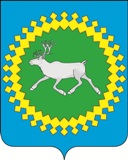 ИНФОРМАЦИОННЫЙВЕСТНИК
Совета и администрациимуниципального образованиямуниципального района «Ижемский»№ 15/102.11.2015Ижма 2015 г.  ШУÖМ   П О С Т А Н О В Л Е Н И Еот 05 октября 2015 года                                                                                                     			№ 814      Республика Коми, Ижемский район, с. ИжмаО внесении изменений в постановление администрации муниципального района «Ижемский» от 30 декабря 2014 года № 1262 «Об утверждении  муниципальной программы муниципального образования муниципального района «Ижемский» «Муниципальное управление»Руководствуясь Уставом муниципального образования муниципального района «Ижемский», постановлением  администрации  муниципального района «Ижемский» от 08 апреля 2014 года № 287 «Об утверждении перечня  муниципальных программ муниципального района «Ижемский»,администрация муниципального района «Ижемский»П О С Т А Н О В Л Я Е Т:1. Внести в постановление администрации муниципального района «Ижемский» от 30 декабря 2014 года № 1262 «Об утверждении  муниципальной программы муниципального образования муниципального района «Ижемский» «Муниципальное управление» (далее – Программа) следующие изменения:1) позицию «Объемы финансирования  программы» паспорта Программы изложить в следующей редакции:«                                                                                                               »;2) Подпрограмму 3. «Электронный муниципалитет» раздела 4 «Перечень основных мероприятий муниципальной программы» Программы изложить в следующей редакции:«Подпрограмма 3. Электронный муниципалитетПодпрограмма предусматривает реализацию следующих основных мероприятий:Подготовка и размещение информации в СМИ (печатные СМИ, электронные СМИ и интернет, радио и телевидение).Развитие и поддержка актуального состояния сайта администрации муниципального района «Ижемский».Полномасштабное внедрение и тиражирование межведомственной системы электронного документооборота.Содействие внедрению государственной информационной системы «Электронное образование».Содействие внедрению информационных систем в сфере земельно-имущественных отношений:- подсистема «Учет имущества и ведение имущественных отношений»;- подсистема «Сплошная инвентаризация неучтенных объектов недвижимого имущества»;- подсистема «Похозяйственная книга».   3.2.4. Содействие внедрению информационных систем в сфере архитектуры и жилищно-коммунального хозяйства:паспортизация ЖКХ (система поддержки принятия решения в отрасли жилищно-коммунального хозяйства);комплексная автоматизированная система обеспечение градостроительной деятельности;- подсистема «Электронный паспорт дома».3.2.5. Содействие внедрению информационных подсистем межотраслевой реестровой системы Республики Коми:подсистема «Культура»;подсистема «Музеи»;- подсистема «Нефтеразливы»;подсистема «Улучшение жилищных условий»;- подсистема «Учет спортивных объектов и субъектов».3.2.6. Содействие внедрению системы обеспечения вызова экстренных оперативных служб через единый номер «112».3.2.7. Содействие в обеспечении функционирования системы «Безопасный город».3.2.8 Сопровождение существующих автоматизированных информационных систем администрации муниципального района «Ижемский».3.2.9. Содействие внедрению приложений УЭК.3.2.10 Содействие в обеспечении интеграции информационных систем с единой информационно-аналитической системой Республики Коми.3.3.1. Оказание муниципальных услуг (выполнение работ) многофункциональным центром предоставления государственных и муниципальных услуг.3.3.2.  Перевод муниципальных услуг, входящих в сводный перечень первоочередных муниципальных услуг, предоставляемых органами местного самоуправления в электронном виде муниципальными учреждениями организациями в электронном виде.3.4.1. Автоматизация и модернизация рабочих мест специалистов администрации муниципального района «Ижемский» и муниципальных учреждений, осуществляющих работу с государственными и муниципальными информационными системами.3.4.2. Техническое обслуживание, наращивание и модернизация КСПД администрации муниципального района «Ижемский»3.5.1. Обеспечение антивирусной защиты локальных компьютерных сетей администрации муниципального района «Ижемский».3.5.2. Обеспечение безопасного доступа администрации муниципального района «Ижемский» в сеть Интернет.3.5.3. Обеспечение защиты конфиденциальной информации в информационных системах.»;3) раздел 8. «Ресурсное обеспечение муниципальной программы» Программы изложить в следующей редакции:«Раздел 8. Ресурсное обеспечение муниципальной программыОбщий объем финансирования Программы на 2015-2017 годы составит 106 545,5 тыс. руб., в том числе:за счет средств бюджета муниципального образования муниципального района «Ижемский» 104 816,2 тыс. руб., в том числе по годам:2015 год –42 144,5тыс. рублей;2016 год – 34 046,5 тыс. рублей;2017 год – 28 625,2  тыс. рублей;за счет средств республиканского бюджета Республики Коми 1729,3 тыс.руб., в том числе по годам:2015 год –661,8 тыс. рублей;2016 год – 536,6 тыс. рублей;2017 год – 530,9  тыс. рублей.Прогнозный объем финансирования Подпрограммы  1 на период 2015 - 2017 гг. составит 104 498,0 тыс.руб., в том числе по годам:2015 год – 40958,8 тыс. рублей;2016 год – 34 483,1 тыс. рублей;2017 год – 29 056,1  тыс. рублей.3. Прогнозный объем финансирования Подпрограммы  2 на период 2015 - 2017 гг. составит 91,0 тыс.руб., в том числе по годам:2015 год – 91,0 тыс.руб.;2016 год – 0,0 тыс.руб.;2017 год – 0,0 тыс.руб.4. Прогнозный объем финансирования Подпрограммы  3 на период 2015 - 2017 гг. составит 1 681,3 тыс.руб., в том числе по годам:2015 год – 1 481,3 тыс.руб.;2016 год – 100,0 тыс.руб.;2017 год – 100,0 тыс.руб.5. Прогнозный объем финансирования Подпрограммы  4 на период 2015 - 2017 гг. составит 30,0 тыс.руб., в том числе по годам:2015 год – 30,0 тыс.руб.;2016 год – 0,0 тыс.руб.;2017 год – 0,0 тыс.руб.6. Прогнозный объем финансирования Подпрограммы  5 на период 2015 - 2017 гг. составит 20,0 тыс.руб., в том числе по годам:2015 год – 20,0 тыс.руб.;2016 год – 0,0 тыс.руб.;2017 год – 0,0 тыс.руб.7. Прогнозный объем финансирования Подпрограммы  6 на период 2015 - 2017 гг. составит 225,2 тыс.руб., в том числе по годам:2015 год – 225,2 тыс.руб.;2016 год – 0,0 тыс.руб.;2017 год – 0,0 тыс.руб.».4) позицию «Объемы финансирования  подпрограммы» паспорта Подпрограммы 1 «Управление муниципальными финансами и муниципальным долгом»  изложить в следующей редакции:«».5) раздел 5 «Ресурсное обеспечение подпрограммы» Подпрограммы 1изложить в следующей редакции:«Раздел 5. Ресурсное обеспечение подпрограммыОбщий объем финансирования подпрограммы на 2015-2017 годы  предусматривается в размере   104 498,0 тыс.руб.,  в том числе : за счет средств бюджета муниципального образования муниципального района «Ижемский» 102 893,9 тыс.руб.за счет средств республиканского бюджета Республики Коми – 1 604,1 тыс. рублей.Прогнозный объем финансирования Подпрограммы по годам составляет:за счет средств бюджета муниципального образования муниципального района «Ижемский»:2015 год –40 422,2 тыс. рублей;2016 год – 33 946,5  тыс. рублей;2017 год – 28 525,2  тыс. рублей;за счет средств республиканского бюджета Республики Коми:2015 год –536,6 тыс. рублей;2016 год – 536,6 тыс. рублей;2017 год – 530,9  тыс. рублей.Объемы  финансирования  на 2015 - 2020 годы будет уточняться после утверждения решения о бюджете муниципального района «Ижемский» на соответствующий финансовый год и плановый период.Ресурсное обеспечение Подпрограммы на 2015 - 2017 гг. по источникам финансирования представлено в таблицах 4 и 5 приложения к Подпрограмме.».6) позицию «Объемы финансирования  подпрограммы» паспорта Подпрограммы 3 «Электронный муниципалитет»    изложить в следующей редакции:« »;7) абзац 4 раздела 3 «Характеристика основных  мероприятий подпрограммы» Подпрограммы 3 изложить в следующей редакции:«Решению задачи 3 «Создание условий для обеспечения предоставления государственных и муниципальных услуг на территории муниципального района «Ижемский» по принципу «одного окна», оказание муниципальных и государственных услуг (выполнение работ) многофункциональным центром» способствуют следующие основные мероприятия:Оказание муниципальных услуг (выполнение работ) многофункциональным центром предоставления государственных и муниципальных услуг.Перевод муниципальных услуг, входящих в сводный перечень первоочередных муниципальных услуг, предоставляемых органами местного самоуправления в электронном виде муниципальными учреждениями организациями в электронном виде.»;8) раздел 5 «Ресурсное обеспечение подпрограммы» Подпрограммы 3 изложить в следующей редакции:«Раздел 5. Ресурсное обеспечение подпрограммыОбъем финансирования подпрограммы на 2015 – 2017 годы составит за счет средств бюджета муниципального образования муниципального района «Ижемский» – 1681,3 тыс. рублей; в том числе: по годам:2015 год – 1481,3 тыс. руб.2016 год – 100,0 тыс. руб.2017 год – 100,0 тыс. руб.Ресурсное обеспечение подпрограммы приведено в приложении к Программе (таблицы 4 и 5).»;9) позицию «Объемы финансирования  подпрограммы» паспорта Подпрограммы 6 «Поддержка  социально ориентированных  некоммерческих организаций»    изложить в следующей редакции:«»10) раздел 5 «Ресурсное обеспечение подпрограммы» Подпрограммы 6 изложить в следующей редакции:«Раздел 5. Ресурсное обеспечение подпрограммыОбщий объем финансирования подпрограммы на 2015-2017 годы  предусматривается в размере   225,2 тыс.руб.,  в том числе : за счет средств бюджета муниципального образования муниципального района «Ижемский» 100,0 тыс.руб.за счет средств республиканского бюджета Республики Коми – 125,2 тыс.рублей.Прогнозный объем финансирования Подпрограммы по годам составляет:за счет средств бюджета муниципального образования муниципального района «Ижемский»:2015 год –100,0 тыс. рублей;2016 год – 0,0  тыс. рублей;2017 год – 0,0  тыс. рублей;за счет средств республиканского бюджета Республики Коми:2015 год –125,2 тыс. рублей;2016 год – 0,0 тыс. рублей;2017 год – 0,0  тыс. рублей.Ресурсное обеспечение подпрограммы приведено в приложении к Программе (таблица 4 и 5).»;11) таблицы 2, 4 и 5 Программы изложить в редакции согласно приложению 1 к настоящему постановлению;12) программу дополнить таблицей 6 согласно приложению 2 к настоящему постановлению.2. Настоящее постановление вступает в силу со дня его официального опубликования .3. Контроль за настоящим постановлением оставляю за собой.Руководитель администрациимуниципального района «Ижемский»		            			  			И.В. НоркинПриложение 1 к постановлениюадминистрации муниципального района «Ижемский» 		от 05.10.2015 года № 820   «Таблица  2Переченьосновных мероприятий муниципальной программы».Таблица 4Ресурсное обеспечениереализации муниципальной программы МО МР «Ижемский» «Муниципальное управление» за счет средств бюджета муниципального района «Ижемский» (с учетом средств республиканского бюджета Республики Коми и федерального бюджета) Таблица 5Ресурсное обеспечение и прогнозная (справочная) оценка расходов бюджета муниципального района «Ижемский», (с учетом средств республиканского бюджета Республики Коми и федерального бюджета), бюджетов государственных внебюджетных фондов Республики Коми, бюджетов сельских поселений и юридических лиц на реализацию целей муниципальной программы  МО МР «Муниципальное управление»                                                                                                                                                                                                                                                ».Приложение 2 к постановлению администрации муниципального района «Ижемский» от 05.10.2015 года № 820«Таблица 6Прогнозсводных показателей муниципальных заданий на оказание муниципальных услуг (работ) муниципальными учреждениями муниципального района «Ижемский» по муниципальной программе МО МР «Ижемский» «Муниципальное управление»».ШУÖМП  О С Т А Н О В Л Е Н И Еот   05 октября  2015 года                                                                      №  815Республика Коми, Ижемский район, с. ИжмаО внесении изменений в постановление администрации муниципального района «Ижемский»  от 09 апреля 2013 г. № 242 «Об организации питания обучающихся 1-4 классов в муниципальных бюджетных образовательных учреждениях муниципального района «Ижемский», реализующих программу начального общего образования»В соответствии с Законом Республики Коми от 08 декабря 2014 года № 145-РЗ «О республиканском бюджете Республики Коми на 2015 год и плановый период 2016 и 2017 годов»,  Постановлением Правительства Республики Коми от 28 сентября 2012 года  № 411 «Об утверждении Государственной программы Республики Коми «Развитие образования»администрация муниципального района «Ижемский»ПОСТАНОВЛЯЕТ:1. Пункт 4  приложения к постановлению администрации муниципального района «Ижемский»  от 09 апреля 2013 г. № 242 «Об организации питания обучающихся 1-4 классов в муниципальных бюджетных образовательных учреждениях муниципального района «Ижемский», реализующих программу начального общего образования» изложить в следующей редакции: «Питание обучающимся 1 - 4 классов муниципальных бюджетных образовательных организаций муниципального района «Ижемский», реализующих программу начального общего образования, предоставляется с 01 января по 30 ноября 2015 года из расчета 50 руб. 96 коп., с  01 декабря  2015 года из расчета 53 руб. 82 коп. на одного обучающегося в день посещения им занятий, предусмотренных учебным планом.».2. Начальнику Управления образования администрации муниципального района «Ижемский» А.В. Волковой довести настоящее постановление до сведения руководителей муниципальных бюджетных образовательных организаций муниципального района «Ижемский».3. Контроль за исполнением настоящего постановления возложить на заместителя руководителя администрации муниципального района «Ижемский» Р.Е. Селиверстова.4. Настоящее постановление вступает в силу со дня его официального опубликования (обнародования) и распространяется на правоотношения, возникшие с 01января 2015 года.Руководитель администрации муниципального района «Ижемский»                            	                                      				И.В. НоркинШУÖМП  О С Т А Н О В Л Е Н И Еот  05 октября  2015 года                                                                      						№ 816Республика Коми, Ижемский район, с. ИжмаОб утверждении Порядка обеспечения питанием обучающихся муниципальных бюджетных образовательных организаций  муниципального района «Ижемский» за счет средств бюджета муниципального района «Ижемский»В соответствии с Федеральным Законом от 29.12.2012  года № 273-ФЗ «Об образовании в Российской Федерации», постановлением администрации муниципального района «Ижемский» от 30.12.2014 года № 1266 «Об утверждении муниципальной программы муниципального образования  муниципального района «Ижемский» «Развитие образования»администрация муниципального района «Ижемский»ПОСТАНОВЛЯЕТ:1. Утвердить Порядок обеспечения питанием обучающихся муниципальных бюджетных образовательных организаций  муниципального района «Ижемский» за счет средств бюджета муниципального района «Ижемский» согласно приложения к настоящему постановлению.2. Начальнику Управления образования администрации муниципального района «Ижемский» А.В. Волковой довести настоящее постановление до сведения руководителей муниципальных бюджетных образовательных учреждений муниципального района «Ижемский».3. Контроль за исполнением настоящего постановления возложить на заместителя руководителя администрации муниципального района «Ижемский» Р.Е. Селиверстова.4. Настоящее постановление вступает в силу со дня его официального опубликования (обнародования).Руководитель администрации муниципального района «Ижемский»                                     	                          				 И.В. НоркинПриложениек постановлениюадминистрации муниципальногорайона «Ижемский»от  05 октября 2015 г. № 816               Порядок обеспечения питанием обучающихся  муниципальных бюджетных образовательных организаций муниципального района «Ижемский» за счет средств бюджета муниципального района «Ижемский»1. Настоящий Порядок разработан с целью организации эффективной работы по организации питания обучающихся  муниципальных бюджетных образовательных организаций муниципального района «Ижемский» за счет средств бюджета муниципального района «Ижемский».2. Предоставление питания в соответствии с настоящим Порядком распространяется на обучающихся с ограниченными возможностями здоровья. 3. Финансовое обеспечение расходов, связанных с предоставлением питания обучающихся с ограниченными возможностями здоровья осуществляется за счет средств бюджета муниципального района «Ижемский».4. Стоимость питания обучающихся с ограниченными возможностями здоровья в день посещения им занятий, предусмотренных учебным планом, ежегодно устанавливается решением Совета муниципального района «Ижемский».5.  Родители (законные представители) обучающихся предоставляют в образовательную организацию документы, подтверждающие право на получение питания в общеобразовательной организации - выписку из медицинской карты учащегося, подготовленная медицинским работником, обслуживающим детский контингент общеобразовательной организации, либо справку о состоянии здоровья из медицинского учреждения по месту проживания ребенка.6. Муниципальные бюджетные образовательные организации:6.1. Формируют списки обучающихся с ограниченными возможностями здоровья.6.2. Обеспечивают организацию питания через столовые образовательных организаций,  работающие на продовольственном сырье или на полуфабрикатах, которые производят и (или) реализуют блюда в соответствии с разнообразными по дням недели меню.6.3. Составляют примерное меню на период не менее двух недель (10 - 14 дней), меню на каждый день вывешивается в обеденном зале школьной столовой.6.4. Ведут учет обучающихся с ограниченными возможностями здоровья муниципальных бюджетных образовательных организаций муниципального района «Ижемский».6.5. Предоставляют ежемесячно в Управление образования администрации муниципального района «Ижемский» (далее - Управление  образования) данные о сумме фактических расходов на питание, количестве обучащихся, получивших питание, до 7 числа месяца, следующего за отчетным.7. Управление образования:7.1. Осуществляет своевременное перечисление средств субсидий на выполнение муниципального задания муниципальными бюджетным организациями образования муниципального района «Ижемский» для организации питания обучающихся с ограниченными возможностями здоровья.7.2. Осуществляет ежемесячный контроль за организацией питания обучающихся с ограниченными возможностями здоровья муниципальных бюджетных образовательных организаций муниципального района «Ижемский».ШУÖМП О С Т А Н О В Л Е Н И Еот 05 октября 2015 года                                                                        						№ 817Республика Коми, Ижемский район, с. ИжмаОб утверждении Порядка организации и ведениягражданской обороны в муниципальном районе «Ижемский»В соответствии с Федеральным законом от 12 февраля 1998 года № 28-ФЗ «О гражданской обороне», постановлением Правительства Российской Федерации от 26 ноября 2007 года № 804 «Об утверждении положения о гражданской обороне в Российской Федерации», Приказом МЧС России от 14 ноября 2008 года № 687 «Об организации и ведении гражданской обороны в муниципальных образованиях и организациях», Федеральным законом от 29 июня 2015 года № 171-ФЗ «О внесении изменений в Федеральный закон «О гражданской обороне», для организации и ведения мероприятий гражданской обороны на территории муниципального образования муниципального района  «Ижемский» администрация муниципального района «Ижемский» ПОСТАНОВЛЯЕТ:1. Утвердить Порядок организации и ведения гражданской обороны в муниципальном районе  «Ижемский» согласно приложению.2. Рекомендовать главам сельских поселений, руководителям организаций:- провести уточнение (корректировку) Порядка организации и ведения гражданской обороны в органах местного самоуправления и в организациях в соответствии с приложением;- представить на согласование в отдел по делам гражданской обороны и чрезвычайным ситуациям администрации муниципального района «Ижемский» (далее - отдел по делам ГО и ЧС администрации муниципального района «Ижемский») порядок организации и ведения гражданской обороны в 2-х экземплярах.3. Отделу по делам ГО и ЧС администрации муниципального района «Ижемский» осуществлять методическое руководство по вопросам гражданской обороны и контроль состояния гражданской обороны в муниципальных образованиях и организациях муниципального района «Ижемский».4. Признать утратившими силу постановление администрации муниципального района «Ижемский» от 11 апреля 2011 года № 212 «Об утверждении Порядка организации и ведении гражданской обороны в муниципальном районе «Ижемский»». 5. Контроль за исполнением настоящего постановления возложить на начальника отдела по делам ГО и ЧС администрации муниципального района «Ижемский» Попова Ф.А.6. Настоящее постановление вступает в силу со дня официального опубликования.Руководитель администрациимуниципального района «Ижемский»                                              						И.В.НоркинПриложение к постановлению администрации муниципального района «Ижемский» от 05 октября 2015 года № 817                   Порядокорганизации и ведения гражданской обороныв муниципальном районе «Ижемский»1. Настоящий Порядок организации и ведения гражданской обороны в муниципальном районе «Ижемский» (далее - Порядок) утверждается в соответствии с Федеральным законом от 12 февраля 1998 года № 28-ФЗ «О гражданской обороне», постановлением Правительства Российской Федерации от 26 ноября 2007 года N 804 «Об утверждении Положения о гражданской обороне в Российской Федерации», Приказом МЧС России от 14 ноября 2008 года N 687 «Об организации и ведении гражданской обороны в муниципальных образованиях и организациях», Федеральным законом от 29 июня 2015 года № 171-ФЗ «О внесении изменений в Федеральный закон «О гражданской обороне» и определяет порядок организации и ведения гражданской обороны в муниципальном районе «Ижемский» (далее - муниципальный район).2. Мероприятия по гражданской обороне организуются и ведутся на всей территории муниципального района на муниципальном и объектовом уровнях в соответствии с Конституцией Российской Федерации, федеральными конституционными законами, федеральными законами, нормативными правовыми актами Президента Российской Федерации и Правительства Российской Федерации, нормативными правовыми актами Министерства Российской Федерации по делам гражданской обороны, чрезвычайным ситуациям и ликвидации последствий стихийных бедствий, Конституцией Республики Коми, республиканскими законами, нормативными правовыми актами Республики Коми, Уставом муниципального района, нормативными правовыми актами муниципального района, а также настоящим Порядком.3. Подготовка к ведению гражданской обороны заключается в заблаговременном выполнении мероприятий по подготовке к защите населения, материальных и культурных ценностей от опасностей, возникающих при военных конфликтах или вследствие этих конфликтов, а также при чрезвычайных ситуациях природного и техногенного характера и осуществляется на основании годовых и перспективных планов, предусматривающих основные мероприятия по вопросам гражданской обороны, предупреждения и ликвидации чрезвычайных ситуаций (далее - план основных мероприятий муниципального образования).4. План основных мероприятий муниципального образования на год разрабатывается отделом по делам ГО и ЧС администрации муниципального района «Ижемский» и согласовывается с Главным Управлением МЧС России по Республике Коми.Планирование основных мероприятий гражданской обороны производится с учетом всесторонней оценки обстановки, которая может сложиться на территории муниципального образования и в организации в результате применения современных средств поражения, а также в результате возможных террористических актов и чрезвычайных ситуаций. При планировании необходимо учитывать мероприятия из плана основных мероприятий гражданской обороны муниципального района.5. Ведение гражданской обороны на муниципальном уровне заключается в выполнении мероприятий по защите населения (работников), материальных и культурных ценностей от опасностей, возникающих при военных конфликтах или вследствие этих конфликтов, а также при чрезвычайных ситуациях природного и техногенного характера и осуществляется на основании планов гражданской обороны и защиты населения муниципального образования.6. Планы гражданской обороны и защиты населения определяют объем, организацию, порядок, способы и сроки выполнения мероприятий по приведению гражданской обороны в установленные степени готовности при переводе гражданской обороны с мирного на военное время и в ходе ее ведения, а также при возникновении чрезвычайных ситуаций природного и техногенного характера.7. Администрации муниципального района «Ижемский» и  муниципальные учреждения в целях решения задач в области гражданской обороны и защиты населения в соответствии с полномочиями в области гражданской обороны создают силы и средства, объекты гражданской обороны, запасы материально-технических, продовольственных, медицинских и иных средств, планируют и осуществляют мероприятия по гражданской обороне.8. В муниципальном образовании муниципального района «Ижемский» могут создаваться территориальные нештатные аварийно-спасательные службы (медицинская, инженерная, коммунальная, противопожарная, охраны общественного порядка, оповещения и связи, автотранспортная, торговли и питания и другие), организация и порядок деятельности которых определяются создающими их органами и организациями в соответствующих положениях о спасательных службах.В состав аварийно-спасательных формирований входят органы управления, силы и средства гражданской обороны, штатные спасательные формирования и спасательные службы, предназначенные для проведения мероприятий по гражданской обороне при военных конфликтах или вследствие этих конфликтов, а также при чрезвычайных ситуациях природного и техногенного характера.Вид и количество аварийно-спасательных формирований определяются на основании расчета объема и характера выполняемых работ в соответствии с планами гражданской обороны.Положение об аварийно-спасательных формированиях муниципального района разрабатывается руководителем соответствующего аварийно-спасательного формирования, согласовывается с отделом по делам ГО и ЧС администрации муниципального района «Ижемский» и руководителем администрации муниципального района «Ижемский».9. Для планирования, подготовки и проведения эвакуационных мероприятий и эвакоприемных мероприятий на территории муниципального района в мирное время создаются эвакуационные и эвакоприемные комиссии. 10. Силы гражданской обороны в мирное время могут привлекаться для участия в мероприятиях по предупреждению и ликвидации чрезвычайных ситуаций природного и техногенного характера.Решение о привлечении в мирное время сил и средств гражданской обороны для ликвидации последствий чрезвычайных ситуаций принимает руководитель гражданской обороны муниципального образования.11. Руководитель администрации муниципального района «Ижемский» является руководителем гражданской обороны муниципального района «Ижемский».Руководитель гражданской обороны муниципального района «Ижемский» несет персональную ответственность за организацию и проведение мероприятий по гражданской обороне и защите населения.12. Управление гражданской обороной на территории муниципального района «Ижемский» под руководством руководителя администрации муниципального района «Ижемский» осуществляет отдел по делам ГО и ЧС администрации муниципального района «Ижемский».13. Главам сельских поселений и руководителям организаций всех форм собственности, а так же руководителям муниципальных предприятий и учреждений в целях решения задач в области гражданской обороны рекомендуется планировать и осуществлять следующие основные мероприятия:13.1. По подготовке населения в области гражданской обороны:- разработка с учетом особенностей муниципальных образований и организаций программ подготовки работающего населения, должностных лиц и работников гражданской обороны, личного состава формирований и служб муниципальных образований;- организация подготовки населения способам защиты от опасностей, возникающих при военных конфликтах или вследствие этих конфликтов, а также при чрезвычайных ситуациях природного и техногенного характера;- подготовка личного состава формирований и служб;- пропаганда знаний в области гражданской обороны.13.2. По оповещению населения о прогнозируемых и возникших опасностях при военных конфликтах или вследствие этих конфликтов, а также при чрезвычайных ситуациях природного и техногенного характера:-  организация сбора информации в области гражданской обороны и обмена ею;- поддержание в состоянии постоянной готовности системы централизованного оповещения населения, осуществление ее модернизации на базе технических средств нового поколения, совершенствование систем оповещения;- комплексное использование средств единой сети электросвязи Российской Федерации, сетей и средств радио и проводного вещания и других технических средств передачи информации.13.3. По эвакуации населения, материальных и культурных ценностей в безопасные районы, приему эвакуированного населения из категорированных городов Республики Коми и Российской Федерации:-  разработка и ежегодное уточнение плана проведения эвакуационных мероприятий;- разработка и ежегодное уточнение маршрутов рассредоточения и эвакуации населения;- определение сборных и приемных эвакуационных пунктов, подготовка их личного состава, оборудование и оснащение в муниципальном районе «Ижемский» при проведении общей эвакуации;- разработка и ежегодное уточнение планов приема, размещения и первоочередного жизнеобеспечения эвакуируемого населения и организаций, создание и подготовка эвакуационных органов;- организация транспортного обеспечения эвакуационных мероприятий;- организация первоочередного жизнеобеспечения эвакуированного населения.13.4. По предоставлению населению защитных сооружений и средств индивидуальной защиты:- создание новых, поддержание в состоянии постоянной готовности к использованию по предназначению, эксплуатационно-техническое обслуживание и модернизация существующих защитных сооружений гражданской обороны и систем их жизнеобеспечения;- приспособление в мирное время и в угрожаемый период заглубленных помещений и других сооружений подземного пространства для укрытия населения;- обеспечение укрытия установленных категорий населения в защитных сооружениях;- хранение и использование по предназначению средств индивидуальной и коллективной защиты населения;- обеспечение выдачи населению средств индивидуальной защиты и предоставления коллективных средств защиты в установленные сроки.13.5. По световой и другим видам маскировки:- определение перечня объектов, подлежащих маскировке;- разработка планов комплексной маскировки административных зданий и объектов экономики, являющихся вероятными целями для применения по ним современных средств поражения;- создание и поддержание в состоянии постоянной готовности к использованию по предназначению запасов материально-технических средств, необходимых для проведения маскировочных мероприятий;- обеспечение осуществления инженерно-технических мероприятий по уменьшению демаскирующих признаков организаций, отнесенных к категориям по гражданской обороне.13.6. По проведению аварийно-спасательных работ в случае возникновения опасностей для населения при военных конфликтах или вследствие этих конфликтов, а также при чрезвычайных ситуациях природного и техногенного характера, при совершении террористических актов:- создание, оснащение и подготовка в области гражданской обороны аварийно-спасательных формирований и спасательных служб, а также разработка планов их действий;- создание и поддержание в состоянии постоянной готовности к использованию по предназначению запасов материально-технических, продовольственных, медицинских и иных средств для всестороннего обеспечения аварийно-спасательных работ;- разработка современных технологий и технических средств проведения аварийно-спасательных работ;- организация взаимодействия сил гражданской обороны с военными комиссариатами и воинскими подразделениями, а также специальными формированиями, создаваемыми в мирное и военное время.13.7. По первоочередному обеспечению населения, пострадавшего при военных конфликтах или вследствие этих конфликтов, а также при чрезвычайных ситуациях природного и техногенного характера, в том числе медицинского обслуживания, включая оказание первой медицинской помощи, срочного предоставления жилья и принятия других необходимых мер:- планирование и организация основных видов жизнеобеспечения населения с учетом степени опасностей и особенностей муниципального образования и организации;- создание и поддержание в состоянии постоянной готовности к использованию по предназначению запасов материально-технических, продовольственных, медицинских и иных средств;- организация и проведение нормированного снабжения населения продуктами питания и предметами первой необходимости;- предоставление населению коммунально-бытовых и иных услуг;- организация противоэпидемических мероприятий по недопущению воздействия и распространения инфекционных заболеваний;- проведение лечебно - эвакуационных мероприятий;- развертывание необходимой лечебной базы;- организация оказания населению всех видов медицинской помощи;- определение численности населения, оставшегося без жилья;- инвентаризация сохранившегося и оценка состояния поврежденного жилого фонда, определение возможности его использования для размещения пострадавшего населения, размещение людей, оставшихся без крова во временных жилищах (сборные дома, палатки, землянки и т.п.), а также осуществление его подселения на площади сохранившегося жилого фонда;- предоставление населению информационно-психологической поддержки.13.8. По борьбе с пожарами, возникшими при военных конфликтах или вследствие этих конфликтов, а также при чрезвычайных ситуациях природного и техногенного характера:- создание необходимых противопожарных сил, их оснащение и подготовка в области гражданской обороны и чрезвычайных ситуаций;- противопожарное обеспечение маршрутов ввода сил гражданской обороны, проведения аварийно-спасательных и других неотложных работ в военное время и при чрезвычайных ситуациях;- тушение пожаров на объектах, отнесенных к категориям по гражданской обороне, объектах жизнеобеспечения населения в военное время и при чрезвычайных ситуациях;- тушение пожаров в жилой застройке в военное время и при чрезвычайных ситуациях.13.9. По обнаружению и обозначению районов, подвергшихся радиоактивному, химическому, биологическому и иному заражению:- создание и обеспечение готовности сети наблюдения и лабораторного контроля гражданской обороны на базе организаций, расположенных на территории муниципального района (независимо от организационно-правовой формы), имеющих специальное оборудование (технические средства) и подготовленных работников для решения задач по обнаружению и идентификации различных видов заражения (загрязнения);- введение режимов радиационной защиты на территориях, подвергшихся радиоактивному загрязнению;- совершенствование методов и технических средств мониторинга за радиационной, химической, биологической, инженерной, пожарной обстановкой, в том числе за степенью зараженности (загрязнения) продовольствия и объектов окружающей среды радиоактивными, химическими и биологическими веществами.13.10. По санитарной обработке населения, обеззараживанию техники, зданий, территорий и проведению других необходимых мероприятий:- заблаговременное создание запасов дезактивирующих, дегазирующих веществ и растворов;- создание сил для проведения санитарной обработки населения, обеззараживания одежды и техники, их оснащение и подготовка в области гражданской обороны;- планирование и организация проведения мероприятий по обеззараживанию зданий, сооружений, техники, местности и санитарной обработке населения.13.11. По восстановлению и поддержанию порядка в районах, пострадавших при военных конфликтах или вследствие этих конфликтов, а также при чрезвычайных ситуациях природного и техногенного характера и террористических актах:- создание и оснащение современной техникой и имуществом сил охраны общественного порядка, а также обеспечение их готовности к действиям в условиях ведения военных действий;- восстановление и поддержание установленного общественного порядка и безопасности дорожного движения на маршрутах выдвижения сил гражданской обороны;- обеспечение беспрепятственного передвижения сил гражданской обороны для проведения аварийно-спасательных и других неотложных работ, осуществление пропускного режима и поддержание общественного порядка в очагах поражения;-   оцепление очагов поражения и зон чрезвычайных ситуаций;- охрана зданий администрации муниципального района «Ижемский», сельских поселений, складов, хранилищ, банков и других важных объектов;- организация учета людей в зонах и пунктах их размещения, ведение адресно-справочной работы;- предупреждение и своевременное пресечение преступлений и иных противоправных действий;- защита населения, учет потерь, охрана собственности, оставшейся без присмотра;- оказание содействия сельским поселениям в привлечении населения, транспортных и иных средств, принадлежащих предприятиям, учреждениям и гражданам для проведения аварийно-спасательных и других неотложных работ.13.12. По вопросам срочного восстановления функционирования необходимых коммунальных служб в военное время:- разработка порядка и планирование действий коммунальных служб в условиях возможного частичного выхода из строя отдельных их элементов;- подготовка и обеспечение готовности к действиям в военное время персонала коммунальных служб, разработка планов их действий;- создание запасов оборудования и запасных частей для ремонта поврежденных систем энерго-, тепло- и водоснабжения;- создание и подготовка резерва мобильных средств для очистки, опреснения и транспортировки воды;- создание запасов резервуаров и емкостей, сборно-разборных трубопроводов, мобильных резервных и автономных источников энергии, оборудования и технических средств для организации коммунального снабжения населения.13.13. По срочному захоронению трупов в военное время:-   заблаговременное определение мест возможных захоронений в мирное время;- создание, подготовка и обеспечение готовности сил и средств гражданской обороны для обеспечения мероприятий по захоронению трупов, в том числе на базе специализированных ритуальных организаций;- оборудование мест погребения тел погибших;- организация осуществления опознания, ведения учета, захоронения с соблюдением установленных правил и обрядов;- организация санитарно-эпидемиологического надзора.13.14. По разработке и осуществлению мер, направленных на сохранение объектов, необходимых для устойчивого функционирования экономики и выживания населения в военное время:- создание и организация работы в мирное и военное время комиссий по повышению устойчивости функционирования экономики и организаций в военное время;- рациональное размещение объектов экономики и инфраструктуры, а также средств производства в соответствии с требованиями инженерно-технических мероприятий гражданской обороны;- планирование и проведение в угрожаемый период мероприятий по комплексной маскировке;- разработка и проведение мероприятий, направленных на повышение надежности функционирования систем и источников энерго-, тепло- и водоснабжения;- разработка и реализация в мирное и военное время инженерно-технических мероприятий гражданской обороны, в том числе в проектах строительства;- планирование, подготовка и проведение аварийно-спасательных и других неотложных работ на объектах экономики, продолжающих работу в военное время;- заблаговременное создание запасов материально-технических, продовольственных, медицинских и иных средств, необходимых для восстановления производственного процесса;- создание страхового фонда документации;- осуществление модернизации технологических процессов, направленной на снижение ущерба производственным фондам при воздействии на них поражающих факторов современных средств поражения.13.15. По вопросам обеспечения постоянной готовности сил и средств гражданской обороны:- создание и оснащение современными техникой и средствами сил гражданской обороны;- обучение сил в области гражданской обороны, в том числе проведение занятий по месту работы с личным составом нештатных аварийно-спасательных формирований и спасательных служб, проведение учений и тренировок по гражданской обороне;- создание группировки сил гражданской обороны, разработка взаимосогласованных планов их действий;- определение порядка взаимодействия сил и средств в интересах гражданской обороны различных ведомств и организаций, а также всестороннее обеспечение их действий на маршрутах выдвижения и в очагах поражения.14. В целях обеспечения организованного и планомерного осуществления мероприятий по гражданской обороне, а также своевременного оповещения населения о прогнозируемых и возникших опасностях в военное время на территории муниципального района организуется сбор и обмен информацией в области гражданской обороны (далее- информация).Сбор и обмен информацией осуществляются муниципальными учреждениями и администрацией муниципального района «Ижемский» через отдел по делам ГО и ЧС администрации муниципального района «Ижемский».Отдел по делам ГО и ЧС администрации муниципального района «Ижемский» осуществляет сбор, обработку и обмен информацией на территории муниципального района «Ижемский» и представляет информацию в администрацию муниципального района «Ижемский» и орган исполнительной власти Республики Коми, осуществляющий управление гражданской обороной.Территориальные органы федеральных и республиканских органов исполнительной власти, осуществляющие наблюдение и контроль за состоянием окружающей природной среды, обстановкой на находящихся в границах муниципального района потенциально опасных объектах и прилегающих к ним территориях, доводят информацию о прогнозируемых и возникших опасностях в военное время до отдела по делам ГО и ЧС администрации муниципального района «Ижемский».Оплата услуг связи для передачи информации производится в порядке, установленном законодательством Российской Федерации.15. Создание пунктов управления органов местного самоуправления и организаций предусматривает проектирование и строительство новых и поддержание в готовности существующих пунктов управления, а также их организационно-техническое сопряжение с пунктами управления систем государственного и военного управления.Государственный надзор в области гражданской обороны осуществляется в соответствии с законодательными и нормативными правовыми актами Российской Федерации. Ш У Ö МП О С Т А Н О В Л Е Н И Еот 05 октября  2015  года                                                                                      					№ 821Республика Коми, Ижемский район, с. Ижма					                  Об утверждении Регламента сопровождения инвестиционных проектов по принципу «одного окна» на территории муниципального образования муниципального района «Ижемский» Руководствуясь Законом Республики Коми от 28 июня 2005 г. № 71-РЗ «Об инвестиционной деятельности на территории Республики Коми», Указом Главы Республики Коми от 19 декабря 2013 г. № 149 «Об утверждении инвестиционной декларации Республики Коми»,  распоряжением Главы Республики Коми от 13 марта 2015 г. № 64-р «О создании проектного офиса по мониторингу результатов внедрения в Республике Коми Стандарта деятельности органов исполнительной власти субъекта Российской Федерации по обеспечению благоприятного инвестиционного климата в регионе и по внедрению лучших практик национального рейтинга состояния инвестиционного климата в субъектах Российской Федерации и признании утратившим силу распоряжения Главы Республики Коми от 27 декабря 2013 г. № 385-р», Приказом Министерства экономического развития Республики Коми от 29 августа 2014 г.      № 313 «Об утверждении Методических рекомендаций по внедрению стандарта деятельности органов местного самоуправления в Республике Коми по обеспечению благоприятного инвестиционного климата»,администрация муниципального района «Ижемский»П О С Т А Н О В Л Я Е Т:1. Утвердить Регламент сопровождения инвестиционных проектов по принципу «одного окна» на территории муниципального образования муниципального района «Ижемский» согласно приложению к настоящему постановлению.2. Контроль за исполнением настоящего постановления возложить на заместителя руководителя администрации муниципального района «Ижемский» Трубину В.Л. 3. Настоящее постановление вступает в силу со дня его официального опубликования.Руководитель администрациимуниципального района «Ижемский»		            							И.В. НоркинПриложениек постановлению администрации муниципального района «Ижемский»от  05 октября  2015 года №  821Регламент сопровождения инвестиционных проектов по принципу «одного окна» на территории муниципального образования муниципального района «Ижемский» I. Общие положения1.1. Регламент сопровождения инвестиционных проектов по принципу «одного окна», реализуемых на территории муниципального образования муниципального района «Ижемский» (далее – Регламент) утвержден в целях исполнения администрацией муниципального района «Ижемский» (далее – Администрация) функции по организационно-методическому обеспечению в сфере реализации и поддержки инвестиционных проектов на территории муниципального образования муниципального района «Ижемский» по принципу «одного окна». 1.2. Регламент направлен на унификацию процедуры взаимодействия Администрации  с органами исполнительной власти Республики Коми, иными органами власти и инициаторами инвестиционных проектов, инвесторами при рассмотрении и сопровождении инвестиционных проектов на территории муниципального образования муниципального района «Ижемский».1.3. Уполномоченное подразделение администрации муниципального района «Ижемский» - отдел экономического анализа и прогнозирования администрации муниципального района «Ижемский»  (далее уполномоченное подразделение) осуществляет рассмотрение и сопровождение инвестиционных проектов, реализуемых на территории муниципального образования муниципального района «Ижемский», по принципу «одного окна» во взаимодействии с другими органами исполнительной власти Республики Коми, институтами развития и инициаторами инвестиционных проектов, инвесторами.1.4. Для целей настоящего Регламента используются термины и понятия в соответствии с законодательством, а также следующие термины:инвестиционный проект – обоснование экономической целесообразности, объема и сроков осуществления инвестиций, включающее проектно-сметную документацию, разработанную в соответствии с законодательством, а также описание практических действий по осуществлению инвестиций (бизнес-план); инициатор инвестиционного проекта – физическое, юридическое лицо, предлагающее к рассмотрению инвестиционный проект;  инвестор – субъект инвестиционной деятельности, осуществляющий вложения собственных, заемных или привлеченных средств в соответствии с законодательством и обеспечивающий их целевое использование; субъект инвестиционной деятельности – физические и юридические лица, в том числе иностранные, а также международные организации, выступающие в качестве инвесторов, заказчиков, подрядчиков, пользователей объектов инвестиционной деятельности и других участников инвестиционной деятельности; отраслевой орган – орган исполнительной власти Республики Коми, осуществляющий выработку и реализацию государственной политики в установленной нормативными правовыми актами Республики Коми сфере деятельности и  курирующий конкретный вид экономической или инвестиционной деятельности; сопровождение инвестиционного проекта – деятельность Администрации, других органов исполнительной власти Республики Коми, направленная на реализацию инициатором инвестиционного проекта; целесообразность инвестиционного проекта – наличие в инвестиционном проекте идей, решений, технологий, ноу-хау и т.п., применение которых может положительно повлиять на экономическую эффективность того или иного технологического или экономического процесса; институты поддержки – юридические лица, стимулирующие развитие инвестиционной сферы (банки, кредитные организации, иные юридические лица). Основные принципы отношений, связанных с сопровождением инвестиционных проектов по принципу «одного окна»:1) добровольное применение принципа «одного окна»;2) обеспечение равенства прав и законных интересов всех инициаторов инвестиционных проектов;3) прозрачность и открытость процедуры взаимодействия по сопровождению инвестиционных проектов;4) обеспечение единых условий осуществления инвесторами инвестиционной деятельности на территории муниципального образования муниципального района «Ижемский» и Республики Коми. Настоящий Регламент может быть применен при рассмотрении и (или) сопровождении инвестиционных проектов, отвечающих следующим критериям:1)  не предусматривает осуществление деятельности, противоречащей законодательству;2)  реализуется (планируется к реализации) на территории Республики Коми, включая территорию муниципального образования муниципального района «Ижемский»;3) не влечет в ходе его реализации негативное воздействие на экологическую ситуацию в Республике Коми и на территории муниципального образования муниципального района «Ижемский»;4)  является экономически эффективным и имеет  чистый приведенный доход выше нуля, внутреннюю норму доходности не ниже действующей ставки рефинансирования Центрального банка Российской Федерации;5)  имеет источник финансирования в объеме не менее 10% от общей потребности;6) содержит описание рынка сбыта товаров (работ, услуг), производимых (оказываемых) в рамках реализации инвестиционного проекта с указанием объемов сбыта и потенциальных покупателей (потребителей).1.7. В зависимости от масштабности инвестиционные проекты подразделяются Администрацией на:а) инвестиционные проекты с объемом капитальных вложений до 20 млн. рублей;б) инвестиционные проекты с объемом капитальных вложений свыше 20 млн. рублей.II. Порядок рассмотрения заявок (обращений)о предварительном рассмотрении инвестиционного проекта2. Подача заявки (обращения) о предварительномрассмотрении инвестиционного проекта2.1. Инициатор инвестиционного проекта и (или) инвестор может подать заявку (обращение) о предварительном рассмотрении инвестиционного проекта (далее – заявка) в  Администрацию.2.2. Заявка может быть подана:1) на электронный адрес Администрации: adminizhma@mail.ru;2) на бумажном носителе по адресу: 169460, Республика Коми, Ижемский район, с. Ижма, ул. Советская, д. 45.2.3. Заявка может быть подана как по форме согласно Приложению № 1, так и в произвольной форме. 2.4. В заявке рекомендуется указывать следующие сведения в отношении инициатора инвестиционного проекта, инвестора:1) для физического лица – фамилию, имя, отчество, место жительства, ИНН, телефон, e-mail, для юридического лица – организационно-правовую форму, полное наименование, место нахождения, ИНН, адрес для направления почтовой корреспонденции, телефон, e-mail;2) для физического лица – согласие на обработку (включая передачу)  его персональных данных;3) согласие на передачу сведений, относящихся к инвестиционному проекту в органы исполнительной власти Республики Коми, органы местного самоуправления, институты развития;4) согласие на публикацию сведений, относящихся к инвестиционному проекту, в реестре инвестиционных проектов и бизнес идей, размещаемых на Инвестиционном портале Республики Коми, в иных публичных информационных ресурсах. 2.5. К заявке рекомендуется прилагать следующие документы и сведения:1) резюме инвестиционного проекта согласно Приложению № 2 или в произвольной форме, при наличии – технико-экономическое обоснование инвестиционного проекта или бизнес-план проекта;2) обосновывающие материалы по инвестиционному проекту (при наличии);3) иные документы и сведения, подтверждающие соответствие инвестиционного проекта критериям, указанным в пункте 1.6. настоящего Регламента (при наличии).2.6. В случае непредставления или частичного представления  инициатором инвестиционного проекта, инвестором документов и сведений, указанных в пункте 2.5 настоящего Регламента, заявка рассматривается по имеющимся документам и (или) сведениям. Несоблюдение формы заявки согласно Приложению №1, либо отсутствие документов указанных в п. 2.5. настоящего Регламента не является основанием для отказа в рассмотрении заявки.2.7.  Заявка, регистрируется Администрацией в день ее поступления в установленном порядке. Уполномоченный орган уведомляет Агентство инвестиционного развития Республики Коми о поступлении заявки с указанием сведений, содержащихся в заявке, и в прилагаемых к заявке документах. Срок уведомления не должен превышать трех рабочих дней со дня  регистрации заявки.3. Рассмотрение заявки (обращения) 3.1.  Уполномоченный орган в течение трех рабочих дней с момента регистрации заявки:3.1.1. Проверяет соответствие инвестиционного проекта критериям, указанным в пункте 1.6 настоящего Регламента;В случае несоответствия инвестиционного проекта критериям, указанным в подпункте 1 и (или) подпункте 2 пункта 1.6. настоящего Регламента, возвращает инвестиционный проект инициатору инвестиционного проекта, инвестору по адресу для направления почтовой корреспонденции, указанному в заявке, с указанием причины возврата.3.1.2. Получает сведения о государственной регистрации инициатора инвестиционного проекта, инвестора, в качестве индивидуального предпринимателя, юридического лица, размещенные на официальном сайте Федеральной налоговой службы в  информационно-телекоммуникационной сети «Интернет».Готовит перечень возможных видов поддержки инвестиционного проекта на муниципальном уровне.Принимает решение:- о предложении Агентству инвестиционного развития Республики Коми принять к рассмотрению полученную заявку;- о рассмотрении заявки самостоятельно. При принятии решения о предложении Агентству инвестиционного развития Республики Коми принять к рассмотрению полученную заявку  вместе с заявкой пересылает все полученные от инициатора инвестиционного проекта или инвестора документы. При возможности используется система электронного документооборота.3.2. В случае принятия решения о самостоятельном рассмотрении заявки в соответствии с Регламентом взаимодействия органов исполнительной власти Республики Коми с органами местного самоуправления в Республике Коми, утвержденным Указом Главы РК от 22.10.2008 г. № 101 направляет в отраслевой (-ые) орган (-ы) запрос о подготовке отраслевого заключения:- о возможных видах поддержки, на которые может претендовать инвестиционный проект;- об оценке состава и качества подготовки исходных данных в инвестиционном проекте;-  о целесообразности реализации такого инвестиционного проекта;- о дальнейших возможных действиях инициатора инвестиционного проекта или инвестора по реализации инвестиционного проекта со ссылкой на нормативные документы;- о целесообразности создания рабочей группы для реализации инвестиционного проекта.3.3. По инвестиционным проектам, связанным с развитием промышленного производства, уполномоченное подразделение направляет в территориальный орган Министерства природных ресурсов и охраны окружающей среды Республики Коми запрос об оценке инвестиционного проекта на его соответствие критерию, указанному в подпункте 3 пункта 1.6. настоящего Регламента. 3.4. По инвестиционным проектам отвечающим требованиям подпунктов 5 и 6 пункта 1.6. настоящего Регламента отправляет предложения в институты поддержки  об оценке возможности оказания  поддержки инвестиционному проекту.3.5. К запросам прилагает документы поданные инициатором инвестиционного проекта или инвестором. 4. Рассмотрение инвестиционного проекта отраслевыми органами и подготовка сводного заключения Муниципальным образованием4.1. Отраслевым органам, территориальным органам Министерства природных ресурсов и охраны окружающей среды Республики Коми рекомендуется в сроки, указанные «Регламентом взаимодействия органов исполнительной власти Республики Коми с органами местного самоуправления в Республике Коми», утвержденным Указом Главы РК от 22.10.2008 г. № 101 направить в адрес уполномоченного подразделения соответствующее отраслевое заключение. 4.2. Институтам поддержки при наличии заинтересованности в инвестиционном проекте  рекомендуется дать заключение о возможных способах оказания поддержки инвестиционному проекту с указанием условий их оказания. Срок подготовки заключения о возможных способах оказания поддержки инвестиционному проекту определяется институтами поддержки в соответствии с их внутренними регламентами.4.3. Уполномоченное подразделение в течение 8 (восьми) рабочих дней с даты получения отраслевого заключения готовит и направляет инициатору инвестиционного проекта, инвестору сводное заключение на инвестиционный проект.4.4. В сводном заключении указываются:1) оценка целесообразности инвестиционного проекта (оценка сути инвестиционного проекта), данная отраслевым органом;2) оценка состава и качества подготовки исходных данных в инвестиционном проекте, данная отраслевым органом, мнение территориального органа Министерства природных ресурсов и охраны окружающей среды Республики Коми о соответствии, либо несоответствии инвестиционного проекта критерию, указанному в подпункте 3 пункта 1.6. настоящего Регламента;3) предложения о возможных формах, способах и условиях либо об отсутствии возможности поддержки инвестиционного проекта путем участия в федеральных программах, государственных программах Республики Коми или ведомственных программах органов исполнительной власти Республики Коми, муниципальных программах, программах негосударственных организаций, фондов и институтов развития, иных способах поддержки;4) предложения о формах, способах и условиях либо об отсутствии возможности поддержки инвестиционного проекта со стороны институтов поддержки;5) мнение отраслевого органа о целесообразности  либо о нецелесообразности создания рабочей группы для рассмотрения вопросов реализации инвестиционного проекта;6) предложение о размещении инвестиционного проекта в реестре инвестиционных идей или в реестре инвестиционных проектов на инвестиционном портале Республики Коми; 7) предложение о сопровождении инвестиционного проекта или  предложение о доработке инвестиционного проекта.4.5. Срок действия сводного заключения составляет шесть месяцев со дня его подписания.III. Сопровождение инвестиционного проекта5. Формы сопровождения инвестиционного проекта 5.1. Сопровождение инвестиционного проекта осуществляется в следующих формах:1)  оперативное рассмотрение Администрацией по запросу инвестора вопросов, возникающих в ходе реализации инвестиционного проекта, входящих в её компетенцию;2) координация прохождения установленных законодательством процедур и согласований;3) организация и проведение встреч и совещаний с участием инициатора инвестиционного проекта по вопросам реализации инвестиционного проекта; 4) содействие участию инвестиционных проектов в международных, общероссийских и региональных выставках, в том числе в виде информирования инициаторов инвестиционных проектов о планируемых мероприятиях;5) взаимодействие в пределах компетенции уполномоченного подразделения с федеральными органами государственной власти, органами государственной власти Республики Коми, органами местного самоуправления и иными организациями по вопросам сопровождения инвестиционных проектов;6) оказание консультационной и организационной поддержки инициаторам инвестиционных проектов при оформлении заявок на получение финансирования из региональных и федеральных институтов развития, а также государственной поддержки субъектам инвестиционной деятельности, предоставляемой в Республике Коми;7) информирование инициатора инвестиционного проекта и (или) инвестора о возможных формах государственной (муниципальной) поддержки или использовании механизма государственно-частного (муниципально-частного) партнерства;8) при возможности предложение инвестиционной площадки, необходимой для инвестиционного проекта;7) иные формы в соответствии с законодательством.5.2. Поддержка осуществляется с учетом инвестиционного проекта (например, проекты в сфере агропромышленного комплекса и сельского хозяйства, проекты субъектов малого предпринимательства и т.д.).6. Подача заявки (обращения) на сопровождение инвестиционного проекта6.1. Инвестор в течение срока действия сводного заключения вправе подать в Администрацию заявку (обращение) на сопровождение инвестиционного проекта (далее – заявка).6.2. В заявке рекомендуется указывать следующие сведения в отношении инвестора:1) для физического лица – фамилию, имя, отчество, место жительства, ИНН, телефон, e-mail, для юридического лица – организационно-правовую форму, полное наименование, место нахождения, ИНН, адрес для направления почтовой корреспонденции, телефон, e-mail;2) для физического лица – согласие на обработку и передачу его персональных данных;3) обоснованные планы выступить в качестве субъекта, принимающего на себя риски, связанные с организацией данного инвестиционного проекта, а также заявление о принятии на себя обязательств по финансированию не менее чем 10% от всего объема капитальных вложений по инвестиционному проекту.6.3.  Заявка регистрируется Администрацией в день ее поступления. 6.4. В случае подачи заявки после истечения срока действия сводного заключения заявка рассматривается в порядке, указанном в разделе II настоящего Регламента.7. Рассмотрение заявки (обращения) на сопровождение инвестиционного проекта7.3. Уполномоченное подразделение в течение трех рабочих дней со дня регистрации заявки:7.3.1. направляет в Агентство инвестиционного развития Республики Коми уведомление о поступившей заявке инвестора. При возможности используется система электронного документооборота.7.3.2. По инвестиционным проектам, общая стоимость которых не превышает 20 млн. рублей направляет инвестору предложение о заключении трехстороннего соглашения по сопровождению инвестиционного проекта между Администрацией, инвестором и Агентством инвестиционного развития Республики Коми с указанием форм и условий сопровождения.Агентство инвестиционного развития Республики Коми в соглашении выступает, как орган осуществляющий мониторинг хода реализации инвестиционного проекта.В предложении о заключении соглашения уполномоченное подразделение уведомляет инвестора о возможности либо о невозможности создания рабочей группы, после заключения соглашения.7.3.3. По инвестиционным проектам, общая стоимость которых превышает 20 млн. рублей, с согласия инвестора, направляет в Агентство инвестиционного развития Республики Коми предложение о заключении соглашения по сопровождению инвестиционного проекта с инвестором. В случае отказа инвестора от заключения соглашения с Агентством инвестиционного развития Республики Коми соглашение заключается в соответствии с п.7.3.2 Регламента.8. Заключение соглашения о сопровождении инвестиционного проекта, создание рабочей группы.8.1. При согласии инвестора на заключение трехстороннего соглашения на предложенных условиях о сопровождении инвестиционного проекта между инвестором, Администрацией и Агентством инвестиционного развития Республики Коми такое соглашение подписывается сторонами в течение двадцати рабочих дней с даты получения согласия инвестора. 8.2. Соглашение на сопровождение инвестиционного проекта должно предусматривать формы сопровождения, указанные в разделе 5 настоящего Регламента, применимо к конкретному инвестиционному проекту. В соглашении предусматривается назначение проектного менеджера от Администрации. Функции проектного менеджера, его права и обязанности указываются в соглашении в зависимости от формы сопровождения инвестиционного проекта и условий соглашения.8.3. Одновременно с процедурой заключения соглашения, при необходимости, создается рабочая группа по сопровождению проекта. 8.5. Рабочая группа формируется из числа представителей Администрации, представителей отраслевых и иных органов власти по согласованию. В состав рабочей группы входит также инвестор (-ы), иные заинтересованные лица. 8.6. На первом заседании рабочей группы утверждается индивидуальный план реализации инвестиционного проекта (далее – план), определяются ответственные исполнители его мероприятий.8.7. Заседания рабочей группы проводятся по мере необходимости, но не реже одного раза в квартал. В заседаниях рабочей группы при необходимости могут участвовать приглашенные лица, к компетенции которых относятся вопросы, необходимые для реализации мероприятий плана. 8.8. Ежеквартально, до 10 числа месяца следующего за отчетным кварталом, рабочая группа формирует отчет о ходе реализации инвестиционного проекта, об осуществленных мероприятиях по сопровождению инвестиционных проектов, и представляет его руководителю Администрации. 8.9. После исполнения мероприятий, предусмотренных планом, деятельность рабочей группы прекращается по согласованию с руководителем Администрации.IV. Мониторинг инвестиционных проектовЕжеквартально, в срок до 20 числа месяца, следующего за отчетным кварталом, Администрация направляет в Агентство инвестиционного развития Республики Коми, информацию о ходе реализации инвестиционных проектов, а также информацию об осуществленных мероприятиях по сопровождению инвестиционных проектов.Приложение№1 к Регламенту сопровождения инвестиционных проектов по принципу «одного окна» на территории муниципального образования муниципального района «Ижемский» Руководителю администрации муниципального района «Ижемский» Я,_________________________________________________________________,фамилия, имя, отчествопаспорт: серия __________________, № __________________________________________, кем выдан __________________________, дата выдачи _____________________________, зарегистрированный (-ая) по адресу ______________________________________________действующий в интересах _____________________________________________ Ф.И.О. инвестора/наименование организациипаспорт: серия __________________, № __________________________________________, кем выдан __________________________, дата выдачи _____________________________, зарегистрированный (-ая) по адресу ______________________________________________на основании __________________________________________________________________(доверенности № от_______, решение суда, иное)*доверенность в письменной форме, к нотариусу можно не ходить* сообщаю о намерении реализовать инвестиционный проект на территории муниципального образования муниципального района «Ижемский» и обращаюсь  с  предложением  о  содействии  в предварительном рассмотрении инвестиционного проекта/сопровождении   инвестиционного   проекта (нужное подчеркнуть)__________________________________________________________________наименование инвестиционного проектав форме___________________________________________________________.(указать желаемую форму содействия/сопровождения инвестиционного проекта)на обработку и передачу, в том числе с использованием средств автоматизации, моих персональных данных, а также любой информации, прямо или косвенно относящейся ко мне и/или к моему доверителю на передачу сведений относящихся к инвестиционному проекту в органы исполнительной власти Республики Коми, органы местного самоуправления, институты развития, как они понимаются в  Регламенте сопровождения инвестиционных проектов по принципу «одного окна» на территории муниципального образования муниципального района «Ижемский» на публикацию сведений относящихся к инвестиционному проекту в реестре инвестиционных проектов и бизнес идей, размещаемых на Инвестиционном портале Республики Коми, иных публичных ресурсах информационных ресурсах. Сообщаю контактные данные для обратной связи:номер телефона _____________________________________________________почтовый адрес _____________________________________________________адрес электронной почты  ____________________________________________ИНН (инвестора- юридического лица)__________________________________Приложения:   _________________________________________________________(подпись лица, представляющего сведения)«____»___________20____г.  _______________________________________________________(Ф.И.О. и подпись лица, принявшего заявку)«______»_________20_____г.  Приложение № 2к Регламенту сопровождения инвестиционных проектов по принципу «одного окна» на территории муниципального образования муниципального района «Ижемский» РЕЗЮМЕ ИНВЕСТИЦИОННОГО ПРОЕКТА (ПРЕДЛОЖЕНИЯ)______________________________________________________________наименование инвестиционного проекта (в случае отсутствия данных для таблицы –  в соответствующей графе ставится прочерк)ШУÖМП О С Т А Н О В Л Е Н И Еот 06 октября 2015 года                                                                                					№ 822Республика Коми, Ижемский район, с. ИжмаВо исполнение Федерального закона  от 21 декабря 1994 года № 68-ФЗ «О защите населения и территорий от чрезвычайных ситуаций природного и техногенного характера», постановления Правительства Российской Федерации от 30 декабря 2003 года № 794 «О единой  государственной системе предупреждения и ликвидации чрезвычайных ситуаций», постановления Правительства Республики Коми от 27 июля 2004 года № 121 «О Коми Республиканской подсистеме единой государственной системы предупреждения и ликвидации чрезвычайных ситуаций», постановления Правительства Российской Федерации от 19 ноября 2012 года № 1179 «О внесении изменений в Положение о единой государственной системе предупреждения и ликвидации чрезвычайных ситуаций», Федерального закона  от 02 мая 2015 года № 119-ФЗ «О внесении изменений в Федеральный закон «О защите населения и территорий от чрезвычайных ситуаций природного и техногенного характера»администрация муниципального района «Ижемский»П О С Т А Н О В Л Я Е Т:1.  Утвердить Положение о территориальном звене муниципального района «Ижемский» Коми республиканской подсистемы единой государственной системы предупреждения и ликвидации чрезвычайных ситуаций согласно приложению 1.2.     Утвердить состав территориального звена муниципального района «Ижемский» Коми республиканской подсистемы единой государственной системы предупреждения и ликвидации чрезвычайных ситуаций  согласно приложению 23. Признать утратившим силу постановление администрации муниципального района «Ижемский» от 09 августа 2009 года № 445 «Об утверждении Положения о территориальном звене муниципального района «Ижемский» Коми республиканской подсистемы единой государственной системы предупреждения и ликвидации чрезвычайных ситуаций». 4. Контроль за исполнением настоящего постановления возложить на начальника отдела по делам гражданской обороны и чрезвычайным ситуациям администрации муниципального района «Ижемский».5. Настоящее постановление вступает в силу со дня со дня его официального опубликования.Заместитель руководителя администрациимуниципального района «Ижемский»                                          					 Р.Е. СеливёрстовПриложение 1к постановлению администрациимуниципального района «Ижемский»                 от 06 октября  2015 г. № 822ПОЛОЖЕНИЕо территориальном звене муниципального района «Ижемский» Коми республиканской подсистемы единой государственной системы предупреждения и ликвидации чрезвычайных ситуаций1. Настоящее Положение определяет порядок организации и функционирования территориального звена муниципального района «Ижемский» Коми республиканской подсистемы единой государственной системы предупреждения и ликвидации чрезвычайных ситуаций (далее - территориальное звено).2. Территориальное звено объединяет органы управления, силы и средства муниципальных образований сельских поселений (далее - сельских поселений) и организаций, в полномочия которых входит решение вопросов в области защиты населения и территорий от чрезвычайных ситуаций, и осуществляет свою деятельность в целях выполнения задач, предусмотренных Федеральным законом  от 21 декабря 1994 года № 68-ФЗ «О защите населения и территорий от чрезвычайных ситуаций природного и техногенного характера», постановлением Правительства Российской Федерации от 30 декабря 2003 года № 794 «О единой  государственной системе предупреждения и ликвидации чрезвычайных ситуаций» и постановлением Правительства Республики Коми от 27 июля 2004 года № 121 «О Коми Республиканской подсистеме единой государственной системы предупреждения и ликвидации чрезвычайных ситуаций».3. Территориальное звено действует на местном и объектовом уровнях реагирования.4. При введении режима чрезвычайной ситуации (далее- ЧС) в зависимости от последствий ЧС, привлекаемых для предупреждения и ликвидации ЧС сил и средств территориального звена, классификации ЧС и характера развития ЧС, а также от других факторов, влияющих на безопасность жизнедеятельности населения и требующих принятия дополнительных мер по защите населения и территорий от ЧС, устанавливается один из следующих уровней реагирования:а) объектовый уровень реагирования - решением руководителя организации при ликвидации ЧС силами и средствами организации, оказавшейся в зоне ЧС, если зона ЧС находится в пределах территории данной организации;б) местный уровень реагирования:- решением главы сельского поселения при ликвидации ЧС силами и средствами организаций и органов местного самоуправления, оказавшихся в зоне ЧС, которая затрагивает территорию одного сельского поселения;- решением руководителя администрации муниципального района «Ижемский» при ликвидации ЧС силами и средствами организаций и органов местного самоуправления, оказавшихся в зоне ЧС, которая затрагивает межселенную территорию, либо территории двух и более поселений, либо территории поселений и межселенную территорию, если зона ЧС находится в пределах территории одного муниципального района.Установленные уровни реагирования отменяются при отмене режима повышенной готовности или ЧС, а также при устранении обстоятельств, послуживших основанием для установления уровня реагирования в соответствии с Федеральным законом «О защите населения и территорий от чрезвычайных ситуаций природного и техногенного характера».5. Организация, состав сил и средств территориального звена, а также порядок его деятельности определяется настоящим Положением, утверждаемом в установленном порядке. 6. Объектовые звенья территориального звена создаются в организациях, расположенных на территории Ижемского района и попадающих в зону возможных ЧС. Организация, состав сил и средств объектовых звеньев, а также порядок их деятельности определяются положениями о них, утверждаемыми в установленном порядке руководителями организаций по согласованию с отделом по делам гражданской обороны и чрезвычайным ситуациям администрации муниципального района «Ижемский» (далее- отдел ГО и ЧС).7. Координационными органами территориального звена являются:а) на местном уровне (в пределах муниципального района)- комиссия по предупреждению и ликвидации ЧС и обеспечению пожарной безопасности органа местного самоуправления;- на объектовом уровне -  комиссия по предупреждению и ликвидации ЧС и обеспечению пожарной безопасности организации.8. Образование, реорганизация и упразднение комиссий по предупреждению и ликвидации ЧС и обеспечению пожарной безопасности, определение их компетенции, утверждение руководителей и персонального состава осуществляются решением органа местного самоуправления и руководителя организации. Компетенции комиссий, а также порядок принятия решений определяются в положениях о них или в решениях об их образовании.Комиссии возглавляются руководителями органов местного самоуправления и организаций или их заместителями.9. Основными задачами комиссий в соответствии с их компетенцией являются:а) разработка предложений по реализации государственной политики в области предупреждения и ликвидации ЧС и обеспечения пожарной безопасности;б) координация деятельности органов управления и сил территориального звена;в) обеспечение согласованности действий органов местного самоуправления и организаций при решении задач в области предупреждения и ликвидации ЧС и обеспечения пожарной безопасности, а также восстановления и строительства жилых домов, объектов жилищно- коммунального хозяйства, социальной сферы, производственной и инженерной инфраструктуры, поврежденных и разрушенных в результате ЧС;г)  рассмотрение вопросов о привлечении сил гражданской обороны к организации и проведению мероприятий по предотвращению и ликвидации ЧС в порядке, установленном федеральным законом;д) рассмотрение вопросов об организации оповещения и информирования населения о ЧС.  Иные задачи в соответствии с законодательством Российской Федерации, законодательством Республики Коми и иными нормативными правовыми актами могут быть возложены решениями образующих их органов.10. Постоянно действующими органами управления территориального звена являются:а) на местном уровне - отдел ГО и ЧС;б) на объектовом уровне -  структурные подразделения или работники организаций, специально уполномоченные на решение задач в области защиты населения и территорий от ЧС. Постоянно действующие органы управления территориального звена создаются и осуществляют свою деятельность в порядке, установленном законодательством Российской Федерации, законодательством Республики Коми  и иными нормативными правовыми актами.Компетенция и полномочия постоянно действующих органов управления территориального звена определяются соответствующими положениями о них или уставами указанных органов управления.11. Органами повседневного управления территориального звена являются:а) на муниципальном уровне- единая дежурно - диспетчерская служба администрации муниципального района «Ижемский»;б) на объектовом уровне - дежурно- диспетчерские службы организаций. Указанные органы создаются и осуществляют свою деятельность в соответствии с законодательством Российской Федерации. Компетенция и полномочия органов повседневного управления территориального звена определяются соответствующими положениями о них или уставами указанных органов управления.12. Размещение органов управления территориального звена в зависимости от обстановки осуществляется на стационарных или подвижных пунктах управления, оснащаемых техническими средствами управления, средствами связи, оповещения и жизнеобеспечения, поддерживаемых в состоянии постоянной готовности к использованию.13. К силам и средствам территориального звена относятся специально подготовленные силы и средства сельских поселений, организаций и общественных объединений, предназначенные и выделяемые (привлекаемые) для предупреждения и ликвидации ЧС.Состав сил и средств территориального звена определяется органом местного самоуправления.14. В состав сил и средств каждого уровня территориального звена входят силы и средства постоянной готовности, предназначенные для оперативного реагирования на ЧС и проведения работ по их ликвидации (далее - силы постоянной готовности).Основу сил постоянной готовности составляют аварийно-спасательные службы, аварийно-спасательные формирования, иные службы и формирования, оснащенные специальной техникой, оборудованием, снаряжением, инструментом, материалами с учетом обеспечения проведения аварийно-спасательных и других неотложных работ в зоне ЧС в течении не менее трех суток.Состав и структуру сил постоянной готовности определяют создающие их органы местного самоуправления, организации и общественные объединения исходя из возложенных на них задач по предупреждению и ликвидации ЧС.15. Координацию деятельности аварийно-спасательных служб и аварийно-спасательных формирований на территории Ижемского района осуществляет отдел ГО и ЧС.16. Привлечение аварийно-спасательных служб и аварийно-спасательных формирований, сил и средств органов местного самоуправления и организаций к ликвидации ЧС осуществляется:а)  в соответствии с планами предупреждения и ликвидации ЧС на обслуживаемых указанными службами и формированиями объектах и территориях;б)  в соответствии с планами взаимодействия при ликвидации ЧС на других объектах и территориях;в) по решению органов местного самоуправления, организаций и общественных объединений, осуществляющих руководство деятельностью указанных служб и формирований.   Общественные аварийно-спасательные формирования могут участвовать в ликвидации ЧС и действуют под руководством соответствующих органов управления территориального звена.17. Готовность аварийно-спасательных служб и аварийно-спасательных формирований к реагированию на ЧС и проведению работ по их ликвидации проверяется в ходе аттестации, а также в ходе проверок в порядке, установленном законодательством.18. Для ликвидации ЧС создаются и используются резервы финансовых и материальных ресурсов органов местного самоуправления и организаций. Порядок создания, использования и восполнения резервов финансовых и материальных ресурсов определяется законодательством Российской Федерации, законодательством Республики Коми и иными нормативными правовыми актами. Номенклатура и объем резервов материальных ресурсов для ликвидации ЧС, а также контроль за созданием, хранением, использованием и восполнением устанавливаются создающим их органом.19. Информационное обеспечение в территориальном звене осуществляется с использованием автоматизированной информационно-управляющей системы, представляющей собой совокупность технических систем, средств связи и оповещения, автоматизации и информационных ресурсов, обеспечивающей обмен данными, подготовку, сбор, хранение, обработку, анализ и передачу информации.Для приема сообщений о чрезвычайных ситуациях, в том числе вызванных пожарами, используются единый номер вызова экстренных оперативных служб «112» и номер приема сообщений о пожарах и чрезвычайных ситуациях, назначаемый федеральным органом исполнительной власти в области связи «01».Сбор и обмен информацией в области защиты населения и территорий от ЧС и обеспечения пожарной безопасности осуществляются в соответствии с законодательством.20. Проведение мероприятий по предупреждению и ликвидации ЧС осуществляется на основании плана действий органов местного самоуправления и организаций. Организационно - методическое руководство планированием действий в рамках территориального звена осуществляется отделом ГО и ЧС в порядке, установленном законодательством.21. При отсутствии угрозы возникновения ЧС на объектах, территориях или водных объектах органы управления и силы территориального звена функционируют в режиме повседневной деятельности.Решениями органов местного самоуправления и организаций, на территории которых могут возникнуть или возникли ЧС либо к полномочиям которых отнесена ликвидация ЧС, для соответствующих органов управления и сил территориального звена может устанавливаться один из следующих режимов функционирования:а) режим повышенной готовности - при угрозе возникновения ЧС;б) режим ЧС - при возникновении и ликвидации ЧС.22. Решениями глав органов местного самоуправления и руководителей организаций о введении для соответствующих органов управления и сил территориального звена режима повышенной готовности или режима ЧС определяются:а) обстоятельства, послужившие основанием для введения режима повышенной готовности или режима ЧС; б) границы территории, на которой может возникнуть ЧС, или границы зоны ЧС;в) силы и средства, привлекаемые к проведению мероприятий по предупреждению и ликвидации ЧС; г) перечень мер по обеспечению защиты населения от ЧС или организации работ по ее ликвидации; д) должностные лица, ответственные за осуществление мероприятий по предупреждению ЧС, или руководитель ликвидации ЧС.Руководители должны информировать население через средства массовой информации и по иным каналам связи о введении на конкретной территории соответствующих режимов функционирования органов управления и сил территориального звена,  а также о мерах по обеспечению безопасности населения.23. При устранении обстоятельств, послуживших основанием для введения на соответствующих территориях режима повышенной готовности или режима ЧС,  руководители отменяют установленные режимы функционирования органов управления и сил территориального звена.24. Основными мероприятиями, проводимыми органами управления и силами территориального звена являются: а) в режиме повседневной деятельности: - изучение состояния окружающей среды и прогнозирование ЧС;- сбор, обработка и обмен в установленном порядке информацией в области защиты населения и территорий от ЧС и обеспечения пожарной безопасности;- разработка и реализация целевых и научно-технических программ и мер по предупреждению ЧС и обеспечению пожарной безопасности;- планирование действий органов управления и сил территориального звена, организация подготовки и обеспечения их деятельности;- подготовка населения к действиям в ЧС, в том числе при получении сигналов экстренного оповещения;- пропаганда знаний в области защиты населения и территорий от ЧС и обеспечения пожарной безопасности;- руководство созданием, размещением, хранением и восполнением резервов материальных ресурсов для ликвидации ЧС;- проведение в пределах своих полномочий государственной экспертизы, надзора и контроля в области защиты населения и территорий от ЧС и обеспечения пожарной безопасности;- осуществление в пределах своих полномочий необходимых видов страхования;- проведение мероприятий по подготовке к эвакуации населения, материальных и культурных ценностей в безопасные районы, их размещению и возвращению соответственно в места постоянного проживания либо хранения, а также жизнеобеспечению населения в ЧС;- ведение статистической отчетности о ЧС, участие в расследовании причин аварий и катастроф, а также выработке мер по устранению причин подобных аварий и катастроф;б) в режиме повышенной готовности:-  усиление контроля за состоянием окружающей среды, прогнозирование возникновения ЧС и их последствий;- введение при необходимости круглосуточного дежурства руководителей и должностных лиц органов управления и сил территориального звена на стационарных пунктах управления;-  непрерывный сбор, обработка и передача органам управления и силам территориального звена данных о прогнозируемых ЧС, информирование населения о ЧС;- принятие оперативных мер по предупреждению возникновения и развития ЧС, снижению размеров ущерба и потерь в случае их возникновения, а также повышению устойчивости и безопасности функционирования организаций в ЧС;- уточнение планов действий (взаимодействия) по предупреждению и ликвидации ЧС и иных документов;- приведение при необходимости сил и средств территориального звена в готовность к реагированию на ЧС,  формирование оперативных групп и организация выдвижения их в предполагаемые районы действий; - восполнение при необходимости резервов материальных ресурсов, созданных для ликвидации ЧС;- проведение при необходимости эвакуационных мероприятий;в) в режиме ЧС:- непрерывный контроль за состоянием окружающей среды, прогнозирование развития возникших ЧС и их последствий;-  оповещение руководителей органов местного самоуправления и организаций, а также населения о возникших ЧС;- проведение мероприятий по защите населения и территорий от ЧС;- организация работ по ликвидации ЧС и всестороннему обеспечению действий сил и средств территориального звена, поддержанию общественного порядка в ходе их проведения, а также привлечению при необходимости в установленном порядке общественных организаций и населения к ликвидации возникших ЧС;- непрерывный сбор, анализ и обмен информацией об обстановке в зоне ЧС и в ходе работ по ее ликвидации;- организация и поддержание непрерывного взаимодействия органов местного самоуправления и организаций по вопросам ликвидации ЧС и их последствий;-  проведение мероприятий по жизнеобеспечению населения в ЧС.25. При введении режима чрезвычайного положения по обстоятельствам, предусмотренным в пункте «а» статьи 3 Федерального конституционного закона «О чрезвычайном положении», для органов управления и сил территориального звена устанавливается режим повышенной готовности, а при введении режима чрезвычайного положения по обстоятельствам, предусмотренным в пункте «б» указанной статьи - режим ЧС.В режиме чрезвычайного положения органы управления и силы территориального звена функционируют с учетом особого правового режима деятельности органов местного самоуправления и организаций. 26. При введении режима повышенной готовности или ЧС, а также при установлении уровня реагирования для органов управления и сил территориального звена должностные лица, установленные подпунктами «а» и «б» пункта 4 настоящего Положения, могут определять руководителя ликвидации ЧС, который несет ответственность за проведение этих работ в соответствии с законодательством Российской Федерации и законодательством Республики Коми, и принимать дополнительные меры по защите населения и территорий от ЧС:а) ограничивать доступ людей и транспортных средств на территорию на которой существует угроза возникновения ЧС, а также в зону ЧС;б) определять порядок разбронирования резервов материальных ресурсов, находящихся в зоне ЧС, за исключением государственного материального резерва;в) определять порядок использования транспортных средств, средств связи и оповещения, а также иного имущества органов местного самоуправления и организаций;г) приостанавливать деятельность организаций, оказавшейся в зоне ЧС, если существует угроза безопасности жизнедеятельности работников данной организации и иных граждан, находящихся на ее территории;д) осуществлять меры, обусловленные развитием ЧС, не ограничивающие прав и свобод человека и гражданина и направленные на защиту населения и территорий от ЧС, создание необходимых условий для предупреждения и ликвидации ЧС и минимизации ее негативного воздействия.27. Ликвидация ЧС:а) локального характера осуществляется силами и средствами организации;б) муниципального характера осуществляется силами и средствами органов местного самоуправления.При недостаточности сил и средств территориального звена привлекаются в установленном порядке силы и средства федеральных органов исполнительной власти.28. Руководство силами и средствами, привлеченными к ликвидации чрезвычайных ситуаций, и организацию их взаимодействия осуществляют руководители ликвидации ЧС в порядке, установленном законодательством.29. Финансовое обеспечение функционирования территориального звена и мероприятий по предупреждению и ликвидации ЧС осуществляется за счет средств соответствующих бюджетов и собственников (пользователей) имущества в соответствии с законодательством Российской Федерации и законодательством Республики Коми. Организации всех форм собственности участвуют в ликвидации ЧС за счет собственных средств.Финансирование целевых программ по защите населения и территорий от ЧС и обеспечению устойчивого функционирования организаций осуществляется в соответствии с законодательством Российской Федерации и законодательством Республики Коми.  В целях предупреждения и ликвидации последствий ЧС на территории Республики Коми Правительство Республики Коми может использовать в установленном порядке средства, предусмотренные в республиканском бюджете Республики Коми на мероприятия по предупреждению и ликвидации последствий ЧС и стихийных бедствий природного и техногенного характера.30. Выпуск материальных ценностей из республиканского резерва материальных ресурсов для ликвидации ЧС природного и техногенного характера осуществляется в соответствии с законодательством Российской Федерации и законодательством Республики Коми. 31. Порядок организации и осуществления работ по профилактике пожаров и непосредственному их тушению, а также проведения аварийно-спасательных работ, возложенных на пожарную охрану, определяется законодательными и иными нормативными правовыми актами в области пожарной безопасности, в том числе техническими регламентами.Тушение пожаров в лесах осуществляется в соответствии с законодательством Российской Федерации.Приложение 2к постановлению администрациимуниципального района «Ижемский»                 от 06 октября  2015 г. № 822СОСТАВтерриториального звена муниципального района «Ижемский» Коми республиканской подсистемы единой государственной системы предупреждения и ликвидации чрезвычайных ситуаций1. Отдел по делам ГО и ЧС администрации муниципального района «Ижемский»:функциональное звено:- координации деятельности аварийно- спасательных формирований и служб при проведении аварийно- спасательных работ;- организации поиска людей во внутренних лесах;- организации противопаводковых мероприятий.2. ОМВД России по Ижемскому району:функциональное звено охраны общественного порядка.3. ФГКУ «8 отряд ФПС по Республике Коми»:функциональное звено тушения пожаров.4. Отряд ППС Республики Коми № 21:функциональное звено тушения пожаров.5. ГБУЗ Республики Коми «Ижемская ЦРБ»:функциональное звено оказания медицинской помощи населению в зонах ЧС.6. Отдел экономического анализа и прогнозирования администрации муниципального района «Ижемский»:функциональное звено обеспечения населения продовольствием и товарами первой необходимости.7. Комиссия по предупреждению и ликвидации ЧС и обеспечению пожарной безопасности муниципального района «Ижемский»:функциональное звено обеспечения проведения аварийно- спасательных и других неотложных работ в зонах ЧС.8. Ижемский филиал ОАО «Коми тепловая компания»:функциональное звено предупреждения и ликвидации ЧС на объектах коммунального хозяйства.9. Ижемский РЭС ПО «ЦЭС» филиала ПАО «МРСК Северо-Запада» «Комиэнерго»:функциональное звено предупреждения и ликвидации ЧС на объектах энергетики.10. ЛТУ с. Ижма Коми филиал МРФ Северо- Запад ПАО «Ростелеком»:функциональное звено связи и информации.11. ТО Управления Роспотребнадзора по РК в г. Печора:функциональное звено надзора за санитарно- эпидемиологической обстановкой.12. ГУ «Ижемское лесничество»:функциональное звено защиты лесов от пожаров, болезней и вредителей лесной растительности.13. ГБУ РК «Ижемская станция по борьбе с болезнями животных»:функциональное звено предупреждения и ликвидации болезней животных, ликвидации очагов заболеваний на объектах животноводства.14. ГБУ РК «Центр по предоставлению государственных услуг в сфере социальной защиты населения Ижемского района»:функциональное звено социальной защиты населения, пострадавшего от ЧС.Ш У Ö МП О С Т А Н О В Л Е Н И Еот 06 октября  2015 года                                                                                               				№   823                                                                                                   Республика Коми,  Ижемский район, с. ИжмаОб утверждении положения об обеспечении содержания зданий и сооружений муниципальных образовательных организаций на территории муниципального образования муниципального района «Ижемский», обустройства прилегающих к ним территорийРуководствуясь пунктом 5 части 1 статьи 9 Федерального закона от 29 декабря 2012 года № 273-ФЗ «Об образовании в Российской Федерации», администрация муниципального района «Ижемский»П О С Т А Н О В Л Я Е Т:Утвердить положение об обеспечении зданий и сооружений муниципальных образовательных организаций на территории муниципального образования муниципального района «Ижемский», обустройства прилегающих к ним территорий согласно приложения. Управлению образования администрации муниципального района «Ижемский» довести данное постановление до руководителей образовательных организаций для организации соответствующей работы. Контроль  исполнения настоящего постановления оставляю за собой.Настоящее постановление вступает в силу со дня официального опубликования (обнародования).Заместитель руководителя администрациимуниципального района «Ижемский»                    	              						Р.Е. СеливерстовПриложение к постановлению администрации муниципального района «Ижемский»от  06 октября  2015 года № 823Положение об обеспечении содержания зданий и сооружениймуниципальных образовательных организаций на территории муниципального образования муниципального района «Ижемский», обустройства прилегающих к ним территорий(далее-Положение)1. Общие положения1.1. Настоящее Положение разработано в соответствии с пп.5. ч.1. ст. 9 Федерального закона от 29 декабря 2012 года № 273-Ф3 «Об образовании в Российской Федерации» и регламентирует порядок обеспечения содержания зданий и сооружений муниципальных образовательных организаций муниципального образования муниципального района «Ижемский», а также обустройства прилегающих к ним территорий.1.2.	Организация работы по обеспечению содержания зданий и сооружений муниципальных образовательных организаций, обустройства прилегающих к ним территорий осуществляется на основании и в соответствии с: Постановлением Главного государственного санитарного врача Российской Федерации от 29 декабря 2010 года № 189 «Об утверждении СанПиН 2.4.2.2821-10 «Санитарно-эпидемиологические требования к условиям и организации обучения в общеобразовательных учреждениях»; Постановлением Главного государственного санитарного врача Российской Федерации от 15 мая 2013 года № 26 «Об утверждении СанПиН 2.4.1.3049-13 «Санитарно-эпидемиологические требования к устройству, содержанию и организации режима работы дошкольных образовательных организаций»; Постановление Главного государственного санитарного врача РФ от 04.07.2014 № 41 «Об утверждении СанПиН 2.4.4.3172-14 «Санитарно-эпидемиологические требования к устройству, содержанию и организации режима работы образовательных организаций дополнительного образования детей»; Уставом муниципального образования муниципального района «Ижемский».2. Требования к содержанию зданий и сооружений2.1. Имущество образовательной организации, закрепленное за ней на
праве оперативного управления, является муниципальной собственностью
муниципального образования муниципального района «Ижемский».2.2. При осуществлении оперативного управления имуществом образовательная организация обязана:2.2.1.  Использовать закрепленное за ней на праве оперативного управления имущество эффективно и строго по целевому назначению.2.2.2. Не допускать ухудшения технического состояния имущества, кроме случаев нормативного износа в процессе эксплуатации.2.2.3. Осуществлять капитальный и текущий ремонт закрепленного за
ней имущества.2.2.4. До заключения договора аренды на закрепленное за ней имущество получить экспертную оценку последствий такого договора для обеспечения образования, воспитания, развития, отдыха и оздоровления детей, оказания им медицинской, лечебно-профилактической помощи, социальной защиты и социального обслуживания детей, проводимую соответствующей экспертной комиссией на уровне района.Договор аренды не может заключаться, если в результате экспертной оценки установлена возможность ухудшения указанных условий (ст. 13 Федерального закона от 24 июля 1998 года №124-ФЗ «Об основных гарантиях прав ребенка в Российской Федерации»).2.3. Право оперативного управления имуществом прекращается по основаниям и в порядке, предусмотренном Гражданским кодексом Российской Федерации, другими правовыми актами.2.4. Запрещается эксплуатировать здания, находящиеся в ветхом или аварийном состоянии.2.5. Организация контроля за содержанием зданий и сооружений в исправном техническом состоянии возлагается на руководителей образовательных организаций.2.6.За содержание зданий и сооружений в образовательной организации должно быть назначено ответственное лицо.Ответственный за эксплуатацию здания обязан обеспечить:2.6.1. Техническое обслуживание (содержание) здания, включающее в себя контроль по состоянию здания, поддержание его в исправности, работоспособности, наладке и регулированию инженерных систем.2.6.2. Осмотры зданий в весенний и осенний период, подготовку к сезонной эксплуатации.2.6.3. В случае обнаружения во время осмотров зданий дефектов, деформации конструкций (трещины, разломы, выпучивания, осадка фундамента, другие дефекты) и оборудования ответственный за эксплуатацию здания докладывает о неисправностях и деформации руководителю образовательной организации, руководитель — учредителю.2.6.4. Результаты осмотров (неисправности и повреждения) ответственный за эксплуатацию зданий, сооружений отражает в журнале учета осмотров технического состояния зданий согласно приложению к данному положению.2.7. Готовность образовательной организации к новому учебному году определяется после проверки комиссией по приемке ее готовности к началу учебного года. По итогам приемки составляется акт готовности образовательной организации.3. Требования к обустройству прилегающей к образовательной организации территории3.1. Образовательная организация обязана осуществлять мероприятия по поддержанию надлежащего санитарно-экологического состояния закрепленной за ней территории.3.2. Территории образовательных организаций должны быть ограждены по всему периметру и озеленены согласно санитарно-эпидемиологическим требованиям и нормам.3.3. Территории образовательных организаций должны быть без ям и выбоин, ровными и чистыми. Дороги, подъезды, проходы к зданиям, сооружениям, пожарным водоемам, гидрантам, используемым для целей пожаротушения, а также подступы к пожарным стационарным лестницам должны быть всегда свободными, содержаться в исправном состоянии, иметь твердое покрытие, а зимой быть очищенными от снега и льда.3.4. Территории образовательных организаций должны своевременно очищаться от мусора, опавших листьев, сухой травы и других видов загрязнений. Твердые отходы, мусор следует собирать на специально выделенных площадках в контейнеры или ящики, а затем вывозить.4. Контроль за техническим   состоянием  зданий и сооружений4.1. Контроль за техническим состоянием зданий и сооружений осуществляется в следующем порядке:Плановые осмотры, в ходе которых проверяется техническое состояние зданий и сооружений в целом, включая конструкции, инженерное оборудование и внешнее благоустройство.Внеплановые осмотры, в ходе которых проверяются здания и сооружения в целом или их отдельные конструктивные элементы, подвергшиеся воздействию неблагоприятных факторов.Частичные осмотры, в ходе которых проверяется техническое состояние отдельных конструктивных элементов зданий и сооружений, отдельных помещений, инженерных систем в целом или по отдельным их видам, элементов внешнего благоустройства.4.2. При плановых осмотрах зданий и сооружений проверяются:4.2.1. Внешнее благоустройство.4.2.2. Фундаменты и подвальные помещения, встроенные котельные, насосные, тепловые пункты, инженерные устройства и оборудование.4.2.3. Ограждающие конструкции и элементы фасада (балконы, козырьки, архитектурные детали, водоотводящие устройства).4.2.4. Кровли, чердачные помещения и перекрытия, надкровельные вентиляционные и дымовые трубы, коммуникации и инженерные устройства, расположенные в чердачных и кровельных пространствах.4.2.5. Поэтажные перекрытия, капитальные стены и перегородки внутри помещений, санузлы, санитарно-техническое и инженерное оборудование. 4.2.6. Строительные конструкции и несущие элементы технологического оборудования.4.2.7.Соблюдение габаритных приближений.4.2.8. Наружные коммуникации и их обустройства.4.2.9. Противопожарные устройства.4.2.10.	Прилегающая территория.Особое внимание при проведении плановых, внеплановых и частичных осмотров обращается на выполнение замечаний и поручений, выданных предыдущими плановыми проверками.Построенные и реконструированные здания и сооружения в первый год их эксплуатации дополнительно проверяются на соответствие выполненных работ строительным нормам и правилам.Для определения причин возникновения дефектов, проведения технической экспертизы комиссии по осмотру зданий и сооружений могут привлекать специалистов соответствующей квалификации (лицензированные организации или частные лица).4.3. Результаты осмотров регистрируются в журнале учета осмотров образовательной организации. Руководитель образовательной организации принимает решения об устранении выявленных нарушений, при необходимости, обращается в структурное подразделение администрации района, в ведомственном подчинении которого находится образовательная организация.4.4. Структурное подразделение координирует работу по организации капитального и текущего ремонта муниципальных образовательных организаций.4.5. Для обеспечения содержания зданий и сооружений, обустройства прилегающих территорий образовательных организаций в структурных подразделениях района, в ведомственном подчинении которых находятся образовательные организации, ежегодно формируется план ремонтных работ, включающий в себя мероприятия по подготовке к новому учебному году, осенне-зимнему периоду выполнению предписаний надзорных органов.План ремонтных работ в образовательных организациях составляется с целью определения финансовой потребности для проведения текущего и капитального ремонта.4.6. Для составления плана используется представленная руководителями образовательных организаций информация:- заявка на текущий и капитальный ремонт зданий и сооружений, обустройство прилегающей территории;- предписания контролирующих органов;- предполагаемые образовательными организациями сроки проведения ремонта.5. Финансовое обеспечение содержания зданий и сооружений образовательных организаций, обустройства прилегающих к ним территорий5.1. Финансовое обеспечение содержания зданий и сооружений образовательных организаций, обустройства прилегающих к ним территорий осуществляется за счет средств местного бюджета.5.2. Финансовое обеспечение содержания зданий и сооружений образовательных организаций, обустройства прилегающих к ним территорий содержит следующие виды расходов:5.2.1.	Оплата коммунальных услуг.5.2.2.	Оплата договоров на выполнение работ, оказание услуг,
связанных с содержанием (работы и услуги, осуществляемые с целью
поддержания и (или) восстановления функциональных, пользовательских
характеристик объекта образования), обслуживанием, ремонтом зданий
образовательных организаций, находящихся на праве оперативного
управления и в муниципальной казне муниципального образования муниципального района «Ижемский».5.3. Распределение бюджетных ассигнований на обеспечение содержания зданий и сооружений образовательных организаций, обустройство прилегающих к ним территорий осуществляется главными распорядителями бюджетных средств — структурными подразделениями администрации района, в ведомственном подчинении которых находятся муниципальные образовательные организации.Приложение  к постановлению администрации муниципального района «Ижемский» от 06 октября 2015 года № 823ЖУРНАЛ УЧЕТА ОСМОТРОВтехнического состояния здания (сооружения)Наименование здания (сооружения)
Адрес	Владелец (балансодержатель)	Должность и фамилия и.о. лица, ответственного за содержание зданияПримечание: журнал хранится у лица, ответственного за техническое состояние здания (сооружения), и предъявляется комиссиям при проведении плановых осмотров.Ш У Ö МП О С Т А Н О В Л Е Н И Еот 06 октября  2015 года                                                                                            					№ 824                                                                                                   Республика Коми,  Ижемский район, с. ИжмаОб организации бесплатной перевозки обучающихся до образовательной организации и обратно на территории муниципального образования муниципального района «Ижемский»Руководствуясь частью 2 статьи 40 Федерального закона от 29 декабря 2012 года № 273-ФЗ «Об образовании в Российской Федерации», администрация муниципального района «Ижемский»П О С Т А Н О В Л Я Е Т:Утвердить положение об организации бесплатной перевозки обучающихся до образовательной организации и обратно на территории муниципального образования муниципального района «Ижемский» согласно приложения. Управлению образования администрации муниципального района «Ижемский» довести данное постановление до руководителей образовательных организаций для организации соответствующей работы. Контроль  исполнения настоящего постановления оставляю за собой.Настоящее постановление вступает в силу со дня официального опубликования (обнародования).Заместитель руководителя администрациимуниципального района «Ижемский»                    	              						Р.Е. СеливерстовПриложение к постановлению администрации муниципального района «Ижемский»от 06 октября  2015 года № 824Положениеоб организации  бесплатной перевозки обучающихся в муниципальных образовательных организациях муниципального образования муниципального района «Ижемский»1. Общие положения1.1. Положение  об организации бесплатной перевозки обучающихся в муниципальных образовательных организациях муниципального образования муниципального района «Ижемский» (далее – Положение) разработано в целях обеспечения организации предоставления общедоступного дошкольного, начального общего, основного общего, среднего общего образования и определяет порядок организации бесплатной перевозки обучающихся  муниципальных общеобразовательных организаций, реализующих основные общеобразовательные программы, между населенными пунктами на территории муниципального образования муниципального района «Ижемский», а так же в целях организации перевозки  обучающихся при  проведении экскурсионных, развлекательных, спортивных и иных культурно-массовых мероприятий согласно планов работы образовательных организаций и перевозки в летние оздоровительные лагеря отдыха и т.д. (далее - перевозка обучающихся).1.2. Настоящее  Положение  разработано в соответствии с Федеральным законом от 06.10.2003 г. № 131-ФЗ «Об общих принципах организации местного самоуправления в Российской Федерации», Федеральным законом от 29.12.2012 г. № 273-ФЗ «Об образовании в Российской Федерации», Федеральным законом от 10.12.1995 г. № 196-ФЗ «О безопасности дорожного движения»,  постановлением Правительства Российской Федерации от 17.12. 2013 г. № 1177  «Об утверждении правил организованной перевозки группы детей автобусами».1.3. Понятия, применяемые в настоящем Положении:- школьный автобус – автобус, специально предназначенный для перевозки обучающихся (далее – автобус), специальное транспортное средство, используемое для доставки обучающихся муниципальных образовательных организаций на учебные занятия, внеклассные мероприятия и обратно;- подвоз учащихся – организованная доставка обучающихся образовательных организаций на учебные занятия, внеклассные мероприятия и обратно школьными автобусами.2. Транспортное обслуживание2.1. Транспортному обслуживанию подлежат обучающиеся образовательных организаций, проживающие на расстоянии свыше 2 км от организации. Подвоз обучающихся осуществляется транспортом, предназначенным для перевозки детей. Время в пути не должно превышать 30 минут в одну сторону.2.2. Предельный пешеходный подход обучающихся к месту сбора на остановке должен быть не более 1 км. 2.3. При организации перевозок детей должны выполняться следующие требования:перевозка обучающихся автобусом должна осуществляться в период с 06.00 до 23.00 часов с включенным ближним светом фар, скорость движения выбирается водителем в зависимости от дорожных, метеорологических и других условий, но при этом скорость не должна превышать 60 км/ч;окна в салоне автобуса при движении должны быть закрыты;число перевозимых людей в салоне автобуса при организованной перевозке группы детей не должно превышать количество оборудованных для сидения мест;обучающихся должны сопровождать преподаватели или специально
назначенные взрослые;в процессе перевозки сопровождающие должны находиться у каждой двери автобуса;водителю запрещается выходить из кабины автобуса при посадке и высадке детей, осуществлять движение задним ходом;категорически запрещается: отклонение от установленного маршрута следования, превышение скорости движения, переполнение автобуса сверх установленных норм вместимости, нарушение режима труда и отдыха водителя;для детей, пользующихся автобусом, в образовательных организациях организуются специальные занятия о правилах поведения в транспорте, отметки о проведении которых делаются в журнале инструктажа сопровождающих по технике безопасности при организации поездок обучающихся на школьных маршрутах;для взрослых, обеспечивающих сопровождение обучающихся при
следовании автобуса, администрацией образовательной организации проводятся инструктажи, о чем делаются отметки в журналах регистрации инструктажей по технике безопасности.3. Требования к школьному автобусу3.1. Автобусы, используемые для осуществления школьных перевозок, должны соответствовать ГОСТ Р.51.160-98 «Автобусы для перевозки детей. Технические требования», введенному в действие с 1 января 1999 года постановлением Государственного комитета РФ по стандартизации, метрологии и сертификации от 1 апреля 1998 года № 101.3.2. К управлению автобусами, осуществляющими организованную перевозку группы детей, допускаются водители, соответствующие следующим требованиям:- имеющие стаж работы в качестве водителя транспортного средства категории «D» не менее одного года из последних 3 календарных лет;- не совершавшие административные правонарушения в области дорожного движения, за которые предусмотрено административное наказание в виде лишения права управления транспортным средством либо административный  арест, в течение последнего года;- прошедшие предрейсовый инструктаж по безопасности перевозки детей в соответствии с правилами обеспечения безопасности перевозок пассажиров и грузов автомобильным транспортом и городским наземным электрическим транспортом, утвержденными Министерством транспорта Российской Федерации;- прошедшие предрейсовый медицинский осмотр в порядке, установленном Министерством здравоохранения Российской Федерации.3.3. Спереди и сзади автобуса устанавливаются знаки «Перевозка детей».3.4. Подвоз обучающихся осуществляется по специальным маршрутам, разрабатываемым образовательной организацией совместно с ГИБДД.4. Обеспечение безопасных условий перевозок обучающихся 4.1. Регулярные школьные маршруты утверждаются руководителями образовательных организаций, согласовываются с ГИБДД и администрацией муниципального района «Ижемский» при соблюдении условий, обеспечивающих безопасность движения.4.2. Оценка соответствия технического состояния и уровня содержания автомобильных дорог, улиц, автобусных остановок, искусственных сооружений, установленным требованиям безопасности движения осуществляется на основании обследования маршрутов комиссией, формируемой по решению администрации муниципального района «Ижемский».4.3. Комиссия формируется в составе ответственных представителей организаций, осуществляющих перевозки детей на этих маршрутах, дорожных, коммунальных и других организаций, в ведении которых находятся автомобильные дороги, улицы, искусственные сооружения, органов ГИБДД.4.4. Обследование школьных маршрутов производится перед их открытием и в процессе эксплуатации – не реже двух раз в год в порядке, определяемом действующими законодательными и иными нормативными правовыми документами.4.5. Результаты обследования оформляются актом. При выявлении на маршруте недостатков, угрожающих безопасности дорожного движения, в акте отражаются предложения комиссии о проведении неотложных и перспективных мероприятий, направленных на улучшение условий движения и предупреждение дорожно-транспортных происшествий на маршруте и дается заключение о возможности открытия школьного маршрута или эксплуатации действующего маршрута.4.6. Акты обследования передаются в органы исполнительной власти муниципального района «Ижемский», уполномоченные принимать решение об открытии или продолжении эксплуатации школьного маршрута, о временном прекращении автобусного движения на этом маршруте или его закрытии, а также для принятия мер и организации контроля за устранением выявленных недостатков.4.7. Запрещается открытие школьных маршрутов через ледовые переправы.5. Обязанности образовательных организаций5.1. В соответствии с действующим законодательством, в целях обеспечения безопасности дорожного движения руководитель образовательной организации, осуществляющей подвоз детей школьными автобусами, обязан:обеспечить исправность транспортных средств, регулярность проведения предрейсового и послерейсового технических осмотров;заключить договоры с ГБУЗ РК «Ижемская ЦРБ» на предрейсовое и послерейсовое медицинское обследование водителей школьных автобусов;проинструктировать водителей об особенностях маршрута, обеспечением безопасности движения, о правилах осуществления перевозок детей;назначить контрольное время возвращения автобуса, через 1 час после истечения контрольного времени принять меры к установлению места нахождения автобуса;обеспечить подбор сопровождающих обучающихся лиц из числа работников образовательной организации и их инструктаж по вопросам безопасности движения и правилам оказания первой медицинской помощи;включить в правила внутреннего трудового распорядка организации и должностную инструкцию работников функцию сопровождения подвоза обучающихся;согласовать с родителями (законными представителями) обучающихся условия организации перевозок и сопровождения обучающихся от места их жительства до конечной остановки школьного автобуса и обратно;утвердить список обучающихся при организации школьных перевозок с указанием их анкетных данных, места жительства и наименований автобусных остановок;определить стоянку автобуса и обеспечить его сохранность, условия подготовки к рейсу;разрабатывать и уточнять маршруты автобусов;разрабатывать графики выездов обучающихся во внеурочное время;осуществлять иные полномочия и обеспечивать соблюдение требований, предусмотренных действующими нормативными правовыми актами РФ, субъекта Федерации, муниципального образования.5.2. Сопровождающие обучающихся лица при осуществлении школьных перевозок обязаны соблюдать правила перевозки детей, предусмотренные Положением об обеспечении безопасности перевозок пассажиров автобусами, в  соответствии с действующими требованиями.5.3. Лица, организующие и (или) осуществляющие перевозки обучающихся образовательной организации школьным автобусом, несут установленную законодательством РФ ответственность за их жизнь и здоровье.5.4. При решении органа самоуправления образовательной организации (управляющего совета, родительского комитета) о назначении сопровождающих из числа родителей ответственность за жизнь и здоровье перевозимых детей возлагается на указанных лиц.6. Финансирование подвоза детей6.1. Обучающиеся  образовательных организаций и сопровождающие их лица пользуются правом бесплатного проезда в школьном автобусе до школы и во внеурочное время, реализующей образовательные программы соответствующей ступени обучения.6.2. Финансирование подвоза обучающихся в рамках реализации основных образовательных программ школьными автобусами осуществляется за счет средств районного бюджета и субвенций на реализацию государственного стандарта общего образования в целях обеспечения конституционных гарантий доступности образования.Ш У Ö МП О С Т А Н О В Л Е Н И Еот 06 октября 2015 года                                                                                 		 № 825  Республика Коми, Ижемский район, с. Ижма					Об утверждении  Положения о комиссии по оценке последствий принятия решения о реорганизации или ликвидации муниципальной образовательной организации муниципального образования муниципального района «Ижемский» В соответствии с  Федеральным законом от 24 июля 1998 года № 124-ФЗ «Об основных гарантиях прав ребенка в Российской Федерации»,  Федеральным законом от 6 октября 2003 года № 131-ФЗ «Об общих принципах организации местного самоуправления в Российской Федерации»,   Федеральным  законом от 29 декабря 2012 года  №  273-ФЗ «Об образовании в Российской Федерации»,  Постановлением Правительства Республики Коми от 19 декабря 2013 года № 508 «Об утверждении Порядка проведения оценки последствий принятия решения о реорганизации или ликвидации образовательной организации, находящейся в ведении Республики Коми, муниципальной образовательной организации, включая критерии этой оценки (по типам данных образовательных организаций), порядок создания комиссии по оценке последствий такого решения и подготовки ею заключений», Уставом муниципального образования муниципального района «Ижемский»администрация муниципального района «Ижемский»П О С Т А Н О В Л Я Е Т: 	1. Утвердить   Положение о комиссии по оценке последствий принятия решения о реорганизации или ликвидации муниципальной образовательной организации муниципального образования муниципального района «Ижемский»  согласно приложению.    2. Признать утратившим силу постановление главы муниципального района – руководителя администрации района «Ижемский» от 20 апреля 2009 года № 167 «Об утверждении Положения об экспертной комиссии по оптимизации сети муниципальных образовательных учреждений муниципального района «Ижемский».      2. Контроль исполнения настоящего постановления оставляю за собой.     3. Настоящее постановление вступает в силу со дня  его официального опубликования.Заместитель руководителя администрациимуниципального района «Ижемский»                                      					Р. Е. Селиверстов      Приложение  к постановлению администрации муниципального района «Ижемский»                                               от 06 октября 2015 года  № 825Положениео комиссии по оценке последствий принятия решения о реорганизации или ликвидации муниципальной образовательной организации муниципального образования муниципального района «Ижемский»+1. Общие положения1.1. Настоящее Положение о комиссии по оценке последствий принятия решения о реорганизации или ликвидации муниципальной образовательной организации муниципального образования муниципального района «Ижемский» (далее – Положение) регламентирует порядок создания и деятельность комиссии по оценке последствий принятия решения о реорганизации или ликвидации муниципальной образовательной организации муниципального образования муниципального района «Ижемский» (далее – Комиссия).1.2. Положение разработано в соответствии с Федеральным законом от 24 июля 1998 года № 124-ФЗ «Об основных гарантиях прав ребенка в Российской Федерации»,  Федеральным законом от 6 октября 2003 года № 131-ФЗ «Об общих принципах организации местного самоуправления в Российской Федерации»,  Федеральным  законом от 29 декабря 2012 года  №  273-ФЗ «Об образовании в Российской Федерации», Постановлением Правительства Республики Коми от 19 декабря 2013 года № 508 «Об утверждении Порядка проведения оценки последствий принятия решения о реорганизации или ликвидации образовательной организации, находящейся в ведении Республики Коми, муниципальной образовательной организации, включая критерии этой оценки (по типам данных образовательных организаций), порядок создания комиссии по оценке последствий такого решения и подготовки ею заключений». 2. Цели и задачи2.1. Проведение оценки последствий принятия решения о реорганизации или ликвидации муниципальной  образовательной организации осуществляется в целях обеспечения государственных гарантий прав и свобод человека в сфере образования и создания условий для реализации права на образование.2.2. Проведение оценки последствий принятия решения о реорганизации или ликвидации муниципальной  образовательной организации решает задачу обеспечения, удовлетворения потребностей населения муниципального образования муниципального района «Ижемский» в оказываемых муниципальными образовательными организациями услугах.3. Состав Комиссии, порядок ее работы3.1. Состав Комиссии  по каждой  муниципальной образовательной организации, в отношении которой рассматривается вопрос о реорганизации или ликвидации, утверждается правовым актом администрации муниципального района «Ижемский».  3.2. В состав Комиссии  входят  представители администрации муниципального района «Ижемский», отраслевого органа администрации муниципального района «Ижемский»,  осуществляющего функции и полномочия учредителя образовательной организации, представители общественных и профсоюзных организаций.3.3. Комиссию возглавляет председатель, который осуществляет общее руководство деятельностью Комиссии, обеспечивает коллегиальность в обсуждении спорных вопросов, распределяет обязанности и дает поручения членам Комиссии. В отсутствие председателя работой Комиссии руководит заместитель председателя. Минимальное количество членов Комиссии составляет 7 человек, включая председателя Комиссии.3.4. В своей деятельности Комиссия руководствуется принципами законности, равноправия всех ее членов и гласности. Работа в Комиссии осуществляется на безвозмездной основе.3.5. Комиссия проводит заседания по мере необходимости.  3.6. Заседание Комиссии правомочно при наличии кворума, который составляет не менее двух третей членов состава Комиссии. Решения Комиссии принимаются открытым голосованием простым большинством голосов присутствующих на заседании ее членов.3.7. На заседания Комиссии, по решению ее председателя, могут быть приглашены для консультаций должностные лица реорганизуемых или ликвидируемых муниципальных образовательных организаций, эксперты, иные должностные лица.3.8. Комиссия:- проводит оценку последствий принятия решения о реорганизации или ликвидации муниципальной  образовательной организации в соответствии с критериями, установленными в пункте 3.10 настоящего Положения;- готовит  заключение  о возможности или невозможности принятия решения о реорганизации или ликвидации муниципальной образовательной организации (далее – Заключение).  3.9. Комиссия проводит оценку последствий принятия решения о реорганизации или ликвидации муниципальной образовательной  организации на основании документов, представленных учредителем муниципальной  образовательной  организации:- письменного заявления о проведении оценки последствий принятия решения о реорганизации или о ликвидации муниципальной образовательной  организации;- пояснительной записки, содержащей обоснование целесообразности реорганизации или ликвидации муниципальной образовательной  организации, подготовленной с учетом анализа демографической ситуации; - финансово-экономического обоснования предлагаемых изменений и оценки социально-экономических последствий реорганизации или ликвидации муниципальной образовательной  организации;- решения коллегиального органа управления образовательной организации;         - документов, отражающих мнение жителей данного сельского населенного пункта по вопросу  принятия решения  о реорганизации или ликвидации муниципальной образовательной организации.3.10. При проведении оценки последствий принятия решения о реорганизации или ликвидации муниципальной  образовательной  организации Комиссия руководствуется следующими критериями:  - предоставление гарантированной возможности получения качественных образовательных услуг в соответствии с установленными законодательством Российской Федерации требованиями и нормами;- наличие гарантий по завершению обучения обучающимися муниципальной  образовательной  организации, предлагаемой  к реорганизации или ликвидации;- территориальная доступность получения образовательных услуг, в том числе путем транспортного сопровождения и (или) проживания обучающихся в организациях с круглосуточным пребыванием;- наличие гарантий по обеспечению жизнедеятельности, развития, отдыха и оздоровления обучающихся, оказания им медицинской помощи, профилактики заболеваний у воспитанников, учащихся, их социальной защиты и социального обслуживания;- минимизация возможных социальных рисков в отношении работников реорганизуемой или ликвидируемой муниципальной  образовательной  организации.3.11. По результатам рассмотрения представленных документов Комиссия готовит обоснованное Заключение, которое оформляется в течение 5 рабочих дней со дня заседания Комиссии.3.12. Заключение подписывается всеми участвующими в заседании членами Комиссии. 3.13. В случае невыполнения одного из критериев, установленных пунктом 3.10. настоящего Порядка, Комиссией принимается заключение о невозможности принятия решения о реорганизации или ликвидации муниципальной образовательной организации. 3.14. Заключение размещается на официальных  сайтах администрации муниципального района «Ижемский», отраслевого органа администрации муниципального района «Ижемский», осуществляющего функции и полномочия учредителя образовательной организации, в течение 3 рабочих дней со дня его подписания.4. Права и обязанности Комиссии4.1. Для выполнения возложенных функций Комиссия по вопросам, входящим в ее компетенцию, имеет право:- запрашивать необходимые для ее деятельности документы, материалы и информацию;- устанавливать сроки представления запрашиваемых документов, материалов и информации. 4.2. Члены Комиссии имеют право:- получать разъяснения по вопросам, касающимся принятия решения о реорганизации или ликвидации муниципальной  образовательной организации;- получать необходимые для работы материалы и документы;- принимать участие в обсуждении заключения о возможности или невозможности принятия решения о реорганизации или ликвидации муниципальной образовательной организации, вносить в него свои предложения;- изложить свое особое мнение в письменном виде в случае несогласия с принятым решением, которое прилагается к заключению заседания Комиссии.4.3. Члены Комиссии обязаны:- соблюдать требования законодательных и иных нормативных правовых актов по вопросам, входящим в ее компетенцию;- добросовестно выполнять возложенные на них функции, соблюдать этические и моральные нормы;- объективно и непредвзято оценивать последствия принятия решения о реорганизации или ликвидации муниципальных образовательных организаций, придерживаясь установленных критериев.5. Заключительные положения5.1. Все вопросы, не урегулированные настоящим Положением, регулируются действующим законодательством и постановлением Правительства Республики Коми от 19 декабря 2013 года № 508.Ш У Ö МП О С Т А Н О В Л Е Н И Е  от 08 октября 2015 года                                                                                  						№ 836Республика Коми, Ижемский район, с. Ижма  Об утверждении Административного регламента предоставления муниципальной услуги «Предоставление выписки из Реестра муниципальной собственности»В соответствии с Федеральным законом № 210-ФЗ «Об организации предоставления государственных и муниципальных услуг», постановлением администрации муниципального района «Ижемский» от 30 сентября 2010 года № 576 «Об утверждении Порядка разработки и утверждения административных регламентов предоставления муниципальных услуг»администрация муниципального района «Ижемский»П О С Т А Н О В Л Я Е Т:	1. Признать утратившим силу постановление администрации муниципального района «Ижемский» от 29 мая 2015 года № 494 «Об утверждении Административного регламента предоставления муниципальной услуги «Предоставление выписки из Реестра муниципальной собственности».	2. Утвердить Административный регламент предоставления муниципальной услуги «Предоставление выписки из Реестра муниципальной собственности» согласно приложению.	3. Контроль за исполнением настоящего постановления возложить на заместителя руководителя администрации муниципального района «Ижемский» Р.Е. Селиверстова.	4. Настоящее постановление вступает в силу со дня официального опубликования (обнародования).Заместитель руководителя администрации муниципального района «Ижемский»                                                  				Р.Е. СеливерстовУтвержден постановлениемадминистрации муниципальногорайона «Ижемский»08 октября 2015 года № 836АДМИНИСТРАТИВНЫЙ РЕГЛАМЕНТпредоставления муниципальной услуги«Предоставление выписки из Реестра муниципальной собственности»I. Общие положенияПредмет регулирования административного регламента1.1. Административный регламент предоставления муниципальной услуги «Предоставление выписки из Реестра муниципальной собственности» (далее - административный регламент), определяет порядок, сроки и последовательность действий (административных процедур) администрации муниципального района «Ижемский» (далее – Орган), многофункциональных центров предоставления государственных и муниципальных услуг (далее – МФЦ), формы контроля за исполнением административного регламента, ответственность должностных лиц органов, предоставляющих муниципальные услуги, за несоблюдение ими требований регламентов при выполнении административных процедур (действий), порядок обжалования действий (бездействия) должностного лица, а также принимаемого им решения при предоставлении выписки из Реестра муниципальной собственности (далее – муниципальная услуга).Настоящий административный регламент разработан в целях упорядочения административных процедур и административных действий, повышения качества предоставления и доступности муниципальной услуги, устранения избыточных действий и избыточных административных процедур, сокращения количества документов, представляемых заявителями для получения муниципальной услуги, применения новых оптимизированных форм документов, снижения количества взаимодействий заявителей с должностными лицами, сокращения срока предоставления муниципальной услуги, а также сроков исполнения отдельных административных процедур и административных действий в рамках предоставления муниципальной услуги, если это не противоречит законодательству Российской Федерации, Республики Коми, муниципального образования.Круг заявителей1.2. Заявителями являются физические лица (в том числе индивидуальные предприниматели) и юридические лица. 1.3.	От имени заявителя, в целях получения услуги может выступать лицо, имеющее такое право в соответствии с законодательством Российской Федерации, либо в силу наделения его заявителем в порядке, установленном законодательством Российской Федерации, соответствующими полномочиями.Требования к порядку информированияо предоставлении муниципальной услуги1.4 Информация о порядке предоставления муниципальной услуги размещается: на информационных стендах, расположенных в Органе, в МФЦ; в электронном виде в информационно-телекоммуникационной сети Интернет (далее – сеть Интернет): - на официальном сайте Органа, МФЦ;- в федеральной государственной информационной системе «Единый портал государственных и муниципальных услуг (функций)» (http://www.gosuslugi.ru/) и региональной информационной системе «Портал государственных и муниципальных услуг (функций) Республики Коми» (http://pgu.rkomi.ru/) (далее – порталы государственных и муниципальных услуг (функций));- на аппаратно-программных комплексах – Интернет-киоск.Информацию о порядке предоставления муниципальной услуги можно получить:посредством телефонной связи по номеру Органа (телефон: 8-82140-94278), МФЦ, в том числе ЦТО (телефон: 8-800-200-8212);посредством факсимильного сообщения;при личном обращении в Орган, МФЦ;при письменном обращении в Орган, МФЦ, в том числе по электронной почте;путем публичного информирования.Информация о порядке предоставления муниципальной услуги должна содержать:сведения о порядке предоставления муниципальной услуги;категории заявителей;адрес Органа, МФЦ для приема документов, необходимых для предоставления муниципальной услуги, режим работы Органа, МФЦ;порядок передачи результата заявителю;сведения, которые необходимо указать в заявлении о предоставлении муниципальной услуги;перечень документов, необходимых для предоставления муниципальной услуги (в том числе с разделением таких документов на документы, которые заявитель обязан предоставить самостоятельно, и документы, которые заявитель вправе предоставить по собственной инициативе);срок предоставления муниципальной услуги;сведения о порядке обжалования действий (бездействия) и решений должностных лиц;источник получения документов, необходимых для предоставления муниципальной услуги; время приема и выдачи документов.В любое время с момента приёма документов до получения результатов услуги заявитель имеет право на получение сведений о ходе предоставления  услуги по письменному обращению, телефону, электронной почте, лично, а также через личный кабинет порталов государственных и муниципальных услуг (функций). Консультации по процедуре предоставления муниципальной услуги осуществляются сотрудниками Органа, МФЦ, в том числе ЦТО в соответствии с должностными инструкциями.При ответах на телефонные звонки и личные обращения сотрудники Органа, МФЦ, в том числе ЦТО ответственные за информирование, подробно, четко и в вежливой форме информируют обратившихся заявителей по интересующим их вопросам.Устное информирование каждого обратившегося за информацией заявителя осуществляется не более 15 минут.В случае если для подготовки ответа на устное обращение требуется более продолжительное время, сотрудник Органа, МФЦ, ответственный за информирование, предлагает заинтересованным лицам перезвонить в определенный день и в определенное время. К назначенному сроку ответ по вопросам заявителей должен быть подготовлен. В случае необходимости ответ готовится при взаимодействии Органа и МФЦ.В случае если предоставление информации, необходимой заявителю, не представляется возможным посредством телефона, сотрудник Органа, МФЦ, принявший телефонный звонок, разъясняет заявителю право обратиться с письменным обращением в Орган, МФЦ и требования к оформлению обращения.Ответ на письменное обращение, поступившее в Орган, МФЦ направляется заявителю в срок, не превышающий 30 календарных дней со дня регистрации обращения.Письменный ответ на обращение должен содержать фамилию и номер телефона исполнителя и направляется по почтовому адресу или адресу электронной почты,  указанному в обращении.В случае, если в письменном обращении не указана фамилия заявителя, направившего обращение, и почтовый адрес, по которому должен быть направлен ответ, ответ на обращение не дается.Публичное информирование о порядке предоставления муниципальной услуги осуществляется посредством размещения соответствующей информации на официальных сайтах МФЦ, Органа.Прием документов, необходимых для предоставления муниципальной услуги, осуществляется в Органе, МФЦ.Информация о справочных телефонах, адресах электронной почты, адресах местонахождения, режиме работы и приеме заявителей в Органе, МФЦ содержится в Приложении № 1 к настоящему административному регламенту.II. Стандарт предоставления муниципальной услугиНаименование муниципальной услуги2.1. Наименование муниципальной услуги: «Предоставление выписки из Реестра муниципальной собственности».Наименование органа, предоставляющего муниципальную услугу2.2. Предоставление муниципальной услуги осуществляется администрацией муниципального района «Ижемский».Органы и организации, участвующие в предоставлении муниципальной услуги, обращение в которые необходимо для предоставления муниципальной услуги2.3. Для получения муниципальной услуги заявитель должен обратиться в одну из следующих организаций, участвующих в предоставлении муниципальной услуги:2.3.1. МФЦ - в части приема и регистрации документов у заявителя, уведомления и выдачи результата муниципальной услуги заявителю. 2.3.2. Орган – в части приема и регистрации документов у заявителя, принятия решения, выдачи результата предоставления услуги.Запрещается требовать от заявителя:- представления документов и информации или осуществления действий, представление или осуществление которых не предусмотрено нормативными правовыми актами, регулирующими отношения, возникающие в связи с предоставлением муниципальной услуги;- представления документов и информации, в том числе подтверждающих внесение заявителем платы за предоставление муниципальной услуги, которые находятся в распоряжении органов, предоставляющих муниципальные услуги, государственных органов, иных органов местного самоуправления либо подведомственных государственным органам или органам местного самоуправления организаций в соответствии с нормативными правовыми актами Российской Федерации, нормативными правовыми актами Республики Коми, муниципальными правовыми актами, за исключением документов, включенных в определенный частью 6 статьи 7 Федерального закона от 27 июля 2010 г. № 210-ФЗ «Об организации предоставления государственных и муниципальных услуг» перечень документов. Заявитель вправе представить указанные документы и информацию по собственной инициативе;- осуществления действий, в том числе согласований, необходимых для получения муниципальной услуги и связанных с обращением в государственные органы, иные органы местного самоуправления, организации, за исключением получения услуг и получения документов и информации, предоставляемых в результате предоставления таких услуг, включенных в перечни, указанные в части 1 статьи 9 Федерального закона от 27 июля 2010 г. № 210-ФЗ «Об организации предоставления государственных и муниципальных услуг».Результат предоставления муниципальной услуги2.4. Результатом предоставления муниципальной услуги является:1) предоставление выписки из Реестра муниципальной собственности (далее – предоставление выписки), уведомление о предоставлении муниципальной услуги;2) решение об отказе в предоставлении выписки из Реестра муниципальной собственности (далее  – решение об отказе в предоставлении выписки), уведомление об отказе в предоставлении муниципальной услуги.Срок предоставления муниципальной услуги2.5. Максимальный срок предоставления муниципальной услуги составляет не более 10 календарных дней, исчисляемых со дня регистрации заявления с документами, необходимыми для предоставления муниципальной услуги.Правовые основания для предоставления муниципальной услуги2.6. Предоставление муниципальной услуги осуществляется в соответствии со следующими нормативными правовыми актами:Конституцией Российской Федерации (принята всенародным голосованием 12.12.1993)(«Собрании законодательства Российской Федерации», 04.08.2014, № 31, ст. 4398.);Федеральным законом от 27.07.2010 № 210-ФЗ «Об организации предоставления государственных и муниципальных услуг» («Российская газета», № 168, 30.07.2010);Федеральным законом от 06.10.2003 № 131-ФЗ «Об общих принципах организации местного самоуправления в Российской Федерации» («Собрание законодательства РФ», 06.10.2003, № 40, ст. 3822);Федеральным законом от 06.04.2011 № 63-ФЗ «Об электронной подписи» («Российская газета», № 75, 08.04.2011);Федеральным законом от 27.07.2006 № 152-ФЗ «О персональных данных» («Российская газета», № 165, 29.07.2006);Постановлением Правительства Российской Федерации от 22.12.2012 № 1376 «Об утверждении Правил организации деятельности многофункциональных центров предоставления государственных и муниципальных услуг» («Российская газета», № 303, 31.12.2012);Приказом Министерства экономического развития Российской Федерации от 30.08.2011 г. № 424 «Об утверждении Порядка ведения органами местного самоуправления реестров муниципального имущества» («Российская газета», № 293, 28.12.2011);Конституцией Республики Коми (принята Верховным Советом Республики Коми 17.02.1994)  («Ведомости Верховного совета Республики Коми», 1994, №2, ст. 21);9)Уставом муниципального образования муниципального района «Ижемский» («Новый Север», 08.02.2006, № 12-13).Исчерпывающий перечень документов, необходимых в соответствии с законодательными или иными нормативными правовыми актами для предоставления муниципальной услуги, которые заявитель должен представить самостоятельно2.7. Для получения муниципальной услуги заявители подают в Орган, МФЦ заявление о предоставлении муниципальной услуги (по формам согласно Приложению № 2 (для юридических лиц), Приложению № 3 (для физических лиц, индивидуальных предпринимателей) к настоящему административному регламенту). В целях установления личности заявителя, при обращении за получением муниципальной услуги заявителю для ознакомления необходимо представить документ, удостоверяющий личность.В случае если от имени заявителя действует лицо, являющееся его представителем в соответствии с законодательством Российской Федерации, также представляется документ, удостоверяющий личность представителя, и документ, подтверждающий соответствующие полномочия.2.7.1. Документы, необходимые для предоставления муниципальной услуги, предоставляются заявителем следующими способами:- лично (в Орган, МФЦ);- посредством  почтового отправления (в Орган).Исчерпывающий перечень документов, необходимых в соответствии с законодательными или иными нормативными правовыми актами для предоставления муниципальной услуги, которые заявитель вправе представить по собственной инициативе, так как они подлежат получению в рамках межведомственного информационного взаимодействия2.8. Документы, необходимые в соответствии с нормативными правовыми актами для предоставления муниципальной услуги, которые подлежат получению в рамках межведомственного информационного взаимодействия, отсутствуют.Исчерпывающий перечень оснований для отказа в приеме документов, необходимых для предоставления муниципальной услуги2.9. В соответствии с законодательством Российской Федерации оснований для отказа в приеме документов, необходимых для предоставления муниципальной услуги, не имеется.Исчерпывающий перечень оснований для приостановленияили отказа в предоставлении муниципальной услуги2.10. Приостановление предоставления муниципальной услуги не предусмотрено.2.11.Основаниями для отказа в предоставлении муниципальной услуги являются: - наличия в представленных документах недостоверной информации;- объект, указанный в заявлении, не относится к муниципальной собственности;- если текст заявления не поддается прочтению.2.11.1. После устранения оснований для отказа в предоставлении муниципальной услуги в случаях, предусмотренных пунктом 2.11 настоящего административного регламента, заявитель вправе обратиться повторно за получением муниципальной услуги.Перечень услуг, которые являются необходимыми и обязательными для предоставления муниципальной услуги, в том числе сведения о документе (документах), выдаваемом (выдаваемых) организациями, участвующими в предоставлении муниципальной услуги2.12. Услуги, необходимые и обязательные для предоставления муниципальной услуги, отсутствуют.Исчерпывающий перечень документов, необходимых в соответствии с нормативными правовыми актами для предоставления услуг, которые являются необходимыми и обязательными для предоставления муниципальной  услуги, способы их получения заявителем, в том числе в электронной форме, порядок их представления2.13. Услуги, необходимые и обязательные для предоставления муниципальной услуги, отсутствуют.Порядок, размер и основания взиманиягосударственной пошлины или иной платы,взимаемой за предоставление муниципальной услуги2.14. Муниципальная услуга предоставляется бесплатно.Порядок, размер и основания взимания платы за предоставление услуг, необходимых и обязательных для предоставления муниципальной услуги, включая информацию о методике расчета такой платы2.15. В связи с отсутствием необходимых и обязательных услуг для предоставления муниципальной услуги, плата не взимается.Максимальный срок ожидания в очереди при подаче запросао предоставлении муниципальной услуги и при получениирезультата предоставления муниципальной услуги2.16. Максимальный срок ожидания в очереди при подаче запроса о предоставлении муниципальной услуги и при получении результата, в том числе через МФЦ, составляет не более 15 минут.Срок регистрации запроса заявителя о предоставлении муниципальной услуги2.17. Заявление и прилагаемые к нему документы регистрируются в день их поступления.Требования к помещениям, в которых предоставляются муниципальные услуги, к залу ожидания, местам для заполнения запросов о предоставлении муниципальной услуги, информационным стендам с образцами их заполнения и перечнем документов, необходимых для предоставления каждой муниципальной услуги, в том числе к обеспечению доступности для инвалидов указанных объектов в соответствии с законодательством Российской Федерации о социальной защите инвалидов2.18. Здание (помещение) Органа оборудуется информационной табличкой (вывеской) с указанием полного наименования.Помещения, в которых предоставляются муниципальные услуги должны соответствовать установленным законодательством Российской Федерации требованиям обеспечения комфортными условиями заявителей и должностных лиц, специалистов, в том числе обеспечения возможности реализации прав инвалидов и лиц с ограниченными возможностями на получение по их заявлению муниципальной услуги.Центральный вход в здание должен быть оборудован пандусом, удобным для въезда в здание колясок с детьми и инвалидных кресел-колясок, а также вывеской, содержащей наименование, место расположения, режим работы, номер телефона для справок.Прием заявителей осуществляется непосредственно в помещениях, предназначенных для предоставления муниципальной услуги, которые должны быть оборудованы сидячими местами, обеспечены канцелярскими принадлежностями.Места ожидания должны быть оборудованы сидячими местами для посетителей. Количество  мест  ожидания определяется исходя из фактической нагрузки и возможностей для их размещения в здании, но не менее 3-х мест. В местах предоставления муниципальной услуги предусматривается оборудование доступных мест общественного пользования (туалетов) и хранения верхней одежды посетителей.Места для заполнения запросов о предоставлении муниципальной услуги оснащаются столами, стульями, канцелярскими принадлежностями, располагаются в непосредственной близости от информационного стенда с образцами их заполнения и перечнем документов, необходимых для предоставления муниципальной услуги. Информационные стенды должны содержать:сведения о местонахождении, контактных телефонах, графике (режиме) работы органа (учреждения), осуществляющего предоставление муниципальной услуги;контактную информацию (телефон, адрес электронной почты, номер кабинета) специалистов, ответственных за прием документов;контактную информацию (телефон, адрес электронной почты) специалистов, ответственных за информирование;- информацию по вопросам предоставления муниципальной услуги (по перечню документов, необходимых для предоставления муниципальной услуги, по времени приема и выдачи документов, по порядку обжалования действий (бездействия) и решений, осуществляемых и принимаемых в ходе предоставления муниципальной услуги).Рабочие места уполномоченных должностных лиц, ответственных за предоставление муниципальной услуги, оборудуются компьютерами и оргтехникой, позволяющей организовать исполнение муниципальной услуги в полном объеме. 2.19. Требования к помещениям МФЦ, в которых предоставляются государственные и муниципальные услуги. Для организации взаимодействия с заявителями помещение МФЦ делится на следующие функциональные секторы (зоны):а) сектор информирования и ожидания;б) сектор приема заявителей.Сектор информирования и ожидания включает в себя:а) информационные стенды, содержащие актуальную и исчерпывающую информацию, необходимую для получения государственных и муниципальных услуг, в том числе:перечень государственных и муниципальных услуг, предоставление которых организовано в МФЦ;сроки предоставления государственных и муниципальных услуг;размеры государственной пошлины и иных платежей, уплачиваемых заявителем при получении государственных и муниципальных услуг, порядок их уплаты;информацию о дополнительных (сопутствующих) услугах, а также об услугах, необходимых и обязательных для предоставления государственных и муниципальных услуг, размерах и порядке их оплаты;порядок обжалования действий (бездействия), а также решений органов, предоставляющих государственные услуги, и органов, предоставляющих муниципальные услуги, государственных и муниципальных служащих, МФЦ, работников МФЦ;- информацию о предусмотренной законодательством Российской Федерации ответственности должностных лиц органов, предоставляющих государственные услуги, должностных лиц органов, предоставляющих муниципальные услуги, работников МФЦ, работников организаций, привлекаемых к реализации функций МФЦ в соответствии с частью 1.1 статьи 16 Федерального закона от 27.07.2010 № 210-ФЗ «Об организации предоставления государственных и муниципальных услуг» и положениями пунктов 29 - 31 Правил организации деятельности многофункциональных центров предоставления государственных и муниципальных услуг, утвержденных постановлением  Правительства Российской Федерации  от 22.12.2012 № 1376, за нарушение порядка предоставления государственных и муниципальных услуг;- информацию о порядке возмещения вреда, причиненного заявителю в результате ненадлежащего исполнения либо неисполнения МФЦ или его работниками, а также привлекаемыми организациями или их работниками обязанностей, предусмотренных законодательством Российской Федерации;- режим работы и адреса иных МФЦ и привлекаемых организаций, находящихся на территории субъекта Российской Федерации;- иную информацию, необходимую для получения государственной и муниципальной услуги;б) не менее одного окна (иного специально оборудованного рабочего места), предназначенного для информирования заявителей о порядке предоставления государственных и муниципальных услуг, о ходе рассмотрения запросов о предоставлении государственных и муниципальных услуг, а также для предоставления иной информации, в том числе указанной в подпункте «а» настоящего пункта;в) программно-аппаратный комплекс, обеспечивающий доступ заявителей к Единому порталу государственных и муниципальных услуг (функций), Порталу государственных и муниципальных услуг (функций), а также к информации о муниципальных услугах, предоставляемых в МФЦ;г) стулья, кресельные секции, скамьи (банкетки) и столы (стойки) для оформления документов с размещением на них форм (бланков) документов, необходимых для получения муниципальных услуг;д) электронную систему управления очередью, предназначенную для:регистрации заявителя в очереди;учета заявителей в очереди, управления отдельными очередями в зависимости от видов услуг;отображение статуса очереди;автоматического перенаправления заявителя в очередь на обслуживание к следующему работнику МФЦ;формирования отчетов о посещаемости МФЦ, количестве заявителей, очередях, среднем времени ожидания (обслуживания) и о загруженности работников.Сектор приема заявителей, оборудованный окнами для приема и выдачи документов, оформляется информационными табличками с указанием номера окна, фамилии, имени, отчества (при наличии) и должности работника МФЦ, осуществляющего прием и выдачу документов.Здание (помещение) МФЦ оборудуется информационной табличкой (вывеской), содержащей полное наименование МФЦ, а также информацию о режиме его работы.Вход в здание (помещение) МФЦ и выход из него оборудуются соответствующими указателями с автономными источниками бесперебойного питания, а также лестницами с поручнями и пандусами для передвижения детских и инвалидных колясок в соответствии с требованиями Федерального закона от 30.12.2009 N 384-ФЗ «Технический регламент о безопасности зданий и сооружений».Помещения МФЦ, предназначенные для работы с заявителями, располагаются на нижних этажах здания и имеют отдельный вход. В случае расположения МФЦ на втором этаже и выше здание оснащается лифтом, эскалатором или иными автоматическими подъемными устройствами, в том числе для инвалидов.В МФЦ организуется бесплатный туалет для посетителей, в том числе туалет, предназначенный для инвалидов.На территории, прилегающей к МФЦ, располагается бесплатная парковка для автомобильного транспорта посетителей, в том числе предусматривающая места для специальных автотранспортных средств инвалидов.Помещения МФЦ в соответствии с законодательством Российской Федерации должны отвечать требованиям пожарной, санитарно-эпидемиологической безопасности, а также должны быть оборудованы средствами пожаротушения и оповещения о возникновении чрезвычайной ситуации, системой кондиционирования воздуха, иными средствами, обеспечивающими безопасность и комфортное пребывание заявителей.Показатели доступности и качества муниципальных услуг2.20. Показатели доступности и качества муниципальных услуг:Иные требования, в том числе учитывающие особенности предоставления муниципальной услуги в многофункциональных центрах предоставления государственных и муниципальных услуг и особенности предоставления муниципальной услуги в электронной форме2.21. Сведения о предоставлении муниципальной услуги и форма заявления для предоставления муниципальной  услуги находится на Интернет-сайте Органа (www.izhma.ru), порталах государственных и муниципальных услуг (функций).2.22. Предоставление муниципальной услуги через МФЦ осуществляется по принципу «одного окна», в соответствии с которым предоставление муниципальной услуги осуществляется после однократного обращения заявителя с соответствующим заявлением, а взаимодействие МФЦ с Органом  осуществляется без участия заявителя в соответствии с нормативными правовыми актами, порядком и сроками, установленными соглашением о взаимодействии между МФЦ и Органом.Заявление о предоставлении муниципальной услуги подается заявителем через МФЦ лично.В МФЦ обеспечиваются:а) функционирование автоматизированной информационной системы МФЦ;б) бесплатный доступ заявителей к порталам государственных и муниципальных услуг (функций).в) возможность приема от заявителей денежных средств в счет уплаты государственной пошлины или иной платы за предоставление государственных и муниципальных услуг, взимаемых в соответствии с законодательством Российской Федерации;г) по заявлению заявителя регистрация в федеральной государственной информационной системе «Единая система идентификации и аутентификации в инфраструктуре, обеспечивающей информационно-технологическое взаимодействие информационных систем, используемых для предоставления государственных и муниципальных услуг в электронной форме» на безвозмездной основе.III. Состав, последовательность и сроки выполнения административных процедур, требования к порядку их выполнения, в том числе особенности выполнения административных процедур в электронной форме, а также особенности выполнения административных процедур в многофункциональных центрах3.1. Предоставление муниципальной услуги включает в себя следующие административные процедуры:1) прием и регистрация заявления о предоставлении муниципальной услуги;2) принятие решения о предоставлении муниципальной услуги или решения об отказе в предоставлении муниципальной услуги;3) выдача заявителю результата предоставления муниципальной услуги.Основанием для начала предоставления муниципальной услуги служит поступившее заявление о предоставлении муниципальной услуги.Блок-схема предоставления муниципальной услуги приведена в Приложении № 4 к настоящему административному регламенту.Прием и регистрация заявления о предоставлении муниципальной услуги3.2. Основанием для начала исполнения административной процедуры является обращение заявителя в Орган, МФЦ о предоставлении муниципальной услуги.Обращение заявителя в Орган может осуществляться в очной и заочной форме путем подачи заявления и иных документов.Очная форма подачи документов – подача заявления и иных документов при личном приеме в порядке общей очереди в приемные часы или по предварительной записи. При очной форме подачи документов заявитель подает заявление и документы, указанные в пункте 2.7 настоящего административного регламента, в бумажном виде, то есть документы установленной формы, сформированные на бумажном носителе.В МФЦ предусмотрена только очная форма подачи документов. Заочная форма подачи документов – направление заявления о предоставлении муниципальной услуги и иных документов по почте. При заочной форме подачи документов заявитель может направить заявление (документы), указанные в пункте 2.7 настоящего административного регламента, в бумажном виде, в виде копий документов на бумажном носителе. Направление заявления (документов) в бумажном виде осуществляется по почте (могут быть направлены заказным письмом с уведомлением о вручении).При направлении документов по почте днем регистрации заявления является день получения письма Органом.При направлении заявления и документов, указанных в пунктах 2.7. настоящего административного регламента через организацию почтовой связи, удостоверение верности копий документов осуществляется в порядке, установленном федеральным законодательством.При очной форме подачи документов, заявление о предоставлении муниципальной услуги может быть оформлено заявителем в ходе приема в Органе, МФЦ, либо оформлено заранее. По просьбе обратившегося лица, заявление может быть оформлено специалистом Органа, МФЦ, ответственным за прием документов, с использованием программных средств. В этом случае заявитель собственноручно вписывает в заявление свою фамилию, имя и отчество, ставит дату и подпись.Специалист Органа, МФЦ, ответственный за прием документов, осуществляет следующие действия в ходе приема заявителя:- устанавливает предмет обращения, проверяет документ, удостоверяющий личность;- проверяет полномочия заявителя;- проверяет наличие всех документов, необходимых для предоставления муниципальной услуги, которые заявитель обязан представить самостоятельно в соответствии с пунктом 2.7 настоящего административного регламента;- проверяет соответствие представленных документов требованиям, удостоверяясь, что:- документы в установленных законодательством случаях нотариально удостоверены, скреплены печатями, имеют надлежащие подписи сторон или определенных законодательством должностных лиц;- тексты документов написаны разборчиво, наименования юридических лиц - без сокращения, с указанием их мест нахождения;- фамилии, имена и отчества физических лиц, контактные телефоны, адреса их мест жительства написаны полностью;- в документах нет подчисток, приписок, зачеркнутых слов и иных неоговоренных исправлений;- документы не исполнены карандашом;- документы не имеют серьезных повреждений, наличие которых не позволяет однозначно истолковать их содержание;- принимает решение о приеме у заявителя представленных документов;- выдает заявителю уведомление с описью представленных документов и указанием даты их принятия, подтверждающее принятие документов, регистрирует принятое заявление и документы;- при необходимости изготавливает копии представленных заявителем документов, выполняет на них надпись об их соответствии подлинным экземплярам, заверяет своей подписью с указанием фамилии и инициалов.При отсутствии у заявителя заполненного заявления или неправильном его заполнении специалист Органа, МФЦ, ответственный за прием документов, помогает заявителю заполнить заявление.Длительность осуществления всех необходимых действий не может превышать 15 минут. Если заявитель обратился заочно, специалист Органа, ответственный за прием документов:регистрирует его под индивидуальным порядковым номером в день поступления документов в информационную систему;проверяет правильность оформления заявления и правильность оформления иных документов, поступивших от заявителя;проверяет представленные документы на предмет комплектности;отправляет заявителю уведомление с описью принятых документов и указанием даты их принятия, подтверждающее принятие документов (отказ в принятии документов).Уведомление направляется заявителю не позднее дня, следующего за днем поступления заявления и документов, способом, который использовал заявитель при заочном обращении (заказным письмом по почте). При поступлении заявления и документов, необходимых для предоставления муниципальной услуги в МФЦ специалист МФЦ регистрирует запрос в информационной системе МФЦ с присвоением запросу регистрационного номера не позднее рабочего дня МФЦ,  следующего за днем  получения запроса от заявителя. Специалист МФЦ проверяет полноту комплекта документов и достоверность содержащихся в представленных в заявлении и прилагаемых к нему документах сведений, выдает заявителю расписку в получении документов, в которой указывается:- место, дата и время приема запроса заявителя;- фамилия, имя, отчество заявителя;- перечень принятых документов от заявителя;- фамилия, имя, отчество специалиста, принявшего запрос;- срок предоставления муниципальной услуги в соответствии с настоящим Регламентом.При установлении фактов отсутствия необходимых документов, несоответствия документов требованиям, указанным в настоящем административном регламенте, специалист МФЦ, ответственный за прием документов, уведомляет заявителя о наличии препятствий для предоставления муниципальной услуги, объясняет заявителю содержание выявленных недостатков в представленных документах, и предлагает принять меры по их устранению.По итогам исполнения административной процедуры по приему документов в Органе специалист Органа, ответственный за прием документов, формирует документы (дело) и передает его специалисту Органа, ответственному за принятие решения о предоставлении услуги.По итогам исполнения административной процедуры по приему документов в МФЦ специалист МФЦ, ответственный за прием документов, формирует документы (дело) и передает его специалисту МФЦ, ответственному за межведомственное взаимодействие, который в свою очередь в этот же день передает документы в Орган. Максимальный срок исполнения административной процедуры составляет 3календарных дня с момента обращения заявителя о предоставлении муниципальной услуги.  Результатом административной процедуры является прием и регистрация заявления (документов) и передача заявления (документов) специалисту Органа, ответственному за принятие решения.Принятие решения о предоставлении муниципальной услуги или решения об отказе в предоставлении муниципальной услуги3.3. Основанием для начала исполнения административной процедуры является передача в Орган документов, необходимых для принятия решения.Специалист Органа, ответственный за принятие решения о предоставлении услуги, в течение одного рабочего дня проверяет заявление на соответствие установленным требованиям.Специалист Органа, ответственный за принятие решения о предоставлении услуги, проверяет документы на предмет наличия всех документов, необходимых для представления муниципальной услуги и соответствия указанных документов установленным требованиям.При рассмотрении документов для предоставления муниципальной услуги, специалист Органа, ответственный за принятие решения о предоставлении услуги, устанавливает соответствие заявителя критериям, необходимым для предоставления муниципальной услуги, а также наличие оснований для отказа в предоставлении муниципальной услуги, предусмотренных пунктом 2.11 настоящего административного регламента.Специалист Органа, ответственный за принятие решения о предоставлении услуги, по результатам проверки принимает одно из следующих решений:-   о предоставлении выписки; - об отказе в предоставлении выписки (в случае наличия оснований, предусмотренных пунктом 2.11 настоящего административного регламента). Специалист Органа, ответственный за принятие решения о предоставлении услуги, осуществляет оформление выписки либо решения об отказе в предоставлении выписки в двух экземплярах и передает их на подпись Руководителю.Руководитель Органа подписывает документы.В случае если заявитель изъявил желание получить результат услуги в Органе, специалист Органа, ответственный за принятие решения о предоставлении муниципальной услуги, направляет один экземпляр документа, являющегося результатом предоставления муниципальной услуги, специалисту Органа ответственному за выдачу результата предоставления муниципальной услуги, для выдачи его заявителю.В случае если заявитель изъявил желание получить результат услуги в МФЦ, специалист Органа, ответственный за принятие решения о предоставлении муниципальной услуги, направляет один экземпляр документа, являющегося результатом предоставления муниципальной услуги, специалисту МФЦ, ответственному за межведомственное взаимодействие.Второй экземпляр документа, являющегося результатом предоставления муниципальной услуги, передается специалистом, ответственным за принятие решения, в архив Органа.Максимальный срок исполнения административной процедуры составляет  4 календарных дня со дня получения из Органа, МФЦ документов, необходимых для принятия решения. Результатом административной процедуры является оформление  Органом выписки или решения об отказе в предоставлении выписки, и направление принятого решения специалисту Органа, ответственному за выдачу результата предоставления услуги, или специалисту МФЦ, ответственному за межведомственное взаимодействие.Выдача заявителю результата предоставления муниципальной услуги3.4. Основанием начала исполнения административной процедуры является поступление специалисту Органа, ответственному за выдачу результата предоставления услуги, или специалисту МФЦ,ответственному за межведомственное взаимодействие, выписки или решения об отказе в предоставлении муниципальной услуги.В случае если заявитель изъявил желание получить результат услуги в Органе, при поступлении документа, являющегося результатом предоставления услуги специалист Органа, ответственный за выдачу результата предоставления услуги, информирует заявителя о дате, с которой заявитель может получить документ, являющийся результатом предоставления услуги.Информирование заявителя, осуществляется по телефону и посредством отправления электронного сообщения на указанный заявителем адрес электронной почты. Выдачу документа, являющегося результатом предоставления услуги, осуществляет специалист Органа, ответственный за выдачу результата предоставления услуги:- при личном приеме, под роспись заявителя, которая проставляется в журнале регистрации, при предъявлении им документа удостоверяющего личность, а при обращении представителя также документа, подтверждающего полномочия представителя, либо- документ, являющийся результатом предоставления услуги, направляется по почте заказным письмом с уведомлением.В случае если заявитель изъявил желание получить результат услуги в МФЦ специалист МФЦ, ответственный за межведомственное взаимодействие в день поступления от Органа результата предоставления муниципальной услуги регистрирует входящий документ (результат предоставления муниципальной услуги) и выбранным заявителем способом информирует заявителя о готовности результата предоставления муниципальной услуги.Выдачу документа, являющегося результатом предоставления услуги, осуществляет работник МФЦ, ответственный за выдачу результата предоставления муниципальной услуги, при личном приеме заявителя при предъявлении им документа, удостоверяющего личность, а при обращении представителя заявителя также документа, подтверждающего полномочия представителя, оформляет расписку заявителя в получении результата предоставления муниципальной услуги. Максимальный срок исполнения административной процедуры составляет 3 календарных дня с момента поступления специалисту Органа, ответственному за выдачу результата предоставления услуги, специалисту МФЦ, ответственному за межведомственное взаимодействие, документа, являющегося результатом предоставления муниципальной услуги.Результатом исполнения административной процедуры является уведомление заявителя о принятом решении, выдача заявителю оформленной выписки, или решения об отказе в предоставлении выписки.IV. Формы контроля за исполнением административного регламентаПорядок осуществления текущего контроля за соблюдением и исполнением ответственными должностными лицами положений административного регламента предоставления муниципальной услуги и иных нормативных правовых актов, устанавливающих требования к предоставлению муниципальной услуги, а также принятием ими решений4.1. Текущий контроль за соблюдением и исполнением должностными лицами положений настоящего административного регламента и иных нормативных правовых актов, устанавливающих требования к предоставлению муниципальной услуги, осуществляется руководителем Органа.Контроль за деятельностью Органа по предоставлению муниципальной услуги осуществляется   заместителем руководителя.Контроль за исполнением настоящего административного регламента сотрудниками МФЦ осуществляется руководителем МФЦ.Порядок и периодичность осуществления плановых и внеплановых проверок полноты и качества предоставления муниципальной услуги4.2. Проверка полноты и качества предоставления муниципальной услуги включает в себя проведение плановых и внеплановых проверок, выявление и устранение нарушений порядка и сроков предоставления муниципальной услуги, рассмотрение обращений заявителей в ходе предоставления муниципальной услуги, содержащих жалобы на решения, действия (бездействие) должностных лиц, осуществляющих предоставление муниципальной услуги.Плановые проверки проводятся в соответствии с планом работы Органа, но не реже 1 раза в 3 года. Внеплановые проверки проводятся в случае поступления в Орган обращений физических и юридических лиц с жалобами на нарушения их прав и законных интересов.При проверке могут рассматриваться все вопросы, связанные с предоставлением муниципальной услуги, или вопросы, связанные с исполнением отдельных административных процедур.По результатам проверок должностное лицо, осуществляющее текущий контроль, дает указания по устранению выявленных отклонений и нарушений и контролирует их исполнение.Ответственность должностных лиц за решения и действия (бездействия), принимаемые (осуществляемые) ими в ходе предоставления муниципальной услуги4.3. Специалист Органа несет персональную ответственность за соблюдение сроков и последовательности действий (административных процедур) при предоставлении услуги.МФЦ и его работники, несут ответственность, установленную законодательством Российской Федерации:1) за полноту передаваемых Органу запросов, иных документов, принятых от заявителя в МФЦ;2) за своевременную передачу Органу запросов, иных документов, принятых от заявителя, а также за своевременную выдачу заявителю документов, переданных в этих целях МФЦ Органом;3) за соблюдение прав субъектов персональных данных, за соблюдение законодательства Российской Федерации, устанавливающего особенности обращения с информацией, доступ к которой ограничен федеральным законом.Жалоба на нарушение порядка предоставления муниципальной услуги МФЦ рассматривается Органом. При этом срок рассмотрения жалобы исчисляется со дня регистрации жалобы в Органе.Положения, характеризующие требования к порядку и формам контроля за предоставлением муниципальной услуги, в том числе со стороны граждан,их объединений и организаций4.4. Граждане, юридические лица, их объединения и организации в случае выявления фактов нарушения порядка предоставления муниципальной услуги или ненадлежащего исполнения настоящего административного регламента вправе обратиться с жалобой в Орган, правоохранительные органы и органы государственной власти.Общественный контроль за предоставлением муниципальной услуги включает в себя организацию и проведение совместных мероприятий (семинаров, проблемных дискуссий, «горячих линий», конференций, «круглых» столов). Рекомендации и предложения по вопросам предоставления муниципальной услуги, выработанные в ходе проведения таких мероприятий,  учитываются Органом, органами исполнительной власти Республики Коми, подведомственными данным органам организациями, участвующими в предоставлении муниципальной услуги, МФЦ в дальнейшей работе по предоставлению муниципальной услуги.V. Досудебный (внесудебный) порядок обжалования решений и действий (бездействия) органа, предоставляющего муниципальную услугу, а также должностных лиц, муниципальных служащихИнформация для заявителя о его праве подать жалобу на решение и (или) действие (бездействие) органа местного самоуправления Республики Коми и (или) его должностных лиц, муниципальных служащих Республики Коми при предоставлении муниципальной услуги5.1. Заявители имеют право на обжалование решений, принятых в ходе предоставления муниципальной услуги, действий или бездействия должностных лиц Органа в досудебном порядке.Предмет жалобы5.2. Заявитель может обратиться с жалобой, в том числе в следующих случаях:1) нарушение срока регистрации запроса заявителя о предоставлении муниципальной услуги;2) нарушение срока предоставления муниципальной услуги;3) требование у заявителя документов, не предусмотренных нормативными правовыми актами Российской Федерации, нормативными правовыми актами Республики Коми, муниципальными правовыми актами для предоставления муниципальной услуги;4) отказ в приеме документов, предоставление которых предусмотрено нормативными правовыми актами Российской Федерации, нормативными правовыми актами Республики Коми, муниципальными правовыми актами для предоставления муниципальной услуги, у заявителя;5) отказ в предоставлении муниципальной услуги, если основания отказа не предусмотрены федеральными законами и принятыми в соответствии с ними иными нормативными правовыми актами Российской Федерации, нормативными правовыми актами Республики Коми, муниципальными правовыми актами; 6) затребование с заявителя при предоставлении муниципальной услуги платы, не предусмотренной нормативными правовыми актами Российской Федерации, нормативными правовыми актами Республики Коми, муниципальными правовыми актами;7) отказ органа, предоставляющего муниципальную услугу, должностного лица органа, предоставляющего муниципальную услугу, в исправлении допущенных опечаток и ошибок в выданных в результате предоставления муниципальной услуги документах либо нарушение установленного срока таких исправлений.Органы местного самоуправления и уполномоченные на рассмотрение жалобы должностные лица, которым может быть направлена жалоба5.3. Жалоба подается в письменной форме на бумажном носителе, в электронной форме в орган, предоставляющий муниципальную услугу. Жалобы на решения, принятые руководителем органа, предоставляющего муниципальную услугу, подаются в вышестоящий орган (при его наличии) либо в случае его отсутствия рассматриваются непосредственно руководителем органа, предоставляющего муниципальную услугу.Порядок подачи и рассмотрения жалобы5.4. Жалоба может быть направлена по почте, через МФЦ, с использованием информационно-телекоммуникационной сети "Интернет", официального сайта органа, предоставляющего муниципальную услугу, порталов государственных и муниципальных услуг (функций), а также может быть принята при личном приеме заявителя.В случае подачи жалобы при личном приеме заявитель представляет документ, удостоверяющий его личность в соответствии с законодательством Российской Федерации. При подаче жалобы в электронном виде документы могут быть представлены в форме электронных документов, подписанных электронной подписью, вид которой предусмотрен законодательством Российской Федерации, при этом документ, удостоверяющий личность заявителя, не требуется. 5.5. Жалоба должна содержать:1) наименование органа, предоставляющего муниципальную услугу, должностного лица органа, предоставляющего муниципальную услугу, либо муниципального служащего, решения и действия (бездействие) которых обжалуются;2) фамилию, имя, отчество (последнее - при наличии), сведения о месте жительства заявителя - физического лица либо наименование, сведения о месте нахождения заявителя - юридического лица, а также номер (номера) контактного телефона, адрес (адреса) электронной почты (при наличии) и почтовый адрес, по которым должен быть направлен ответ заявителю;3) сведения об обжалуемых решениях и действиях (бездействии) органа, предоставляющего муниципальную услугу, должностного лица органа, предоставляющего муниципальную услугу, либо муниципального служащего;4) доводы, на основании которых заявитель не согласен с решением и действием (бездействием) органа, предоставляющего муниципальную услугу, должностного лица органа, предоставляющего муниципальную услугу, либо муниципального служащего. Заявителем могут быть представлены документы (при наличии), подтверждающие доводы заявителя, либо их копии.5.6. В случае если жалоба подается через представителя, им также представляется документ, подтверждающий полномочия на осуществление соответствующие действий. В качестве документа, подтверждающего полномочия представителя, может быть представлена:а) оформленная в соответствии с законодательством Российской Федерации доверенность (для физических лиц);б) оформленная в соответствии с законодательством Российской Федерации доверенность, заверенная печатью заявителя и подписанная руководителем заявителя или уполномоченным этим руководителем лицом (для юридических лиц);в) копия решения о назначении или об избрании либо приказа о назначении физического лица на должность, в соответствии с которым такое физическое лицо обладает правом действовать от имени заявителя без доверенности.5.7. При поступлении жалобы через МФЦ, обеспечивается ее передача по защищенной информационной системе или курьерской доставкой в уполномоченный на ее рассмотрение орган в порядке и сроки, которые установлены соглашением о взаимодействии между МФЦ и Органом, но не позднее следующего рабочего дня со дня поступления жалобы.При поступлении жалобы через МФЦ, специалист МФЦ регистрирует жалобу в информационной системе МФЦ с присвоением жалобе регистрационного номера и выдает заявителю расписку в получении жалобы, в которой указывается:- место, дата и время приема жалобы заявителя;- фамилия, имя, отчество заявителя;- перечень принятых документов от заявителя;- фамилия, имя, отчество специалиста, принявшего жалобу;- срок рассмотрения жалобы в соответствии с настоящим административным регламентом.5.8. В случае если жалоба подана заявителем в орган, в компетенцию которого не входит принятие решения по жалобе, в течение 3 рабочих дней со дня ее регистрации указанный орган направляет жалобу в уполномоченный на ее рассмотрение орган и в письменной форме информирует заявителя о перенаправлении жалобы.При этом срок рассмотрения жалобы исчисляется со дня регистрации жалобы в уполномоченном на ее рассмотрение органе.5.9. В случае установления в ходе или по результатам рассмотрения жалобы признаков состава административного правонарушения или преступления должностное лицо, наделенное полномочиями по рассмотрению жалоб  незамедлительно направляет имеющиеся материалы в органы прокуратуры.Сроки рассмотрения жалоб5.10. Жалоба, поступившая в Орган, подлежит рассмотрению должностным лицом, наделенным полномочиями по рассмотрению жалоб в течение пятнадцати рабочих дней со дня ее регистрации, а в случае обжалования отказа Органа, должностного лица Органа в приеме документов у заявителя либо в исправлении допущенных опечаток и ошибок или в случае обжалования нарушения установленного срока таких исправлений - в течение пяти рабочих дней со дня ее регистрации. Правительство Российской Федерации вправе установить случаи, при которых срок рассмотрения жалобы может быть сокращен.Перечень оснований для приостановления рассмотрения жалобы в случае, если возможность приостановления предусмотрена законодательством российской Федерации5.11. Основания для приостановления рассмотрения жалобы не предусмотрены.Результат рассмотрения жалобы5.12. По результатам рассмотрения жалобы Органом может быть принято одно из следующих решений:1) удовлетворить жалобу, в том числе в форме отмены принятого решения, исправления допущенных органом, предоставляющим муниципальную услугу, опечаток и ошибок в выданных в результате предоставления муниципальной услуги документах, возврата заявителю денежных средств, взимание которых не предусмотрено нормативными правовыми актами Российской Федерации, нормативными правовыми актами Республики Коми, муниципальными правовыми актами, а также в иных формах;2) отказать в удовлетворении жалобы.5.13. Уполномоченный на рассмотрение жалобы орган отказывает в удовлетворении жалобы в следующих случаях:а) наличие вступившего в законную силу решения суда, арбитражного суда по жалобе о том же предмете и по тем же основаниям;б) подача жалобы лицом, полномочия которого не подтверждены в порядке, установленном законодательством Российской Федерации;в) наличие решения по жалобе, принятого ранее в соответствии с требованиями настоящего административного регламента в отношении того же заявителя и по тому же предмету жалобы.5.14. Уполномоченный на рассмотрение жалобы орган вправе оставить жалобу без ответа в следующих случаях:а) наличие в жалобе нецензурных либо оскорбительных выражений, угроз жизни, здоровью и имуществу должностного лица, а также членов его семьи;б) отсутствие возможности прочитать какую-либо часть текста жалобы, фамилию, имя, отчество (при наличии) и (или) почтовый адрес заявителя, указанные в жалобе.Порядок информирования заявителя о результатах рассмотрения жалобы5.15. Не позднее дня, следующего за днем принятия указанного решения, заявителю в письменной форме и по желанию заявителя в электронной форме направляется мотивированный ответ о результатах рассмотрения жалобы.Порядок обжалования решения по жалобе5.16. В случае несогласия с результатами досудебного обжалования, а также на любой стадии рассмотрения спорных вопросов заявитель имеет право обратиться в суд в соответствии с установленным действующим законодательством порядком.Право заявителя на получение информации и документов, необходимых для обоснования и рассмотрения жалобы5.17. Заявитель вправе запрашивать и получать информацию и документы, необходимые для обоснования и рассмотрения жалобы.Способы информирования заявителя о порядке подачи и рассмотрения жалобы5.18. Информация о порядке подачи и рассмотрения жалобы размещается:на информационных стендах, расположенных в Органе, в МФЦ;на официальных сайтах Органа, МФЦ;на аппаратно-программных комплексах – Интернет-киоск.5.19. Информацию о порядке подачи и рассмотрения жалобы можно получить:посредством телефонной связи по номеру Органа, МФЦ;посредством факсимильного сообщения;при личном обращении в Орган, МФЦ, в том числе по электронной почте;при письменном обращении в Орган, МФЦ;путем публичного информирования.Приложение № 1к административному регламентупредоставления муниципальной услуги«Предоставление выписки из Реестра муниципальной собственности»Общая информация о муниципальном автономном учреждении «Многофункциональный центр предоставления государственных и муниципальных услуг» МО МР «Ижемский»График работы по приему заявителей на базе МФЦОбщая информация об администрации муниципального района «Ижемский»График работы  администрации муниципального района «Ижемский»Приложение № 2к административному регламентупредоставления муниципальной услуги«Предоставление выписки из Реестра муниципальной собственности»ЗАЯВЛЕНИЕПрошу предоставить выписку из Реестра муниципальной собственности муниципального образования___________________ Республики Коми в отношении следующего объекта: __________________________________________________________________________________________________________________________.(указать наименование объекта, адрес)Приложение № 3к административному регламентупредоставления муниципальной услуги«Предоставление выписки из Реестра муниципальной собственности»ЗАЯВЛЕНИЕПрошу предоставить выписку из Реестра муниципальной собственности муниципального образования___________________ Республики Коми в отношении следующего объекта:__________________________________________________________________________________________________________________________.(указать наименование объекта, адрес)Приложение № 4к административному регламентупредоставления муниципальной услуги«Предоставление выписки из Реестра муниципальной собственности»БЛОК-СХЕМАПРЕДОСТАВЛЕНИЯ МУНИЦИПАЛЬНОЙ УСЛУГИ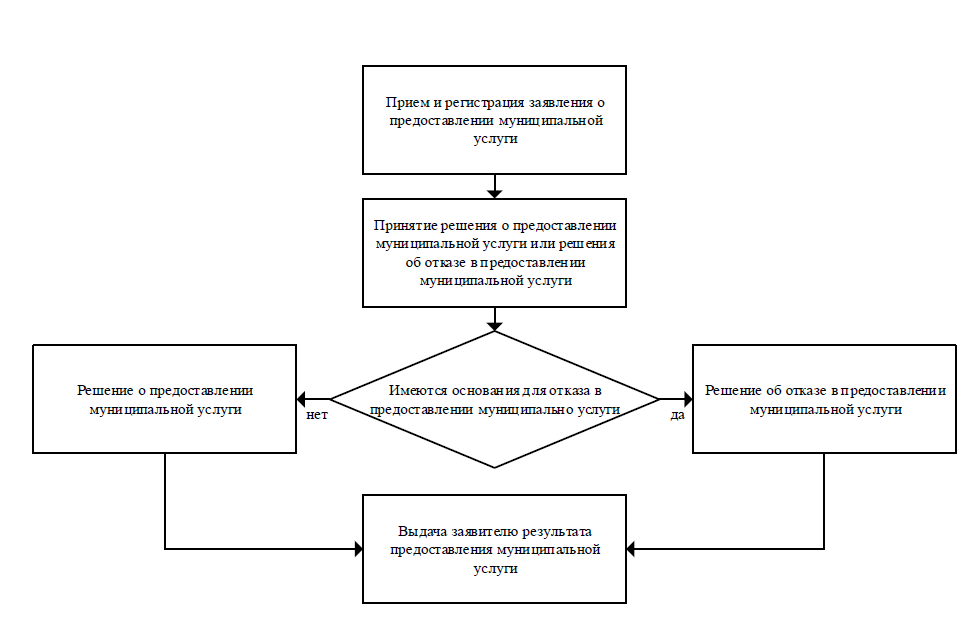 Ш У Ö МП О С Т А Н О В Л Е Н И Е  от 08 октября 2015 года                                                                                  					№ 837Республика Коми, Ижемский район, с. Ижма  Об утверждении Административного регламента предоставления муниципальной услуги «Предоставление информации об объектах недвижимого имущества, находящегося в муниципальной собственности и предназначенного для сдачи в аренду»В соответствии с Федеральным законом № 210-ФЗ «Об организации предоставления государственных и муниципальных услуг», постановлением администрации муниципального района «Ижемский» от 30 сентября 2010 года № 576 «Об утверждении Порядка разработки и утверждения административных регламентов предоставления муниципальных услуг»администрация муниципального района «Ижемский»П О С Т А Н О В Л Я Е Т:	1. Признать утратившим силу постановление администрации муниципального района «Ижемский» от 22 июля 2014 года № 666 «Об утверждении Административного регламента предоставления муниципальной услуги «Предоставление информации об объектах недвижимого имущества, находящегося в муниципальной собственности и предназначенного для сдачи в аренду».	2. Утвердить Административный регламент предоставления муниципальной услуги «Предоставление информации об объектах недвижимого имущества, находящегося в муниципальной собственности и предназначенного для сдачи в аренду» согласно приложению.	3. Контроль за исполнением настоящего постановления возложить на заместителя руководителя администрации муниципального района «Ижемский» Р.Е. Селиверстова.	4. Настоящее постановление вступает в силу со дня официального опубликования (обнародования).Заместитель руководителя администрации муниципального района «Ижемский»                                                  				Р.Е. Селиверстов                Утвержден постановлениемадминистрации муниципальногорайона «Ижемский»08 октября 2015 года № 837АДМИНИСТРАТИВНЫЙ РЕГЛАМЕНТпредоставления муниципальной услуги «Предоставление информации об объектах недвижимого имущества, находящегося в муниципальной собственности и предназначенного для сдачи в аренду»I. Общие положенияПредмет регулирования административного регламента1.1. Административный регламент предоставления муниципальной услуги «Предоставление информации об объектах недвижимого имущества, находящегося в муниципальной собственности и предназначенного для сдачи в аренду» (далее - административный регламент), определяет порядок, сроки и последовательность действий (административных процедур) администрации муниципального района «Ижемский» (далее – Орган), многофункциональных центров предоставления государственных и муниципальных услуг (далее – МФЦ), формы контроля за исполнением административного регламента, ответственность должностных лиц органов, предоставляющих муниципальные услуги, за несоблюдение ими требований регламентов при выполнении административных процедур (действий), порядок обжалования действий (бездействия) должностного лица, а также принимаемого им решения при предоставлении информации об объектах недвижимого имущества, находящегося в муниципальной собственности и предназначенного для сдачи в аренду (далее – муниципальная услуга).Настоящий административный регламент разработан в целях упорядочения административных процедур и административных действий, повышения качества предоставления и доступности муниципальной услуги, устранения избыточных действий и избыточных административных процедур, сокращения количества документов, представляемых заявителями для получения муниципальной услуги, применения новых оптимизированных форм документов, снижения количества взаимодействий заявителей с должностными лицами, сокращения срока предоставления муниципальной услуги, а также сроков исполнения отдельных административных процедур и административных действий в рамках предоставления муниципальной услуги, если это не противоречит законодательству Российской Федерации, Республики Коми, муниципального образования.Круг заявителей1.2. Заявителями являются физические лица (в том числе индивидуальные предприниматели) и юридические лица.1.3.	От имени заявителя, в целях получения услуги может выступать лицо, имеющее такое право в соответствии с законодательством Российской Федерации, либо в силу наделения его заявителем в порядке, установленном законодательством Российской Федерации, соответствующими полномочиями.Требования к порядку информированияо предоставлении муниципальной услуги1.4. Информация о порядке предоставления муниципальной услуги размещается: на информационных стендах, расположенных в Органе, в МФЦ; в электронном виде в информационно-телекоммуникационной сети Интернет (далее – сеть Интернет): - на официальном сайте Органа, МФЦ;- в федеральной государственной информационной системе «Единый портал государственных и муниципальных услуг (функций)» (http://www.gosuslugi.ru/) и региональной информационной системе «Портал государственных и муниципальных услуг (функций) Республики Коми»(http://pgu.rkomi.ru/) (далее – порталы государственных и муниципальных услуг (функций));- на аппаратно-программных комплексах – Интернет-киоск.Информацию о порядке предоставления муниципальной услуги  можно получить:посредством телефонной связи по номеру Органа, МФЦ (телефон: 8-82140-94278), в том числе ЦТО (телефон: 8-800-200-8212);посредством факсимильного сообщения;при личном обращении в Орган, МФЦ;при письменном обращении в Орган, МФЦ,в том числе по электронной почте;путем публичного информирования.Информация о порядке предоставления муниципальной услуги должна содержать:сведения о порядке предоставления муниципальной услуги;категории заявителей;адрес Органа, МФЦ для приема документов, необходимых для предоставления муниципальной услуги, режим работы Органа, МФЦ;порядок передачи результата заявителю;сведения, которые необходимо указать в заявлении о предоставлении муниципальной услуги;перечень документов, необходимых для предоставления муниципальной услуги (в том числе с разделением таких документов на документы, которые заявитель обязан предоставить самостоятельно, и документы, которые заявитель вправе предоставить по собственной инициативе);срок предоставления муниципальной услуги;сведения о порядке обжалования действий (бездействия) и решений должностных лиц;источник получения документов, необходимых для предоставления муниципальной услуги;время приема и выдачи документов.В любое время с момента приёма документов до получения результатов услуги заявитель имеет право на получение сведений о ходе предоставления  услуги по письменному обращению, телефону, электронной почте, лично, а также через личный кабинет  порталов государственных и муниципальных услуг (функций). Консультации по процедуре предоставления муниципальной услуги осуществляются сотрудниками Органа, МФЦ, в том числе ЦТО в соответствии с должностными инструкциями.При ответах на телефонные звонки и личные обращения сотрудники Органа, МФЦ, в том числе ЦТО ответственные за информирование, подробно, четко и в вежливой форме информируют обратившихся заявителей по интересующим их вопросам.Устное информирование каждого обратившегося за информацией заявителя осуществляется не более 15 минут.В случае если для подготовки ответа на устное обращение требуется более продолжительное время, сотрудник Органа, МФЦ, ответственный за информирование, предлагает заинтересованным лицам перезвонить в определенный день и в определенное время. К назначенному сроку ответ по вопросам заявителей должен быть подготовлен. В случае необходимости ответ готовится при взаимодействии Органа и МФЦ.В случае если предоставление информации, необходимой заявителю, не представляется возможным посредством телефона, сотрудник Органа, МФЦ, принявший телефонный звонок, разъясняет заявителю право обратиться с письменным обращением в Орган, МФЦ и требования к оформлению обращения.Ответ на письменное обращение, поступившее в Орган, МФЦ направляется заявителю в срок, не превышающий 30 календарных дней со дня регистрации обращения.Письменный ответ на обращение должен содержать фамилию и номер телефона исполнителя и направляется по почтовому адресу или адресу электронной почты,  указанному в обращении.В случае, если в письменном обращении не указана фамилия заявителя, направившего обращение, и почтовый адрес, по которому должен быть направлен ответ, ответ на обращение не дается.Прием документов, необходимых для предоставления муниципальной услуги, осуществляется в Органе, МФЦ.Информация о справочных телефонах, адресах электронной почты, адресах местонахождения, режиме работы и приеме заявителей в Органе, МФЦ содержится в Приложении № 1 к настоящему административному регламенту.II. Стандарт предоставления муниципальной услугиНаименование муниципальной услуги2.1. Наименование муниципальной услуги: «Предоставление информации об объектах недвижимого имущества, находящегося в муниципальной собственности и предназначенного для сдачи в аренду».Наименование органа, предоставляющего муниципальную услугу2.2. Предоставление муниципальной услуги осуществляется администрацией муниципального района «Ижемский».Органы и организации, участвующие в предоставлении муниципальной услуги, обращение в которые необходимо для предоставления муниципальной услуги2.3. Для получения муниципальной услуги заявитель должен обратиться в одну из следующих организаций, участвующих в предоставлении муниципальной услуги:2.3.1. МФЦ - в части приема и регистрации документов у заявителя, выдачи результата муниципальной услуги заявителю. 2.3.2. Орган – в части приема и регистрации документов у заявителя, принятия решения, выдачи результата предоставления услуги.Запрещается требовать от заявителя:- представления документов и информации или осуществления действий, представление или осуществление которых не предусмотрено нормативными правовыми актами, регулирующими отношения, возникающие в связи с предоставлением муниципальной услуги;- представления документов и информации, в том числе подтверждающих внесение заявителем платы за предоставление муниципальной услуги, которые находятся в распоряжении органов, предоставляющих муниципальные услуги, государственных органов, иных органов местного самоуправления либо подведомственных государственным органам или органам местного самоуправления организаций в соответствии с нормативными правовыми актами Российской Федерации, нормативными правовыми актами Республики Коми, муниципальными правовыми актами, за исключением документов, включенных в определенный частью 6 статьи 7 Федерального закона от 27 июля 2010 г. № 210-ФЗ «Об организации предоставления государственных и муниципальных услуг» перечень документов. Заявитель вправе представить указанные документы и информацию по собственной инициативе;- осуществления действий, в том числе согласований, необходимых для получения муниципальной услуги и связанных с обращением в государственные органы, иные органы местного самоуправления, организации, за исключением получения услуг и получения документов и информации, предоставляемых в результате предоставления таких услуг, включенных в перечни, указанные в части 1 статьи 9 Федерального закона от 27 июля 2010 г. № 210-ФЗ «Об организации предоставления государственных и муниципальных услуг».Результат предоставления муниципальной услуги2.4. Результатом предоставления муниципальной услуги является:1) предоставление информации об объектах недвижимого имущества, находящегося в муниципальной собственности и предназначенного для сдачи в аренду (далее – предоставление информации), уведомление о принятом решении;2) решение об отказев предоставлении информации об объектах недвижимого имущества, находящегося в муниципальной собственности и предназначенного для сдачи в аренду (далее – отказ в предоставлении информации), уведомление о принятом решении.Срок предоставления муниципальной услуги2.5.Срок предоставления муниципальной услуги составляет не более 15 рабочих дней, исчисляемых со дня регистрации заявления с документами, необходимыми для предоставления муниципальной услуги.Правовые основания для предоставления муниципальной услуги2.6. Предоставление муниципальной услуги осуществляется в соответствии со следующими нормативными правовыми актами:Конституцией Российской Федерации (принята всенародным голосованием 12.12.1993) («Собрании законодательства Российской Федерации», 04.08.2014, № 31, ст. 439);Федеральным законом от 06.10.2003 № 131-ФЗ «Об общих принципах организации местного самоуправления в Российской Федерации» («Собрание законодательства Российской Федерации», 06.10.2003, № 40, ст. 3822);Федеральным законом от 22.10.2004 № 125-ФЗ «Об архивном деле в Российской Федерации» («Собрание законодательства Российской Федерации», 25.10.2004, № 43, ст. 4169);Федеральным законом от 27.07.2010 № 210-ФЗ «Об организации предоставления государственных и муниципальных услуг» («Российская газета», № 168, 30.07.2010);Федеральным законом от 06.04.2011 № 63-ФЗ «Об электронной подписи» («Собрание законодательства Российской Федерации», 11.04.2011, № 15, ст. 2036);Федеральным законом от 27.07.2006 № 152-ФЗ «О персональных данных» («Российская газета», № 165, 29.07.2006);Постановлением Правительства Российской Федерации от 22.12.2012 № 1376 «Об утверждении Правил организации деятельности многофункциональных центров предоставления государственных и муниципальных услуг» (Российская газета, № 303, 31.12.2012);Конституцией Республики Коми (принята Верховным Советом Республики Коми 17.02.1994) («Ведомости Верховного совета Республики Коми», 1994, №2, ст. 21);Уставом муниципального образования муниципального района «Ижемский» («Новый Север», 08.02.2006, № 12-13).Исчерпывающий перечень документов, необходимых в соответствии с законодательными или иными нормативными правовыми актами для предоставления муниципальной услуги, которые заявитель должен представить самостоятельно2.7. Для получения муниципальной услуги заявители подают в Орган, МФЦ заявление о предоставлении муниципальной услуги (по формам согласно Приложению № 2 (для юридических лиц), Приложению №3 (для физических лиц, индивидуальных предпринимателей) к настоящему административному регламенту).В целях установления личности заявителя, при обращении за получением муниципальной услуги заявителю для ознакомления необходимо представить документ, удостоверяющий личность. В случае если от имени заявителя действует лицо, являющееся его представителем в соответствии с законодательством Российской Федерации, также представляется документ, удостоверяющий личность представителя, и документ, подтверждающий соответствующие полномочия.2.7.1. Документы, необходимые для предоставления муниципальной услуги, предоставляются заявителем следующими способами:- лично (в Орган, МФЦ);- посредством  почтового  отправления (в Орган).Исчерпывающий перечень документов, необходимых в соответствии с законодательными или иными нормативными правовыми актами для предоставления муниципальной услуги, которые заявитель вправе представить по собственной инициативе, так как они подлежат получению в рамках межведомственного информационного взаимодействия2.8. Документы, необходимые в соответствии с нормативными правовыми актами для предоставления муниципальной услуги, которые подлежат получению в рамках межведомственного информационного взаимодействия, отсутствуют.Исчерпывающий перечень оснований для отказа в приеме документов, необходимых для предоставления муниципальной услуги2.9. В соответствии с законодательством Российской Федерации оснований для отказа в приеме документов, необходимых для предоставления муниципальной услуги, не имеется.Исчерпывающий перечень оснований для приостановленияили отказа в предоставлении муниципальной услуги2.10. Приостановление предоставления муниципальной услуги не предусмотрено.2.11. Основаниями для отказа в предоставлении муниципальной услуги являются:- в заявлении не указаны фамилия гражданина (реквизиты юридического лица), направившего заявление, или почтовый адрес, по которому должен быть направлен ответ;- в заявлении содержатся нецензурные либо оскорбительные выражения, угрозы жизни, здоровью и имуществу должностного лица, а также членов его семьи;- текст заявления не поддается прочтению.После устранения оснований для отказа в предоставлении муниципальной услуги в случаях, предусмотренных пунктом 2.11 настоящего административного регламента, заявитель вправе обратиться повторно за получением муниципальной услуги.Перечень услуг, которые являются необходимыми и обязательными для предоставления муниципальной услуги, в том числе сведения о документе (документах), выдаваемом (выдаваемых) организациями, участвующими в предоставлении муниципальной услуги2.12. Услуги, необходимые и обязательные для предоставления муниципальной услуги, отсутствуют.Исчерпывающий перечень документов, необходимых в соответствии с нормативными правовыми актами для предоставления услуг, которые являются необходимыми и обязательными для предоставления муниципальной услуги, способы их получения заявителем, в том числе в электронной форме, порядок их представления2.13. Услуги, необходимые и обязательные для предоставления муниципальной услуги, отсутствуют.Порядок, размер и основания взиманиягосударственной пошлины или иной платы,взимаемой за предоставление муниципальной услуги2.14.Муниципальная услуга предоставляется бесплатно.Порядок, размер и основания взимания платы за предоставление услуг, которые являются необходимыми и обязательными для предоставления муниципальной услуги, включая информацию о методике расчета такой платы2.15. В связи с отсутствием необходимых и обязательных услуг для предоставления муниципальной услуги, плата не взимается.Максимальный срок ожидания в очереди при подаче запросао предоставлении муниципальной услуги и при получениирезультата предоставления муниципальной услуги2.16. Максимальный срок ожидания в очереди при подаче заявления о предоставлении муниципальной услуги и при получении результата предоставления муниципальной услуги, в том числе через МФЦ составляет не более 15 минут.Срок регистрации запроса заявителя о предоставлении муниципальной услуги2.17. Заявление и прилагаемые к нему документы регистрируются в день их поступления.Требования к помещениям, в которых предоставляются муниципальные услуги, к залу ожидания, местам для заполнения запросов о предоставлении муниципальной услуги, информационным стендам с образцами их заполнения и перечнем документов, необходимых для предоставления каждой муниципальной услуги, в том числе к обеспечению доступности для инвалидов указанных объектов в соответствии с законодательством Российской Федерации о социальной защите инвалидов2.18. Здание (помещение) Органа оборудуется информационной табличкой (вывеской) с указанием полного наименования.Помещения, в которых предоставляются муниципальные услуги должны соответствовать установленным законодательством Российской Федерации требованиям обеспечения комфортными условиями заявителей и должностных лиц, специалистов, в том числе обеспечения возможности реализации прав инвалидов и лиц с ограниченными возможностями на получение по их заявлению муниципальной услуги.Центральный вход в здание должен быть оборудован пандусом, удобным для въезда в здание колясок с детьми и инвалидных кресел-колясок, а также вывеской, содержащей наименование, место расположения, режим работы, номер телефона для справок.Прием заявителей осуществляется непосредственно в помещениях, предназначенных для предоставления муниципальной услуги, которые должны быть оборудованы сидячими местами и обеспечены канцелярскими принадлежностями.Места ожидания должны быть оборудованы сидячими местами для посетителей. Количество  мест  ожидания определяется исходя из фактической нагрузки и возможностей для их размещения в здании, но не менее 3-х мест. В местах предоставления муниципальной услуги предусматривается оборудование доступных мест общественного пользования (туалетов) и хранения верхней одежды посетителей.Места для заполнения запросов о предоставлении муниципальной услуги оснащаются столами, стульями, канцелярскими принадлежностями, располагаются в непосредственной близости от информационного стенда с образцами их заполнения и перечнем документов, необходимых для предоставления муниципальной услуги. Информационные стенды должны содержать:сведения о местонахождении, контактных телефонах, графике (режиме) работы органа (учреждения), осуществляющего предоставление муниципальной услуги;контактную информацию (телефон, адрес электронной почты, номер кабинета) специалистов, ответственных за прием документов;контактную информацию (телефон, адрес электронной почты) специалистов, ответственных за информирование;- информацию по вопросам предоставления муниципальной услуги (по перечню документов, необходимых для предоставления муниципальной услуги, по времени приема и выдачи документов, по порядку обжалования действий (бездействия) и решений, осуществляемых и принимаемых в ходе предоставления муниципальной услуги).Рабочие места уполномоченных должностных лиц, ответственных за предоставление муниципальной услуги, оборудуются компьютерами и оргтехникой, позволяющей организовать исполнение муниципальной услуги в полном объеме. 2.19. Требования к помещениям МФЦ, в которых предоставляются государственные и муниципальные услуги. Для организации взаимодействия с заявителями помещение МФЦ делится на следующие функциональные секторы (зоны):а) сектор информирования и ожидания;б) сектор приема заявителей.Сектор информирования и ожидания включает в себя:а) информационные стенды, содержащие актуальную и исчерпывающую информацию, необходимую для получения государственных и муниципальных услуг, в том числе:перечень государственных и муниципальных услуг, предоставление которых организовано в МФЦ;сроки предоставления государственных и муниципальных услуг;размеры государственной пошлины и иных платежей, уплачиваемых заявителем при получении государственных и муниципальных услуг, порядок их уплаты;информацию о дополнительных (сопутствующих) услугах, а также об услугах, необходимых и обязательных для предоставления государственных и муниципальных услуг, размерах и порядке их оплаты;порядок обжалования действий (бездействия), а также решений органов, предоставляющих государственные услуги, и органов, предоставляющих муниципальные услуги, государственных и муниципальных служащих, МФЦ, работников МФЦ;- информацию о предусмотренной законодательством Российской Федерации ответственности должностных лиц органов, предоставляющих государственные услуги, должностных лиц органов, предоставляющих муниципальные услуги, работников МФЦ, работников организаций, привлекаемых к реализации функций МФЦ в соответствии с частью 1.1 статьи 16 Федерального закона от 27.07.2010 № 210-ФЗ «Об организации предоставления государственных и муниципальных услуг» и положениями пунктов 29 - 31 Правил организации деятельности многофункциональных центров предоставления государственных имуниципальных услуг, утвержденных постановлением  Правительства Российской Федерации  от 22.12.2012 № 1376, за нарушение порядка предоставления государственных и муниципальных услуг;- информацию о порядке возмещения вреда, причиненного заявителю в результате ненадлежащего исполнения либо неисполнения МФЦ или его работниками, а также привлекаемыми организациями или их работниками обязанностей, предусмотренных законодательством Российской Федерации;- режим работы и адреса иных МФЦ и привлекаемых организаций, находящихся на территории субъекта Российской Федерации;- иную информацию, необходимую для получения государственной и муниципальной услуги;б) не менее одного окна (иного специально оборудованного рабочего места), предназначенного для информирования заявителей о порядке предоставления государственных и муниципальных услуг, о ходе рассмотрения запросов о предоставлении государственных и муниципальных услуг, а также для предоставления иной информации, в том числе указанной в подпункте «а» настоящего пункта;в) программно-аппаратный комплекс, обеспечивающий доступ заявителей к Единому порталу государственных и муниципальных услуг (функций), Порталу государственных и муниципальных услуг (функций), а также к информации о муниципальных услугах, предоставляемых в МФЦ;г) стулья, кресельные секции, скамьи (банкетки) и столы (стойки) для оформления документов с размещением на них форм (бланков) документов, необходимых для получения муниципальных услуг;д) электронную систему управления очередью, предназначенную для:регистрации заявителя в очереди;учета заявителей в очереди, управления отдельными очередями в зависимости от видов услуг;отображение статуса очереди;автоматического перенаправления заявителя в очередь на обслуживание к следующему работнику МФЦ;формирования отчетов о посещаемости МФЦ, количестве заявителей, очередях, среднем времени ожидания (обслуживания) и о загруженности работников.Сектор приема заявителей, оборудованный окнами для приема и выдачи документов, оформляется информационными табличками с указанием номера окна, фамилии, имени, отчества (при наличии) и должности работника МФЦ, осуществляющего прием и выдачу документов.Здание (помещение) МФЦ оборудуется информационной табличкой (вывеской), содержащей полное наименование МФЦ, а также информацию о режиме его работы.Вход в здание (помещение) МФЦ и выход из него оборудуются соответствующими указателями с автономными источниками бесперебойного питания, а также лестницами с поручнями и пандусами для передвижения детских и инвалидных колясок в соответствии с требованиями Федеральногозакона от 30.12.2009 № 384-ФЗ «Технический регламент о безопасности зданий и сооружений».Помещения МФЦ, предназначенные для работы с заявителями, располагаются на нижних этажах здания и имеют отдельный вход. В случае расположения МФЦ на втором этаже и выше здание оснащается лифтом, эскалатором или иными автоматическими подъемными устройствами, в том числе для инвалидов.В МФЦ организуется бесплатный туалет для посетителей, в том числе туалет, предназначенный для инвалидов.На территории, прилегающей к МФЦ, располагается бесплатная парковка для автомобильного транспорта посетителей, в том числе предусматривающая места для специальных автотранспортных средств инвалидов.Помещения МФЦ в соответствии с законодательством Российской Федерации должны отвечать требованиям пожарной, санитарно-эпидемиологической безопасности, а также должны быть оборудованы средствами пожаротушения и оповещения о возникновении чрезвычайной ситуации, системой кондиционирования воздуха, иными средствами, обеспечивающими безопасность и комфортное пребывание заявителей.Показатели доступности и качества муниципальных услуг2.20. Показатели доступности и качества муниципальных услуг:Иные требования, в том числе учитывающие особенности предоставления муниципальной услуги в многофункциональных центрах предоставления государственных и муниципальных услуг и особенности предоставления муниципальной услуги в электронной форме2.21. Сведения о предоставлении муниципальной услуги и форма заявления для предоставления муниципальной  услуги находится на Интернет-сайте Органа (адрес сайта), порталах государственных и муниципальных услуг (функций).2.22. Предоставление муниципальной услуги через МФЦ осуществляется по принципу «одного окна», в соответствии с которым предоставление муниципальной услуги осуществляется после однократного обращения заявителя с соответствующим заявлением, а взаимодействие МФЦ с Органом  осуществляется без участия заявителя в соответствии с нормативными правовыми актами, порядком и сроками, установленными соглашением о взаимодействии между МФЦ и Органом.Заявление о предоставлении муниципальной услуги подается заявителем через МФЦ лично.В МФЦ обеспечиваются:а) функционирование автоматизированной информационной системы МФЦ;б) бесплатный доступ заявителей к порталам государственных и муниципальных услуг (функций).в) возможность приема от заявителей денежных средств в счет уплаты государственной пошлины или иной платы за предоставление государственных и муниципальных услуг, взимаемых в соответствии с законодательством Российской Федерации;г) по заявлению заявителя регистрация в федеральной государственной информационной системе «Единая система идентификации и аутентификации в инфраструктуре, обеспечивающей информационно-технологическое взаимодействие информационных систем, используемых для предоставления государственных и муниципальных услуг в электронной форме» на безвозмездной основе.III.Состав, последовательность и сроки выполнения административных процедур, требования к порядку их выполнения, в том числе особенности выполнения административных процедур в электронной форме, а также особенности выполнения административных процедур в многофункциональных центрах3.1. Предоставление муниципальной услуги включает в себя следующие административные процедуры:1) прием и регистрация заявления о предоставлении муниципальной услуги; 2) принятие решения о предоставлении муниципальной услуги или решения об отказе в предоставлении муниципальной услуги;3) выдача заявителю результата предоставления муниципальной услуги.Основанием для начала предоставления муниципальной услуги служит поступившее заявление о предоставлении муниципальной услуги.Блок-схема предоставления муниципальной услуги приведена в Приложении № 4 к настоящему административному регламенту.Прием и регистрация заявления о предоставлении муниципальной услуги3.2. Основанием для начала исполнения административной процедуры является обращение заявителя в Орган, МФЦ о предоставлении муниципальной услуги.Обращение заявителя в Орган может осуществляться в очной и заочной форме путем подачи заявления и иных документов.Очная форма подачи документов – подача заявления и иных документов при личном приеме в порядке общей очереди в приемные часы или по предварительной записи. При очной форме подачи документов заявитель подает заявление и документы, указанные в пункте 2.7 настоящего административного регламента, в бумажном виде, то есть документы установленной формы, сформированные на бумажном носителе.В МФЦ предусмотрена только очная форма подачи документов.Заочная форма подачи документов – направление заявления о предоставлении муниципальной услуги и иных документов по почте.При заочной форме подачи документов заявитель может направить заявление и документы, указанные в пункте 2.7 административного регламента, в бумажном виде, в виде копий документов на бумажном носителе. Направление заявления и документов, указанных в пункте 2.7 административного регламента, в бумажном виде осуществляется по почте (могут быть направлены заказным письмом с уведомлением о вручении).При направлении документов по почте днем регистрации заявления является день получения письма Органом.При очной форме подачи документов, заявление о предоставлении муниципальной услуги может быть оформлено заявителем в ходе приема в Органе, МФЦ, либо оформлено заранее. По просьбе обратившегося лица, заявление может быть оформлено специалистом Органа, МФЦ, ответственным за прием документов, с использованием программных средств. В этом случае заявитель собственноручно вписывает в заявление свою фамилию, имя и отчество, ставит дату и подпись.Специалист Органа, ответственный за прием документов, осуществляет следующие действия в ходе приема заявителя:- устанавливает предмет обращения, проверяет документ, удостоверяющий личность;- проверяет полномочия заявителя;- проверяет наличие всех документов, необходимых для предоставления муниципальной услуги, которые заявитель обязан предоставить самостоятельно в соответствии с пунктом 2.7 настоящего административного регламента;- проверяет соответствие представленных документов требованиям, удостоверяясь, что:- документы в установленных законодательством случаях нотариально удостоверены, скреплены печатями, имеют надлежащие подписи сторон или определенных законодательством должностных лиц;- тексты документов написаны разборчиво, наименования юридических лиц - без сокращения, с указанием их мест нахождения;- фамилии, имена и отчества физических лиц, контактные телефоны, адреса их мест жительства написаны полностью;- в документах нет подчисток, приписок, зачеркнутых слов и иных неоговоренных исправлений;- документы не исполнены карандашом;- документы не имеют серьезных повреждений, наличие которых не позволяет однозначно истолковать их содержание;- принимает решение о приеме у заявителя представленных документов;- выдает заявителю уведомление с описью представленных документов и указанием даты их принятия, подтверждающее принятие документов, регистрирует принятое заявление и документы;- при необходимости изготавливает копии представленных заявителем документов, выполняет на них надпись об их соответствии подлинным экземплярам, заверяет своей подписью с указанием фамилии и инициалов.При отсутствии у заявителя заполненного заявления или неправильном его заполнении специалист Органа, МФЦ, ответственный за прием документов, помогает заявителю заполнить заявление. Длительность осуществления всех необходимых действий не может превышать 15 минут. Если заявитель обратился заочно, специалист Органа, ответственный за прием документов:регистрирует его под индивидуальным порядковым номером в день поступления документов в информационную систему;проверяет правильность оформления заявления и правильность оформления иных документов, поступивших от заявителя;проверяет представленные документы на предмет комплектности;отправляет заявителю уведомление с описью принятых документов и указанием даты их принятия, подтверждающее принятие документов.Уведомление направляется заявителю не позднее дня, следующего за днем поступления заявления и документов, способом, который использовал заявитель при заочном обращении (заказным письмом по почте).При поступлении заявления и документов, необходимых для предоставления муниципальной услуги в МФЦ специалист МФЦ регистрирует запрос в информационной системе МФЦ с присвоением запросу регистрационного номера не позднее рабочего дня МФЦ,  следующего за днем  получения запроса от заявителя. Специалист МФЦ проверяет полноту комплекта документов и достоверность содержащихся в представленных в заявлении и прилагаемых к нему документах сведений, выдает заявителю расписку в получении документов, в которой указывается:- место, дата и время приема запроса заявителя;- фамилия, имя, отчество заявителя;- перечень принятых документов от заявителя;- фамилия, имя, отчество специалиста, принявшего запрос;- срок предоставления муниципальной услуги в соответствии с настоящим Регламентом.При установлении фактов отсутствия необходимых документов, несоответствия документов требованиям, указанным в настоящем административном регламенте, специалист Органа, МФЦ, ответственный за прием документов, уведомляет заявителя о наличии препятствий для предоставления муниципальной услуги, объясняет заявителю содержание выявленных недостатков в представленных документах и предлагает принять меры по их устранению.По итогам исполнения административной процедуры по приему документов в Органе специалист Органа, ответственный за прием документов, формирует документы (дело) и передает его специалисту Органа, ответственному за принятие решения о предоставлении услуги. По итогам исполнения административной процедуры по приему документов в МФЦ специалист МФЦ, ответственный за прием документов, формирует документы (дело) и передает его специалисту МФЦ, ответственному за межведомственное взаимодействие, который в свою очередь в этот же день передает документы в Орган. Максимальный срок исполнения административной процедуры составляет не более 2 рабочих дней  с момента обращения заявителя о предоставлении муниципальной услуги. Результатом административной процедуры является прием и регистрация заявления (документов) и передача заявления (документов) специалисту Органа, ответственному за принятие решений.Принятие решения о предоставлении муниципальной услуги или решения об отказе в предоставлении муниципальной услуги3.3. Основанием для начала исполнения административной процедуры является передача в Орган документов, необходимых для принятия решения.Специалист Органа, ответственный за принятие решения о предоставлении муниципальной услуги, проверяет заявление на соответствие установленным требованиям.При рассмотрении документов для предоставления муниципальной услуги, специалист Органа, ответственный за принятие решения о предоставлении услуги, устанавливает соответствие заявителя критериям, необходимым для предоставления муниципальной услуги, а также наличие оснований для отказа в предоставлении муниципальной услуги, предусмотренных пунктом 2.11 настоящего административного регламента.Специалист Органа, ответственный за принятие решения о предоставлении услуги, по результатам проверки принимает одно из следующих решений:- подготовить запрашиваемую информацию; - отказать в предоставлении информации (в случае наличия оснований, предусмотренных пунктом 2.11 настоящего административного регламента). Специалист Органа, ответственный за принятие решения о предоставлении муниципальной услуги, в двух экземплярах осуществляет оформление решения о предоставлении муниципальной услуги (решение об отказе в предоставлении муниципальной услуги), и передает его на подпись руководителю Органа.Руководитель Органа подписывает решение о предоставлении муниципальной услуги (решение об отказе в предоставлении муниципальной услуги).В случае если заявитель изъявил желание получить результат услуги в Органе, специалист Органа, ответственный за принятие решения о предоставлении муниципальной услуги, направляет один экземпляр документа, содержащего запрашиваемую информацию, (решения об отказе в предоставлении), специалисту Органа ответственному за выдачу результата предоставления муниципальной услуги, для выдачи его заявителю.В случае если заявитель изъявил желание получить результат услуги в МФЦ, специалист Органа, ответственный за принятие решения о предоставлении муниципальной услуги, направляет один экземпляр документа, содержащего запрашиваемую информацию, (решения об отказе в предоставлении), специалисту МФЦ, ответственному за межведомственное взаимодействие.Второй экземпляр документа, содержащего запрашиваемую информацию (решения об отказе в предоставлении) передается специалистом, ответственным за принятие решения, в архив Органа.Максимальный срок исполнения административной процедуры составляет не более 11 рабочих дней со дня получения из Органа, МФЦ полного комплекта документов, необходимых для принятия решения.Результатом административной процедуры является оформление запрашиваемой информации или решения об отказе в предоставлении информации и направление оформленной запрашиваемой информации (решения об отказе в предоставлении информации) специалисту Органа, ответственному за выдачу результата предоставления услуги, или специалисту МФЦ, ответственному за межведомственное взаимодействие.Выдача заявителю результата предоставления муниципальной услуги3.4. Основанием начала исполнения административной процедуры является поступление специалисту Органа, ответственному за выдачу результата предоставления услуги, или специалисту МФЦ, ответственному за межведомственное взаимодействие, оформленной запрашиваемой информации или решения об отказе в предоставлении информации (далее - документ, являющийся результатом предоставления услуги).В случае если заявитель изъявил желание получить результат услуги в Органе, при поступлении документа, являющегося результатом предоставления услуги специалист Органа, ответственный за выдачу результата предоставления услуги, информирует заявителя о дате, с которой заявитель может получить документ, являющийся результатом предоставления услуги.Информирование заявителя, осуществляется по телефону и посредством отправления электронного сообщения на указанный заявителем адрес электронной почты.Выдачу документа, являющегося результатом предоставления услуги, осуществляет специалист Органа, ответственный за выдачу результата предоставления услуги:- при личном приеме, под роспись заявителя, которая проставляется в журнале регистрации, при предъявлении им документа удостоверяющего личность, а при обращении представителя также документа, подтверждающего полномочия представителя, либо- документ, являющийся результатом предоставления услуги, направляется по почте заказным письмом с уведомлением.В случае если заявитель изъявил желание получить результат услуги в МФЦ специалист МФЦ, ответственный за межведомственное взаимодействие в день поступления от Органа результата предоставления муниципальной услуги регистрирует входящий документ (результат предоставления муниципальной услуги) и выбранным заявителем способом информирует заявителя о готовности результата предоставления муниципальной услуги.Выдачу документа, являющегося результатом предоставления услуги, осуществляет работник МФЦ, ответственный за выдачу результата предоставления муниципальной услуги, при личном приеме заявителя при предъявлении им документа, удостоверяющего личность, а при обращении представителя заявителя также документа, подтверждающего полномочия представителя, оформляет расписку заявителя в получении результата предоставления муниципальной услуги. Максимальный срок исполнения административной процедуры составляет 2 рабочих дня с момента поступления специалисту Органа, ответственному за выдачу результата предоставления услуги, специалисту МФЦ, ответственному за межведомственное взаимодействие, оформленной запрашиваемой информации или решения об отказе в предоставлении информации.Результатом исполнения административной процедуры является уведомление заявителя о принятом решении и выдача заявителю оформленной запрашиваемой информации или решения об отказе в предоставлении информации.IV. Формы контроля за исполнением административного регламентаПорядок осуществления текущего контроля за соблюдением и исполнением ответственными должностными лицами положений административного регламента предоставления муниципальной услуги и иных нормативных правовых актов, устанавливающих требования к предоставлению муниципальной услуги, а также принятием ими решений4.1. Текущий контроль за соблюдением и исполнением должностными лицами положений настоящего административного регламента и иных нормативных правовых актов, устанавливающих требования к предоставлению муниципальной услуги, осуществляется руководителем Органа.Контроль за деятельностью Органа по предоставлению муниципальной услуги осуществляется заместителем руководителя.Контроль за исполнением настоящего административного регламента сотрудниками МФЦ осуществляется руководителем МФЦ.Порядок и периодичность осуществления плановых и внеплановых проверок полноты и качества предоставления муниципальной услуги4.2. Проверка полноты и качества предоставления муниципальной услуги включает в себя проведение плановых и внеплановых проверок, выявление и устранение нарушений порядка и сроков предоставления муниципальной услуги, рассмотрение обращений заявителей в ходе предоставления муниципальной услуги, содержащих жалобы на решения, действия (бездействие) должностных лиц, осуществляющих предоставление муниципальной услуги.Плановые проверки проводятся в соответствии с планом работы Органа, но не реже 1 раза в 3 года. Внеплановые проверки проводятся в случае поступления в Орган обращений физических и юридических лиц с жалобами на нарушения их прав и законных интересов.При проверке могут рассматриваться все вопросы, связанные с предоставлением муниципальной услуги, или вопросы, связанные с исполнением отдельных административных процедур.По результатам проверок должностное лицо, осуществляющее текущий контроль, дает указания по устранению выявленных отклонений и нарушений и контролирует их исполнение.Ответственность должностных лиц за решения и действия (бездействия), принимаемые (осуществляемые) ими в ходе предоставления муниципальной услуги4.3. Специалист Органа несет персональную ответственность за соблюдение сроков и последовательности действий (административных процедур) при предоставлении услуги.МФЦ и его работники, несут ответственность, установленную законодательством Российской Федерации:1) за полноту передаваемых Органу запросов, иных документов, принятых от заявителя в МФЦ;2) за своевременную передачу Органу запросов, иных документов, принятых от заявителя, а также за своевременную выдачу заявителю документов, переданных в этих целях МФЦ Органом;3) за соблюдение прав субъектов персональных данных, за соблюдение законодательства Российской Федерации, устанавливающего особенности обращения с информацией, доступ к которой ограничен федеральным законом.Жалоба на нарушение порядка предоставления муниципальной услуги МФЦ рассматривается Органом. При этом срок рассмотрения жалобы исчисляется со дня регистрации жалобы в Органе.Положения, характеризующие требования к порядку и формам контроля за предоставлением муниципальной услуги, в том числе со стороны граждан,их объединений и организаций4.4. Граждане, юридические лица, их объединения и организации в случае выявления фактов нарушения порядка предоставления муниципальной услуги или ненадлежащего исполнения настоящего административного регламента вправе обратиться с жалобой в Орган, правоохранительные органы и органы государственной власти.Общественный контроль за предоставлением муниципальной услуги включает в себя организацию и проведение совместных мероприятий (семинаров, проблемных дискуссий, «горячих линий», конференций, «круглых» столов). Рекомендации и предложения по вопросам предоставления муниципальной услуги, выработанные в ходе проведения таких мероприятий,  учитываются Органом, органами исполнительной власти Республики Коми, подведомственными данным органам организациями, участвующими в предоставлении муниципальной услуги, МФЦ в дальнейшей работе по предоставлению муниципальной услуги.V. Досудебный (внесудебный) порядок обжалования решений и действий (бездействия) органа, предоставляющего муниципальную услугу, а также должностных лиц, муниципальных служащихИнформация для заявителя о его праве подать жалобу на решение и (или) действие (бездействие) органа местного самоуправления Республики Коми и (или) его должностных лиц, муниципальных служащих Республики Коми при предоставлении муниципальной услуги5.1. Заявители имеют право на обжалование решений, принятых в ходе предоставления муниципальной услуги, действий или бездействия должностных лиц Органа в досудебном порядке.Предмет жалобы5.2. Заявитель может обратиться с жалобой, в том числе в следующих случаях:1) нарушение срока регистрации запроса заявителя о предоставлении муниципальной услуги;2) нарушение срока предоставления муниципальной услуги;3) требование у заявителя документов, не предусмотренных нормативными правовыми актами Российской Федерации, нормативными правовыми актами Республики Коми, муниципальными правовыми актами для предоставления муниципальной услуги;4) отказ в приеме документов, предоставление которых предусмотрено нормативными правовыми актами Российской Федерации, нормативными правовыми актами Республики Коми, муниципальными правовыми актами для предоставления муниципальной услуги, у заявителя;5) отказ в предоставлении муниципальной услуги, если основания отказа не предусмотрены федеральными законами и принятыми в соответствии с ними иными нормативными правовыми актами Российской Федерации, нормативными правовыми актами Республики Коми, муниципальными правовыми актами; 6) затребование с заявителя при предоставлении муниципальной услуги платы, не предусмотренной нормативными правовыми актами Российской Федерации, нормативными правовыми актами Республики Коми, муниципальными правовыми актами;7) отказ органа, предоставляющего муниципальную услугу, должностного лица органа, предоставляющего муниципальную услугу, в исправлении допущенных опечаток и ошибок в выданных в результате предоставления муниципальной услуги документах либо нарушение установленного срока таких исправлений.Органы местного самоуправления и уполномоченные на рассмотрение жалобы должностные лица, которым может быть направлена жалоба5.3. Жалоба подается в письменной форме на бумажном носителе, в электронной форме в орган, предоставляющий муниципальную услугу. Жалобы на решения, принятые руководителем органа, предоставляющего муниципальную услугу, подаются в вышестоящий орган (при его наличии) либо в случае его отсутствия рассматриваются непосредственно руководителем органа, предоставляющего муниципальную услугу.Порядок подачи и рассмотрения жалобы5.4. Жалоба может быть направлена по почте, через МФЦ, с использованием информационно-телекоммуникационной сети «Интернет», официального сайта органа, предоставляющего муниципальную услугу, порталов государственных и муниципальных услуг (функций), а также может быть принята при личном приеме заявителя.В случае подачи жалобы при личном приеме заявитель представляет документ, удостоверяющий его личность в соответствии с законодательством Российской Федерации. При подаче жалобы в электронном виде документы могут быть представлены в форме электронных документов, подписанных электронной подписью, вид которой предусмотрен законодательством Российской Федерации, при этом документ, удостоверяющий личность заявителя, не требуется. 5.5. Жалоба должна содержать:1) наименование органа, предоставляющего муниципальную услугу, должностного лица органа, предоставляющего муниципальную услугу, либо муниципального служащего, решения и действия (бездействие) которых обжалуются;2) фамилию, имя, отчество (последнее - при наличии), сведения о месте жительства заявителя - физического лица либо наименование, сведения о месте нахождения заявителя - юридического лица, а также номер (номера) контактного телефона, адрес (адреса) электронной почты (при наличии) и почтовый адрес, по которым должен быть направлен ответ заявителю;3) сведения об обжалуемых решениях и действиях (бездействии) органа, предоставляющего муниципальную услугу, должностного лица органа, предоставляющего муниципальную услугу, либо муниципального служащего;4) доводы, на основании которых заявитель не согласен с решением и действием (бездействием) органа, предоставляющего муниципальную услугу, должностного лица органа, предоставляющего муниципальную услугу, либо муниципального служащего. Заявителем могут быть представлены документы (при наличии), подтверждающие доводы заявителя, либо их копии.5.6. В случае если жалоба подается через представителя, им также представляется документ, подтверждающий полномочия на осуществление соответствующие действий. В качестве документа, подтверждающего полномочия представителя, может быть представлена:а) оформленная в соответствии с законодательством Российской Федерации доверенность (для физических лиц);б) оформленная в соответствии с законодательством Российской Федерации доверенность, заверенная печатью заявителя и подписанная руководителем заявителя или уполномоченным этим руководителем лицом (для юридических лиц);в) копия решения о назначении или об избрании либо приказа о назначении физического лица на должность, в соответствии с которым такое физическое лицо обладает правом действовать от имени заявителя без доверенности.5.7. При поступлении жалобы через МФЦ, обеспечивается ее передача по защищенной информационной системе или курьерской доставкой в уполномоченный на ее рассмотрение орган в порядке и сроки, которые установлены соглашением о взаимодействии между МФЦ и Органом, но не позднее следующего рабочего дня со дня поступления жалобы.При поступлении жалобы через МФЦ, специалист МФЦ регистрирует жалобу в информационной системе МФЦ с присвоением жалобе регистрационного номера и выдает заявителю расписку в получении жалобы, в которой указывается:- место, дата и время приема жалобы заявителя;- фамилия, имя, отчество заявителя;- перечень принятых документов от заявителя;- фамилия, имя, отчество специалиста, принявшего жалобу;- срок рассмотрения жалобы в соответствии с настоящим административным регламентом.5.8. В случае если жалоба подана заявителем в орган, в компетенцию которого не входит принятие решения по жалобе, в течение 3 рабочих дней со дня ее регистрации указанный орган направляет жалобу в уполномоченный на ее рассмотрение орган и в письменной форме информирует заявителя о перенаправлении жалобы.При этом срок рассмотрения жалобы исчисляется со дня регистрации жалобы в уполномоченном на ее рассмотрение органе.5.9. В случае установления в ходе или по результатам рассмотрения жалобы признаков состава административного правонарушения или преступления должностное лицо, наделенное полномочиями по рассмотрению жалоб  незамедлительно направляет имеющиеся материалы в органы прокуратуры.Сроки рассмотрения жалоб5.10. Жалоба, поступившая в Орган, подлежит рассмотрению должностным лицом, наделенным полномочиями по рассмотрению жалоб в течение пятнадцати рабочих дней со дня ее регистрации, а в случае обжалования отказа Органа, должностного лица Органа в приеме документов у заявителя либо в исправлении допущенных опечаток и ошибок или в случае обжалования нарушения установленного срока таких исправлений - в течение пяти рабочих дней со дня ее регистрации. Правительство Российской Федерации вправе установить случаи, при которых срок рассмотрения жалобы может быть сокращен.Перечень оснований для приостановления рассмотрения жалобы в случае, если возможность приостановления предусмотрена законодательством Российской Федерации5.11. Основания для приостановления рассмотрения жалобы не предусмотрены.Результат рассмотрения жалобы5.12. По результатам рассмотрения жалобы Органом может быть принято одно из следующих решений:1) удовлетворить жалобу, в том числе в форме отмены принятого решения, исправления допущенных органом, предоставляющим муниципальную услугу, опечаток и ошибок в выданных в результате предоставления муниципальной услуги документах, возврата заявителю денежных средств, взимание которых не предусмотрено нормативными правовыми актами Российской Федерации, нормативными правовыми актами Республики Коми, муниципальными правовыми актами, а также в иных формах;2) отказать в удовлетворении жалобы.5.13. Уполномоченный на рассмотрение жалобы орган отказывает в удовлетворении жалобы в следующих случаях:а) наличие вступившего в законную силу решения суда, арбитражного суда по жалобе о том же предмете и по тем же основаниям;б) подача жалобы лицом, полномочия которого не подтверждены в порядке, установленном законодательством Российской Федерации;в) наличие решения по жалобе, принятого ранее в соответствии с требованиями настоящего административного регламента в отношении того же заявителя и по тому же предмету жалобы.5.14. Уполномоченный на рассмотрение жалобы орган вправе оставить жалобу без ответа в следующих случаях:а) наличие в жалобе нецензурных либо оскорбительных выражений, угроз жизни, здоровью и имуществу должностного лица, а также членов его семьи;б) отсутствие возможности прочитать какую-либо часть текста жалобы, фамилию, имя, отчество (при наличии) и (или) почтовый адрес заявителя, указанные в жалобе.Порядок информирования заявителя о результатах рассмотрения жалобы5.15. Не позднее дня, следующего за днем принятия указанного решения, заявителю в письменной форме и по желанию заявителя в электронной форме направляется мотивированный ответ о результатах рассмотрения жалобы.Порядок обжалования решения по жалобе5.16. В случае несогласия с результатами досудебного обжалования, а также на любой стадии рассмотрения спорных вопросов заявитель имеет право обратиться в суд в соответствии с установленным действующим законодательством порядком.Право заявителя на получение информации и документов, необходимых для обоснования и рассмотрения жалобы5.17. Заявитель вправе запрашивать и получать информацию и документы, необходимые для обоснования и рассмотрения жалобы.Способы информирования заявителя о порядке подачи и рассмотрения жалобы5.18. Информация о порядке подачи и рассмотрения жалобы размещается:на информационных стендах, расположенных в Органе, в МФЦ;на официальных сайтах Органа, МФЦ;на порталах государственных и муниципальных услуг (функций);на аппаратно-программных комплексах – Интернет-киоск.5.19. Информацию о порядке подачи и рассмотрения жалобы можно получить:посредством телефонной связи по номеру Органа, МФЦ;посредством факсимильного сообщения;при личном обращении в Орган, МФЦ, в том числе по электронной почте;при письменном обращении в Орган, МФЦ;путем публичного информирования.Приложение № 1к административному регламентупредоставления муниципальной услуги«Предоставление информации об объектах недвижимого имущества, находящегося в муниципальной собственности и предназначенного для сдачи в аренду»Общая информация о муниципальном автономном учреждении «Многофункциональный центр предоставления государственных и муниципальных услуг» МО МР «Ижемский»График работы по приему заявителей на базе МФЦОбщая информация об администрации муниципального района «Ижемский»График работы администрации муниципального района «Ижемский»Приложение № 2к административному регламенту предоставления муниципальной услуги «Предоставление информации об объектах недвижимого имущества, находящегося в муниципальной собственности и предназначенного для сдачи в аренду»ЗАЯВЛЕНИЕПрошу предоставить информацию об объектах недвижимого имущества, находящегося в муниципальной собственности, предназначенного для сдачи в аренду.Приложение № 3к административному регламенту предоставления муниципальной услуги «Предоставление информации об объектах недвижимого имущества, находящегося в муниципальной собственности и предназначенного для сдачи в аренду»ЗАЯВЛЕНИЕПрошу предоставить информацию об объектах недвижимого имущества, находящегося в муниципальной собственности, предназначенного для сдачи в аренду.Приложение № 4к административному регламентупредоставления муниципальной услуги«Предоставление информации об объектах недвижимого имущества, находящегося в муниципальной собственности и предназначенного для сдачи в аренду»БЛОК-СХЕМАПРЕДОСТАВЛЕНИЯ МУНИЦИПАЛЬНОЙ УСЛУГИШУÖМП О С Т А Н О В Л Е Н И Еот 08 октября 2015 года 	                                                                        						№ 838       Республика Коми, Ижемский район, с. ИжмаОб организации мероприятий по профилактике гриппа и других острых респираторных вирусных инфекций на территории муниципального образования муниципального района «Ижемский» в эпидсезоне 2015-2016 гг.В соответствии со статьей 51 Федерального закона от 30 марта 1999 года № 52-ФЗ «О санитарно-эпидемиологическом благополучии населения», пунктом 2 статьи 10 Федерального закона от 17 сентября 1998 года № 157-ФЗ «Об иммунопрофилактике инфекционных болезней», постановлением Территориального управления Роспотребнадзора по Республике Коми, заместителя Главного государственного санитарного врача по Республике Коми от 10 сентября 2015 года № 4 «О мероприятиях по профилактике гриппа и острых респираторных вирусных инфекций в эпидсезоне 2015 – 2016 годов в Республике Коми» и в целях усиления мероприятий по предупреждению заболеваний гриппом и других острых респираторных вирусных инфекций (далее – ОРВИ) населения муниципального района «Ижемский» и подготовки к новому эпидсезону, на основании решения Санитарно – противоэпидемической комиссии муниципального образования муниципального района «Ижемский» от 24 сентября 2015 года, Устава муниципального образования муниципального района «Ижемский»,администрация муниципального района «Ижемский»П О С Т А Н О В Л Я Е Т:Утвердить План организационных мероприятий по профилактике гриппа и ОРВИ на территории муниципального образования  муниципального района «Ижемский» в эпидсезоне 2015-2016 гг. согласно приложению.Рекомендовать главному врачу ГБУЗ РК «Ижемская ЦРБ»:Обеспечить реализацию Плана организационных мероприятий по профилактике гриппа и ОРВИ на территории муниципального образования муниципального района «Ижемский» в эпидсезоне 2015-2016 гг.Организовать работу лечебно-профилактических учреждений  (далее – ЛПУ) района в соответствии с санитарно-эпидемиологическими правилами СП 3.1.2.3117-13 «Профилактика гриппа и других острых респираторных вирусных инфекций».В срок до 25 октября 2015 года провести анализ готовности ЛПУ к подъему заболеваемости гриппом и ОРВИ, обратив особое внимание  на перепрофилирование стационаров, наличие медикаментов и средств индивидуальной защиты персонала, дезинфекционных средств, выделение в ЛПУ, оказывающих помощь больным гриппом, дополнительного медицинского персонала. По результатам анализа принять дополнительные меры к обеспечению функционирования учреждений.Проводить ежедневную регистрацию и отчетность по заболеваемости гриппом и ОРВИ и привитости населения в ФБУЗ «Центр гигиены и эпидемиологии Республики Коми» через территориальный отдел по утвержденной схеме.Определить порядок работы ЛПУ района в условиях подъема заболеваемости гриппом и ОРВИ, включая оказание первой медицинской помощи на дому.Обеспечить организацию забора материала от больных гриппом и ОРВИ, в первую очередь в организованных коллективах, а также у лиц с тяжелой клинической картиной в целях идентификации возбудителя методами быстрой лабораторной диагностики.Провести обучение медицинских работников по вопросам диагностики, лечения и профилактики гриппа и ОРВИ, в срок до 01 октября 2015 года организовать обучение персонала дошкольных, общеобразовательных и иных организаций мерам профилактики гриппа.Принять дополнительные меры по проведению в средствах массовой информации систематической пропаганды о целях и результатах и необходимости иммунизации населения против гриппа. Обеспечить осуществление санитарно-просветительской работы среди населения о мерах индивидуальной и общественной профилактики гриппа и других острых респираторных инфекций, необходимости своевременного обращения за медицинской помощью в случае появления признаков заболевания.Организовать и провести в осенний период 2015 года иммунизацию против гриппа групп населения, предусмотренных национальным календарем профилактических прививок, а также содействовать иммунизации других контингентов, не предусмотренных национальным календарем профилактических прививок. Принять меры к завершению прививочной кампании по району до 16 октября 2015 года.Принять меры по поддержанию неснижаемого запаса противовирусных препаратов и средств индивидуальной защиты в аптечной сети и стационаров.Обеспечить соблюдение надлежащих условий транспортирования и хранения гриппозных вакцин в ЛПУ района в соответствии с СП 3.3.2.1248-03 «Условия транспортирования и хранения медицинских иммунологических препаратов».В целях оперативного анализа и корректировки осуществляемых профилактических и противоэпидемических мероприятий, в ходе предстоящего эпидемического сезона по гриппу и ОРВИ, взять на личный контроль эпидемиологическую ситуацию по гриппу и ОРВИ и эффективность проводимых противоэпидемических (профилактических) мероприятий с еженедельной оценкой ситуации.В случае ухудшения эпидемической обстановки на территории, своевременно инициировать рассмотрение ситуации на уровне СПЭК соответствующего уровня, с целью организации межведомственного взаимодействия до стабилизации эпидемической ситуации.Управлению образования администрации муниципального района «Ижемский», руководителям образовательных организаций:Оказать содействие ГБУЗ РК «Ижемская ЦРБ» в организации и проведении иммунизации против гриппа детей, посещающих дошкольные образовательные организации, обучающихся школ и работников образовательных организаций.Провести необходимую информационно-разъяснительную работу среди родителей (законных представителей), обучающихся, работников образовательных организаций о необходимости иммунизации против гриппа и ОРВИ.Согласовать с ГБУЗ РК «Ижемская ЦРБ» график проведения иммунизации в разрезе каждой образовательной организации.Обеспечить мониторинг проведения иммунизации согласно утвержденному графику.Обеспечить витаминизацию питания воспитанников и обучающихся в образовательных организациях района в предэпидемический период.Организовать поддержание оптимального теплового режима в образовательных организациях, проведение дезинфекции и режимов проветривания.В случае выявления больных гриппом проводить мероприятия в соответствии с разделами VII и IX санитарно-эпидемиологических правил СП 3.1.2.3117-13 «Профилактика гриппа и других острых респираторных вирусных инфекций», а также с учетом заболеваемости гриппом и ОРВИ  приостанавливать учебный процесс и ограничивать проведение массовых культурных, спортивных и других мероприятий.Рекомендовать руководителям учреждений, организаций всех форм собственности в срок до 10 октября 2015 года:Предусмотреть выделение финансовых средств на закупку противогриппозных вакцин для иммунизации сотрудников.Заключить договор с ГБУЗ РК «Ижемская ЦРБ» на проведение иммунизации работников вверенной организации.Согласовать с ГБУЗ РК «Ижемская ЦРБ» сроки проведения иммунизации работников вверенной организации.Провести комплекс мероприятий по созданию надлежащих условий для работающих на открытом воздухе и поддержанию необходимого температурного режима в образовательных и ЛПУ, жилых домах, офисах, на транспорте и т.д.Рекомендовать главам сельских поселений, расположенных на территории муниципального образования муниципального района «Ижемский», содействовать ЛПУ района в организации и проведении профилактических мероприятий против гриппа и ОРВИ на территории поселения.Контроль за выполнением настоящего постановления оставляю за собой.Настоящее постановление вступает в силу со дня официального опубликования (обнародования).Заместитель руководителяадминистрации муниципальногорайона  «Ижемский»                                                          					Р.Е. СеливерстовПриложение к постановлению администрации муниципального района «Ижемский»от  08 октября 2015 года  № 838     Планорганизационных мероприятий по профилактике гриппа и ОРВИ на территории муниципального образования муниципального района «Ижемский» в эпидсезоне 2015-2016 гг.Ш У Ö МП О С Т А Н О В Л Е Н И Еот 08 октября 2015 года                                                                                  						№ 839  Республика Коми, Ижемский район, с. Ижма					Об утверждении Порядка изменения назначения муниципального имущества, возникновение, обособление или приобретение которого связано с целями образования, воспитания, развития, отдыха и оздоровления детей,оказания им медицинской, лечебно-профилактической помощи, социальной защиты и социального обслуживания детейВ соответствии с Федеральным законом от 24.07.1998 № 124-ФЗ «Об основных гарантиях прав ребенка в Российской Федерации», Федеральным законом от 06.10.2003 № 131-ФЗ «Об общих принципах организации местного самоуправления в Российской Федерации», Уставом муниципального образования муниципального района «Ижемский», в целях обеспечения соблюдения установленных действующим законодательством прав детей администрация муниципального района «Ижемский»П О С Т А Н О В Л Я Е Т:1. Утвердить Порядок изменения назначения муниципального имущества, возникновение, обособление или приобретение которого связано с целями образования, воспитания, развития, отдыха и оздоровления детей, оказания им медицинской, лечебно-профилактической помощи, социальной защиты и социального обслуживания детей согласно приложению.2. Контроль исполнения настоящего  постановления оставляю за собой. 3. Настоящее постановление вступает в силу со дня  его официального опубликования.Заместитель руководителя администрациимуниципального района «Ижемский»                                      Р. Е. Селиверстов  Приложение  к постановлению администрации муниципального района «Ижемский»                                               от 08 октября 2015 года  № 839Порядокизменения назначения муниципального имущества, возникновение, обособление или приобретение которого связано с целями образования, воспитания, развития, отдыха и оздоровления детей, оказания им медицинской, лечебно-профилактической помощи, социальной защиты и социального обслуживания детей1. Общие положения1.1. Порядок изменения назначения муниципального имущества, возникновение, обособление или приобретение которого связано с целями образования, воспитания, развития, отдыха и оздоровления детей, оказания им медицинской, лечебно-профилактической помощи, социальной защиты и социального обслуживания детей (далее - Порядок) разработан в целях создания правовых, социально-экономических условий для реализации прав и законных интересов ребенка, обеспечения соблюдения установленных действующим законодательством прав детей.1.2. Изменение назначения муниципального имущества, возникновение, обособление или приобретение которого связано с целями образования, воспитания, развития, отдыха и оздоровления детей, оказания им медицинской, лечебно-профилактической помощи, социальной защиты и социального обслуживания детей (далее - изменение назначения муниципального имущества) осуществляется при условии предварительного создания (приобретения, изменения назначения) имущества, достаточного для обеспечения указанных целей.Достаточным для обеспечения целей образования, воспитания, развития, отдыха и оздоровления детей, оказания им медицинской, лечебно-профилактической помощи, социальной защиты и социального обслуживания детей является имущество, которое:- используется для обеспечения целей образования, воспитания, развития, отдыха и оздоровления детей, оказания им медицинской, лечебно-профилактической помощи, социальной защиты и социального обслуживания детей;- находится на территории Ижемского района, в котором расположено имущество, назначение которого изменяется, а в случае нахождения имущества за пределами Ижемского района - на территории того же субъекта Российской Федерации, в котором расположено имущество, назначение которого изменяется.1.3. Решение об изменении назначения муниципального имущества принимается в форме муниципального правового акта администрации  муниципального района «Ижемский» на основании экспертной оценки последствий принятия решения об изменении назначения муниципального имущества.1.4. Экспертная оценка последствий принятия решения об изменении назначения муниципального имущества проводится (далее - экспертная оценка) комиссией по проведению экспертной оценки последствий принятия решения об изменении назначения муниципального имущества (далее - Комиссия).1.5. Состав Комиссии утверждается муниципальным правовым актом администрации муниципального района «Ижемский»,  в котором предусматривается председатель комиссии, его заместитель и персональный состав, общий состав Комиссии должен составлять не менее 7 (семи) членов.1.6. Заседания Комиссии  проводятся по мере необходимости, организуются председателем, в его отсутствие заместителем председателя. Заседание Комиссии по проведению экспертной оценки правомочно приступить к своей работе, если на нем присутствуют не менее 5 (пяти) ее членов.1.7. В своей деятельности Комиссия руководствуются принципами законности, равноправия всех ее членов и гласности. Работа в Комиссии осуществляется на безвозмездной основе.2. Порядок подачи заявления об изменении назначения муниципального имущества2.1. Инициатором рассмотрения вопроса изменения назначения муниципального имущества могут выступать руководитель администрации муниципального района «Ижемский», заместители руководителя администрации муниципального района «Ижемский», отраслевые (функциональные) структурные органы администрации муниципального района «Ижемский», муниципальные учреждения  (далее - инициатор).2.2. Инициатор направляет в Комиссию заявление об изменении назначения муниципального имущества, в котором указывает:- вид муниципального имущества, адрес его нахождения- предназначение и фактическое использование муниципального имущества (в том числе сведения о том, закреплено ли муниципальное имущество на каком-либо праве, передано ли во владение и (или) пользование)- мотивированное обоснование причин необходимости и целесообразности изменения назначения муниципального имущества-  предлагаемое дальнейшее использование муниципального имущества- сведения о создании, приобретении, изменении назначения имущества, достаточного для обеспечения целей образования, воспитания, развития, отдыха и оздоровления детей, оказания им медицинской, лечебно-профилактической помощи, социальной защиты и социального обслуживания детей.2.3. К заявлению прилагаются следующие документы:-  правоустанавливающие документы на муниципальное имущество- документы, подтверждающие закрепление муниципального имущества на каком-либо праве, передачу во владение и (или) пользование- документы, подтверждающие причины, необходимость и целесообразность принятия решения об изменении назначения муниципального имущества-  техническая документация на муниципальное имущество- документы, содержащие сведения относительно создания (приобретения, изменения назначения) имущества, достаточного для обеспечения целей образования, воспитания, развития, отдыха и оздоровления детей, оказания им медицинской, лечебно-профилактической помощи, социальной защиты и социального обслуживания детей.2.4. Если заявление не соответствуют требованиям, предусмотренным Порядком, или если к заявлению приложены не все предусмотренные Порядком документы заявление и документы в течение 5 рабочих дней с момента поступления возвращаются инициатору без рассмотрения их на Комиссии.3. Экспертная оценка последствий принятия решения об изменении назначения муниципального имущества3.1. Вопрос об изменении назначения имущества рассматривается на Комиссии в течение 14 дней со дня поступления заявления.3.2. Для принятия мотивированного и обоснованного решения Комиссия вправе:- направлять запросы в органы местного самоуправления муниципального образования муниципального района «Ижемский», муниципальные учреждения- приглашать на заседания Комиссии должностных лиц, работников органов местного самоуправления для получения разъяснений, консультации, информации- осматривать имущество, изменение назначения которого производится, а также имущества, предварительно создаваемого (приобретаемого, изменяемого назначением) для обеспечения целей образования, воспитания, развития, отдыха и оздоровления детей, оказания им медицинской, лечебно-профилактической помощи, социальной защиты и социального обслуживания детей.3.3. По результатам рассмотрения заявления и приложенных к нему документов Комиссия принимает заключение в виде экспертной оценки о возможности изменения назначения имущества либо об установлении невозможности изменения назначения имущества.3.4. Экспертная оценка о невозможности изменения назначения имущества принимается в случае установления отсутствия либо недостаточности предварительно создаваемого (приобретаемого, изменяемого назначением) имущества для обеспечения целей образования, воспитания, развития, отдыха и оздоровления детей, оказания им медицинской, лечебно-профилактической помощи, социальной защиты и социального обслуживания детей.3.5. Решение Комиссии в течение 5 рабочих дней после принятия направляется инициатору.Ш У Ö МП О С Т А Н О В Л Е Н И Еот 08 октября 2015 года                                                                              					 № 840   Республика Коми, Ижемский район, с. Ижма					Об утверждении административного регламента  предоставления муниципальной услуги «Предоставление информации об организации общедоступного и бесплатного дошкольного, начального общего, основного общего, среднего общего образования, а также дополнительного образования в общеобразовательных организациях»	 В соответствии с Федеральным законом от 27.07.2010 № 210-ФЗ «Об организации предоставления государственных и муниципальных услуг»,  Постановления Правительства Российской Федерации от 22.12. 2012  № 1376 «Об утверждении Правил организации деятельности многофункциональных центров предоставления государственных и муниципальных услуг», руководствуясь Уставом муниципального образования муниципального района «Ижемский»                      администрация муниципального района «Ижемский»П О С Т А Н О В Л Я Е Т: 	1. Утвердить административный регламент  предоставления муниципальной услуги  «Предоставление информации об организации общедоступного и бесплатного дошкольного, начального общего, основного общего, среднего общего образования, а также дополнительного образования в общеобразовательных организациях» согласно приложению. 	 	2. Признать утратившим силу постановление администрации муниципального района «Ижемский» от 04 сентября 2014 года № 801 «Об утверждении административного регламента  предоставления муниципальной услуги «Предоставление информации об организации общедоступного и бесплатного дошкольного, начального общего, основного общего, среднего общего образования, а также дополнительного образования в образовательных организациях».    	3. Контроль  исполнения настоящего постановления оставляю за собой .	4. Настоящее постановление вступает в силу со дня его официального опубликования.Заместитель руководителя администрациимуниципального района «Ижемский»                                      				Р. Е. Селиверстов   Приложение к постановлению  администрации муниципального района «Ижемский»                                                                                          от 08 октября 2015 года  № 840 Административный регламент предоставления муниципальной услуги«Предоставление информации об организации общедоступного и бесплатного дошкольного, начального общего, основного общего, среднего общего образования, а также дополнительного образования в общеобразовательных организациях»I. Общие положенияПредмет регулирования административного регламента1.1. Административный регламент предоставления муниципальной услуги «Предоставление информации об организации общедоступного и бесплатного дошкольного, начального общего, основного общего, среднего общего образования, а также дополнительного образования в общеобразовательных организациях» (далее - административный регламент), определяет порядок, сроки и последовательность действий (административных процедур) Управления образования администрации муниципального района «Ижемский» (далее – Управление образования), муниципального автономного учреждения  «Многофункциональный центр предоставления государственных и муниципальных услуг  муниципального образования муниципального района «Ижемский» (далее – МФЦ), формы контроля за исполнением административного регламента, ответственность должностных лиц органов, предоставляющих муниципальные услуги, за несоблюдение ими требований регламентов при выполнении административных процедур (действий), порядок обжалования действий (бездействия) должностного лица, а также принимаемого им решения при предоставлении  информации об организации общедоступного и бесплатного дошкольного, начального общего, основного общего, среднего общего образования, а также дополнительного образования в общеобразовательных организациях (далее – муниципальная услуга).Настоящий административный регламент разработан в целях упорядочения административных процедур и административных действий, повышения качества предоставления и доступности муниципальной услуги, устранения избыточных действий и избыточных административных процедур, сокращения количества документов, представляемых заявителями для получения муниципальной услуги, применения новых оптимизированных форм документов, снижения количества взаимодействий заявителей с должностными лицами, сокращения срока предоставления муниципальной услуги, а также сроков исполнения отдельных административных процедур и административных действий в рамках предоставления муниципальной услуги, если это не противоречит законодательству Российской Федерации, Республики Коми, муниципального образования.Круг заявителей1.2. Заявителями являются физические лица (в том числе индивидуальные предприниматели) и юридические лица.1.3.	От имени заявителя, в целях получения услуги может выступать лицо, имеющее такое право в соответствии с законодательством Российской Федерации, либо в силу наделения его заявителем в порядке, установленном законодательством Российской Федерации, соответствующими полномочиями.Требования к порядку информированияо предоставлении муниципальной услуги1.4.  Информация о порядке предоставления муниципальной услуги размещается:	-  на информационных стендах, расположенных в Управлении образования, в МФЦ;	-  в электронном виде в информационно-телекоммуникационной сети Интернет (далее – сеть Интернет): - на официальных сайтах Управления образования, МФЦ;- в федеральной государственной информационной системе «Единый портал государственных и муниципальных услуг (функций)» (http://www.gosuslugi.ru/) и региональной информационной системе «Портал государственных и муниципальных услуг (функций) Республики Коми» (http://pgu.rkomi.ru/) (далее – порталы государственных и муниципальных услуг (функций));            - на аппаратно-программных комплексах – Интернет-киоск.Информацию о порядке предоставления муниципальной услуги  можно получить:посредством телефонной связи по номеру Управления образования, МФЦ, в том числе центра телефонного обслуживания (далее – ЦТО) (телефон: 8-800-200-8212);посредством факсимильного сообщения;при личном обращении в Управление образования, МФЦ;при письменном обращении в Управление образования, МФЦ, в том числе по электронной почте;путем публичного информирования.Информация о порядке предоставления муниципальной услуги должна содержать:сведения о порядке предоставления муниципальной услуги;категории заявителей;адрес Управления образования, МФЦ для приема документов, необходимых для предоставления муниципальной услуги, режим работы Управления образования, МФЦ; порядок передачи результата заявителю;сведения, которые необходимо указать в заявлении о предоставлении муниципальной услуги;перечень документов, необходимых для предоставления муниципальной услуги (в том числе с разделением таких документов на документы, которые заявитель обязан предоставить самостоятельно, и документы, которые заявитель вправе предоставить по собственной инициативе);срок предоставления муниципальной услуги;сведения о порядке обжалования действий (бездействия) и решений должностных лиц.источник получения документов, необходимых для предоставления муниципальной услуги; время приема и выдачи документов.В любое время с момента приёма документов до получения результатов услуги заявитель имеет право на получение сведений о ходе предоставления  услуги по письменному обращению, телефону, электронной почте, лично, а также через личный кабинет  порталов государственных и муниципальных услуг (функций). Консультации по процедуре предоставления муниципальной услуги осуществляются сотрудниками Управления образования, МФЦ, в том числе ЦТО в соответствии с должностными инструкциями.При ответах на телефонные звонки и личные обращения сотрудники Управления образования, МФЦ, в том числе ЦТО ответственные за информирование, подробно, четко и в вежливой форме информируют обратившихся заявителей по интересующим их вопросам.Устное информирование каждого обратившегося за информацией заявителя осуществляется не более 15 минут.В случае, если для подготовки ответа на устное обращение требуется более продолжительное время, сотрудник Управления образования, МФЦ, ответственный за информирование, предлагает заинтересованным лицам перезвонить в определенный день и в определенное время. К назначенному сроку ответ по вопросам заявителей должен быть подготовлен. В случае необходимости ответ готовится при взаимодействии  Управления образования и МФЦ.В случае, если предоставление информации, необходимой заявителю, не представляется возможным посредством телефона, сотрудник Управления образования, МФЦ, принявший телефонный звонок, разъясняет заявителю право обратиться с письменным обращением в Управление образования, МФЦ и требования к оформлению обращения.Ответ на письменное обращение, поступившее в Управление образования, МФЦ направляется заявителю в срок, не превышающий 15 рабочих  дней со дня регистрации обращения.Письменный ответ на обращение должен содержать фамилию и номер телефона исполнителя и направляется по почтовому адресу или адресу электронной почты,  указанному в обращении.В случае, если в письменном обращении не указана фамилия заявителя, направившего обращение, и почтовый адрес, по которому должен быть направлен ответ, ответ на обращение не дается.Публичное информирование о порядке предоставления муниципальной услуги осуществляется посредством размещения соответствующей информации в средствах массовой информации, в том числе в газете «Новый север», на официальных сайтах МФЦ, Управления образования.Прием документов, необходимых для предоставления муниципальной услуги, осуществляется в Управлении образования, МФЦ.Информация о справочных телефонах, адресах электронной почты, адресах местонахождения, режиме работы и приеме заявителей в Управлении образования, МФЦ содержится в Приложении № 1 к настоящему административному регламенту.II. Стандарт предоставления муниципальной услугиНаименование муниципальной услуги2.1. Наименование муниципальной услуги: «Предоставление информации об организации общедоступного и бесплатного дошкольного, начального общего, основного общего, среднего общего образования, а также дополнительного образования в общеобразовательных организациях».Наименование органа, предоставляющего муниципальную услугу2.2. Предоставление муниципальной услуги осуществляется Управлением образования администрации муниципального района «Ижемский».Органы и организации, участвующие в предоставлении муниципальной услуги, обращение в которые необходимо для предоставления муниципальной услуги2.3. Для получения муниципальной услуги заявитель обращается в одну из следующих организаций, участвующих в предоставлении муниципальной услуги:2.3.1. МФЦ - в части приема и регистрации документов у заявителя, уведомления и выдачи результата предоставления муниципальной услуги заявителю.2.3.2. Управление образования – в части приема и регистрации документов у заявителя, принятия решения, уведомления и выдачи результата предоставления муниципальной услуги заявителю.Запрещается требовать от заявителя:- представления документов и информации или осуществления действий, представление или осуществление которых не предусмотрено нормативными правовыми актами, регулирующими отношения, возникающие в связи с предоставлением муниципальной услуги.Описание результата предоставления муниципальной услуги2.4. Результатом предоставления муниципальной услуги является:1) предоставление информации об организации общедоступного и бесплатного дошкольного, начального общего, основного общего, среднего общего образования, а также дополнительного образования в общеобразовательных организациях (далее – предоставление информации), уведомление о предоставлении муниципальной услуги;2) решение об отказе в предоставлении информации об организации общедоступного и бесплатного дошкольного, начального общего, основного общего, среднего общего образования, а также дополнительного образования в общеобразовательных организациях (далее  – решение об отказе в предоставлении информации), уведомление об отказе в предоставлении муниципальной услуги.Срок предоставления муниципальной услуги2.5. Максимальный срок предоставления муниципальной услуги составляет не более 15 рабочих дней, исчисляемых со дня регистрации заявления с документами, необходимыми для предоставления муниципальной услуги.Перечень нормативных правовых актов, регулирующих отношения, возникающие в связи с предоставлением муниципальной услуги2.6. Предоставление муниципальной услуги осуществляется в соответствии со следующими нормативными правовыми актами:Конституцией Российской Федерации (принята всенародным голосованием 12.12.1993) («Собрание законодательства Российской Федерации», 04.08.2014, № 31, ст. 4398.);Федеральным законом от 27.07.2010 № 210-ФЗ «Об организации предоставления государственных и муниципальных услуг» («Российская газета», № 168, 30.07.2010);Федеральным законом от  29.12.2012 № 273-ФЗ «Об образовании в Российской Федерации» («Собрание законодательства Российской Федерации», 31.12.2012, № 53 (ч. 1), ст. 7598;Федеральным законом от 06.10.2003 № 131-ФЗ «Об общих принципах организации местного самоуправления в Российской Федерации» («Собрание законодательства Российской Федерации», 06.10.2003, № 40, ст. 3822);Федеральным законом от 06.04.2011 № 63-ФЗ «Об электронной подписи» («Российская газета», № 75, 08.04.2011);Федеральным законом от 27.07.2006 № 152-ФЗ «О персональных данных» («Российская газета», № 165, 29.07.2006);Постановлением Правительства Российской Федерации от 22.12.2012 № 1376 «Об утверждении Правил организации деятельности многофункциональных центров предоставления государственных и муниципальных услуг» («Российская газета», № 303, 31.12.2012);Приказом Министерства образования и науки Российской Федерации от 30.08.2013 № 1015 «Об утверждении Порядка организации и осуществления образовательной деятельности по основным общеобразовательным программам - образовательным программам начального общего, основного общего и среднего общего образования» («Российская газета», № 232, 16.10.2013);Конституцией Республики Коми (принята Верховным Советом Республики Коми 17.02.1994)  («Ведомости Верховного совета Республики Коми», 1994, №2, ст. 21);Законом Республики Коми от 06.10.2006 № 92-РЗ  «Об образовании» («Республика», № 184, 12.10.2006);            11) Постановлением администрации муниципального района «Ижемский» от 30.09.2010  № 576 «Об утверждении Порядка разработки и утверждения административных регламентов предоставления муниципальных услуг».Исчерпывающий перечень документов, необходимых в соответствии с нормативными правовыми актами для предоставления муниципальной услуги, подлежащих представлению заявителем, способы их получения заявителем, в том числе в электронной форме, порядок их представления2.7. Для получения муниципальной услуги заявители подают в Управление образования,  МФЦ заявление о предоставлении муниципальной услуги (по формам согласно Приложению № 2 (для юридических лиц), Приложению № 3 (для физических лиц, индивидуальных предпринимателей) к настоящему административному регламенту). В целях установления личности заявителя, при обращении за получением муниципальной услуги заявителю для ознакомления необходимо представить документ, удостоверяющий личность.В случае если от имени заявителя действует лицо, являющееся его представителем в соответствии с законодательством Российской Федерации, также представляется документ, удостоверяющий личность представителя, и документ, подтверждающий соответствующие полномочия.2.7.1. Документы, необходимые для предоставления муниципальной услуги, предоставляются заявителем следующими способами:- лично (в Управление образования, МФЦ);- посредством  почтового  отправления (в Управление образования);- через порталы государственных и муниципальных услуг (функций);(в том числе посредством аппаратно-программных комплексов – Интернет-киосков с использованием универсальной электронной карты).Исчерпывающий перечень документов, необходимых в соответствии с нормативными правовыми актами для предоставления муниципальной услуги, которые находятся в распоряжении государственных органов, органов местного самоуправления и иных органов, участвующих в предоставлении государственных или муниципальных услуг, и которые заявитель вправе представить, а также способы их получения заявителями, в том числе в электронной форме, порядок их представления2.8. Документы, необходимые в соответствии с нормативными правовыми актами для предоставления муниципальной услуги, которые подлежат получению в рамках межведомственного информационного взаимодействия, отсутствуют.Указание на запрет требовать от заявителя2.9. Запрещается требовать от заявителя:- представления документов и информации, в том числе подтверждающих внесение заявителем платы за предоставление муниципальной услуги, которые находятся в распоряжении органов, предоставляющих муниципальные услуги, государственных органов, иных органов местного самоуправления либо подведомственных государственным органам или органам местного самоуправления организаций в соответствии с нормативными правовыми актами Российской Федерации, нормативными правовыми актами Республики Коми, муниципальными правовыми актами, за исключением документов, включенных в определенный частью 6 статьи 7 Федерального закона от 27 июля 2010 г. № 210-ФЗ «Об организации предоставления государственных и муниципальных услуг» перечень документов. Заявитель вправе представить указанные документы и информацию по собственной инициативе;- осуществления действий, в том числе согласований, необходимых для получения муниципальной услуги и связанных с обращением в государственные органы, иные органы местного самоуправления, организации, за исключением получения услуг и получения документов и информации, предоставляемых в результате предоставления таких услуг, включенных в перечни, указанные в части 1 статьи 9 Федерального закона от 27 июля 2010 г. № 210-ФЗ «Об организации предоставления государственных и муниципальных услуг».Исчерпывающий перечень оснований для отказа в приеме документов, необходимых для предоставления муниципальной услуги2.10. В соответствии с законодательством Российской Федерации оснований для отказа в приеме документов, необходимых для предоставления муниципальной услуги, не имеется.Исчерпывающий перечень оснований для приостановленияили отказа в предоставлении муниципальной услуги2.11. Приостановление предоставления муниципальной услуги не предусмотрено.2.12.Основаниями для отказа в предоставлении муниципальной услуги являются: - в заявлении не указаны фамилия гражданина (реквизиты юридического лица), направившего обращение, или почтовый адрес, по которому должен быть направлен ответ;- в заявлении содержатся нецензурные либо оскорбительные выражения, угрозы жизни, здоровью и имуществу должностного лица, а также членов его семьи;- текст заявления не поддается прочтению;2.12.1. После устранения оснований для отказа в предоставлении муниципальной услуги в случаях, предусмотренных пунктом 2.12 настоящего административного регламента, заявитель вправе обратиться повторно за получением муниципальной услуги.Перечень услуг, которые являются необходимыми и обязательными для предоставления муниципальной услуги, в том числе сведения о документе (документах), выдаваемом (выдаваемых) организациями, участвующими в предоставлении муниципальной услуги2.13. Услуги, необходимые и обязательные для предоставления муниципальной услуги, отсутствуют.Исчерпывающий перечень документов, необходимых в соответствии с нормативными правовыми актами для предоставления услуг, которые являются необходимыми и обязательными для предоставления муниципальной  услуги, способы их получения заявителем, в том числе в электронной форме, порядок их представления2.14. Документов, необходимых для предоставления услуг, которые являются необходимыми и обязательными для предоставления муниципальной услуги, законодательством Российской Федерации и законодательством Республики Коми не предусмотрено.Порядок, размер и основания взиманиягосударственной пошлины или иной платы,взимаемой за предоставление муниципальной услуги2.15. Муниципальная услуга предоставляется бесплатно.Порядок, размер и основания взимания платы за предоставление услуг, необходимых и обязательных для предоставления муниципальной услуги, включая информацию о методике расчета такой платы2.16. В связи с отсутствием необходимых и обязательных услуг для предоставления муниципальной услуги, плата не взимается.Максимальный срок ожидания в очереди при подаче запросао предоставлении муниципальной услуги и при получениирезультата предоставления муниципальной услуги2.17. Максимальный срок ожидания в очереди при подаче запроса о предоставлении муниципальной услуги и при получении результата, в том числе через МФЦ, составляет не более 15 минут.Срок и порядок регистрации запроса заявителя о предоставлении муниципальной услуги и услуги, предоставляемой организацией, участвующей в предоставлении муниципальной услуги, в том числе в электронной форме2.18. Запрос  заявителя о предоставлении муниципальной услуги   регистрируется в Управлении образования, МФЦ в день его поступления.  Регистрация запроса заявителя, поступившего в Управление образования, МФЦ в выходной (нерабочий или праздничный) день, осуществляется в первый следующий за ним рабочий день. Порядок регистрации запроса заявителя о предоставлении муниципальной услуги осуществляется в порядке, предусмотренном разделом 3 настоящего административного регламента.Требования к помещениям, в которых предоставляется муниципальная  услуга, услуга, предоставляемая организацией, участвующей в предоставлении муниципальной услуги,  к месту ожидания и приема заявителей, размещению и оформлению визуальной, текстовой и мультимедийной информации о порядке предоставления таких услуг, в том числе к обеспечению доступности для инвалидов указанных объектов в соответствии с законодательством Российской Федерации о социальной защите инвалидов2.19. Здание (помещение)  Управления образования оборудуется информационной табличкой (вывеской) с указанием полного наименования.Помещения, в которых предоставляются муниципальные услуги, должны соответствовать установленным законодательством Российской Федерации требованиям обеспечения комфортными условиями заявителей и должностных лиц, специалистов. Прием заявителей осуществляется непосредственно в помещениях, предназначенных для предоставления муниципальной услуги, которые должны быть оборудованы сидячими местами, обеспечены канцелярскими принадлежностями.Места ожидания должны быть оборудованы сидячими местами для посетителей. Количество  мест  ожидания определяется исходя из фактической нагрузки и возможностей для их размещения в здании, но не менее 3-х мест. В местах предоставления муниципальной услуги предусматривается оборудование доступных мест общественного пользования (туалетов) и хранения верхней одежды посетителей.Места для заполнения запросов о предоставлении муниципальной услуги оснащаются столами, стульями, канцелярскими принадлежностями, располагаются в непосредственной близости от информационного стенда с образцами их заполнения и перечнем документов, необходимых для предоставления муниципальной услуги. Информационные стенды должны содержать:сведения о местонахождении, контактных телефонах, графике (режиме) работы органа (учреждения), осуществляющего предоставление муниципальной услуги;контактную информацию (телефон, адрес электронной почты, номер кабинета) специалистов, ответственных за прием документов;контактную информацию (телефон, адрес электронной почты) специалистов, ответственных за информирование;- информацию по вопросам предоставления муниципальной услуги (по перечню документов, необходимых для предоставления муниципальной услуги, по времени приема и выдачи документов, по порядку обжалования действий (бездействия) и решений, осуществляемых и принимаемых в ходе предоставления муниципальной услуги).Рабочие места уполномоченных должностных лиц, ответственных за предоставление муниципальной услуги, оборудуются компьютерами и оргтехникой, позволяющей организовать исполнение муниципальной услуги в полном объеме. 2.20. Требования к помещениям МФЦ определены Правилами организации деятельности многофункциональных центров предоставления государственных и муниципальных услуг, утвержденными  постановлением Правительства Российской Федерации от 22 декабря 2012 г. № 1376. Показатели доступности и качества муниципальных услуг2.21. Показатели доступности и качества муниципальных услуг:Иные требования, в том числе учитывающие особенности предоставления муниципальной услуги в многофункциональных центрах предоставления государственных и муниципальных услуг и особенности предоставления муниципальной услуги в электронной форме2.22. Сведения о предоставлении муниципальной услуги и форма заявления для предоставления муниципальной  услуги находятся на Интернет-сайте Управления образования (izhmaobr.ru), порталах государственных и муниципальных услуг (функций).2.23. Предоставление муниципальной услуги посредством порталов государственных и муниципальных услуг (функций) осуществляется путем заполнения и отправки интерактивной формы заявления на предоставление муниципальной услуги и прикрепления электронных образов документов, необходимых для получения муниципальной услуги.Требования к электронным образам документов, предоставляемым через порталы государственных и муниципальных услуг (функций): 1) Допустимыми расширениями прикрепляемых электронных образов являются: файлы архивов (*.zip); файлы текстовых документов (*.doc, *docx, *.txt, *.rtf); файлы электронных таблиц (*.xls, *.xlsx); файлы графических изображений (*.jpg, *.pdf, *.tiff);2) электронные образы должны быть доступны (понятны) для прочтения. Для документов, оригиналы которых изготовлены на бумажных носителях, разрешение изображения должно быть не ниже 150 dpi (точек на дюйм) в масштабе 1:1;3) в качестве прикрепляемого электронного образа допускается только один файл. В случае необходимости передачи нескольких файлов одного документа, они должны быть сгруппированы в один архив, который прикрепляется в качестве электронного образа. Наименование электронного образа должно позволять идентифицировать документ;4) электронные образы не должны содержать вирусов и вредоносных программ.2.24. Предоставление муниципальной услуги через МФЦ осуществляется по принципу «одного окна», в соответствии с которым предоставление муниципальной услуги осуществляется после однократного обращения заявителя с соответствующим заявлением, а взаимодействие МФЦ с Управлением образования осуществляется без участия заявителя в соответствии с нормативными правовыми актами, порядком и сроками, установленными соглашением о взаимодействии между МФЦ и Управлением образования.Заявление о предоставлении муниципальной услуги подается заявителем через МФЦ лично.В МФЦ обеспечиваются:а) функционирование автоматизированной информационной системы МФЦ;б) бесплатный доступ заявителей к порталам государственных и муниципальных услуг (функций).в) возможность приема от заявителей денежных средств в счет уплаты государственной пошлины или иной платы за предоставление государственных и муниципальных услуг, взимаемых в соответствии с законодательством Российской Федерации;г) по заявлению заявителя регистрация в федеральной государственной информационной системе «Единая система идентификации и аутентификации в инфраструктуре, обеспечивающей информационно-технологическое взаимодействие информационных систем, используемых для предоставления государственных и муниципальных услуг в электронной форме» на безвозмездной основе.III. Состав, последовательность и сроки выполнения административных процедур, требования к порядку их выполнения, в том числе особенности выполнения административных процедур в электронной форме, а также особенности выполнения административных процедур в многофункциональных центрах3.1. Предоставление муниципальной услуги включает в себя следующие административные процедуры:1) прием и регистрация заявления о предоставлении муниципальной услуги;2) принятие решения о предоставлении муниципальной услуги или решения об отказе в предоставлении муниципальной услуги;3) выдача заявителю результата предоставления муниципальной услуги.Основанием для начала предоставления муниципальной услуги служит поступившее заявление о предоставлении муниципальной услуги.Блок-схема предоставления муниципальной услуги приведена в Приложении № 4 к настоящему административному регламенту.Прием и регистрация заявления о предоставлении муниципальной услуги3.2. Основанием для начала исполнения административной процедуры является обращение заявителя в Управление образования, МФЦ о предоставлении муниципальной услуги.Обращение заявителя в Управление образования может осуществляться в очной и заочной форме путем подачи заявления и иных документов.Очная форма подачи документов – подача заявления и иных документов при личном приеме в порядке общей очереди в приемные часы или по предварительной записи. При очной форме подачи документов заявитель подает заявление и документы, указанные в пункте 2.7 настоящего административного регламента, в бумажном виде, то есть документы установленной формы, сформированные на бумажном носителе.В МФЦ предусмотрена только очная форма подачи документов. Заочная форма подачи документов – направление заявления о предоставлении муниципальной услуги и иных документов через организацию почтовой связи, иную организацию, осуществляющую доставку корреспонденции, через  порталы государственных и муниципальных услуг (функций).При заочной форме подачи документов заявитель может направить заявление (документы), указанные в пункте 2.7 настоящего административного регламента, в бумажном виде, в виде копий документов на бумажном носителе, электронном виде (то есть посредством отправки интерактивной формы заявления на предоставление услуги, подписанного соответствующим типом электронной подписи, с приложением электронных образов необходимых документов).Направление заявления (документов) в бумажном виде осуществляется через организацию почтовой связи, иную организацию, осуществляющую доставку корреспонденции (могут быть направлены заказным письмом с уведомлением о вручении).При направлении документов через организацию почтовой связи, иную организацию, осуществляющую доставку корреспонденции, днем регистрации заявления является день получения письма Управлением образования.При направлении заявления и документов, указанных в пунктах 2.7. настоящего административного регламента через организацию почтовой связи, иную организацию, осуществляющую доставку корреспонденции, удостоверение верности копий документов осуществляется в порядке, установленном федеральным законодательством.Направление заявления (документов), указанного в пункте 2.7 настоящего административного регламента, в электронном виде  и (или) копий этих документов осуществляется посредством отправления интерактивной формы заявления на предоставление услуги, подписанного соответствующим типом электронной подписи, с приложением электронных образов  необходимых документов через личный кабинет порталов государственных и муниципальных услуг (функций).Обращение заявителей за предоставлением муниципальной услуги с использованием универсальной электронной карты осуществляется через порталы государственных и муниципальных услуг (функций) и посредством аппаратно-программных комплексов – Интернет-киосков. Идентификация заявителя обеспечивается электронным идентификационным приложением с использованием соответствующего сервиса единой системы идентификации и аутентификации.При направлении документов через порталы государственных и муниципальных услуг (функций) днем получения заявления является день регистрации заявления на порталах государственных и муниципальных услуг (функций).При очной форме подачи документов, заявление о предоставлении муниципальной услуги может быть оформлено заявителем в ходе приема в Управлении образования, МФЦ, либо оформлено заранее. По просьбе обратившегося лица, заявление может быть оформлено специалистом Управления образования, МФЦ, ответственным за прием документов, с использованием программных средств. В этом случае заявитель собственноручно вписывает в заявление свою фамилию, имя и отчество, ставит дату и подпись.При обращении заявителя в МФЦ может осуществляться предварительное заполнение персональных данных заявителя в заявлении путем считывания информации с универсальной электронной карты.В случае заполнения заявления специалистом МФЦ в электронном виде заявитель может заверить его электронной подписью с использованием универсальной электронной карты. Специалист Управления образования, МФЦ, ответственный за прием документов, осуществляет следующие действия в ходе приема заявителя:- устанавливает предмет обращения, проверяет документ, удостоверяющий личность;- проверяет полномочия заявителя;- проверяет наличие всех документов, необходимых для предоставления муниципальной услуги, которые заявитель обязан представить самостоятельно в соответствии с пунктом 2.7 настоящего административного регламента;- проверяет соответствие представленных документов требованиям, удостоверяясь, что:- документы в установленных законодательством случаях нотариально удостоверены, скреплены печатями, имеют надлежащие подписи сторон или определенных законодательством должностных лиц;- тексты документов написаны разборчиво, наименования юридических лиц - без сокращения, с указанием их мест нахождения;- фамилии, имена и отчества физических лиц, контактные телефоны, адреса их мест жительства написаны полностью;- в документах нет подчисток, приписок, зачеркнутых слов и иных неоговоренных исправлений;- документы не исполнены карандашом;- документы не имеют серьезных повреждений, наличие которых не позволяет однозначно истолковать их содержание;- принимает решение о приеме у заявителя представленных документов;- выдает заявителю уведомление с описью представленных документов и указанием даты их принятия, подтверждающее принятие документов, регистрирует принятое заявление и документы;- при необходимости изготавливает копии представленных заявителем документов, выполняет на них надпись об их соответствии подлинным экземплярам, заверяет своей подписью с указанием фамилии и инициалов.При отсутствии у заявителя заполненного заявления или неправильном его заполнении специалист Управления образования, МФЦ, ответственный за прием документов, помогает заявителю заполнить заявление.Длительность осуществления всех необходимых действий не может превышать 15 минут. Если заявитель обратился заочно, специалист Управления образования,  ответственный за прием документов:регистрирует его под индивидуальным порядковым номером в день поступления документов в информационную систему;проверяет правильность оформления заявления и правильность оформления иных документов, поступивших от заявителя;проверяет представленные документы на предмет комплектности;отправляет заявителю уведомление с описью принятых документов и указанием даты их принятия, подтверждающее принятие документов (отказ в принятии документов).Уведомление направляется заявителю не позднее дня, следующего за днем поступления заявления и документов, способом, который использовал заявитель при заочном обращении (заказным письмом по почте, способом, который заявитель указал при направлении заявления и документов, необходимых для предоставления услуги через порталы государственных и муниципальных услуг (функций): личный кабинет портала, электронная почта, контактный телефон). При поступлении заявления и документов, необходимых для предоставления муниципальной услуги в МФЦ специалист МФЦ регистрирует запрос в информационной системе МФЦ с присвоением запросу регистрационного номера не позднее рабочего дня МФЦ,  следующего за днем  получения запроса от заявителя. Специалист МФЦ проверяет полноту комплекта документов и достоверность содержащихся в представленных в заявлении и прилагаемых к нему документах сведений, выдает заявителю расписку в получении документов, в которой указывается:- место, дата и время приема запроса заявителя;- фамилия, имя, отчество заявителя;- перечень принятых документов от заявителя;- фамилия, имя, отчество специалиста, принявшего запрос;- срок предоставления муниципальной услуги в соответствии с настоящим административным регламентом.При установлении фактов отсутствия необходимых документов, несоответствия документов требованиям, указанным в настоящем административном регламенте, специалист МФЦ, ответственный за прием документов, устно уведомляет заявителя о наличии препятствий для предоставления муниципальной услуги, объясняет заявителю содержание выявленных недостатков в представленных документах, и предлагает принять меры по их устранению.По итогам исполнения административной процедуры по приему документов в Управлении образования специалист Управления образования, ответственный за прием документов, формирует документы (дело) и передает его специалисту Управления образования, ответственному за принятие решения о предоставлении услуги.По итогам исполнения административной процедуры по приему документов в МФЦ специалист МФЦ, ответственный за прием документов, формирует документы (дело) и передает его специалисту МФЦ, ответственному за межведомственное взаимодействие, который в свою очередь в этот же день передает документы в Управление образования. 3.2.1. Критерием принятия решения является наличие заявления и прилагаемых к нему документов.3.2.2. Максимальный срок исполнения административной процедуры составляет 2 рабочих дня с момента обращения заявителя о предоставлении муниципальной услуги.  3.2.3. Результатом административной процедуры является прием и регистрация заявления (документов) и передача заявления (документов) специалисту Управления образования, ответственному за принятие решения.Результат выполнения административной процедуры фиксируется специалистом Управления образования, МФЦ, ответственным за прием документов, в журнале регистрации обращений граждан.Принятие решения о предоставлении муниципальной услуги или решения об отказе в предоставлении муниципальной услуги3.3. Основанием для начала исполнения административной процедуры является передача в  Управление образования документов, необходимых для принятия решения.Специалист Управления образования, ответственный за принятие решения о предоставлении услуги, в течение одного рабочего дня проверяет заявление на соответствие установленным требованиям.Специалист Управления образования, ответственный за принятие решения о предоставлении услуги, проверяет документы на предмет наличия всех документов, необходимых для представления муниципальной услуги и соответствия указанных документов установленным требованиям.При рассмотрении документов для предоставления муниципальной услуги, специалист Управления образования, ответственный за принятие решения о предоставлении услуги, устанавливает соответствие заявителя критериям, необходимым для предоставления муниципальной услуги, а также наличие оснований для отказа в предоставлении муниципальной услуги, предусмотренных пунктом 2.12  настоящего административного регламента.Специалист Управления образования, ответственный за принятие решения о предоставлении услуги, по результатам проверки принимает одно из следующих решений:- о предоставлении информации;- об отказе в предоставлении информации (в случае наличия оснований, предусмотренных пунктом 2.12 настоящего административного регламента). Специалист Управления образования, ответственный за принятие решения о предоставлении услуги, в течении 7 рабочих дней осуществляет оформление документа, содержащего запрашиваемую информацию, либо решения об отказе в предоставлении информации, и передает его на подпись Руководителю.Руководитель Управления образования в течение 1 рабочего дня  со дня передачи документов  подписывает документы. В случае если заявитель изъявил желание получить результат услуги в Управлении образования, специалист Управления образования, ответственный за принятие решения о предоставлении муниципальной услуги, в течении 2 рабочих  дней со дня подписания документа направляет один экземпляр документа, являющегося результатом предоставления муниципальной услуги, специалисту Управления образования, ответственному за выдачу результата предоставления муниципальной услуги, для выдачи его заявителю.В случае если заявитель изъявил желание получить результат услуги в МФЦ, специалист Управления образования, ответственный за принятие решения о предоставлении муниципальной услуги в течении 2 рабочих  дней со дня подписания документа направляет один экземпляр документа, являющегося результатом предоставления муниципальной услуги, специалисту МФЦ, ответственному за межведомственное взаимодействие.Второй экземпляр документа, являющегося результатом предоставления муниципальной услуги, передается специалистом, ответственным за принятие решения, в архив Управления образования.3.3.1. Критерием принятия решения является соответствие заявления и прилагаемых к нему документов требованиям настоящего административного регламента.3.3.2. Максимальный срок исполнения административной процедуры составляет  11 рабочих дней со дня получения из Управления образования, МФЦ документов, необходимых для принятия решения. 3.3.3. Результатом административной процедуры является оформление запрашиваемой информации или решения об отказе в предоставлении информации и направление оформленной запрашиваемой информации (решения об отказе в предоставлении информации) специалисту Управления образования, ответственному за выдачу результата предоставления услуги, или специалисту МФЦ, ответственному за межведомственное взаимодействие. 	Результат выполнения административной процедуры фиксируется в журнале регистрации обращений граждан путем внесения соответствующих сведений.Выдача заявителю результата предоставления муниципальной услуги3.4. Основанием начала исполнения административной процедуры является поступление специалисту Управления образования, ответственному за выдачу результата предоставления услуги, или специалисту МФЦ, ответственному за межведомственное взаимодействие, оформленной запрашиваемой информации или решения об отказе в предоставлении информации (далее - документ, являющийся результатом предоставления услуги).В случае если заявитель изъявил желание получить результат услуги в Управлении образования, при поступлении документа, являющегося результатом предоставления услуги сотрудник Управления образования, ответственный за выдачу результата предоставления услуги, информирует заявителя о дате, с которой заявитель может получить документ, являющийся результатом предоставления услуги.Информирование заявителя, осуществляется по телефону и посредством отправления электронного сообщения на указанный заявителем адрес электронной почты. Выдачу документа, являющегося результатом предоставления услуги, осуществляет сотрудник Управления образования, ответственный за выдачу результата предоставления услуги:- при личном приеме, под роспись заявителя, которая проставляется в журнале регистрации, при предъявлении им документа удостоверяющего личность, а при обращении представителя также документа, подтверждающего полномочия представителя, либо- документ, являющийся результатом предоставления услуги, направляется по почте заказным письмом с уведомлением.В случае, если заявитель обратился за предоставлением муниципальной услуги  посредством порталов государственных и муниципальных услуг (функций), то уведомление о предоставлении (отказе в предоставлении) муниципальной услуги направляется в личный кабинет заявителя через порталы государственных и муниципальных услуг (функций).В случае если заявитель изъявил желание получить результат услуги в МФЦ специалист МФЦ, ответственный за межведомственное взаимодействие в день поступления от Управления образования результата предоставления муниципальной услуги регистрирует входящий документ (результат предоставления муниципальной услуги) и выбранным заявителем способом информирует заявителя о готовности результата предоставления муниципальной услуги.Выдачу документа, являющегося результатом предоставления услуги, осуществляет работник МФЦ, ответственный за выдачу результата предоставления муниципальной услуги, при личном приеме заявителя при предъявлении им документа, удостоверяющего личность, а при обращении представителя заявителя также документа, подтверждающего полномочия представителя, оформляет расписку заявителя в получении результата предоставления муниципальной услуги. 3.4.1. Критерием принятия решения является выбор заявителем способа его уведомления о принятом решении, выдачи результата предоставления государственной услуги. 3.4.2.Максимальный срок исполнения административной процедуры составляет 2 рабочих дня с момента поступления сотруднику Управления образования, ответственному за выдачу результата предоставления услуги, сотруднику МФЦ, ответственному за межведомственное взаимодействие, документа, являющегося результатом предоставления муниципальной услуги.3.4.3. Результатом исполнения административной процедуры является уведомление заявителя о принятом решении, выдача заявителю оформленной запрашиваемой информации или решения об отказе в предоставлении информации.Результат выполнения административной процедуры фиксируется в журнале регистрации исходящих документов.  IV. Формы контроля за исполнением административного регламентаПорядок осуществления текущего контроля за соблюдением и исполнением ответственными должностными лицами положений административного регламента предоставления муниципальной услуги и иных нормативных правовых актов, устанавливающих требования к предоставлению муниципальной услуги, а также принятием ими решений4.1. Текущий контроль за соблюдением и исполнением должностными лицами положений настоящего административного регламента и иных нормативных правовых актов, устанавливающих требования к предоставлению муниципальной услуги, осуществляется руководителем Управления образования.Контроль за деятельностью  Управления образования по предоставлению муниципальной услуги осуществляется администрацией муниципального района «Ижемский».Контроль за исполнением настоящего административного регламента сотрудниками МФЦ осуществляется руководителем МФЦ.Порядок и периодичность осуществления плановых и внеплановых проверок полноты и качества предоставления муниципальной услуги, в том числе порядок и формы контроля за полнотой и качеством предоставления муниципальной услуги4.2. Проверка полноты и качества предоставления муниципальной услуги включает в себя проведение плановых и внеплановых проверок, выявление и устранение нарушений порядка и сроков предоставления муниципальной услуги, рассмотрение обращений заявителей в ходе предоставления муниципальной услуги, содержащих жалобы на решения, действия (бездействие) должностных лиц, осуществляющих предоставление муниципальной услуги.Плановые проверки проводятся в соответствии с планом работы Управления образования, но не реже 1 раза в 3 года.Внеплановые проверки проводятся в случае поступления в Управление образования обращений физических и юридических лиц с жалобами на нарушения их прав и законных интересов. Внеплановые проверки проводятся в форме документарной проверки и (или) выездной проверки в порядке, установленном законодательством.При проверке могут рассматриваться все вопросы, связанные с предоставлением муниципальной услуги, или вопросы, связанные с исполнением отдельных административных процедур.По результатам проверок должностное лицо, осуществляющее текущий контроль, дает указания по устранению выявленных отклонений и нарушений и контролирует их исполнение.Ответственность должностных лиц за решения и действия (бездействия), принимаемые (осуществляемые) ими в ходе предоставления муниципальной услуги4.3. Должностные лица Управления образования несут персональную ответственность, предусмотренную законодательством,  за соблюдение сроков и последовательности действий (административных процедур) при предоставлении услуги.МФЦ и его работники, несут ответственность, установленную законодательством Российской Федерации:1) за полноту передаваемых Управлению образования запросов, иных документов, принятых от заявителя в МФЦ;2) за своевременную передачу Управлению образования запросов, иных документов, принятых от заявителя, а также за своевременную выдачу заявителю документов, переданных в этих целях МФЦ Управлением образования;3) за соблюдение прав субъектов персональных данных, за соблюдение законодательства Российской Федерации, устанавливающего особенности обращения с информацией, доступ к которой ограничен федеральным законом.Жалоба на нарушение порядка предоставления муниципальной услуги МФЦ рассматривается Управлением образования. При этом срок рассмотрения жалобы исчисляется со дня регистрации жалобы в Управлении образования.Положения, характеризующие требования к порядку и формам контроля за предоставлениеммуниципальной услуги, в том числе со стороны граждан,их объединений и организаций4.4. Граждане, юридические лица, их объединения и организации в случае выявления фактов нарушения порядка предоставления муниципальной услуги или ненадлежащего исполнения настоящего административного регламента вправе обратиться с жалобой в Управление образования, правоохранительные органы и органы государственной власти.Общественный контроль за предоставлением муниципальной услуги включает в себя организацию и проведение совместных мероприятий (семинаров, проблемных дискуссий, «горячих линий», конференций, «круглых» столов). Рекомендации и предложения по вопросам предоставления муниципальной услуги, выработанные в ходе проведения таких мероприятий,  учитываются Управлением образования, органами исполнительной власти Республики Коми, подведомственными данным органам организациями, участвующими в предоставлении муниципальной услуги, МФЦ в дальнейшей работе по предоставлению муниципальной услуги.V. Досудебный (внесудебный) порядок обжалования решений и действий (бездействия) органа, предоставляющего муниципальную услугу, а также должностных лиц, муниципальных служащихИнформация для заявителя о его праве подать жалобу на решение и (или) действие (бездействие) органа местного самоуправления Республики Коми и (или) его должностных лиц, муниципальных служащих Республики Коми при предоставлении муниципальной услуги5.1. Заявители имеют право на обжалование решений, принятых в ходе предоставления муниципальной услуги, действий или бездействия должностных лиц Управления образования в досудебном порядке.Предмет жалобы5.2. Заявитель может обратиться с жалобой, в том числе в следующих случаях:1) нарушение срока регистрации запроса заявителя о предоставлении муниципальной услуги;2) нарушение срока предоставления муниципальной услуги;3) требование у заявителя документов, не предусмотренных нормативными правовыми актами Российской Федерации, нормативными правовыми актами Республики Коми, муниципальными правовыми актами для предоставления муниципальной услуги;4) отказ в приеме документов, предоставление которых предусмотрено нормативными правовыми актами Российской Федерации, нормативными правовыми актами Республики Коми, муниципальными правовыми актами для предоставления муниципальной услуги, у заявителя;5) отказ в предоставлении муниципальной услуги, если основания отказа не предусмотрены федеральными законами и принятыми в соответствии с ними иными нормативными правовыми актами Российской Федерации, нормативными правовыми актами Республики Коми, муниципальными правовыми актами; 6) затребование с заявителя при предоставлении муниципальной услуги платы, не предусмотренной нормативными правовыми актами Российской Федерации, нормативными правовыми актами Республики Коми, муниципальными правовыми актами;7) отказ органа, предоставляющего муниципальную услугу, должностного лица органа, предоставляющего муниципальную услугу, в исправлении допущенных опечаток и ошибок в выданных в результате предоставления муниципальной услуги документах либо нарушение установленного срока таких исправлений.Органы местного самоуправления и уполномоченные на рассмотрение жалобы должностные лица, которым может быть направлена жалоба5.3. Жалоба подается в письменной форме на бумажном носителе, в электронной форме в Управление образования. Жалобы на решения, принятые руководителем Управления образования, подаются в администрацию муниципального района «Ижемский».Порядок подачи и рассмотрения жалобы5.4. Жалоба может быть направлена по почте, через МФЦ, с использованием информационно-телекоммуникационной сети "Интернет", официального сайта органа, предоставляющего муниципальную услугу, порталов государственных и муниципальных услуг (функций), а также может быть принята при личном приеме заявителя.В случае подачи жалобы при личном приеме заявитель представляет документ, удостоверяющий его личность в соответствии с законодательством Российской Федерации. При подаче жалобы в электронном виде документы могут быть представлены в форме электронных документов, подписанных электронной подписью, вид которой предусмотрен законодательством Российской Федерации, при этом документ, удостоверяющий личность заявителя, не требуется. 5.5. Жалоба должна содержать:1) наименование органа, предоставляющего муниципальную услугу, должностного лица органа, предоставляющего муниципальную услугу, либо муниципального служащего, решения и действия (бездействие) которых обжалуются;2) фамилию, имя, отчество (последнее - при наличии), сведения о месте жительства заявителя - физического лица либо наименование, сведения о месте нахождения заявителя - юридического лица, а также номер (номера) контактного телефона, адрес (адреса) электронной почты (при наличии) и почтовый адрес, по которым должен быть направлен ответ заявителю;3) сведения об обжалуемых решениях и действиях (бездействии) органа, предоставляющего муниципальную услугу, должностного лица органа, предоставляющего муниципальную услугу, либо муниципального служащего;4) доводы, на основании которых заявитель не согласен с решением и действием (бездействием) органа, предоставляющего муниципальную услугу, должностного лица органа, предоставляющего муниципальную услугу, либо муниципального служащего. Заявителем могут быть представлены документы (при наличии), подтверждающие доводы заявителя, либо их копии.5.6. В случае если жалоба подается через представителя, им также представляется документ, подтверждающий полномочия на осуществление соответствующие действий. В качестве документа, подтверждающего полномочия представителя, может быть представлена:а) оформленная в соответствии с законодательством Российской Федерации доверенность (для физических лиц);б) оформленная в соответствии с законодательством Российской Федерации доверенность, заверенная печатью заявителя и подписанная руководителем заявителя или уполномоченным этим руководителем лицом (для юридических лиц);в) копия решения о назначении или об избрании либо приказа о назначении физического лица на должность, в соответствии с которым такое физическое лицо обладает правом действовать от имени заявителя без доверенности.5.7. Регистрация жалобы осуществляется органом, предоставляющим муниципальную услугу, в журнале учета жалоб на решения и действия (бездействие) органа, предоставляющего муниципальную услугу, его должностных лиц и муниципальных служащих (далее - Журнал) в течение одного рабочего дня со дня ее поступления с присвоением ей регистрационного номера.Ведение Журнала осуществляется по форме и в порядке, установленными правовым актом Управления образования.Управлением образования выдается расписка заявителю в получении от него жалобы и иных представленных документов в письменной форме на бумажном носителе с указанием регистрационного номера жалобы, даты и времени ее приема, перечня представленных документов непосредственно при личном приеме заявителя.Расписка о регистрации жалобы и получении документов с указанием регистрационного номера жалобы, даты и времени ее приема, перечня представленных документов, направленных через МФЦ, с использованием информационно-телекоммуникационной сети «Интернет», официального сайта органа, предоставляющего государственную услугу, порталов государственных и муниципальных услуг (функций) направляется заявителю через организацию почтовой связи, иную организацию, осуществляющую доставку корреспонденции, в течение 3 рабочих дней со дня их регистрации.Расписка о регистрации жалобы и получении документов с указанием регистрационного номера жалобы, даты и времени ее приема, перечня представленных документов, направленных через организацию почтовой связи, иную организацию, осуществляющую доставку корреспонденции, направляется заявителю через организацию почтовой связи, иную организацию, осуществляющую доставку корреспонденции, в течение 3 рабочих дней со дня их регистрации.5.8. При поступлении жалобы через МФЦ, обеспечивается ее передача по защищенной информационной системе или курьерской доставкой в уполномоченный на ее рассмотрение орган в порядке и сроки, которые установлены соглашением о взаимодействии между МФЦ и Управлением образования, но не позднее следующего рабочего дня со дня поступления жалобы.При поступлении жалобы через МФЦ, специалист МФЦ регистрирует жалобу в информационной системе МФЦ с присвоением жалобе регистрационного номера и выдает заявителю расписку в получении жалобы, в которой указывается:- место, дата и время приема жалобы заявителя;- фамилия, имя, отчество заявителя;- перечень принятых документов от заявителя;- фамилия, имя, отчество специалиста, принявшего жалобу;- срок рассмотрения жалобы в соответствии с настоящим административным регламентом.5.9. В случае если жалоба подана заявителем в орган, в компетенцию которого не входит принятие решения по жалобе, в течение 3 рабочих дней со дня ее регистрации указанный орган направляет жалобу в уполномоченный на ее рассмотрение орган и в письменной форме информирует заявителя о перенаправлении жалобы.При этом срок рассмотрения жалобы исчисляется со дня регистрации жалобы в уполномоченном на ее рассмотрение органе.5.10.  В случае установления в ходе или по результатам рассмотрения жалобы признаков состава административного правонарушения или преступления должностное лицо, наделенное полномочиями по рассмотрению жалоб  незамедлительно направляет имеющиеся материалы в органы прокуратуры.Сроки рассмотрения жалоб5.11. Жалоба, поступившая в Управление образования, подлежит рассмотрению должностным лицом, наделенным полномочиями по рассмотрению жалоб в течение пятнадцати рабочих дней со дня ее регистрации, а в случае обжалования отказа Управления образования, должностного лица Управления образования в приеме документов у заявителя либо в исправлении допущенных опечаток и ошибок или в случае обжалования нарушения установленного срока таких исправлений - в течение пяти рабочих дней со дня ее регистрации.Перечень оснований для приостановления рассмотрения жалобы в случае, если возможность приостановления предусмотрена законодательством российской Федерации5.12. Основания для приостановления рассмотрения жалобы не предусмотрены.Результат рассмотрения жалобы5.13. По результатам рассмотрения жалобы Управлением образования принимается одно из следующих решений:1) удовлетворить жалобу, в том числе в форме отмены принятого решения, исправления допущенных органом, предоставляющим муниципальную услугу, опечаток и ошибок в выданных в результате предоставления муниципальной услуги документах, возврата заявителю денежных средств, взимание которых не предусмотрено нормативными правовыми актами Российской Федерации, нормативными правовыми актами Республики Коми, муниципальными правовыми актами, а также в иных формах;2) отказать в удовлетворении жалобы.5.14. Уполномоченный на рассмотрение жалобы орган отказывает в удовлетворении жалобы в следующих случаях:а) наличие вступившего в законную силу решения суда, арбитражного суда по жалобе о том же предмете и по тем же основаниям;б) подача жалобы лицом, полномочия которого не подтверждены в порядке, установленном законодательством Российской Федерации;в) наличие решения по жалобе, принятого ранее в соответствии с требованиями настоящего административного регламента в отношении того же заявителя и по тому же предмету жалобы;д) другие основания.Порядок информирования заявителя о результатах рассмотрения жалобы5.15. Не позднее дня, следующего за днем принятия указанного в пункте 5.13 настоящего Административного регламента решения, заявителю в письменной форме и по желанию заявителя в электронной форме направляется мотивированный ответ о результатах рассмотрения жалобы.Порядок обжалования решения по жалобе5.16. В случае несогласия с результатами досудебного обжалования, а также на любой стадии рассмотрения спорных вопросов заявитель имеет право обратиться в суд в соответствии с установленным действующим законодательством порядком.Право заявителя на получение информации и документов, необходимых для обоснования и рассмотрения жалобы5.17. Заявитель вправе запрашивать и получать информацию и документы, необходимые для обоснования и рассмотрения жалобы.Способы информирования заявителя о порядке подачи и рассмотрения жалобы5.18. Информация о порядке подачи и рассмотрения жалобы размещается:на информационных стендах, расположенных в Управлении образования, в МФЦ;на официальных сайтах Управления образования, МФЦ;на порталах государственных и муниципальных услуг (функций);на аппаратно-программных комплексах – Интернет-киоск.5.19. Информацию о порядке подачи и рассмотрения жалобы можно получить:посредством телефонной связи по номеру Управления образования , МФЦ;посредством факсимильного сообщения;при личном обращении в Управление образования, МФЦ, в том числе по электронной почте;при письменном обращении в Управление образования, МФЦ;путем публичного информирования.Приложение № 1к административному регламентупредоставления муниципальной услуги«Предоставление информации об организации общедоступного и бесплатного дошкольного, начального общего, основного общего, среднего общего образования, а также дополнительного образования в общеобразовательных организациях»Общая информация о муниципальном автономном учреждении «Многофункциональный центр предоставления государственных и муниципальных услуг» муниципального образования муниципального района «Ижемский»График работы по приему заявителей на базе МФЦОбщая информация об Управлении образования администрации муниципального района «Ижемский»График работы Управления образования администрации муниципального района «Ижемский»Приложение № 2к административному регламентупредоставления муниципальной услуги«Предоставление информации об организации общедоступного и бесплатного дошкольного, начального общего, основного общего, среднего общего образования, а также дополнительного образования в общеобразовательных организациях»ЗАЯВЛЕНИЕПрошу предоставить информацию о: _________________________________________________________________________________________________________________________________________________________________________________________________.Приложение № 3к административному регламентупредоставления муниципальной услуги «Предоставление информации об организации общедоступного и бесплатного дошкольного, начального общего, основного общего, среднего общего образования, а также дополнительного образования в общеобразовательных организациях»ЗАЯВЛЕНИЕПрошу предоставить информацию о: _________________________________________________________________________________________________________________________________________________________________________________________________.Приложение № 4к административному регламентупредоставления муниципальной услуги«Предоставление информации об организации общедоступного и бесплатного дошкольного, начального общего, основного общего, среднего общего образования, а также дополнительного образования в общеобразовательных организациях»БЛОК-СХЕМАПРЕДОСТАВЛЕНИЯ МУНИЦИПАЛЬНОЙ УСЛУГИ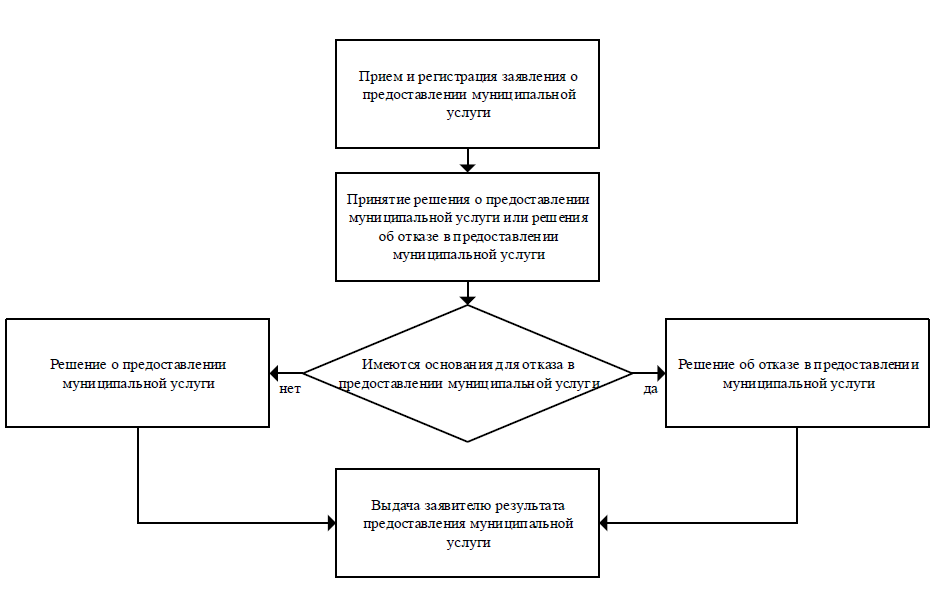 Ш У Ö МП О С Т А Н О В Л Е Н И Еот 08 октября 2015 года                                                                                  					№ 842 Республика Коми, Ижемский район, с. Ижма					Об утверждении  Порядка   создания, реорганизации и ликвидации муниципальных образовательных организаций муниципального образования муниципального района «Ижемский»В соответствии с Гражданским кодексом Российской Федерации, Федеральным законом  от 12 января 1996 года № 7-ФЗ «О некоммерческих организациях», Федеральным законом от 24 июля 1998 года   № 124-ФЗ «Об основных гарантиях прав ребенка в Российской Федерации»,   Федеральным законом от 6 октября 2003 года № 131-ФЗ «Об общих принципах организации местного самоуправления в Российской Федерации», Федеральным  законом от 29 декабря 2012 года  №  273-ФЗ «Об образовании в Российской Федерации», Уставом муниципального образования муниципального района «Ижемский»  администрация муниципального района «Ижемский»П О С Т А Н О В Л Я Е Т:	1. Утвердить   Порядок   создания, реорганизации и ликвидации муниципальных образовательных организаций муниципального образования муниципального района «Ижемский»   согласно приложению.     2. Контроль исполнения настоящего постановления оставляю за собой.     3. Настоящее постановление вступает в силу со дня  его официального опубликования.Заместитель руководителя администрациимуниципального района «Ижемский»                                      Р. Е. Селиверстов    Приложение к постановлению администрации муниципального района «Ижемский»от 08 октября 2015 года № 842                                                              Порядок   создания, реорганизации и ликвидации муниципальных образовательных организаций  на территории муниципального образования муниципального района «Ижемский»  1. Общие положения	1.1. Порядок создания, реорганизации и ликвидации муниципальных  образовательных организаций на территории муниципального образования муниципального района «Ижемский» (далее – Порядок)  разработан в соответствии с  Гражданским кодексом Российской Федерации,  Федеральным законом от 12 января 1996 года  № 7-ФЗ «О некоммерческих организациях», Федеральным законом от 24 июля 1998 года   № 124-ФЗ «Об основных гарантиях прав ребенка в Российской Федерации»,  Федеральным законом  от 06 октября 2003 года  № 131 – ФЗ «Об общих принципах организации местного самоуправления в Российской Федерации», Федеральным законом от 29 декабря 2012 года  № 273-ФЗ «Об образовании в Российской Федерации», Уставом муниципального образования муниципального района «Ижемский».  	1.2. Порядок устанавливает процедуры создания, реорганизации и ликвидации муниципальных образовательных организаций на территории муниципального образования муниципального района «Ижемский».2. Создание муниципальной  образовательной организации 2.1. Муниципальная образовательная организация – некоммерческая организация, созданная на основе имущества, находящегося в муниципальной собственности, для осуществления в качестве основной ее цели деятельности образовательную деятельность по образовательным программам дошкольного, начального общего, основного общего и среднего общего образования, дополнительным общеразвивающим программам.2.2. Муниципальная образовательная организация (далее – Организация) может быть образована путем создания, а также в результате реорганизации существующих образовательных организаций. 2.3.  Организация создается  муниципальным образованием муниципального района «Ижемский».2.4. Учредителем Организации является муниципальное образование муниципального района «Ижемский». Полномочия учредителя могут быть переданы отраслевому органу  администрации муниципального района «Ижемский» в сфере образования.	2.5.  Организация создается в форме, установленной гражданским законодательством для некоммерческих организаций.         2.6. С предложениями о создании Организации выступает отраслевой орган администрации муниципального района «Ижемский», осуществляющий функции и полномочия учредителя образовательной организации. 	2.7. Исходящее предложение о создании Организации должно иметь технико-экономическое обоснование (далее - ТЭО) создания Организации, согласованное  с органом, организующим исполнение бюджета муниципального образования муниципального района «Ижемский». 	2.8. ТЭО должно содержать  следующую информацию: - наименование создаваемой Организации;	- цель создания Организации;          - основные виды деятельности создаваемой Организации, определенные в соответствии с федеральными законами и иными нормативными правовыми актами;          - сведения о недвижимом имуществе (в том числе земельных участках), которое планируется  передать (предоставить в постоянное (бессрочное) пользование)  создаваемой Организации;          - планируемый контингент обучающихся;          - примерная численность работников, необходимая для осуществления деятельности Организации;          - планируемые расходы, необходимые для создания Организации и обеспечения ее основной деятельности, и предполагаемые источники покрытия этих расходов;          - перечень мероприятий по созданию Организации с указанием сроков их проведения.	2.9. По результатам рассмотрения ТЭО администрация муниципального района «Ижемский» принимает решение о создании Организации. Решение о создании Организации принимается в форме постановления.	2.10. Организация  считается созданной, приобретает права и несет обязанности юридического лица с момента ее государственной регистрации в установленном законом порядке.	2.11. Назначение руководителя созданной Организации осуществляется руководителем отраслевого органа администрации муниципального района «Ижемский», осуществляющего функции и полномочия учредителя образовательной организации, по согласованию с  руководителем администрации муниципального района «Ижемский».2.12. Для получения права на осуществление образовательной деятельности организация получает соответствующую лицензию. 2.13. Организация может создавать филиалы в соответствии с законодательством Российской Федерации.3. Реорганизация муниципальной образовательной организации	3.1. Организация  реорганизуется в порядке, установленном гражданским законодательством, с учетом особенностей, предусмотренных законодательством об образовании.	3.2. Реорганизация Организации может проходить в форме слияния, присоединения, разделения, выделения, преобразования.	3.3. Решение о реорганизации Организации принимается администрацией муниципального района «Ижемский»  в форме постановления на основании положительного заключения комиссии по оценке последствий такого решения.	3.4. Проект постановления  о реорганизации Организации подготавливается отраслевым органом администрации муниципального района «Ижемский», осуществляющим функции и полномочия учредителя образовательной организации. В постановлении о ликвидации Организации должен быть определен перечень мероприятий по реорганизации Организации с указанием сроков их проведения.	3.6. Принятие решения о реорганизации Организации, расположенной  в сельском поселении, не допускается без учета мнения жителей данного сельского поселения. 4. Ликвидация  муниципальной образовательной организации4.1. Организация ликвидируется в порядке, установленном гражданским законодательством, с учетом особенностей, предусмотренных законодательством об образовании.4.2. Решение о ликвидации Организации принимается администрацией муниципального района «Ижемский»  в форме постановления на основании положительного заключения комиссии по оценке последствий такого решения.4.3. Проект постановления о ликвидации Организации подготавливается отраслевым органом администрации муниципального района «Ижемский» в сфере образования. В постановлении о ликвидации Организации должны быть определены   состав ликвидационной комиссии, перечень мероприятий по ликвидации Организации с указанием сроков их проведения. 4.4. Ликвидационная комиссия осуществляет мероприятия по ликвидации Организации, предусмотренные Гражданским кодексом Российской Федерации и другими законодательными актами Российской Федерации. 4.5. При ликвидации Организации ее имущество после удовлетворения требований кредиторов направляется на цели развития образования в соответствии с уставом Организации. 4.6. Принятие администрацией муниципального района «Ижемский» постановления о ликвидации Организации допускается на основании положительного заключения комиссии по оценке последствий такого решения.4.7. Принятие решения о ликвидации Организации, расположенной  в сельском поселении, не допускается без учета мнения жителей данного сельского поселения.4.8. Ликвидация  Организации считается завершенной, а Организация - прекратившей существование после внесения об этом записи в единый государственный реестр юридических лиц.5. Заключительные положения5.1. Все вопросы, не урегулированные настоящим Порядком, регулируются в соответствии с действующим законодательством Российской Федерации и Республики Коми.Ш У Ö МП О С Т А Н О В Л Е Н И Еот 08 октября 2015 года                                                                                 					 № 843   Республика Коми, Ижемский район, с. Ижма					Об утверждении Порядка учета мнения жителей сельских населенных пунктов муниципального образования муниципального района «Ижемский» при принятии решения о реорганизации или ликвидации муниципальной образовательной организации	 В соответствии с Федеральным законом от 24 июля 1998 года № 124-ФЗ «Об основных гарантиях прав ребенка в Российской Федерации», Федеральным законом от 6 октября 2003 года № 131-ФЗ «Об общих принципах организации местного самоуправления в Российской Федерации»,  Федеральным законом от 29 декабря 2012 года № 273-ФЗ «Об образовании в Российской Федерации», Уставом муниципального образования муниципального района «Ижемский»администрация муниципального района «Ижемский»П О С Т А Н О В Л Я Е Т: 	1. Утвердить Порядок учета мнения жителей сельских населенных пунктов муниципального образования муниципального района «Ижемский» при принятии решения о реорганизации или ликвидации муниципальной образовательной организации согласно приложению.    2. Контроль исполнения настоящего постановления оставляю за собой.     3. Настоящее постановление вступает в силу со дня его официального опубликования.Заместитель руководителя администрациимуниципального района «Ижемский»                                      					Р. Е. Селиверстов                Приложение  к постановлению администрации муниципального района «Ижемский»                                              от 08 октября 2015 года № 843 Порядокучета мнения жителей сельских населенных пунктов муниципального образования муниципального района « Ижемский» при принятии решения о реорганизации или ликвидации муниципальной образовательной организации1. Настоящий Порядок учета мнения жителей сельских населенных пунктов муниципального образования муниципального района «Ижемский»  при принятии решения о реорганизации или ликвидации муниципальной образовательной организации (далее - Порядок) устанавливает форму и регламентирует последовательность процедуры учета мнения жителей сельских населенных пунктов муниципального образования муниципального района «Ижемский»  (далее - жители) при принятии решения                                 о реорганизации или ликвидации муниципальной образовательной организации.2. Порядок разработан в соответствии с Федеральным законом от 24 июля 1998 года № 124-ФЗ «Об основных гарантиях прав ребенка в Российской Федерации», Федеральным законом от 6 октября 2003 года № 131-ФЗ «Об общих принципах организации местного самоуправления в Российской Федерации»,  Федеральным законом от 29 декабря 2012 года № 273-ФЗ «Об образовании в Российской Федерации»,  Уставом муниципального образования муниципального района «Ижемский». 3. Выявление и учет мнения жителей по вопросу принятия решения  о реорганизации или ликвидации муниципальной образовательной организации проводится в форме собрания граждан, проживающих на территории муниципального образования муниципального района «Ижемский» (далее - Собрание).4. Собрание проводится в целях обеспечения государственных гарантий прав и свобод человека в сфере образования и создания условий для реализации права на образование.5. Собрание проводится по инициативе населения сельских  населенных пунктов муниципального образования муниципального района «Ижемский», главы сельского поселения, на территории которого находится муниципальная образовательная организация.6. Инициатор проведения Собрания обязан:6.1. Не позднее чем за 7 дней до проведения собрания  составить список участников собрания и оповестить граждан, имеющих право на участие в Собрании, о месте, дате и времени проведения Собрания, выносимом на рассмотрение вопросе (вопросам), а также представить информацию об инициаторе проведения Собрания.6.2. Заблаговременно знакомить жителей с материалами, относящимися к вопросу (вопросам), выносимому на рассмотрение Собрания.7. Информирование жителей сельского поселения осуществляется с участием  главы сельского поселения (по согласованию) путем размещения объявления о проведении Собрания:  - на официальном сайте администрации  муниципального района «Ижемский»;- на официальном сайте отраслевого органа администрации муниципального района «Ижемский», осуществляющего функции и полномочия учредителя образовательной организации;- на установленных в сельских населенных пунктах информационных стендах;- в местах массового пребывания жителей сельских населенных пунктов.8. Собрание считается правомочным, если на нем присутствуют более 50% жителей, обладающих избирательным правом.9. Собрание открывает и проводит инициатор его проведения. Для ведения Собрания избирается президиум, состоящий из председателя, секретаря Собрания и других лиц по усмотрению участников собрания. Выборы состава президиума, утверждение повестки дня, регламента проведения Собрания производятся простым большинством голосов участников Собрания по представлению инициатора проведения Собрания.10. Принятие решения на Собрании осуществляется открытым голосованием большинством голосов присутствующих жителей, имеющих право участвовать в Собрании, путем поднятия руки.11. Каждый житель, участвующий в Собрании, имеет один голос.12. Секретарь Собрания ведет  протокол Собрания.  Протокол должен содержать следующие данные:-  дата, время и место проведения Собрания;-  инициатор проведения Собрания;-  состав президиума Собрания;         - количество жителей, имеющих право на участие в Собрании;-  количество жителей, зарегистрированных в качестве участников Собрания;- полная формулировка рассматриваемого вопроса (вопросов), выносимого на голосование;- фамилии выступавших и краткая запись выступлений;-  результаты голосования и принятые решения;-  подпись председателя, секретаря Собрания.К протоколу должен прилагаться список участников Собрания.13. Решение Собрания,  отражающее мнение жителей по вопросу принятия решения о реорганизации или ликвидации муниципальной образовательной организации, подлежит обязательному рассмотрению и учету  при подготовке заключения   о возможности или невозможности принятия решения о реорганизации или ликвидации муниципальной образовательной организации.    Ш У Ö МП О С Т А Н О В Л Е Н И Еот 12 октября 2015 года                                                                                  						№ 851Республика Коми, Ижемский район, с. Ижма					                         Об утверждении перечня общественных мест на территории муниципального образования муниципального района «Ижемский», нахождение в которых может причинить детям, не достигшим возраста 18 лет, вред их здоровью, физическому, интеллектуальному, психическому, духовному и нравственному развитиюВ целях реализации Федерального закона от 6 октября 2003 года № 131-ФЗ «Об общих принципах организации местного самоуправления в Российской Федерации», Федерального закона от 29 декабря 2012 года № 273-ФЗ «Об образовании в Российской Федерации», Федерального закона от 24 июля 1998 года № 124-ФЗ «Об основных гарантиях прав ребенка в Российской Федерации», администрация муниципального района «Ижемский»П О С Т А Н О В Л Я Е Т:1. Утвердить перечень общественных мест на территории муниципального образования муниципального района «Ижемский», нахождение в которых может причинить детям, не достигшим возраста 18 лет, вред здоровью, физическому, интеллектуальному, психическому, духовному и нравственному развитию согласно приложению.2. Утвердить Порядок осуществления мер по недопущению нахождения детей (лиц, не достигших возраста 18 лет) в местах, нахождение в которых может причинить детям, не достигшим возраста 18 лет, вред здоровью, физическому, интеллектуальному, психическому, духовному и нравственному развитию на территории муниципального образования муниципального района «Ижемский» согласно приложению 2.3. Контроль за исполнением настоящего постановления возложить на Управление образования администрации муниципального образования муниципального района «Ижемский» (А.В.Волкову).4. Постановление вступает в силу со дня официального опубликования.Заместитель руководителя администрации                          муниципального района «Ижемский»                                        					Р.Е.Селиверстов                                         Приложение 1к постановлению администрациимуниципального района «Ижемский»                                                                          от 12 октября 2015 года № 851Перечень общественных мест на территории муниципального образования муниципального района «Ижемский»,нахождение в которых может причинить детям, не достигшимвозраста 18 лет, вред здоровью, физическому, интеллектуальному, психическому, духовному и нравственному развитию1. Объекты (на территории, в помещениях) юридических лиц или граждан, осуществляющих предпринимательскую деятельность без образования юридического лица, которые предназначены для реализации товаров только сексуального характера, предназначены для реализации только алкогольной продукции, пива и напитков, изготавливаемых на его основе.2. Объекты (помещения, территории), в которых проводятся азартные игры и лотереи.3. Объекты обеспечения жизнедеятельности сельских поселений (котельные, электрические подстанции, водонапорные башни, канализационные коллекторы, очистные сооружения, полигоны твердых бытовых отходов, колодцы на сетях теплотрасс).4. Чердаки, подвалы зданий многоквартирных домов.5. Строящиеся и законсервированные объекты капитального строительства, заброшенные здания.6. Пилорамы, фермы (за исключением несовершеннолетних, работающих на этих объектах).								Приложение 2к постановлению администрациимуниципального района «Ижемский»                                                                          от  12 октября 2015 года № 851Порядок по осуществлению мер по недопущению нахождения детей(лиц, не достигших возраста 18 лет) в местах, нахождениев которых может причинить детям, не достигшим возраста18 лет, вред здоровью, физическому, интеллектуальному,психическому, духовному и нравственному развитиюна территории муниципального образования муниципального района «Ижемский»1. В целях предупреждения на территории муниципального образования муниципального района  «Ижемский» причинения вреда здоровью детей, их физическому, интеллектуальному, психическому, духовному и нравственному развитию не допускается нахождение детей, не достигших возраста 18 лет, на объектах (на территориях, в помещениях), определенных Перечнем общественных мест, нахождение в которых может причинить вред здоровью детей, их физическому, интеллектуальному, психическому, духовному и нравственному развитию, и общественных мест, в которых в ночное время не допускается нахождение детей без сопровождения родителей (иных законных представителей) или лиц, осуществляющих мероприятия с участием детей (далее - Перечень).2. С целью создания системы информирования детей, родителей (иных законных представителей), юридических лиц или граждан, осуществляющих предпринимательскую деятельность без образования юридического лица, о недопустимости нахождения детей в местах, нахождение в которых может причинить вред здоровью детей, их физическому, интеллектуальному, психическому, духовному и нравственному развитию:а) рекомендовать юридическим лицам и гражданам, осуществляющим предпринимательскую деятельность без образования юридического лица, размещать предупредительные надписи при входе в объекты о запрете нахождения в них детей или режиме пребывания несовершеннолетних в организации и организовать информирование через средства массовой информации;б) управлению образования администрации муниципального образования муниципального района  «Ижемский» организовать информирование несовершеннолетних, обучающихся в подведомственных образовательных организациях, и их родителей (их законных представителей);в) управлению культуры администрации муниципального образования муниципального района «Ижемский» организовать информирование несовершеннолетних, посещающих детские и молодежные организации, организации культуры, физической культуры и спорта, и их родителей (их законных представителей).3. В случае обнаружения несовершеннолетнего в местах, указанных в Перечне, незамедлительно уведомить  родителей (иных законных представителей), или отделение полиции ОМВД России по Ижемскому району  или  комиссию по делам несовершеннолетних и защите их прав.4. В целях профилактики административных правонарушений, связанных с неисполнением обязанности по недопущению нахождения детей в местах, нахождение в которых может причинить вред здоровью детей, их физическому, интеллектуальному, психическому, духовному и нравственному развитию, отделению полиции ОМВД России  по Ижемскому  району рекомендуется:а) информировать юридических лиц или граждан, осуществляющих предпринимательскую деятельность без образования юридического лица, и подведомственные организации о недопустимости нахождения детей в местах, нахождение в которых может причинить вред здоровью детей, их физическому, интеллектуальному, психическому, духовному и нравственному развитию;б) проводить в пределах своей компетенции плановые и внеплановые проверки мест, нахождение в которых может причинить вред здоровью детей, их физическому, интеллектуальному, психическому, духовному и нравственному развитию.6. В целях создания системы контроля за нахождением детей в местах, нахождение в которых может причинить вред здоровью детей, их физическому, интеллектуальному, психическому, духовному и нравственному развитию, отделению полиции ОМВД России  по Ижемскому  району  рекомендуется организовывать проведение межведомственных профилактических мероприятий, рейдов и операций.Ш У Ö МП О С Т А Н О В Л Е Н И Еот 12 октября 2015 года                                                                                  						№ 852Республика Коми, Ижемский район, с. Ижма	Об отмене некоторых постановлений администрации муниципального района «Ижемский»       В соответствии с Федеральным законом от 13 июля 2015 года № 248-ФЗ «О внесении изменений в Федеральный закон «Об автомобильных дорогах и о дорожной деятельности в Российской Федерации и о внесении изменений в отдельные законодательные акты Российской Федерации» и отдельные законодательные акты Российской Федерации в части совершенствования норм, регулирующих движение по автомобильным дорогам тяжеловесных и крупногабаритных транспортных средств и транспортных средств, осуществляющих перевозки опасных грузов администрация муниципального района «Ижемский»П О С Т А Н О В Л Я Е Т:1. Отменить постановление администрации муниципального района «Ижемский» от 12 декабря 2014 года № 1158 «Об утверждении административного регламента предоставления муниципальной услуги «Выдача специального разрешения на движение по автомобильным дорогам транспортного средства, осуществляющего перевозки тяжеловесных и (или)  крупногабаритных грузов, по маршрутам, проходящим по автомобильным дорогам местного значения в границах муниципального образования муниципального района «Ижемский». 2. Отменить постановление администрации муниципального района «Ижемский» от 12 декабря 2014 года № 1159 «Об утверждении Административного регламента по предоставлению муниципальной услуги «Выдача специального разрешения на движение по автомобильным дорогам транспортного средства, осуществляющего перевозку опасных грузов по маршрутам, проходящим по автомобильным дорогам местного значения в границах муниципального образования муниципального района «Ижемский».3. Настоящее постановление вступает в силу со дня официального опубликования (обнародования).Заместитель руководителя администрациимуниципального района «Ижемский»                                       					Р.Е. СеливерстовШУÖМП О С Т А Н О В Л Е Н И Еот  13 октября   2015 года                                                                      						№ 856    Республика Коми, Ижемский район, с. ИжмаОб оплате труда работников муниципального автономного учреждения «Многофункциональный центр предоставления государственных и муниципальных услуг» муниципального образования муниципального района «Ижемский» В целях упорядочения системы оплаты труда работников муниципального автономного учреждения «Многофункциональный центр предоставления государственных и муниципальных услуг» муниципального образования муниципального района «Ижемский» администрация муниципального района «Ижемский»ПОСТАНОВЛЯЕТ:Утвердить должностные оклады работников муниципального автономного учреждения «Многофункциональный центр предоставления государственных и муниципальных услуг» муниципального образования муниципального района «Ижемский» согласно приложению № 1.Утвердить перечень выплат компенсационного и стимулирующего характера работникам муниципального автономного учреждения «Многофункциональный центр предоставления государственных и муниципальных услуг» муниципального образования муниципального района «Ижемский» согласно приложению № 2.Утвердить порядок регулирования уровня заработной платы руководителя муниципального автономного учреждения «Многофункциональный центр предоставления государственных и муниципальных услуг» муниципального образования муниципального района «Ижемский» согласно приложению № 3.Утвердить порядок формирования фонда оплаты труда работников муниципального автономного учреждения «Многофункциональный центр предоставления государственных и муниципальных услуг» муниципального образования муниципального района «Ижемский» согласно приложению № 4.Утвердить критерии оценки эффективности и результативности деятельности муниципального автономного учреждения "Многофункциональный центр предоставления государственных и муниципальных услуг" муниципального образования муниципального района «Ижемский» для установления надбавки за интенсивность и высокие результаты работы руководителю учреждения согласно приложению № 5.6. Постановление вступает в силу с момента подписания и распространяется на правоотношения, возникшие с 06 октября 2015 года.Заместитель руководителя администрациимуниципального района «Ижемский»								Р.Е. СеливерстовПриложение № 1к постановлению администрации муниципального                                                                                                         района «Ижемский»от 13 октября  2015 г. № 856 ДОЛЖНОСТНЫЕ ОКЛАДЫРАБОТНИКОВ МУНИЦИПАЛЬНОГО АВТОНОМНОГО УЧРЕЖДЕНИЯ«МНОГОФУНКЦИОНАЛЬНЫЙ ЦЕНТР ПРЕДОСТАВЛЕНИЯ ГОСУДАРСТВЕННЫХИ МУНИЦИПАЛЬНЫХ УСЛУГ» МУНИЦИПАЛЬНОГО ОБРАЗОВАНИЯМУНИЦИПАЛЬНОГО РАЙОНА «ИЖЕМСКИЙ»1. Должностные оклады работников муниципального автономного учреждения «Многофункциональный центр предоставления государственных и муниципальных услуг» муниципального образования муниципального района «Ижемский»2. Должностные оклады работников муниципального автономного учреждения «Многофункциональный центр предоставления государственных и муниципальных услуг» муниципального образования муниципального района «Ижемский» подлежат индексации на основании постановления администрации муниципального района «Ижемский».3.  Размеры должностных окладов рабочих общеотраслевых профессий муниципального автономного учреждения «Многофункциональный центр предоставления государственных и муниципальных услуг» муниципального образования муниципального района «Ижемский» устанавливаются в соответствии  с постановлением администрации муниципального района «Ижемский» № 218 «О некоторых вопросах оплаты труда работников муниципальных учреждений муниципального района «Ижемский» ОТ 26.10.2009.Приложение № 2к постановлению администрации муниципального                                                                                                         района «Ижемский»от 856 октября  2015 г. № 856ПЕРЕЧЕНЬВЫПЛАТ КОМПЕНСАЦИОННОГО И СТИМУЛИРУЮЩЕГО ХАРАКТЕРАРАБОТНИКАМ МУНИЦИПАЛЬНОГО АВТОНОМНОГО УЧРЕЖДЕНИЯ«МНОГОФУНКЦИОНАЛЬНЫЙ ЦЕНТР ПРЕДОСТАВЛЕНИЯ ГОСУДАРСТВЕННЫХИ МУНИЦИПАЛЬНЫХ УСЛУГ» МУНИЦИПАЛЬНОГО ОБРАЗОВАНИЯМУНИЦИПАЛЬНОГО РАЙОНА «ИЖЕМСКИЙ»1. Работникам муниципального автономного учреждения «Многофункциональный центр предоставления государственных и муниципальных услуг» муниципального образования муниципального района «Ижемский» выплаты компенсационного характера устанавливаются в соответствии с Трудовым Кодексом Российской Федерации.2. Работникам муниципального автономного учреждения «Многофункциональный центр предоставления государственных и муниципальных услуг» муниципального образования муниципального района «Ижемский» устанавливаются выплаты стимулирующего характера:1) ежемесячная надбавка к должностному окладу за выслугу лет;2) ежемесячная надбавка к должностному окладу за интенсивность, высокие результаты работы;3) премии по результатам работы.3. Ежемесячная надбавка к должностному окладу за выслугу лет устанавливается  в следующих размерах:В стаж работы, дающий право на получение надбавки за выслугу лет, включаются:- периоды работы на должностях государственной гражданской и муниципальной службы;- периоды работы в государственных и муниципальных учреждениях на руководящих должностях, должностях специалистов и других служащих.Стаж работы для выплаты надбавки за выслугу лет руководителю муниципального автономного учреждения «Многофункциональный центр предоставления государственных и муниципальных услуг» муниципального образования муниципального района «Ижемский» устанавливается комиссией по установлению стажа работы, дающего право на получение ежемесячной надбавки за выслугу лет, утвержденной распоряжением администрации муниципального района «Ижемский». Назначение  и изменение надбавки за выслугу лет работникам муниципального автономного учреждения «Многофункциональный центр предоставления государственных и муниципальных услуг» муниципального образования муниципального района «Ижемский» устанавливается комиссией по установлению стажа работы, дающего право на получение ежемесячной надбавки за выслугу лет муниципального автономного учреждения «Многофункциональный центр предоставления государственных и муниципальных услуг» муниципального образования муниципального района «Ижемский».Основным документом для определения общего стажа работы, дающего право на получение надбавки за выслугу лет, является трудовая книжка.4. Ежемесячная надбавка к должностному окладу за интенсивность, высокие результаты работы работникам учреждения устанавливается за напряженность труда, профессионализм, оперативность и результативность работы. Надбавка за интенсивность, высокие результаты работы к должностному окладу  работников устанавливается руководителем  в размере до 100% в пределах фонда оплаты труда. Размер надбавок оформляется приказом руководителя и устанавливается на период не более 3 месяцев.Размер надбавки за интенсивность, высокие результаты работы руководителю учреждения устанавливается до 200% к должностному окладу распоряжением администрации муниципального района «Ижемский» с учетом критериев оценки эффективности и результативности деятельности учреждения5. Премирование работников за основные результаты деятельности, своевременное и качественное выполнение работ производится в пределах фонда оплаты труда по результатам работы за месяц за фактически отработанное время.Размеры премий работникам учреждения определяются в соответствии с личным вкладом каждого работника в выполнение задач, стоящих перед муниципальным автономным учреждением «Многофункциональный центр предоставления государственных и муниципальных услуг» муниципального образования муниципального района «Ижемский», в пределах средств, предусматриваемых на эти цели фондом оплаты труда, и максимальными размерами не ограничиваются.Показатели оценки результативности труда и порядок выплаты премии учитываются локальным нормативным актом.Распределение суммы премии производится руководителем учреждения и оформляется приказом, который доводится до каждого работника.Размер премии руководителю учреждения устанавливается распоряжением администрации муниципального района «Ижемский».6. Условия выплаты и размеры ежемесячной надбавки к должностному окладу за интенсивность и высокие результаты работы, премии по результатам работы определяются руководителем муниципального автономного учреждения «Многофункциональный центр предоставления государственных и муниципальных услуг» муниципального образования муниципального района «Ижемский» в пределах фонда оплаты труда и фиксируются в установленном порядке в локальном нормативном акте.       7. Руководитель  муниципального автономного учреждения «Многофункциональный центр предоставления государственных и муниципальных услуг» муниципального образования муниципального района «Ижемский» вправе перераспределять средства фонда оплаты труда, между выплатами, предусмотренными в соответствии с настоящим приложением.8. К заработной плате работников муниципального автономного учреждения «Многофункциональный центр предоставления государственных и муниципальных услуг» муниципального образования муниципального района «Ижемский» применяется районный коэффициент и процентная надбавка за стаж работы в районах Крайнего Севера и приравненных к ним местностях.Приложение № 3к постановлению администрации муниципального                                                                                                         района «Ижемский»от  13 октября  2015 г. № 856 ПОРЯДОКРЕГУЛИРОВАНИЯ УРОВНЯ ЗАРАБОТНОЙ ПЛАТЫ РУКОВОДИТЕЛЯМУНИЦИПАЛЬНОГО АВТОНОМНОГО УЧРЕЖДЕНИЯ «МНОГОФУНКЦИОНАЛЬНЫЙЦЕНТР ПРЕДОСТАВЛЕНИЯ ГОСУДАРСТВЕННЫХ И МУНИЦИПАЛЬНЫХУСЛУГ» МУНИЦИПАЛЬНОГО ОБРАЗОВАНИЯ МУНИЦИПАЛЬНОГОРАЙОНА «ИЖЕМСКИЙ»1. Руководителю муниципального автономного учреждения «Многофункциональный центр предоставления государственных и муниципальных услуг» муниципального образования муниципального района «Ижемский» (далее - учреждение) устанавливается кратность среднемесячной заработной платы к среднемесячной заработной плате работников учреждения (далее - коэффициент кратности), равная 3,0.2. Условие о коэффициенте кратности среднемесячной заработной платы руководителя учреждения к среднемесячной заработной плате работников учреждения является обязательным для включения в трудовой договор.3. Коэффициентом кратности для руководителя учреждения является соотношение его среднемесячной заработной платы к среднемесячной заработной плате  работников учреждения, в том числе работающих на условиях совместительства (за исключением руководителя).4. При расчете среднемесячной заработной платы работников учреждения, а также руководителя учреждения, начисленной за периоды в течение календарного года с начала года (3 месяца, 6 месяцев, 9 месяцев, 12 месяцев), для определения коэффициента кратности учитываются должностные оклады (оклады), ставки заработной платы (тарифные ставки) с учетом установленных повышений, выплат стимулирующего характера независимо от источников финансирования, за счет которых осуществляются данные выплаты.5. Выплаты стимулирующего характера руководителю учреждения устанавливаются при выполнении показателей эффективности и результативности деятельности, установленных трудовым договором, в размере, установленном  работодателем с учетом соблюдения предельных значений коэффициентов кратности, определенных в соответствии с пунктом 1 настоящего Порядка.6. Администрация муниципального района «Ижемский» осуществляет ежеквартальный анализ фактического значения коэффициента кратности среднемесячной заработной платы руководителя учреждения к среднемесячной заработной плате работников учреждения, рассчитанной нарастающим итогом с начала года (квартал, полугодие, 9 месяцев, год), в целях обеспечения соблюдения предельного значения коэффициента кратности, указанного в пункте 1 настоящего Порядка.Приложение № 4к постановлению администрации муниципального                                                                                                         района «Ижемский»от  13 октября  2015 г. № 856ПОРЯДОКФОРМИРОВАНИЯ ФОНДА ОПЛАТЫ ТРУДА РАБОТНИКОВ АВТОНОМНОГО УЧРЕЖДЕНИЯ «МНОГОФУНКЦИОНАЛЬНЫЙ ЦЕНТРПРЕДОСТАВЛЕНИЯ ГОСУДАРСТВЕННЫХ И МУНИЦИПАЛЬНЫХУСЛУГ» МУНИЦИПАЛЬНОГО ОБРАЗОВАНИЯ МУНИЦИПАЛЬНОГОРАЙОНА «ИЖЕМСКИЙ»1. При формировании фонда оплаты труда работников муниципального автономного учреждения «Многофункциональный центр предоставления государственных и муниципальных услуг» муниципального образования муниципального района «Ижемский» сверх суммы средств, направляемых на выплату должностных окладов, предусматриваются средства для выплаты (в расчете на год):1) ежемесячной надбавки к должностному окладу за выслугу лет - в размере не более 3 должностных окладов;2) ежемесячной надбавки к должностному окладу за интенсивность и высокие результаты работы:а) в размере не более 12 должностных окладов - по должностям руководителей и специалистов;б) в размере не более 7 должностных окладов - по должностям других служащих; 3) премии по результатам работы - в размере не более 3 должностных окладов с учетом надбавки за выслугу лет, надбавки за интенсивность и высокие результаты работы;2. Плановый фонд оплаты труда работников муниципального автономного учреждения «Многофункциональный центр предоставления государственных и муниципальных услуг» муниципального образования муниципального района «Ижемский» формируется с учетом средств, предусмотренных на выплату районного коэффициента и процентной надбавки к заработной плате за стаж работы в районах Крайнего Севера и приравненных к ним местностях, в порядке, установленном законодательством Российской Федерации и законодательством Республики Коми.Приложение № 5к постановлению администрации муниципального                                                                                                         района «Ижемский»                                                                                                от13 октября  2015 г. № 856КРИТЕРИИ ОЦЕНКИ ЭФФЕКТИВНОСТИ И РЕЗУЛЬТАТИВНОСТИ ДЕЯТЕЛЬНОСТИ МУНИЦИПАЛЬНОГО АВТОНОМНОГО УЧРЕЖДЕНИЯ «МНОГОФУНКЦИОНАЛЬНЫЙ ЦЕНТР ПРЕДОСТАВЛЕНИЯ ГОСУДАРСТВЕННЫХ И МУНИЦИПАЛЬНЫХ УСЛУГ»  МУНИЦИПАЛЬНОГО ОБРАЗОВАНИЯ МУНИЦИПАЛЬНОГО РАЙОНА «ИЖЕМСКИЙ» ДЛЯ УСТАНОВЛЕНИЯ НАДБАВКИ ЗА ИНТЕНСИВНОСТЬ И ВЫСОКИЕ РЕЗУЛЬТАТЫ РАБОТЫ РУКОВОДИТЕЛЮШУÖМП О С Т А Н О В Л Е Н И Еот 13 октября 2015 года                                                                            						№ 857Республика Коми, Ижемский район, с. ИжмаО внесении изменений в постановление администрации муниципального района «Ижемский» от 26 августа 2011 года № 606 «Об утверждении порядка оказания единовременной материальной поддержки гражданам Ижемского района»Руководствуясь Уставом муниципального образования муниципального района «Ижемский»,администрация муниципального района «Ижемский»П О С Т А Н О В Л Я Е Т :1. Приложение № 2 к постановлению администрации муниципального района «Ижемский» от 26 августа 2011 года № 606 «Об утверждении порядка оказания единовременной материальной поддержки гражданам Ижемского района» изложить в новой редакции согласно приложению.2. Настоящее постановление вступает в силу со дня официального опубликования.Заместитель руководителя администрации муниципального района «Ижемский»                                       					Р.Е. Селиверстов  Приложение к постановлению администрации муниципального района «Ижемский»                                                                              от 13 октября 2015 года  № 857«Утвержденпостановлением администрации муниципального района«Ижемский»от 26 августа 2011 г. № 606(приложение № 2)СОСТАВ КОМИССИИ ПО ВОПРОСАМ ОКАЗАНИЯ МАТЕРИАЛЬНОЙ ПОДДЕРЖКИ ГРАЖДАНАМ ИЖЕМСКОГО РАЙОНАШ У Ö МП О С Т А Н О В Л Е Н И Еот 14 октября 2015 года                                                                                  			№ 860 Республика Коми, Ижемский район, с. Ижма					Об утверждении  плана мероприятий по ликвидации вакантных мест в образовательных организациях в муниципальном образовании муниципального района «Ижемский»  Во исполнение пункта 2  перечня поручений Правительства Республики Коми по итогам заседания Правительства Республики Коми от 19 июня 2015 года № 5, с целью  100% обеспечения педагогическими кадрами образовательных организаций муниципального образования муниципального района «Ижемский»  администрация муниципального района «Ижемский»П О С Т А Н О В Л Я Е Т:  1. Утвердить   план мероприятий по ликвидации вакантных мест в образовательных организациях в муниципальном образовании муниципального района «Ижемский» согласно приложению.  2. Управлению образования администрации муниципального района «Ижемский» (А. В. Волкова) довести план мероприятий по ликвидации вакантных мест в образовательных организациях в муниципальном образовании муниципального района «Ижемский» до сведения руководителей муниципальных образовательных организаций.      3. Контроль исполнения настоящего постановления возложить на начальника Управления образования  администрации муниципального района «Ижемский» А. В. Волкову.   4. Настоящее постановление вступает в силу со дня  его официального опубликования.Заместитель руководителя администрациимуниципального района «Ижемский»                                      				Р. Е. Селиверстов      Приложение  к постановлению администрации муниципального района «Ижемский»                                               от 14 октября 2015 года  № 860План мероприятий по ликвидации вакантных мест в образовательных организациях в муниципальном образовании муниципального района «Ижемский»Оценка ожидаемой эффективностиреализации плана мероприятий по ликвидации вакантных мест в образовательных организациях в муниципальном образовании муниципального района «Ижемский»	В результате реализации плана мероприятий по ликвидации вакантных мест в образовательных организациях в муниципальном образовании предусматривается:	- повышение привлекательности обучения по программам педагогического профиля через систему мероприятий профориентационной работы;	- преодоление негативных тенденций в возрастной структуре педагогических кадров в образовательных организациях; увеличение доли молодых специалистов, устроившихся на работу в образовательные организации с  71  до  85 в 2017 году;	- снижение числа вакансий педагогических работников образовательных организаций с  3  до 0 в 2017 году.Ш У Ö МП О С Т А Н О В Л Е Н И Е от 15 октября 2015 года                                                                                  						№ 861      Республика Коми, Ижемский район, с. ИжмаО внесении изменений в постановление администрации муниципальногорайона «Ижемский» от 27 января 2012 года № 63 «Об оплате труда работников администрации муниципального района «Ижемский» и отраслевых (функциональных) органов администрации муниципального района «Ижемский»Руководствуясь Устава муниципального образования муниципального района «Ижемский»,администрация муниципального района «Ижемский»П О С Т А Н О В Л Я Е Т:1. Внести в приложение 1 к постановлению администрации муниципального района «Ижемский» от 27 января 2012 года № 63 «Об оплате труда работников администрации муниципального района «Ижемский» и отраслевых (функциональных) органов администрации муниципального района «Ижемский» следующие изменения:	таблицу  пункта 1 приложения 1 дополнить подпунктом 3 следующего содержания:«».	2.  Настоящее постановление вступает в силу со дня официального  опубликования (обнародования) и распространяется на правоотношения, возникшие с 15 октября 2015 года.Заместитель руководителя администрациимуниципального района  «Ижемский»                                     					Р.Е. СеливерстовШУÖМП О С Т А Н О В Л Е Н И Еот  19  октября 2015 года                                                                                                 					№ 862Республика Коми, Ижемский район, с. ИжмаО внесении изменений в постановление администрации муниципального района «Ижемский» от 12 декабря 2014 года № 1160 «Об утверждении Административного регламента предоставления муниципальной услуги «Предоставление информации о жилищно-коммунальных услугах, оказываемых населению»В соответствии с Уставом муниципального образования муниципального района «Ижемский»администрация муниципального района «Ижемский»П О С Т А Н О В Л Я Е Т:1. Приложение к постановлению администрации муниципального района «Ижемский» от 12 декабря 2014 года «Об утверждении Административного регламента предоставления муниципальной услуги «Предоставление информации о жилищно-коммунальных услугах, оказываемых населению», изложить в новой редакции согласно приложению .      2. Контроль за исполнением настоящего постановления возложить на заместителяруководителя администрации муниципального района «Ижемский» Л.В. Юрьеву.      3.  Настоящее постановление вступает в силу со дня официального опубликования (обнародования).Заместитель руководителя администрации муниципального района «Ижемский»                                                          				Р.Е.СеливерстовПриложение                                                                                                     к постановлению администрации муниципального района «Ижемский»                                                                                                 от   12.12.2014г. № 1160АДМИНИСТРАТИВНЫЙ РЕГЛАМЕНТпредоставления муниципальной услуги «Предоставление информации о жилищно-коммунальных услугах, оказываемых населению»I. Общие положенияПредмет регулирования административного регламента1.1. Административный регламент предоставления муниципальной услуги «Предоставление информации о жилищно-коммунальных услугах, оказываемых населению» (далее - административный регламент), определяет порядок, сроки и последовательность действий (административных процедур) администрации муниципального района «Ижемский» (далее – Администрация), многофункциональных центров предоставления государственных и муниципальных услуг (далее – МФЦ), формы контроля за исполнением административного регламента, ответственность должностных лиц органов, предоставляющих муниципальные услуги, за несоблюдение ими требований регламентов при выполнении административных процедур (действий), порядок обжалования действий (бездействия) должностного лица, а также принимаемого им решения при предоставлении информации о жилищно-коммунальных услугах, оказываемых населению (далее – муниципальная услуга).Настоящий административный регламент разработан в целях упорядочения административных процедур и административных действий, повышения качества предоставления и доступности муниципальной услуги, устранения избыточных действий и избыточных административных процедур, сокращения количества документов, представляемых заявителями для получения муниципальной услуги, применения новых оптимизированных форм документов, снижения количества взаимодействий заявителей с должностными лицами, сокращения срока предоставления муниципальной услуги, а также сроков исполнения отдельных административных процедур и административных действий в рамках предоставления муниципальной услуги, если это не противоречит законодательству Российской Федерации, Республики Коми, муниципального образования.Круг заявителей1.2. Заявителями являются физические лица (в том числе индивидуальные предприниматели) и юридические лица.1.3.	От имени заявителя, в целях получения услуги может выступать лицо, имеющее такое право в соответствии с законодательством Российской Федерации, либо в силу наделения его заявителем в порядке, установленном законодательством Российской Федерации, соответствующими полномочиями.Требования к порядку информированияо предоставлении муниципальной услуги1.4. Информация о порядке предоставления муниципальной услуги размещается: на информационных стендах, расположенных в Администрации, в МФЦ; в электронном виде в информационно-телекоммуникационной сети Интернет (далее – сеть Интернет): - на официальном сайте Администрации (izhma.ru), МФЦ;- в федеральной государственной информационной системе «Единый портал государственных и муниципальных услуг (функций)» (http://www.gosuslugi.ru/) и региональной информационной системе «Портал государственных и муниципальных услуг (функций) Республики Коми» (http://pgu.rkomi.ru/) (далее – порталы государственных и муниципальных услуг (функций)).Информацию о порядке предоставления муниципальной услуги  можно получить:посредством телефонной связи по номеру Администрации (88214094192,88214098153), МФЦ, в том числе ЦТО (телефон: 8-800-200-8212);посредством факсимильного сообщения;при личном обращении в Администрацию, МФЦ;при письменном обращении в Администрацию, МФЦ,в том числе по электронной почте;путем публичного информирования.Информация о порядке предоставления муниципальной услуги должна содержать:сведения о порядке предоставления муниципальной услуги;категории заявителей;адрес Администрацию, МФЦ для приема документов, необходимых для предоставления муниципальной услуги, режим работы Администрации, МФЦ;порядок передачи результата заявителю;сведения, которые необходимо указать в заявлении о предоставлении муниципальной услуги;перечень документов, необходимых для предоставления муниципальной услуги (в том числе с разделением таких документов на документы, которые заявитель обязан предоставить самостоятельно, и документы, которые заявитель вправе предоставить по собственной инициативе);срок предоставления муниципальной услуги;сведения о порядке обжалования действий (бездействия) и решений должностных лиц;источник получения документов, необходимых для предоставления муниципальной услуги;время приема и выдачи документов.В любое время с момента приёма документов до получения результатов услуги заявитель имеет право на получение сведений о ходе предоставления  услуги по письменному обращению, телефону, электронной почте, лично, а также через личный кабинет  порталов государственных и муниципальных услуг (функций). Консультации по процедуре предоставления муниципальной услуги осуществляются сотрудниками Администрации, МФЦ, в том числе ЦТО в соответствии с должностными инструкциями.При ответах на телефонные звонки и личные обращения сотрудники Администрации, МФЦ, в том числе ЦТО ответственные за информирование, подробно, четко и в вежливой форме информируют обратившихся заявителей по интересующим их вопросам.Устное информирование каждого обратившегося за информацией заявителя осуществляется не более 15 минут.В случае если для подготовки ответа на устное обращение требуется более продолжительное время, сотрудник Администрации, МФЦ, ответственный за информирование, предлагает заинтересованным лицам перезвонить в определенный день и в определенное время. К назначенному сроку ответ по вопросам заявителей должен быть подготовлен. В случае необходимости ответ готовится при взаимодействии Администрации и МФЦ.В случае если предоставление информации, необходимой заявителю, не представляется возможным посредством телефона, сотрудник Органа, МФЦ, принявший телефонный звонок, разъясняет заявителю право обратиться с письменным обращением в Администрацию, МФЦ и требования к оформлению обращения.Ответ на письменное обращение, поступившее в Администрации, МФЦ направляется заявителю в срок, не превышающий 30 календарных дней со дня регистрации обращения.Письменный ответ на обращение должен содержать фамилию и номер телефона исполнителя и направляется по почтовому адресу или адресу электронной почты,  указанному в обращении.В случае, если в письменном обращении не указана фамилия заявителя, направившего обращение, и почтовый адрес, по которому должен быть направлен ответ, ответ на обращение не дается.Публичное информирование о порядке предоставления муниципальной услуги осуществляется посредством размещения соответствующей информации в средствах массовой информации, в том числе в газете «Новый Север», на официальных сайтах Администрации, МФЦ.Прием документов, необходимых для предоставления муниципальной услуги, осуществляется в Органе, МФЦ.Информация о справочных телефонах, адресах электронной почты, адресах местонахождения, режиме работы и приеме заявителей в Администрации, МФЦ содержится в Приложении № 1 к настоящему административному регламенту.II. Стандарт предоставления муниципальной услугиНаименование муниципальной услуги2.1. Наименование муниципальной услуги: «Предоставление информации о жилищно-коммунальных услугах, оказываемых населению».Наименование органа, предоставляющего муниципальную услугу2.2. Предоставление муниципальной услуги осуществляется отделом территориального развития и коммунального хозяйства администрации муниципального района «Ижемский».Органы и организации, участвующие в предоставлении муниципальной услуги, обращение в которые необходимо для предоставления муниципальной услуги2.3. Для получения муниципальной услуги заявитель должен обратиться в одну из следующих организаций, участвующих в предоставлении муниципальной услуги:2.3.1. МФЦ - в части приема и регистрации документов у заявителя, выдачи результата муниципальной услуги заявителю. 2.3.2. Администрация – в части приема и регистрации документов у заявителя, принятия решения, выдачи результата предоставления услуги.Запрещается требовать от заявителя:- представления документов и информации или осуществления действий, представление или осуществление которых не предусмотрено нормативными правовыми актами, регулирующими отношения, возникающие в связи с предоставлением муниципальной услуги;- представления документов и информации, в том числе подтверждающих внесение заявителем платы за предоставление муниципальной услуги, которые находятся в распоряжении органов, предоставляющих муниципальные услуги, государственных органов, иных органов местного самоуправления либо подведомственных государственным органам или органам местного самоуправления организаций в соответствии с нормативными правовыми актами Российской Федерации, нормативными правовыми актами Республики Коми, муниципальными правовыми актами, за исключением документов, включенных в определенный частью 6 статьи 7 Федерального закона от 27.07.2010 № 210-ФЗ «Об организации предоставления государственных и муниципальных услуг» перечень документов. Заявитель вправе представить указанные документы и информацию по собственной инициативе;- осуществления действий, в том числе согласований, необходимых для получения муниципальной услуги и связанных с обращением в государственные органы, иные органы местного самоуправления, организации, за исключением получения услуг и получения документов и информации, предоставляемых в результате предоставления таких услуг, включенных в перечни, указанные в части 1 статьи 9 Федерального закона от 27.07.2010 № 210-ФЗ «Об организации предоставления государственных и муниципальных услуг».Результат предоставления муниципальной услуги2.4. Результатом предоставления муниципальной услуги является:1) предоставление информации о жилищно-коммунальных услугах, оказываемых населению (далее – предоставление информации), уведомление о принятом решении;2) решение об отказе в предоставлении информации о жилищно-коммунальных услугах, оказываемых населению (далее – отказ в предоставлении информации), уведомление о принятом решении.Срок предоставления муниципальной услуги2.5. Срок предоставления муниципальной услуги составляет не более 15 рабочих дней, исчисляемых со дня регистрации заявления с документами, необходимыми для предоставления муниципальной услуги.Правовые основания для предоставления муниципальной услуги2.6. Предоставление муниципальной услуги осуществляется в соответствии со следующими нормативными правовыми актами:Конституцией Российской Федерации (принята всенародным голосованием 12.12.1993) («Собрание законодательства Российской Федерации», 04.08.2014, № 31, ст. 439);Жилищным кодексом Российской Федерации» от 29.12.2004              № 188-ФЗ («Собрание законодательства Российской Федерации», 03.01.2005, № 1 (часть 1), ст. 14);Федеральным законом от 06.10.2003 № 131-ФЗ «Об общих принципах организации местного самоуправления в Российской Федерации» («Собрание законодательства Российской Федерации», 06.10.2003, № 40, ст. 3822);Федеральным законом от 27.07.2010 № 210-ФЗ «Об организации предоставления государственных и муниципальных услуг» («Российская газета», № 168, 30.07.2010);Федеральным законом от 06.04.2011 № 63-ФЗ «Об электронной подписи» («Собрание законодательства Российской Федерации», 11.04.2011, № 15, ст. 2036);Федеральным законом от 27.07.2006 № 152-ФЗ «О персональных данных» («Российская газета», № 165, 29.07.2006);Постановлением Правительства Российской Федерации от 22.12.2012 № 1376 «Об утверждении Правил организации деятельности многофункциональных центров предоставления государственных и муниципальных услуг» («Российская газета», № 303, 31.12.2012);Конституцией Республики Коми (принята Верховным Советом Республики Коми 17.02.1994) («Ведомости Верховного совета Республики Коми», 1994, №2, ст. 21).Исчерпывающий перечень документов, необходимых в соответствии с законодательными или иными нормативными правовыми актами для предоставления муниципальной услуги, которые заявитель должен представить самостоятельно2.7. Для получения муниципальной услуги заявители подают в Администрацию, МФЦ заявление о предоставлении муниципальной услуги (по формам согласно Приложению № 2 (для юридических лиц), Приложению № 3 (для физических лиц, индивидуальных предпринимателей) к настоящему административному регламенту.В целях установления личности заявителя, при обращении за получением муниципальной услуги заявителю для ознакомления необходимо представить документ, удостоверяющий личность. В случае если от имени заявителя действует лицо, являющееся его представителем в соответствии с законодательством Российской Федерации, также представляется документ, удостоверяющий личность представителя, и документ, подтверждающий соответствующие полномочия.2.7.1. Документы, необходимые для предоставления муниципальной услуги, предоставляются заявителем следующими способами:- лично (в Администрацию, МФЦ);- посредством  почтового  отправления (в Администрацию);- через порталы государственных и муниципальных услуг (функций).Исчерпывающий перечень документов, необходимых в соответствии с законодательными или иными нормативными правовыми актами для предоставления муниципальной услуги, которые заявитель вправе представить по собственной инициативе, так как они подлежат получению в рамках межведомственного информационного взаимодействия2.8. Документы, необходимые в соответствии с нормативными правовыми актами для предоставления муниципальной услуги, которые подлежат получению в рамках межведомственного информационного взаимодействия, отсутствуют.Исчерпывающий перечень оснований для отказа в приеме документов, необходимых для предоставления муниципальной услуги2.9. В соответствии с законодательством Российской Федерации оснований для отказа в приеме документов, необходимых для предоставления муниципальной услуги, не имеется.Исчерпывающий перечень оснований для приостановленияили отказа в предоставлении муниципальной услуги2.10. Приостановление предоставления муниципальной услуги не предусмотрено.2.11. В предоставлении муниципальной услуги может быть отказано в случаях:- в заявлении не указаны фамилия гражданина (реквизиты юридического лица), направившего заявление, или почтовый адрес, по которому должен быть направлен ответ;- в заявлении содержатся нецензурные либо оскорбительные выражения, угрозы жизни, здоровью и имуществу должностного лица, а также членов его семьи;- текст заявления не поддается прочтению.После устранения оснований для отказа в предоставлении муниципальной услуги в случаях, предусмотренных пунктом 2.11 настоящего административного регламента, заявитель вправе обратиться повторно за получением муниципальной услуги.Перечень услуг, которые являются необходимыми и обязательными для предоставления муниципальной услуги, в том числе сведения о документе (документах), выдаваемом (выдаваемых) организациями, участвующими в предоставлении муниципальной услуги2.12. Услуги, необходимые и обязательные для предоставления муниципальной услуги, отсутствуют.Исчерпывающий перечень документов, необходимых в соответствии с нормативными правовыми актами для предоставления услуг, которые являются необходимыми и обязательными для предоставления муниципальной услуги, способы их получения заявителем, в том числе в электронной форме, порядок их представления2.13. Услуги, необходимые и обязательные для предоставления муниципальной услуги, отсутствуют.Порядок, размер и основания взиманиягосударственной пошлины или иной платы,взимаемой за предоставление муниципальной услуги2.14. Муниципальная услуга предоставляется бесплатно.Порядок, размер и основания взимания платы за предоставление услуг, которые являются необходимыми и обязательными для предоставления муниципальной услуги, включая информацию о методике расчета такой платы2.15. В связи с отсутствием необходимых и обязательных услуг для предоставления муниципальной услуги, плата не взимается.Максимальный срок ожидания в очереди при подаче запросао предоставлении муниципальной услуги и при получениирезультата предоставления муниципальной услуги2.16. Максимальный срок ожидания в очереди при подаче заявления о предоставлении муниципальной услуги и при получении результата предоставления муниципальной услуги, в том числе через МФЦ составляет не более 15 минут.Срок регистрации запроса заявителя о предоставлении муниципальной услуги2.17. Заявление и прилагаемые к нему документы регистрируются в день их поступления.Требования к помещениям, в которых предоставляются муниципальные услуги, к залу ожидания, местам для заполнения запросов о предоставлении муниципальной услуги, информационным стендам с образцами их заполнения и перечнем документов, необходимых для предоставления каждой муниципальной услуги, в том числе к обеспечению доступности для инвалидов указанных объектов в соответствии с законодательством Российской Федерации о социальной защите инвалидов2.18. Здание (помещение) Администрации оборудуется информационной табличкой (вывеской) с указанием полного наименования.Помещения, в которых предоставляются муниципальные услуги должны соответствовать установленным законодательством Российской Федерации требованиям обеспечения комфортными условиями заявителей и должностных лиц, специалистов, в том числе обеспечения возможности реализации прав инвалидов и лиц с ограниченными возможностями на получение по их заявлению муниципальной услуги.Центральный вход в здание должен быть оборудован пандусом, удобным для въезда в здание колясок с детьми и инвалидных кресел-колясок, а также вывеской, содержащей наименование, место расположения, режим работы, номер телефона для справок.Прием заявителей осуществляется непосредственно в помещениях, предназначенных для предоставления муниципальной услуги, которые должны быть оборудованы сидячими местами и обеспечены канцелярскими принадлежностями.Места ожидания должны быть оборудованы сидячими местами для посетителей. Количество  мест  ожидания определяется исходя из фактической нагрузки и возможностей для их размещения в здании, но не менее 3-х мест. В местах предоставления муниципальной услуги предусматривается оборудование доступных мест общественного пользования (туалетов) и хранения верхней одежды посетителей.Места для заполнения запросов о предоставлении муниципальной услуги оснащаются столами, стульями, канцелярскими принадлежностями, располагаются в непосредственной близости от информационного стенда с образцами их заполнения и перечнем документов, необходимых для предоставления муниципальной услуги. Информационные стенды должны содержать:сведения о местонахождении, контактных телефонах, графике (режиме) работы органа (учреждения), осуществляющего предоставление муниципальной услуги;контактную информацию (телефон, адрес электронной почты, номер кабинета) специалистов, ответственных за прием документов;контактную информацию (телефон, адрес электронной почты) специалистов, ответственных за информирование;- информацию по вопросам предоставления муниципальной услуги (по перечню документов, необходимых для предоставления муниципальной услуги, по времени приема и выдачи документов, по порядку обжалования действий (бездействия) и решений, осуществляемых и принимаемых в ходе предоставления муниципальной услуги).Рабочие места уполномоченных должностных лиц, ответственных за предоставление муниципальной услуги, оборудуются компьютерами и оргтехникой, позволяющей организовать исполнение муниципальной услуги в полном объеме. 2.19. Требования к помещениям МФЦ, в которых предоставляются государственные и муниципальные услуги. Для организации взаимодействия с заявителями помещение МФЦ делится на следующие функциональные секторы (зоны):а) сектор информирования и ожидания;б) сектор приема заявителей.Сектор информирования и ожидания включает в себя:а) информационные стенды, содержащие актуальную и исчерпывающую информацию, необходимую для получения государственных и муниципальных услуг, в том числе:перечень государственных и муниципальных услуг, предоставление которых организовано в МФЦ;сроки предоставления государственных и муниципальных услуг;размеры государственной пошлины и иных платежей, уплачиваемых заявителем при получении государственных и муниципальных услуг, порядок их уплаты;информацию о дополнительных (сопутствующих) услугах, а также об услугах, необходимых и обязательных для предоставления государственных и муниципальных услуг, размерах и порядке их оплаты;порядок обжалования действий (бездействия), а также решений органов, предоставляющих государственные услуги, и органов, предоставляющих муниципальные услуги, государственных и муниципальных служащих, МФЦ, работников МФЦ;- информацию о предусмотренной законодательством Российской Федерации ответственности должностных лиц органов, предоставляющих государственные услуги, должностных лиц органов, предоставляющих муниципальные услуги, работников МФЦ, работников организаций, привлекаемых к реализации функций МФЦ в соответствии с частью 1.1 статьи 16 Федерального закона от 27.07.2010 № 210-ФЗ «Об организации предоставления государственных и муниципальных услуг» и положениями пунктов 29 - 31 Правил организации деятельности многофункциональных центров предоставления государственных и муниципальных услуг, утвержденных постановлением  Правительства Российской Федерации  от 22.12.2012 № 1376, за нарушение порядка предоставления государственных и муниципальных услуг;- информацию о порядке возмещения вреда, причиненного заявителю в результате ненадлежащего исполнения либо неисполнения МФЦ или его работниками, а также привлекаемыми организациями или их работниками обязанностей, предусмотренных законодательством Российской Федерации;- режим работы и адреса иных МФЦ и привлекаемых организаций, находящихся на территории субъекта Российской Федерации;- иную информацию, необходимую для получения государственной и муниципальной услуги;б) не менее одного окна (иного специально оборудованного рабочего места), предназначенного для информирования заявителей о порядке предоставления государственных и муниципальных услуг, о ходе рассмотрения запросов о предоставлении государственных и муниципальных услуг, а также для предоставления иной информации, в том числе указанной в подпункте «а» настоящего пункта;в) программно-аппаратный комплекс, обеспечивающий доступ заявителей к Единому порталу государственных и муниципальных услуг (функций), Порталу государственных и муниципальных услуг (функций), а также к информации о муниципальных услугах, предоставляемых в МФЦ;г) стулья, кресельные секции, скамьи (банкетки) и столы (стойки) для оформления документов с размещением на них форм (бланков) документов, необходимых для получения муниципальных услуг;д) электронную систему управления очередью, предназначенную для:регистрации заявителя в очереди;учета заявителей в очереди, управления отдельными очередями в зависимости от видов услуг;отображение статуса очереди;автоматического перенаправления заявителя в очередь на обслуживание к следующему работнику МФЦ;формирования отчетов о посещаемости МФЦ, количестве заявителей, очередях, среднем времени ожидания (обслуживания) и о загруженности работников.Сектор приема заявителей, оборудованный окнами для приема и выдачи документов, оформляется информационными табличками с указанием номера окна, фамилии, имени, отчества (при наличии) и должности работника МФЦ, осуществляющего прием и выдачу документов.Здание (помещение) МФЦ оборудуется информационной табличкой (вывеской), содержащей полное наименование МФЦ, а также информацию о режиме его работы.Вход в здание (помещение) МФЦ и выход из него оборудуются соответствующими указателями с автономными источниками бесперебойного питания, а также лестницами с поручнями и пандусами для передвижения детских и инвалидных колясок в соответствии с требованиями Федерального закона от 30.12.2009 № 384-ФЗ «Технический регламент о безопасности зданий и сооружений».Помещения МФЦ, предназначенные для работы с заявителями, располагаются на нижних этажах здания и имеют отдельный вход. В случае расположения МФЦ на втором этаже и выше здание оснащается лифтом, эскалатором или иными автоматическими подъемными устройствами, в том числе для инвалидов.В МФЦ организуется бесплатный туалет для посетителей, в том числе туалет, предназначенный для инвалидов.На территории, прилегающей к МФЦ, располагается бесплатная парковка для автомобильного транспорта посетителей, в том числе предусматривающая места для специальных автотранспортных средств инвалидов.Помещения МФЦ в соответствии с законодательством Российской Федерации должны отвечать требованиям пожарной, санитарно-эпидемиологической безопасности, а также должны быть оборудованы средствами пожаротушения и оповещения о возникновении чрезвычайной ситуации, системой кондиционирования воздуха, иными средствами, обеспечивающими безопасность и комфортное пребывание заявителей.Показатели доступности и качества муниципальных услуг2.20. Показатели доступности и качества муниципальных услуг:Иные требования, в том числе учитывающие особенности предоставления муниципальной услуги в многофункциональных центрах предоставления государственных и муниципальных услуг и особенности предоставления муниципальной услуги в электронной форме2.21. Сведения о предоставлении муниципальной услуги и форма заявления для предоставления муниципальной  услуги находится на Интернет-сайте администрации (izhma.ru)), порталах государственных и муниципальных услуг (функций).2.22. Предоставление муниципальной услуги посредством порталов государственных и муниципальных услуг (функций) осуществляется путем заполнения и отправки интерактивной формы заявления на предоставление муниципальной услуги и прикрепления электронных образов документов, необходимых для получения муниципальной услуги.       Требования к электронным образам документов, предоставляемым через порталы государственных и муниципальных услуг (функций): 1) Допустимыми расширениями прикрепляемых электронных образов являются: файлы архивов (*.zip); файлы текстовых документов (*.doc, *docx, *.txt, *.rtf); файлы электронных таблиц (*.xls, *.xlsx); файлы графических изображений (*.jpg, *.pdf, *.tiff);2) электронные образы должны быть доступны (понятны) для прочтения. Для документов, оригиналы которых изготовлены на бумажных носителях, разрешение изображения должно быть не ниже 150 dpi (точек на дюйм) в масштабе 1:1;3) в качестве прикрепляемого электронного образа допускается только один файл. В случае необходимости передачи нескольких файлов одного документа, они должны быть сгруппированы в один архив, который прикрепляется в качестве электронного образа. Наименование электронного образа должно позволять идентифицировать документ;4) электронные образы не должны содержать вирусов и вредоносных программ.2.23. Предоставление муниципальной услуги через МФЦ осуществляется по принципу «одного окна», в соответствии с которым предоставление муниципальной услуги осуществляется после однократного обращения заявителя с соответствующим заявлением, а взаимодействие МФЦ с администрацией осуществляется без участия заявителя в соответствии с нормативными правовыми актами, порядком и сроками, установленными соглашением о взаимодействии между МФЦ и Администрацией.Заявление о предоставлении муниципальной услуги подается заявителем через МФЦ лично.В МФЦ обеспечиваются:а) функционирование автоматизированной информационной системы МФЦ;б) бесплатный доступ заявителей к порталам государственных и муниципальных услуг (функций);в) возможность приема от заявителей денежных средств в счет уплаты государственной пошлины или иной платы за предоставление государственных и муниципальных услуг, взимаемых в соответствии с законодательством Российской Федерации;г) по заявлению заявителя регистрация в федеральной государственной информационной системе «Единая система идентификации и аутентификации в инфраструктуре, обеспечивающей информационно-технологическое взаимодействие информационных систем, используемых для предоставления государственных и муниципальных услуг в электронной форме» на безвозмездной основе.III.Состав, последовательность и сроки выполнения административных процедур, требования к порядку их выполнения, в том числе особенности выполнения административных процедур в электронной форме, а также особенности выполнения административных процедур в многофункциональных центрах3.1. Предоставление муниципальной услуги включает в себя следующие административные процедуры:1) прием и регистрация заявления о предоставлении муниципальной услуги;2) принятие решения о предоставлении муниципальной услуги или решения об отказе в предоставлении муниципальной услуги;3) выдача заявителю результата предоставления муниципальной услуги.Основанием для начала предоставления муниципальной услуги служит поступившее заявление о предоставлении муниципальной услуги.Блок-схема предоставления муниципальной услуги приведена в Приложении № 4 к настоящему административному регламенту.Прием и регистрация заявления о предоставлении муниципальной услуги3.2. Основанием для начала исполнения административной процедуры является обращение заявителя в Администрацию, МФЦ о предоставлении муниципальной услуги.Обращение заявителя в Администрацию может осуществляться в очной и заочной форме путем подачи заявления и иных документов.Очная форма подачи документов – подача заявления и иных документов при личном приеме в порядке общей очереди в приемные часы или по предварительной записи. При очной форме подачи документов заявитель подает заявление и документы, указанные в пункте 2.7 настоящего административного регламента, в бумажном виде, то есть документы установленной формы, сформированные на бумажном носителе.В МФЦ предусмотрена только очная форма подачи документов.Заочная форма подачи документов – направление заявления о предоставлении муниципальной услуги и иных документов по почте, через  порталы государственных и муниципальных услуг (функций).При заочной форме подачи документов заявитель может направить заявление и документы, указанные в пункте 2.7 административного регламента, в бумажном виде, в виде копий документов на бумажном носителе, электронном виде (то есть посредством отправки интерактивной формы заявления на предоставление услуги, подписанного соответствующим типом электронной подписи, с приложением электронных образов необходимых документов). Направление заявления и документов, указанных в пункте 2.7 административного регламента, в бумажном виде осуществляется по почте (могут быть направлены заказным письмом с уведомлением о вручении).При направлении документов по почте днем регистрации заявления является день получения письма Администрацией.При направлении заявления и документов, указанных в пунктах 2.7 настоящего административного регламента через организацию почтовой связи, удостоверение верности копий документов осуществляется в порядке, установленном федеральным законодательством.Направление заявления и документов, указанных в пункте 2.7 административного регламента, в электронном виде и (или) копий этих документов осуществляется посредством отправления интерактивной формы заявления на предоставление услуги, подписанного соответствующим типом электронной подписи, с приложением электронных образов необходимых документов через личный кабинет порталов государственных и муниципальных услуг (функций).При направлении документов через порталы государственных и муниципальных услуг (функций)  днем получения заявления на предоставление муниципальной услуги является день регистрации заявления на порталах государственных и муниципальных услуг (функций). При очной форме подачи документов, заявление о предоставлении муниципальной услуги может быть оформлено заявителем в ходе приема в Администрации, МФЦ, либо оформлено заранее. По просьбе обратившегося лица, заявление может быть оформлено специалистом Администрации, МФЦ, ответственным за прием документов, с использованием программных средств. В этом случае заявитель собственноручно вписывает в заявление свою фамилию, имя и отчество, ставит дату и подпись. При обращении заявителя в МФЦ может осуществляться предварительное заполнение персональных данных заявителя в заявлении путем считывания информации с универсальной электронной карты.В случае заполнения заявления специалистом МФЦ в электронном виде заявитель может заверить его электронной подписью с использованием универсальной электронной карты. Специалист Администрации, ответственный за прием документов, осуществляет следующие действия в ходе приема заявителя:- устанавливает предмет обращения, проверяет документ, удостоверяющий личность;- проверяет полномочия заявителя;- проверяет наличие всех документов, необходимых для предоставления муниципальной услуги, которые заявитель обязан предоставить самостоятельно в соответствии с пунктом 2.7 настоящего административного регламента;- проверяет соответствие представленных документов требованиям, удостоверяясь, что:- документы в установленных законодательством случаях нотариально удостоверены, скреплены печатями, имеют надлежащие подписи сторон или определенных законодательством должностных лиц;- тексты документов написаны разборчиво, наименования юридических лиц - без сокращения, с указанием их мест нахождения;- фамилии, имена и отчества физических лиц, контактные телефоны, адреса их мест жительства написаны полностью;- в документах нет подчисток, приписок, зачеркнутых слов и иных неоговоренных исправлений;- документы не исполнены карандашом;- документы не имеют серьезных повреждений, наличие которых не позволяет однозначно истолковать их содержание;- принимает решение о приеме у заявителя представленных документов;- выдает заявителю уведомление с описью представленных документов и указанием даты их принятия, подтверждающее принятие документов, регистрирует принятое заявление и документы;- при необходимости изготавливает копии представленных заявителем документов, выполняет на них надпись об их соответствии подлинным экземплярам, заверяет своей подписью с указанием фамилии и инициалов.При отсутствии у заявителя заполненного заявления или неправильном его заполнении специалист Администрации, МФЦ, ответственный за прием документов, помогает заявителю заполнить заявление. Длительность осуществления всех необходимых действий не может превышать 15 минут. Если заявитель обратился заочно, специалист Администрации, ответственный за прием документов:регистрирует его под индивидуальным порядковым номером в день поступления документов в информационную систему;проверяет правильность оформления заявления и правильность оформления иных документов, поступивших от заявителя;проверяет представленные документы на предмет комплектности;отправляет заявителю уведомление с описью принятых документов и указанием даты их принятия, подтверждающее принятие документов.Уведомление направляется заявителю не позднее дня, следующего за днем поступления заявления и документов, способом, который использовал заявитель при заочном обращении (заказным письмом по почте, способом, который заявитель указал при направлении заявления и документов, необходимых для предоставления услуги через порталы государственных и муниципальных услуг (функций): личный кабинет портала, электронная почта, контактный телефон).При поступлении заявления и документов, необходимых для предоставления муниципальной услуги в МФЦ специалист МФЦ регистрирует запрос в информационной системе МФЦ с присвоением запросу регистрационного номера не позднее рабочего дня МФЦ,  следующего за днем  получения запроса от заявителя. Специалист МФЦ проверяет полноту комплекта документов и достоверность содержащихся в представленных в заявлении и прилагаемых к нему документах сведений, выдает заявителю расписку в получении документов, в которой указывается:- место, дата и время приема запроса заявителя;- фамилия, имя, отчество заявителя;- перечень принятых документов от заявителя;- фамилия, имя, отчество специалиста, принявшего запрос;- срок предоставления муниципальной услуги в соответствии с настоящим регламентом.При установлении фактов отсутствия необходимых документов, несоответствия документов требованиям, указанным в настоящем административном регламенте, специалист Администрации, МФЦ, ответственный за прием документов, уведомляет заявителя о наличии препятствий для предоставления муниципальной услуги, объясняет заявителю содержание выявленных недостатков в представленных документах и предлагает принять меры по их устранению.По итогам исполнения административной процедуры по приему документов в Администрации специалист Администрации, ответственный за прием документов, формирует документы (дело) и передает его специалисту Администрации, ответственному за принятие решения о предоставлении услуги. По итогам исполнения административной процедуры по приему документов в МФЦ специалист МФЦ, ответственный за прием документов, формирует документы (дело) и передает его специалисту МФЦ, ответственному за межведомственное взаимодействие, который в свою очередь в этот же день передает документы в Администрации. Максимальный срок исполнения административной процедуры составляет не более 2 рабочих дней  с момента обращения заявителя о предоставлении муниципальной услуги. Результатом административной процедуры является прием и регистрация заявления (документов) и передача заявления (документов) специалисту Администрации, ответственному за принятие решений.Принятие решения о предоставлении муниципальной услуги или решения об отказе в предоставлении муниципальной услуги3.3. Основанием для начала исполнения административной процедуры является передача в Администрацию, необходимых для принятия решения.Специалист Администрации, ответственный за принятие решения о предоставлении муниципальной услуги, проверяет заявление на соответствие установленным требованиям.При рассмотрении документов для предоставления муниципальной услуги, специалист Администрации, ответственный за принятие решения о предоставлении услуги, устанавливает соответствие заявителя критериям, необходимым для предоставления муниципальной услуги, а также наличие оснований для отказа в предоставлении муниципальной услуги, предусмотренных пунктом 2.11 настоящего административного регламента.Специалист Администрации, ответственный за принятие решения о предоставлении услуги, по результатам проверки принимает одно из следующих решений:- подготовить запрашиваемую информацию; - отказать в предоставлении информации (в случае наличия оснований, предусмотренных пунктом 2.11 настоящего административного регламента). Специалист Администрации, ответственный за принятие решения о предоставлении муниципальной услуги, в двух экземплярах осуществляет оформление документа, содержащего запрашиваемую информацию (решения об отказе в предоставлении муниципальной услуги), и передает его на подпись руководителю Администрации.Руководитель Администрации подписывает решение о предоставлении муниципальной услуги (решение об отказе в предоставлении муниципальной услуги).В случае если заявитель изъявил желание получить результат услуги в Администрации, специалист Администрации, ответственный за принятие решения о предоставлении муниципальной услуги, направляет один экземпляр документа, содержащего запрашиваемую информацию, (решения об отказе в предоставлении), специалисту Администрации ответственному за выдачу результата предоставления муниципальной услуги, для выдачи его заявителю.В случае если заявитель изъявил желание получить результат услуги в МФЦ, специалист Администрации, ответственный за принятие решения о предоставлении муниципальной услуги, направляет один экземпляр документа, содержащего запрашиваемую информацию, (решения об отказе в предоставлении), специалисту МФЦ, ответственному за межведомственное взаимодействие.Второй экземпляр документа, содержащего запрашиваемую информацию (решения об отказе в предоставлении) передается специалистом, ответственным за принятие решения, в архив Администрации.Максимальный срок исполнения административной процедуры составляет не более 11 рабочих дней со дня получения из Администрации, МФЦ полного комплекта документов, необходимых для принятия решения.Результатом административной процедуры является оформление запрашиваемой информации или решения об отказе в предоставлении информации и направление оформленной запрашиваемой информации (решения об отказе в предоставлении информации) специалисту Администрации, ответственному за выдачу результата предоставления услуги, или специалисту МФЦ, ответственному за межведомственное взаимодействие.Выдача заявителю результата предоставления муниципальной услуги3.4. Основанием начала исполнения административной процедуры является поступление специалисту Администрации, ответственному за выдачу результата предоставления услуги, или специалисту МФЦ, ответственному за межведомственное взаимодействие, оформленной запрашиваемой информации или решения об отказе в предоставлении информации (далее - документ, являющийся результатом предоставления услуги).В случае если заявитель изъявил желание получить результат услуги в Администрации, при поступлении документа, являющегося результатом предоставления услуги специалист Администрации, ответственный за выдачу результата предоставления услуги, информирует заявителя о дате, с которой заявитель может получить документ, являющийся результатом предоставления услуги.Информирование заявителя, осуществляется по телефону и посредством отправления электронного сообщения на указанный заявителем адрес электронной почты.Выдачу документа, являющегося результатом предоставления услуги, осуществляет специалист Администрации, ответственный за выдачу результата предоставления услуги:- при личном приеме, под роспись заявителя, которая проставляется в журнале регистрации, при предъявлении им документа удостоверяющего личность, а при обращении представителя также документа, подтверждающего полномочия представителя, либо- документ, являющийся результатом предоставления услуги, направляется по почте заказным письмом с уведомлением.В случае, если заявитель обратился за предоставлением муниципальной услуги посредством порталов государственных и муниципальных услуг (функций), то уведомление о предоставлении услуги (об отказе в предоставлении услуги) направляется в личный кабинет заявителя через порталы государственных и муниципальных услуг (функций).В случае если заявитель изъявил желание получить результат услуги в МФЦ специалист МФЦ, ответственный за межведомственное взаимодействие в день поступления от Администрации  результата предоставления муниципальной услуги регистрирует входящий документ (результат предоставления муниципальной услуги) и выбранным заявителем способом информирует заявителя о готовности результата предоставления муниципальной услуги.Выдачу документа, являющегося результатом предоставления услуги, осуществляет специалист МФЦ, ответственный за выдачу результата предоставления муниципальной услуги, при личном приеме заявителя при предъявлении им документа, удостоверяющего личность, а при обращении представителя заявителя также документа, подтверждающего полномочия представителя, оформляет расписку заявителя в получении результата предоставления муниципальной услуги. Максимальный срок исполнения административной процедуры составляет 2 рабочих дня с момента поступления специалисту Администрации, ответственному за выдачу результата предоставления услуги, специалисту МФЦ, ответственному за межведомственное взаимодействие, оформленной запрашиваемой информации или решения об отказе в предоставлении информации.Результатом исполнения административной процедуры является уведомление заявителя о принятом решении и выдача заявителю оформленной запрашиваемой информации или решения об отказе в предоставлении информации.IV. Формы контроля за исполнением административного регламентаПорядок осуществления текущего контроля за соблюдением и исполнением ответственными должностными лицами положений административного регламента предоставления муниципальной услуги и иных нормативных правовых актов, устанавливающих требования к предоставлению муниципальной услуги, а также принятием ими решений4.1. Текущий контроль за соблюдением и исполнением должностными лицами положений настоящего административного регламента и иных нормативных правовых актов, устанавливающих требования к предоставлению муниципальной услуги, осуществляется руководителем Администрации.Контроль за деятельностью Администрации по предоставлению муниципальной услуги осуществляется заместителем руководителя администрации муниципального района «Ижемский», курирующим работу в сфере ЖКХ.Контроль за исполнением настоящего административного регламента сотрудниками МФЦ осуществляется руководителем МФЦ.Порядок и периодичность осуществления плановых и внеплановых проверок полноты и качества предоставления муниципальной услуги4.2. Проверка полноты и качества предоставления муниципальной услуги включает в себя проведение плановых и внеплановых проверок, выявление и устранение нарушений порядка и сроков предоставления муниципальной услуги, рассмотрение обращений заявителей в ходе предоставления муниципальной услуги, содержащих жалобы на решения, действия (бездействие) должностных лиц, осуществляющих предоставление муниципальной услуги.Плановые проверки проводятся в соответствии с планом работы Администрации, но не реже 1 раза в 3 года. Внеплановые проверки проводятся в случае поступления в Администрацию обращений физических и юридических лиц с жалобами на нарушения их прав и законных интересов.При проверке могут рассматриваться все вопросы, связанные с предоставлением муниципальной услуги, или вопросы, связанные с исполнением отдельных административных процедур.По результатам проверок должностное лицо, осуществляющее текущий контроль, дает указания по устранению выявленных отклонений и нарушений и контролирует их исполнение.Ответственность должностных лиц за решения и действия (бездействия), принимаемые (осуществляемые) ими в ходе предоставления муниципальной услуги4.3. Специалист Администрации несет персональную ответственность за соблюдение сроков и последовательности действий (административных процедур) при предоставлении услуги.МФЦ и его работники, несут ответственность, установленную законодательством Российской Федерации:1) за полноту передаваемых Администрации запросов, иных документов, принятых от заявителя в МФЦ;2) за своевременную передачу Администрации запросов, иных документов, принятых от заявителя, а также за своевременную выдачу заявителю документов, переданных в этих целях МФЦ Администрацией;3) за соблюдение прав субъектов персональных данных, за соблюдение законодательства Российской Федерации, устанавливающего особенности обращения с информацией, доступ к которой ограничен федеральным законом.Жалоба на нарушение порядка предоставления муниципальной услуги МФЦ рассматривается Администрацией. При этом срок рассмотрения жалобы исчисляется со дня регистрации жалобы в Администрации.Положения, характеризующие требования к порядку и формам контроля за предоставлениеммуниципальной услуги, в том числе со стороны граждан,их объединений и организаций4.4. Граждане, юридические лица, их объединения и организации в случае выявления фактов нарушения порядка предоставления муниципальной услуги или ненадлежащего исполнения настоящего административного регламента вправе обратиться с жалобой в Администрацию, правоохранительные органы и органы государственной власти.Общественный контроль за предоставлением муниципальной услуги включает в себя организацию и проведение совместных мероприятий (семинаров, проблемных дискуссий, «горячих линий», конференций, «круглых» столов). Рекомендации и предложения по вопросам предоставления муниципальной услуги, выработанные в ходе проведения таких мероприятий,  учитываются Администрацией, органами исполнительной власти Республики Коми, подведомственными данным органам организациями, участвующими в предоставлении муниципальной услуги, МФЦ в дальнейшей работе по предоставлению муниципальной услуги.V. Досудебный (внесудебный) порядок обжалования решений и действий (бездействия) органа, предоставляющего муниципальную услугу, а также должностных лиц, муниципальных служащихИнформация для заявителя о его праве подать жалобу на решение и (или) действие (бездействие) органа местного самоуправления Республики Коми и (или) его должностных лиц, муниципальных служащих Республики Коми при предоставлении муниципальной услуги5.1. Заявители имеют право на обжалование решений, принятых в ходе предоставления муниципальной услуги, действий или бездействия должностных лиц Администрации в досудебном порядке.Предмет жалобы5.2. Заявитель может обратиться с жалобой, в том числе в следующих случаях:1) нарушение срока регистрации запроса заявителя о предоставлении муниципальной услуги;2) нарушение срока предоставления муниципальной услуги;3) требование у заявителя документов, не предусмотренных нормативными правовыми актами Российской Федерации, нормативными правовыми актами Республики Коми, муниципальными правовыми актами для предоставления муниципальной услуги;4) отказ в приеме документов, предоставление которых предусмотрено нормативными правовыми актами Российской Федерации, нормативными правовыми актами Республики Коми, муниципальными правовыми актами для предоставления муниципальной услуги, у заявителя;5) отказ в предоставлении муниципальной услуги, если основания отказа не предусмотрены федеральными законами и принятыми в соответствии с ними иными нормативными правовыми актами Российской Федерации, нормативными правовыми актами Республики Коми, муниципальными правовыми актами; 6) затребование с заявителя при предоставлении муниципальной услуги платы, не предусмотренной нормативными правовыми актами Российской Федерации, нормативными правовыми актами Республики Коми, муниципальными правовыми актами;7) отказ Администрации, предоставляющего муниципальную услугу, должностного лица Администрации, предоставляющего муниципальную услугу, в исправлении допущенных опечаток и ошибок в выданных в результате предоставления муниципальной услуги документах либо нарушение установленного срока таких исправлений.Органы местного самоуправления и уполномоченные на рассмотрение жалобы должностные лица, которым может быть направлена жалоба5.3. Жалоба подается в письменной форме на бумажном носителе, в электронной форме в орган, предоставляющий муниципальную услугу. Жалобы на решения, принятые руководителем органа, предоставляющего муниципальную услугу, подаются в вышестоящий орган (при его наличии) либо в случае его отсутствия рассматриваются непосредственно руководителем органа, предоставляющего муниципальную услугу.Порядок подачи и рассмотрения жалобы5.4. Жалоба может быть направлена по почте, через МФЦ, с использованием информационно-телекоммуникационной сети «Интернет», официального сайта органа, предоставляющего муниципальную услугу, порталов государственных и муниципальных услуг (функций), а также может быть принята при личном приеме заявителя.В случае подачи жалобы при личном приеме заявитель представляет документ, удостоверяющий его личность в соответствии с законодательством Российской Федерации. При подаче жалобы в электронном виде документы могут быть представлены в форме электронных документов, подписанных электронной подписью, вид которой предусмотрен законодательством Российской Федерации, при этом документ, удостоверяющий личность заявителя, не требуется. 5.5. Жалоба должна содержать:1) наименование органа, предоставляющего муниципальную услугу, должностного лица органа, предоставляющего муниципальную услугу, либо муниципального служащего, решения и действия (бездействие) которых обжалуются;2) фамилию, имя, отчество (последнее - при наличии), сведения о месте жительства заявителя - физического лица либо наименование, сведения о месте нахождения заявителя - юридического лица, а также номер (номера) контактного телефона, адрес (адреса) электронной почты (при наличии) и почтовый адрес, по которым должен быть направлен ответ заявителю;3) сведения об обжалуемых решениях и действиях (бездействии) органа, предоставляющего муниципальную услугу, должностного лица органа, предоставляющего муниципальную услугу, либо муниципального служащего;4) доводы, на основании которых заявитель не согласен с решением и действием (бездействием) органа, предоставляющего муниципальную услугу, должностного лица органа, предоставляющего муниципальную услугу, либо муниципального служащего. Заявителем могут быть представлены документы (при наличии), подтверждающие доводы заявителя, либо их копии.5.6. В случае если жалоба подается через представителя, им также представляется документ, подтверждающий полномочия на осуществление соответствующие действий. В качестве документа, подтверждающего полномочия представителя, может быть представлена:а) оформленная в соответствии с законодательством Российской Федерации доверенность (для физических лиц);б) оформленная в соответствии с законодательством Российской Федерации доверенность, заверенная печатью заявителя и подписанная руководителем заявителя или уполномоченным этим руководителем лицом (для юридических лиц);в) копия решения о назначении или об избрании либо приказа о назначении физического лица на должность, в соответствии с которым такое физическое лицо обладает правом действовать от имени заявителя без доверенности.5.7. При поступлении жалобы через МФЦ, обеспечивается ее передача по защищенной информационной системе или курьерской доставкой в уполномоченный на ее рассмотрение орган в порядке и сроки, которые установлены соглашением о взаимодействии между МФЦ и Администрацией, но не позднее следующего рабочего дня со дня поступления жалобы.При поступлении жалобы через МФЦ, специалист МФЦ регистрирует жалобу в информационной системе МФЦ с присвоением жалобе регистрационного номера и выдает заявителю расписку в получении жалобы, в которой указывается:- место, дата и время приема жалобы заявителя;- фамилия, имя, отчество заявителя;- перечень принятых документов от заявителя;- фамилия, имя, отчество специалиста, принявшего жалобу;- срок рассмотрения жалобы в соответствии с настоящим административным регламентом.5.8. В случае если жалоба подана заявителем в орган, в компетенцию которого не входит принятие решения по жалобе, в течение 3 рабочих дней со дня ее регистрации указанный орган направляет жалобу в уполномоченный на ее рассмотрение орган и в письменной форме информирует заявителя о перенаправлении жалобы.При этом срок рассмотрения жалобы исчисляется со дня регистрации жалобы в уполномоченном на ее рассмотрение органе.5.9. В случае установления в ходе или по результатам рассмотрения жалобы признаков состава административного правонарушения или преступления должностное лицо, наделенное полномочиями по рассмотрению жалоб  незамедлительно направляет имеющиеся материалы в органы прокуратуры.Сроки рассмотрения жалоб5.10. Жалоба, поступившая в Администрацию, подлежит рассмотрению должностным лицом, наделенным полномочиями по рассмотрению жалоб в течение пятнадцати рабочих дней со дня ее регистрации, а в случае обжалования отказа Администрации, должностного лица Администрации в приеме документов у заявителя либо в исправлении допущенных опечаток и ошибок или в случае обжалования нарушения установленного срока таких исправлений - в течение пяти рабочих дней со дня ее регистрации. Правительство Российской Федерации вправе установить случаи, при которых срок рассмотрения жалобы может быть сокращен.Перечень оснований для приостановления рассмотрения жалобы в случае, если возможность приостановления предусмотрена законодательством российской Федерации5.11. Основания для приостановления рассмотрения жалобы не предусмотрены.Результат рассмотрения жалобы5.12. По результатам рассмотрения жалобы Администрацией может быть принято одно из следующих решений:1) удовлетворить жалобу, в том числе в форме отмены принятого решения, исправления допущенных органом, предоставляющим муниципальную услугу, опечаток и ошибок в выданных в результате предоставления муниципальной услуги документах, возврата заявителю денежных средств, взимание которых не предусмотрено нормативными правовыми актами Российской Федерации, нормативными правовыми актами Республики Коми, муниципальными правовыми актами, а также в иных формах;2) отказать в удовлетворении жалобы.5.13. Уполномоченный на рассмотрение жалобы орган отказывает в удовлетворении жалобы в следующих случаях:а) наличие вступившего в законную силу решения суда, арбитражного суда по жалобе о том же предмете и по тем же основаниям;б) подача жалобы лицом, полномочия которого не подтверждены в порядке, установленном законодательством Российской Федерации;в) наличие решения по жалобе, принятого ранее в соответствии с требованиями настоящего административного регламента в отношении того же заявителя и по тому же предмету жалобы.5.14. Уполномоченный на рассмотрение жалобы орган вправе оставить жалобу без ответа в следующих случаях:а) наличие в жалобе нецензурных либо оскорбительных выражений, угроз жизни, здоровью и имуществу должностного лица, а также членов его семьи;б) отсутствие возможности прочитать какую-либо часть текста жалобы, фамилию, имя, отчество (при наличии) и (или) почтовый адрес заявителя, указанные в жалобе.Порядок информирования заявителя о результатах рассмотрения жалобы5.15. Не позднее дня, следующего за днем принятия указанного решения, заявителю в письменной форме и по желанию заявителя в электронной форме направляется мотивированный ответ о результатах рассмотрения жалобы.Порядок обжалования решения по жалобе5.16. В случае несогласия с результатами досудебного обжалования, а также на любой стадии рассмотрения спорных вопросов заявитель имеет право обратиться в суд в соответствии с установленным действующим законодательством порядком.Право заявителя на получение информации и документов, необходимых для обоснования и рассмотрения жалобы5.17. Заявитель вправе запрашивать и получать информацию и документы, необходимые для обоснования и рассмотрения жалобы.Способы информирования заявителя о порядке подачи и рассмотрения жалобы5.18. Информация о порядке подачи и рассмотрения жалобы размещается:на информационных стендах, расположенных в Администрации, в МФЦ;на официальных сайтах Администрации, МФЦ;на порталах государственных и муниципальных услуг (функций).5.19. Информацию о порядке подачи и рассмотрения жалобы можно получить:посредством телефонной связи по номеру Администрации, МФЦ;посредством факсимильного сообщения;при личном обращении в Администрацию, МФЦ, в том числе по электронной почте;при письменном обращении в Администрацию, МФЦ;путем публичного информирования.Приложение № 1                                                                     к административному регламенту предоставлениямуниципальной услуги«Предоставление информациио жилищно-коммунальных услугах, оказываемых населению»Общая информация о муниципальном автономном учреждении«Многофункциональный центр предоставления государственных и муниципальных услуг» муниципального образования муниципальный район «Ижемский»График работы по приему заявителей на базе МФЦОбщая информация об Администрации муниципального района «Ижемский»График работы Администрации муниципального района «Ижемский»Приложение № 2                                                                        к административному регламенту предоставления                                                                            муниципальной услуги«Предоставление нформации                                                                             о жилищно-коммунальных услугах, оказываемых     населению»ЗАЯВЛЕНИЕПрошу предоставить информацию о жилищно-коммунальных услугах, оказываемых населению: ________________________________________________________________________________________________________________________.Приложение № 3к административному регламенту предоставления                                                                                 муниципальной услуги«Предоставление                                                                                         информации о жилищно-коммунальных услугах,                                    оказываемых населению»ЗАЯВЛЕНИЕПрошу предоставить информацию о жилищно-коммунальных услугах, оказываемых населению: ________________________________________________________________________________________________________________________.Приложение № 4к административному регламенту предоставления                                                                                 муниципальной услуги«Предоставление                                                                                  информации о жилищно-коммунальных услугах,                                                                                 оказываемых населению»БЛОК-СХЕМАПРЕДОСТАВЛЕНИЯ МУНИЦИПАЛЬНОЙ УСЛУГИШУÖМП О С Т А Н О В Л Е Н И Е от 19 октября 2015 года                                                                                      						№ 863Республика Коми, Ижемский район, с. ИжмаО внесении изменений в постановление администрации муниципального района «Ижемский» от 12 декабря 2014 года № 1157 «Об утверждении административного регламента предоставления муниципальной услуги «Предоставление пользователям автомобильных дорог информации о состоянии автомобильных дорог местного значения»В соответствии с Уставом муниципального образования муниципального района «Ижемский»администрация муниципального района «Ижемский»П О С Т А Н О В Л Я Е Т:1. Приложение к постановлению администрации муниципального района «Ижемский» от 12 декабря 2014 года № 1157 «Об утверждении Административного регламента предоставления муниципальной услуги «Предоставление информации о жилищно-коммунальных услугах, оказываемых населению», изложить в новой редакции согласно приложению.      2. Контроль   за   исполнением   настоящего   постановления   возложить  назаместителя руководителя администрации муниципального района «Ижемский» Л.В. Юрьеву.3. Настоящее постановление вступает в силу со дня официального опубликования (обнародования).Заместитель руководителя администрации муниципального района «Ижемский»                                                  Р.Е. СеливерстовПриложение                                                                                    к постановлению администрации                                                                                           муниципального района «Ижемский»                                                                        от   12.12.20014 г. № 1157АДМИНИСТРАТИВНЫЙ РЕГЛАМЕНТпредоставления муниципальной услуги «Предоставление пользователям автомобильных дорог информации о состоянии автомобильных дорог местного значения»I. Общие положенияПредмет регулирования административного регламента1.1. Административный регламент предоставления муниципальной услуги «Предоставление пользователям автомобильных дорог информации о состоянии автомобильных дорог местного значения» (далее - административный регламент), определяет порядок, сроки и последовательность действий (административных процедур) администрации муниципального района «Ижемский» (далее – Администрация), многофункциональных центров предоставления государственных и муниципальных услуг (далее – МФЦ), формы контроля за исполнением административного регламента, ответственность должностных лиц органов, предоставляющих муниципальные услуги, за несоблюдение ими требований регламентов при выполнении административных процедур (действий), порядок обжалования действий (бездействия) должностного лица, а также принимаемого им решения при предоставлении пользователям автомобильных дорог информации о состоянии автомобильных дорог местного значения (далее – муниципальная услуга).Настоящий административный регламент разработан в целях упорядочения административных процедур и административных действий, повышения качества предоставления и доступности муниципальной услуги, устранения избыточных действий и избыточных административных процедур, сокращения количества документов, представляемых заявителями для получения муниципальной услуги, применения новых оптимизированных форм документов, снижения количества взаимодействий заявителей с должностными лицами, сокращения срока предоставления муниципальной услуги, а также сроков исполнения отдельных административных процедур и административных действий в рамках предоставления муниципальной услуги, если это не противоречит законодательству Российской Федерации, Республики Коми, муниципального образования.Круг заявителей1.2. Заявителями являются физические лица (в том числе индивидуальные предприниматели) и юридические лица.1.3.	От имени заявителя, в целях получения услуги может выступать лицо, имеющее такое право в соответствии с законодательством Российской Федерации, либо в силу наделения его заявителем в порядке, установленном законодательством Российской Федерации, соответствующими полномочиями.Требования к порядку информированияо предоставлении муниципальной услуги1.4. Информация о порядке предоставления муниципальной услуги размещается: на информационных стендах, расположенных в Администрации, в МФЦ; в электронном виде в информационно-телекоммуникационной сети Интернет (далее – сеть Интернет) (izhma.ru): - на официальном сайте Администрации, МФЦ;- в федеральной государственной информационной системе «Единый портал государственных и муниципальных услуг (функций)» (http://www.gosuslugi.ru/) и региональной информационной системе «Портал государственных и муниципальных услуг (функций) Республики Коми» (http://pgu.rkomi.ru/) (далее – порталы государственных и муниципальных услуг (функций.Информацию о порядке предоставления муниципальной услуги  можно получить:посредством телефонной связи по номеру Администрации (88214094157, 88214098153), МФЦ, в том числе ЦТО (телефон: 8-800-200-8212);посредством факсимильного сообщения;при личном обращении в Администрацию, МФЦ;при письменном обращении в Администрацию, МФЦ, в том числе по электронной почте;путем публичного информирования.Информация о порядке предоставления муниципальной услуги должна содержать:сведения о порядке предоставления муниципальной услуги;категории заявителей;адрес Администрации, МФЦ для приема документов, необходимых для предоставления муниципальной услуги, режим работы Администрации, МФЦ;порядок передачи результата заявителю;сведения, которые необходимо указать в заявлении о предоставлении муниципальной услуги;перечень документов, необходимых для предоставления муниципальной услуги (в том числе с разделением таких документов на документы, которые заявитель обязан предоставить самостоятельно, и документы, которые заявитель вправе предоставить по собственной инициативе);срок предоставления муниципальной услуги;сведения о порядке обжалования действий (бездействия) и решений должностных лиц.источник получения документов, необходимых для предоставления муниципальной услуги;время приема и выдачи документов.В любое время с момента приёма документов до получения результатов услуги заявитель имеет право на получение сведений о ходе предоставления  услуги по письменному обращению, телефону, электронной почте, лично, а также через личный кабинет  порталов государственных и муниципальных услуг (функций). Консультации по процедуре предоставления муниципальной услуги осуществляются сотрудниками Администрации, МФЦ, в том числе ЦТО в соответствии с должностными инструкциями.При ответах на телефонные звонки и личные обращения сотрудники Администрации, МФЦ, в том числе ЦТО ответственные за информирование, подробно, четко и в вежливой форме информируют обратившихся заявителей по интересующим их вопросам.Устное информирование каждого обратившегося за информацией заявителя осуществляется не более 15 минут.В случае если для подготовки ответа на устное обращение требуется более продолжительное время, сотрудник Администрации, МФЦ, ответственный за информирование, предлагает заинтересованным лицам перезвонить в определенный день и в определенное время. К назначенному сроку ответ по вопросам заявителей должен быть подготовлен. В случае необходимости ответ готовится при взаимодействии Администрации и МФЦ.В случае если предоставление информации, необходимой заявителю, не представляется возможным посредством телефона, сотрудник Администрации, МФЦ, принявший телефонный звонок, разъясняет заявителю право обратиться с письменным обращением в Администрацию, МФЦ и требования к оформлению обращения.Ответ на письменное обращение, поступившее в Администрацию, МФЦ направляется заявителю в срок, не превышающий 30 календарных дней со дня регистрации обращения.Письменный ответ на обращение должен содержать фамилию и номер телефона исполнителя и направляется по почтовому адресу или адресу электронной почты,  указанному в обращении.В случае, если в письменном обращении не указана фамилия заявителя, направившего обращение, и почтовый адрес, по которому должен быть направлен ответ, ответ на обращение не дается.Публичное информирование о порядке предоставления муниципальной услуги осуществляется посредством размещения соответствующей информации в средствах массовой информации, в том числе в газете «Новый Север», на официальных сайтах Администрации, МФЦ.Прием документов, необходимых для предоставления муниципальной услуги, осуществляется в Администрации, МФЦ.Информация о справочных телефонах, адресах электронной почты, адресах местонахождения, режиме работы и приеме заявителей в Администрации, МФЦ содержится в Приложении № 1 к настоящему административному регламенту.II. Стандарт предоставления муниципальной услугиНаименование муниципальной услуги2.1. Наименование муниципальной услуги: «Предоставление пользователям автомобильных дорог информации о состоянии автомобильных дорог местного значения».Наименование органа, предоставляющего муниципальную услугу2.2. Предоставление муниципальной услуги осуществляется администрацией муниципального района «Ижемский».Органы и организации, участвующие в предоставлении муниципальной услуги, обращение в которые необходимо для предоставления муниципальной услуги2.3. Для получения муниципальной услуги заявитель должен обратиться в одну из следующих организаций, участвующих в предоставлении муниципальной услуги:2.3.1. МФЦ - в части приема и регистрации документов у заявителя, выдачи результата муниципальной услуги заявителю. 2.3.2. Администрация – в части приема и регистрации документов у заявителя, принятия решения, выдачи результата предоставления услуги.Запрещается требовать от заявителя:- представления документов и информации или осуществления действий, представление или осуществление которых не предусмотрено нормативными правовыми актами, регулирующими отношения, возникающие в связи с предоставлением муниципальной услуги;- представления документов и информации, в том числе подтверждающих внесение заявителем платы за предоставление муниципальной услуги, которые находятся в распоряжении органов, предоставляющих муниципальные услуги, государственных органов, иных органов местного самоуправления либо подведомственных государственным органам или органам местного самоуправления организаций в соответствии с нормативными правовыми актами Российской Федерации, нормативными правовыми актами Республики Коми, муниципальными правовыми актами, за исключением документов, включенных в определенный частью 6 статьи 7 Федерального закона от 27.07.2010 № 210-ФЗ «Об организации предоставления государственных и муниципальных услуг» перечень документов. Заявитель вправе представить указанные документы и информацию по собственной инициативе;- осуществления действий, в том числе согласований, необходимых для получения муниципальной услуги и связанных с обращением в государственные органы, иные органы местного самоуправления, организации, за исключением получения услуг и получения документов и информации, предоставляемых в результате предоставления таких услуг, включенных в перечни, указанные в части 1 статьи 9 Федерального закона от 27.07.2010 № 210-ФЗ «Об организации предоставления государственных и муниципальных услуг».Результат предоставления муниципальной услуги2.4. Результатом предоставления муниципальной услуги является:1) предоставление пользователям автомобильных дорог информации о состоянии автомобильных дорог местного значения (далее – предоставление информации), уведомление о принятом решении;2) решение об отказе в предоставлении пользователям автомобильных дорог информации о состоянии автомобильных дорог местного значения (далее – отказ в предоставлении информации), уведомление о принятом решении.Срок предоставления муниципальной услуги2.5.Срок предоставления муниципальной услуги составляет не более 15 рабочих дней, исчисляемых со дня регистрации заявления с документами, необходимыми для предоставления муниципальной услуги.Правовые основания для предоставления муниципальной услуги2.6. Предоставление муниципальной услуги осуществляется в соответствии со следующими нормативными правовыми актами:Конституцией Российской Федерации (принята всенародным голосованием 12.12.1993) («Собрании законодательства Российской Федерации», 04.08.2014, № 31, ст. 4398.);Федеральным законом от 06.10.2003 № 131-ФЗ «Об общих принципах организации местного самоуправления в Российской Федерации» («Собрание законодательства Российской Федерации», 06.10.2003, № 40, ст. 3822);Федеральным законом от 08.11.2007 № 257-ФЗ «Об автомобильных дорогах и о дорожной деятельности в Российской Федерации и о внесении изменений в отдельные законодательные акты Российской Федерации» («Собрание законодательства Российской Федераци», 12.11.2007, № 46, ст. 5553);Федеральным законом от 27.07.2010 № 210-ФЗ «Об организации предоставления государственных и муниципальных услуг» («Российская газета», № 168, 30.07.2010);Федеральным законом от 06.04.2011 № 63-ФЗ «Об электронной подписи» («Собрание законодательства Российской Федерации», 11.04.2011, № 15, ст. 2036);Федеральным законом от 27.07.2006 № 152-ФЗ «О персональных данных» («Российская газета», № 165, 29.07.2006);Постановлением Правительства Российской Федерации от 22.12.2012 № 1376 «Об утверждении Правил организации деятельности многофункциональных центров предоставления государственных и муниципальных услуг» («Российская газета», № 303, 31.12.2012);Конституцией Республики Коми (принята Верховным Советом Республики Коми 17.02.1994) («Ведомости Верховного совета Республики Коми», 1994, № 2, ст. 21).Исчерпывающий перечень документов, необходимых в соответствии с законодательными или иными нормативными правовыми актами для предоставления муниципальной услуги, которые заявитель должен представить самостоятельно2.7. Для получения муниципальной услуги заявители подают в Администрацию, МФЦ заявление о предоставлении муниципальной услуги (по формам согласно Приложению № 2 (для юридических лиц), Приложению № 3 (для физических лиц, индивидуальных предпринимателей) к настоящему административному регламенту).В целях установления личности заявителя, при обращении за получением муниципальной услуги заявителю для ознакомления необходимо представить документ, удостоверяющий личность. В случае если от имени заявителя действует лицо, являющееся его представителем в соответствии с законодательством Российской Федерации, также представляется документ, удостоверяющий личность представителя, и документ, подтверждающий соответствующие полномочия.2.7.1. Документы, необходимые для предоставления муниципальной услуги, предоставляются заявителем следующими способами:- лично (в Администрацию, МФЦ);- посредством  почтового  отправления (в Администрацию);- через порталы государственных и муниципальных услуг (функций).Исчерпывающий перечень документов, необходимых в соответствии с законодательными или иными нормативными правовыми актами для предоставления муниципальной услуги, которые заявитель вправе представить по собственной инициативе, так как они подлежат получению в рамках межведомственного информационного взаимодействия2.8. Документы, необходимые в соответствии с нормативными правовыми актами для предоставления муниципальной услуги, которые подлежат получению в рамках межведомственного информационного взаимодействия, отсутствуют.Исчерпывающий перечень оснований для отказа в приеме документов, необходимых для предоставления муниципальной услуги2.9. В соответствии с законодательством Российской Федерации оснований для отказа в приеме документов, необходимых для предоставления муниципальной услуги, не имеется.Исчерпывающий перечень оснований для приостановленияили отказа в предоставлении муниципальной услуги2.10. Приостановление предоставления муниципальной услуги не предусмотрено.2.11. Основаниями для отказа в предоставлении муниципальной услуги являются:- отсутствие автомобильной дороги, по которой запрашивается информация, в перечне автомобильных дорог местного значения администрации муниципального района «Ижемский», о чем письменно сообщается заявителю;- наличия в представленных документах недостоверной информации;- в заявлении не указаны фамилия гражданина (реквизиты юридического лица), направившего заявление, или почтовый адрес, по которому должен быть направлен ответ;- в заявлении содержатся нецензурные либо оскорбительные выражения, угрозы жизни, здоровью и имуществу должностного лица, а также членов его семьи;- текст заявления не поддается прочтению.После устранения оснований для отказа в предоставлении муниципальной услуги в случаях, предусмотренных пунктом 2.11 настоящего административного регламента, заявитель вправе обратиться повторно за получением муниципальной услуги.Перечень услуг, которые являются необходимыми и обязательными для предоставления муниципальной услуги, в том числе сведения о документе (документах), выдаваемом (выдаваемых) организациями, участвующими в предоставлении муниципальной услуги2.12. Услуги, необходимые и обязательные для предоставления муниципальной услуги, отсутствуют.Исчерпывающий перечень документов, необходимых в соответствии с нормативными правовыми актами для предоставления услуг, которые являются необходимыми и обязательными для предоставления муниципальной услуги, способы их получения заявителем, в том числе в электронной форме, порядок их представления2.13. Услуги, необходимые и обязательные для предоставления муниципальной услуги, отсутствуют.Порядок, размер и основания взиманиягосударственной пошлины или иной платы,взимаемой за предоставление муниципальной услуги2.14. Муниципальная услуга предоставляется бесплатно.Порядок, размер и основания взимания платы за предоставление услуг, которые являются необходимыми и обязательными для предоставления муниципальной услуги, включая информацию о методике расчета такой платы2.15. В связи с отсутствием необходимых и обязательных услуг для предоставления муниципальной услуги, плата не взимается.Максимальный срок ожидания в очереди при подаче запросао предоставлении муниципальной услуги и при получениирезультата предоставления муниципальной услуги2.16. Максимальный срок ожидания в очереди при подаче заявления о предоставлении муниципальной услуги и при получении результата предоставления муниципальной услуги, в том числе через МФЦ составляет не более 15 минут.Срок регистрации запроса заявителя о предоставлении муниципальной услуги2.17. Заявление и прилагаемые к нему документы регистрируются в день их поступления.Требования к помещениям, в которых предоставляются муниципальные услуги, к залу ожидания, местам для заполнения запросов о предоставлении муниципальной услуги, информационным стендам с образцами их заполнения и перечнем документов, необходимых для предоставления каждой муниципальной услуги, в том числе к обеспечению доступности для инвалидов указанных объектов в соответствии с законодательством Российской Федерации о социальной защите инвалидов2.18. Здание (помещение) Администрации оборудуется информационной табличкой (вывеской) с указанием полного наименования.Помещения, в которых предоставляются муниципальные услуги должны соответствовать установленным законодательством Российской Федерации требованиям обеспечения комфортными условиями заявителей и должностных лиц, специалистов, в том числе обеспечения возможности реализации прав инвалидов и лиц с ограниченными возможностями на получение по их заявлению муниципальной услуги.Центральный вход в здание должен быть оборудован пандусом, удобным для въезда в здание колясок с детьми и инвалидных кресел-колясок, а также вывеской, содержащей наименование, место расположения, режим работы, номер телефона для справок.Прием заявителей осуществляется непосредственно в помещениях, предназначенных для предоставления муниципальной услуги, которые должны быть оборудованы сидячими местами и обеспечены канцелярскими принадлежностями.Места ожидания должны быть оборудованы сидячими местами для посетителей. Количество  мест  ожидания определяется исходя из фактической нагрузки и возможностей для их размещения в здании, но не менее 3-х мест. В местах предоставления муниципальной услуги предусматривается оборудование доступных мест общественного пользования (туалетов) и хранения верхней одежды посетителей.Места для заполнения запросов о предоставлении муниципальной услуги оснащаются столами, стульями, канцелярскими принадлежностями, располагаются в непосредственной близости от информационного стенда с образцами их заполнения и перечнем документов, необходимых для предоставления муниципальной услуги. Информационные стенды должны содержать:сведения о местонахождении, контактных телефонах, графике (режиме) работы органа (учреждения), осуществляющего предоставление муниципальной услуги;контактную информацию (телефон, адрес электронной почты, номер кабинета) специалистов, ответственных за прием документов;контактную информацию (телефон, адрес электронной почты) специалистов, ответственных за информирование;- информацию по вопросам предоставления муниципальной услуги (по перечню документов, необходимых для предоставления муниципальной услуги, по времени приема и выдачи документов, по порядку обжалования действий (бездействия) и решений, осуществляемых и принимаемых в ходе предоставления муниципальной услуги).Рабочие места уполномоченных должностных лиц, ответственных за предоставление муниципальной услуги, оборудуются компьютерами и оргтехникой, позволяющей организовать исполнение муниципальной услуги в полном объеме. 2.19. Требования к помещениям МФЦ, в которых предоставляются государственные и муниципальные услуги. Для организации взаимодействия с заявителями помещение МФЦ делится на следующие функциональные секторы (зоны):а) сектор информирования и ожидания;б) сектор приема заявителей.Сектор информирования и ожидания включает в себя:а) информационные стенды, содержащие актуальную и исчерпывающую информацию, необходимую для получения государственных и муниципальных услуг, в том числе:перечень государственных и муниципальных услуг, предоставление которых организовано в МФЦ;сроки предоставления государственных и муниципальных услуг;размеры государственной пошлины и иных платежей, уплачиваемых заявителем при получении государственных и муниципальных услуг, порядок их уплаты;информацию о дополнительных (сопутствующих) услугах, а также об услугах, необходимых и обязательных для предоставления государственных и муниципальных услуг, размерах и порядке их оплаты;порядок обжалования действий (бездействия), а также решений органов, предоставляющих государственные услуги, и органов, предоставляющих муниципальные услуги, государственных и муниципальных служащих, МФЦ, работников МФЦ;- информацию о предусмотренной законодательством Российской Федерации ответственности должностных лиц органов, предоставляющих государственные услуги, должностных лиц органов, предоставляющих муниципальные услуги, работников МФЦ, работников организаций, привлекаемых к реализации функций МФЦ в соответствии с частью 1.1 статьи 16 Федерального закона от 27.07.2010 № 210-ФЗ «Об организации предоставления государственных и муниципальных услуг» и положениями пунктов 29 - 31 Правил организации деятельности многофункциональных центров предоставления государственных имуниципальных услуг, утвержденных постановлением  Правительства Российской Федерации  от 22.12.2012 № 1376, за нарушение порядка предоставления государственных и муниципальных услуг;- информацию о порядке возмещения вреда, причиненного заявителю в результате ненадлежащего исполнения либо неисполнения МФЦ или его работниками, а также привлекаемыми организациями или их работниками обязанностей, предусмотренных законодательством Российской Федерации;- режим работы и адреса иных МФЦ и привлекаемых организаций, находящихся на территории субъекта Российской Федерации;- иную информацию, необходимую для получения государственной и муниципальной услуги;б) не менее одного окна (иного специально оборудованного рабочего места), предназначенного для информирования заявителей о порядке предоставления государственных и муниципальных услуг, о ходе рассмотрения запросов о предоставлении государственных и муниципальных услуг, а также для предоставления иной информации, в том числе указанной в подпункте «а» настоящего пункта;в) программно-аппаратный комплекс, обеспечивающий доступ заявителей к Единому порталу государственных и муниципальных услуг (функций), Порталу государственных и муниципальных услуг (функций), а также к информации о муниципальных услугах, предоставляемых в МФЦ;г) стулья, кресельные секции, скамьи (банкетки) и столы (стойки) для оформления документов с размещением на них форм (бланков) документов, необходимых для получения муниципальных услуг;д) электронную систему управления очередью, предназначенную для:регистрации заявителя в очереди;учета заявителей в очереди, управления отдельными очередями в зависимости от видов услуг;отображение статуса очереди;автоматического перенаправления заявителя в очередь на обслуживание к следующему работнику МФЦ;формирования отчетов о посещаемости МФЦ, количестве заявителей, очередях, среднем времени ожидания (обслуживания) и о загруженности работников.Сектор приема заявителей, оборудованный окнами для приема и выдачи документов, оформляется информационными табличками с указанием номера окна, фамилии, имени, отчества (при наличии) и должности работника МФЦ, осуществляющего прием и выдачу документов.Здание (помещение) МФЦ оборудуется информационной табличкой (вывеской), содержащей полное наименование МФЦ, а также информацию о режиме его работы.Вход в здание (помещение) МФЦ и выход из него оборудуются соответствующими указателями с автономными источниками бесперебойного питания, а также лестницами с поручнями и пандусами для передвижения детских и инвалидных колясок в соответствии с требованиями Федерального закона от 30.12.2009 № 384-ФЗ «Технический регламент о безопасности зданий и сооружений».Помещения МФЦ, предназначенные для работы с заявителями, располагаются на нижних этажах здания и имеют отдельный вход. В случае расположения МФЦ на втором этаже и выше здание оснащается лифтом, эскалатором или иными автоматическими подъемными устройствами, в том числе для инвалидов.В МФЦ организуется бесплатный туалет для посетителей, в том числе туалет, предназначенный для инвалидов.На территории, прилегающей к МФЦ, располагается бесплатная парковка для автомобильного транспорта посетителей, в том числе предусматривающая места для специальных автотранспортных средств инвалидов.Помещения МФЦ в соответствии с законодательством Российской Федерации должны отвечать требованиям пожарной, санитарно-эпидемиологической безопасности, а также должны быть оборудованы средствами пожаротушения и оповещения о возникновении чрезвычайной ситуации, системой кондиционирования воздуха, иными средствами, обеспечивающими безопасность и комфортное пребывание заявителей.Показатели доступности и качества муниципальных услуг2.20. Показатели доступности и качества муниципальных услуг:Иные требования, в том числе учитывающие особенности предоставления муниципальной услуги в многофункциональных центрах предоставления государственных и муниципальных услуг и особенности предоставления муниципальной услуги в электронной форме2.21. Сведения о предоставлении муниципальной услуги и форма заявления для предоставления муниципальной  услуги находится на Интернет-сайте администрации (izhma.ru), порталах государственных и муниципальных услуг (функций).2.22. Предоставление муниципальной услуги посредством порталов государственных и муниципальных услуг (функций) осуществляется путем заполнения и отправки интерактивной формы заявления на предоставление муниципальной услуги и прикрепления электронных образов документов, необходимых для получения муниципальной услуги.       Требования к электронным образам документов, предоставляемым через порталы государственных и муниципальных услуг (функций): 1) Допустимыми расширениями прикрепляемых электронных образов являются: файлы архивов (*.zip); файлы текстовых документов (*.doc, *docx, *.txt, *.rtf); файлы электронных таблиц (*.xls, *.xlsx); файлы графических изображений (*.jpg, *.pdf, *.tiff);2) электронные образы должны быть доступны (понятны) для прочтения. Для документов, оригиналы которых изготовлены на бумажных носителях, разрешение изображения должно быть не ниже 150 dpi (точек на дюйм) в масштабе 1:1;3) в качестве прикрепляемого электронного образа допускается только один файл. В случае необходимости передачи нескольких файлов одного документа, они должны быть сгруппированы в один архив, который прикрепляется в качестве электронного образа. Наименование электронного образа должно позволять идентифицировать документ;4) электронные образы не должны содержать вирусов и вредоносных программ.2.23. Предоставление муниципальной услуги через МФЦ осуществляется по принципу «одного окна», в соответствии с которым предоставление муниципальной услуги осуществляется после однократного обращения заявителя с соответствующим заявлением, а взаимодействие МФЦ с Администрацией  осуществляется без участия заявителя в соответствии с нормативными правовыми актами, порядком и сроками, установленными соглашением о взаимодействии между МФЦ и Администрации.Заявление о предоставлении муниципальной услуги подается заявителем через МФЦ лично.В МФЦ обеспечиваются:а) функционирование автоматизированной информационной системы МФЦ;б) бесплатный доступ заявителей к порталам государственных и муниципальных услуг (функций);в) возможность приема от заявителей денежных средств в счет уплаты государственной пошлины или иной платы за предоставление государственных и муниципальных услуг, взимаемых в соответствии с законодательством Российской Федерации;г) по заявлению заявителя регистрация в федеральной государственной информационной системе «Единая система идентификации и аутентификации в инфраструктуре, обеспечивающей информационно-технологическое взаимодействие информационных систем, используемых для предоставления государственных и муниципальных услуг в электронной форме» на безвозмездной основе.III.Состав, последовательность и сроки выполнения административных процедур, требования к порядку их выполнения, в том числе особенности выполнения административных процедур в электронной форме, а также особенности выполнения административных процедур в многофункциональных центрах3.1. Предоставление муниципальной услуги включает в себя следующие административные процедуры:1) прием и регистрация заявления о предоставлении муниципальной услуги;2) принятие решения о предоставлении муниципальной услуги или решения об отказе в предоставлении муниципальной услуги;3) выдача заявителю результата предоставления муниципальной услуги.Основанием для начала предоставления муниципальной услуги служит поступившее заявление о предоставлении муниципальной услуги.Блок-схема предоставления муниципальной услуги приведена в Приложении № 4 к настоящему административному регламенту.Прием и регистрация заявления о предоставлении муниципальной услуги3.2. Основанием для начала исполнения административной процедуры является обращение заявителя в Администрацию, МФЦ о предоставлении муниципальной услуги.Обращение заявителя в Администрацию может осуществляться в очной и заочной форме путем подачи заявления и иных документов.Очная форма подачи документов – подача заявления и иных документов при личном приеме в порядке общей очереди в приемные часы или по предварительной записи. При очной форме подачи документов заявитель подает заявление и документы, указанные в пункте 2.7 настоящего административного регламента, в бумажном виде, то есть документы установленной формы, сформированные на бумажном носителе.В МФЦ предусмотрена только очная форма подачи документов.Заочная форма подачи документов – направление заявления о предоставлении муниципальной услуги и иных документов по почте, через  порталы государственных и муниципальных услуг (функций).При заочной форме подачи документов заявитель может направить заявление и документы, указанные в пункте 2.7 административного регламента, в бумажном виде, в виде копий документов на бумажном носителе, электронном виде (то есть посредством отправки интерактивной формы заявления на предоставление услуги, подписанного соответствующим типом электронной подписи, с приложением электронных образов необходимых документов). Направление заявления и документов, указанных в пункте 2.7 административного регламента, в бумажном виде осуществляется по почте (могут быть направлены заказным письмом с уведомлением о вручении).При направлении документов по почте днем регистрации заявления является день получения письма Администрацией.При направлении заявления и документов, указанных в пунктах 2.7 настоящего административного регламента через организацию почтовой связи, удостоверение верности копий документов осуществляется в порядке, установленном федеральным законодательством.Направление заявления и документов, указанных в пункте 2.7 административного регламента, в электронном виде и (или) копий этих документов осуществляется посредством отправления интерактивной формы заявления на предоставление услуги, подписанного соответствующим типом электронной подписи, с приложением электронных образов необходимых документов через личный кабинет порталов государственных и муниципальных услуг (функций).При направлении документов через порталы государственных и муниципальных услуг (функций)  днем получения заявления на предоставление муниципальной услуги является день регистрации заявления на порталах государственных и муниципальных услуг (функций). При очной форме подачи документов, заявление о предоставлении муниципальной услуги может быть оформлено заявителем в ходе приема в Администрации, МФЦ, либо оформлено заранее. По просьбе обратившегося лица, заявление может быть оформлено специалистом Администрации, МФЦ, ответственным за прием документов, с использованием программных средств. В этом случае заявитель собственноручно вписывает в заявление свою фамилию, имя и отчество, ставит дату и подпись. При обращении заявителя в МФЦ может осуществляться предварительное заполнение персональных данных заявителя в заявлении путем считывания информации с универсальной электронной карты.В случае заполнения заявления специалистом МФЦ в электронном виде заявитель может заверить его электронной подписью с использованием универсальной электронной карты. Специалист Администрации, ответственный за прием документов, осуществляет следующие действия в ходе приема заявителя:- устанавливает предмет обращения, проверяет документ, удостоверяющий личность;- проверяет полномочия заявителя;- проверяет наличие всех документов, необходимых для предоставления муниципальной услуги, которые заявитель обязан предоставить самостоятельно в соответствии с пунктом 2.7 настоящего административного регламента;- проверяет соответствие представленных документов требованиям, удостоверяясь, что:- документы в установленных законодательством случаях нотариально удостоверены, скреплены печатями, имеют надлежащие подписи сторон или определенных законодательством должностных лиц;- тексты документов написаны разборчиво, наименования юридических лиц - без сокращения, с указанием их мест нахождения;- фамилии, имена и отчества физических лиц, контактные телефоны, адреса их мест жительства написаны полностью;- в документах нет подчисток, приписок, зачеркнутых слов и иных неоговоренных исправлений;- документы не исполнены карандашом;- документы не имеют серьезных повреждений, наличие которых не позволяет однозначно истолковать их содержание;- принимает решение о приеме у заявителя представленных документов;- выдает заявителю уведомление с описью представленных документов и указанием даты их принятия, подтверждающее принятие документов, регистрирует принятое заявление и документы;- при необходимости изготавливает копии представленных заявителем документов, выполняет на них надпись об их соответствии подлинным экземплярам, заверяет своей подписью с указанием фамилии и инициалов.При отсутствии у заявителя заполненного заявления или неправильном его заполнении специалист Администрации, МФЦ, ответственный за прием документов, помогает заявителю заполнить заявление. Длительность осуществления всех необходимых действий не может превышать 15 минут. Если заявитель обратился заочно, специалист Администрации, ответственный за прием документов:регистрирует его под индивидуальным порядковым номером в день поступления документов в информационную систему;проверяет правильность оформления заявления и правильность оформления иных документов, поступивших от заявителя;проверяет представленные документы на предмет комплектности;отправляет заявителю уведомление с описью принятых документов и указанием даты их принятия, подтверждающее принятие документов.Уведомление направляется заявителю не позднее дня, следующего за днем поступления заявления и документов, способом, который использовал заявитель при заочном обращении (заказным письмом по почте, способом, который заявитель указал при направлении заявления и документов, необходимых для предоставления услуги через порталы государственных и муниципальных услуг (функций): личный кабинет портала, электронная почта, контактный телефон).При поступлении заявления и документов, необходимых для предоставления муниципальной услуги в МФЦ специалист МФЦ регистрирует запрос в информационной системе МФЦ с присвоением запросу регистрационного номера не позднее рабочего дня МФЦ,  следующего за днем  получения запроса от заявителя. Специалист МФЦ проверяет полноту комплекта документов и достоверность содержащихся в представленных в заявлении и прилагаемых к нему документах сведений, выдает заявителю расписку в получении документов, в которой указывается:- место, дата и время приема запроса заявителя;- фамилия, имя, отчество заявителя;- перечень принятых документов от заявителя;- фамилия, имя, отчество специалиста, принявшего запрос;- срок предоставления муниципальной услуги в соответствии с настоящим регламентом.При установлении фактов отсутствия необходимых документов, несоответствия документов требованиям, указанным в настоящем административном регламенте, специалист МФЦ, ответственный за прием документов, уведомляет заявителя о наличии препятствий для предоставления муниципальной услуги, объясняет заявителю содержание выявленных недостатков в представленных документах и предлагает принять меры по их устранению.По итогам исполнения административной процедуры по приему документов в Администрации специалист Администрации, ответственный за прием документов, формирует документы (дело) и передает его специалисту Администрации, ответственный за принятие решения о предоставлении услуги. По итогам исполнения административной процедуры по приему документов в МФЦ специалист МФЦ, ответственный за прием документов, формирует документы (дело) и передает его специалисту МФЦ, ответственному за межведомственное взаимодействие, который в свою очередь в этот же день передает документы в Администрации. Максимальный срок исполнения административной процедуры составляет не более 2 рабочих дней  с момента обращение заявителя о предоставлении муниципальной услуги. Результатом административной процедуры является прием и регистрация заявления (документов) и передача заявления (документов) специалисту Администрации, ответственному за принятие решений.Принятие решения о предоставлении муниципальной услуги или решения об отказе в предоставлении муниципальной услуги3.3. Основанием для начала исполнения административной процедуры является передача в Администрацию документов, необходимых для принятия решения.Специалист Администрации, ответственный за принятие решения о предоставлении муниципальной услуги, проверяет заявление на соответствие установленным требованиям.Специалист Администрации, ответственный за принятие решения о предоставлении услуги, проверяет документы на предмет наличия всех документов, необходимых для представления муниципальной услуги и соответствия указанных документов установленным требованиям.При рассмотрении документов для предоставления муниципальной услуги, специалист Администрации, ответственный за принятие решения о предоставлении услуги, устанавливает соответствие заявителя критериям, необходимым для предоставления муниципальной услуги, а также наличие оснований для отказа в предоставлении муниципальной услуги, предусмотренных пунктом 2.11 настоящего административного регламента.Специалист Администрации, ответственный за принятие решения о предоставлении услуги, по результатам проверки принимает одно из следующих решений:- подготовить запрашиваемую информацию; - отказать в предоставлении информации (в случае наличия оснований, предусмотренных пунктом 2.11 настоящего административного регламента). Специалист Администрации, ответственный за принятие решения о предоставлении муниципальной услуги, в двух экземплярах осуществляет оформление решения о предоставлении муниципальной услуги (решение об отказе в предоставлении муниципальной услуги), и передает его на подпись руководителю Админитсрации.Руководитель Администрации подписывает документы.В случае если заявитель изъявил желание получить результат услуги в Администрации, специалист Администрации, ответственный за принятие решения о предоставлении муниципальной услуги, направляет один экземпляр документа, являющегося результатом предоставления муниципальной услуги, специалисту Администрации ответственному за выдачу результата предоставления муниципальной услуги, для выдачи его заявителю.В случае если заявитель изъявил желание получить результат услуги в МФЦ, специалист Администрации, ответственный за принятие решения о предоставлении муниципальной услуги, направляет один экземпляр документа, являющегося результатом предоставления муниципальной услуги, специалисту МФЦ, ответственному за межведомственное взаимодействие.Второй экземпляр документа, являющегося результатом предоставления муниципальной услуги, передается специалистом, ответственным за принятие решения, в архив Администрации.Максимальный срок исполнения административной процедуры составляет не более 11 рабочих дней со дня получения из Администрации, МФЦ полного комплекта документов, необходимых для принятия решения.Результатом административной процедуры является оформление Администрацией запрашиваемой информации или решения об отказе в предоставлении информации и направление оформленной запрашиваемой информации (решения об отказе в предоставлении информации) специалисту Администрации, ответственному за выдачу результата предоставления услуги, или специалисту МФЦ, ответственному за межведомственное взаимодействие.Выдача заявителю результата предоставления муниципальной услуги3.4. Основанием начала исполнения административной процедуры является поступление специалисту Администрации, ответственному за выдачу результата предоставления услуги, или специалисту МФЦ, ответственному за межведомственное взаимодействие, оформленной запрашиваемой информации или решения об отказе в предоставлении информации (далее - документ, являющийся результатом предоставления услуги).В случае если заявитель изъявил желание получить результат услуги в Администрации, при поступлении документа, являющегося результатом предоставления услуги специалист Администрации, ответственный за выдачу результата предоставления услуги, информирует заявителя о дате, с которой заявитель может получить документ, являющийся результатом предоставления услуги.Информирование заявителя, осуществляется по телефону и посредством отправления электронного сообщения на указанный заявителем адрес электронной почты.Выдачу документа, являющегося результатом предоставления услуги, осуществляет специалист Администрации, ответственный за выдачу результата предоставления услуги:- при личном приеме, под роспись заявителя, которая проставляется в журнале регистрации, при предъявлении им документа удостоверяющего личность, а при обращении представителя также документа, подтверждающего полномочия представителя, либо- документ, являющийся результатом предоставления услуги, направляется по почте заказным письмом с уведомлением.В случае, если заявитель обратился за предоставлением муниципальной услуги посредством порталов государственных и муниципальных услуг (функций), то уведомление о предоставлении услуги (об отказе в предоставлении услуги) направляется в личный кабинет заявителя через порталы государственных и муниципальных услуг (функций).В случае если заявитель изъявил желание получить результат услуги в МФЦ специалист МФЦ, ответственный за межведомственное взаимодействие в день поступления от Администрации результата предоставления муниципальной услуги регистрирует входящий документ (результат предоставления муниципальной услуги) и выбранным заявителем способом информирует заявителя о готовности результата предоставления муниципальной услуги.Выдачу документа, являющегося результатом предоставления услуги, осуществляет работник МФЦ, ответственный за выдачу результата предоставления муниципальной услуги, при личном приеме заявителя при предъявлении им документа, удостоверяющего личность, а при обращении представителя заявителя также документа, подтверждающего полномочия представителя, оформляет расписку заявителя в получении результата предоставления муниципальной услуги. Максимальный срок исполнения административной процедуры составляет 2 рабочих дня с момента поступления специалисту Администрации, ответственному за выдачу результата предоставления услуги, специалисту МФЦ, ответственному за межведомственное взаимодействие, документа, являющегося результатом предоставления муниципальной услуги.Результатом исполнения административной процедуры является уведомление заявителя о принятом решении и выдача заявителю оформленной запрашиваемой информации или решения об отказе в предоставлении информации.IV. Формы контроля за исполнением административного регламентаПорядок осуществления текущего контроля за соблюдением и исполнением ответственными должностными лицами положений административного регламента предоставления муниципальной услуги и иных нормативных правовых актов, устанавливающих требования к предоставлению муниципальной услуги, а также принятием ими решений4.1. Текущий контроль за соблюдением и исполнением должностными лицами положений настоящего административного регламента и иных нормативных правовых актов, устанавливающих требования к предоставлению муниципальной услуги, осуществляется руководителем Администрации.Контроль за деятельностью Администрации по предоставлению муниципальной услуги осуществляется заместителем руководителя администрации муниципального района «Ижемский», рукирующим работу в сфере ЖКХ.Контроль за исполнением настоящего административного регламента сотрудниками МФЦ осуществляется руководителем МФЦ.Порядок и периодичность осуществления плановых и внеплановых проверок полноты и качества предоставления муниципальной услуги4.2. Проверка полноты и качества предоставления муниципальной услуги включает в себя проведение плановых и внеплановых проверок, выявление и устранение нарушений порядка и сроков предоставления муниципальной услуги, рассмотрение обращений заявителей в ходе предоставления муниципальной услуги, содержащих жалобы на решения, действия (бездействие) должностных лиц, осуществляющих предоставление муниципальной услуги.Плановые проверки проводятся в соответствии с планом работы Администрации, но не реже 1 раза в 3 года. Внеплановые проверки проводятся в случае поступления в Администрацию обращений физических и юридических лиц с жалобами на нарушения их прав и законных интересов.При проверке могут рассматриваться все вопросы, связанные с предоставлением муниципальной услуги, или вопросы, связанные с исполнением отдельных административных процедур.По результатам проверок должностное лицо, осуществляющее текущий контроль, дает указания по устранению выявленных отклонений и нарушений и контролирует их исполнение.Ответственность должностных лиц за решения и действия (бездействия), принимаемые (осуществляемые) ими в ходе предоставления муниципальной услуги4.3. Специалист Администрации несет персональную ответственность за соблюдение сроков и последовательности действий (административных процедур) при предоставлении услуги.МФЦ и его работники, несут ответственность, установленную законодательством Российской Федерации:1) за полноту передаваемых Администрации запросов, иных документов, принятых от заявителя в МФЦ;2) за своевременную передачу Администрации запросов, иных документов, принятых от заявителя, а также за своевременную выдачу заявителю документов, переданных в этих целях МФЦ Администрацией;3) за соблюдение прав субъектов персональных данных, за соблюдение законодательства Российской Федерации, устанавливающего особенности обращения с информацией, доступ к которой ограничен федеральным законом.Жалоба на нарушение порядка предоставления муниципальной услуги МФЦ рассматривается Администрацией. При этом срок рассмотрения жалобы исчисляется со дня регистрации жалобы в Администрации.Положения, характеризующие требования к порядку и формам контроля за предоставлениеммуниципальной услуги, в том числе со стороны граждан,их объединений и организаций4.4. Граждане, юридические лица, их объединения и организации в случае выявления фактов нарушения порядка предоставления муниципальной услуги или ненадлежащего исполнения настоящего административного регламента вправе обратиться с жалобой в Администрацию, правоохранительные органы и органы государственной власти.Общественный контроль за предоставлением муниципальной услуги включает в себя организацию и проведение совместных мероприятий (семинаров, проблемных дискуссий, «горячих линий», конференций, «круглых» столов). Рекомендации и предложения по вопросам предоставления муниципальной услуги, выработанные в ходе проведения таких мероприятий,  учитываются Администрацией, органами исполнительной власти Республики Коми, подведомственными данным органам организациями, участвующими в предоставлении муниципальной услуги, МФЦ в дальнейшей работе по предоставлению муниципальной услуги.V. Досудебный (внесудебный) порядок обжалования решений и действий (бездействия) органа, предоставляющего муниципальную услугу, а также должностных лиц, муниципальных служащихИнформация для заявителя о его праве подать жалобу на решение и (или) действие (бездействие) органа местного самоуправления Республики Коми и (или) его должностных лиц, муниципальных служащих Республики Коми при предоставлении муниципальной услуги5.1. Заявители имеют право на обжалование решений, принятых в ходе предоставления муниципальной услуги, действий или бездействия должностных лиц Администрации в досудебном порядке.Предмет жалобы5.2. Заявитель может обратиться с жалобой, в том числе в следующих случаях:1) нарушение срока регистрации запроса заявителя о предоставлении муниципальной услуги;2) нарушение срока предоставления муниципальной услуги;3) требование у заявителя документов, не предусмотренных нормативными правовыми актами Российской Федерации, нормативными правовыми актами Республики Коми, муниципальными правовыми актами для предоставления муниципальной услуги;4) отказ в приеме документов, предоставление которых предусмотрено нормативными правовыми актами Российской Федерации, нормативными правовыми актами Республики Коми, муниципальными правовыми актами для предоставления муниципальной услуги, у заявителя;5) отказ в предоставлении муниципальной услуги, если основания отказа не предусмотрены федеральными законами и принятыми в соответствии с ними иными нормативными правовыми актами Российской Федерации, нормативными правовыми актами Республики Коми, муниципальными правовыми актами; 6) затребование с заявителя при предоставлении муниципальной услуги платы, не предусмотренной нормативными правовыми актами Российской Федерации, нормативными правовыми актами Республики Коми, муниципальными правовыми актами;7) отказ Администрации, предоставляющего муниципальную услугу, должностного лица Администрации, предоставляющего муниципальную услугу, в исправлении допущенных опечаток и ошибок в выданных в результате предоставления муниципальной услуги документах либо нарушение установленного срока таких исправлений.Органы местного самоуправления и уполномоченные на рассмотрение жалобы должностные лица, которым может быть направлена жалоба5.3. Жалоба подается в письменной форме на бумажном носителе, в электронной форме в орган, предоставляющий муниципальную услугу. Жалобы на решения, принятые руководителем органа, предоставляющего муниципальную услугу, подаются в вышестоящий орган (при его наличии) либо в случае его отсутствия рассматриваются непосредственно руководителем органа, предоставляющего муниципальную услугу.Порядок подачи и рассмотрения жалобы5.4. Жалоба может быть направлена по почте, через МФЦ, с использованием информационно-телекоммуникационной сети «Интернет», официального сайта органа, предоставляющего муниципальную услугу, порталов государственных и муниципальных услуг (функций), а также может быть принята при личном приеме заявителя.В случае подачи жалобы при личном приеме заявитель представляет документ, удостоверяющий его личность в соответствии с законодательством Российской Федерации. При подаче жалобы в электронном виде документы могут быть представлены в форме электронных документов, подписанных электронной подписью, вид которой предусмотрен законодательством Российской Федерации, при этом документ, удостоверяющий личность заявителя, не требуется. 5.5. Жалоба должна содержать:1) наименование органа, предоставляющего муниципальную услугу, должностного лица органа, предоставляющего муниципальную услугу, либо муниципального служащего, решения и действия (бездействие) которых обжалуются;2) фамилию, имя, отчество (последнее - при наличии), сведения о месте жительства заявителя - физического лица либо наименование, сведения о месте нахождения заявителя - юридического лица, а также номер (номера) контактного телефона, адрес (адреса) электронной почты (при наличии) и почтовый адрес, по которым должен быть направлен ответ заявителю;3) сведения об обжалуемых решениях и действиях (бездействии) органа, предоставляющего муниципальную услугу, должностного лица органа, предоставляющего муниципальную услугу, либо муниципального служащего;4) доводы, на основании которых заявитель не согласен с решением и действием (бездействием) органа, предоставляющего муниципальную услугу, должностного лица органа, предоставляющего муниципальную услугу, либо муниципального служащего. Заявителем могут быть представлены документы (при наличии), подтверждающие доводы заявителя, либо их копии.5.6. В случае если жалоба подается через представителя, им также представляется документ, подтверждающий полномочия на осуществление соответствующие действий. В качестве документа, подтверждающего полномочия представителя, может быть представлена:а) оформленная в соответствии с законодательством Российской Федерации доверенность (для физических лиц);б) оформленная в соответствии с законодательством Российской Федерации доверенность, заверенная печатью заявителя и подписанная руководителем заявителя или уполномоченным этим руководителем лицом (для юридических лиц);в) копия решения о назначении или об избрании либо приказа о назначении физического лица на должность, в соответствии с которым такое физическое лицо обладает правом действовать от имени заявителя без доверенности.5.7. При поступлении жалобы через МФЦ, обеспечивается ее передача по защищенной информационной системе или курьерской доставкой в уполномоченный на ее рассмотрение орган в порядке и сроки, которые установлены соглашением о взаимодействии между МФЦ и Администрацией, но не позднее следующего рабочего дня со дня поступления жалобы.При поступлении жалобы через МФЦ, специалист МФЦ регистрирует жалобу в информационной системе МФЦ с присвоением жалобе регистрационного номера и выдает заявителю расписку в получении жалобы, в которой указывается:- место, дата и время приема жалобы заявителя;- фамилия, имя, отчество заявителя;- перечень принятых документов от заявителя;- фамилия, имя, отчество специалиста, принявшего жалобу;- срок рассмотрения жалобы в соответствии с настоящим административным регламентом.5.8. В случае если жалоба подана заявителем в орган, в компетенцию которого не входит принятие решения по жалобе, в течение 3 рабочих дней со дня ее регистрации указанный орган направляет жалобу в уполномоченный на ее рассмотрение орган и в письменной форме информирует заявителя о перенаправлении жалобы.При этом срок рассмотрения жалобы исчисляется со дня регистрации жалобы в уполномоченном на ее рассмотрение органе.5.9. В случае установления в ходе или по результатам рассмотрения жалобы признаков состава административного правонарушения или преступления должностное лицо, наделенное полномочиями по рассмотрению жалоб  незамедлительно направляет имеющиеся материалы в органы прокуратуры.Сроки рассмотрения жалоб5.10. Жалоба, поступившая в Администрацию, подлежит рассмотрению должностным лицом, наделенным полномочиями по рассмотрению жалоб в течение пятнадцати рабочих дней со дня ее регистрации, а в случае обжалования отказа Администрации, должностного лица Администрации в приеме документов у заявителя либо в исправлении допущенных опечаток и ошибок или в случае обжалования нарушения установленного срока таких исправлений - в течение пяти рабочих дней со дня ее регистрации. Правительство Российской Федерации вправе установить случаи, при которых срок рассмотрения жалобы может быть сокращен.Перечень оснований для приостановления рассмотрения жалобы в случае, если возможность приостановления предусмотрена законодательством российской Федерации5.11. Основания для приостановления рассмотрения жалобы не предусмотрены.Результат рассмотрения жалобы5.12. По результатам рассмотрения жалобы Администрацией может быть принято одно из следующих решений:1) удовлетворить жалобу, в том числе в форме отмены принятого решения, исправления допущенных органом, предоставляющим муниципальную услугу, опечаток и ошибок в выданных в результате предоставления муниципальной услуги документах, возврата заявителю денежных средств, взимание которых не предусмотрено нормативными правовыми актами Российской Федерации, нормативными правовыми актами Республики Коми, муниципальными правовыми актами, а также в иных формах;2) отказать в удовлетворении жалобы.5.13. Уполномоченный на рассмотрение жалобы орган отказывает в удовлетворении жалобы в следующих случаях:а) наличие вступившего в законную силу решения суда, арбитражного суда по жалобе о том же предмете и по тем же основаниям;б) подача жалобы лицом, полномочия которого не подтверждены в порядке, установленном законодательством Российской Федерации;в) наличие решения по жалобе, принятого ранее в соответствии с требованиями настоящего административного регламента в отношении того же заявителя и по тому же предмету жалобы.5.14. Уполномоченный на рассмотрение жалобы орган вправе оставить жалобу без ответа в следующих случаях:а) наличие в жалобе нецензурных либо оскорбительных выражений, угроз жизни, здоровью и имуществу должностного лица, а также членов его семьи;б) отсутствие возможности прочитать какую-либо часть текста жалобы, фамилию, имя, отчество (при наличии) и (или) почтовый адрес заявителя, указанные в жалобе.Порядок информирования заявителя о результатах рассмотрения жалобы5.15. Не позднее дня, следующего за днем принятия указанного решения, заявителю в письменной форме и по желанию заявителя в электронной форме направляется мотивированный ответ о результатах рассмотрения жалобы.Порядок обжалования решения по жалобе5.16. В случае несогласия с результатами досудебного обжалования, а также на любой стадии рассмотрения спорных вопросов заявитель имеет право обратиться в суд в соответствии с установленным действующим законодательством порядком.Право заявителя на получение информации и документов, необходимых для обоснования и рассмотрения жалобы5.17. Заявитель вправе запрашивать и получать информацию и документы, необходимые для обоснования и рассмотрения жалобы.Способы информирования заявителя о порядке подачи и рассмотрения жалобы5.18. Информация о порядке подачи и рассмотрения жалобы размещается:на информационных стендах, расположенных в Администрации, в МФЦ;на официальных сайтах Администрации, МФЦ;на порталах государственных и муниципальных услуг (функций).5.19. Информацию о порядке подачи и рассмотрения жалобы можно получить:посредством телефонной связи по номеру Администрации, МФЦ;посредством факсимильного сообщения;при личном обращении в Администрацию, МФЦ, в том числе по электронной почте;при письменном обращении в Администрацию, МФЦ;путем публичного информирования.Приложение № 1к административному регламенту предоставления                                                                      муниципальной услуги«Предоставление                                                                            пользователям автомобильных дорог информации                                                                      о состоянии автомобильных дорог местного                                                                       значения»Общая информация о муниципальном автономном учреждении«Многофункциональный центр предоставления государственных и муниципальных услуг» муниципального образования муниципальный район «Ижемский»График работы по приему заявителей на базе МФЦОбщая информация об Администрации муниципального района «Ижемский»График работы Администрации муниципального района «Ижемский»Приложение № 2к административному регламенту предоставления                                                                      муниципальной услуги«Предоставление                                                                            пользователям автомобильных дорог информации                                                                      о состоянии автомобильных дорог местного значения»ЗАЯВЛЕНИЕПрошу предоставить информацию о состоянии____________________________________________________________________________________________________________.(наименование автомобильной дороги)Приложение № 3к административному регламенту предоставления                                                                      муниципальной услуги«Предоставление                                                                            пользователям автомобильных дорог информации                                                                      о состоянии автомобильных дорог местного значения»ЗАЯВЛЕНИЕПрошу предоставить информацию о состоянии ____________________________________________________________________________________________________________.(наименование автомобильной дороги)Приложение № 4к административному регламенту предоставления                                                                      муниципальной услуги«Предоставление                                                                            пользователям автомобильных дорог информации                                                                      о состоянии автомобильных дорог местного                                                                               значения»БЛОК-СХЕМАПРЕДОСТАВЛЕНИЯ МУНИЦИПАЛЬНОЙ УСЛУГИШ У ö МП О С Т А Н О В Л Е Н И Еот 19 октября 2015 года	                                                                                          				№864Республика Коми, Ижемский район, с. ИжмаОб утверждении Положения о создании муниципальной балансовой комиссииРуководствуясь Уставом муниципального образования муниципального района «Ижемский», в целях обеспечения контроля деятельности муниципальных предприятий, эффективности использования муниципального имущества района, расходования средств, выделяемых организациям в форме дотаций, субсидий  и иных форм из бюджета муниципального района «Ижемский» или его внебюджетных фондовадминистрация муниципального района «Ижемский»                                             П О С Т А Н О В Л Я Е Т:1.  Утвердить Положение о муниципальной балансовой комиссии согласно приложению.2. Создать муниципальную балансовую комиссию в следующем составе:3. Признать утратившим силу постановление администрации муниципального района «Ижемский» от 14 ноября 2012 года № 1097 «Об утверждении Положения и о создании муниципальной балансовой комиссии».4.Настоящее постановление вступает в силу со дня официального опубликования (обнародования).Заместитель руководителя администрациимуниципального района «Ижемский»                                                        Р.Е. СеливерстовПриложение               к постановлению  администрации муниципального района «Ижемский»  от 19 октября 2015 года № 864        ПОЛОЖЕНИЕО   МУНИЦИПАЛЬНОЙ БАЛАНСОВОЙ КОМИССИИ1. Общие положения1.1. Настоящее Положение определяет полномочия и порядок работы муниципальной балансовой комиссии  (далее - комиссия).1.2. Комиссия является постоянно действующим органом при администрации муниципального района «Ижемский»  (далее - администрация), создаваемым для осуществления общего контроля за деятельностью унитарных муниципальных предприятий и учреждений (далее - предприятия), образованных на базе муниципального имущества (в том числе и денежных средств), а также за расходованием средств, выделяемых в форме дотаций, субсидий и иных формах из бюджета муниципального района «Ижемский» или его внебюджетных фондов.1.3. Комиссия в своей деятельности руководствуется действующим законодательством Российской Федерации, законодательными актами Республики Коми, Уставом муниципального образования муниципального района «Ижемский», решениями Совета муниципального района «Ижемский», постановлениями и распоряжениями  администрации муниципального района  «Ижемский», а также настоящим Положением.                 2. Задачи комиссии2.1. Основными задачами комиссии являются:- рассмотрение результатов финансово - хозяйственной деятельности муниципальных предприятий, главных распорядителей бюджетных средств;- проведение анализа эффективности предоставления налоговых льгот, адресной помощи;- обеспечение выполнения руководителями муниципальных предприятий условий трудового договора (контракта);- обеспечение эффективного использования и управления муниципальной собственностью;- рассмотрение вопросов погашения и реструктуризации кредиторской задолженности перед местным бюджетом по налогам и сборам, а также задолженности по начисленным штрафам и пеням.2.2. Текущие задачи комиссия  реализует самостоятельно.3. Функции комиссии3.1. В целях выполнения возложенных задач комиссия выполняет следующие функции:3.1.1. Осуществляет общий контроль за деятельностью муниципальных организаций:- анализирует результаты финансово - хозяйственной деятельности муниципальных организаций и главных распорядителей бюджетных средств и обобщает их;- разрабатывает рекомендации и принимает соответствующее решение по эффективному использованию муниципальной собственности;- анализирует выполнение руководителями муниципальных организаций условий трудового договора (контракта), дает оценку их деятельности и вносит предложения по пролонгированию или по расторжению трудового договора;- утверждает программы развития организаций;- согласовывает финансовые планы и планы технического развития муниципальных организаций.3.1.2. Рассматривает и принимает решения по вопросам:- погашения и реструктуризации кредиторской задолженности юридических лиц перед местным бюджетом по налогам и сборам, а также задолженности по начисленным пеням и штрафам;- прекращения действия решения о реструктуризации кредиторской задолженности юридических лиц в местный бюджет по налогам и сборам, а также задолженности по начисленным пеням и штрафам;- пополнения доходной части бюджета;3.1.3. Контролирует выполнение организациями договоров на исполнение муниципального заказа.3.1.4. Другие вопросы.4. Полномочия комиссии4.1. Комиссия в соответствии с возложенными на нее задачами и функциями:- привлекает к своей деятельности представителей структурных подразделений администрации муниципального района «Ижемский», общественных организаций, муниципальных организаций, Межрайонную инспекцию федеральной налоговой службы  России № 2 по Республике Коми (по согласованию);- создает рабочие группы, подкомиссии с включением в их состав представителей заинтересованных сторон;- запрашивает, в пределах своей компетенции, у организаций всех форм собственности и должностных лиц необходимые для ее деятельности документы, материалы и информацию;- согласовывает кандидатуры на должности руководителей, вносят  предложения руководителю о досрочном расторжении трудовых договоров с руководителями предприятий;- рассматривает результаты ревизий, проводимых контрольно - ревизионной комиссией муниципального района «Ижемский»;- согласовывает вопросы управления и распоряжения имуществом предприятий;- осуществляет контроль за финансовыми потоками предприятий (движение денежных средств, получаемых из всех источников, движение дебиторской и кредиторской задолженности) с целью оказания поддержки и достижения финансовой стабильности;- рассматривает  предложения по изменению структуры и штатного расписания организаций;- рассматривает Положения об оплате труда работников организаций;- вырабатывает подходы и рекомендации по использованию прибыли и формированию фондов экономического стимулирования;- вырабатывает предложения по назначению ревизий финансово - хозяйственной деятельности организаций либо аудиторских проверок;- заслушивает и утверждает отчеты руководителей о деятельности организаций;- разрабатывает предложения по реформированию организаций;- иные вопросы, связанные с осуществлением контроля за деятельностью организаций.4.2. Комиссия не вправе вмешиваться в компетенцию руководителя организации по вопросам управления организацией и руководствуется в своей деятельности настоящим Положением, уставом организации, а также условиями трудового договора, заключаемого учредителем с руководителем организации.5. Порядок формирования и состав комиссии5.1. Председателем комиссии является заместитель руководителя администрации муниципального района «Ижемский», курирующий соответствующую сферу деятельности.Секретарем комиссии является  специалист отдела по управлению земельными ресурсами и  муниципальным имуществом муниципального района  «Ижемский».5.2. В состав комиссии обязательно включаются:- представитель  отдела по управлению земельными ресурсами и   муниципальным имуществом  администрации муниципального района  «Ижемский»;- представитель Финансового  управления администрации муниципального района « Ижемский»;- представитель отдела экономического анализа и прогнозирования администрации муниципального района  «Ижемский»;- представитель отдела территориального развития и коммунального хозяйства администрации муниципального района  «Ижемский»;- представитель отдела организационной, правовой и кадровой работы администрации муниципального района  «Ижемский». 5.3. В качестве приглашенных в заседании комиссии принимают участие руководители структурных подразделений администрации муниципального района «Ижемский», руководители и главные бухгалтеры учреждений.6. Организация деятельности комиссии6.1. Комиссия осуществляет свою деятельность в форме заседаний. Заседания комиссии проводятся по мере необходимости, но не реже одного раза в квартал в соответствии с утвержденным планом работы на текущий год.6.2. Заседания комиссии назначаются либо его председателем, либо, по поручению последнего, одним из членов комиссии.Инициатива созыва заседания комиссии принадлежит председателю или любому члену комиссии. Председатель не вправе отказать в созыве заседания комиссии, если указанная причина является обоснованной.О месте, дате и времени заседаний члены комиссии, представители сторон, привлекаемые по инициативе комиссии, уведомляются не позднее, чем за 3 рабочих дня до начала ее работы.6.3. Заседания комиссии считаются правомочными, если в них приняли участие не менее 2/3 ее состава.6.4. На заседания комиссии в обязательном порядке приглашаются руководители организаций, деятельность которых вынесена на рассмотрение.  Неявка руководителя организации без уважительной причины не является основанием для отмены заседания и может служить основанием для привлечения его к дисциплинарной ответственности в соответствии с трудовым договором.6.5. Заседание комиссии оформляется протоколом, в котором указывается обоснование принятого комиссией решения.Члены комиссии, имеющие особое мнение, могут изложить его в письменной форме, с обязательным приложением к протоколу.6.6. Решение комиссии правомочно, если за него проголосовало большинство членов комиссии. В случае равенства голосов голос Председателя является решающим.6.7. Решения комиссии являются обязательными для исполнения. На их основе администрацией может быть издано соответствующее распоряжение либо постановление.6.8. Представление необходимых материалов к заседанию комиссии осуществляется теми организациями, деятельность которых вынесена на рассмотрение комиссии.6.9. Организационно - техническую работу по подготовке, проведению заседаний, оформлению документов осуществляет секретарь комиссии.7. Ответственность комиссии7.1. Комиссия в полном объеме отвечает за соответствие принимаемых ею решений действующему законодательству Российской Федерации и Республики Коми, нормативно - правовым актам органов местного самоуправления.ШУÖМП О С Т А Н О В Л Е Н И Еот  26 октября  2015 года                                                                                     				 № 877   Республика Коми, Ижемский район с. ИжмаВ  соответствии с Уставом муниципального образования муниципального района «Ижемский», постановлением администрации муниципального района «Ижемский»  от 08 апреля 2014 года № 287 «Об утверждении перечня муниципальных программ муниципального района «Ижемский» администрация муниципального района «Ижемский»П О С Т А Н О В Л Я Е Т: 1. Внести в постановление администрации муниципального района «Ижемский» от 30 декабря 2014 года № 1263 «Об утверждении муниципальной программы муниципального образования муниципального района «Ижемский» «Развитие транспортной системы» (далее – Постановление) следующие изменения:позицию «Объемы бюджетных ассигнований подпрограммы за счет средств местного бюджета (с расшифровкой плановых объемов бюджетных ассигнований по годам ее реализации), а также прогнозный объем средств, привлекаемых из других источников» паспорта Программы изложить в следующей редакции:«»;2) раздел 8 «Ресурсное обеспечение муниципальной программы» изложить в следующей редакции:«Раздел 8. Ресурсное обеспечение муниципальной программы.Общий объем финансирования Программы на период 2015-2017 годы предусматривается в размере  55317,8 тыс.руб.:2015 год -  19830,8 тыс.руб.;2016 год -  18011,0 тыс.руб.;2017 год -  17476,0 тыс.руб.В том числе средства бюджета муниципального образования муниципального района «Ижемский» – 21620,1 тыс. руб., в том числе по годам:2015 год -   7897,2 тыс.руб.;2016 год -   7363,2 тыс.руб.;2017 год -   6359,7 тыс.руб.;средства республиканского бюджета Республики Коми -  33697,7 тыс.руб., в том числе по годам:2015 год -  11933,6 тыс.руб.;2016 год -  10647,8 тыс.руб.;2017 год -  11116,3 тыс.руб.Ресурсное обеспечение Программы на 2015 - 2017 гг. по источникам финансирования представлено в таблицах 4 и 5 приложения  к Программе.»;позицию «Объемы финансирования подпрограммы» паспорта подпрограммы 1 «Развитие транспортной инфраструктуры и дорожного хозяйства» изложить в следующей редакции: «»;раздел 6 подпрограммы 1 «Развитие транспортной инфраструктуры и дорожного хозяйства» изложить в следующей редакции: «Раздел 6. Ресурсное обеспечение подпрограммыОбщий объем финансирования Подпрограммы на период 2015-2017 гг.  предусматривается в размере  43094,6 тыс. руб.;в том числе средства бюджета муниципального образования муниципального района «Ижемский» 11160,6 тыс. руб., в т.ч. по годам:2015 год -   3637,7 тыс.руб.;2016 год -   4263,2 тыс.руб.;2017 год -   3259,7 тыс.руб.;средства республиканского бюджета Республики Коми -  31934,0 тыс.руб., в том числе по годам:2015 год -  10169,9 тыс.руб.;2016 год -  10647,8 тыс.руб.;2017 год -  11116,3 тыс.руб.Ресурсное обеспечение подпрограммы в целом, а также по годам реализации подпрограммы и источникам финансирования приводится в приложении к Программе (таблицы 4  и 5).»;позицию «Объемы финансирования подпрограммы» паспорта подпрограммы 2 «Организация транспортного обслуживания населения на   территории  муниципального района «Ижемский» изложить в следующей редакции: «»;раздел 6 подпрограммы 2 «Организация транспортного обслуживания населения на  территории  муниципального района «Ижемский» изложить в следующей редакции:«Раздел 6. Ресурсное обеспечение подпрограммыОбщий объем финансирования подпрограммы на период 2015 - 2017 гг. составит 11397,7 тыс. рублей, в том числе:средства бюджета муниципального образования муниципального района «Ижемский» 9634,0 тыс.руб., в т.ч.по годам:2015 год – 3834,0 тыс. руб.;2016 год – 2900,0 тыс. руб.;2017 год – 2900,0 тыс. руб.;средства республиканского бюджета Республики Коми 1763,7 тыс.руб.в т.ч. по годам:2015 год – 1763,7 тыс. руб.;2016 год -  0,0 тыс. руб.;2017 год -  0,0 тыс. руб.  Ресурсное обеспечение подпрограммы в целом, а также по годам реализации подпрограммы и источникам финансирования приводится в приложении к Программе (таблицы 4  и 5).»;позицию «Объемы финансирования подпрограммы» паспорта подпрограммы 3 «Повышение безопасности дорожного движения на территории муниципального района «Ижемский» изложить в следующей редакции:«»;раздел 6 подпрограммы 3 «Повышение безопасности дорожного движения на территории муниципального района «Ижемский» изложить в следующей редакции: «Раздел 6. Ресурсное обеспечение подпрограммыОбщий объем финансирования подпрограммы на период 2015-2017 гг. составит  825,5 тыс.руб., в том числе:за счет средств бюджета муниципального образования муниципального района «Ижемский» 825,5 тыс. руб., в т.ч. по годам:2015 год -   425,5 тыс. руб.;                   2016 год -   200,0 тыс. руб.;   2017 год -  200,0 тыс. руб.Ресурсное обеспечение подпрограммы в целом, а также по годам реализации подпрограммы и источникам финансирования приводится в приложении к Программе (таблицы 4  и 5).»;позицию 1 раздела «Муниципальная программа «Развитие транспортной системы» таблицы 1 приложения к муниципальной программе муниципального образования муниципального района «Ижемский» «Развитие транспортной системы» изложить в следующей редакции:«»;позицию 1.1 раздела «Задача 1 Поддержание существующей сети автомобильных дорог общего пользования, зимних автомобильных дорог и ледовых переправ» «Подпрограмма 1. Развитие транспортной инфраструктуры и дорожного хозяйства» изложить в следующей редакции:«»; таблицы 4 и 5 приложения к Программе изложить в новой редакции согласно приложению к настоящему постановлению. 2. Настоящее постановление вступает в силу со дня официального опубликования (обнародования).Заместитель руководителя администрации муниципального района «Ижемский»                                                  Р.Е. СеливерстовПриложение к постановлению администрации муниципального района «Ижемский»от  26 октября 2015 года № 877«Таблица № 4Ресурсное обеспечениереализации муниципальной программы муниципального образования муниципального района «Ижемский» «Развитие транспортной системы» за счет средств бюджета муниципального района «Ижемский» (с учетом средств республиканского бюджета Республики Коми и федерального бюджета)Таблица 5Ресурсное обеспечение и прогнозная (справочная) оценка расходов местного бюджета, республиканского бюджета Республики Коми (с учетом средств федерального бюджета), бюджетов государственных внебюджетных фондов Республики Коми и юридических лиц на реализацию целей муниципальной программы муниципального образования муниципального района «Ижемский» «Развитие транспортной системы»                                                                                                                                                                                                                                                                              ».Ш У Ö МП О С Т А Н О В Л Е Н И Е от 26 октября  2015 года				                 		                        № 879 Республика Коми, Ижемский район, с. ИжмаОб утверждении отчета об исполнении бюджета муниципального образования муниципального района «Ижемский» за 9 месяцев 2015 годаВ соответствии с Федеральным законом от 06 октября 2003 года № 131-ФЗ «Об общих принципах организации местного самоуправления в Российской Федерации» и пунктом 4 статьи 17 Положения «О бюджетном процессе в муниципальном образовании муниципального района «Ижемский», утвержденного решением Совета муниципального района «Ижемский» от 05 октября 2012 года № 4-15/5администрация муниципального района «Ижемский»П О С Т А Н О В Л Я Е Т:Утвердить отчет об исполнении бюджета муниципального образования муниципального района «Ижемский» за 9 месяцев 2015 года согласно приложению.Отчет об исполнении бюджета муниципального образования муниципального района «Ижемский» за 9 месяцев 2015 года направить в Совет муниципального района «Ижемский» и контрольно-счетную комиссию муниципального района «Ижемский».Настоящее постановление вступает в силу со дня принятия и подлежит официальному опубликованию.Заместитель руководителя администрациимуниципального района «Ижемский»                                                  				Р.Е. Селиверстов Пояснительная записка к отчету об исполнении бюджетаМО МР «Ижемский» за девять месяцев 2015 года.За 9 месяцев текущего года в бюджет муниципального образования муниципальный район «Ижемский» поступило доходов на сумму 663591,7 тыс. рублей. Доля собственных доходов в общем объеме поступлений составляет  22,8 % (с учетом НДФЛ по дифференцированной ставке) или 150995,5 тыс. рублей.	Доля налоговых доходов в общем объеме поступивших собственных доходов составила 95,5 % или 144183,7 тыс. рублей, неналоговых доходов 4,5 % или 6811,8 тыс. рублей.	Кассовый план за 9 месяцев по собственным доходам выполнен на 92,5 %, невыполнение от кассового плана за 9 месяцев составило 12240,4 тыс. рублей.	Не выполнен план по следующим видам доходов:  - налог на доходы физических лиц при установленном плане 140480,9 тыс. рублей поступили в сумме 127213,4 тыс. рублей, что составляет 90,6 % или недополучено 13267,6 тыс. рублей, что обусловлено отсутствием уплаты налога двумя плательщиками по виду деятельности «геолого - разведочные работы» и «транспорт»;- доходы от использования имущества, находящегося в муниципальной собственности, при установленном плане 6792,0 тыс. рублей поступили в сумме 4547,5 тыс. рублей, что составляет 67,0 % или недополучено 2244,5 тыс. рублей, что объясняется изменением ставок арендной платы постановлением Правительства Республики Коми № 90 от 01.03.2015 года «О порядке определения размера арендной платы за земельные участки, находящиеся в государственной собственности Республики Коми, и земельные участки на территории Республики Коми, государственная собственность на которые не разграничена, представленные в аренду без торгов»;- доходы от оказания платных услуг и компенсации затрат, при установленном плане 583,3 тыс. рублей поступили в сумме 321,0 тыс. рублей, что составляет 55,0 % или недополучено 262,3 тыс. рублей;- доходы от продажи материальных и нематериальных активов, при установленном плане 256,0 тыс. рублей поступили в сумме 215,8 тыс. рублей, что составляет 84,3 % или недополучено 40,2 тыс. рублей, что объясняется отсутствием реализации имущества, находящегося в муниципальной собственности.	План перевыполнен по следующим видам доходов:- по доходам от уплаты акцизов установленный план выполнен на 136,7 % или поступило больше на 990,8 тыс. рублей;- по налогам на совокупный доход установленный план выполнен на 117,2 % или поступило больше на 1855,8 тыс. рублей;         - по госпошлине установленный план выполнен на 155,3 % или поступило больше на 224,4 тыс. рублей;- по платежам при использовании природных ресурсов установленный план выполнен на 106,1 % или поступило больше на 14,9 тыс. рублей;- по штрафам, санкциям и возмещения ущерба установленный план выполнен на 146,5% или перевыполнение оставило 453,7 тыс. рублей.По сравнению с поступлением собственных доходов за аналогичный период 2014 года в текущем году рост составил 5,3 %, в том числе увеличение по налоговым доходам – 3,7%, по неналоговым доходам – 59,9 %.Поступление доходов по видам по сравнению с уровнем прошлого года приведено в следующей таблице:Основной причиной роста поступлений по налогу на доходы физических лиц и по доходам от уплаты акцизов произошло в связи с изменениями в Бюджетном Кодексе с 2015 года нормативов распределения доходов между бюджетами бюджетной системы РФ (в бюджет муниципального района и в бюджеты поселений).Увеличение поступлений по налогам на совокупный доход связано с ростом налоговой базы плательщиков, ростом коэффициента – дефлятора на 7,5%, предоставлением индивидуальным предпринимателем по виду деятельности «торговля» уточненных деклараций к уплате налога за 2012-2013 годы в сумме 1052,0 тыс. рублей.Поступления по госпошлине увеличились в связи с увеличением количества плательщиков более чем на 50%.Увеличение доходной части бюджета от использования имущества и компенсации затрат произошло за счет сдачи в субаренду здания бывшего РКЦ, а также в связи с изменениями в Бюджетном Кодексе с 2015 года нормативов распределения доходов между бюджетами бюджетной системы РФ. Бюджет муниципального района «Ижемский» за 9 месяцев 2015 года исполнен по  расходам в сумме 649325,1 тыс. руб. или на 85,3 % от утвержденного  кассового плана на 9 месяцев 2015 года и на 61,3 % от  утвержденных  годовых ассигнований.Исполнение расходов по классификации операций сектора государственного управления представлены в таблице:Наибольший удельный вес в структуре расходов по классификации операций сектора государственного управления составляют расходы:- по безвозмездным перечислениям организациям (740431,9 тыс. рублей или 69,9 % - утвержденные ассигнования, 504735,3 тыс. рублей или 77,7 % - кассовое исполнение);- по оплате труда и начислениям (96551,8 тыс. рублей или 9,1 % - утвержденные ассигнования, 63555,9 тыс. рублей или 9,8 % - кассовое исполнение).Исполнение расходов по функциональной классификации представлены в таблице:Наибольший удельный вес в структуре общих расходов бюджета района по функциональной классификации приходиться на общегосударственные вопросы (143939,9 тыс. рублей или 13,5 % от утвержденных ассигнований и 50643,9 тыс. рублей или 7,8 % от кассового исполнения), на образование (702538,4 тыс. рублей или  66,3 % от утвержденных ассигнований и 465598,6 тыс. рублей или 71,7  % от кассового исполнения) и на  культуру (82469,8 тыс. рублей или 7,8 % от утвержденных ассигнований и 61482,1 тыс. рублей или 9,5 % от кассового исполнения).В бюджете на реализацию муниципальных программ запланированы ассигнования в сумме 887123,5 тыс. рублей. Кассовые расходы за 9 месяцев 2015 года составили 578379,2 тыс. рублей. Удельный вес расходов на реализацию муниципальных программ в общем объеме расходов составил план - 83,7 %, факт – 89,1 %.Расходы по муниципальным программам представлены в таблице:По состоянию на 01.10.2015 г. просроченная кредиторская задолженности составила  0,0 тыс. руб.Бюджет исполнен с профицитом  в сумме 14 266,6 тыс. руб.Долговые обязательства у бюджета района отсутствуют.	    ШУÖМ       П О С Т А Н О В Л Е Н И Еот  28 октября 2015 года                                                                                 					№ 897 Республика Коми,  Ижемский район, с. Ижма О внесении изменений в постановление администрации муниципального района  «Ижемский» от 10 сентября 2013 года № 764 «Об утверждении муниципальной адресной программы «Переселение граждан из аварийного жилищного фонда на территории муниципального района «Ижемский»  на 2013- 2015 годы» Во исполнение Федерального закона от 21 июля 2007 года № 185-ФЗ «О Фонде содействия реформированию жилищно-коммунального хозяйства», в целях переселения граждан, проживающих в многоквартирных домах, признанных до 1 января 2012 года в установленном порядке аварийными и подлежащими сносу в связи с физическим износом в процессе эксплуатации,администрация муниципального района «Ижемский»П О С Т А Н О В Л Я Е Т:	1. Внести в постановление администрации муниципального района «Ижемский» от 10 сентября 2013 года  № 764 «Об утверждении муниципальной адресной программы «Переселение граждан из аварийного жилищного фонда на территории муниципального района «Ижемский»  на 2013- 2015 годы»  изменения согласно приложениям 1 и 2.2. Настоящее постановление вступает в силу со дня официального опубликования (обнародования).Заместитель руководителя администрации  муниципального района «Ижемский»                                       					Р.Е. СеливерстовПриложение 1 к постановлению администрации муниципального района «Ижемский» от 28 октября 2015 года № 897 Изменения, вносимые в постановление администрации муниципального района «Ижемский» от 10 сентября 2013 года  № 764 «Об утверждении муниципальной адресной программы «Переселение граждан из аварийного жилищного фонда на территории муниципального района «Ижемский»  на 2013- 2015 годы»1. В Паспорте Программы:             1) позицию «Объемы и источники    финансирования Программы» изложить в следующей редакции:«                                     »;            2. В пункте 2 раздела IV. Обоснование объема средств на реализацию Программы:           1) позицию «Количество переселяемых, чел» изложить в следующей редакции:«  »;2) абзац второй изложить в следующей редакции: Объем средств на реализацию мероприятий Программы на 2013-2015 год  составляет 21771598,92    рублей, в том числе :«                                                                                                                                                           ».	3. Второй абзац раздела VI. Оценка результатов реализации Программы и оценка ожидаемой бюджетной, экономической и социальной эффективности муниципальной Программы изложить в следующей редакции	:         « В 2015 году в результате реализации Программы будет произведено:    -  строительство  10-ти квартирного дома  общей площадью  квартир – 634,8 кв.м., что улучшит условия проживания   26  граждан или 10  семей;    - снос одного  аварийного дома общей площадью    746,6 кв. метров.»  4. Приложения 1, 2, 3 к Программе изложить в редакции согласно приложению 2 к  настоящему постановлению.».ШУÖМП О С Т А Н О В Л Е Н И Еот 29 октября 2015 года                                                                               					№  898     Республика Коми, Ижемский район, с. ИжмаО внесении изменений в Устав муниципального бюджетного учреждения «Жилищное управление»Руководствуясь Федеральным законом от 8 мая 2010 года № 83-ФЗ «О внесении изменений в отдельные законодательные акты Российской Федерации в связи с совершенствованием правового положения государственных (муниципальных) учреждений», Уставом муниципального образования муниципального района «Ижемский», постановлением администрации муниципального района «Ижемский» от  29 июня 2011 года № 450 «О порядке осуществления администрацией муниципального района «Ижемский» функций и полномочий учредителя муниципального учреждения муниципального района «Ижемский»администрация муниципального района «Ижемский»ПОСТАНОВЛЯЕТ:Внести изменения в п. 2.2. Устава муниципального бюджетного учреждения «Жилищное управление» дополнив частями:2.2.33. следующего содержания: «строительство автомобильных дорог и дорожных сооружений»;2.2.34. следующего содержания: «ремонт автомобильных дорог и дорожных сооружений»; 2.2.35. следующего содержания «реконструкция автомобильных дорог и дорожных сооружений»; 2.2.36. следующего содержания «содержание автомобильных дорог и дорожных сооружений»;2.2.37. следующего содержания «эксплуатация дорожных сооружений (мостов, туннелей, путепроводов)»;2.2.38. следующего содержания «эксплуатация автомобильных дорог общего пользования»;2.2.39. следующего содержания «строительство деревянных мостов»;2.2.40. следующего содержания «реконструкция деревянных мостов»;2.2.41. следующего содержания «строительно-монтажные работы»;2.2.42. следующего содержания «проектно-сметные и изыскательские работы»;2.2.43. следующего содержания «ремонт дорожно-строительной техники»;2.2.44. следующего содержания «заготовка и переработка леса»;2.2.45. следующего содержания «строительство зданий и сооружений малой высоты»;2.2.46. следующего содержания «монтаж прочего инженерного оборудования»;2.2.47. следующего содержания «производство земляных работ»;2.2.48. следующего содержания «производство общестроительных работ по строительству автомобильных дорог, железных дорог и взлетно-посадочных полос аэродромов»;2.2.49. следующего содержания «строительство дорог, аэродромов и спортивных сооружений»;2.2.50. следующего содержания «эксплуатация подъемных сооружений»;2.2.51. следующего содержания «эксплуатация котлов и сосудов, работающих под давлением, трубопроводов горячей и холодной воды»;2.2.52. следующего содержания «разработка и эксплуатация карьеров»;2.2.53. следующего содержания «реконструкция автомобильных дорог и дорожных сооружений»;2.2.54. следующего содержания «хранение нефти и продуктов их переработки»;2.2.55. следующего содержания «реализация цветных и черных металлов, возникших от деятельности учреждения»;2.2.56. следующего содержания «речные перевозки грузов, пассажиров»;2.2.57. следующего содержания «содержание паромных переправ»;2.2.58. следующего содержания «предоставление транспортных услуг, пассажироперевозки»;2.2.59. следующего содержания «производство, передача и распределение тепловой энергии»;2.2.60. следующего содержания «добыча подземных вод для производственного водоснабжения и питьевого водоснабжения и реализация для населения»;2.2.61. следующего содержания «сдача в аренду складских, гаражных, жилых помещений и иного имущества»;2.2.62. следующего содержания «машинописные, множительные работы»;2.2.63. следующего содержания «оказание услуг механизмами и автотранспортом, торгово-посредническая деятельность»;2.2.64. следующего содержания «сбор сточных вод, отходов и аналогичная деятельность»;2.2.65. следующего содержания «сбор, очистка и распределение воды»;2.2.66. следующего содержания «деятельность прочего сухопутного транспорта»;2.2.67. следующего содержания «аренда сухопутных транспортных средств»;2.2.68. следующего содержания «эксплуатация гаражей, стоянок автотранспорта»;2.2.69. следующего содержания «техническое обслуживание и ремонт автотранспорта»;2.2.70. следующего содержания «деятельность автомобильного грузового транспорта»;2.2.71. следующего содержания «деятельность автобусного транспорта»;2.2.72. следующего содержания «деятельность автобусных станций»;2.2.73. следующего содержания «предоставление услуг в области животноводства, кроме ветеринарных услуг»;2.2.74. следующего содержания «удаление и обработка твердых отходов»;2.2.75. следующего содержания «уборка территорий и аналогичная деятельность»;2.2.76. следующего содержания «деятельность по обеспечению  работо-  способности  тепловых сетей»;2.2.77. следующего содержания «производство санитарно-технических работ.2. Отменить  постановление администрации муниципального района «Ижемский» от 25 сентября 2015 года № 793.       3. Начальнику МБУ «Жилищное управление» Греченюк Н.В. осуществить государственную регистрацию вносимых изменений в Устав Учреждения. 4. Настоящее постановление вступает в силу со дня официального опубликования (обнародования).Заместитель руководителя администрациимуниципального района «Ижемский»				     				Р.Е. СеливерстовШ У Ö МП О С Т А Н О В Л Е Н И Еот 29 октября 2015 года                                                                                    					№ 907 Республика Коми, Ижемский район, с. ИжмаО внесении изменений в постановление администрации муниципального района «Ижемский» от 05 ноября 2013 года  № 975 «Об утверждении Методики расчета нормативов расходов муниципальных образований сельских поселений, входящих в состав муниципального образования муниципального района «Ижемский», применяемых при формировании проекта бюджета муниципального образования муниципального района «Ижемский»  на очередной финансовый год и на плановый период в части межбюджетных отношений»     В целях формирования проекта бюджета муниципального образования муниципального района «Ижемский»  на очередной финансовый год и на плановый период  в части межбюджетных отношений администрация муниципального района «Ижемский»П О С Т А Н О В Л Я Е Т:1. Утвердить Методику расчета  нормативов расходов муниципальных образований сельских поселений, входящих в состав муниципального образования  муниципального района «Ижемский», применяемые при формировании проекта бюджета муниципального образования муниципального района «Ижемский» на очередной финансовый год и на плановый период в части межбюджетных отношений в  новой редакции согласно приложению.2. Финансовому управлению администрации муниципального района «Ижемский» формирование межбюджетных отношений на очередной финансовый год и на плановый период осуществлять с учетом нормативов расходов сельских поселений, входящих в состав муниципального образования муниципального района «Ижемский», рассчитанных в соответствии с Методикой, утвержденной пунктом 1 настоящего постановления.           3. Контроль за исполнением настоящего постановления возложить на начальника Финансового управления администрации муниципального района «Ижемский». 4. Настоящее постановление вступает в силу со дня его принятия и подлежит официальному опубликованию (обнародованию).Заместитель руководителя администрации муниципального района «Ижемский»                                              					Р.Е. Селиверстов                                                                                                                            Приложениек постановлению администрации муниципального района «Ижемский» №     от   октября 2015 года                                                                                                             «Утверждена постановлением администрациимуниципального района «Ижемский» от 05 .11.2013 г. № 975 МЕТОДИКАрасчета нормативов расходов сельских поселений, входящих в состав муниципального образования муниципального района «Ижемский», применяемых  при формировании проекта бюджета района на очередной финансовый год и на плановый период в части межбюджетных отношенийОбщие положенияНормативы расходов сельских поселений, учитывают средний уровень данных расходов бюджетов сельских поселений.Нормативы расходов применяются в целях формирования проекта бюджета района на очередной финансовый год и на плановый период в части межбюджетных отношений с сельскими поселениями. Порядок расчета нормативовПри расчете нормативов за базу принимаются сложившиеся расходы бюджетов сельских поселений за финансовый год, предшествующий текущему финансовому году.Расчетные показатели сложившихся расходов исчислены с применением индекса потребительских цен текущего финансового года.При определении численности жителей  используются данные территориального органа Федеральной службы государственной статистики по Республике Коми на 1 января текущего финансового года.При распределении дотаций на выравнивание бюджетной обеспеченности бюджетам поселений из  бюджета муниципального района используются нормативы расходов, определяемые по следующей формуле:Н = (Р х Ип.ц. ) / Чж,где:Н - норматив расходов по отдельным видам расходных обязательств;Р - расходы по отдельным видам расходных обязательств поселений, сложившиеся в отчетном финансовом году;Ип.ц- индекс потребительских цен на текущий финансовый год;Чж – численность жителей района.».Ш У Ö МП О С Т А Н О В Л Е Н И Еот 29 октября 2015 года                                                                                    					№ 908 Республика Коми, Ижемский район, с. ИжмаОб утверждении нормативов расходов муниципальных образований сельскихпоселений, входящих в состав муниципального образования муниципальногорайона «Ижемский», применяемых при формировании проекта бюджетамуниципального образования муниципального района «Ижемский»  на 2016 год и  плановый период 2017 и 2018 годов в части межбюджетных отношений (в расчете на 1 жителя в год)     В целях формирования проекта бюджета муниципального образования муниципального района «Ижемский»  на очередной финансовый год и плановый период  в части межбюджетных отношений (в расчете на 1 жителя в год) администрация муниципального района «Ижемский»П О С Т А Н О В Л Я Е Т:  1. При распределении дотаций на выравнивание бюджетной обеспеченности бюджетам поселений, предоставляемых за счет средств  бюджета муниципального образования муниципального района «Ижемский» используются следующие нормативы расходов:        - норматив расходов на благоустройство – 379  рублей;        - норматив расходов на обеспечение первичных мер пожарной безопасности –  4 рубля.           2. Финансовому управлению администрации муниципального района «Ижемский» формирование межбюджетных отношений на 2016 год и  плановый период 2017 и 2018 годов осуществлять с учетом нормативов расходов сельских поселений, входящих в состав муниципального образования муниципального района «Ижемский», в соответствии с пунктом 1 настоящего постановления.3. Признать утратившим силу постановление администрации муниципального района «Ижемский» от 05 ноября 2013 года № 974 «Об утверждении нормативов расходов муниципальных образований сельских поселений, входящих в состав муниципального образования муниципального района «Ижемский», применяемых при формировании проекта бюджета муниципального образования муниципального района «Ижемский»  на очередной финансовый год и на плановый период в части межбюджетных отношений (в расчете на 1 жителя в год)».4. Контроль за исполнением настоящего постановления возложить на начальника Финансового управления администрации муниципального района «Ижемский».5. Настоящее постановление вступает в силу со дня его принятия и подлежит официальному опубликованию (обнародованию).Заместитель руководителя администрации муниципального района «Ижемский»                                                					 Р.Е. СеливерстовПредседатель коллегии Р.Е. СеливерстовОтветственный секретарь В.Н. Скуратов8 (82140) 98-0-32Тираж 40 шт.Печатается в Администрации муниципального района «Ижемский»:169460, Республика Коми, Ижемский район, с. Ижма, ул. Советская, д. 45.Тел. 8 (82140) 94-2-40«Изьва»муниципальнöй районса  администрация 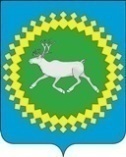 Администрация муниципального района «Ижемский»Объемы финансирования программыОбщий объем финансирования Программы на 2015-2017 годы составит  106 545,5 тыс. руб., в том числе по источникам финансирования и годам реализации:Общий объем финансирования Программы на 2015-2017 годы составит  106 545,5 тыс. руб., в том числе по источникам финансирования и годам реализации:Общий объем финансирования Программы на 2015-2017 годы составит  106 545,5 тыс. руб., в том числе по источникам финансирования и годам реализации:Общий объем финансирования Программы на 2015-2017 годы составит  106 545,5 тыс. руб., в том числе по источникам финансирования и годам реализации:Объемы финансирования программыИсточник финансированияОбъем финансирования (тыс. руб.), гг.Объем финансирования (тыс. руб.), гг.Объем финансирования (тыс. руб.), гг.Объемы финансирования программыВсего2015 г.2016 г.2017 г.Объемы финансирования программы106 545,542 806,334 583,129 156,1Объемы финансирования программыв том числе:в том числе:в том числе:в том числе:Объемы финансирования программыфедеральный бюджет:федеральный бюджет:федеральный бюджет:федеральный бюджет:Объемы финансирования программы----Объемы финансирования программыреспубликанский бюджет Республики Коми:республиканский бюджет Республики Коми:республиканский бюджет Республики Коми:республиканский бюджет Республики Коми:Объемы финансирования программы1 729,3661,8536,6530,9Объемы финансирования программыбюджет муниципального образования  муниципального района «Ижемский»бюджет муниципального образования  муниципального района «Ижемский»бюджет муниципального образования  муниципального района «Ижемский»бюджет муниципального образования  муниципального района «Ижемский»Объемы финансирования программы104 816,242 144,534 046,528 625,2Объемы финансирования программысредства от приносящей доход деятельности:средства от приносящей доход деятельности:средства от приносящей доход деятельности:средства от приносящей доход деятельности:Объемы финансирования программы----Объемы финансирования подпрограммыОбъем финансирования подпрограммы на 2015-2017 годы составит  104 498,0 тыс. руб., в том числе по источникам финансирования и годам реализации:Объем финансирования подпрограммы на 2015-2017 годы составит  104 498,0 тыс. руб., в том числе по источникам финансирования и годам реализации:Объем финансирования подпрограммы на 2015-2017 годы составит  104 498,0 тыс. руб., в том числе по источникам финансирования и годам реализации:Объем финансирования подпрограммы на 2015-2017 годы составит  104 498,0 тыс. руб., в том числе по источникам финансирования и годам реализации:Объемы финансирования подпрограммыИсточник финансированияОбъем финансирования (тыс. руб.), гг.Объем финансирования (тыс. руб.), гг.Объем финансирования (тыс. руб.), гг.Объемы финансирования подпрограммыВсего2015 г.2016 г.2017 г.Объемы финансирования подпрограммы104 498,040 958,834 583,129 156,1Объемы финансирования подпрограммыв том числе:в том числе:в том числе:в том числе:Объемы финансирования подпрограммыфедеральный бюджет:федеральный бюджет:федеральный бюджет:федеральный бюджет:Объемы финансирования подпрограммы----Объемы финансирования подпрограммыреспубликанский бюджет Республики Коми:республиканский бюджет Республики Коми:республиканский бюджет Республики Коми:республиканский бюджет Республики Коми:Объемы финансирования подпрограммы1 604,1536,6536,6530,9Объемы финансирования подпрограммыбюджет муниципального образования  муниципального района «Ижемский»бюджет муниципального образования  муниципального района «Ижемский»бюджет муниципального образования  муниципального района «Ижемский»бюджет муниципального образования  муниципального района «Ижемский»Объемы финансирования подпрограммы102 893,940 422,233 946,528 525,2Объемы финансирования подпрограммысредства от приносящей доход деятельности:средства от приносящей доход деятельности:средства от приносящей доход деятельности:средства от приносящей доход деятельности:Объемы финансирования подпрограммы----Объемы финансирования подпрограммыОбъем финансирования подпрограммы на 2015-2017 годы составит  1 681,3тыс. руб., в том числе по источникам финансирования и годам реализации:Объем финансирования подпрограммы на 2015-2017 годы составит  1 681,3тыс. руб., в том числе по источникам финансирования и годам реализации:Объем финансирования подпрограммы на 2015-2017 годы составит  1 681,3тыс. руб., в том числе по источникам финансирования и годам реализации:Объем финансирования подпрограммы на 2015-2017 годы составит  1 681,3тыс. руб., в том числе по источникам финансирования и годам реализации:Объемы финансирования подпрограммыИсточник финансированияОбъем финансирования (тыс. руб.), гг.Объем финансирования (тыс. руб.), гг.Объем финансирования (тыс. руб.), гг.Объемы финансирования подпрограммыВсего2015 г.2016 г.2017 г.Объемы финансирования подпрограммы1 681,31 481,3100,0100,0Объемы финансирования подпрограммыв том числе:в том числе:в том числе:в том числе:Объемы финансирования подпрограммыфедеральный бюджет:федеральный бюджет:федеральный бюджет:федеральный бюджет:Объемы финансирования подпрограммы----Объемы финансирования подпрограммыреспубликанский бюджет Республики Коми:республиканский бюджет Республики Коми:республиканский бюджет Республики Коми:республиканский бюджет Республики Коми:Объемы финансирования подпрограммыОбъемы финансирования подпрограммыбюджет муниципального образования  муниципального района «Ижемский»бюджет муниципального образования  муниципального района «Ижемский»бюджет муниципального образования  муниципального района «Ижемский»бюджет муниципального образования  муниципального района «Ижемский»Объемы финансирования подпрограммы1 681,31 481,3100,0100,0Объемы финансирования подпрограммысредства от приносящей доход деятельности:средства от приносящей доход деятельности:средства от приносящей доход деятельности:средства от приносящей доход деятельности:Объемы финансирования подпрограммы----Объемы финансирования подпрограммыОбщий объем финансирования составит 225,2 тыс. руб., в том числе по источникам финансирования и годам реализации:Общий объем финансирования составит 225,2 тыс. руб., в том числе по источникам финансирования и годам реализации:Общий объем финансирования составит 225,2 тыс. руб., в том числе по источникам финансирования и годам реализации:Общий объем финансирования составит 225,2 тыс. руб., в том числе по источникам финансирования и годам реализации:Объемы финансирования подпрограммыИсточник финансированияОбъем финансирования (тыс. руб.), гг.Объем финансирования (тыс. руб.), гг.Объем финансирования (тыс. руб.), гг.Объемы финансирования подпрограммыВсего201520162017Объемы финансирования подпрограммы225,2225,20,00,0Объемы финансирования подпрограммыв том числе:в том числе:в том числе:в том числе:Объемы финансирования подпрограммыфедеральный бюджет:федеральный бюджет:федеральный бюджет:федеральный бюджет:Объемы финансирования подпрограммы----Объемы финансирования подпрограммыреспубликанский бюджет Республики Коми:республиканский бюджет Республики Коми:республиканский бюджет Республики Коми:республиканский бюджет Республики Коми:Объемы финансирования подпрограммы125,2125,2--Объемы финансирования подпрограммыбюджет МО МР «Ижемский»:бюджет МО МР «Ижемский»:бюджет МО МР «Ижемский»:бюджет МО МР «Ижемский»:Объемы финансирования подпрограммы100,0100,00,00,0Объемы финансирования подпрограммывнебюджетные источники:внебюджетные источники:внебюджетные источники:внебюджетные источники:Объемы финансирования подпрограммы----N п/пНомер и наименование основного мероприятия (мероприятия)Ответственный исполнительОтветственный исполнительСрок начала и окончания реализацииСрок начала и окончания реализацииСрок окончания  реализацииСрок окончания  реализацииСрок окончания  реализацииОжидаемый непосредственный результат (краткое описание)Ожидаемый непосредственный результат (краткое описание)Ожидаемый непосредственный результат (краткое описание)Ожидаемый непосредственный результат (краткое описание)Последствия нереализации основного мероприятияПоследствия нереализации основного мероприятияСвязь с целевыми показателями (индикаторами) муниципальной программы (подпрограммы)Связь с целевыми показателями (индикаторами) муниципальной программы (подпрограммы)1233448888991010Подпрограмма 1. «Управление муниципальными финансами и муниципальным долгом»Подпрограмма 1. «Управление муниципальными финансами и муниципальным долгом»Подпрограмма 1. «Управление муниципальными финансами и муниципальным долгом»Подпрограмма 1. «Управление муниципальными финансами и муниципальным долгом»Подпрограмма 1. «Управление муниципальными финансами и муниципальным долгом»Подпрограмма 1. «Управление муниципальными финансами и муниципальным долгом»Подпрограмма 1. «Управление муниципальными финансами и муниципальным долгом»Подпрограмма 1. «Управление муниципальными финансами и муниципальным долгом»Подпрограмма 1. «Управление муниципальными финансами и муниципальным долгом»Подпрограмма 1. «Управление муниципальными финансами и муниципальным долгом»Подпрограмма 1. «Управление муниципальными финансами и муниципальным долгом»Подпрограмма 1. «Управление муниципальными финансами и муниципальным долгом»Подпрограмма 1. «Управление муниципальными финансами и муниципальным долгом»Подпрограмма 1. «Управление муниципальными финансами и муниципальным долгом»Подпрограмма 1. «Управление муниципальными финансами и муниципальным долгом»Подпрограмма 1. «Управление муниципальными финансами и муниципальным долгом»Подпрограмма 1. «Управление муниципальными финансами и муниципальным долгом»Задача 1. Обеспечение сбалансированности бюджета муниципального образования муниципального района «Ижемский»Задача 1. Обеспечение сбалансированности бюджета муниципального образования муниципального района «Ижемский»Задача 1. Обеспечение сбалансированности бюджета муниципального образования муниципального района «Ижемский»Задача 1. Обеспечение сбалансированности бюджета муниципального образования муниципального района «Ижемский»Задача 1. Обеспечение сбалансированности бюджета муниципального образования муниципального района «Ижемский»Задача 1. Обеспечение сбалансированности бюджета муниципального образования муниципального района «Ижемский»Задача 1. Обеспечение сбалансированности бюджета муниципального образования муниципального района «Ижемский»Задача 1. Обеспечение сбалансированности бюджета муниципального образования муниципального района «Ижемский»Задача 1. Обеспечение сбалансированности бюджета муниципального образования муниципального района «Ижемский»Задача 1. Обеспечение сбалансированности бюджета муниципального образования муниципального района «Ижемский»Задача 1. Обеспечение сбалансированности бюджета муниципального образования муниципального района «Ижемский»Задача 1. Обеспечение сбалансированности бюджета муниципального образования муниципального района «Ижемский»Задача 1. Обеспечение сбалансированности бюджета муниципального образования муниципального района «Ижемский»Задача 1. Обеспечение сбалансированности бюджета муниципального образования муниципального района «Ижемский»Задача 1. Обеспечение сбалансированности бюджета муниципального образования муниципального района «Ижемский»Задача 1. Обеспечение сбалансированности бюджета муниципального образования муниципального района «Ижемский»Задача 1. Обеспечение сбалансированности бюджета муниципального образования муниципального района «Ижемский»1Основное мероприятие 1.1.1Формирование проекта бюджета муниципального района «Ижемский» на очередной финансовый год и плановый периодФинансовое управление администрации МР «Ижемский»Финансовое управление администрации МР «Ижемский»01.01. 201501.01. 201531.12. 202031.12. 202031.12. 2020Утверждение решения Совета муниципального района «Ижемский» о бюджете муниципального района «Ижемский»  на очередной финансовый год и плановый период в соответствии с требованиям Бюджетного кодекса Российской Федерации;Утверждение решения Совета муниципального района «Ижемский» о бюджете муниципального района «Ижемский»  на очередной финансовый год и плановый период в соответствии с требованиям Бюджетного кодекса Российской Федерации;Утверждение решения Совета муниципального района «Ижемский» о бюджете муниципального района «Ижемский»  на очередной финансовый год и плановый период в соответствии с требованиям Бюджетного кодекса Российской Федерации;Утверждение решения Совета муниципального района «Ижемский» о бюджете муниципального района «Ижемский»  на очередной финансовый год и плановый период в соответствии с требованиям Бюджетного кодекса Российской Федерации;Невыполнение данного мероприятия повлечет нарушение бюджетного законодательства и как следствие несвоевременное формирование бюджета и его исполнениеНевыполнение данного мероприятия повлечет нарушение бюджетного законодательства и как следствие несвоевременное формирование бюджета и его исполнениеДоля расходов бюджета муниципального района «Ижемский», сформированных в рамках муниципальных программ, в общем объеме расходов, %Отношение дефицита бюджета муниципального района «Ижемский» к общему годовому объему доходов без учёта безвозмездных поступлений и поступлений по дополнительным нормативам отчислений, %Доля расходов бюджета муниципального района «Ижемский», сформированных в рамках муниципальных программ, в общем объеме расходов, %Отношение дефицита бюджета муниципального района «Ижемский» к общему годовому объему доходов без учёта безвозмездных поступлений и поступлений по дополнительным нормативам отчислений, %2Основное мероприятие 1.1.2Организация исполнения бюджета муниципального района «Ижемский», формирование качественной бюджетной и бухгалтерской отчетностиФинансовое управление администрации МР «Ижемский»Финансовое управление администрации МР «Ижемский»01.01. 201501.01. 201531.12. 202031.12. 202031.12. 2020Качественная организация исполнения бюджета муниципального района «Ижемский»Качественная организация исполнения бюджета муниципального района «Ижемский»Качественная организация исполнения бюджета муниципального района «Ижемский»Качественная организация исполнения бюджета муниципального района «Ижемский»Отсутствие организации и надлежащего исполнения бюджета, сдача недостоверной и не в установленный срок бюджетной отчетности повлечет к нарушению бюджетного законодательства и снижению эффективности муниципального управленияОтсутствие организации и надлежащего исполнения бюджета, сдача недостоверной и не в установленный срок бюджетной отчетности повлечет к нарушению бюджетного законодательства и снижению эффективности муниципального управленияОтношение фактических поступлений по налоговым и неналоговым доходам к утвержденным бюджетным назначениям, %Доля просроченной кредиторской задолженности на конец отчетного периода в общем объеме расходов бюджета муниципального района «Ижемский», %Отношение фактических поступлений по налоговым и неналоговым доходам к утвержденным бюджетным назначениям, %Доля просроченной кредиторской задолженности на конец отчетного периода в общем объеме расходов бюджета муниципального района «Ижемский», %3Основное мероприятие 1.1.3Повышение качества и доступности финансовой информацииФинансовое управление администрации МР «Ижемский»Финансовое управление администрации МР «Ижемский»01.01. 201501.01. 201531.12. 202031.12. 202031.12. 2020Обеспечение доступности, прозрачности финансовой информации, в том числе размещение в сети интернет и средствах массовой информации муниципальных правовых актов в сфере финансовой политики, муниципальных программ МР «Ижемский» в целях осуществления общественного обсуждения, предоставление информации о бюджете в доступной для граждан формеОбеспечение доступности, прозрачности финансовой информации, в том числе размещение в сети интернет и средствах массовой информации муниципальных правовых актов в сфере финансовой политики, муниципальных программ МР «Ижемский» в целях осуществления общественного обсуждения, предоставление информации о бюджете в доступной для граждан формеОбеспечение доступности, прозрачности финансовой информации, в том числе размещение в сети интернет и средствах массовой информации муниципальных правовых актов в сфере финансовой политики, муниципальных программ МР «Ижемский» в целях осуществления общественного обсуждения, предоставление информации о бюджете в доступной для граждан формеОбеспечение доступности, прозрачности финансовой информации, в том числе размещение в сети интернет и средствах массовой информации муниципальных правовых актов в сфере финансовой политики, муниципальных программ МР «Ижемский» в целях осуществления общественного обсуждения, предоставление информации о бюджете в доступной для граждан формеНевыполнение данных мероприятий приведет к снижению открытости информации о бюджете МР «Ижемский», рост в обществе негативных настроений, вызванных недостаточной информированностью о событиях в сфере муниципальных финансов, кроме того, повлечет нарушение Бюджетного кодекса и невыполнение послания Президента РФ в данных вопросахНевыполнение данных мероприятий приведет к снижению открытости информации о бюджете МР «Ижемский», рост в обществе негативных настроений, вызванных недостаточной информированностью о событиях в сфере муниципальных финансов, кроме того, повлечет нарушение Бюджетного кодекса и невыполнение послания Президента РФ в данных вопросахУдельный вес принимаемых решений о бюджете муниципального района «Ижемский» на очередной финансовый год и плановый период и об исполнении бюджета муниципального района «Ижемский», прошедших процедуру публичных слушаний, %    Удельный вес принимаемых решений о бюджете муниципального района «Ижемский» на очередной финансовый год и плановый период и об исполнении бюджета муниципального района «Ижемский», прошедших процедуру публичных слушаний, %    4Основное мероприятие 1.1.4Выравнивание бюджетной обеспеченности сельских поселенийФинансовое управление администрации МР «Ижемский»Финансовое управление администрации МР «Ижемский»01.01. 201501.01. 201531.12. 202031.12. 202031.12. 2020Создание предпосылок для получения доступа к качественным бюджетным услугам гражданам вне зависимости от места их проживания в МР «Ижемский»Создание предпосылок для получения доступа к качественным бюджетным услугам гражданам вне зависимости от места их проживания в МР «Ижемский»Создание предпосылок для получения доступа к качественным бюджетным услугам гражданам вне зависимости от места их проживания в МР «Ижемский»Создание предпосылок для получения доступа к качественным бюджетным услугам гражданам вне зависимости от места их проживания в МР «Ижемский»Отсутствие предпосылок для получения доступа к качественным бюджетным услугам гражданам вне зависимости от места их проживания в МР «Ижемский»Отсутствие предпосылок для получения доступа к качественным бюджетным услугам гражданам вне зависимости от места их проживания в МР «Ижемский»Соотношение фактического финансирования расходов бюджета муниципального района «Ижемский», направленных на выравнивание бюджетной обеспеченности сельских поселений, к их плановому значению, предусмотренному сводной бюджетной росписью на соответствующий период, %    Соотношение фактического финансирования расходов бюджета муниципального района «Ижемский», направленных на выравнивание бюджетной обеспеченности сельских поселений, к их плановому значению, предусмотренному сводной бюджетной росписью на соответствующий период, %    5Основное мероприятие 1.1.5Реализация государственных полномочий по расчету и предоставлению дотаций на выравнивание бюджетной обеспеченности  поселенийФинансовое управление администрации МР «Ижемский»Финансовое управление администрации МР «Ижемский»01.01. 201501.01. 201531.12. 202031.12. 202031.12. 2020Создание предпосылок для получения доступа к качественным бюджетным услугам гражданам вне зависимости от места их проживания в МР «Ижемский»Создание предпосылок для получения доступа к качественным бюджетным услугам гражданам вне зависимости от места их проживания в МР «Ижемский»Создание предпосылок для получения доступа к качественным бюджетным услугам гражданам вне зависимости от места их проживания в МР «Ижемский»Создание предпосылок для получения доступа к качественным бюджетным услугам гражданам вне зависимости от места их проживания в МР «Ижемский»Отсутствие предпосылок для получения доступа к качественным бюджетным услугам гражданам вне зависимости от места их проживания в МР «Ижемский»Отсутствие предпосылок для получения доступа к качественным бюджетным услугам гражданам вне зависимости от места их проживания в МР «Ижемский»Соотношение фактического финансирования расходов бюджета муниципального района «Ижемский», направленных на выравнивание бюджетной обеспеченности сельских поселений, к их плановому значению, предусмотренному сводной бюджетной росписью на соответствующий период, %    Соотношение фактического финансирования расходов бюджета муниципального района «Ижемский», направленных на выравнивание бюджетной обеспеченности сельских поселений, к их плановому значению, предусмотренному сводной бюджетной росписью на соответствующий период, %    6Основное мероприятие 1.16 Организация и осуществление предварительного контроля за соблюдением законодательства в сфере государственных закупок в части действий заказчиков при проведении конкурсов и аукционов уполномоченным на определение поставщиков (подрядчиков, исполнителей) органомФинансовое управление администрации МР «Ижемский»Финансовое управление администрации МР «Ижемский»01.01. 201501.01. 201531.12. 202031.12. 202031.12. 2020Снижение количества нарушений при осуществлении закупокСнижение количества нарушений при осуществлении закупокСнижение количества нарушений при осуществлении закупокСнижение количества нарушений при осуществлении закупокРост объемов злоупотреблений при осуществлении закупокРост объемов злоупотреблений при осуществлении закупокДоля торгов (конкурсов и аукционов), проведенных  в соответствии с законодательством в сфере размещения закупок   товаров,   работ, услуг для муниципальных нужд, в общем количестве проведенных торгов для муниципальных заказчиков муниципального района, с учетом результатов проверок контролирующих органов, %Доля торгов (конкурсов и аукционов), проведенных  в соответствии с законодательством в сфере размещения закупок   товаров,   работ, услуг для муниципальных нужд, в общем количестве проведенных торгов для муниципальных заказчиков муниципального района, с учетом результатов проверок контролирующих органов, %7Основное мероприятие 1.1.7. Своевременное погашение долговых обязательств МР «Ижемский»Финансовое управление администрации МР «Ижемский»Финансовое управление администрации МР «Ижемский»01.01. 201501.01. 201531.12. 201831.12. 201831.12. 2018Отсутствие просроченной задолженности по долговым обязательствам МР «Ижемский»Отсутствие просроченной задолженности по долговым обязательствам МР «Ижемский»Отсутствие просроченной задолженности по долговым обязательствам МР «Ижемский»Отсутствие просроченной задолженности по долговым обязательствам МР «Ижемский»Неисполнение обязательств МР «Ижемский», нарушение бюджетного законодательстваНеисполнение обязательств МР «Ижемский», нарушение бюджетного законодательстваДоля муниципального долга  в объеме доходов бюджета муниципального района «Ижемский» без учета объема безвозмездных поступлений, %Доля расходов на обслуживание муниципального долга в расходах бюджета ,%Доля муниципального долга  в объеме доходов бюджета муниципального района «Ижемский» без учета объема безвозмездных поступлений, %Доля расходов на обслуживание муниципального долга в расходах бюджета ,%8Основное мероприятие 1.1.8. Обслуживание муниципального долга МР «Ижемский»Финансовое управление администрации МР «Ижемский»Финансовое управление администрации МР «Ижемский»01.01. 201501.01. 201531.12. 201831.12. 201831.12. 2018Отсутствие просроченных платежей по обслуживанию долговых обязательств МР «Ижемский»Отсутствие просроченных платежей по обслуживанию долговых обязательств МР «Ижемский»Отсутствие просроченных платежей по обслуживанию долговых обязательств МР «Ижемский»Отсутствие просроченных платежей по обслуживанию долговых обязательств МР «Ижемский»Неисполнение обязательств МР «Ижемский», нарушение бюджетного законодательстваНеисполнение обязательств МР «Ижемский», нарушение бюджетного законодательстваДоля муниципального долга  в объеме доходов бюджета муниципального района «Ижемский» без учета объема безвозмездных поступлений, %Доля расходов на обслуживание муниципального долга в расходах бюджета ,%Доля муниципального долга  в объеме доходов бюджета муниципального района «Ижемский» без учета объема безвозмездных поступлений, %Доля расходов на обслуживание муниципального долга в расходах бюджета ,%Задача 2. Повышение эффективности управления муниципальными финансамиЗадача 2. Повышение эффективности управления муниципальными финансамиЗадача 2. Повышение эффективности управления муниципальными финансамиЗадача 2. Повышение эффективности управления муниципальными финансамиЗадача 2. Повышение эффективности управления муниципальными финансамиЗадача 2. Повышение эффективности управления муниципальными финансамиЗадача 2. Повышение эффективности управления муниципальными финансамиЗадача 2. Повышение эффективности управления муниципальными финансамиЗадача 2. Повышение эффективности управления муниципальными финансамиЗадача 2. Повышение эффективности управления муниципальными финансамиЗадача 2. Повышение эффективности управления муниципальными финансамиЗадача 2. Повышение эффективности управления муниципальными финансамиЗадача 2. Повышение эффективности управления муниципальными финансамиЗадача 2. Повышение эффективности управления муниципальными финансамиЗадача 2. Повышение эффективности управления муниципальными финансамиЗадача 2. Повышение эффективности управления муниципальными финансамиЗадача 2. Повышение эффективности управления муниципальными финансами9Основное мероприятие 1.2.1. Методологическое обеспечение в сфере управления муниципальными финансамиФинансовое управление администрации МР «Ижемский»Финансовое управление администрации МР «Ижемский»01.01. 201501.01. 201531.12. 202031.12. 202031.12. 2020Создание правовых и организационных условий для внедрения в практику бюджетного процесса инструментов эффективного финансового менеджментаСоздание правовых и организационных условий для внедрения в практику бюджетного процесса инструментов эффективного финансового менеджментаСоздание правовых и организационных условий для внедрения в практику бюджетного процесса инструментов эффективного финансового менеджментаСоздание правовых и организационных условий для внедрения в практику бюджетного процесса инструментов эффективного финансового менеджментаНевозможность формирования программного бюджета, риск недостижения конечных целей подпрограммыНевозможность формирования программного бюджета, риск недостижения конечных целей подпрограммыУдельный вес своевременно разработанных и утвержденных и/или актуализированных нормативных правовых актов, регламентирующих и методически обеспечивающих бюджетный процесс в МО МР, в количестве таких актов, необходимых для внедрения механизмов использования инструментов эффективного финансового менеджмента, %Удельный вес своевременно разработанных и утвержденных и/или актуализированных нормативных правовых актов, регламентирующих и методически обеспечивающих бюджетный процесс в МО МР, в количестве таких актов, необходимых для внедрения механизмов использования инструментов эффективного финансового менеджмента, %10Основное мероприятие 1.2.2. Организация и осуществление контроля за соблюдением законодательства в сфере муниципальных финансовФинансовое управление администрации МР «Ижемский»Финансовое управление администрации МР «Ижемский»01.01. 201501.01. 201531.12. 202031.12. 202031.12. 2020Снижение количества нарушений финансовой дисциплины, объема неэффективных и нецелевых расходовСнижение количества нарушений финансовой дисциплины, объема неэффективных и нецелевых расходовСнижение количества нарушений финансовой дисциплины, объема неэффективных и нецелевых расходовСнижение количества нарушений финансовой дисциплины, объема неэффективных и нецелевых расходовРост объемов потерь бюджетной системы муниципального образования от неэффективного и нецелевого расходования средств Рост объемов потерь бюджетной системы муниципального образования от неэффективного и нецелевого расходования средств Удельный вес проведенных контрольных мероприятий (ревизий и проверок целевого использования средств бюджета муниципального района «Ижемский») в общем количестве запланированных мероприятий,% Удельный вес проведенных контрольных мероприятий по осуществлению контроля за целевым использованием средств, выделяемых бюджетам сельских поселений в виде межбюджетных трансфертов, к числу запланированных,%Удельный вес проведенных контрольных мероприятий (ревизий и проверок целевого использования средств бюджета муниципального района «Ижемский») в общем количестве запланированных мероприятий,% Удельный вес проведенных контрольных мероприятий по осуществлению контроля за целевым использованием средств, выделяемых бюджетам сельских поселений в виде межбюджетных трансфертов, к числу запланированных,%11Основное мероприятие 1.2.3. Организация и осуществление контроля за соблюдением законодательства в сфере муниципальных закупокФинансовое управление администрации МР «Ижемский»Финансовое управление администрации МР «Ижемский»01.01. 201501.01. 201531.12. 202031.12. 202031.12. 2020Снижение количества нарушений при осуществлении закупокСнижение количества нарушений при осуществлении закупокСнижение количества нарушений при осуществлении закупокСнижение количества нарушений при осуществлении закупокРост злоупотреблений при осуществлении закупокРост злоупотреблений при осуществлении закупокУдельный вес проведенных плановых проверок по соблюдению законодательства о контрактной системе в сфере закупок для муниципальных нужд в общем количестве запланированных проверок, %Удельный вес проведенных плановых проверок по соблюдению законодательства о контрактной системе в сфере закупок для муниципальных нужд в общем количестве запланированных проверок, %12Основное мероприятие 1.2.4. Создание условий для повышения качества управления муниципальными финансами  в МО МР «Ижемский»Финансовое управление администрации МР «Ижемский»Финансовое управление администрации МР «Ижемский»01.01. 201501.01. 201531.12. 202031.12. 202031.12. 2020Реализация органами местного самоуправления эффективной бюджетной политики при одновременном достижении целей социально-экономической политикиРеализация органами местного самоуправления эффективной бюджетной политики при одновременном достижении целей социально-экономической политикиРеализация органами местного самоуправления эффективной бюджетной политики при одновременном достижении целей социально-экономической политикиРеализация органами местного самоуправления эффективной бюджетной политики при одновременном достижении целей социально-экономической политикиНизкий уровень эффективности бюджетных расходов, а именно рост или сохранение значительного уровня расходов в процессе достижения органами местного самоуправления целей социально-экономической политикиНизкий уровень эффективности бюджетных расходов, а именно рост или сохранение значительного уровня расходов в процессе достижения органами местного самоуправления целей социально-экономической политикиУдельный вес  муниципальных образований сельских поселений, охваченных соглашениями о повышении эффективности бюджетных расходов и увеличении поступлений налоговых и неналоговых доходов в местные бюджеты, к общему числу муниципальных образований в МО МР «Ижемский», подпадающих под требования пункта 4 статьи 136 Бюджетного кодекса Российской Федерации, %Удельный вес  муниципальных образований сельских поселений, охваченных соглашениями о повышении эффективности бюджетных расходов и увеличении поступлений налоговых и неналоговых доходов в местные бюджеты, к общему числу муниципальных образований в МО МР «Ижемский», подпадающих под требования пункта 4 статьи 136 Бюджетного кодекса Российской Федерации, %13Основное мероприятие 1.2.5. Недопущение роста общего объема просроченной кредиторской задолженности бюджета муниципального района «Ижемский»Финансовое управление администрации МР «Ижемский»Финансовое управление администрации МР «Ижемский»01.01. 201501.01. 201531.12. 202031.12. 202031.12. 2020Отсутствие кредиторской задолженности Отсутствие кредиторской задолженности Отсутствие кредиторской задолженности Отсутствие кредиторской задолженности Наличие кредиторской задолженности Наличие кредиторской задолженности Доля просроченной кредиторской задолженности на конец отчетного периода в общем объеме расходов бюджета муниципального района «Ижемский», %Доля просроченной кредиторской задолженности на конец отчетного периода в общем объеме расходов бюджета муниципального района «Ижемский», %Задача 3. Обеспечение реализации подпрограммыЗадача 3. Обеспечение реализации подпрограммыЗадача 3. Обеспечение реализации подпрограммыЗадача 3. Обеспечение реализации подпрограммыЗадача 3. Обеспечение реализации подпрограммыЗадача 3. Обеспечение реализации подпрограммыЗадача 3. Обеспечение реализации подпрограммыЗадача 3. Обеспечение реализации подпрограммыЗадача 3. Обеспечение реализации подпрограммыЗадача 3. Обеспечение реализации подпрограммыЗадача 3. Обеспечение реализации подпрограммыЗадача 3. Обеспечение реализации подпрограммыЗадача 3. Обеспечение реализации подпрограммыЗадача 3. Обеспечение реализации подпрограммыЗадача 3. Обеспечение реализации подпрограммыЗадача 3. Обеспечение реализации подпрограммыЗадача 3. Обеспечение реализации подпрограммы14Основное мероприятие 1.3.1Руководство и управление в сфере установленных функций органов местного самоуправленияФинансовое управление администрации МР «Ижемский»Финансовое управление администрации МР «Ижемский»01.01. 201501.01. 201531.12. 202031.12. 202031.12. 2020Обеспечение реализации подпрограммы, решение задач и достижение целейОбеспечение реализации подпрограммы, решение задач и достижение целейОбеспечение реализации подпрограммы, решение задач и достижение целейОбеспечение реализации подпрограммы, решение задач и достижение целейНарушение сроков выполнения мероприятий, требований законодательства, риск недостижения целей подпрограммыНарушение сроков выполнения мероприятий, требований законодательства, риск недостижения целей подпрограммыУровень ежегодного достижения показателей (индикаторов) подпрограммы,%Уровень ежегодного достижения показателей (индикаторов) подпрограммы,%15Основное мероприятие 1.3.2. Мониторинг реализации основных мероприятий подпрограммыФинансовое управление администрации МР «Ижемский»Финансовое управление администрации МР «Ижемский»01.01. 201501.01. 201531.12. 202031.12. 202031.12. 2020Контроль реализации подпрограммы, решения задач и достижения целейКонтроль реализации подпрограммы, решения задач и достижения целейКонтроль реализации подпрограммы, решения задач и достижения целейКонтроль реализации подпрограммы, решения задач и достижения целейНарушение сроков выполнения мероприятий, требований законодательства, риск недостижения целей подпрограммыНарушение сроков выполнения мероприятий, требований законодательства, риск недостижения целей подпрограммыУровень ежегодного достижения показателей (индикаторов) подпрограммы,%Уровень ежегодного достижения показателей (индикаторов) подпрограммы,%Подпрограмма 2. «Управление муниципальным имуществом»Подпрограмма 2. «Управление муниципальным имуществом»Подпрограмма 2. «Управление муниципальным имуществом»Подпрограмма 2. «Управление муниципальным имуществом»Подпрограмма 2. «Управление муниципальным имуществом»Подпрограмма 2. «Управление муниципальным имуществом»Подпрограмма 2. «Управление муниципальным имуществом»Подпрограмма 2. «Управление муниципальным имуществом»Подпрограмма 2. «Управление муниципальным имуществом»Подпрограмма 2. «Управление муниципальным имуществом»Подпрограмма 2. «Управление муниципальным имуществом»Подпрограмма 2. «Управление муниципальным имуществом»Подпрограмма 2. «Управление муниципальным имуществом»Подпрограмма 2. «Управление муниципальным имуществом»Подпрограмма 2. «Управление муниципальным имуществом»Подпрограмма 2. «Управление муниципальным имуществом»Подпрограмма 2. «Управление муниципальным имуществом»Задача 1. Совершенствование системы учета муниципального имущества МО МР «Ижемский»Задача 1. Совершенствование системы учета муниципального имущества МО МР «Ижемский»Задача 1. Совершенствование системы учета муниципального имущества МО МР «Ижемский»Задача 1. Совершенствование системы учета муниципального имущества МО МР «Ижемский»Задача 1. Совершенствование системы учета муниципального имущества МО МР «Ижемский»Задача 1. Совершенствование системы учета муниципального имущества МО МР «Ижемский»Задача 1. Совершенствование системы учета муниципального имущества МО МР «Ижемский»Задача 1. Совершенствование системы учета муниципального имущества МО МР «Ижемский»Задача 1. Совершенствование системы учета муниципального имущества МО МР «Ижемский»Задача 1. Совершенствование системы учета муниципального имущества МО МР «Ижемский»Задача 1. Совершенствование системы учета муниципального имущества МО МР «Ижемский»Задача 1. Совершенствование системы учета муниципального имущества МО МР «Ижемский»Задача 1. Совершенствование системы учета муниципального имущества МО МР «Ижемский»Задача 1. Совершенствование системы учета муниципального имущества МО МР «Ижемский»Задача 1. Совершенствование системы учета муниципального имущества МО МР «Ижемский»Задача 1. Совершенствование системы учета муниципального имущества МО МР «Ижемский»Задача 1. Совершенствование системы учета муниципального имущества МО МР «Ижемский»16Основное мероприятие 2.1.1. Признание прав, регулирование отношений по имуществу для муниципальных нужд и оптимизация состава (структуры) муниципального имущества МО МР «Ижемский»Отдел по управлению земельными  ресурсами и муниципальным имуществом администрации МО МР «Ижемский», Отдел строительстваОтдел по управлению земельными  ресурсами и муниципальным имуществом администрации МО МР «Ижемский», Отдел строительства01.01.201501.01.201531.12.202031.12.202031.12.2020Наличие точных и актуальных сведений о составе и структуре муниципального имущества МО МР «Ижемский».Регистрация права собственности МО МР «Ижемский» способствует принятию своевременных управленческих решений по распоряжению имуществомНаличие точных и актуальных сведений о составе и структуре муниципального имущества МО МР «Ижемский».Регистрация права собственности МО МР «Ижемский» способствует принятию своевременных управленческих решений по распоряжению имуществомНаличие точных и актуальных сведений о составе и структуре муниципального имущества МО МР «Ижемский».Регистрация права собственности МО МР «Ижемский» способствует принятию своевременных управленческих решений по распоряжению имуществомНаличие точных и актуальных сведений о составе и структуре муниципального имущества МО МР «Ижемский».Регистрация права собственности МО МР «Ижемский» способствует принятию своевременных управленческих решений по распоряжению имуществомОтсутствие возможности принятия решений по распоряжению объектами муниципального имущества МО МР «Ижемский»Отсутствие возможности принятия решений по распоряжению объектами муниципального имущества МО МР «Ижемский» Доля объектов муниципальной недвижимости, право собственности на которое зарегистрировано, к общему количеству объектов муниципальной собственности (%) Доля объектов муниципальной недвижимости, право собственности на которое зарегистрировано, к общему количеству объектов муниципальной собственности (%)Задача 2. Обеспечение эффективного использования и распоряжения муниципальным имуществом МО МР «Ижемский»Задача 2. Обеспечение эффективного использования и распоряжения муниципальным имуществом МО МР «Ижемский»Задача 2. Обеспечение эффективного использования и распоряжения муниципальным имуществом МО МР «Ижемский»Задача 2. Обеспечение эффективного использования и распоряжения муниципальным имуществом МО МР «Ижемский»Задача 2. Обеспечение эффективного использования и распоряжения муниципальным имуществом МО МР «Ижемский»Задача 2. Обеспечение эффективного использования и распоряжения муниципальным имуществом МО МР «Ижемский»Задача 2. Обеспечение эффективного использования и распоряжения муниципальным имуществом МО МР «Ижемский»Задача 2. Обеспечение эффективного использования и распоряжения муниципальным имуществом МО МР «Ижемский»Задача 2. Обеспечение эффективного использования и распоряжения муниципальным имуществом МО МР «Ижемский»Задача 2. Обеспечение эффективного использования и распоряжения муниципальным имуществом МО МР «Ижемский»Задача 2. Обеспечение эффективного использования и распоряжения муниципальным имуществом МО МР «Ижемский»Задача 2. Обеспечение эффективного использования и распоряжения муниципальным имуществом МО МР «Ижемский»Задача 2. Обеспечение эффективного использования и распоряжения муниципальным имуществом МО МР «Ижемский»Задача 2. Обеспечение эффективного использования и распоряжения муниципальным имуществом МО МР «Ижемский»Задача 2. Обеспечение эффективного использования и распоряжения муниципальным имуществом МО МР «Ижемский»Задача 2. Обеспечение эффективного использования и распоряжения муниципальным имуществом МО МР «Ижемский»Задача 2. Обеспечение эффективного использования и распоряжения муниципальным имуществом МО МР «Ижемский»17Основное мероприятие 2.2.1. Вовлечение в оборот муниципального имущества МО МР «Ижемский»Отдел по управлению земельными  ресурсами и муниципальным имуществом администрации МО МР «Ижемский»,Отдел по управлению земельными  ресурсами и муниципальным имуществом администрации МО МР «Ижемский»,01.01.201501.01.201531.12.202031.12.202031.12.2020Максимальное вовлечение муниципального имущества в экономический оборот для максимизации неналоговых доходов.Снижение расходов бюджета МО МР «Ижемский» на содержание муниципального имуществаМаксимальное вовлечение муниципального имущества в экономический оборот для максимизации неналоговых доходов.Снижение расходов бюджета МО МР «Ижемский» на содержание муниципального имуществаМаксимальное вовлечение муниципального имущества в экономический оборот для максимизации неналоговых доходов.Снижение расходов бюджета МО МР «Ижемский» на содержание муниципального имуществаМаксимальное вовлечение муниципального имущества в экономический оборот для максимизации неналоговых доходов.Снижение расходов бюджета МО МР «Ижемский» на содержание муниципального имуществаУвеличение расходов бюджета МО МР «Ижемский» на содержание объектов муниципального имущества;Отсутствие доходов;Ухудшение технического состояния имуществаУвеличение расходов бюджета МО МР «Ижемский» на содержание объектов муниципального имущества;Отсутствие доходов;Ухудшение технического состояния имущества Доходы,  полученные от использования муниципального имущества (млн. руб.) Доходы,  полученные от использования муниципального имущества (млн. руб.)18Основное мероприятие 2.2.2. Осуществление контроля за эффективным использованием муниципального имущества МО МР «Ижемский»Отдел по управлению земельными  ресурсами и муниципальным имуществом администрации МО МР «Ижемский»,Отдел по управлению земельными  ресурсами и муниципальным имуществом администрации МО МР «Ижемский»,01.01.201501.01.201531.12.202031.12.202031.12.2020Исполнение контрольных функций; Своевременное выявление нарушений и принятие соответствующих мер;Сокращение задолженности по неналоговым доходамИсполнение контрольных функций; Своевременное выявление нарушений и принятие соответствующих мер;Сокращение задолженности по неналоговым доходамИсполнение контрольных функций; Своевременное выявление нарушений и принятие соответствующих мер;Сокращение задолженности по неналоговым доходамИсполнение контрольных функций; Своевременное выявление нарушений и принятие соответствующих мер;Сокращение задолженности по неналоговым доходамУхудшение состояния муниципального имущества,Использование имущества не по назначению;рост задолженности по неналоговым доходамУхудшение состояния муниципального имущества,Использование имущества не по назначению;рост задолженности по неналоговым доходам Доходы,  полученные от использования муниципального имущества (млн. руб.) Доходы,  полученные от использования муниципального имущества (млн. руб.)Подпрограмма 3. «Электронный  муниципалитет»Подпрограмма 3. «Электронный  муниципалитет»Подпрограмма 3. «Электронный  муниципалитет»Подпрограмма 3. «Электронный  муниципалитет»Подпрограмма 3. «Электронный  муниципалитет»Подпрограмма 3. «Электронный  муниципалитет»Подпрограмма 3. «Электронный  муниципалитет»Подпрограмма 3. «Электронный  муниципалитет»Подпрограмма 3. «Электронный  муниципалитет»Подпрограмма 3. «Электронный  муниципалитет»Подпрограмма 3. «Электронный  муниципалитет»Подпрограмма 3. «Электронный  муниципалитет»Подпрограмма 3. «Электронный  муниципалитет»Подпрограмма 3. «Электронный  муниципалитет»Подпрограмма 3. «Электронный  муниципалитет»Подпрограмма 3. «Электронный  муниципалитет»Подпрограмма 3. «Электронный  муниципалитет»Задача 1. Популяризация возможностей информационного общества, обеспечение открытости информации о деятельности администрации муниципального района «Ижемский», привлечение граждан к электронному взаимодействию.Задача 1. Популяризация возможностей информационного общества, обеспечение открытости информации о деятельности администрации муниципального района «Ижемский», привлечение граждан к электронному взаимодействию.Задача 1. Популяризация возможностей информационного общества, обеспечение открытости информации о деятельности администрации муниципального района «Ижемский», привлечение граждан к электронному взаимодействию.Задача 1. Популяризация возможностей информационного общества, обеспечение открытости информации о деятельности администрации муниципального района «Ижемский», привлечение граждан к электронному взаимодействию.Задача 1. Популяризация возможностей информационного общества, обеспечение открытости информации о деятельности администрации муниципального района «Ижемский», привлечение граждан к электронному взаимодействию.Задача 1. Популяризация возможностей информационного общества, обеспечение открытости информации о деятельности администрации муниципального района «Ижемский», привлечение граждан к электронному взаимодействию.Задача 1. Популяризация возможностей информационного общества, обеспечение открытости информации о деятельности администрации муниципального района «Ижемский», привлечение граждан к электронному взаимодействию.Задача 1. Популяризация возможностей информационного общества, обеспечение открытости информации о деятельности администрации муниципального района «Ижемский», привлечение граждан к электронному взаимодействию.Задача 1. Популяризация возможностей информационного общества, обеспечение открытости информации о деятельности администрации муниципального района «Ижемский», привлечение граждан к электронному взаимодействию.Задача 1. Популяризация возможностей информационного общества, обеспечение открытости информации о деятельности администрации муниципального района «Ижемский», привлечение граждан к электронному взаимодействию.Задача 1. Популяризация возможностей информационного общества, обеспечение открытости информации о деятельности администрации муниципального района «Ижемский», привлечение граждан к электронному взаимодействию.Задача 1. Популяризация возможностей информационного общества, обеспечение открытости информации о деятельности администрации муниципального района «Ижемский», привлечение граждан к электронному взаимодействию.Задача 1. Популяризация возможностей информационного общества, обеспечение открытости информации о деятельности администрации муниципального района «Ижемский», привлечение граждан к электронному взаимодействию.Задача 1. Популяризация возможностей информационного общества, обеспечение открытости информации о деятельности администрации муниципального района «Ижемский», привлечение граждан к электронному взаимодействию.Задача 1. Популяризация возможностей информационного общества, обеспечение открытости информации о деятельности администрации муниципального района «Ижемский», привлечение граждан к электронному взаимодействию.Задача 1. Популяризация возможностей информационного общества, обеспечение открытости информации о деятельности администрации муниципального района «Ижемский», привлечение граждан к электронному взаимодействию.Задача 1. Популяризация возможностей информационного общества, обеспечение открытости информации о деятельности администрации муниципального района «Ижемский», привлечение граждан к электронному взаимодействию.19Основное 
мероприятие 3.1.1 Подготовка и размещение информации в СМИ (печатные СМИ, электронные СМИ и интернет, радио и телевидение)Управление делами администрацииУправление делами администрации01.01.201501.01.201501.01.201531.12.202031.12.202031.12.2020Информирование населенияИнформирование населенияНеосведомленность граждан о деятельности муниципального района «Ижемский»Неосведомленность граждан о деятельности муниципального района «Ижемский»Количество граждан, посетивших сайт администрации муниципального района «Ижемский»       Количество граждан, посетивших сайт администрации муниципального района «Ижемский»       Количество граждан, посетивших сайт администрации муниципального района «Ижемский»       20Основное 
мероприятие 3.1.2 Развитие и поддержка актуального состояния сайта администрации муниципального района «Ижемский».Управление делами администрацииУправление делами администрации01.01.201501.01.201501.01.201531.12.202031.12.202031.12.2020- Подборка и подготовка внедрения новых интернет-технологий (служб) на официальном сайте МР «Ижемский»- Публикация открытых частей справочников муниципальных организаций и единой адресной книги на официальном сайте МР «Ижемский»- Подборка и подготовка внедрения новых интернет-технологий (служб) на официальном сайте МР «Ижемский»- Публикация открытых частей справочников муниципальных организаций и единой адресной книги на официальном сайте МР «Ижемский»Неосведомленность граждан о деятельности муниципального района «Ижемский»Неосведомленность граждан о деятельности муниципального района «Ижемский»Количество граждан, посетивших сайт администрации муниципального района «Ижемский»       Количество граждан, посетивших сайт администрации муниципального района «Ижемский»       Количество граждан, посетивших сайт администрации муниципального района «Ижемский»       Задача 2. Содействие внедрению государственных и муниципальных информационных системЗадача 2. Содействие внедрению государственных и муниципальных информационных системЗадача 2. Содействие внедрению государственных и муниципальных информационных системЗадача 2. Содействие внедрению государственных и муниципальных информационных системЗадача 2. Содействие внедрению государственных и муниципальных информационных системЗадача 2. Содействие внедрению государственных и муниципальных информационных системЗадача 2. Содействие внедрению государственных и муниципальных информационных системЗадача 2. Содействие внедрению государственных и муниципальных информационных системЗадача 2. Содействие внедрению государственных и муниципальных информационных системЗадача 2. Содействие внедрению государственных и муниципальных информационных системЗадача 2. Содействие внедрению государственных и муниципальных информационных системЗадача 2. Содействие внедрению государственных и муниципальных информационных системЗадача 2. Содействие внедрению государственных и муниципальных информационных системЗадача 2. Содействие внедрению государственных и муниципальных информационных системЗадача 2. Содействие внедрению государственных и муниципальных информационных системЗадача 2. Содействие внедрению государственных и муниципальных информационных системЗадача 2. Содействие внедрению государственных и муниципальных информационных систем21Основное 
мероприятие 3.2.1 Полномасштабное внедрение и тиражирование межведомственной системы электронного документооборотаУправление делами администрацииУправление делами администрации01.01.201501.01.201531.12.202031.12.202031.12.2020- Обучение сотрудников администрации работе с новыми программами по делопроизводству и документообороту- Создание электронного архива документов МР «Ижемский» наполняемого в режиме реального времени- Обучение сотрудников администрации работе с новыми программами по делопроизводству и документообороту- Создание электронного архива документов МР «Ижемский» наполняемого в режиме реального времени- Обучение сотрудников администрации работе с новыми программами по делопроизводству и документообороту- Создание электронного архива документов МР «Ижемский» наполняемого в режиме реального времени- Обучение сотрудников администрации работе с новыми программами по делопроизводству и документообороту- Создание электронного архива документов МР «Ижемский» наполняемого в режиме реального времениСнижение темпов обработки документовСнижение темпов обработки документовДоля электронного документооборота между органами местного самоуправления МО МР «Ижемский» в общем объеме межведомственного документооборотаДоля электронного документооборота между органами местного самоуправления МО МР «Ижемский» в общем объеме межведомственного документооборота22Основное 
мероприятие 3.2.2 Содействие внедрению государственной информационной системы «Электронное образование»Управление образования администрации Управление образования администрации 01.01.201501.01.201531.12.202031.12.202031.12.2020- Обучение сотрудников работе по информационной системе «Электронное образование»- создание единой информационной образовательной среды- повышению качества обучения и эффективности управления системой образования- Обучение сотрудников работе по информационной системе «Электронное образование»- создание единой информационной образовательной среды- повышению качества обучения и эффективности управления системой образования- Обучение сотрудников работе по информационной системе «Электронное образование»- создание единой информационной образовательной среды- повышению качества обучения и эффективности управления системой образования- Обучение сотрудников работе по информационной системе «Электронное образование»- создание единой информационной образовательной среды- повышению качества обучения и эффективности управления системой образованияСнижение темпов развития отраслей и ведомств без учета общероссийских тенденций на внедрение информационно-коммуникационных технологий, снижение качества оказания услуг населениюСнижение темпов развития отраслей и ведомств без учета общероссийских тенденций на внедрение информационно-коммуникационных технологий, снижение качества оказания услуг населениюДоля автоматизированных рабочих мест сотрудников органов власти муниципального образования, оснащенных современными компьютерами, а так же подключенных к единой сети передачи данныхДоля автоматизированных рабочих мест сотрудников органов власти муниципального образования, оснащенных современными компьютерами, а так же подключенных к единой сети передачи данных23Основное 
мероприятие 3.2.3 Содействие внедрению информационных систем в сфере земельно-имущественных отношений:- подсистема «Учет имущества и ведение имущественных отношений»;- подсистема «Сплошная инвентаризация неучтенных объектов недвижимого имущества»;- подсистема «Похозяйственная книга».Управление делами администрацииУправление делами администрации01.01.201501.01.201531.12.202031.12.202031.12.2020Повышение качества государственного управления путем внедрения информационно-коммуникационных технологий в земельно-имущественных отношенияхПовышение качества государственного управления путем внедрения информационно-коммуникационных технологий в земельно-имущественных отношенияхПовышение качества государственного управления путем внедрения информационно-коммуникационных технологий в земельно-имущественных отношенияхПовышение качества государственного управления путем внедрения информационно-коммуникационных технологий в земельно-имущественных отношенияхСнижение темпов развития отраслей и ведомств без учета общероссийских тенденций на внедрение информационно-коммуникационных технологий, снижение качества оказания услуг населениюСнижение темпов развития отраслей и ведомств без учета общероссийских тенденций на внедрение информационно-коммуникационных технологий, снижение качества оказания услуг населениюУровень удовлетворенности населения, проживающего на территории МО МР «Ижемский», качеством предоставления государственных и муниципальных услуг;Доля граждан, проживающих на территории муниципального района «Ижемский», использующих механизм получения государственных и муниципальных услуг в электронной формеУровень удовлетворенности населения, проживающего на территории МО МР «Ижемский», качеством предоставления государственных и муниципальных услуг;Доля граждан, проживающих на территории муниципального района «Ижемский», использующих механизм получения государственных и муниципальных услуг в электронной форме24Основное 
мероприятие 3.2.4Содействие внедрению информационных систем в сфере архитектуры и жилищно-коммунального хозяйства:паспортизация ЖКХ (система поддержки принятия решения в отрасли жилищно-коммунального хозяйства);комплексная автоматизированная система обеспечение градостроительной деятельности;- подсистема «Электронный паспорт дома»;Управление делами администрации Управление делами администрации 01.01.201501.01.201531.12.202031.12.202031.12.2020Повышение качества государственного управления путем внедрения информационно-коммуникационных технологий в управлении жилищно-коммунальным хозяйствомПовышение качества государственного управления путем внедрения информационно-коммуникационных технологий в управлении жилищно-коммунальным хозяйствомПовышение качества государственного управления путем внедрения информационно-коммуникационных технологий в управлении жилищно-коммунальным хозяйствомПовышение качества государственного управления путем внедрения информационно-коммуникационных технологий в управлении жилищно-коммунальным хозяйствомСнижение темпов развития отраслей и ведомств без учета общероссийских тенденций на внедрение информационно-коммуникационных технологий, снижение качества оказания услуг населениюСнижение темпов развития отраслей и ведомств без учета общероссийских тенденций на внедрение информационно-коммуникационных технологий, снижение качества оказания услуг населениюУровень удовлетворенности населения, проживающего на территории МО МР «Ижемский», качеством предоставления государственных и муниципальных услуг;Доля граждан, проживающих на территории муниципального района «Ижемский», использующих механизм получения государственных и муниципальных услуг в электронной формеУровень удовлетворенности населения, проживающего на территории МО МР «Ижемский», качеством предоставления государственных и муниципальных услуг;Доля граждан, проживающих на территории муниципального района «Ижемский», использующих механизм получения государственных и муниципальных услуг в электронной форме25Основное 
мероприятие3. 2.5Содействие внедрению информационных подсистем межотраслевой реестровой системы Республики Коми:подсистема «Культура»;подсистема «Музеи»;- подсистема «Нефтеразливы»;подсистема «Улучшение жилищных условий»;- подсистема «Учет спортивных объектов и субъектов»;Управление делами администрации, управление культуры администрации Управление делами администрации, управление культуры администрации 01.01.201501.01.201531.12.202031.12.202031.12.2020Повышение качества государственного управления путем внедрения информационно-коммуникационных технологий в культуреПовышение качества государственного управления путем внедрения информационно-коммуникационных технологий в культуреПовышение качества государственного управления путем внедрения информационно-коммуникационных технологий в культуреПовышение качества государственного управления путем внедрения информационно-коммуникационных технологий в культуреСнижение темпов развития отраслей и ведомств без учета общероссийских тенденций на внедрение информационно-коммуникационных технологий, снижение качества оказания услуг населениюСнижение темпов развития отраслей и ведомств без учета общероссийских тенденций на внедрение информационно-коммуникационных технологий, снижение качества оказания услуг населениюУровень удовлетворенности населения, проживающего на территории МО МР «Ижемский», качеством предоставления государственных и муниципальных услуг;Доля граждан, проживающих на территории муниципального района «Ижемский», использующих механизм получения государственных и муниципальных услуг в электронной формеУровень удовлетворенности населения, проживающего на территории МО МР «Ижемский», качеством предоставления государственных и муниципальных услуг;Доля граждан, проживающих на территории муниципального района «Ижемский», использующих механизм получения государственных и муниципальных услуг в электронной форме26Основное 
мероприятие 3.2.6Содействие внедрению системы обеспечения вызова экстренных оперативных служб через единый номер «112»Управление делами администрации Отдел ГО и ЧС администрацииУправление делами администрации Отдел ГО и ЧС администрации01.01.201501.01.201531.12.202031.12.202031.12.2020Обеспечение возможности для населения Республики Коми вызова экстренных оперативных служб через единый номер «112»Обеспечение возможности для населения Республики Коми вызова экстренных оперативных служб через единый номер «112»Обеспечение возможности для населения Республики Коми вызова экстренных оперативных служб через единый номер «112»Обеспечение возможности для населения Республики Коми вызова экстренных оперативных служб через единый номер «112»Неисполнение постановления Правительства Российской Федерации от 21 ноября 2011 г. N 958 «О системе обеспечения вызова экстренных оперативных служб по единому номеру «112»Неисполнение постановления Правительства Российской Федерации от 21 ноября 2011 г. N 958 «О системе обеспечения вызова экстренных оперативных служб по единому номеру «112»27Основное 
мероприятие 3.2.7Содействие в обеспечении функционирования системы «Безопасный город»Управление делами администрации Отдел ГО и ЧС администрацииУправление делами администрации Отдел ГО и ЧС администрации01.01.201501.01.201531.12.202031.12.202031.12.2020- обеспечение личной безопасности граждан; - обеспечение оперативного реагирования и взаимодействия различных служб безопасности;- повышение эффективности использования бюджетных средств и обеспечение оптимального их использования- обеспечение личной безопасности граждан; - обеспечение оперативного реагирования и взаимодействия различных служб безопасности;- повышение эффективности использования бюджетных средств и обеспечение оптимального их использования- обеспечение личной безопасности граждан; - обеспечение оперативного реагирования и взаимодействия различных служб безопасности;- повышение эффективности использования бюджетных средств и обеспечение оптимального их использования- обеспечение личной безопасности граждан; - обеспечение оперативного реагирования и взаимодействия различных служб безопасности;- повышение эффективности использования бюджетных средств и обеспечение оптимального их использованияНе в полном объеме будут  реализовываться права граждан и организаций на оперативное реагирование и взаимодействие различных служб безопасностиНе в полном объеме будут  реализовываться права граждан и организаций на оперативное реагирование и взаимодействие различных служб безопасности28Основное 
мероприятие 3.2.8Сопровождение существующих автоматизированных информационных систем администрации муниципального района «Ижемский»Управление делами администрации Управление делами администрации 01.01.201501.01.201531.12.202031.12.202031.12.2020Повышение качества государственного управления путем внедрения информационно-коммуникационных технологийПовышение качества государственного управления путем внедрения информационно-коммуникационных технологийПовышение качества государственного управления путем внедрения информационно-коммуникационных технологийПовышение качества государственного управления путем внедрения информационно-коммуникационных технологийСнижение темпов развития отраслей и ведомств без учета общероссийских тенденций на внедрение информационно-коммуникационных технологий, снижение качества оказания услуг населению Республики КомиСнижение темпов развития отраслей и ведомств без учета общероссийских тенденций на внедрение информационно-коммуникационных технологий, снижение качества оказания услуг населению Республики КомиДоля автоматизированных рабочих мест сотрудников органов власти муниципального образования, оснащенных современными компьютерами, а так же подключенных к единой сети передачи данныхДоля автоматизированных рабочих мест сотрудников органов власти муниципального образования, оснащенных современными компьютерами, а так же подключенных к единой сети передачи данных29Основное 
мероприятие 3.2.9Содействие внедрению приложений УЭКУправление делами администрации Управление делами администрации 01.01.201501.01.201531.12.202031.12.202031.12.2020Исполнение требований федерального законодательства, в том числе Федерального закона «О предоставлении государственных и муниципальных услуг»Исполнение требований федерального законодательства, в том числе Федерального закона «О предоставлении государственных и муниципальных услуг»Исполнение требований федерального законодательства, в том числе Федерального закона «О предоставлении государственных и муниципальных услуг»Исполнение требований федерального законодательства, в том числе Федерального закона «О предоставлении государственных и муниципальных услуг»Неисполнение требований федерального законодательства, в том числе Федерального закона «О предоставлении государственных и муниципальных услуг»Неисполнение требований федерального законодательства, в том числе Федерального закона «О предоставлении государственных и муниципальных услуг»Уровень удовлетворенности населения, проживающего на территории МО МР «Ижемский», качеством предоставления государственных и муниципальных услуг;Время ожидания в очереди при обращении заявителя в органы местного самоуправления для получения государственных (муниципальных) услуг;Доля граждан, проживающих на территории муниципального района «Ижемский», использующих механизм получения государственных и муниципальных услуг в электронной формеУровень удовлетворенности населения, проживающего на территории МО МР «Ижемский», качеством предоставления государственных и муниципальных услуг;Время ожидания в очереди при обращении заявителя в органы местного самоуправления для получения государственных (муниципальных) услуг;Доля граждан, проживающих на территории муниципального района «Ижемский», использующих механизм получения государственных и муниципальных услуг в электронной форме30Основное 
мероприятие 3.2.10Содействие в обеспечении интеграции информационных систем с единой информационно-аналитической системой Республики КомиУправление делами администрации Управление делами администрации 01.01.201501.01.201531.12.202031.12.202031.12.2020Организация процессов сбора, актуализации и обработки данных в рамках обеспечения деятельности информационно-аналитических систем и систем, обеспечивающих подготовку и принятие решений в муниципальном управленииОрганизация процессов сбора, актуализации и обработки данных в рамках обеспечения деятельности информационно-аналитических систем и систем, обеспечивающих подготовку и принятие решений в муниципальном управленииОрганизация процессов сбора, актуализации и обработки данных в рамках обеспечения деятельности информационно-аналитических систем и систем, обеспечивающих подготовку и принятие решений в муниципальном управленииОрганизация процессов сбора, актуализации и обработки данных в рамках обеспечения деятельности информационно-аналитических систем и систем, обеспечивающих подготовку и принятие решений в муниципальном управленииОтсутствие механизмов качественного и доступного сбора информации, необходимой для принятия управленческих решений на всех уровнях властиОтсутствие механизмов качественного и доступного сбора информации, необходимой для принятия управленческих решений на всех уровнях властиДоля автоматизированных рабочих мест сотрудников органов власти муниципального образования, оснащенных современными компьютерами, а так же подключенных к единой сети передачи данныхДоля автоматизированных рабочих мест сотрудников органов власти муниципального образования, оснащенных современными компьютерами, а так же подключенных к единой сети передачи данныхЗадача 3. Создание условий для обеспечения предоставления государственных и муниципальных услуг на территории муниципального района «Ижемский» по принципу «одного окна», оказание муниципальных и государственных услуг (выполнение работ) многофункциональным центромЗадача 3. Создание условий для обеспечения предоставления государственных и муниципальных услуг на территории муниципального района «Ижемский» по принципу «одного окна», оказание муниципальных и государственных услуг (выполнение работ) многофункциональным центромЗадача 3. Создание условий для обеспечения предоставления государственных и муниципальных услуг на территории муниципального района «Ижемский» по принципу «одного окна», оказание муниципальных и государственных услуг (выполнение работ) многофункциональным центромЗадача 3. Создание условий для обеспечения предоставления государственных и муниципальных услуг на территории муниципального района «Ижемский» по принципу «одного окна», оказание муниципальных и государственных услуг (выполнение работ) многофункциональным центромЗадача 3. Создание условий для обеспечения предоставления государственных и муниципальных услуг на территории муниципального района «Ижемский» по принципу «одного окна», оказание муниципальных и государственных услуг (выполнение работ) многофункциональным центромЗадача 3. Создание условий для обеспечения предоставления государственных и муниципальных услуг на территории муниципального района «Ижемский» по принципу «одного окна», оказание муниципальных и государственных услуг (выполнение работ) многофункциональным центромЗадача 3. Создание условий для обеспечения предоставления государственных и муниципальных услуг на территории муниципального района «Ижемский» по принципу «одного окна», оказание муниципальных и государственных услуг (выполнение работ) многофункциональным центромЗадача 3. Создание условий для обеспечения предоставления государственных и муниципальных услуг на территории муниципального района «Ижемский» по принципу «одного окна», оказание муниципальных и государственных услуг (выполнение работ) многофункциональным центромЗадача 3. Создание условий для обеспечения предоставления государственных и муниципальных услуг на территории муниципального района «Ижемский» по принципу «одного окна», оказание муниципальных и государственных услуг (выполнение работ) многофункциональным центромЗадача 3. Создание условий для обеспечения предоставления государственных и муниципальных услуг на территории муниципального района «Ижемский» по принципу «одного окна», оказание муниципальных и государственных услуг (выполнение работ) многофункциональным центромЗадача 3. Создание условий для обеспечения предоставления государственных и муниципальных услуг на территории муниципального района «Ижемский» по принципу «одного окна», оказание муниципальных и государственных услуг (выполнение работ) многофункциональным центромЗадача 3. Создание условий для обеспечения предоставления государственных и муниципальных услуг на территории муниципального района «Ижемский» по принципу «одного окна», оказание муниципальных и государственных услуг (выполнение работ) многофункциональным центромЗадача 3. Создание условий для обеспечения предоставления государственных и муниципальных услуг на территории муниципального района «Ижемский» по принципу «одного окна», оказание муниципальных и государственных услуг (выполнение работ) многофункциональным центромЗадача 3. Создание условий для обеспечения предоставления государственных и муниципальных услуг на территории муниципального района «Ижемский» по принципу «одного окна», оказание муниципальных и государственных услуг (выполнение работ) многофункциональным центромЗадача 3. Создание условий для обеспечения предоставления государственных и муниципальных услуг на территории муниципального района «Ижемский» по принципу «одного окна», оказание муниципальных и государственных услуг (выполнение работ) многофункциональным центромЗадача 3. Создание условий для обеспечения предоставления государственных и муниципальных услуг на территории муниципального района «Ижемский» по принципу «одного окна», оказание муниципальных и государственных услуг (выполнение работ) многофункциональным центромЗадача 3. Создание условий для обеспечения предоставления государственных и муниципальных услуг на территории муниципального района «Ижемский» по принципу «одного окна», оказание муниципальных и государственных услуг (выполнение работ) многофункциональным центром31Основное 
мероприятие 3.3.1Оказание муниципальных услуг (выполнение работ) многофункциональным центром предоставления государственных и муниципальных услуг.Трубина В.Л. – заместитель руководителя администрации Трубина В.Л. – заместитель руководителя администрации 02.10.201502.10.201531.12.202031.12.202031.12.2020Исполнение требований федерального законодательства, в том числе Федерального закона «О предоставлении государственных и муниципальных услуг»Исполнение требований федерального законодательства, в том числе Федерального закона «О предоставлении государственных и муниципальных услуг»Исполнение требований федерального законодательства, в том числе Федерального закона «О предоставлении государственных и муниципальных услуг»Исполнение требований федерального законодательства, в том числе Федерального закона «О предоставлении государственных и муниципальных услуг»Неисполнение требований федерального законодательства, в том числе Федерального закона«О предоставлении государственных и муниципальных услуг»Неисполнение требований федерального законодательства, в том числе Федерального закона«О предоставлении государственных и муниципальных услуг»Количество действующих многофункциональных центров предоставления государственных услуг на территории муниципального района «Ижемский»;Уровень удовлетворенности населения, проживающего на территории МО МР «Ижемский», качеством предоставления государственных и муниципальных услуг;Время ожидания в очереди при обращении заявителя в органы местного самоуправления для получения государственных (муниципальных) услуг;Доля граждан, проживающих на территории муниципального района «Ижемский», использующих механизм получения государственных и муниципальных услуг в электронной формеКоличество действующих многофункциональных центров предоставления государственных услуг на территории муниципального района «Ижемский»;Уровень удовлетворенности населения, проживающего на территории МО МР «Ижемский», качеством предоставления государственных и муниципальных услуг;Время ожидания в очереди при обращении заявителя в органы местного самоуправления для получения государственных (муниципальных) услуг;Доля граждан, проживающих на территории муниципального района «Ижемский», использующих механизм получения государственных и муниципальных услуг в электронной форме32Основное мероприятие 3.3.2Перевод муниципальных услуг, входящих в сводный перечень первоочередных муниципальных услуг, предоставляемых органами местного самоуправления в электронном виде, а также услуг, предоставляемых в электронном виде муниципальными учреждениями и организациями в электронном видеТрубина В.Л. – заместитель руководителя администрации Управление делами администрацииТрубина В.Л. – заместитель руководителя администрации Управление делами администрации01.01.201501.01.201531.12.202031.12.202031.12.2020Исполнение требований федерального законодательства, в том числе Федерального закона «О предоставлении государственных и муниципальных услуг»Исполнение требований федерального законодательства, в том числе Федерального закона «О предоставлении государственных и муниципальных услуг»Исполнение требований федерального законодательства, в том числе Федерального закона «О предоставлении государственных и муниципальных услуг»Исполнение требований федерального законодательства, в том числе Федерального закона «О предоставлении государственных и муниципальных услуг»Неисполнение требований федерального законодательства, в том числе Федерального закона«О предоставлении государственных и муниципальных услуг»Неисполнение требований федерального законодательства, в том числе Федерального закона«О предоставлении государственных и муниципальных услуг»Уровень удовлетворенности населения, проживающего на территории МО МР «Ижемский», качеством предоставления государственных и муниципальных услуг;Время ожидания в очереди при обращении заявителя в органы местного самоуправления для получения государственных (муниципальных) услуг;Доля граждан, проживающих на территории муниципального района «Ижемский», использующих механизм получения государственных и муниципальных услуг в электронной форме;Количество электронных обращений населения в администрацию муниципального района «Ижемский»Уровень удовлетворенности населения, проживающего на территории МО МР «Ижемский», качеством предоставления государственных и муниципальных услуг;Время ожидания в очереди при обращении заявителя в органы местного самоуправления для получения государственных (муниципальных) услуг;Доля граждан, проживающих на территории муниципального района «Ижемский», использующих механизм получения государственных и муниципальных услуг в электронной форме;Количество электронных обращений населения в администрацию муниципального района «Ижемский»Задача 4. Развитие единой КСПД Республики Коми и органов  местного самоуправления и расширение ИТ-сервисов, предоставляемых на базе единой КСПД. Обновление компьютерного паркаЗадача 4. Развитие единой КСПД Республики Коми и органов  местного самоуправления и расширение ИТ-сервисов, предоставляемых на базе единой КСПД. Обновление компьютерного паркаЗадача 4. Развитие единой КСПД Республики Коми и органов  местного самоуправления и расширение ИТ-сервисов, предоставляемых на базе единой КСПД. Обновление компьютерного паркаЗадача 4. Развитие единой КСПД Республики Коми и органов  местного самоуправления и расширение ИТ-сервисов, предоставляемых на базе единой КСПД. Обновление компьютерного паркаЗадача 4. Развитие единой КСПД Республики Коми и органов  местного самоуправления и расширение ИТ-сервисов, предоставляемых на базе единой КСПД. Обновление компьютерного паркаЗадача 4. Развитие единой КСПД Республики Коми и органов  местного самоуправления и расширение ИТ-сервисов, предоставляемых на базе единой КСПД. Обновление компьютерного паркаЗадача 4. Развитие единой КСПД Республики Коми и органов  местного самоуправления и расширение ИТ-сервисов, предоставляемых на базе единой КСПД. Обновление компьютерного паркаЗадача 4. Развитие единой КСПД Республики Коми и органов  местного самоуправления и расширение ИТ-сервисов, предоставляемых на базе единой КСПД. Обновление компьютерного паркаЗадача 4. Развитие единой КСПД Республики Коми и органов  местного самоуправления и расширение ИТ-сервисов, предоставляемых на базе единой КСПД. Обновление компьютерного паркаЗадача 4. Развитие единой КСПД Республики Коми и органов  местного самоуправления и расширение ИТ-сервисов, предоставляемых на базе единой КСПД. Обновление компьютерного паркаЗадача 4. Развитие единой КСПД Республики Коми и органов  местного самоуправления и расширение ИТ-сервисов, предоставляемых на базе единой КСПД. Обновление компьютерного паркаЗадача 4. Развитие единой КСПД Республики Коми и органов  местного самоуправления и расширение ИТ-сервисов, предоставляемых на базе единой КСПД. Обновление компьютерного паркаЗадача 4. Развитие единой КСПД Республики Коми и органов  местного самоуправления и расширение ИТ-сервисов, предоставляемых на базе единой КСПД. Обновление компьютерного паркаЗадача 4. Развитие единой КСПД Республики Коми и органов  местного самоуправления и расширение ИТ-сервисов, предоставляемых на базе единой КСПД. Обновление компьютерного паркаЗадача 4. Развитие единой КСПД Республики Коми и органов  местного самоуправления и расширение ИТ-сервисов, предоставляемых на базе единой КСПД. Обновление компьютерного паркаЗадача 4. Развитие единой КСПД Республики Коми и органов  местного самоуправления и расширение ИТ-сервисов, предоставляемых на базе единой КСПД. Обновление компьютерного паркаЗадача 4. Развитие единой КСПД Республики Коми и органов  местного самоуправления и расширение ИТ-сервисов, предоставляемых на базе единой КСПД. Обновление компьютерного парка33Основное 
мероприятие 3.4.1Автоматизация и модернизация рабочих мест специалистов администрации муниципального района «Ижемский» и муниципальных учреждений, осуществляющих работу с государственными и муниципальными информационными системамиУправление делами администрации  01.01.201501.01.201501.01.201531.12.202031.12.202031.12.2020Повышение эффективности работы специалистов администрацииМР «Ижемский»Повышение эффективности работы специалистов администрацииМР «Ижемский»Повышение эффективности работы специалистов администрацииМР «Ижемский»Повышение эффективности работы специалистов администрацииМР «Ижемский»Снижение эффективности работы специалистов администрацииМР «Ижемский»Снижение эффективности работы специалистов администрацииМР «Ижемский»Доля автоматизированных рабочих мест сотрудников органов власти муниципального образования, оснащенных современными компьютерами, а так же подключенных к единой сети передачи данных;Доля автоматизированных рабочих мест сотрудников администрации муниципального района «Ижемский», обеспеченных лицензионным программным обеспечениемДоля автоматизированных рабочих мест сотрудников органов власти муниципального образования, оснащенных современными компьютерами, а так же подключенных к единой сети передачи данных;Доля автоматизированных рабочих мест сотрудников администрации муниципального района «Ижемский», обеспеченных лицензионным программным обеспечением34Основное 
мероприятие 3. 4.2Техническое обслуживание, наращивание и модернизация КСПД администрации муниципального района  «Ижемский»Управление делами администрации01.01.201501.01.201501.01.201531.12.202031.12.202031.12.2020Повышение эффективности работы специалистов администрацииМР «Ижемский»Повышение эффективности работы специалистов администрацииМР «Ижемский»Повышение эффективности работы специалистов администрацииМР «Ижемский»Повышение эффективности работы специалистов администрацииМР «Ижемский»Снижение эффективности работы специалистов администрацииМР «Ижемский»Снижение эффективности работы специалистов администрацииМР «Ижемский»Доля автоматизированных рабочих мест сотрудников органов власти муниципального образования, оснащенных современными компьютерами, а так же подключенных к единой сети передачи данных;Доля автоматизированных рабочих мест сотрудников администрации муниципального района «Ижемский», обеспеченных лицензионным программным обеспечениемДоля автоматизированных рабочих мест сотрудников органов власти муниципального образования, оснащенных современными компьютерами, а так же подключенных к единой сети передачи данных;Доля автоматизированных рабочих мест сотрудников администрации муниципального района «Ижемский», обеспеченных лицензионным программным обеспечениемЗадача 5. Обеспечение информационной безопасности и лицензионной чистоты в администрации муниципального района «Ижемский»Задача 5. Обеспечение информационной безопасности и лицензионной чистоты в администрации муниципального района «Ижемский»Задача 5. Обеспечение информационной безопасности и лицензионной чистоты в администрации муниципального района «Ижемский»Задача 5. Обеспечение информационной безопасности и лицензионной чистоты в администрации муниципального района «Ижемский»Задача 5. Обеспечение информационной безопасности и лицензионной чистоты в администрации муниципального района «Ижемский»Задача 5. Обеспечение информационной безопасности и лицензионной чистоты в администрации муниципального района «Ижемский»Задача 5. Обеспечение информационной безопасности и лицензионной чистоты в администрации муниципального района «Ижемский»Задача 5. Обеспечение информационной безопасности и лицензионной чистоты в администрации муниципального района «Ижемский»Задача 5. Обеспечение информационной безопасности и лицензионной чистоты в администрации муниципального района «Ижемский»Задача 5. Обеспечение информационной безопасности и лицензионной чистоты в администрации муниципального района «Ижемский»Задача 5. Обеспечение информационной безопасности и лицензионной чистоты в администрации муниципального района «Ижемский»Задача 5. Обеспечение информационной безопасности и лицензионной чистоты в администрации муниципального района «Ижемский»Задача 5. Обеспечение информационной безопасности и лицензионной чистоты в администрации муниципального района «Ижемский»Задача 5. Обеспечение информационной безопасности и лицензионной чистоты в администрации муниципального района «Ижемский»Задача 5. Обеспечение информационной безопасности и лицензионной чистоты в администрации муниципального района «Ижемский»Задача 5. Обеспечение информационной безопасности и лицензионной чистоты в администрации муниципального района «Ижемский»Задача 5. Обеспечение информационной безопасности и лицензионной чистоты в администрации муниципального района «Ижемский»35Основные мероприятия 3.5.1Обеспечение антивирусной защиты локальных компьютерных сетей администрации муниципального района «Ижемский»Управление делами администрации Управление делами администрации 01.01.201501.01.201501.01.201501.01.201531.12.202031.12.202031.12.2020Выполнение требований законодательства Российской Федерации по безопасности обработки конфиденциальной информации, включая персональные данные, на рабочих местах администрации МР «Ижемский» и подведомственных учрежденияхВыполнение требований законодательства Российской Федерации по безопасности обработки конфиденциальной информации, включая персональные данные, на рабочих местах администрации МР «Ижемский» и подведомственных учрежденияхНевыполнение требований законодательства Российской Федерации по безопасности обработки конфиденциальной информации, включая персональные данные, на рабочих местах администрации МР «Ижемский» и подведомственных учрежденияхНевыполнение требований законодательства Российской Федерации по безопасности обработки конфиденциальной информации, включая персональные данные, на рабочих местах администрации МР «Ижемский» и подведомственных учрежденияхДоля автоматизированных рабочих мест сотрудников администрации муниципального района «Ижемский», обеспеченных лицензионным программным обеспечениемДоля автоматизированных рабочих мест сотрудников администрации муниципального района «Ижемский», обеспеченных лицензионным программным обеспечением36Основные мероприятия 3.5.2Обеспечение безопасного доступа администрации муниципального района «Ижемский» в сеть ИнтернетУправление делами администрации Управление делами администрации 01.01.201501.01.201501.01.201501.01.201531.12.202031.12.202031.12.2020Выполнение требований законодательства Российской Федерации по безопасности обработки конфиденциальной информации, включая персональные данные, на рабочих местах администрации МР «Ижемский» и подведомственных учрежденияхВыполнение требований законодательства Российской Федерации по безопасности обработки конфиденциальной информации, включая персональные данные, на рабочих местах администрации МР «Ижемский» и подведомственных учрежденияхНевыполнение требований законодательства Российской Федерации по безопасности обработки конфиденциальной информации, включая персональные данные, на рабочих местах администрации МР «Ижемский» и подведомственных учрежденияхНевыполнение требований законодательства Российской Федерации по безопасности обработки конфиденциальной информации, включая персональные данные, на рабочих местах администрации МР «Ижемский» и подведомственных учрежденияхДоля автоматизированных рабочих мест сотрудников администрации муниципального района «Ижемский», обеспеченных лицензионным программным обеспечениемДоля автоматизированных рабочих мест сотрудников администрации муниципального района «Ижемский», обеспеченных лицензионным программным обеспечением37Основные мероприятия 3.5.3Обеспечение защиты конфиденциальной информации в информационных системахУправление делами администрации Управление делами администрации 01.01.201501.01.201501.01.201501.01.201531.12.202031.12.202031.12.2020Выполнение требований законодательства Российской Федерации по безопасности обработки конфиденциальной информации, включая персональные данные, на рабочих местах администрации МР «Ижемский» и подведомственных учрежденияхВыполнение требований законодательства Российской Федерации по безопасности обработки конфиденциальной информации, включая персональные данные, на рабочих местах администрации МР «Ижемский» и подведомственных учрежденияхНевыполнение требований законодательства Российской Федерации по безопасности обработки конфиденциальной информации, включая персональные данные, на рабочих местах администрации МР «Ижемский» и подведомственных учрежденияхНевыполнение требований законодательства Российской Федерации по безопасности обработки конфиденциальной информации, включая персональные данные, на рабочих местах администрации МР «Ижемский» и подведомственных учрежденияхДоля автоматизированных рабочих мест сотрудников администрации муниципального района «Ижемский», обеспеченных лицензионным программным обеспечениемДоля автоматизированных рабочих мест сотрудников администрации муниципального района «Ижемский», обеспеченных лицензионным программным обеспечениемПодпрограмма 4. «Противодействие коррупции в муниципальном образовании  муниципального района «Ижемский»Подпрограмма 4. «Противодействие коррупции в муниципальном образовании  муниципального района «Ижемский»Подпрограмма 4. «Противодействие коррупции в муниципальном образовании  муниципального района «Ижемский»Подпрограмма 4. «Противодействие коррупции в муниципальном образовании  муниципального района «Ижемский»Подпрограмма 4. «Противодействие коррупции в муниципальном образовании  муниципального района «Ижемский»Подпрограмма 4. «Противодействие коррупции в муниципальном образовании  муниципального района «Ижемский»Подпрограмма 4. «Противодействие коррупции в муниципальном образовании  муниципального района «Ижемский»Подпрограмма 4. «Противодействие коррупции в муниципальном образовании  муниципального района «Ижемский»Подпрограмма 4. «Противодействие коррупции в муниципальном образовании  муниципального района «Ижемский»Подпрограмма 4. «Противодействие коррупции в муниципальном образовании  муниципального района «Ижемский»Подпрограмма 4. «Противодействие коррупции в муниципальном образовании  муниципального района «Ижемский»Подпрограмма 4. «Противодействие коррупции в муниципальном образовании  муниципального района «Ижемский»Подпрограмма 4. «Противодействие коррупции в муниципальном образовании  муниципального района «Ижемский»Подпрограмма 4. «Противодействие коррупции в муниципальном образовании  муниципального района «Ижемский»Подпрограмма 4. «Противодействие коррупции в муниципальном образовании  муниципального района «Ижемский»Подпрограмма 4. «Противодействие коррупции в муниципальном образовании  муниципального района «Ижемский»Подпрограмма 4. «Противодействие коррупции в муниципальном образовании  муниципального района «Ижемский»Задача 1. Обеспечение  правовых  и организационных мер, направленных на противодействие коррупции в МО МР «Ижемский», выявление и устранение  коррупционных рисковЗадача 1. Обеспечение  правовых  и организационных мер, направленных на противодействие коррупции в МО МР «Ижемский», выявление и устранение  коррупционных рисковЗадача 1. Обеспечение  правовых  и организационных мер, направленных на противодействие коррупции в МО МР «Ижемский», выявление и устранение  коррупционных рисковЗадача 1. Обеспечение  правовых  и организационных мер, направленных на противодействие коррупции в МО МР «Ижемский», выявление и устранение  коррупционных рисковЗадача 1. Обеспечение  правовых  и организационных мер, направленных на противодействие коррупции в МО МР «Ижемский», выявление и устранение  коррупционных рисковЗадача 1. Обеспечение  правовых  и организационных мер, направленных на противодействие коррупции в МО МР «Ижемский», выявление и устранение  коррупционных рисковЗадача 1. Обеспечение  правовых  и организационных мер, направленных на противодействие коррупции в МО МР «Ижемский», выявление и устранение  коррупционных рисковЗадача 1. Обеспечение  правовых  и организационных мер, направленных на противодействие коррупции в МО МР «Ижемский», выявление и устранение  коррупционных рисковЗадача 1. Обеспечение  правовых  и организационных мер, направленных на противодействие коррупции в МО МР «Ижемский», выявление и устранение  коррупционных рисковЗадача 1. Обеспечение  правовых  и организационных мер, направленных на противодействие коррупции в МО МР «Ижемский», выявление и устранение  коррупционных рисковЗадача 1. Обеспечение  правовых  и организационных мер, направленных на противодействие коррупции в МО МР «Ижемский», выявление и устранение  коррупционных рисковЗадача 1. Обеспечение  правовых  и организационных мер, направленных на противодействие коррупции в МО МР «Ижемский», выявление и устранение  коррупционных рисковЗадача 1. Обеспечение  правовых  и организационных мер, направленных на противодействие коррупции в МО МР «Ижемский», выявление и устранение  коррупционных рисковЗадача 1. Обеспечение  правовых  и организационных мер, направленных на противодействие коррупции в МО МР «Ижемский», выявление и устранение  коррупционных рисковЗадача 1. Обеспечение  правовых  и организационных мер, направленных на противодействие коррупции в МО МР «Ижемский», выявление и устранение  коррупционных рисковЗадача 1. Обеспечение  правовых  и организационных мер, направленных на противодействие коррупции в МО МР «Ижемский», выявление и устранение  коррупционных рисковЗадача 1. Обеспечение  правовых  и организационных мер, направленных на противодействие коррупции в МО МР «Ижемский», выявление и устранение  коррупционных рисков38Основное  мероприятие 4.1.1. Совершенствование нормативного правового регулирования в сфере противодействия коррупции на территории МР «Ижемский»ООП и КР АМР ООП и КР АМР 01.01.201531.12.202031.12.202031.12.202031.12.2020Повысить качество НПА за счет проведения антикоррупционной экспертизыПовысить качество НПА за счет проведения антикоррупционной экспертизыПовысить качество НПА за счет проведения антикоррупционной экспертизыПовысить качество НПА за счет проведения антикоррупционной экспертизыОтсутствие качественной подготовке НПАОтсутствие качественной подготовке НПАдоля проектов нормативных правовых актов, прошедших антикоррупционную экспертизу в отчетном году, от общего количества проектов нормативных правовых актов, подлежащих антикоррупционной экспертизе в отчетном году (%);     доля нормативных правовых актов прошедших антикоррупционную экспертизу в отчетном году, от общего количества нормативных правовых актов, подлежащих антикоррупционной экспертизе в отчетном году (%);     доля устраненных коррупционных факторов в муниципальных правовых актах (проектах), прошедших антикоррупционную экспертизу, от общего числа выявленных коррупционных факторов (%);      доля предоставляемых муниципальных услуг, по которым разработаны административные регламенты, от общего числа предоставляемых муниципальных услуг (%);      доля функций по осуществлению муниципального контроля, по которым разработаны административные регламенты,  от общего числа функций по осуществлению муниципального контроля (%);      доля муниципальных услуг, предоставляемых в электронном  виде, от общего числа предоставляемых  муниципальных услуг (%);      отсутствие нарушений законодательства в сфере размещения заказов на поставки товаров, выполнение работ, оказание услуг для муниципальных нужд муниципального образования (да/нет);      доля показателей эффективности муниципального контроля, имеющих положительные значения и (или) положительную динамику значений, от общего количества показателей эффективности муниципального контроля, установленных постановлением Правительства Российской Федерации от 5 апреля 2010 г. № 215 (%).доля проектов нормативных правовых актов, прошедших антикоррупционную экспертизу в отчетном году, от общего количества проектов нормативных правовых актов, подлежащих антикоррупционной экспертизе в отчетном году (%);     доля нормативных правовых актов прошедших антикоррупционную экспертизу в отчетном году, от общего количества нормативных правовых актов, подлежащих антикоррупционной экспертизе в отчетном году (%);     доля устраненных коррупционных факторов в муниципальных правовых актах (проектах), прошедших антикоррупционную экспертизу, от общего числа выявленных коррупционных факторов (%);      доля предоставляемых муниципальных услуг, по которым разработаны административные регламенты, от общего числа предоставляемых муниципальных услуг (%);      доля функций по осуществлению муниципального контроля, по которым разработаны административные регламенты,  от общего числа функций по осуществлению муниципального контроля (%);      доля муниципальных услуг, предоставляемых в электронном  виде, от общего числа предоставляемых  муниципальных услуг (%);      отсутствие нарушений законодательства в сфере размещения заказов на поставки товаров, выполнение работ, оказание услуг для муниципальных нужд муниципального образования (да/нет);      доля показателей эффективности муниципального контроля, имеющих положительные значения и (или) положительную динамику значений, от общего количества показателей эффективности муниципального контроля, установленных постановлением Правительства Российской Федерации от 5 апреля 2010 г. № 215 (%).39Основное  мероприятие 4.1.2. Расширение практики  взаимодействия  ОМСУ  МР «Ижемский» с государственными органами в сфере противодействия коррупцииОО П и КР АМР ОО П и КР АМР 01.01.201531.12.202031.12.202031.12.202031.12.2020Упорядочить деятельность ОМСУ,  исключить  условия  коррупционных проявлений, усовершенствовать практику взаимодействия ОМСУ  МР «Ижемский» с государ-ственными органами в сфере противодействия коррупцииУпорядочить деятельность ОМСУ,  исключить  условия  коррупционных проявлений, усовершенствовать практику взаимодействия ОМСУ  МР «Ижемский» с государ-ственными органами в сфере противодействия коррупцииУпорядочить деятельность ОМСУ,  исключить  условия  коррупционных проявлений, усовершенствовать практику взаимодействия ОМСУ  МР «Ижемский» с государ-ственными органами в сфере противодействия коррупцииУпорядочить деятельность ОМСУ,  исключить  условия  коррупционных проявлений, усовершенствовать практику взаимодействия ОМСУ  МР «Ижемский» с государ-ственными органами в сфере противодействия коррупцииНеупорядоченная  деятельность ОМСУ в сфере противодействия коррупцииНеупорядоченная  деятельность ОМСУ в сфере противодействия коррупциидоля муниципальных услуг, предоставляемых в электроном виде, от общего  числа предоставляемых муниципальных услуг(%),   отсутствие нарушений законодательства  в сфере осуществления закупок  товаров,  выполнение работ, оказание ус луг для муниципальных нужд муниципального образования (да/нет)доля муниципальных услуг, предоставляемых в электроном виде, от общего  числа предоставляемых муниципальных услуг(%),   отсутствие нарушений законодательства  в сфере осуществления закупок  товаров,  выполнение работ, оказание ус луг для муниципальных нужд муниципального образования (да/нет)Задача 2. Активизация  антикоррупционного  обучения  и пропаганды, формирование  нетерпимого отношения   к коррупции, вовлечение институтов гражданского общества  в реализацию антикоррупционной политики МО МР «Ижемский»Задача 2. Активизация  антикоррупционного  обучения  и пропаганды, формирование  нетерпимого отношения   к коррупции, вовлечение институтов гражданского общества  в реализацию антикоррупционной политики МО МР «Ижемский»Задача 2. Активизация  антикоррупционного  обучения  и пропаганды, формирование  нетерпимого отношения   к коррупции, вовлечение институтов гражданского общества  в реализацию антикоррупционной политики МО МР «Ижемский»Задача 2. Активизация  антикоррупционного  обучения  и пропаганды, формирование  нетерпимого отношения   к коррупции, вовлечение институтов гражданского общества  в реализацию антикоррупционной политики МО МР «Ижемский»Задача 2. Активизация  антикоррупционного  обучения  и пропаганды, формирование  нетерпимого отношения   к коррупции, вовлечение институтов гражданского общества  в реализацию антикоррупционной политики МО МР «Ижемский»Задача 2. Активизация  антикоррупционного  обучения  и пропаганды, формирование  нетерпимого отношения   к коррупции, вовлечение институтов гражданского общества  в реализацию антикоррупционной политики МО МР «Ижемский»Задача 2. Активизация  антикоррупционного  обучения  и пропаганды, формирование  нетерпимого отношения   к коррупции, вовлечение институтов гражданского общества  в реализацию антикоррупционной политики МО МР «Ижемский»Задача 2. Активизация  антикоррупционного  обучения  и пропаганды, формирование  нетерпимого отношения   к коррупции, вовлечение институтов гражданского общества  в реализацию антикоррупционной политики МО МР «Ижемский»Задача 2. Активизация  антикоррупционного  обучения  и пропаганды, формирование  нетерпимого отношения   к коррупции, вовлечение институтов гражданского общества  в реализацию антикоррупционной политики МО МР «Ижемский»Задача 2. Активизация  антикоррупционного  обучения  и пропаганды, формирование  нетерпимого отношения   к коррупции, вовлечение институтов гражданского общества  в реализацию антикоррупционной политики МО МР «Ижемский»Задача 2. Активизация  антикоррупционного  обучения  и пропаганды, формирование  нетерпимого отношения   к коррупции, вовлечение институтов гражданского общества  в реализацию антикоррупционной политики МО МР «Ижемский»Задача 2. Активизация  антикоррупционного  обучения  и пропаганды, формирование  нетерпимого отношения   к коррупции, вовлечение институтов гражданского общества  в реализацию антикоррупционной политики МО МР «Ижемский»Задача 2. Активизация  антикоррупционного  обучения  и пропаганды, формирование  нетерпимого отношения   к коррупции, вовлечение институтов гражданского общества  в реализацию антикоррупционной политики МО МР «Ижемский»Задача 2. Активизация  антикоррупционного  обучения  и пропаганды, формирование  нетерпимого отношения   к коррупции, вовлечение институтов гражданского общества  в реализацию антикоррупционной политики МО МР «Ижемский»Задача 2. Активизация  антикоррупционного  обучения  и пропаганды, формирование  нетерпимого отношения   к коррупции, вовлечение институтов гражданского общества  в реализацию антикоррупционной политики МО МР «Ижемский»Задача 2. Активизация  антикоррупционного  обучения  и пропаганды, формирование  нетерпимого отношения   к коррупции, вовлечение институтов гражданского общества  в реализацию антикоррупционной политики МО МР «Ижемский»Задача 2. Активизация  антикоррупционного  обучения  и пропаганды, формирование  нетерпимого отношения   к коррупции, вовлечение институтов гражданского общества  в реализацию антикоррупционной политики МО МР «Ижемский»40Основное  мероприятие 4.2.1.Организация обучения  лиц, замещающих  муниципальные должности, должности муниципальной службы, специалистов ОМСУ МО МР «Ижемский»ОО П и КР АМР ОО П и КР АМР 01.01.201531.12.202031.12.202031.12.202031.12.2020Повысить уровень знаний муниципальных служащих в вопросах противодействия коррупцииПовысить уровень знаний муниципальных служащих в вопросах противодействия коррупцииПовысить уровень знаний муниципальных служащих в вопросах противодействия коррупцииПовысить уровень знаний муниципальных служащих в вопросах противодействия коррупцииНедостаточный уровень знаний  в области противодействия коррупцииНедостаточный уровень знаний  в области противодействия коррупциидоля муниципальных служащих, прошедших обучение по вопросам противодействия коррупции, от общего числа муниципальных служащих, прошедших профессиональную подготовку и повышение квалификации ( %);количество проведенных культурно-просветительских мероприятий антикоррупционной направленности (выставки, диспуты, тематические семинары), в том числе с участием общественных объединений, уставными задачами которых является участие в противодействии коррупции (ед.);количество проведенных «прямых линий» с гражданами по вопросам антикоррупционного просвещения, в том числе с участием общественных объединений, уставными задачами которых является участие в противодействии коррупции (ед.);соотношение количества материалов, направленных для освещения в средства массовой информации, и количества установленных фактов коррупции (ед.).доля муниципальных служащих, прошедших обучение по вопросам противодействия коррупции, от общего числа муниципальных служащих, прошедших профессиональную подготовку и повышение квалификации ( %);количество проведенных культурно-просветительских мероприятий антикоррупционной направленности (выставки, диспуты, тематические семинары), в том числе с участием общественных объединений, уставными задачами которых является участие в противодействии коррупции (ед.);количество проведенных «прямых линий» с гражданами по вопросам антикоррупционного просвещения, в том числе с участием общественных объединений, уставными задачами которых является участие в противодействии коррупции (ед.);соотношение количества материалов, направленных для освещения в средства массовой информации, и количества установленных фактов коррупции (ед.).Задача 3. Совершенствование  антикоррупционных  механизмов в реализации  кадровой политики органов местного самоуправления МО МР «Ижемский»Задача 3. Совершенствование  антикоррупционных  механизмов в реализации  кадровой политики органов местного самоуправления МО МР «Ижемский»Задача 3. Совершенствование  антикоррупционных  механизмов в реализации  кадровой политики органов местного самоуправления МО МР «Ижемский»Задача 3. Совершенствование  антикоррупционных  механизмов в реализации  кадровой политики органов местного самоуправления МО МР «Ижемский»Задача 3. Совершенствование  антикоррупционных  механизмов в реализации  кадровой политики органов местного самоуправления МО МР «Ижемский»Задача 3. Совершенствование  антикоррупционных  механизмов в реализации  кадровой политики органов местного самоуправления МО МР «Ижемский»Задача 3. Совершенствование  антикоррупционных  механизмов в реализации  кадровой политики органов местного самоуправления МО МР «Ижемский»Задача 3. Совершенствование  антикоррупционных  механизмов в реализации  кадровой политики органов местного самоуправления МО МР «Ижемский»Задача 3. Совершенствование  антикоррупционных  механизмов в реализации  кадровой политики органов местного самоуправления МО МР «Ижемский»Задача 3. Совершенствование  антикоррупционных  механизмов в реализации  кадровой политики органов местного самоуправления МО МР «Ижемский»Задача 3. Совершенствование  антикоррупционных  механизмов в реализации  кадровой политики органов местного самоуправления МО МР «Ижемский»Задача 3. Совершенствование  антикоррупционных  механизмов в реализации  кадровой политики органов местного самоуправления МО МР «Ижемский»Задача 3. Совершенствование  антикоррупционных  механизмов в реализации  кадровой политики органов местного самоуправления МО МР «Ижемский»Задача 3. Совершенствование  антикоррупционных  механизмов в реализации  кадровой политики органов местного самоуправления МО МР «Ижемский»Задача 3. Совершенствование  антикоррупционных  механизмов в реализации  кадровой политики органов местного самоуправления МО МР «Ижемский»Задача 3. Совершенствование  антикоррупционных  механизмов в реализации  кадровой политики органов местного самоуправления МО МР «Ижемский»Задача 3. Совершенствование  антикоррупционных  механизмов в реализации  кадровой политики органов местного самоуправления МО МР «Ижемский»41Основное мероприятие 4.3.1. Организация контроля соблюдения ограничений и запретов, связанных с замещением муниципальных должностейООП и КР АМР ООП и КР АМР 01.01.201501.01.201531.12.202031.12.202031.12.2020Создать  эффективные механизмы выявления и предотвращения коррупцииСоздать  эффективные механизмы выявления и предотвращения коррупцииСоздать  эффективные механизмы выявления и предотвращения коррупцииСоздать  эффективные механизмы выявления и предотвращения коррупцииСнижение эффективности деятельности по противодействию коррупции на муниципальной службе в администрации МО МР «Ижемский»Снижение эффективности деятельности по противодействию коррупции на муниципальной службе в администрации МО МР «Ижемский»ежегодное проведение оценки коррупционных рисков, на основе которой формируется (обновляется) перечень должностей, при назначении на которые граждане и при замещении которых муниципальные служащие обязаны представлять сведения о доходах, расходах, об имуществе и обязательствах имущественного характера (да/нет);доля муниципальных служащих, в отношении сведений о доходах,  об имуществе и обязательствах имущественного характера которых проведен внутренний мониторинг, от общего числа муниципальных служащих, представляющих указанные сведения (%);доля проведенных проверок от общего числа сообщений о коррупционных правонарушениях, поступивших в установленном законом порядке (%);доля сообщений о коррупционных правонарушениях, поступивших в установленном законом порядке, по результатам проведенных проверок признанных обоснованными  (%);доля уведомлений представителя нанимателя о фактах обращения в целях склонения муниципальных служащих к совершению коррупционных правонарушений, по которым организована соответствующая проверка, от общего числа данных уведомлений (%);количество проведенных семинаров (мероприятий) по вопросам противодействия коррупции для муниципальных служащих, в том числе с участием представителей прокуратуры, образовательных учреждений и общественных организаций (ед.).ежегодное проведение оценки коррупционных рисков, на основе которой формируется (обновляется) перечень должностей, при назначении на которые граждане и при замещении которых муниципальные служащие обязаны представлять сведения о доходах, расходах, об имуществе и обязательствах имущественного характера (да/нет);доля муниципальных служащих, в отношении сведений о доходах,  об имуществе и обязательствах имущественного характера которых проведен внутренний мониторинг, от общего числа муниципальных служащих, представляющих указанные сведения (%);доля проведенных проверок от общего числа сообщений о коррупционных правонарушениях, поступивших в установленном законом порядке (%);доля сообщений о коррупционных правонарушениях, поступивших в установленном законом порядке, по результатам проведенных проверок признанных обоснованными  (%);доля уведомлений представителя нанимателя о фактах обращения в целях склонения муниципальных служащих к совершению коррупционных правонарушений, по которым организована соответствующая проверка, от общего числа данных уведомлений (%);количество проведенных семинаров (мероприятий) по вопросам противодействия коррупции для муниципальных служащих, в том числе с участием представителей прокуратуры, образовательных учреждений и общественных организаций (ед.).Подпрограмма 5. «Развитие муниципальной службы в муниципальном районе «Ижемский»Подпрограмма 5. «Развитие муниципальной службы в муниципальном районе «Ижемский»Подпрограмма 5. «Развитие муниципальной службы в муниципальном районе «Ижемский»Подпрограмма 5. «Развитие муниципальной службы в муниципальном районе «Ижемский»Подпрограмма 5. «Развитие муниципальной службы в муниципальном районе «Ижемский»Подпрограмма 5. «Развитие муниципальной службы в муниципальном районе «Ижемский»Подпрограмма 5. «Развитие муниципальной службы в муниципальном районе «Ижемский»Подпрограмма 5. «Развитие муниципальной службы в муниципальном районе «Ижемский»Подпрограмма 5. «Развитие муниципальной службы в муниципальном районе «Ижемский»Подпрограмма 5. «Развитие муниципальной службы в муниципальном районе «Ижемский»Подпрограмма 5. «Развитие муниципальной службы в муниципальном районе «Ижемский»Подпрограмма 5. «Развитие муниципальной службы в муниципальном районе «Ижемский»Подпрограмма 5. «Развитие муниципальной службы в муниципальном районе «Ижемский»Подпрограмма 5. «Развитие муниципальной службы в муниципальном районе «Ижемский»Подпрограмма 5. «Развитие муниципальной службы в муниципальном районе «Ижемский»Подпрограмма 5. «Развитие муниципальной службы в муниципальном районе «Ижемский»Подпрограмма 5. «Развитие муниципальной службы в муниципальном районе «Ижемский»Задача 1. Развитие кадрового потенциала и совершенствование системы управления кадровыми процессамиЗадача 1. Развитие кадрового потенциала и совершенствование системы управления кадровыми процессамиЗадача 1. Развитие кадрового потенциала и совершенствование системы управления кадровыми процессамиЗадача 1. Развитие кадрового потенциала и совершенствование системы управления кадровыми процессамиЗадача 1. Развитие кадрового потенциала и совершенствование системы управления кадровыми процессамиЗадача 1. Развитие кадрового потенциала и совершенствование системы управления кадровыми процессамиЗадача 1. Развитие кадрового потенциала и совершенствование системы управления кадровыми процессамиЗадача 1. Развитие кадрового потенциала и совершенствование системы управления кадровыми процессамиЗадача 1. Развитие кадрового потенциала и совершенствование системы управления кадровыми процессамиЗадача 1. Развитие кадрового потенциала и совершенствование системы управления кадровыми процессамиЗадача 1. Развитие кадрового потенциала и совершенствование системы управления кадровыми процессамиЗадача 1. Развитие кадрового потенциала и совершенствование системы управления кадровыми процессамиЗадача 1. Развитие кадрового потенциала и совершенствование системы управления кадровыми процессамиЗадача 1. Развитие кадрового потенциала и совершенствование системы управления кадровыми процессамиЗадача 1. Развитие кадрового потенциала и совершенствование системы управления кадровыми процессамиЗадача 1. Развитие кадрового потенциала и совершенствование системы управления кадровыми процессамиЗадача 1. Развитие кадрового потенциала и совершенствование системы управления кадровыми процессами42Основное мероприятие 5.1.1. Организация непрерывного профессионального образования и развития работниковОтдел организационной, правовой  и кадровой работы администрации МР «Ижемский»  (далее – ООПиКР АМР)Отдел организационной, правовой  и кадровой работы администрации МР «Ижемский»  (далее – ООПиКР АМР)01.01.201501.01.201531.12.202031.12.202031.12.2020Повышение уровня компетентности и профессионализма кадров администрации МР «Ижемский», эффективное взаимодействие администрации МР «Ижемский» с отраслевыми (функциональными) органами по кадровым вопросамПовышение уровня компетентности и профессионализма кадров администрации МР «Ижемский», эффективное взаимодействие администрации МР «Ижемский» с отраслевыми (функциональными) органами по кадровым вопросамПовышение уровня компетентности и профессионализма кадров администрации МР «Ижемский», эффективное взаимодействие администрации МР «Ижемский» с отраслевыми (функциональными) органами по кадровым вопросамПовышение уровня компетентности и профессионализма кадров администрации МР «Ижемский», эффективное взаимодействие администрации МР «Ижемский» с отраслевыми (функциональными) органами по кадровым вопросамСнижение актуальности знаний, навыков и компетенций кадров администрации МО МР «Ижемский», снижение качества исполнения муниципальными служащими должностных обязанностей, нарушение требований законодательства о периодичности дополнительного профессионального образования, отсутствие взаимодействия администрации МР «Ижемский» с отраслевыми функциональными органамиСнижение актуальности знаний, навыков и компетенций кадров администрации МО МР «Ижемский», снижение качества исполнения муниципальными служащими должностных обязанностей, нарушение требований законодательства о периодичности дополнительного профессионального образования, отсутствие взаимодействия администрации МР «Ижемский» с отраслевыми функциональными органамиДоля муниципальных служащих, прошедших профессиональную переподготовку и повышение квалификации в отчетном периоде, от общей численности муниципальных служащих;Доля муниципальных служащих, прошедших аттестацию в  учетном периоде, от общей численности муниципальных служащих, подлежащих аттестации, %;Доля специалистов, прошедших обучение с применением  дистанционных и модульных технологий за счет средств местного бюджета, по отношению к общему числу обученных за счет средств местного бюджета,  %Количество проведенных стажировок, семинаров, тренингов, «круглых столов» по развитию управленческих компетенций для специалистов органов местного самоуправления, ед.Доля муниципальных служащих, прошедших профессиональную переподготовку и повышение квалификации в отчетном периоде, от общей численности муниципальных служащих;Доля муниципальных служащих, прошедших аттестацию в  учетном периоде, от общей численности муниципальных служащих, подлежащих аттестации, %;Доля специалистов, прошедших обучение с применением  дистанционных и модульных технологий за счет средств местного бюджета, по отношению к общему числу обученных за счет средств местного бюджета,  %Количество проведенных стажировок, семинаров, тренингов, «круглых столов» по развитию управленческих компетенций для специалистов органов местного самоуправления, ед.43Основное мероприятие 5.1.2. Совершенствование форм оценки персонала на муниципальной службе и работы с кадровым резервомООП И КР АМР ООП И КР АМР 01.01.201501.01.201531.12.202031.12.202031.12.2020Повышение уровня компетентности и профессионализма кадров, оптимизация процесса ротации кадров. Обеспечение открытости и гласности поступления на муниципальную службу, обеспечение замещения должностей муниципальной службы квалифицированными кадрами. Всесторонний учет способностей, умений и навыков муниципального служащего, опыта их участия в различных проектах, пройденных курсах повышения квалификации и т.д.; определение необходимого уровня развития по каждой должности, разработка объективных критериев оценки соответствия гражданина заданным компетенциямПовышение уровня компетентности и профессионализма кадров, оптимизация процесса ротации кадров. Обеспечение открытости и гласности поступления на муниципальную службу, обеспечение замещения должностей муниципальной службы квалифицированными кадрами. Всесторонний учет способностей, умений и навыков муниципального служащего, опыта их участия в различных проектах, пройденных курсах повышения квалификации и т.д.; определение необходимого уровня развития по каждой должности, разработка объективных критериев оценки соответствия гражданина заданным компетенциямПовышение уровня компетентности и профессионализма кадров, оптимизация процесса ротации кадров. Обеспечение открытости и гласности поступления на муниципальную службу, обеспечение замещения должностей муниципальной службы квалифицированными кадрами. Всесторонний учет способностей, умений и навыков муниципального служащего, опыта их участия в различных проектах, пройденных курсах повышения квалификации и т.д.; определение необходимого уровня развития по каждой должности, разработка объективных критериев оценки соответствия гражданина заданным компетенциямПовышение уровня компетентности и профессионализма кадров, оптимизация процесса ротации кадров. Обеспечение открытости и гласности поступления на муниципальную службу, обеспечение замещения должностей муниципальной службы квалифицированными кадрами. Всесторонний учет способностей, умений и навыков муниципального служащего, опыта их участия в различных проектах, пройденных курсах повышения квалификации и т.д.; определение необходимого уровня развития по каждой должности, разработка объективных критериев оценки соответствия гражданина заданным компетенциямНепрозрачность для общества отбора специалистов на муниципальную службу, риск замещения соответствующих должностей неквалифицированными кадрами, отсутствие системности и обоснованности в реализации кадровой политики, увеличение времени подбора кандидатур на вакантные должности муниципальной службы, отсутствие (или снижение) возможностей для обеспечения непрерывности сменяемости кадрового состава, преемственности кадровНепрозрачность для общества отбора специалистов на муниципальную службу, риск замещения соответствующих должностей неквалифицированными кадрами, отсутствие системности и обоснованности в реализации кадровой политики, увеличение времени подбора кандидатур на вакантные должности муниципальной службы, отсутствие (или снижение) возможностей для обеспечения непрерывности сменяемости кадрового состава, преемственности кадровДоля лиц, прошедших процедуры оценки персонала, от общего числа муниципальных служащихДоля муниципальных служащих, представивших отчеты о профессиональной служебной деятельности, от общего числа муниципальных служащих, %;Доля лиц, прошедших процедуры оценки персонала, от общего числа муниципальных служащихДоля муниципальных служащих, представивших отчеты о профессиональной служебной деятельности, от общего числа муниципальных служащих, %;Задача 2. Совершенствование антикоррупционных механизмов в рамках реализации кадровой политики администрации МО МР «Ижемский»Задача 2. Совершенствование антикоррупционных механизмов в рамках реализации кадровой политики администрации МО МР «Ижемский»Задача 2. Совершенствование антикоррупционных механизмов в рамках реализации кадровой политики администрации МО МР «Ижемский»Задача 2. Совершенствование антикоррупционных механизмов в рамках реализации кадровой политики администрации МО МР «Ижемский»Задача 2. Совершенствование антикоррупционных механизмов в рамках реализации кадровой политики администрации МО МР «Ижемский»Задача 2. Совершенствование антикоррупционных механизмов в рамках реализации кадровой политики администрации МО МР «Ижемский»Задача 2. Совершенствование антикоррупционных механизмов в рамках реализации кадровой политики администрации МО МР «Ижемский»Задача 2. Совершенствование антикоррупционных механизмов в рамках реализации кадровой политики администрации МО МР «Ижемский»Задача 2. Совершенствование антикоррупционных механизмов в рамках реализации кадровой политики администрации МО МР «Ижемский»Задача 2. Совершенствование антикоррупционных механизмов в рамках реализации кадровой политики администрации МО МР «Ижемский»Задача 2. Совершенствование антикоррупционных механизмов в рамках реализации кадровой политики администрации МО МР «Ижемский»Задача 2. Совершенствование антикоррупционных механизмов в рамках реализации кадровой политики администрации МО МР «Ижемский»Задача 2. Совершенствование антикоррупционных механизмов в рамках реализации кадровой политики администрации МО МР «Ижемский»Задача 2. Совершенствование антикоррупционных механизмов в рамках реализации кадровой политики администрации МО МР «Ижемский»Задача 2. Совершенствование антикоррупционных механизмов в рамках реализации кадровой политики администрации МО МР «Ижемский»Задача 2. Совершенствование антикоррупционных механизмов в рамках реализации кадровой политики администрации МО МР «Ижемский»Задача 2. Совершенствование антикоррупционных механизмов в рамках реализации кадровой политики администрации МО МР «Ижемский»44Основное мероприятие 5.2.1. Совершенствование механизма контроля соблюдения ограничений, связанных с замещением должностей муниципальной службы в администрации МР «Ижемский»ООП и КР АМР ООП и КР АМР 01.01.201501.01.201531.12.202031.12.202031.12.2020Создание условий для ликвидации стимулов к коррупции; отсутствие нарушений, связанных с соблюдением ограничений и запретовСоздание условий для ликвидации стимулов к коррупции; отсутствие нарушений, связанных с соблюдением ограничений и запретовСоздание условий для ликвидации стимулов к коррупции; отсутствие нарушений, связанных с соблюдением ограничений и запретовСоздание условий для ликвидации стимулов к коррупции; отсутствие нарушений, связанных с соблюдением ограничений и запретовСнижение эффективности деятельности по противодействию коррупции на муниципальной службе в администрации МР «Ижемский»Снижение эффективности деятельности по противодействию коррупции на муниципальной службе в администрации МР «Ижемский»Доля сведений о доходах, об имуществе и обязательствах имущественного характера, представленных муниципальными служащими, в отношении которых проведен внутренний мониторинг полноты и достоверности сведений о доходах, об имуществе и обязательствах имущественного характера45Основное  мероприятие 5.2.2.Организация предоставления и контроля сведений о доходах, об имуществе и обязательствах имущественного характера, лиц замещающих должности муниципальной службы в МО МР «Ижемский»ООП и КР АМР 		ООП и КР АМР 		01.01.201501.01.201531.12.202031.12.202031.12.2020Создание эффективных механизмов выявления и предотвращения коррупцииСоздание эффективных механизмов выявления и предотвращения коррупцииСоздание эффективных механизмов выявления и предотвращения коррупцииСоздание эффективных механизмов выявления и предотвращения коррупции--Доля сведений о доходах, об имуществе и обязательствах имущественного характера, представленных муниципальными служащими, в отношении которых проведен внутренний мониторинг полноты и достоверности сведений о доходах, об имуществе и обязательствах имущественного характераПодпрограмма 6. «Поддержка социально ориентированных некоммерческих организаций»Подпрограмма 6. «Поддержка социально ориентированных некоммерческих организаций»Подпрограмма 6. «Поддержка социально ориентированных некоммерческих организаций»Подпрограмма 6. «Поддержка социально ориентированных некоммерческих организаций»Подпрограмма 6. «Поддержка социально ориентированных некоммерческих организаций»Подпрограмма 6. «Поддержка социально ориентированных некоммерческих организаций»Подпрограмма 6. «Поддержка социально ориентированных некоммерческих организаций»Подпрограмма 6. «Поддержка социально ориентированных некоммерческих организаций»Подпрограмма 6. «Поддержка социально ориентированных некоммерческих организаций»Подпрограмма 6. «Поддержка социально ориентированных некоммерческих организаций»Подпрограмма 6. «Поддержка социально ориентированных некоммерческих организаций»Подпрограмма 6. «Поддержка социально ориентированных некоммерческих организаций»Подпрограмма 6. «Поддержка социально ориентированных некоммерческих организаций»Подпрограмма 6. «Поддержка социально ориентированных некоммерческих организаций»Подпрограмма 6. «Поддержка социально ориентированных некоммерческих организаций»Подпрограмма 6. «Поддержка социально ориентированных некоммерческих организаций»Подпрограмма 6. «Поддержка социально ориентированных некоммерческих организаций»Задача 1. Оказание поддержки социально ориентированным некоммерческим организациямЗадача 1. Оказание поддержки социально ориентированным некоммерческим организациямЗадача 1. Оказание поддержки социально ориентированным некоммерческим организациямЗадача 1. Оказание поддержки социально ориентированным некоммерческим организациямЗадача 1. Оказание поддержки социально ориентированным некоммерческим организациямЗадача 1. Оказание поддержки социально ориентированным некоммерческим организациямЗадача 1. Оказание поддержки социально ориентированным некоммерческим организациямЗадача 1. Оказание поддержки социально ориентированным некоммерческим организациямЗадача 1. Оказание поддержки социально ориентированным некоммерческим организациямЗадача 1. Оказание поддержки социально ориентированным некоммерческим организациямЗадача 1. Оказание поддержки социально ориентированным некоммерческим организациямЗадача 1. Оказание поддержки социально ориентированным некоммерческим организациямЗадача 1. Оказание поддержки социально ориентированным некоммерческим организациямЗадача 1. Оказание поддержки социально ориентированным некоммерческим организациямЗадача 1. Оказание поддержки социально ориентированным некоммерческим организациямЗадача 1. Оказание поддержки социально ориентированным некоммерческим организациямЗадача 1. Оказание поддержки социально ориентированным некоммерческим организациям46Основное мероприятие 6.1.1. Оказание  финансовой поддержки  социально ориентированным  некоммерческим организациямООП и КР,  отдел экономического анализа и прогнозированияООП и КР,  отдел экономического анализа и прогнозирования01.01.201501.01.201531.12.202031.12.202031.12.2020Развитие некоммерческого сектора социально ориентированной направленности на территории МО МР «Ижемский». Рост количества поддержанных социально значимых проектовРазвитие некоммерческого сектора социально ориентированной направленности на территории МО МР «Ижемский». Рост количества поддержанных социально значимых проектовРазвитие некоммерческого сектора социально ориентированной направленности на территории МО МР «Ижемский». Рост количества поддержанных социально значимых проектовРазвитие некоммерческого сектора социально ориентированной направленности на территории МО МР «Ижемский». Рост количества поддержанных социально значимых проектовОтсутствие заинтересованности среди населения в развитии существующих СО НКО и создании новых видов СО НКООтсутствие заинтересованности среди населения в развитии существующих СО НКО и создании новых видов СО НКОУвеличение количества социально ориентированных некоммерческих организаций, которым  оказана финансовая поддержкаУвеличение количества социально ориентированных некоммерческих организаций, которым  оказана финансовая поддержка47Основное мероприятие 6.1.2. Оказание  имущественной  поддержки  социально ориентированным  некоммерческим организациямООП и КРООП и КР01.01.201501.01.201531.12.202031.12.202031.12.2020Развитие некоммерческого сектора социально ориентированной направленности на территории МО МР «Ижемский». Развитие некоммерческого сектора социально ориентированной направленности на территории МО МР «Ижемский». Развитие некоммерческого сектора социально ориентированной направленности на территории МО МР «Ижемский». Развитие некоммерческого сектора социально ориентированной направленности на территории МО МР «Ижемский». Отсутствие заинтересованности среди населения в развитии существующих СО НКО и создании новых видов СО НКООтсутствие заинтересованности среди населения в развитии существующих СО НКО и создании новых видов СО НКОУвеличение количества социально ориентированных некоммерческих организаций, которым  оказана имущественная поддержкаУвеличение количества социально ориентированных некоммерческих организаций, которым  оказана имущественная поддержка48Основное мероприятие 6.1.3. Оказание  информационной и консультационной поддержки  социально ориентированным  некоммерческим организациямООП и КРООП и КР01.01.201501.01.201531.12.202031.12.202031.12.2020Развитие некоммерческого сектора социально ориентированной направленности на территории МО МР «Ижемский». Развитие некоммерческого сектора социально ориентированной направленности на территории МО МР «Ижемский». Развитие некоммерческого сектора социально ориентированной направленности на территории МО МР «Ижемский». Развитие некоммерческого сектора социально ориентированной направленности на территории МО МР «Ижемский». Отсутствие заинтересованности среди населения в развитии существующих СО НКО и создании новых видов СО НКООтсутствие заинтересованности среди населения в развитии существующих СО НКО и создании новых видов СО НКОУвеличение количества размещенных в СМИ  информационных материалов, направленных на освещение  деятельности социально ориентированных некоммерческих  организаций, популяризации благотворительной деятельности и добровольчества Увеличение количества размещенных в СМИ  информационных материалов, направленных на освещение  деятельности социально ориентированных некоммерческих  организаций, популяризации благотворительной деятельности и добровольчества Задача 2. Привлечение  социально  ориентированных  некоммерческих организаций  к работе  по приоритетным  направлениям  на территории  МО МР «Ижемский»Задача 2. Привлечение  социально  ориентированных  некоммерческих организаций  к работе  по приоритетным  направлениям  на территории  МО МР «Ижемский»Задача 2. Привлечение  социально  ориентированных  некоммерческих организаций  к работе  по приоритетным  направлениям  на территории  МО МР «Ижемский»Задача 2. Привлечение  социально  ориентированных  некоммерческих организаций  к работе  по приоритетным  направлениям  на территории  МО МР «Ижемский»Задача 2. Привлечение  социально  ориентированных  некоммерческих организаций  к работе  по приоритетным  направлениям  на территории  МО МР «Ижемский»Задача 2. Привлечение  социально  ориентированных  некоммерческих организаций  к работе  по приоритетным  направлениям  на территории  МО МР «Ижемский»Задача 2. Привлечение  социально  ориентированных  некоммерческих организаций  к работе  по приоритетным  направлениям  на территории  МО МР «Ижемский»Задача 2. Привлечение  социально  ориентированных  некоммерческих организаций  к работе  по приоритетным  направлениям  на территории  МО МР «Ижемский»Задача 2. Привлечение  социально  ориентированных  некоммерческих организаций  к работе  по приоритетным  направлениям  на территории  МО МР «Ижемский»Задача 2. Привлечение  социально  ориентированных  некоммерческих организаций  к работе  по приоритетным  направлениям  на территории  МО МР «Ижемский»Задача 2. Привлечение  социально  ориентированных  некоммерческих организаций  к работе  по приоритетным  направлениям  на территории  МО МР «Ижемский»Задача 2. Привлечение  социально  ориентированных  некоммерческих организаций  к работе  по приоритетным  направлениям  на территории  МО МР «Ижемский»Задача 2. Привлечение  социально  ориентированных  некоммерческих организаций  к работе  по приоритетным  направлениям  на территории  МО МР «Ижемский»Задача 2. Привлечение  социально  ориентированных  некоммерческих организаций  к работе  по приоритетным  направлениям  на территории  МО МР «Ижемский»Задача 2. Привлечение  социально  ориентированных  некоммерческих организаций  к работе  по приоритетным  направлениям  на территории  МО МР «Ижемский»Задача 2. Привлечение  социально  ориентированных  некоммерческих организаций  к работе  по приоритетным  направлениям  на территории  МО МР «Ижемский»Задача 2. Привлечение  социально  ориентированных  некоммерческих организаций  к работе  по приоритетным  направлениям  на территории  МО МР «Ижемский»49Основное мероприятие 6.2.1. Организация  и проведение  совместно с социально ориентированными некоммерческими организациями  мероприятий Управление культурыУправление культуры01.01.201501.01.201531.12.202031.12.202031.12.2020Развитие некоммерческого сектора социально ориентированной направленности на территории МО МР «Ижемский».Развитие некоммерческого сектора социально ориентированной направленности на территории МО МР «Ижемский».Развитие некоммерческого сектора социально ориентированной направленности на территории МО МР «Ижемский».Развитие некоммерческого сектора социально ориентированной направленности на территории МО МР «Ижемский».Невозможность реализации увеличения количества организованных и проведенных мероприятийНевозможность реализации увеличения количества организованных и проведенных мероприятийУвеличение  количества граждан, участвовавших в мероприятиях, реализуемых социально ориентированными  некоммерческими организациямиУвеличение  количества граждан, участвовавших в мероприятиях, реализуемых социально ориентированными  некоммерческими организациями50Основное мероприятие 6.2.2. Привлечение  социально ориентированных  некоммерческих организаций к решению  вопросов местного значенияООПи КРООПи КР01.01.201501.01.201531.12.202031.12.202031.12.2020Повышение эффективности взаимодействия органов местного самоуправления с институтами гражданского общества с целью обеспечения интересов различных групп при разработке, принятии и осуществлении решений органами местного самоуправления, повышение уровня их открытости, обеспечение обратной связи с гражданамиПовышение эффективности взаимодействия органов местного самоуправления с институтами гражданского общества с целью обеспечения интересов различных групп при разработке, принятии и осуществлении решений органами местного самоуправления, повышение уровня их открытости, обеспечение обратной связи с гражданамиПовышение эффективности взаимодействия органов местного самоуправления с институтами гражданского общества с целью обеспечения интересов различных групп при разработке, принятии и осуществлении решений органами местного самоуправления, повышение уровня их открытости, обеспечение обратной связи с гражданамиПовышение эффективности взаимодействия органов местного самоуправления с институтами гражданского общества с целью обеспечения интересов различных групп при разработке, принятии и осуществлении решений органами местного самоуправления, повышение уровня их открытости, обеспечение обратной связи с гражданамиНевозможность реализации повышения эффективности взаимодействия органов местного самоуправления с институтами гражданского общества с целью обеспечения интересов различных групп при разработке, принятии и осуществлении решений органами местного самоуправления, повышение уровня их открытости, обеспечение обратной связи с гражданамиНевозможность реализации повышения эффективности взаимодействия органов местного самоуправления с институтами гражданского общества с целью обеспечения интересов различных групп при разработке, принятии и осуществлении решений органами местного самоуправления, повышение уровня их открытости, обеспечение обратной связи с гражданамиУвеличение количества  подготовленных  Общественным Советом МО МР «Ижемский» заключений на НПАУвеличение количества  подготовленных  Общественным Советом МО МР «Ижемский» заключений на НПАСтатусСтатусНаименование муниципальной программы, подпрограммы муниципальной программы, ведомственной целевой программы, основного мероприятияОтветственный исполнитель, соисполнители, Расходы (тыс. руб.), годыРасходы (тыс. руб.), годыРасходы (тыс. руб.), годыРасходы (тыс. руб.), годыСтатусСтатусНаименование муниципальной программы, подпрограммы муниципальной программы, ведомственной целевой программы, основного мероприятияОтветственный исполнитель, соисполнители, всего20152016201711234567Муниципальная 
программа Муниципальная 
программа Муниципальное управление  Всего 106 545,542 806,334583,129156,1Муниципальная 
программа Муниципальная 
программа Муниципальное управление  Отдел организационной, правовой и кадровой работы администрации муниципального района «Ижемский»275,2275,20,00,0Муниципальная 
программа Муниципальная 
программа Муниципальное управление  Отдел по управлению земельными ресурсами и муниципальным имуществом администрации муниципального района «Ижемский»91,091,00,00,0Муниципальная 
программа Муниципальная 
программа Муниципальное управление  Финансовое управление администрации муниципального района «Ижемский»104 498,040 958,834483,129056,1Управление делами администрации муниципального района «Ижемский» 1 681,31 481,3100,0100,0Подпрограмма 1Подпрограмма 1«Управление муниципальными финансами и муниципальным долгом»Всего104 498,040 958,834 483,129 056,1Подпрограмма 1Подпрограмма 1«Управление муниципальными финансами и муниципальным долгом»Финансовое управление  администрации МР «Ижемский»104 498,040 958,834 483,129 056,1Основное мероприятие  1.1.4.Основное мероприятие  1.1.4.Выравнивание бюджетной обеспеченности сельских поселенийФинансовое управление администрации МР «Ижемский»67 351,825 295,422 683,419 373,0Основное мероприятие  1.1.5.Основное мероприятие  1.1.5.Реализация государственных полномочий по расчету и предоставлению дотаций на выравнивание бюджетной обеспеченности  поселенийФинансовое управление администрации МР «Ижемский»1 604,1536,6536,6530,9Основное мероприятие  1.1.8.Основное мероприятие  1.1.8.Обслуживание муниципального долга МР «Ижемский»Финансовое управление администрации МР «Ижемский»561,70,0350,2211,5Основное мероприятие  1.3.1.Основное мероприятие  1.3.1.Руководство и управление в сфере установленных функций органов местного самоуправленияФинансовое управление администрации МР «Ижемский»34 980,415 126,810 912,98 940,7Подпрограмма 2Подпрограмма 2Управление  муниципальным имуществомВсего91,091,00,00,0Основное мероприятие 2.2.1Основное мероприятие 2.2.1Вовлечение в оборот муниципального имущества МО МР «Ижемский»Отдел  по управлению земельными ресурсами  и муниципальным имуществом91,091,0  0,00,0Подпрограмма 3Подпрограмма 3Электронный муниципалитетВсего 1 681,31 481,3100,0100,0Подпрограмма 3Подпрограмма 3Электронный муниципалитетУправление делами администрации 1 681,31 481,3100,0100,0Основное 
мероприятие 3.1.1Основное 
мероприятие 3.1.1Подготовка и размещение информации в СМИ (печатные СМИ, электронные СМИ и интернет, радио и телевидениеУправление делами администрации600,0400,0100,0100,0Основное 
мероприятие 3.1.2Основное 
мероприятие 3.1.2Развитие и поддержка актуального состояния сайта администрации муниципального района «Ижемский»Управление делами администрации100,5100,50,00,0Основное 
мероприятие 3.3.1Основное 
мероприятие 3.3.1Оказание муниципальных услуг (выполнение работ) многофункциональным центром предоставления государственных и муниципальных услуг.Управление делами администрации  600,0600,00,00,0Основное 
мероприятие 3.4.1.Основное 
мероприятие 3.4.1.Автоматизация и модернизация рабочих мест специалистов администрации муниципального района «Ижемский» и муниципальных учреждений, осуществляющих работу с государственными и муниципальными информационными системамиУправление делами администрации  210,8210,80,00,0Основные мероприятия 3.5.1 Основные мероприятия 3.5.1 Обеспечение антивирусной защиты локальных компьютерных сетей администрации муниципального района «Ижемский»Управление делами администрации 70,070,00,00,0Основные мероприятия 3.5.2Основные мероприятия 3.5.2Обеспечение безопасного доступа администрации муниципального района «Ижемский» в сеть ИнтернетУправление делами администрации 50,050,00,00,0Основные мероприятия 3.5.3Основные мероприятия 3.5.3Обеспечение защиты конфиденциальной информации в информационных системахУправление делами администрации 50,050,00,00,0Подпрограмма 4. Подпрограмма 4. Противодействие коррупции в муниципальном образовании муниципального района «Ижемский»Всего30,030,00,00,0Подпрограмма 4. Подпрограмма 4. Противодействие коррупции в муниципальном образовании муниципального района «Ижемский»Всего30,030,00,0Основное мероприятие 4.2.1.Основное мероприятие 4.2.1.Организация обучения  лиц, замещающих  муниципальные должности, должности муниципальной службы, специалистов ОМСУ МО МР «Ижемский»Отдел организационной, правовой и кадровой работы30,030,00,00,0Подпрограмма 5. Подпрограмма 5. Развитие муниципальной службы в муниципальном районе «Ижемский»Всего20,020,00,00,0Основное мероприятие 5.1.1. Основное мероприятие 5.1.1. Организация непрерывного профессионального образования и развития работниковОтдел организационной, правовой и кадровой работы20,020,00,00,0Подпрограмма 6.Подпрограмма 6.Поддержка социально ориентированных некоммерческих организацийВсего:225,2225,20,00,0Основное мероприятие 6.1.1.Оказание финансовой  поддержки социально ориентированным некоммерческим организациямОказание финансовой  поддержки социально ориентированным некоммерческим организациямОтдел организационной, правовой и кадровой работы225,2225,20,00,0СтатусНаименование муниципальной программы, подпрограммы, основного мероприятияИсточник финансированияОценка расходов (тыс. руб.), годыОценка расходов (тыс. руб.), годыОценка расходов (тыс. руб.), годыОценка расходов (тыс. руб.), годыСтатусНаименование муниципальной программы, подпрограммы, основного мероприятияИсточник финансированиявсего2015201620171234567Программа Муниципальное управлениеВсего, в том числе:106 545,542 806,334583,129156,1Программа Муниципальное управлениефедеральный бюджетПрограмма Муниципальное управлениереспубликанский бюджет Республики Коми1 729,3661,8536,6530,9Программа Муниципальное управлениебюджет муниципального района «Ижемский»104 816,242 144,534046,528625,2Программа Муниципальное управлениесредства от приносящей доход деятельностиПодпрограмма 1«Управление муниципальными финансами и муниципальным долгом»Всего, в том числе:104 498,040 958,834 483,129 056,1Подпрограмма 1«Управление муниципальными финансами и муниципальным долгом»федеральный бюджетПодпрограмма 1«Управление муниципальными финансами и муниципальным долгом»республиканский бюджет Республики Коми1 604,1536,6536,6530,9Подпрограмма 1«Управление муниципальными финансами и муниципальным долгом»бюджет муниципального района «Ижемский»102 803,940 422,233 946,528 525,2Подпрограмма 1«Управление муниципальными финансами и муниципальным долгом»средства от приносящей доход деятельностиОсновное мероприятие 1.1.4.Выравнивание бюджетной обеспеченности сельских поселенийВсего, в том числе:67 351,825 295,422 683,419 373,0Основное мероприятие 1.1.4.Выравнивание бюджетной обеспеченности сельских поселенийфедеральный бюджетОсновное мероприятие 1.1.4.Выравнивание бюджетной обеспеченности сельских поселенийреспубликанский бюджет Республики КомиОсновное мероприятие 1.1.4.Выравнивание бюджетной обеспеченности сельских поселенийбюджет муниципального района «Ижемский»67 351,825 295,422 683,419 373,0Основное мероприятие 1.1.4.Выравнивание бюджетной обеспеченности сельских поселенийсредства от приносящей доход деятельностиОсновное мероприятие  1.1.5.Реализация государственных полномочий по расчету и предоставлению дотаций на выравнивание бюджетной обеспеченности  поселенийВсего, в том числе:1 604,1536,6536,6530,9Основное мероприятие  1.1.5.Реализация государственных полномочий по расчету и предоставлению дотаций на выравнивание бюджетной обеспеченности  поселенийфедеральный бюджетОсновное мероприятие  1.1.5.Реализация государственных полномочий по расчету и предоставлению дотаций на выравнивание бюджетной обеспеченности  поселенийреспубликанский бюджет Республики Коми1 604,1536,6536,6530,9Основное мероприятие  1.1.5.Реализация государственных полномочий по расчету и предоставлению дотаций на выравнивание бюджетной обеспеченности  поселенийбюджет муниципального района «Ижемский»Основное мероприятие  1.1.5.Реализация государственных полномочий по расчету и предоставлению дотаций на выравнивание бюджетной обеспеченности  поселенийсредства от приносящей доход деятельностиОсновное мероприятие 1.1.8.Обслуживание муниципального долга МР «Ижемский»Всего, в том числе:561,70,0350,2211,5Основное мероприятие 1.1.8.Обслуживание муниципального долга МР «Ижемский»федеральный бюджетОсновное мероприятие 1.1.8.Обслуживание муниципального долга МР «Ижемский»республиканский бюджет Республики КомиОсновное мероприятие 1.1.8.Обслуживание муниципального долга МР «Ижемский»бюджет муниципального района «Ижемский»561,70,0350,2211,5Основное мероприятие 1.1.8.Обслуживание муниципального долга МР «Ижемский»средства от приносящей доход деятельностиОсновное мероприятие.1.3.1.Руководство и управление в сфере установленных функций органов местного самоуправленияВсего, в том числе:34 980,415 126,810 912,98 940,7Основное мероприятие.1.3.1.Руководство и управление в сфере установленных функций органов местного самоуправленияфедеральный бюджетОсновное мероприятие.1.3.1.Руководство и управление в сфере установленных функций органов местного самоуправленияреспубликанский бюджет Республики КомиОсновное мероприятие.1.3.1.Руководство и управление в сфере установленных функций органов местного самоуправлениябюджет муниципального района «Ижемский»34 980,415 126,810 912,98 940,7Основное мероприятие.1.3.1.Руководство и управление в сфере установленных функций органов местного самоуправлениясредства от приносящей доход деятельностиПодпрограмма 2Управление муниципальным имуществомВсего, в том числе:91,091,00,00,0Подпрограмма 2Управление муниципальным имуществомфедеральный бюджетПодпрограмма 2Управление муниципальным имуществомреспубликанский бюджет Республики КомиПодпрограмма 2Управление муниципальным имуществомбюджет муниципального района «Ижемский»91,091,00,00,00Подпрограмма 2Управление муниципальным имуществомсредства от приносящей доход деятельностиОсновное мероприятие 2.2.1.Вовлечение в оборот муниципального имущества МО МР «Ижемский»Всего, в том числе:91,091,00,00,0Основное мероприятие 2.2.1.Вовлечение в оборот муниципального имущества МО МР «Ижемский»федеральный бюджетОсновное мероприятие 2.2.1.Вовлечение в оборот муниципального имущества МО МР «Ижемский»республиканский бюджет Республики КомиОсновное мероприятие 2.2.1.Вовлечение в оборот муниципального имущества МО МР «Ижемский»бюджет муниципального района «Ижемский»91,091,00,00,00Основное мероприятие 2.2.1.Вовлечение в оборот муниципального имущества МО МР «Ижемский»средства от приносящей доход деятельностиОсновное мероприятие 2.2.1.Вовлечение в оборот муниципального имущества МО МР «Ижемский»средства от приносящей доход деятельностиПодпрограмма 3«Электронный муниципалитет»Всего, в том числе:1681,31 481,3100,0100,0Подпрограмма 3«Электронный муниципалитет»федеральный бюджетПодпрограмма 3«Электронный муниципалитет»республиканский бюджет Республики КомиПодпрограмма 3«Электронный муниципалитет»бюджет муниципального района «Ижемский»1681,31 481,3100,0100,0Подпрограмма 3«Электронный муниципалитет»средства от приносящей доход деятельностиОсновное 
мероприятие 3.1.1Подготовка и размещение информации в СМИ (печатные СМИ, электронные СМИ и интернет, радио и телевидение)Всего, в том числе:600,0400,0100,0100,0Основное 
мероприятие 3.1.1Подготовка и размещение информации в СМИ (печатные СМИ, электронные СМИ и интернет, радио и телевидение)федеральный бюджетОсновное 
мероприятие 3.1.1Подготовка и размещение информации в СМИ (печатные СМИ, электронные СМИ и интернет, радио и телевидение)республиканский бюджет Республики КомиОсновное 
мероприятие 3.1.1Подготовка и размещение информации в СМИ (печатные СМИ, электронные СМИ и интернет, радио и телевидение)бюджет муниципального района «Ижемский»600,0400,0100,0100,0Основное 
мероприятие 3.1.1Подготовка и размещение информации в СМИ (печатные СМИ, электронные СМИ и интернет, радио и телевидение)средства от приносящей доход деятельностиОсновное 
мероприятие 3.1.2Развитие и поддержка актуального состояния сайта администрации муниципального района «Ижемский»Всего, в том числе:100,5100,50,00,0Основное 
мероприятие 3.1.2Развитие и поддержка актуального состояния сайта администрации муниципального района «Ижемский»федеральный бюджетОсновное 
мероприятие 3.1.2Развитие и поддержка актуального состояния сайта администрации муниципального района «Ижемский»республиканский бюджет Республики КомиОсновное 
мероприятие 3.1.2Развитие и поддержка актуального состояния сайта администрации муниципального района «Ижемский»бюджет муниципального района «Ижемский»100,5100,50,00,0Основное 
мероприятие 3.1.2Развитие и поддержка актуального состояния сайта администрации муниципального района «Ижемский»средства от приносящей доход деятельностиОсновное 
мероприятие 3.3.1Оказание муниципальных услуг (выполнение работ) многофункциональным центром предоставления государственных и муниципальных услугВсего, в том числе:600,0600,00,00,0Основное 
мероприятие 3.3.1Оказание муниципальных услуг (выполнение работ) многофункциональным центром предоставления государственных и муниципальных услугфедеральный бюджетОсновное 
мероприятие 3.3.1Оказание муниципальных услуг (выполнение работ) многофункциональным центром предоставления государственных и муниципальных услугреспубликанский бюджет Республики КомиОсновное 
мероприятие 3.3.1Оказание муниципальных услуг (выполнение работ) многофункциональным центром предоставления государственных и муниципальных услугбюджет муниципального района «Ижемский»600,0600,00,00,0Основное 
мероприятие 3.3.1Оказание муниципальных услуг (выполнение работ) многофункциональным центром предоставления государственных и муниципальных услугсредства от приносящей доход деятельностиОсновное 
мероприятие 3.4.1.Автоматизация и модернизация рабочих мест специалистов администрации муниципального района «Ижемский» и муниципальных учреждений, осуществляющих работу с государственными и муниципальными информационными системамиВсего, в том числе:210,8210,80,00,0Основное 
мероприятие 3.4.1.Автоматизация и модернизация рабочих мест специалистов администрации муниципального района «Ижемский» и муниципальных учреждений, осуществляющих работу с государственными и муниципальными информационными системамифедеральный бюджетОсновное 
мероприятие 3.4.1.Автоматизация и модернизация рабочих мест специалистов администрации муниципального района «Ижемский» и муниципальных учреждений, осуществляющих работу с государственными и муниципальными информационными системамиреспубликанский бюджет Республики КомиОсновное 
мероприятие 3.4.1.Автоматизация и модернизация рабочих мест специалистов администрации муниципального района «Ижемский» и муниципальных учреждений, осуществляющих работу с государственными и муниципальными информационными системамибюджет муниципального района «Ижемский»210,8210,80,00,0Основное 
мероприятие 3.4.1.Автоматизация и модернизация рабочих мест специалистов администрации муниципального района «Ижемский» и муниципальных учреждений, осуществляющих работу с государственными и муниципальными информационными системамисредства от приносящей доход деятельностиОсновное мероприятие 3.5.1 Обеспечение антивирусной защиты локальных компьютерных сетей администрации муниципального района «Ижемский»Всего, в том числе:70,070,00,00,0Основное мероприятие 3.5.1 Обеспечение антивирусной защиты локальных компьютерных сетей администрации муниципального района «Ижемский»федеральный бюджетОсновное мероприятие 3.5.1 Обеспечение антивирусной защиты локальных компьютерных сетей администрации муниципального района «Ижемский»республиканский бюджет Республики КомиОсновное мероприятие 3.5.1 Обеспечение антивирусной защиты локальных компьютерных сетей администрации муниципального района «Ижемский»бюджет муниципального района «Ижемский»70,070,00,00,0Основное мероприятие 3.5.1 Обеспечение антивирусной защиты локальных компьютерных сетей администрации муниципального района «Ижемский»средства от приносящей доход деятельностиОсновное мероприятие3.5.2Обеспечение безопасного доступа администрации муниципального района «Ижемский» в сеть ИнтернетВсего, в том числе:50,050,00,00,0Основное мероприятие3.5.2Обеспечение безопасного доступа администрации муниципального района «Ижемский» в сеть Интернетфедеральный бюджетОсновное мероприятие3.5.2Обеспечение безопасного доступа администрации муниципального района «Ижемский» в сеть Интернетреспубликанский бюджет Республики КомиОсновное мероприятие3.5.2Обеспечение безопасного доступа администрации муниципального района «Ижемский» в сеть Интернетбюджет муниципального района «Ижемский»50,050,00,00,0Основное мероприятие3.5.2Обеспечение безопасного доступа администрации муниципального района «Ижемский» в сеть Интернетсредства от приносящей доход деятельностиОсновное мероприятие 3.5.3Обеспечение защиты конфиденциальной информации в информационных системахВсего, в том числе:50,050,00,00,0Основное мероприятие 3.5.3Обеспечение защиты конфиденциальной информации в информационных системахфедеральный бюджетОсновное мероприятие 3.5.3Обеспечение защиты конфиденциальной информации в информационных системахреспубликанский бюджет Республики КомиОсновное мероприятие 3.5.3Обеспечение защиты конфиденциальной информации в информационных системахбюджет муниципального района «Ижемский»50,050,00,00,0Основное мероприятие 3.5.3Обеспечение защиты конфиденциальной информации в информационных системахсредства от приносящей доход деятельностиПодпрограмма 4Противодействие коррупции в муниципальном образовании  муниципального района «Ижемский»Всего, в том числе:30,030,00,00,0Подпрограмма 4Противодействие коррупции в муниципальном образовании  муниципального района «Ижемский»федеральный бюджетПодпрограмма 4Противодействие коррупции в муниципальном образовании  муниципального района «Ижемский»республиканский бюджет Республики КомиПодпрограмма 4Противодействие коррупции в муниципальном образовании  муниципального района «Ижемский»бюджет муниципального района «Ижемский»30,030,00,00,0Подпрограмма 4Противодействие коррупции в муниципальном образовании  муниципального района «Ижемский»средства от приносящей доход деятельностиОсновное мероприятие 4.2.1Организация обучения  лиц, замещающих  муниципальные должности, должности муниципальной службы, специалистов ОМСУ МО МР «Ижемский»Всего, в том числе:30,030,00,00,0Основное мероприятие 4.2.1Организация обучения  лиц, замещающих  муниципальные должности, должности муниципальной службы, специалистов ОМСУ МО МР «Ижемский»федеральный бюджетОсновное мероприятие 4.2.1Организация обучения  лиц, замещающих  муниципальные должности, должности муниципальной службы, специалистов ОМСУ МО МР «Ижемский»республиканский бюджет Республики КомиОсновное мероприятие 4.2.1Организация обучения  лиц, замещающих  муниципальные должности, должности муниципальной службы, специалистов ОМСУ МО МР «Ижемский»бюджет муниципального района «Ижемский»30,030,00,00,0Основное мероприятие 4.2.1Организация обучения  лиц, замещающих  муниципальные должности, должности муниципальной службы, специалистов ОМСУ МО МР «Ижемский»средства от приносящей доход деятельностиПодпрограмма 5Развитие  муниципальной службы  в муниципальном районе «Ижемский»Всего, в том числе:20,020,00,00,0Подпрограмма 5Развитие  муниципальной службы  в муниципальном районе «Ижемский»федеральный бюджетПодпрограмма 5Развитие  муниципальной службы  в муниципальном районе «Ижемский»республиканский бюджет Республики КомиПодпрограмма 5Развитие  муниципальной службы  в муниципальном районе «Ижемский»бюджет муниципального района «Ижемский»20,020,00,00,0Подпрограмма 5Развитие  муниципальной службы  в муниципальном районе «Ижемский»средства от приносящей доход деятельностиОсновное мероприятие 5.1.1.Организация непрерывного профессионального образования и развития работниковВсего, в том числе:20,020,00,00,0Основное мероприятие 5.1.1.Организация непрерывного профессионального образования и развития работниковфедеральный бюджетОсновное мероприятие 5.1.1.Организация непрерывного профессионального образования и развития работниковреспубликанский бюджет Республики КомиОсновное мероприятие 5.1.1.Организация непрерывного профессионального образования и развития работниковбюджет муниципального района «Ижемский»20,020,00,00,0Основное мероприятие 5.1.1.Организация непрерывного профессионального образования и развития работниковсредства от приносящей доход деятельностиПодпрограмма 6Поддержка социально  ориентированных некоммерческих  организацийВсего, в том числе:225,2225,20,00,0Подпрограмма 6Поддержка социально  ориентированных некоммерческих  организацийфедеральный бюджетПодпрограмма 6Поддержка социально  ориентированных некоммерческих  организацийреспубликанский бюджет Республики Коми125,2125,20,00,0Подпрограмма 6Поддержка социально  ориентированных некоммерческих  организацийбюджет муниципального района «Ижемский»100,0100,00,00,0Подпрограмма 6Поддержка социально  ориентированных некоммерческих  организацийсредства от приносящей доход деятельностиОсновное мероприятие 6.1.1.Оказание финансовой  поддержки социально ориентированным некоммерческим организациямВсего, в том числе:225,2225,20,00,0Основное мероприятие 6.1.1.Оказание финансовой  поддержки социально ориентированным некоммерческим организациямфедеральный бюджетОсновное мероприятие 6.1.1.Оказание финансовой  поддержки социально ориентированным некоммерческим организациямреспубликанский бюджет Республики Коми125,2125,20,00,0Основное мероприятие 6.1.1.Оказание финансовой  поддержки социально ориентированным некоммерческим организациямбюджет муниципального района «Ижемский»100,0100,00,00,0Основное мероприятие 6.1.1.Оказание финансовой  поддержки социально ориентированным некоммерческим организациямсредства от приносящей доход деятельностиНаименование подпрограммы, услуги (работы), показателя объема услугиЕд. измеренияЗначение показателя объема услугиЗначение показателя объема услугиЗначение показателя объема услугиФинансовое обеспечение на выполнение муниципального задания на оказание (выполнение) муниципальной услуги (работы), тыс. руб.Финансовое обеспечение на выполнение муниципального задания на оказание (выполнение) муниципальной услуги (работы), тыс. руб.Финансовое обеспечение на выполнение муниципального задания на оказание (выполнение) муниципальной услуги (работы), тыс. руб.Наименование подпрограммы, услуги (работы), показателя объема услугиЕд. измерения20152016201720152016201713456789Подпрограмма 3 Электронный муниципалитетПодпрограмма 3 Электронный муниципалитетПодпрограмма 3 Электронный муниципалитетПодпрограмма 3 Электронный муниципалитетПодпрограмма 3 Электронный муниципалитетПодпрограмма 3 Электронный муниципалитетПодпрограмма 3 Электронный муниципалитетПодпрограмма 3 Электронный муниципалитетОрганизация предоставления государственных и муниципальных услуг в многофункциональных центрах предоставления государственных и муниципальных услугТыс. руб.xxx600,00,00,0количество предоставленных услугЕд.2080100xxx«Изьва»муниципальнöй райöнсаадминистрация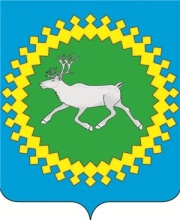 Администрациямуниципального района«Ижемский»«Изьва»муниципальнöй районсаадминистрация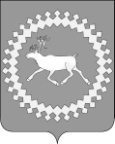 Администрациямуниципального района«Ижемский»«Изьва» муниципальнöй районса администрация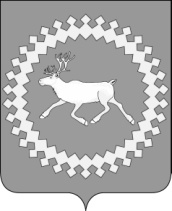 Администрация муниципального района «Ижемский»«Изьва»муниципальнöй районсаадминистрация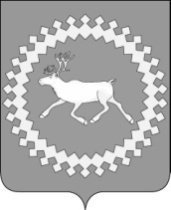 Администрациямуниципального района«Ижемский»Даю согласиеНе даю согласиеДаю согласиеНе даю согласиеДаю согласиеНе даю согласиерезюме проекта      –на ___ листах;копия технико-экономического обоснования проекта –          на ___ листах;копия бизнес-плана проектана ___ листах;имеющиеся обосновывающие материалы по проектуна ___ листах;копии иных документовна ___ листах;согласие на обработку персональных данныхна ___ листах;1.   Инвестор проекта - полное наименование организации (с указанием страны иностранного инвестора); - почтовый адрес;- Ф.И.О. руководителя, должность; - контактные данные (тел., факс, e-mail)2. Желаемые меры поддержки со стороны органов исполнительной власти Республики Коми (описать более подробно)СубсидииИмущественная поддержкаАдминистративная поддержкаКонсультационно-информационная поддержкаДругое3. Краткое описание проекта (цель, задачи, основные этапы реализации, ожидаемый результат от реализации проекта)4. Муниципальное образование, на территории которого реализуется и (или) планируется проект6. Характер проекта (новое строительство; модернизация; техническое перевооружение; расширение действующего производства)7. Сроки реализации проекта 8. Общая стоимость проекта (общий объем инвестиций с НДС в ценах соответствующего года), тыс. рублей,в том числе:на 01.01.20____г._____________________ - собственные средства (с указанием их вида: акционерный капитал, долевое участие и др.)- привлеченные средства (с указанием их вида: заемные средства, средства государственной поддержки и др.)9. Объем финансирования проекта на последнюю отчетную дату тыс. рублейна 01.01.20____г.____________11. Объем освоенных инвестиций на последнюю отчетную дату тыс. рублейна 01.01.20____г.___________12. Направления использования инвестицийПроведение исследований и разработокСтроительствоПодготовка производстваЗакупка оборудования и технологийПриобретение лицензийПриобретение недвижимостиПополнение оборотных средствДругое13. Потребность в  ресурсах и инфраструктуры для реализации проекта – с указанием источника ресурсов (трудовые ресурсы, электроэнергия, транспорт, газ, водные ресурсы, сырьевые ресурсы и др.).Потребность в дополнительных ресурсах (указать вид ресурса)14.  Характеристика намечаемой к выпуску продукции:Преимущество перед продукцией,  выпускаемой конкурентамиДругие конкурентные преимущества проектаОсновные целевые группы потребителей Емкость рынкаТенденция рынка (увеличение, сокращение, стабильность)Ожидаемая рыночная доляОсновные предприятия – конкурентыНеобходимость импортных поставок:технологиисырьеоборудованиематериалыкомплектующиеПотребность в продукции / услугах местных товаропроизводителей(указать конкретные названия продуктов / услуг, объем потребления в год)15. Степень проработки инвестиционного проекта (поставьте галочку):Бизнес-идеяПредварительное исследованиеТехнико-экономическое обоснованиеПроектно-сметная документацияФинансовая модельБизнес-планЭкспертиза бизнес-плана Наличие документов в поддержку проекта (постановления Правительства РФ или региона, письма местной администрации, документы о предоставлении льгот и др.)Подготовка производстваДругое (напишите)16. Степень готовности проекта (в %);- основные виды проведенных работ с начала реализации проекта на отчетную дату (с указанием периодов и этапов реализации проекта); - причины отклонений от плана, в том числе проблемы требующие решения; - прогноз реализации проекта на период (с указанием планируемых видов работ и объемов инвестиций по годам/месяцам)17. Экономическая эффективность проекта, в том числе:- чистый дисконтированный доход (NPV)- внутренняя норма доходности (IRR)- дисконтированный срок окупаемости (DPP)- индекс доходности (PI)18. Ожидаемые налоговые выплаты (тыс. руб.):Федеральный бюджетРеспубликанский бюджетМестный бюджет 19. Инновационная направленность инвестиционного проекта20. Энергоэффективность и экологичность инвестиционного проекта21. Число создаваемых рабочих мест в результате реализации проекта (всего по проекту, в том числе по годам);- переподготовка и переобучение кадров (требуется/не требуется); 22. Наличие и описание рисков и проблем в ходе реализации проектаОписание путей решения проблем, снижения рисковОписание возможных способов содействия в снижении рисков и решении проблем со стороны органов государственной власти и органов местного самоуправления23. Согласие на размещение информации по проекту на информационных ресурсах Агентства инвестиционного развития Республики Коми и специализированных площадках с целью поиска инвесторов (Да/Нет)«Изьва» муниципальнöй районса администрацияАдминистрация муниципального района «Ижемский»Об утверждении Положения о территориальном звене муниципального района «Ижемский» Коми республиканской подсистемы единой государственной системы предупреждения и ликвидации чрезвычайных ситуаций«Изьва» муниципальнöй районса  администрацияАдминистрация муниципального района «Ижемский»ДатапроверкиВидпроверкиОбъекты,кемпроведенапроверка(должность.Ф.И.О.)Описание выявленных недостатковв содержании помещений                   и дефектов строительныхконструкцийМероприятия по      устранению замечаний, ответственныйОтметка обустранениизамечаний(дата, подпись)123456«Изьва» муниципальнöй районса  администрацияАдминистрация муниципального района «Ижемский»«Изьва»муниципальнöй районсаадминистрация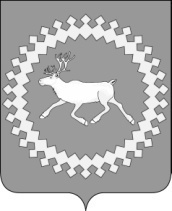 Администрациямуниципального района«Ижемский»«Изьва»Муниципальнöй районса администрацияАдминистрациямуниципального района«Ижемский»ПоказателиЕдиницаизмеренияНормативное значение показателяПоказатели доступностиПоказатели доступностиПоказатели доступностиНаличие возможности получения в электронном виде (в соответствии с этапами перевода муниципальной услуги на предоставление в электронном виде)да/нетдаНаличие возможности получения муниципальной услугичерез МФЦда/нетдаПоказатели качестваПоказатели качестваПоказатели качестваУдельный вес заявлений граждан, рассмотренных в установленный срок, в общем количестве обращений граждан в Органе%100Удельный вес рассмотренных в  установленный срок заявлений на предоставление услуги в общем количестве заявлений на предоставление услуги через МФЦ%100Удельный вес обоснованных жалоб в общем количестве заявлений на предоставление  муниципальной услуги в Органе	%0Удельный вес количества обоснованных жалоб в общем количестве заявлений на предоставление услуги через МФЦ%0Почтовый адрес для направления корреспонденции169469, Республика Коми, Ижемский район, с. Ижма, ул. Советская, д. 45Фактический адрес месторасположения169469, Республика Коми, Ижемский район, с. Ижма, ул. Советская, д. 45Адрес электронной почты для направления корреспонденцииТелефон для справокТелефон-автоинформаторОфициальный сайт в сети Интернет ФИО руководителяТрубина Виталия ЛеонидовнаДни неделиЧасы работыПонедельник8.00-14.00Вторник13.00-19.00Среда08.00-14.00Четверг13.00-19.00Пятница08.00-14.00СубботавыходнойВоскресеньевыходнойПочтовый адрес для направления корреспонденции169469, Республика Коми, Ижемский район, с. Ижма, ул. Советская, д. 45Фактический адрес месторасположения169469, Республика Коми, Ижемский район, с. Ижма, ул. Советская, д. 45Адрес электронной почты для направления корреспонденцииadminizhma@mail.ruТелефон для справок8(82140)94-7-68 приемная администрацииТелефоны отделов или иных структурных подразделений8(82140)94-2-78 отдел по управлению земельными ресурсами и муниципальным имуществомОфициальный сайт в сети Интернет (если имеется)www.izhma.ruФИО и должность руководителя органаСеливерстов Роман Евгеньевич – заместитель руководителя администрации муниципального района «Ижемский»День неделиЧасы работы (обеденный перерыв)Часы приема гражданПонедельник8.30-17.00 (13.00-14.00)08.30-13.00Вторник8.30-17.00 (13.00-14.00)08.30-13.00Среда8.30-17.00 (13.00-14.00)08.30-13.00Четверг8.30-17.00 (13.00-14.00)08.30-13.00Пятница9.00-17.00 (13.00-14.00)08.30-13.00СубботавыходнойвыходнойВоскресеньевыходнойвыходной№ запросаОрган, обрабатывающий запрос на предоставление услугиДанные заявителя (юридического лица)Данные заявителя (юридического лица)Данные заявителя (юридического лица)Данные заявителя (юридического лица)Данные заявителя (юридического лица)Данные заявителя (юридического лица)Данные заявителя (юридического лица)Полное наименование юридического лица (в соответствии с учредительными документами)Полное наименование юридического лица (в соответствии с учредительными документами)Полное наименование юридического лица (в соответствии с учредительными документами)Организационно-правовая форма юридического лицаОрганизационно-правовая форма юридического лицаОрганизационно-правовая форма юридического лицаФамилия, имя, отчество руководителя юридического лицаФамилия, имя, отчество руководителя юридического лицаФамилия, имя, отчество руководителя юридического лицаОГРНЮридический адресЮридический адресЮридический адресЮридический адресЮридический адресЮридический адресЮридический адресИндекс Регион Регион РайонНаселенный пунктНаселенный пунктУлицаДомКорпусКвартираПочтовый адресПочтовый адресПочтовый адресПочтовый адресПочтовый адресПочтовый адресПочтовый адресИндекс РегионРегионРайонНаселенный пунктНаселенный пунктУлицаДомКорпусКвартираКонтактные данныеКонтактные данныеКонтактные данныеКонтактные данныеПредставлены следующие документыПредставлены следующие документыПредставлены следующие документыПредставлены следующие документыПредставлены следующие документыПредставлены следующие документыПредставлены следующие документыПредставлены следующие документыПредставлены следующие документыПредставлены следующие документыПредставлены следующие документы123Место получения результата предоставления услугиМесто получения результата предоставления услугиМесто получения результата предоставления услугиМесто получения результата предоставления услугиМесто получения результата предоставления услугиСпособ получения результата Способ получения результата Способ получения результата Способ получения результата Способ получения результата Способ получения результата Способ получения результата Способ получения результата Способ получения результата Способ получения результата Данные представителя (уполномоченного лица)Данные представителя (уполномоченного лица)Данные представителя (уполномоченного лица)Данные представителя (уполномоченного лица)Данные представителя (уполномоченного лица)Данные представителя (уполномоченного лица)Данные представителя (уполномоченного лица)Данные представителя (уполномоченного лица)Данные представителя (уполномоченного лица)Данные представителя (уполномоченного лица)Данные представителя (уполномоченного лица)ФамилияФамилияФамилияИмяИмяИмяОтчествоОтчествоОтчествоДата рожденияДата рожденияДата рожденияДокумент, удостоверяющий личность представителя (уполномоченного лица)Документ, удостоверяющий личность представителя (уполномоченного лица)Документ, удостоверяющий личность представителя (уполномоченного лица)Документ, удостоверяющий личность представителя (уполномоченного лица)Документ, удостоверяющий личность представителя (уполномоченного лица)Документ, удостоверяющий личность представителя (уполномоченного лица)Документ, удостоверяющий личность представителя (уполномоченного лица)Документ, удостоверяющий личность представителя (уполномоченного лица)Документ, удостоверяющий личность представителя (уполномоченного лица)Документ, удостоверяющий личность представителя (уполномоченного лица)Документ, удостоверяющий личность представителя (уполномоченного лица)ВидВидСерияСерияНомерНомерВыданВыданДата выдачиАдрес регистрации представителя (уполномоченного лица)Адрес регистрации представителя (уполномоченного лица)Адрес регистрации представителя (уполномоченного лица)Адрес регистрации представителя (уполномоченного лица)Адрес регистрации представителя (уполномоченного лица)Адрес регистрации представителя (уполномоченного лица)Адрес регистрации представителя (уполномоченного лица)Адрес регистрации представителя (уполномоченного лица)Адрес регистрации представителя (уполномоченного лица)Адрес регистрации представителя (уполномоченного лица)Адрес регистрации представителя (уполномоченного лица)Индекс Индекс Регион Регион Регион РайонРайонНаселенный пунктНаселенный пунктНаселенный пунктУлицаУлицаДомДомКорпусКорпусКвартираАдрес места жительства представителя (уполномоченного лица)Адрес места жительства представителя (уполномоченного лица)Адрес места жительства представителя (уполномоченного лица)Адрес места жительства представителя (уполномоченного лица)Адрес места жительства представителя (уполномоченного лица)Адрес места жительства представителя (уполномоченного лица)Адрес места жительства представителя (уполномоченного лица)Адрес места жительства представителя (уполномоченного лица)Адрес места жительства представителя (уполномоченного лица)Адрес места жительства представителя (уполномоченного лица)Адрес места жительства представителя (уполномоченного лица)Индекс Индекс РегионРегионРегионРайонРайонНаселенный пунктНаселенный пунктНаселенный пунктУлицаУлицаДомДомКорпусКвартираКонтактные данныеКонтактные данныеКонтактные данныеКонтактные данныеКонтактные данныеКонтактные данныеКонтактные данныеКонтактные данныеДатаПодпись/ФИО№ запросаОрган, обрабатывающий запрос на предоставление услугиДанные заявителя (физического лица, индивидуального предпринимателя)Данные заявителя (физического лица, индивидуального предпринимателя)ФамилияИмяОтчествоДата рожденияПолное наименование индивидуального предпринимателяПолное наименование индивидуального предпринимателяПолное наименование индивидуального предпринимателяОГРНИПОГРНИПОГРНИПДокумент, удостоверяющий личность заявителяДокумент, удостоверяющий личность заявителяДокумент, удостоверяющий личность заявителяДокумент, удостоверяющий личность заявителяДокумент, удостоверяющий личность заявителяДокумент, удостоверяющий личность заявителяДокумент, удостоверяющий личность заявителяДокумент, удостоверяющий личность заявителяВидСерияНомерВыданДата выдачиАдрес регистрации заявителя /Юридический адрес (адрес регистрации) индивидуального предпринимателяАдрес регистрации заявителя /Юридический адрес (адрес регистрации) индивидуального предпринимателяАдрес регистрации заявителя /Юридический адрес (адрес регистрации) индивидуального предпринимателяАдрес регистрации заявителя /Юридический адрес (адрес регистрации) индивидуального предпринимателяАдрес регистрации заявителя /Юридический адрес (адрес регистрации) индивидуального предпринимателяАдрес регистрации заявителя /Юридический адрес (адрес регистрации) индивидуального предпринимателяАдрес регистрации заявителя /Юридический адрес (адрес регистрации) индивидуального предпринимателяАдрес регистрации заявителя /Юридический адрес (адрес регистрации) индивидуального предпринимателяИндекс Регион Регион РайонНаселенный пунктНаселенный пунктУлицаДомКорпусКвартираАдрес места жительства заявителя /Почтовый адрес индивидуального предпринимателяАдрес места жительства заявителя /Почтовый адрес индивидуального предпринимателяАдрес места жительства заявителя /Почтовый адрес индивидуального предпринимателяАдрес места жительства заявителя /Почтовый адрес индивидуального предпринимателяАдрес места жительства заявителя /Почтовый адрес индивидуального предпринимателяАдрес места жительства заявителя /Почтовый адрес индивидуального предпринимателяАдрес места жительства заявителя /Почтовый адрес индивидуального предпринимателяАдрес места жительства заявителя /Почтовый адрес индивидуального предпринимателяИндекс РегионРегионРайонНаселенный пунктНаселенный пунктУлицаДомКорпусКвартираКонтактные данныеКонтактные данныеКонтактные данныеКонтактные данныеПредставлены следующие документыПредставлены следующие документыПредставлены следующие документыПредставлены следующие документыПредставлены следующие документыПредставлены следующие документыПредставлены следующие документыПредставлены следующие документыПредставлены следующие документыПредставлены следующие документы123Место получения результата предоставления услугиМесто получения результата предоставления услугиМесто получения результата предоставления услугиМесто получения результата предоставления услугиМесто получения результата предоставления услугиСпособ получения результата Способ получения результата Способ получения результата Способ получения результата Способ получения результата Способ получения результата Способ получения результата Способ получения результата Способ получения результата Способ получения результата Данные представителя (уполномоченного лица)Данные представителя (уполномоченного лица)Данные представителя (уполномоченного лица)Данные представителя (уполномоченного лица)Данные представителя (уполномоченного лица)Данные представителя (уполномоченного лица)Данные представителя (уполномоченного лица)Данные представителя (уполномоченного лица)Данные представителя (уполномоченного лица)Данные представителя (уполномоченного лица)ФамилияФамилияФамилияИмяИмяИмяОтчествоОтчествоОтчествоДата рожденияДата рожденияДата рожденияДокумент, удостоверяющий личность представителя (уполномоченного лица)Документ, удостоверяющий личность представителя (уполномоченного лица)Документ, удостоверяющий личность представителя (уполномоченного лица)Документ, удостоверяющий личность представителя (уполномоченного лица)Документ, удостоверяющий личность представителя (уполномоченного лица)Документ, удостоверяющий личность представителя (уполномоченного лица)Документ, удостоверяющий личность представителя (уполномоченного лица)Документ, удостоверяющий личность представителя (уполномоченного лица)Документ, удостоверяющий личность представителя (уполномоченного лица)Документ, удостоверяющий личность представителя (уполномоченного лица)ВидВидСерияСерияНомерВыданВыданДата выдачиАдрес регистрации представителя (уполномоченного лица)Адрес регистрации представителя (уполномоченного лица)Адрес регистрации представителя (уполномоченного лица)Адрес регистрации представителя (уполномоченного лица)Адрес регистрации представителя (уполномоченного лица)Адрес регистрации представителя (уполномоченного лица)Адрес регистрации представителя (уполномоченного лица)Адрес регистрации представителя (уполномоченного лица)Адрес регистрации представителя (уполномоченного лица)Адрес регистрации представителя (уполномоченного лица)Индекс Индекс Регион Регион РайонРайонНаселенный пунктНаселенный пунктУлицаУлицаДомДомКорпусКвартираАдрес места жительства представителя (уполномоченного лица)Адрес места жительства представителя (уполномоченного лица)Адрес места жительства представителя (уполномоченного лица)Адрес места жительства представителя (уполномоченного лица)Адрес места жительства представителя (уполномоченного лица)Адрес места жительства представителя (уполномоченного лица)Адрес места жительства представителя (уполномоченного лица)Адрес места жительства представителя (уполномоченного лица)Адрес места жительства представителя (уполномоченного лица)Адрес места жительства представителя (уполномоченного лица)Индекс Индекс РегионРегионРайонРайонНаселенный пунктНаселенный пунктУлицаУлицаДомДомКорпусКвартираКонтактные данныеКонтактные данныеКонтактные данныеКонтактные данныеКонтактные данныеКонтактные данныеКонтактные данныеКонтактные данныеДатаПодпись/ФИО«Изьва»Муниципальнöй районса администрацияАдминистрациямуниципального района«Ижемский»ПоказателиЕдиницаизмеренияНормативное значение показателяПоказатели доступностиПоказатели доступностиПоказатели доступностиНаличие возможности получения в электронном виде (в соответствии с этапами перевода муниципальной услуги на предоставление в электронном виде)да/нетдаНаличие возможности получения муниципальной услугичерез МФЦда/нетдаПоказатели качестваПоказатели качестваПоказатели качестваУдельный вес заявлений граждан, рассмотренных в установленный срок, в общем количестве обращений граждан в Органе%100Удельный вес рассмотренных в  установленный срок заявлений на предоставление услуги в общем количестве заявлений на предоставление услуги через МФЦ%100Удельный вес обоснованных жалоб в общем количестве заявлений на предоставление  муниципальной услуги в Органе	%0Удельный вес количества обоснованных жалоб в общем количестве заявлений на предоставление услуги через МФЦ%0Почтовый адрес для направления корреспонденции169469, Республика Коми, Ижемский район, с. Ижма, ул. Советская, д. 45Фактический адрес месторасположения169469, Республика Коми, Ижемский район, с. Ижма, ул. Советская, д. 45Адрес электронной почты для направления корреспонденцииТелефон для справокТелефон-автоинформаторОфициальный сайт в сети Интернет ФИО руководителяТрубина Виталия ЛеонидовнаДни неделиЧасы работыПонедельник8.00-14.00Вторник13.00-19.00Среда08.00-14.00Четверг13.00-19.00Пятница08.00-14.00СубботавыходнойВоскресеньевыходнойПочтовый адрес для направления корреспонденции169469, Республика Коми, Ижемский район, с. Ижма, ул. Советская, д. 45Фактический адрес месторасположения169469, Республика Коми, Ижемский район, с. Ижма, ул. Советская, д. 45Адрес электронной почты для направления корреспонденцииadminizhma@mail.ruТелефон для справок8(82140)94-7-68 приемная администрацииТелефоны отделов или иных структурных подразделений8(82140)94-2-78 отдел по управлению земельными ресурсами и муниципальным имуществомОфициальный сайт в сети Интернет (если имеется)www.izhma.ruФИО и должность руководителя органаСеливерстов Роман Евгеньевич – заместитель руководителя администрации муниципального района «Ижемский»День неделиЧасы работы (обеденный перерыв)Часы приема гражданПонедельник8.30-17.00 (13.00-14.00)08.30-13.00Вторник8.30-17.00 (13.00-14.00)08.30-13.00Среда8.30-17.00 (13.00-14.00)08.30-13.00Четверг8.30-17.00 (13.00-14.00)08.30-13.00Пятница9.00-17.00 (13.00-14.00)08.30-13.00СубботавыходнойвыходнойВоскресеньевыходнойвыходной№ запросаОрган, обрабатывающий запрос на предоставление услугиДанные заявителя (юридического лица)Данные заявителя (юридического лица)Данные заявителя (юридического лица)Данные заявителя (юридического лица)Данные заявителя (юридического лица)Данные заявителя (юридического лица)Данные заявителя (юридического лица)Полное наименование юридического лица (в соответствии с учредительными документами)Полное наименование юридического лица (в соответствии с учредительными документами)Полное наименование юридического лица (в соответствии с учредительными документами)Организационно-правовая форма юридического лицаОрганизационно-правовая форма юридического лицаОрганизационно-правовая форма юридического лицаФамилия, имя, отчество руководителя юридического лицаФамилия, имя, отчество руководителя юридического лицаФамилия, имя, отчество руководителя юридического лицаОГРНЮридический адресЮридический адресЮридический адресЮридический адресЮридический адресЮридический адресЮридический адресИндекс Регион Регион РайонНаселенный пунктНаселенный пунктУлицаДомКорпусКвартираПочтовый адресПочтовый адресПочтовый адресПочтовый адресПочтовый адресПочтовый адресПочтовый адресИндекс РегионРегионРайонНаселенный пунктНаселенный пунктУлицаДомКорпусКвартираКонтактные данныеКонтактные данныеКонтактные данныеКонтактные данныеПредставлены следующие документыПредставлены следующие документыПредставлены следующие документыПредставлены следующие документыПредставлены следующие документыПредставлены следующие документыПредставлены следующие документыПредставлены следующие документыПредставлены следующие документыПредставлены следующие документыПредставлены следующие документы123Место получения результата предоставления услугиМесто получения результата предоставления услугиМесто получения результата предоставления услугиМесто получения результата предоставления услугиМесто получения результата предоставления услугиСпособ получения результата Способ получения результата Способ получения результата Способ получения результата Способ получения результата Способ получения результата Способ получения результата Способ получения результата Способ получения результата Способ получения результата Данные представителя (уполномоченного лица)Данные представителя (уполномоченного лица)Данные представителя (уполномоченного лица)Данные представителя (уполномоченного лица)Данные представителя (уполномоченного лица)Данные представителя (уполномоченного лица)Данные представителя (уполномоченного лица)Данные представителя (уполномоченного лица)Данные представителя (уполномоченного лица)Данные представителя (уполномоченного лица)Данные представителя (уполномоченного лица)ФамилияФамилияФамилияИмяИмяИмяОтчествоОтчествоОтчествоДата рожденияДата рожденияДата рожденияДокумент, удостоверяющий личность представителя (уполномоченного лица)Документ, удостоверяющий личность представителя (уполномоченного лица)Документ, удостоверяющий личность представителя (уполномоченного лица)Документ, удостоверяющий личность представителя (уполномоченного лица)Документ, удостоверяющий личность представителя (уполномоченного лица)Документ, удостоверяющий личность представителя (уполномоченного лица)Документ, удостоверяющий личность представителя (уполномоченного лица)Документ, удостоверяющий личность представителя (уполномоченного лица)Документ, удостоверяющий личность представителя (уполномоченного лица)Документ, удостоверяющий личность представителя (уполномоченного лица)Документ, удостоверяющий личность представителя (уполномоченного лица)ВидВидСерияСерияНомерНомерВыданВыданДата выдачиАдрес регистрации представителя (уполномоченного лица)Адрес регистрации представителя (уполномоченного лица)Адрес регистрации представителя (уполномоченного лица)Адрес регистрации представителя (уполномоченного лица)Адрес регистрации представителя (уполномоченного лица)Адрес регистрации представителя (уполномоченного лица)Адрес регистрации представителя (уполномоченного лица)Адрес регистрации представителя (уполномоченного лица)Адрес регистрации представителя (уполномоченного лица)Адрес регистрации представителя (уполномоченного лица)Адрес регистрации представителя (уполномоченного лица)Индекс Индекс Регион Регион Регион РайонРайонНаселенный пунктНаселенный пунктНаселенный пунктУлицаУлицаДомДомКорпусКорпусКвартираАдрес места жительства представителя (уполномоченного лица)Адрес места жительства представителя (уполномоченного лица)Адрес места жительства представителя (уполномоченного лица)Адрес места жительства представителя (уполномоченного лица)Адрес места жительства представителя (уполномоченного лица)Адрес места жительства представителя (уполномоченного лица)Адрес места жительства представителя (уполномоченного лица)Адрес места жительства представителя (уполномоченного лица)Адрес места жительства представителя (уполномоченного лица)Адрес места жительства представителя (уполномоченного лица)Адрес места жительства представителя (уполномоченного лица)Индекс Индекс РегионРегионРегионРайонРайонНаселенный пунктНаселенный пунктНаселенный пунктУлицаУлицаДомДомКорпусКвартираКонтактные данныеКонтактные данныеКонтактные данныеКонтактные данныеКонтактные данныеКонтактные данныеКонтактные данныеКонтактные данныеДатаПодпись/ФИО№ запросаОрган, обрабатывающий запрос на предоставление услугиДанные заявителя (физического лица, индивидуального предпринимателя)Данные заявителя (физического лица, индивидуального предпринимателя)ФамилияИмяОтчествоДата рожденияПолное наименование индивидуального предпринимателяПолное наименование индивидуального предпринимателяПолное наименование индивидуального предпринимателяОГРНИПОГРНИПОГРНИПДокумент, удостоверяющий личность заявителяДокумент, удостоверяющий личность заявителяДокумент, удостоверяющий личность заявителяДокумент, удостоверяющий личность заявителяДокумент, удостоверяющий личность заявителяДокумент, удостоверяющий личность заявителяДокумент, удостоверяющий личность заявителяДокумент, удостоверяющий личность заявителяВидСерияНомерВыданДата выдачиАдрес регистрации заявителя /Юридический адрес (адрес регистрации) индивидуального предпринимателяАдрес регистрации заявителя /Юридический адрес (адрес регистрации) индивидуального предпринимателяАдрес регистрации заявителя /Юридический адрес (адрес регистрации) индивидуального предпринимателяАдрес регистрации заявителя /Юридический адрес (адрес регистрации) индивидуального предпринимателяАдрес регистрации заявителя /Юридический адрес (адрес регистрации) индивидуального предпринимателяАдрес регистрации заявителя /Юридический адрес (адрес регистрации) индивидуального предпринимателяАдрес регистрации заявителя /Юридический адрес (адрес регистрации) индивидуального предпринимателяАдрес регистрации заявителя /Юридический адрес (адрес регистрации) индивидуального предпринимателяИндекс Регион Регион РайонНаселенный пунктНаселенный пунктУлицаДомКорпусКвартираАдрес места жительства заявителя /Почтовый адрес индивидуального предпринимателяАдрес места жительства заявителя /Почтовый адрес индивидуального предпринимателяАдрес места жительства заявителя /Почтовый адрес индивидуального предпринимателяАдрес места жительства заявителя /Почтовый адрес индивидуального предпринимателяАдрес места жительства заявителя /Почтовый адрес индивидуального предпринимателяАдрес места жительства заявителя /Почтовый адрес индивидуального предпринимателяАдрес места жительства заявителя /Почтовый адрес индивидуального предпринимателяАдрес места жительства заявителя /Почтовый адрес индивидуального предпринимателяИндекс РегионРегионРайонНаселенный пунктНаселенный пунктУлицаДомКорпусКвартираКонтактные данныеКонтактные данныеКонтактные данныеКонтактные данныеПредставлены следующие документыПредставлены следующие документыПредставлены следующие документыПредставлены следующие документыПредставлены следующие документыПредставлены следующие документыПредставлены следующие документыПредставлены следующие документыПредставлены следующие документыПредставлены следующие документыПредставлены следующие документы123Место получения результата предоставления услугиМесто получения результата предоставления услугиМесто получения результата предоставления услугиМесто получения результата предоставления услугиМесто получения результата предоставления услугиСпособ получения результата Способ получения результата Способ получения результата Способ получения результата Способ получения результата Способ получения результата Способ получения результата Способ получения результата Способ получения результата Способ получения результата Данные представителя (уполномоченного лица)Данные представителя (уполномоченного лица)Данные представителя (уполномоченного лица)Данные представителя (уполномоченного лица)Данные представителя (уполномоченного лица)Данные представителя (уполномоченного лица)Данные представителя (уполномоченного лица)Данные представителя (уполномоченного лица)Данные представителя (уполномоченного лица)Данные представителя (уполномоченного лица)Данные представителя (уполномоченного лица)ФамилияФамилияФамилияИмяИмяИмяОтчествоОтчествоОтчествоДата рожденияДата рожденияДата рожденияДокумент, удостоверяющий личность представителя (уполномоченного лица)Документ, удостоверяющий личность представителя (уполномоченного лица)Документ, удостоверяющий личность представителя (уполномоченного лица)Документ, удостоверяющий личность представителя (уполномоченного лица)Документ, удостоверяющий личность представителя (уполномоченного лица)Документ, удостоверяющий личность представителя (уполномоченного лица)Документ, удостоверяющий личность представителя (уполномоченного лица)Документ, удостоверяющий личность представителя (уполномоченного лица)Документ, удостоверяющий личность представителя (уполномоченного лица)Документ, удостоверяющий личность представителя (уполномоченного лица)Документ, удостоверяющий личность представителя (уполномоченного лица)ВидВидСерияСерияНомерНомерВыданВыданДата выдачиАдрес регистрации представителя (уполномоченного лица)Адрес регистрации представителя (уполномоченного лица)Адрес регистрации представителя (уполномоченного лица)Адрес регистрации представителя (уполномоченного лица)Адрес регистрации представителя (уполномоченного лица)Адрес регистрации представителя (уполномоченного лица)Адрес регистрации представителя (уполномоченного лица)Адрес регистрации представителя (уполномоченного лица)Адрес регистрации представителя (уполномоченного лица)Адрес регистрации представителя (уполномоченного лица)Адрес регистрации представителя (уполномоченного лица)Индекс Индекс Регион Регион Регион РайонРайонНаселенный пунктНаселенный пунктНаселенный пунктУлицаУлицаДомДомКорпусКорпусКвартираАдрес места жительства представителя (уполномоченного лица)Адрес места жительства представителя (уполномоченного лица)Адрес места жительства представителя (уполномоченного лица)Адрес места жительства представителя (уполномоченного лица)Адрес места жительства представителя (уполномоченного лица)Адрес места жительства представителя (уполномоченного лица)Адрес места жительства представителя (уполномоченного лица)Адрес места жительства представителя (уполномоченного лица)Адрес места жительства представителя (уполномоченного лица)Адрес места жительства представителя (уполномоченного лица)Адрес места жительства представителя (уполномоченного лица)Индекс Индекс РегионРегионРегионРайонРайонНаселенный пунктНаселенный пунктНаселенный пунктУлицаУлицаДомДомКорпусКвартираКонтактные данныеКонтактные данныеКонтактные данныеКонтактные данныеКонтактные данныеКонтактные данныеКонтактные данныеКонтактные данныеДатаПодпись/ФИО«Изьва»муниципальнöй районса администрацияАдминистрация муниципального района«Ижемский»№ п/пМероприятияОтветственныеСроки исполненияВ предэпидемический периодВ предэпидемический периодВ предэпидемический периодВ предэпидемический период1.Рассмотрение на СПЭК вопроса о ходе подготовки заинтересованных органов и организаций к эпидемиологическому подъему заболеваемости гриппом и ОРВИСПЭК района24 сентября 2015 года2.Проведение семинарского занятия с медицинскими работниками по диагностике, лечению и профилактике гриппаГБУЗ РК «Ижемская ЦРБ» (по согласованию)Октябрь 2015 года3.Освещение вопросов в средствах СМИ о личной и общественной профилактике гриппа и ОРВИ, включая пропаганду вакцинации против гриппа, как специфической профилактики заболевания гриппом. Организация информационной деятельности в СМИ по освещению эпидемиологической ситуации в районе и республике и рекомендаций по профилактике гриппаГБУЗ РК «Ижемская ЦРБ» (по согласованию)Октябрь – декабрь 2015 года4.Организация работы ЛПУ в соответствии с санитарно-эпидемиологическими правилами «Профилактика инфекционных болезней. Профилактика гриппа» СП 3.1.2.1319-03ГБУЗ РК «Ижемская ЦРБ» (по согласованию)Предэпидемический период, период эпидподъема5.Обеспечение готовности ЛПУ района к приему больных гриппом и ОРВИ в период сезонного подъема заболеваемости, в том числе при необходимости развертывание дополнительных коек (10 коек) на базе педиатрического отделенияГБУЗ РК «Ижемская ЦРБ» (по согласованию)Предэпидемический период6.Создание необходимого резерва лекарственных средств, в том числе противовирусных препаратов, необходимого для лечения гриппа и осложнений, дезинфекционных препаратов, средств индивидуальной защиты, специальной медицинской аппаратурыГБУЗ РК «Ижемская ЦРБ» (по согласованию)Предэпидемический период7.Организация забора материала от больных гриппом и ОРВИ, в первую очередь в организованных коллективах, а также у лиц с тяжелой клинической картиной, и доставка его в ФБУЗ «Центр гигиены и эпидемиологии по РК» на проведение диагностических исследований по этиологической расшифровке гриппа и ОРВИГБУЗ РК «Ижемская ЦРБ» (по согласованию)В период эпидподъема8.Организация и проведение иммунизации населения против гриппа, детей, посещающих дошкольные организации, обучающихся 1 - 11 классов, медицинских работников, работников образовательных организаций, коммунальной службы, транспорта, взрослых старше 60 лет, лиц, страдающих хроническими соматическими заболеваниями, часто болеющих ОРВИ с формированием прививочных бригад для иммунизацииГБУЗ РК «Ижемская ЦРБ» (по согласованию)Октябрь 2015 года9.Рекомендовать руководителям организаций и предприятий района организовать работу работников в зимних условиях с соблюдением необходимого температурного режима и обеспечение работающих на открытом воздухе помещениями для обогрева и приема пищиРуководители организаций независимо от организационно-правовой формы (по согласованию)Предэпидемический период, период эпидподъема10.Рекомендовать руководителям организаций и учреждений своевременно выделять ассигнования на закупку противогриппозных вакцин для иммунизации сотрудниковРуководители организаций независимо от организационно-правовой формы (по согласованию)Предэпидемический период11.Организация мониторинга заболеваемости гриппом и ОРВИ на территории муниципального района «Ижемский»ФБУЗ «Центр гигиены и эпидемиологии» (по согласованию), ГБУЗ РК «Ижемская ЦРБ» (по согласованию)Предэпидемический период, период эпидподъемаВ период превышения эпидемиологического порога заболеваемостиВ период превышения эпидемиологического порога заболеваемостиВ период превышения эпидемиологического порога заболеваемостиВ период превышения эпидемиологического порога заболеваемости12.Приостановление руководителями образовательных организаций образовательного процесса в отдельных группах, классах либо всем учреждением при одновременном отсутствии более 20% детей, заболевших гриппом и ОРВИРуководители образовательных организаций МО МР «Ижемский»В день принятия решения13.Усиление в образовательных организациях наблюдения за состоянием здоровья детей и персонала, обеспечив незамедлительную изоляцию при выявлении признаков заболевания гриппом у детей и персоналаРуководители образовательных организаций МО МР «Ижемский»Период эпидемического подъема14.Ограничение проведения массовых мероприятий на территории района, поселений в период превышения эпидемиологического порога заболеваемости гриппом и ОРВИГлавы поселений (по согласованию), руководители учреждений, расположенных на территории МО МР «Ижемский» (по согласованию)В день принятия решения15.Своевременное информирование органов Роспотребнадзора на территории района о приостановлении образовательного процесса в образовательных организациях с указанием количества классов, в отношении которых осуществлены данные профилактические мерыРуководители образовательных организаций МО МР «Ижемский»В день принятия решения16.Ежедневный мониторинг и представление в администрацию района информации о заболеваемости гриппом и ОРВИ на территории районаРуководитель ФБУЗ «Центр гигиены и эпидемиологии» (по согласованию), заместитель начальника территориального отдела Роспотребнадзора (по согласованию)Ежедневно в период превышения порога заболеваемости17.Организация работы оперативного штаба для организации и контроля за реализацией мероприятий по защите населения от гриппа и ОРВИЗаместитель руководителя администрации района, заместитель начальника территориального отдела Роспотребнадзора (по согласованию) Период эпидемического подъема18.Ежедневный анализ заболеваемости гриппом и ОРВИ по поселениям, предприятиям, образовательным организациям, выделяя случаи групповых заболеваний (5 и более случаев).При регистрации 5 и более случаев заболеваемости гриппом в образовательных, оздоровительных, лечебно-профилактических учреждениях в течение 14 дней организация в очаге инфекции санитарно-противоэпидемических мероприятий (отмена приема новых детей в коллектив, обеззараживание посуды, проведение дезинфекции помещений, проведение проветривания и кварцевания)Руководитель ФБУЗ «Центр гигиены и эпидемиологии» (по согласованию), заместитель начальника территориального отдела Роспотребнадзора (по согласованию), руководители учреждений, расположенных на территории МО МР «Ижемский» (по согласованию)Период эпидемического подъема19.Обеспечение безотказного медицинского обслуживания больных гриппом на дому в день вызова, включая вечернее и ночное время, выходные и праздничные дниГБУЗ РК «Ижемская ЦРБ» (по согласованию)Период эпидемического подъема20.При принятии решения оперативным штабом СПЭК разворачивание дополнительных коек на базе ГБУЗ РК «Ижемская ЦРБ» для госпитализации больных в утвержденном штабом количествеГБУЗ РК «Ижемская ЦРБ» (по согласованию)По решению оперативного штаба21.В период эпидемического подъема введение запрета на посещение больных в стационареГБУЗ РК «Ижемская ЦРБ» (по согласованию) Период эпидемического подъема22.Создание во всех аптечных учреждениях запаса противогриппозных средств, отпускаемых без рецептов врача, для оказания экстренной помощиРуководители аптечных учреждений (по согласованию)Период эпидемического подъема23.Ограничение проведения массовых, зрелищно-спортивных мероприятий для всех категорий населенияРуководители предприятий и учреждений (по согласованию)Период эпидемического подъема24.Введение по решению оперативного штаба СПЭК карантинных мероприятий и приостановка функционирования образовательных организаций в целях разобщения детейОперативный штаб СПЭК районаПериод эпидемического подъема25.Отмена приема здоровых детей в поликлинике в период эпидемического подъема заболеваемостиГБУЗ РК «Ижемская ЦРБ» (по согласованию)Период эпидемического подъема26.Обеспечение проведения неспецифической профилактики гриппа детям и работникам детских организаций, учреждений социальной сферы; медработникам, оказывающим помощь больным гриппом и ОРВИГлавный врач ГБУЗ РК «Ижемская ЦРБ» (по согласованию), руководители учреждений (по согласованию)Период эпидемического подъема27.Выделение дополнительно специалистов ЦРБ для обслуживания заболевших на домуГлавный врач ГБУЗ РК «Ижемская ЦРБ» (по согласованию)Период эпидемического подъема28.Обеспечение на период ликвидации вспышки гриппа максимального выхода автотранспорта для обслуживания вызовов с использованием при необходимости всех вакантных должностей водителей автомашин. При необходимости задействование транспорта других муниципальных учрежденийОперативный штаб СПЭКПо решению оперативного штаба«Изьва»муниципальнöй районсаадминистрацияАдминистрациямуниципального района«Ижемский»«Изьва»муниципальнöй районсаадминистрацияАдминистрациямуниципального района«Ижемский»ПоказателиЕдиницаизмеренияНормативное значение показателяПоказатели доступностиПоказатели доступностиПоказатели доступностиНаличие возможности получения в электронном виде (в соответствии с этапами перевода муниципальной услуги на предоставление в электронном виде)да/нетдаНаличие возможности получения муниципальной услуги через МФЦда/нетдаПоказатели качестваПоказатели качестваПоказатели качестваУдельный вес заявлений граждан, рассмотренных в установленный срок, в общем количестве обращений граждан в Управление образования%100Удельный вес рассмотренных в  установленный срок заявлений на предоставление услуги в общем количестве заявлений на предоставление услуги через МФЦ%100Удельный вес обоснованных жалоб в общем количестве заявлений на предоставление  муниципальной услуги в Управлении образования	%0Удельный вес количества обоснованных жалоб в общем количестве заявлений на предоставление услуги через МФЦ%0Почтовый адрес для направления корреспонденции169460, Республика Коми, Ижемский район, с. Ижма, ул. Советская, д. 45Фактический адрес месторасположения169460, Республика Коми, Ижемский район, с. Ижма, ул. Советская, д. 45Адрес электронной почты для направления корреспонденцииТелефон для справокТелефон-автоинформаторОфициальный сайт в сети Интернет ФИО руководителяДни неделиЧасы работыПонедельник08.00 – 14.00Вторник13.00 – 19.00Среда08.00 – 14.00Четверг13.00 – 19.00Пятница08.00 – 14.00Субботавыходной Воскресеньевыходной Почтовый адрес для направления корреспонденции169460, Республика Коми, Ижемский район, с. Ижма, ул. Советская, д. 62Фактический адрес месторасположения169460, Республика Коми, Ижемский район, с. Ижма, ул. Советская, д. 62Адрес электронной почты для направления корреспонденцииupr.obr-izhma@yandex.ruТелефон для справок8(82140)94261Телефоны отделов или иных структурных подразделений8(82140)94053, 8(82140)94137Официальный сайт в сети Интернет izhmaobr.ruФИО и должность руководителя органаВолкова Анжелика Васильевна, начальник Управления  образованияДень неделиЧасы работы (обеденный перерыв)Часы приема гражданПонедельник08.30 -17.00 (13.00 - 14.00)09.00 - 12.30/14.00 - 16.30Вторник08.30 -17.00 (13.00 - 14.00)09.00 - 12.30/14.00 - 16.30Среда08.30 -17.00 (13.00 - 14.00)09.00 - 12.30/14.00 - 16.30Четверг08.30 -17.00 (13.00 - 14.00)09.00 - 12.30/14.00 - 16.30Пятница09.00 -16.00 (13.00 - 14.00)09.00 - 12.30/14.00 - 15.30Субботавыходной деньвыходной деньВоскресеньевыходной деньвыходной день№ запросаОрган, обрабатывающий запрос на предоставление услугиДанные заявителя (юридического лица)Данные заявителя (юридического лица)Данные заявителя (юридического лица)Данные заявителя (юридического лица)Данные заявителя (юридического лица)Данные заявителя (юридического лица)Данные заявителя (юридического лица)Полное наименование юридического лица (в соответствии с учредительными документами)Полное наименование юридического лица (в соответствии с учредительными документами)Полное наименование юридического лица (в соответствии с учредительными документами)Организационно-правовая форма юридического лицаОрганизационно-правовая форма юридического лицаОрганизационно-правовая форма юридического лицаФамилия, имя, отчество руководителя юридического лицаФамилия, имя, отчество руководителя юридического лицаФамилия, имя, отчество руководителя юридического лицаОГРНЮридический адресЮридический адресЮридический адресЮридический адресЮридический адресЮридический адресЮридический адресИндекс Регион Регион РайонНаселенный пунктНаселенный пунктУлицаДомКорпусКвартираПочтовый адресПочтовый адресПочтовый адресПочтовый адресПочтовый адресПочтовый адресПочтовый адресИндекс РегионРегионРайонНаселенный пунктНаселенный пунктУлицаДомКорпусКвартираКонтактные данныеКонтактные данныеКонтактные данныеКонтактные данныеПредставлены следующие документыПредставлены следующие документыПредставлены следующие документыПредставлены следующие документыПредставлены следующие документыПредставлены следующие документыПредставлены следующие документыПредставлены следующие документыПредставлены следующие документыПредставлены следующие документыПредставлены следующие документы123Место получения результата предоставления услугиМесто получения результата предоставления услугиМесто получения результата предоставления услугиМесто получения результата предоставления услугиМесто получения результата предоставления услугиСпособ получения результата Способ получения результата Способ получения результата Способ получения результата Способ получения результата Способ получения результата Способ получения результата Способ получения результата Способ получения результата Способ получения результата Данные представителя (уполномоченного лица)Данные представителя (уполномоченного лица)Данные представителя (уполномоченного лица)Данные представителя (уполномоченного лица)Данные представителя (уполномоченного лица)Данные представителя (уполномоченного лица)Данные представителя (уполномоченного лица)Данные представителя (уполномоченного лица)Данные представителя (уполномоченного лица)Данные представителя (уполномоченного лица)Данные представителя (уполномоченного лица)ФамилияФамилияФамилияИмяИмяИмяОтчествоОтчествоОтчествоДата рожденияДата рожденияДата рожденияДокумент, удостоверяющий личность представителя (уполномоченного лица)Документ, удостоверяющий личность представителя (уполномоченного лица)Документ, удостоверяющий личность представителя (уполномоченного лица)Документ, удостоверяющий личность представителя (уполномоченного лица)Документ, удостоверяющий личность представителя (уполномоченного лица)Документ, удостоверяющий личность представителя (уполномоченного лица)Документ, удостоверяющий личность представителя (уполномоченного лица)Документ, удостоверяющий личность представителя (уполномоченного лица)Документ, удостоверяющий личность представителя (уполномоченного лица)Документ, удостоверяющий личность представителя (уполномоченного лица)Документ, удостоверяющий личность представителя (уполномоченного лица)ВидВидСерияСерияНомерНомерВыданВыданДата выдачиАдрес регистрации представителя (уполномоченного лица)Адрес регистрации представителя (уполномоченного лица)Адрес регистрации представителя (уполномоченного лица)Адрес регистрации представителя (уполномоченного лица)Адрес регистрации представителя (уполномоченного лица)Адрес регистрации представителя (уполномоченного лица)Адрес регистрации представителя (уполномоченного лица)Адрес регистрации представителя (уполномоченного лица)Адрес регистрации представителя (уполномоченного лица)Адрес регистрации представителя (уполномоченного лица)Адрес регистрации представителя (уполномоченного лица)Индекс Индекс Регион Регион Регион РайонРайонНаселенный пунктНаселенный пунктНаселенный пунктУлицаУлицаДомДомКорпусКорпусКвартираАдрес места жительства представителя (уполномоченного лица)Адрес места жительства представителя (уполномоченного лица)Адрес места жительства представителя (уполномоченного лица)Адрес места жительства представителя (уполномоченного лица)Адрес места жительства представителя (уполномоченного лица)Адрес места жительства представителя (уполномоченного лица)Адрес места жительства представителя (уполномоченного лица)Адрес места жительства представителя (уполномоченного лица)Адрес места жительства представителя (уполномоченного лица)Адрес места жительства представителя (уполномоченного лица)Адрес места жительства представителя (уполномоченного лица)Индекс Индекс РегионРегионРегионРайонРайонНаселенный пунктНаселенный пунктНаселенный пунктУлицаУлицаДомДомКорпусКвартираКонтактные данныеКонтактные данныеКонтактные данныеКонтактные данныеКонтактные данныеКонтактные данныеКонтактные данныеКонтактные данныеДатаПодпись/ФИО№ запросаОрган, обрабатывающий запрос на предоставление услугиДанные заявителя (физического лица, индивидуального предпринимателя)Данные заявителя (физического лица, индивидуального предпринимателя)ФамилияИмяОтчествоДата рожденияПолное наименование индивидуального предпринимателяПолное наименование индивидуального предпринимателяПолное наименование индивидуального предпринимателяОГРНИПОГРНИПОГРНИПДокумент, удостоверяющий личность заявителяДокумент, удостоверяющий личность заявителяДокумент, удостоверяющий личность заявителяДокумент, удостоверяющий личность заявителяДокумент, удостоверяющий личность заявителяДокумент, удостоверяющий личность заявителяДокумент, удостоверяющий личность заявителяДокумент, удостоверяющий личность заявителяВидСерияНомерВыданДата выдачиАдрес регистрации заявителя /Юридический адрес (адрес регистрации) индивидуального предпринимателяАдрес регистрации заявителя /Юридический адрес (адрес регистрации) индивидуального предпринимателяАдрес регистрации заявителя /Юридический адрес (адрес регистрации) индивидуального предпринимателяАдрес регистрации заявителя /Юридический адрес (адрес регистрации) индивидуального предпринимателяАдрес регистрации заявителя /Юридический адрес (адрес регистрации) индивидуального предпринимателяАдрес регистрации заявителя /Юридический адрес (адрес регистрации) индивидуального предпринимателяАдрес регистрации заявителя /Юридический адрес (адрес регистрации) индивидуального предпринимателяАдрес регистрации заявителя /Юридический адрес (адрес регистрации) индивидуального предпринимателяИндекс Регион Регион РайонНаселенный пунктНаселенный пунктУлицаДомКорпусКвартираАдрес места жительства заявителя /Почтовый адрес индивидуального предпринимателяАдрес места жительства заявителя /Почтовый адрес индивидуального предпринимателяАдрес места жительства заявителя /Почтовый адрес индивидуального предпринимателяАдрес места жительства заявителя /Почтовый адрес индивидуального предпринимателяАдрес места жительства заявителя /Почтовый адрес индивидуального предпринимателяАдрес места жительства заявителя /Почтовый адрес индивидуального предпринимателяАдрес места жительства заявителя /Почтовый адрес индивидуального предпринимателяАдрес места жительства заявителя /Почтовый адрес индивидуального предпринимателяИндекс РегионРегионРайонНаселенный пунктНаселенный пунктУлицаДомКорпусКвартираКонтактные данныеКонтактные данныеКонтактные данныеКонтактные данныеПредставлены следующие документыПредставлены следующие документыПредставлены следующие документыПредставлены следующие документыПредставлены следующие документыПредставлены следующие документыПредставлены следующие документыПредставлены следующие документыПредставлены следующие документыПредставлены следующие документы123Место получения результата предоставления услугиМесто получения результата предоставления услугиМесто получения результата предоставления услугиМесто получения результата предоставления услугиМесто получения результата предоставления услугиСпособ получения результата Способ получения результата Способ получения результата Способ получения результата Способ получения результата Способ получения результата Способ получения результата Способ получения результата Способ получения результата Способ получения результата Данные представителя (уполномоченного лица)Данные представителя (уполномоченного лица)Данные представителя (уполномоченного лица)Данные представителя (уполномоченного лица)Данные представителя (уполномоченного лица)Данные представителя (уполномоченного лица)Данные представителя (уполномоченного лица)Данные представителя (уполномоченного лица)Данные представителя (уполномоченного лица)Данные представителя (уполномоченного лица)ФамилияФамилияФамилияИмяИмяИмяОтчествоОтчествоОтчествоДата рожденияДата рожденияДата рожденияДокумент, удостоверяющий личность представителя (уполномоченного лица)Документ, удостоверяющий личность представителя (уполномоченного лица)Документ, удостоверяющий личность представителя (уполномоченного лица)Документ, удостоверяющий личность представителя (уполномоченного лица)Документ, удостоверяющий личность представителя (уполномоченного лица)Документ, удостоверяющий личность представителя (уполномоченного лица)Документ, удостоверяющий личность представителя (уполномоченного лица)Документ, удостоверяющий личность представителя (уполномоченного лица)Документ, удостоверяющий личность представителя (уполномоченного лица)Документ, удостоверяющий личность представителя (уполномоченного лица)ВидВидСерияСерияНомерВыданВыданДата выдачиАдрес регистрации представителя (уполномоченного лица)Адрес регистрации представителя (уполномоченного лица)Адрес регистрации представителя (уполномоченного лица)Адрес регистрации представителя (уполномоченного лица)Адрес регистрации представителя (уполномоченного лица)Адрес регистрации представителя (уполномоченного лица)Адрес регистрации представителя (уполномоченного лица)Адрес регистрации представителя (уполномоченного лица)Адрес регистрации представителя (уполномоченного лица)Адрес регистрации представителя (уполномоченного лица)Индекс Индекс Регион Регион РайонРайонНаселенный пунктНаселенный пунктУлицаУлицаДомДомКорпусКвартираАдрес места жительства представителя (уполномоченного лица)Адрес места жительства представителя (уполномоченного лица)Адрес места жительства представителя (уполномоченного лица)Адрес места жительства представителя (уполномоченного лица)Адрес места жительства представителя (уполномоченного лица)Адрес места жительства представителя (уполномоченного лица)Адрес места жительства представителя (уполномоченного лица)Адрес места жительства представителя (уполномоченного лица)Адрес места жительства представителя (уполномоченного лица)Адрес места жительства представителя (уполномоченного лица)Индекс Индекс РегионРегионРайонРайонНаселенный пунктНаселенный пунктУлицаУлицаДомДомКорпусКвартираКонтактные данныеКонтактные данныеКонтактные данныеКонтактные данныеКонтактные данныеКонтактные данныеКонтактные данныеКонтактные данныеДатаПодпись/ФИО«Изьва»муниципальнöй районсаадминистрацияАдминистрациямуниципального района«Ижемский»«Изьва»муниципальнöй районсаадминистрацияАдминистрациямуниципального района«Ижемский»«Изьва»муниципальнöй районсаадминистрация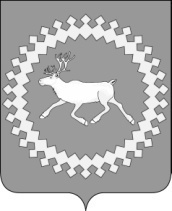 Администрациямуниципального района«Ижемский»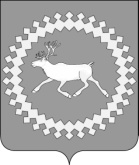 Администрациямуниципального района«Ижемский»«Изьва» муниципальнöй районсаадминистрация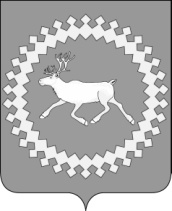 Администрация муниципального района «Ижемский»Наименование должностиДолжностной оклад, рублейДиректор8060Заместитель директора7254Главный бухгалтер7254Главный специалист5935Ведущий специалист5135Делопроизводитель3535Стаж работыРазмер надбавки за выслугу лет в процентах к должностному окладуот 1 года до 5 лет10от 5 до 10 лет15от 10 до 15 лет20свыше 15 лет30N п/пНаименование критерияЕд. изм.ПоказательОценка в баллахЧастота оценкиФорма отчетности, содержащая информацию о выполнении показателейПримечание1.Обеспечение выполнения показателей плана финансово-хозяйственной деятельности учреждения%до 500ежеквартально, ежегодноОтчет о выполнении плана финансово-хозяйственной деятельности учреждения-1.Обеспечение выполнения показателей плана финансово-хозяйственной деятельности учреждения%51 - 8010ежеквартально, ежегодноОтчет о выполнении плана финансово-хозяйственной деятельности учреждения-1.Обеспечение выполнения показателей плана финансово-хозяйственной деятельности учреждения%81 - 9930ежеквартально, ежегодноОтчет о выполнении плана финансово-хозяйственной деятельности учреждения-1.Обеспечение выполнения показателей плана финансово-хозяйственной деятельности учреждения%10035ежеквартально, ежегодноОтчет о выполнении плана финансово-хозяйственной деятельности учреждения-2.Выполнение показателей муниципального задания%до 500ежеквартально, ежегодноОтчет об исполнении муниципального задания по форме, установленной в муниципальном задании-2.Выполнение показателей муниципального задания%51 - 8010ежеквартально, ежегодноОтчет об исполнении муниципального задания по форме, установленной в муниципальном задании-2.Выполнение показателей муниципального задания%81 - 9930ежеквартально, ежегодноОтчет об исполнении муниципального задания по форме, установленной в муниципальном задании-2.Выполнение показателей муниципального задания%10035ежеквартально, ежегодноОтчет об исполнении муниципального задания по форме, установленной в муниципальном задании-3.Удовлетворенность населения оказываемыми услугами:xxxxxx3.1.Обоснованные жалобы населения на оказываемые услуги-Отсутствие жалоб5ежеквартальноЖурнал регистрации обращений граждан и регистрационно-контрольная карточка для регистрации предложений, заявлений и жалоб граждан в администрацию МР "Ижемский";Справка или заверенная выписка из журнала регистрации обращений граждан в учреждении-3.1.Обоснованные жалобы населения на оказываемые услуги-Наличие жалоб0-/-Журнал регистрации обращений граждан и регистрационно-контрольная карточка для регистрации предложений, заявлений и жалоб граждан в администрацию МР "Ижемский";Справка или заверенная выписка из журнала регистрации обращений граждан в учреждении-3.1.Обоснованные жалобы населения на оказываемые услугиЖурнал регистрации обращений граждан и регистрационно-контрольная карточка для регистрации предложений, заявлений и жалоб граждан в администрацию МР "Ижемский";Справка или заверенная выписка из журнала регистрации обращений граждан в учреждении-4.Наличие сформированной стимулирующей части фонда оплаты труда работников учреждения, обеспечение роста заработной платы работников учреждения-наличие5ежеквартальноСправка (информация) учреждения-4.Наличие сформированной стимулирующей части фонда оплаты труда работников учреждения, обеспечение роста заработной платы работников учреждения-отсутствие0ежеквартальноСправка (информация) учреждения-5.Кредиторская задолженность-наличие0ежеквартально-/--5.Кредиторская задолженность-отсутствие5ежеквартально-/--6.Нарушение бюджетного и налогового законодательства, предписания контролирующих органов-наличие0ежеквартально-/--6.Нарушение бюджетного и налогового законодательства, предписания контролирующих органов-отсутствие5ежеквартально-/--7.Участие в разработке и реализации мероприятий муниципальных программ (подпрограмм)-5ежеквартально-/--8.Укрепление материально-технической базы учреждения путем привлечения внебюджетных средств-Наличие внебюджетных средств5ежеквартально, ежегодноОтчет о выполнении плана финансово-хозяйственной деятельности учреждения-8.Укрепление материально-технической базы учреждения путем привлечения внебюджетных средств-0ежеквартально, ежегодноОтчет о выполнении плана финансово-хозяйственной деятельности учреждения-Совокупная значимость всех критериев (баллов)X100XX«Изьва» муниципальнöй районса администрация 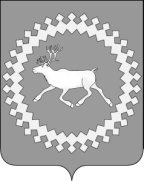 Администрация муниципального района «Ижемский»Селиверстов Р.Е.заместитель руководителя администрации муниципального района «Ижемский», председатель КомиссииТугашева Т.А.начальник отдела экономического анализа и прогнозирования администрации муниципального района «Ижемский», заместитель председателя КомиссииТерентьева В.А.ведущий специалист отдела организационной, правовой и кадровой работы администрации муниципального района «Ижемский», секретарь КомиссииЧлены комиссии:Члены комиссии:Члены комиссии:Батаргина В.А.начальник Финансового управления администрации муниципального района «Ижемский»Канева Л.Г.начальник отдела территориального развития и коммунального хозяйства администрации муниципального района «Ижемский»Федорова О.Н.начальник отдела бухгалтерского учета и отчетности администрации муниципального района «Ижемский».».«Изьва»муниципальнöй районсаадминистрацияАдминистрациямуниципального района«Ижемский»№Наименование мероприятияНаименование мероприятияОтветственный исполнительОтветственный исполнительСроки реализацииСроки реализацииРезультаты (подтверждающие документы, наименование, краткая аннотация)Результаты (подтверждающие документы, наименование, краткая аннотация)1. Подготовка педагогических кадров, повышение квалификации, переподготовка1. Подготовка педагогических кадров, повышение квалификации, переподготовка1. Подготовка педагогических кадров, повышение квалификации, переподготовка1. Подготовка педагогических кадров, повышение квалификации, переподготовка1. Подготовка педагогических кадров, повышение квалификации, переподготовка1. Подготовка педагогических кадров, повышение квалификации, переподготовка1. Подготовка педагогических кадров, повышение квалификации, переподготовка1. Подготовка педагогических кадров, повышение квалификации, переподготовка1. Подготовка педагогических кадров, повышение квалификации, переподготовка1.1.Анализ потребности в педагогических кадрах на краткосрочную перспективу (2016/2017 учебный год)Анализ потребности в педагогических кадрах на краткосрочную перспективу (2016/2017 учебный год)Управление образования администрации МР «Ижемский» Руководители образовательных организацийУправление образования администрации МР «Ижемский» Руководители образовательных организацийОктябрь2015 г.Октябрь2015 г.Аналитическая запискаАналитическая записка1.2.Принятие конкретных предложений по заключению соглашений с профессиональными образовательными организациями, образовательными организациями высшего образованияПринятие конкретных предложений по заключению соглашений с профессиональными образовательными организациями, образовательными организациями высшего образованияРуководители образовательных организацийРуководители образовательных организацийЕжегодноЕжегодноОтдельный план в разрезе каждой образовательной организацииОтдельный план в разрезе каждой образовательной организации1.3.Анализ потребности в педагогических кадрахна среднесрочную перспективу (2017- 2018 годы)Анализ потребности в педагогических кадрахна среднесрочную перспективу (2017- 2018 годы)Управление образования администра -ции МР «Ижемский»,Руководители образовательных организацийУправление образования администра -ции МР «Ижемский»,Руководители образовательных организацийМарт 2016 г.Март 2016 г.Аналитическая запискаАналитическая записка1.4.Мониторинг закрепления молодых специалистов в форме фокусированного интервьюМониторинг закрепления молодых специалистов в форме фокусированного интервьюУправление образования администра -цииМР «Ижемский»Управление образования администра -цииМР «Ижемский»ЕжегодноЕжегодноАналитическая записка, рекомендации.Аналитическая записка, рекомендации.2. Повышение престижа педагогической профессии2. Повышение престижа педагогической профессии2. Повышение престижа педагогической профессии2. Повышение престижа педагогической профессии2. Повышение престижа педагогической профессии2. Повышение престижа педагогической профессии2. Повышение престижа педагогической профессии2. Повышение престижа педагогической профессии2. Повышение престижа педагогической профессии2. Повышение престижа педагогической профессии2.1.2.1.Активное участие в реализации Республиканской программы мероприятий по кадровому обеспечению отрасли «Образование» Республики Коми на 2013-2017 годы в реализации мероприятийАктивное участие в реализации Республиканской программы мероприятий по кадровому обеспечению отрасли «Образование» Республики Коми на 2013-2017 годы в реализации мероприятийУправление образования администра- цииМР «Ижемский»Управление образования администра- цииМР «Ижемский»2015-2017 годы2015-2017 годыСовершенствование прогнозирования кадровых потребностей отрасли образования, формирования и распределения государственного задания и заказа на подготовку педагогических кадров.Повышение привлекательности программ педагогического профиля, ориентированных на потребности рынка труда.Повышение востребованности выпускников образовательных учреждений профессионального образования педагогического профиля на республиканскомрынке труда. Совершенствование прогнозирования кадровых потребностей отрасли образования, формирования и распределения государственного задания и заказа на подготовку педагогических кадров.Повышение привлекательности программ педагогического профиля, ориентированных на потребности рынка труда.Повышение востребованности выпускников образовательных учреждений профессионального образования педагогического профиля на республиканскомрынке труда. «Изьва» муниципальнöй районса администрацияАдминистрация муниципального района «Ижемский» № п/пНаименование должностейРазмеры должностных окладов (в рублях, в месяц)6Механик по выпуску служебного автотранспорта на линию4800«Изьва»муниципальнцй районса  администрация 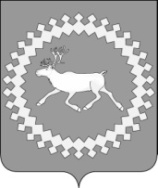 Администрация муниципального района «Ижемский»ПоказателиЕдиницаизмеренияНормативное значение показателяПоказатели доступностиПоказатели доступностиПоказатели доступностиНаличие возможности получения в электронном виде (в соответствии с этапами перевода муниципальной услуги на предоставление в электронном виде)да/нетдаНаличие возможности получения муниципальной услугичерез МФЦда/нетдаПоказатели качестваПоказатели качестваПоказатели качестваУдельный вес заявлений граждан, рассмотренных в установленный срок, в общем количестве обращений граждан в Органе%100Удельный вес рассмотренных в  установленный срок заявлений на предоставление услуги в общем количестве заявлений на предоставление услуги через МФЦ%100Удельный вес обоснованных жалоб в общем количестве заявлений на предоставление  муниципальной услуги в Органе	%0Удельный вес количества обоснованных жалоб в общем количестве заявлений на предоставление услуги через МФЦ%0Почтовый адрес для направления корреспонденции169460, Республика Коми, Ижемский район, с. Ижма, ул. Советская, д. 45Фактический адрес месторасположения169460, Республика Коми, Ижемский     район, с. Ижма, ул. Советская, д. 45Адрес электронной почты для направления корреспонденцииТелефон для справокТелефон-автоинформаторОфициальный сайт в сети Интернет ФИО руководителяДни неделиЧасы работыПонедельник08.00-14.00Вторник13.00-19.00Среда08.00-14.00Четверг13.00-19.00Пятница08.00-14.00СубботавыходнойВоскресеньевыходнойПочтовый адрес для направления корреспонденции169460, Республика Коми, Ижемский       район, с. Ижма, ул. Советская, д. 45Фактический адрес месторасположения169460, Республика Коми, Ижемский      район, с. Ижма, ул. Советская, д. 45Адрес электронной почты для направления корреспонденцииizhma.ru;Телефон для справок94107, 94768Телефоны отделов или иных структурных подразделений94157, 98153Официальный сайт в сети Интернет (если имеется)izhma.ru;ФИО и должность заместителя руководителя органаСеливерстов Роман ЕвгеньевичДень неделиЧасы работы (обеденный перерыв)Часы приема гражданПонедельник8.30 – 17.00 / обеденный перерыв 13.00 – 14.008.30 – 17.00 / обеденный перерыв 13.00 – 14.00Вторник8.30 – 17.00 / обеденный перерыв 13.00 – 14.008.30 – 17.00 / обеденный перерыв 13.00 – 14.00Среда8.30 – 17.00 / обеденный перерыв 13.00 – 14.008.30 – 17.00 / обеденный перерыв 13.00 – 14.00Четверг8.30 – 17.00 / обеденный перерыв 13.00 – 14.008.30 – 17.00 / обеденный перерыв 13.00 – 14.00Пятница8.30 – 17.00 / обеденный перерыв 13.00 – 14.008.30 – 17.00 / обеденный перерыв 13.00 – 14.00СубботаВыходнойВыходнойВоскресеньеВыходной Выходной № запросаОрган, обрабатывающий запрос на предоставление услугиДанные заявителя (юридического лица)Данные заявителя (юридического лица)Данные заявителя (юридического лица)Данные заявителя (юридического лица)Данные заявителя (юридического лица)Данные заявителя (юридического лица)Данные заявителя (юридического лица)Полное наименование юридического лица (в соответствии с учредительными документами)Полное наименование юридического лица (в соответствии с учредительными документами)Полное наименование юридического лица (в соответствии с учредительными документами)Организационно-правовая форма юридического лицаОрганизационно-правовая форма юридического лицаОрганизационно-правовая форма юридического лицаФамилия, имя, отчество руководителя юридического лицаФамилия, имя, отчество руководителя юридического лицаФамилия, имя, отчество руководителя юридического лицаОГРНЮридический адресЮридический адресЮридический адресЮридический адресЮридический адресЮридический адресЮридический адресИндекс Регион Регион РайонНаселенный пунктНаселенный пунктУлицаДомКорпусКвартираПочтовый адресПочтовый адресПочтовый адресПочтовый адресПочтовый адресПочтовый адресПочтовый адресИндекс РегионРегионРайонНаселенный пунктНаселенный пунктУлицаДомКорпусКвартираКонтактные данныеКонтактные данныеКонтактные данныеКонтактные данныеПредставлены следующие документыПредставлены следующие документыПредставлены следующие документыПредставлены следующие документыПредставлены следующие документыПредставлены следующие документыПредставлены следующие документыПредставлены следующие документыПредставлены следующие документыПредставлены следующие документыПредставлены следующие документы123Место получения результата предоставления услугиМесто получения результата предоставления услугиМесто получения результата предоставления услугиМесто получения результата предоставления услугиМесто получения результата предоставления услугиСпособ получения результата Способ получения результата Способ получения результата Способ получения результата Способ получения результата Способ получения результата Способ получения результата Способ получения результата Способ получения результата Способ получения результата Данные представителя (уполномоченного лица)Данные представителя (уполномоченного лица)Данные представителя (уполномоченного лица)Данные представителя (уполномоченного лица)Данные представителя (уполномоченного лица)Данные представителя (уполномоченного лица)Данные представителя (уполномоченного лица)Данные представителя (уполномоченного лица)Данные представителя (уполномоченного лица)Данные представителя (уполномоченного лица)Данные представителя (уполномоченного лица)ФамилияФамилияФамилияИмяИмяИмяОтчествоОтчествоОтчествоДата рожденияДата рожденияДата рожденияДокумент, удостоверяющий личность представителя (уполномоченного лица)Документ, удостоверяющий личность представителя (уполномоченного лица)Документ, удостоверяющий личность представителя (уполномоченного лица)Документ, удостоверяющий личность представителя (уполномоченного лица)Документ, удостоверяющий личность представителя (уполномоченного лица)Документ, удостоверяющий личность представителя (уполномоченного лица)Документ, удостоверяющий личность представителя (уполномоченного лица)Документ, удостоверяющий личность представителя (уполномоченного лица)Документ, удостоверяющий личность представителя (уполномоченного лица)Документ, удостоверяющий личность представителя (уполномоченного лица)Документ, удостоверяющий личность представителя (уполномоченного лица)ВидВидСерияСерияНомерНомерВыданВыданДата выдачиАдрес регистрации представителя (уполномоченного лица)Адрес регистрации представителя (уполномоченного лица)Адрес регистрации представителя (уполномоченного лица)Адрес регистрации представителя (уполномоченного лица)Адрес регистрации представителя (уполномоченного лица)Адрес регистрации представителя (уполномоченного лица)Адрес регистрации представителя (уполномоченного лица)Адрес регистрации представителя (уполномоченного лица)Адрес регистрации представителя (уполномоченного лица)Адрес регистрации представителя (уполномоченного лица)Адрес регистрации представителя (уполномоченного лица)Индекс Индекс Регион Регион Регион РайонРайонНаселенный пунктНаселенный пунктНаселенный пунктУлицаУлицаДомДомКорпусКорпусКвартираАдрес места жительства представителя (уполномоченного лица)Адрес места жительства представителя (уполномоченного лица)Адрес места жительства представителя (уполномоченного лица)Адрес места жительства представителя (уполномоченного лица)Адрес места жительства представителя (уполномоченного лица)Адрес места жительства представителя (уполномоченного лица)Адрес места жительства представителя (уполномоченного лица)Адрес места жительства представителя (уполномоченного лица)Адрес места жительства представителя (уполномоченного лица)Адрес места жительства представителя (уполномоченного лица)Адрес места жительства представителя (уполномоченного лица)Индекс Индекс РегионРегионРегионРайонРайонНаселенный пунктНаселенный пунктНаселенный пунктУлицаУлицаДомДомКорпусКвартираКонтактные данныеКонтактные данныеКонтактные данныеКонтактные данныеКонтактные данныеКонтактные данныеКонтактные данныеКонтактные данныеДатаПодпись/ФИО№ запросаОрган, обрабатывающий запрос на предоставление услугиДанные заявителя (физического лица, индивидуального предпринимателя)Данные заявителя (физического лица, индивидуального предпринимателя)ФамилияИмяОтчествоДата рожденияПолное наименование индивидуального предпринимателяПолное наименование индивидуального предпринимателяПолное наименование индивидуального предпринимателяОГРНИПОГРНИПОГРНИПДокумент, удостоверяющий личность заявителяДокумент, удостоверяющий личность заявителяДокумент, удостоверяющий личность заявителяДокумент, удостоверяющий личность заявителяДокумент, удостоверяющий личность заявителяДокумент, удостоверяющий личность заявителяДокумент, удостоверяющий личность заявителяДокумент, удостоверяющий личность заявителяВидСерияНомерВыданДата выдачиАдрес регистрации заявителя /Юридический адрес (адрес регистрации) индивидуального предпринимателяАдрес регистрации заявителя /Юридический адрес (адрес регистрации) индивидуального предпринимателяАдрес регистрации заявителя /Юридический адрес (адрес регистрации) индивидуального предпринимателяАдрес регистрации заявителя /Юридический адрес (адрес регистрации) индивидуального предпринимателяАдрес регистрации заявителя /Юридический адрес (адрес регистрации) индивидуального предпринимателяАдрес регистрации заявителя /Юридический адрес (адрес регистрации) индивидуального предпринимателяАдрес регистрации заявителя /Юридический адрес (адрес регистрации) индивидуального предпринимателяАдрес регистрации заявителя /Юридический адрес (адрес регистрации) индивидуального предпринимателяИндекс Регион Регион РайонНаселенный пунктНаселенный пунктУлицаДомКорпусКвартираАдрес места жительства заявителя /Почтовый адрес индивидуального предпринимателяАдрес места жительства заявителя /Почтовый адрес индивидуального предпринимателяАдрес места жительства заявителя /Почтовый адрес индивидуального предпринимателяАдрес места жительства заявителя /Почтовый адрес индивидуального предпринимателяАдрес места жительства заявителя /Почтовый адрес индивидуального предпринимателяАдрес места жительства заявителя /Почтовый адрес индивидуального предпринимателяАдрес места жительства заявителя /Почтовый адрес индивидуального предпринимателяАдрес места жительства заявителя /Почтовый адрес индивидуального предпринимателяИндекс РегионРегионРайонНаселенный пунктНаселенный пунктУлицаДомКорпусКвартираКонтактные данныеКонтактные данныеКонтактные данныеКонтактные данныеПредставлены следующие документыПредставлены следующие документыПредставлены следующие документыПредставлены следующие документыПредставлены следующие документыПредставлены следующие документыПредставлены следующие документыПредставлены следующие документыПредставлены следующие документыПредставлены следующие документыПредставлены следующие документы123Место получения результата предоставления услугиМесто получения результата предоставления услугиМесто получения результата предоставления услугиМесто получения результата предоставления услугиМесто получения результата предоставления услугиСпособ получения результата Способ получения результата Способ получения результата Способ получения результата Способ получения результата Способ получения результата Способ получения результата Способ получения результата Способ получения результата Способ получения результата Данные представителя (уполномоченного лица)Данные представителя (уполномоченного лица)Данные представителя (уполномоченного лица)Данные представителя (уполномоченного лица)Данные представителя (уполномоченного лица)Данные представителя (уполномоченного лица)Данные представителя (уполномоченного лица)Данные представителя (уполномоченного лица)Данные представителя (уполномоченного лица)Данные представителя (уполномоченного лица)Данные представителя (уполномоченного лица)ФамилияФамилияФамилияИмяИмяИмяОтчествоОтчествоОтчествоДата рожденияДата рожденияДата рожденияДокумент, удостоверяющий личность представителя (уполномоченного лица)Документ, удостоверяющий личность представителя (уполномоченного лица)Документ, удостоверяющий личность представителя (уполномоченного лица)Документ, удостоверяющий личность представителя (уполномоченного лица)Документ, удостоверяющий личность представителя (уполномоченного лица)Документ, удостоверяющий личность представителя (уполномоченного лица)Документ, удостоверяющий личность представителя (уполномоченного лица)Документ, удостоверяющий личность представителя (уполномоченного лица)Документ, удостоверяющий личность представителя (уполномоченного лица)Документ, удостоверяющий личность представителя (уполномоченного лица)Документ, удостоверяющий личность представителя (уполномоченного лица)ВидВидСерияСерияНомерНомерВыданВыданДата выдачиАдрес регистрации представителя (уполномоченного лица)Адрес регистрации представителя (уполномоченного лица)Адрес регистрации представителя (уполномоченного лица)Адрес регистрации представителя (уполномоченного лица)Адрес регистрации представителя (уполномоченного лица)Адрес регистрации представителя (уполномоченного лица)Адрес регистрации представителя (уполномоченного лица)Адрес регистрации представителя (уполномоченного лица)Адрес регистрации представителя (уполномоченного лица)Адрес регистрации представителя (уполномоченного лица)Адрес регистрации представителя (уполномоченного лица)Индекс Индекс Регион Регион Регион РайонРайонНаселенный пунктНаселенный пунктНаселенный пунктУлицаУлицаДомДомКорпусКорпусКвартираАдрес места жительства представителя (уполномоченного лица)Адрес места жительства представителя (уполномоченного лица)Адрес места жительства представителя (уполномоченного лица)Адрес места жительства представителя (уполномоченного лица)Адрес места жительства представителя (уполномоченного лица)Адрес места жительства представителя (уполномоченного лица)Адрес места жительства представителя (уполномоченного лица)Адрес места жительства представителя (уполномоченного лица)Адрес места жительства представителя (уполномоченного лица)Адрес места жительства представителя (уполномоченного лица)Адрес места жительства представителя (уполномоченного лица)Индекс Индекс РегионРегионРегионРайонРайонНаселенный пунктНаселенный пунктНаселенный пунктУлицаУлицаДомДомКорпусКвартираКонтактные данныеКонтактные данныеКонтактные данныеКонтактные данныеКонтактные данныеКонтактные данныеКонтактные данныеКонтактные данныеДатаПодпись/ФИО«Изьва»муниципальнцй районса  администрация Администрация муниципального района «Ижемский»ПоказателиЕдиницаизмеренияНормативное значение показателяПоказатели доступностиПоказатели доступностиПоказатели доступностиНаличие возможности получения в электронном виде (в соответствии с этапами перевода муниципальной услуги на предоставление в электронном виде)да/нетдаНаличие возможности получения муниципальной услуги через МФЦда/нетдаПоказатели качестваПоказатели качестваПоказатели качестваУдельный вес заявлений граждан, рассмотренных в установленный срок, в общем количестве обращений граждан в Администрации%100Удельный вес рассмотренных в  установленный срок заявлений на предоставление услуги в общем количестве заявлений на предоставление услуги через МФЦ%100Удельный вес обоснованных жалоб в общем количестве заявлений на предоставление  муниципальной услуги в Администрации	%0Удельный вес количества обоснованных жалоб в общем количестве заявлений на предоставление услуги через МФЦ%0Почтовый адрес для направления корреспонденции169460, Республика Коми, Ижемский район, с. Ижма, ул. Советская, д. 45Фактический адрес месторасположения169460, Республика Коми, Ижемский     район, с. Ижма, ул. Советская, д. 45Адрес электронной почты для направления корреспонденцииТелефон для справокТелефон-автоинформаторОфициальный сайт в сети Интернет ФИО руководителяДни неделиЧасы работыПонедельник08-14.00Вторник13.00-19.00Среда08-14.00Четверг13.00-19.00Пятница08-14.00СубботавыходнойВоскресеньевыходнойПочтовый адрес для направления корреспонденции169460, Республика Коми, Ижемский       район, с. Ижма, ул. Советская, д. 45Фактический адрес месторасположения169460, Республика Коми, Ижемский      район, с. Ижма, ул. Советская, д. 45Адрес электронной почты для направления корреспонденцииadminizhma@mail.ru;Телефон для справок94107, 94768Телефоны отделов или иных структурных подразделений94157, 98153Официальный сайт в сети Интернет (если имеется)izhma.ru;ФИО и должность заместителя руководителя органаСеливерстов Роман ЕвгеньевичДень неделиЧасы работы (обеденный перерыв)Часы приема гражданПонедельник8.30 – 17.00 / обеденный перерыв 13.00 – 14.008.30 – 17.00 / обеденный перерыв 13.00 – 14.00Вторник8.30 – 17.00 / обеденный перерыв 13.00 – 14.008.30 – 17.00 / обеденный перерыв 13.00 – 14.00Среда8.30 – 17.00 / обеденный перерыв 13.00 – 14.008.30 – 17.00 / обеденный перерыв 13.00 – 14.00Четверг8.30 – 17.00 / обеденный перерыв 13.00 – 14.008.30 – 17.00 / обеденный перерыв 13.00 – 14.00Пятница8.30 – 17.00 / обеденный перерыв 13.00 – 14.008.30 – 17.00 / обеденный перерыв 13.00 – 14.00СубботаВыходнойВыходнойВоскресеньеВыходной Выходной № запросаОрган, обрабатывающий запрос на предоставление услугиДанные заявителя (юридического лица)Данные заявителя (юридического лица)Данные заявителя (юридического лица)Данные заявителя (юридического лица)Данные заявителя (юридического лица)Данные заявителя (юридического лица)Данные заявителя (юридического лица)Полное наименование юридического лица (в соответствии с учредительными документами)Полное наименование юридического лица (в соответствии с учредительными документами)Полное наименование юридического лица (в соответствии с учредительными документами)Организационно-правовая форма юридического лицаОрганизационно-правовая форма юридического лицаОрганизационно-правовая форма юридического лицаФамилия, имя, отчество руководителя юридического лицаФамилия, имя, отчество руководителя юридического лицаФамилия, имя, отчество руководителя юридического лицаОГРНЮридический адресЮридический адресЮридический адресЮридический адресЮридический адресЮридический адресЮридический адресИндекс Регион Регион РайонНаселенный пунктНаселенный пунктУлицаДомКорпусКвартираПочтовый адресПочтовый адресПочтовый адресПочтовый адресПочтовый адресПочтовый адресПочтовый адресИндекс РегионРегионРайонНаселенный пунктНаселенный пунктУлицаДомКорпусКвартираКонтактные данныеКонтактные данныеКонтактные данныеКонтактные данныеПредставлены следующие документыПредставлены следующие документыПредставлены следующие документыПредставлены следующие документыПредставлены следующие документыПредставлены следующие документыПредставлены следующие документыПредставлены следующие документыПредставлены следующие документыПредставлены следующие документыПредставлены следующие документы123Место получения результата предоставления услугиМесто получения результата предоставления услугиМесто получения результата предоставления услугиМесто получения результата предоставления услугиМесто получения результата предоставления услугиСпособ получения результата Способ получения результата Способ получения результата Способ получения результата Способ получения результата Способ получения результата Способ получения результата Способ получения результата Способ получения результата Способ получения результата Данные представителя (уполномоченного лица)Данные представителя (уполномоченного лица)Данные представителя (уполномоченного лица)Данные представителя (уполномоченного лица)Данные представителя (уполномоченного лица)Данные представителя (уполномоченного лица)Данные представителя (уполномоченного лица)Данные представителя (уполномоченного лица)Данные представителя (уполномоченного лица)Данные представителя (уполномоченного лица)Данные представителя (уполномоченного лица)ФамилияФамилияФамилияИмяИмяИмяОтчествоОтчествоОтчествоДата рожденияДата рожденияДата рожденияДокумент, удостоверяющий личность представителя (уполномоченного лица)Документ, удостоверяющий личность представителя (уполномоченного лица)Документ, удостоверяющий личность представителя (уполномоченного лица)Документ, удостоверяющий личность представителя (уполномоченного лица)Документ, удостоверяющий личность представителя (уполномоченного лица)Документ, удостоверяющий личность представителя (уполномоченного лица)Документ, удостоверяющий личность представителя (уполномоченного лица)Документ, удостоверяющий личность представителя (уполномоченного лица)Документ, удостоверяющий личность представителя (уполномоченного лица)Документ, удостоверяющий личность представителя (уполномоченного лица)Документ, удостоверяющий личность представителя (уполномоченного лица)ВидВидСерияСерияНомерНомерВыданВыданДата выдачиАдрес регистрации представителя (уполномоченного лица)Адрес регистрации представителя (уполномоченного лица)Адрес регистрации представителя (уполномоченного лица)Адрес регистрации представителя (уполномоченного лица)Адрес регистрации представителя (уполномоченного лица)Адрес регистрации представителя (уполномоченного лица)Адрес регистрации представителя (уполномоченного лица)Адрес регистрации представителя (уполномоченного лица)Адрес регистрации представителя (уполномоченного лица)Адрес регистрации представителя (уполномоченного лица)Адрес регистрации представителя (уполномоченного лица)Индекс Индекс Регион Регион Регион РайонРайонНаселенный пунктНаселенный пунктНаселенный пунктУлицаУлицаДомДомКорпусКорпусКвартираАдрес места жительства представителя (уполномоченного лица)Адрес места жительства представителя (уполномоченного лица)Адрес места жительства представителя (уполномоченного лица)Адрес места жительства представителя (уполномоченного лица)Адрес места жительства представителя (уполномоченного лица)Адрес места жительства представителя (уполномоченного лица)Адрес места жительства представителя (уполномоченного лица)Адрес места жительства представителя (уполномоченного лица)Адрес места жительства представителя (уполномоченного лица)Адрес места жительства представителя (уполномоченного лица)Адрес места жительства представителя (уполномоченного лица)Индекс Индекс РегионРегионРегионРайонРайонНаселенный пунктНаселенный пунктНаселенный пунктУлицаУлицаДомДомКорпусКвартираКонтактные данныеКонтактные данныеКонтактные данныеКонтактные данныеКонтактные данныеКонтактные данныеКонтактные данныеКонтактные данныеДатаПодпись/ФИОДанные заявителя (физического лица, индивидуального предпринимателя)Данные заявителя (физического лица, индивидуального предпринимателя)ФамилияИмяОтчествоДата рожденияПолное наименование индивидуального предпринимателяПолное наименование индивидуального предпринимателяПолное наименование индивидуального предпринимателяОГРНИПОГРНИПОГРНИПДокумент, удостоверяющий личность заявителяДокумент, удостоверяющий личность заявителяДокумент, удостоверяющий личность заявителяДокумент, удостоверяющий личность заявителяДокумент, удостоверяющий личность заявителяДокумент, удостоверяющий личность заявителяДокумент, удостоверяющий личность заявителяДокумент, удостоверяющий личность заявителяВидСерияНомерВыданДата выдачиАдрес регистрации заявителя /Юридический адрес (адрес регистрации) индивидуального предпринимателяАдрес регистрации заявителя /Юридический адрес (адрес регистрации) индивидуального предпринимателяАдрес регистрации заявителя /Юридический адрес (адрес регистрации) индивидуального предпринимателяАдрес регистрации заявителя /Юридический адрес (адрес регистрации) индивидуального предпринимателяАдрес регистрации заявителя /Юридический адрес (адрес регистрации) индивидуального предпринимателяАдрес регистрации заявителя /Юридический адрес (адрес регистрации) индивидуального предпринимателяАдрес регистрации заявителя /Юридический адрес (адрес регистрации) индивидуального предпринимателяАдрес регистрации заявителя /Юридический адрес (адрес регистрации) индивидуального предпринимателяИндекс Регион Регион РайонНаселенный пунктНаселенный пунктУлицаДомКорпусКвартираАдрес места жительства заявителя /Почтовый адрес индивидуального предпринимателяАдрес места жительства заявителя /Почтовый адрес индивидуального предпринимателяАдрес места жительства заявителя /Почтовый адрес индивидуального предпринимателяАдрес места жительства заявителя /Почтовый адрес индивидуального предпринимателяАдрес места жительства заявителя /Почтовый адрес индивидуального предпринимателяАдрес места жительства заявителя /Почтовый адрес индивидуального предпринимателяАдрес места жительства заявителя /Почтовый адрес индивидуального предпринимателяАдрес места жительства заявителя /Почтовый адрес индивидуального предпринимателяИндекс РегионРегионРайонНаселенный пунктНаселенный пунктУлицаДомКорпусКвартираКонтактные данныеКонтактные данныеКонтактные данныеКонтактные данныеПредставлены следующие документыПредставлены следующие документыПредставлены следующие документыПредставлены следующие документыПредставлены следующие документыПредставлены следующие документыПредставлены следующие документыПредставлены следующие документыПредставлены следующие документыПредставлены следующие документыПредставлены следующие документы123Место получения результата предоставления услугиМесто получения результата предоставления услугиМесто получения результата предоставления услугиМесто получения результата предоставления услугиМесто получения результата предоставления услугиСпособ получения результата Способ получения результата Способ получения результата Способ получения результата Способ получения результата Способ получения результата Способ получения результата Способ получения результата Способ получения результата Способ получения результата Данные представителя (уполномоченного лица)Данные представителя (уполномоченного лица)Данные представителя (уполномоченного лица)Данные представителя (уполномоченного лица)Данные представителя (уполномоченного лица)Данные представителя (уполномоченного лица)Данные представителя (уполномоченного лица)Данные представителя (уполномоченного лица)Данные представителя (уполномоченного лица)Данные представителя (уполномоченного лица)Данные представителя (уполномоченного лица)ФамилияФамилияФамилияИмяИмяИмяОтчествоОтчествоОтчествоДата рожденияДата рожденияДата рожденияДокумент, удостоверяющий личность представителя (уполномоченного лица)Документ, удостоверяющий личность представителя (уполномоченного лица)Документ, удостоверяющий личность представителя (уполномоченного лица)Документ, удостоверяющий личность представителя (уполномоченного лица)Документ, удостоверяющий личность представителя (уполномоченного лица)Документ, удостоверяющий личность представителя (уполномоченного лица)Документ, удостоверяющий личность представителя (уполномоченного лица)Документ, удостоверяющий личность представителя (уполномоченного лица)Документ, удостоверяющий личность представителя (уполномоченного лица)Документ, удостоверяющий личность представителя (уполномоченного лица)Документ, удостоверяющий личность представителя (уполномоченного лица)ВидВидСерияСерияНомерНомерВыданВыданДата выдачиАдрес регистрации представителя (уполномоченного лица)Адрес регистрации представителя (уполномоченного лица)Адрес регистрации представителя (уполномоченного лица)Адрес регистрации представителя (уполномоченного лица)Адрес регистрации представителя (уполномоченного лица)Адрес регистрации представителя (уполномоченного лица)Адрес регистрации представителя (уполномоченного лица)Адрес регистрации представителя (уполномоченного лица)Адрес регистрации представителя (уполномоченного лица)Адрес регистрации представителя (уполномоченного лица)Адрес регистрации представителя (уполномоченного лица)Индекс Индекс Регион Регион Регион РайонРайонНаселенный пунктНаселенный пунктНаселенный пунктУлицаУлицаДомДомКорпусКорпусКвартираАдрес места жительства представителя (уполномоченного лица)Адрес места жительства представителя (уполномоченного лица)Адрес места жительства представителя (уполномоченного лица)Адрес места жительства представителя (уполномоченного лица)Адрес места жительства представителя (уполномоченного лица)Адрес места жительства представителя (уполномоченного лица)Адрес места жительства представителя (уполномоченного лица)Адрес места жительства представителя (уполномоченного лица)Адрес места жительства представителя (уполномоченного лица)Адрес места жительства представителя (уполномоченного лица)Адрес места жительства представителя (уполномоченного лица)Индекс Индекс РегионРегионРегионРайонРайонНаселенный пунктНаселенный пунктНаселенный пунктУлицаУлицаДомДомКорпусКвартираКонтактные данныеКонтактные данныеКонтактные данныеКонтактные данныеКонтактные данныеКонтактные данныеКонтактные данныеКонтактные данныеДатаПодпись/ФИО«Изьва»муниципальнöй районсаадминистрация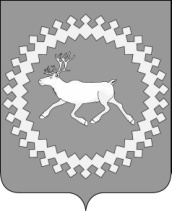 Администрация муниципального района«Ижемский»Председатель комиссии- Селиверстов Р.Е., заместитель руководителя администрации муниципального района «Ижемский».Заместитель председателя- Артеева Т.В., глава муниципального района «Ижемский» - председатель Совета района. Секретарь - Когут О.П., главный специалист отдела по управлению земельными ресурсами и муниципальным имуществом администрации муниципального района «Ижемский».Члены комиссии:- Батаргина В.А., начальник Финансового управления администрации муниципального района «Ижемский»;- Канева Л.Г., начальник отдела территориального развития и коммунального хозяйства муниципального района «Ижемский»;- Койнов С.П., начальник отдела организационной, правовой и кадровой работы администрации муниципального района «Ижемский»;- Тугашева Т.А., начальник отдела экономического анализа и прогнозирования администрации муниципального района «Ижемский»;- Чупрова Л.Н., начальник отдела по управлению земельными ресурсами и муниципальным имуществом администрации муниципального района «Ижемский».«Изьва»муниципальнöй районсаадминистрация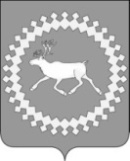 Администрация муниципального района«Ижемский»О внесении изменений в постановление администрации муниципального района «Ижемский» от 30 декабря 2014 года № 1263 «Об утверждении муниципальной программы муниципального образования муниципального района «Ижемский» «Развитие транспортной системы»Объемы бюджетных ассигнований подпрограммы за счет средств местного бюджета (с расшифровкой плановых объемов бюджетных ассигнований по годам ее реализации), а также прогнозный объем средств, привлекаемых из других источниковОбщий объем финансирования Программы на период 2015-2017 годы предусматривается в размере  55317,8 тыс.руб.:2015 год -  19830,8 тыс.руб.;2016 год -  18011,0 тыс.руб.;2017 год -  17476,0 тыс.руб.В том числе средства бюджета муниципального образования муниципального района «Ижемский» – 21620,1 тыс.руб., в том числе по годам:2015 год -   7897,2 тыс.руб.;2016 год -   7363,2 тыс.руб.;2017 год -   6359,7 тыс.руб.;средства республиканского бюджета Республики Коми-  33697,7 тыс.руб., в том числе по годам:2015 год -  11933,6 тыс.руб.;2016 год -  10647,8 тыс.руб.;2017 год -  11116,3 тыс.руб.Объемы финансированияподпрограммыОбщий объем финансирования Подпрограммы на период 2015-2017 гг.  предусматривается в размере  43094,6 тыс.руб.;в том числе средства бюджета муниципального образования муниципального района «Ижемский» 11160,6 тыс.руб., в т.ч. по годам:2015 год -   3637,7 тыс.руб.;2016 год -   4263,2 тыс.руб.;2017 год -   3259,7 тыс.руб.;средства республиканского бюджета Республики Коми -  31934,0 тыс.руб., в том числе по годам:2015 год -  10169,9 тыс.руб.;2016 год -  10647,8 тыс.руб.;2017 год -  11116,3 тыс.руб.Объемы финансированияподпрограммыОбщий объем финансирования подпрограммы на период 2015 - 2017 гг. составит 11397,7 тыс. рублей, в том числе:средства бюджета муниципального образования муниципального района «Ижемский» 9634,0 тыс.руб., в т.ч.по годам:2015 год – 3834,0 тыс. руб.;2016 год – 2900,0 тыс. руб.;2017 год – 2900,0 тыс. руб.;средства республиканского бюджета Республики Коми 1763,7 тыс.руб.в т.ч. по годам:2015 год – 1763,7 тыс. руб.;2016 год -  0,0 тыс. руб.;2017 год -  0,0 тыс. руб.  Объемы финансирования        подпрограммыОбщий объем финансирования подпрограммы на период 2015-2017 гг. составит  825,5 тыс.руб., в том числе:средства бюджета муниципального образования муниципального района «Ижемский» 825,5 тыс. руб., в т.ч. по годам:2015 год -   425,5 тыс. руб.;                   2016 год -   200,0  тыс. руб.;   2017 год -   200,0  тыс. руб. 1 . Доля протяженности автомобильных дорог общего пользования местного значения муниципального района «Ижемский», не соответствующих нормативным требованиям к транспортно-эксплуатационным показателям, в общей протяженности автомобильных дорог общего пользования местного значения муниципального района «Ижемский»%80,680,682,181,881,481,481,481,41.1Доля протяженности автомобильных дорог общего пользования, не отвечающих нормативным требованиям, в общей протяженности автомобильных дорог общего пользования%80,680,682,181,881,481,481,481,4СтатусНаименование муниципальной программы, подпрограммы муниципальной программы, ведомственной целевой программы, основного мероприятияОтветственный исполнитель, соисполнители, Расходы (тыс. руб.), годыРасходы (тыс. руб.), годыРасходы (тыс. руб.), годыРасходы (тыс. руб.), годыРасходы (тыс. руб.), годыРасходы (тыс. руб.), годыРасходы (тыс. руб.), годыСтатусНаименование муниципальной программы, подпрограммы муниципальной программы, ведомственной целевой программы, основного мероприятияОтветственный исполнитель, соисполнители, всего2015год2016год2017год2018год2019год2020год12345678910Муниципальная программа«Развитие транспортной системы»55317,819830,818011,017476,00,00,00,0Подпрограмма 1.Развитие транспортной инфраструктуры и дорожного хозяйстваВсего43094,613807,614911,014376,00,00,00,0Основное 
мероприятие 1.1.1Обеспечение содержания, ремонта и капитального ремонта автомобильных дорог общего пользования муниципального значенияОтдел территориального развития и коммунального хозяйства администрации муниципального района «Ижемский»18332,25797,96713,55820,80,00,00,0Основное 
мероприятие 1.1.2Оборудование и содержание ледовых переправ и зимних автомобильных дорог общего пользования местного значенияОтдел территориального развития и коммунального хозяйства администрации муниципального района «Ижемский»24122,77682,28043,38397,20,00,00,0Основное 
мероприятие 1.2.1Проведение работ по технической инвентаризации и государственной регистрации прав на автомобильные дороги общего пользования  местного значения  и внесение сведений о них в государственный кадастр недвижимостиОтдел по управлению земельными ресурсами и муниципальным имуществом муниципального района «Ижемский»639,7327,5154,2158,00,00,00,0Подпрограммы 2. «Организация транспортного обслуживания населения на   территории  муниципального района «Ижемский»Всего 11397,75597,72900,02900,00,00,00,0Основное 
мероприятие 2.1.1Организация осуществления перевозок пассажиров и багажа автомобильным транспортомОтдел экономического анализа и прогнозирования администрации муниципального района «Ижемский»9221,43607,02807,22807,20,00,00,0Основное 
мероприятие 2.1.2Организация осуществления перевозок пассажиров и багажа водным транспортомОтдел экономического анализа и прогнозирования администрации муниципального района «Ижемский»2176,31990,792,892,80,00,00,0Подпрограмма 3.«Повышение безопасности дорожного движения на территории муниципального района «Ижемский»Всего 825,5425,5200,0200,00,00,00,0Основное 
мероприятие 3.2.1Проведение районных соревнований юных инспекторов движения «Безопасное колесо» среди учащихся школ муниципального района «Ижемский»Управление   образования администрации муниципального района «Ижемский»180,060,060,060,00,00,00,0Основное 
мероприятие 3.2.7Обеспечение участия команды учащихся школ муниципального района «Ижемский» на республиканских соревнованиях «Безопасное колесо» Управление  образования администрации муниципального района «Ижемский»120,040,040,040,00,00,00,0Основное 
мероприятие 3.3.1Обеспечение обустройства и содержания технических средств организации дорожного движения на автомобильных дорогах общего пользования местного значения Отдел территориального развития и коммунального хозяйства администрации муниципального района «Ижемский»525,5325,5100,0100,00,00,00,0СтатусНаименование муниципальной программы, подпрограммы муниципальной программы, ведомственной целевой программы, основного мероприятияИсточник финансирования Оценка расходов 
(тыс. руб.), годыОценка расходов 
(тыс. руб.), годыОценка расходов 
(тыс. руб.), годыОценка расходов 
(тыс. руб.), годыОценка расходов 
(тыс. руб.), годыОценка расходов 
(тыс. руб.), годыСтатусНаименование муниципальной программы, подпрограммы муниципальной программы, ведомственной целевой программы, основного мероприятияИсточник финансирования 2015 год2016 год2017 год2018 год2019 год2020 год123456789Муниципальная программаРазвитие транспортной системыВсего в том числе:19830,818011,017476,00,000,000,00Муниципальная программаРазвитие транспортной системыфедеральный бюджетМуниципальная программаРазвитие транспортной системыреспубликанский бюджет Республики Коми11933,610647,811116,30,000,000,00Муниципальная программаРазвитие транспортной системыбюджет муниципального района «Ижемский»*7897,27363,26359,70,000,000,00Муниципальная программаРазвитие транспортной системыбюджет сельских поселений**Муниципальная программаРазвитие транспортной системыгосударственные внебюджетные фондыМуниципальная программаРазвитие транспортной системыюридические лица***Муниципальная программаРазвитие транспортной системысредства от приносящей доход деятельностиПодпрограмма 1.Развитие транспортной инфраструктуры и дорожного хозяйстваВсего в том числе:13807,614911,014376,00,000,000,00Подпрограмма 1.Развитие транспортной инфраструктуры и дорожного хозяйствафедеральный бюджетПодпрограмма 1.Развитие транспортной инфраструктуры и дорожного хозяйствареспубликанский бюджет Республики Коми10169,910647,811116,30,000,000,00Подпрограмма 1.Развитие транспортной инфраструктуры и дорожного хозяйствабюджет муниципального района «Ижемский»*3637,74263,23259,70,000,000,00Подпрограмма 1.Развитие транспортной инфраструктуры и дорожного хозяйствабюджет сельских поселений**Подпрограмма 1.Развитие транспортной инфраструктуры и дорожного хозяйствагосударственные внебюджетные фондыПодпрограмма 1.Развитие транспортной инфраструктуры и дорожного хозяйстваюридические лица***Подпрограмма 1.Развитие транспортной инфраструктуры и дорожного хозяйствасредства от приносящей доход деятельностиОсновное 
мероприятие 1.1.1Обеспечение содержания, ремонта и капитального ремонта автомобильных дорог общего пользования муниципального значенияВсего в том числе:5797,96713,55820,80,000,000,00Основное 
мероприятие 1.1.1Обеспечение содержания, ремонта и капитального ремонта автомобильных дорог общего пользования муниципального значенияфедеральный бюджетОсновное 
мероприятие 1.1.1Обеспечение содержания, ремонта и капитального ремонта автомобильных дорог общего пользования муниципального значенияреспубликанский бюджет Республики Коми2871,83006,73139,00,000,000,00Основное 
мероприятие 1.1.1Обеспечение содержания, ремонта и капитального ремонта автомобильных дорог общего пользования муниципального значениябюджет муниципального района «Ижемский»*2926,13706,82681,80,000,000,00Основное 
мероприятие 1.1.1Обеспечение содержания, ремонта и капитального ремонта автомобильных дорог общего пользования муниципального значениябюджет сельских поселений**Основное 
мероприятие 1.1.1Обеспечение содержания, ремонта и капитального ремонта автомобильных дорог общего пользования муниципального значениягосударственные внебюджетные фондыОсновное 
мероприятие 1.1.1Обеспечение содержания, ремонта и капитального ремонта автомобильных дорог общего пользования муниципального значенияюридические лица***Основное 
мероприятие 1.1.1Обеспечение содержания, ремонта и капитального ремонта автомобильных дорог общего пользования муниципального значениясредства от приносящей доход деятельностиОсновное 
мероприятие 1.1.2Оборудование и содержание ледовых переправ и зимних автомобильных дорог общего пользования местного значенияВсего в том числе:7682,28043,38397,20,000,000,00Основное 
мероприятие 1.1.2Оборудование и содержание ледовых переправ и зимних автомобильных дорог общего пользования местного значенияфедеральный бюджетОсновное 
мероприятие 1.1.2Оборудование и содержание ледовых переправ и зимних автомобильных дорог общего пользования местного значенияреспубликанский бюджет Республики Коми7298,17641,17977,30,000,000,00Основное 
мероприятие 1.1.2Оборудование и содержание ледовых переправ и зимних автомобильных дорог общего пользования местного значениябюджет муниципального района «Ижемский»*384,1402,2419,90,000,000,00Основное 
мероприятие 1.1.2Оборудование и содержание ледовых переправ и зимних автомобильных дорог общего пользования местного значениябюджет сельских поселений**Основное 
мероприятие 1.1.2Оборудование и содержание ледовых переправ и зимних автомобильных дорог общего пользования местного значениягосударственные внебюджетные фондыОсновное 
мероприятие 1.1.2Оборудование и содержание ледовых переправ и зимних автомобильных дорог общего пользования местного значенияюридические лица***Основное 
мероприятие 1.1.2Оборудование и содержание ледовых переправ и зимних автомобильных дорог общего пользования местного значениясредства от приносящей доход деятельностиОсновное 
мероприятие 1.2.1Проведение работ по технической инвентаризации и государственной регистрации прав на автомобильные дороги общего пользования  местного значения  и внесение сведений о них в государственный кадастр недвижимостиВсего в том числе:327,5154,2158,00,000,000,00Основное 
мероприятие 1.2.1Проведение работ по технической инвентаризации и государственной регистрации прав на автомобильные дороги общего пользования  местного значения  и внесение сведений о них в государственный кадастр недвижимостифедеральный бюджетОсновное 
мероприятие 1.2.1Проведение работ по технической инвентаризации и государственной регистрации прав на автомобильные дороги общего пользования  местного значения  и внесение сведений о них в государственный кадастр недвижимостиреспубликанский бюджет Республики КомиОсновное 
мероприятие 1.2.1Проведение работ по технической инвентаризации и государственной регистрации прав на автомобильные дороги общего пользования  местного значения  и внесение сведений о них в государственный кадастр недвижимостибюджет муниципального района «Ижемский»*327,5154,2158,00,000,000,00Основное 
мероприятие 1.2.1Проведение работ по технической инвентаризации и государственной регистрации прав на автомобильные дороги общего пользования  местного значения  и внесение сведений о них в государственный кадастр недвижимостибюджет сельских поселений**Основное 
мероприятие 1.2.1Проведение работ по технической инвентаризации и государственной регистрации прав на автомобильные дороги общего пользования  местного значения  и внесение сведений о них в государственный кадастр недвижимостигосударственные внебюджетные фондыОсновное 
мероприятие 1.2.1Проведение работ по технической инвентаризации и государственной регистрации прав на автомобильные дороги общего пользования  местного значения  и внесение сведений о них в государственный кадастр недвижимостиюридические лица***Основное 
мероприятие 1.2.1Проведение работ по технической инвентаризации и государственной регистрации прав на автомобильные дороги общего пользования  местного значения  и внесение сведений о них в государственный кадастр недвижимостисредства от приносящей доход деятельностиПодпрограмма 2. Организация транспортного обслуживания населения на   территории  муниципального района «Ижемский»Всего в том числе:5597,72900,02900,00,000,000,00Подпрограмма 2. Организация транспортного обслуживания населения на   территории  муниципального района «Ижемский»федеральный бюджетПодпрограмма 2. Организация транспортного обслуживания населения на   территории  муниципального района «Ижемский»республиканский бюджет Республики Коми1763,70,00,00,000,000,00Подпрограмма 2. Организация транспортного обслуживания населения на   территории  муниципального района «Ижемский»бюджет муниципального района «Ижемский»*3834,02900,02900,00,000,000,00Подпрограмма 2. Организация транспортного обслуживания населения на   территории  муниципального района «Ижемский»бюджет сельских поселений**Подпрограмма 2. Организация транспортного обслуживания населения на   территории  муниципального района «Ижемский»государственные внебюджетные фондыПодпрограмма 2. Организация транспортного обслуживания населения на   территории  муниципального района «Ижемский»юридические лица***Подпрограмма 2. Организация транспортного обслуживания населения на   территории  муниципального района «Ижемский»средства от приносящей доход деятельностиОсновное 
мероприятие 2.1.1Организация осуществления перевозок пассажиров и багажа автомобильным транспортомВсего в том числе:3607,02807,22807,20,000,000,00Основное 
мероприятие 2.1.1Организация осуществления перевозок пассажиров и багажа автомобильным транспортомфедеральный бюджетОсновное 
мероприятие 2.1.1Организация осуществления перевозок пассажиров и багажа автомобильным транспортомреспубликанский бюджет Республики КомиОсновное 
мероприятие 2.1.1Организация осуществления перевозок пассажиров и багажа автомобильным транспортомбюджет муниципального района «Ижемский»*3607,02807,22807,20,000,000,00Основное 
мероприятие 2.1.1Организация осуществления перевозок пассажиров и багажа автомобильным транспортомбюджет сельских поселений**Основное 
мероприятие 2.1.1Организация осуществления перевозок пассажиров и багажа автомобильным транспортомгосударственные внебюджетные фондыОсновное 
мероприятие 2.1.1Организация осуществления перевозок пассажиров и багажа автомобильным транспортомюридические лица***Основное 
мероприятие 2.1.1Организация осуществления перевозок пассажиров и багажа автомобильным транспортомсредства от приносящей доход деятельностиОсновное 
мероприятие 2.1.2Организация осуществления перевозок пассажиров и багажа водным транспортомВсего в том числе:1990,792,892,80,000,000,00Основное 
мероприятие 2.1.2Организация осуществления перевозок пассажиров и багажа водным транспортомфедеральный бюджетОсновное 
мероприятие 2.1.2Организация осуществления перевозок пассажиров и багажа водным транспортомреспубликанский бюджет Республики Коми1763,70,00,00,000,000,00Основное 
мероприятие 2.1.2Организация осуществления перевозок пассажиров и багажа водным транспортомбюджет муниципального района «Ижемский»*227,092,892,80,000,000,00Основное 
мероприятие 2.1.2Организация осуществления перевозок пассажиров и багажа водным транспортомбюджет сельских поселений**Основное 
мероприятие 2.1.2Организация осуществления перевозок пассажиров и багажа водным транспортомгосударственные внебюджетные фондыОсновное 
мероприятие 2.1.2Организация осуществления перевозок пассажиров и багажа водным транспортомюридические лица***Основное 
мероприятие 2.1.2Организация осуществления перевозок пассажиров и багажа водным транспортомсредства от приносящей доход деятельностиПодпрограмма 3.Повышение безопасности дорожного движения на территории муниципального района «Ижемский»Всего в том числе:425,5200,0200,00,000,000,00Подпрограмма 3.Повышение безопасности дорожного движения на территории муниципального района «Ижемский»федеральный бюджетПодпрограмма 3.Повышение безопасности дорожного движения на территории муниципального района «Ижемский»республиканский бюджет Республики КомиПодпрограмма 3.Повышение безопасности дорожного движения на территории муниципального района «Ижемский»бюджет муниципального района «Ижемский»*425,5200,0200,00,000,000,00Подпрограмма 3.Повышение безопасности дорожного движения на территории муниципального района «Ижемский»бюджет сельских поселений**Подпрограмма 3.Повышение безопасности дорожного движения на территории муниципального района «Ижемский»государственные внебюджетные фондыПодпрограмма 3.Повышение безопасности дорожного движения на территории муниципального района «Ижемский»юридические лица***Подпрограмма 3.Повышение безопасности дорожного движения на территории муниципального района «Ижемский»средства от приносящей доход деятельностиОсновное 
мероприятие 3.2.1Проведение районных соревнований юных инспекторов движения «Безопасное колесо» среди учащихся школ муниципального района «Ижемский»Всего в том числе:60,060,060,00,000,000,00Основное 
мероприятие 3.2.1Проведение районных соревнований юных инспекторов движения «Безопасное колесо» среди учащихся школ муниципального района «Ижемский»федеральный бюджетОсновное 
мероприятие 3.2.1Проведение районных соревнований юных инспекторов движения «Безопасное колесо» среди учащихся школ муниципального района «Ижемский»республиканский бюджет Республики КомиОсновное 
мероприятие 3.2.1Проведение районных соревнований юных инспекторов движения «Безопасное колесо» среди учащихся школ муниципального района «Ижемский»бюджет муниципального района «Ижемский»*60,060,060,00,000,000,00Основное 
мероприятие 3.2.1Проведение районных соревнований юных инспекторов движения «Безопасное колесо» среди учащихся школ муниципального района «Ижемский»бюджет сельских поселений**Основное 
мероприятие 3.2.1Проведение районных соревнований юных инспекторов движения «Безопасное колесо» среди учащихся школ муниципального района «Ижемский»государственные внебюджетные фондыОсновное 
мероприятие 3.2.1Проведение районных соревнований юных инспекторов движения «Безопасное колесо» среди учащихся школ муниципального района «Ижемский»юридические лица***Основное 
мероприятие 3.2.1Проведение районных соревнований юных инспекторов движения «Безопасное колесо» среди учащихся школ муниципального района «Ижемский»средства от приносящей доход деятельностиОсновное 
мероприятие 3.2.7Обеспечение участия команды учащихся школ муниципального района «Ижемский» на республиканских соревнованиях «Безопасное колесо»Всего в том числе:40,040,040,00,000,000,00Основное 
мероприятие 3.2.7Обеспечение участия команды учащихся школ муниципального района «Ижемский» на республиканских соревнованиях «Безопасное колесо»федеральный бюджетОсновное 
мероприятие 3.2.7Обеспечение участия команды учащихся школ муниципального района «Ижемский» на республиканских соревнованиях «Безопасное колесо»республиканский бюджет Республики КомиОсновное 
мероприятие 3.2.7Обеспечение участия команды учащихся школ муниципального района «Ижемский» на республиканских соревнованиях «Безопасное колесо»бюджет муниципального района «Ижемский»*40,040,040,00,000,000,00Основное 
мероприятие 3.2.7Обеспечение участия команды учащихся школ муниципального района «Ижемский» на республиканских соревнованиях «Безопасное колесо»бюджет сельских поселений**Основное 
мероприятие 3.2.7Обеспечение участия команды учащихся школ муниципального района «Ижемский» на республиканских соревнованиях «Безопасное колесо»государственные внебюджетные фондыОсновное 
мероприятие 3.2.7Обеспечение участия команды учащихся школ муниципального района «Ижемский» на республиканских соревнованиях «Безопасное колесо»юридические лица***Основное 
мероприятие 3.2.7Обеспечение участия команды учащихся школ муниципального района «Ижемский» на республиканских соревнованиях «Безопасное колесо»средства от приносящей доход деятельностиОсновное 
мероприятие 3.3.1Обеспечение обустройства и содержания технических средств организации дорожного движения на автомобильных дорогах общего пользования местного значенияВсего в том числе:325,5100,0100,00,000,000,00Основное 
мероприятие 3.3.1Обеспечение обустройства и содержания технических средств организации дорожного движения на автомобильных дорогах общего пользования местного значенияфедеральный бюджетОсновное 
мероприятие 3.3.1Обеспечение обустройства и содержания технических средств организации дорожного движения на автомобильных дорогах общего пользования местного значенияреспубликанский бюджет Республики КомиОсновное 
мероприятие 3.3.1Обеспечение обустройства и содержания технических средств организации дорожного движения на автомобильных дорогах общего пользования местного значениябюджет муниципального района «Ижемский»*325,5100,0100,00,000,000,00Основное 
мероприятие 3.3.1Обеспечение обустройства и содержания технических средств организации дорожного движения на автомобильных дорогах общего пользования местного значениябюджет сельских поселений**Основное 
мероприятие 3.3.1Обеспечение обустройства и содержания технических средств организации дорожного движения на автомобильных дорогах общего пользования местного значениягосударственные внебюджетные фондыОсновное 
мероприятие 3.3.1Обеспечение обустройства и содержания технических средств организации дорожного движения на автомобильных дорогах общего пользования местного значенияюридические лица***Основное 
мероприятие 3.3.1Обеспечение обустройства и содержания технических средств организации дорожного движения на автомобильных дорогах общего пользования местного значениясредства от приносящей доход деятельности «Изьва»муниципальнöй районсаадминистрация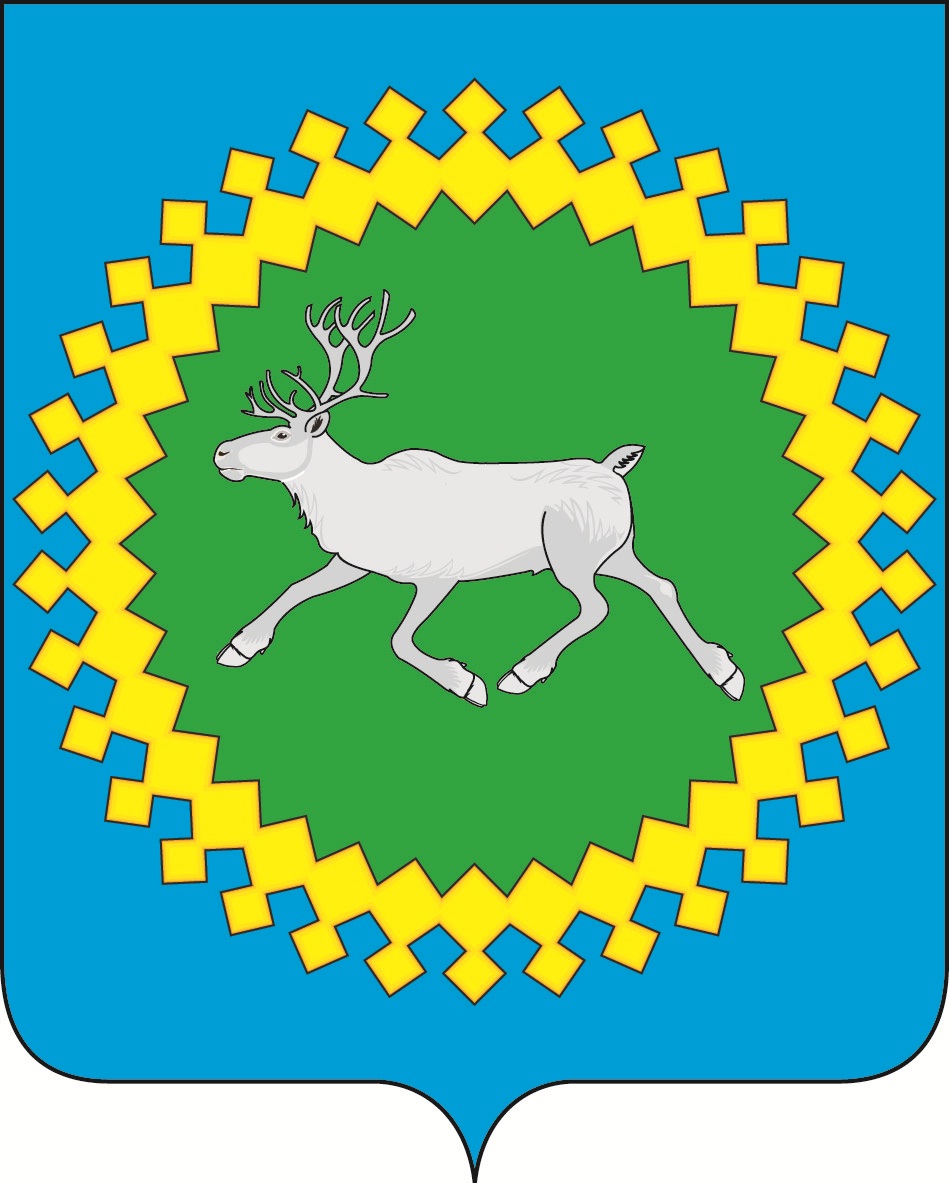 Администрациямуниципального  района«Ижемский»Приложениек постановлению администрациимуниципального района "Ижемский"от 26.10.2015 года № 879ОТЧЕТ ОБ ИСПОЛНЕНИИ  БЮДЖЕТА МУНИЦИПАЛЬНОГО ОБРАЗОВАНИЯ МУНИЦИПАЛЬНОГО РАЙОНА "ИЖЕМСКИЙ" ЗА 9 МЕСЯЦЕВ 2015 ГОДАОТЧЕТ ОБ ИСПОЛНЕНИИ  БЮДЖЕТА МУНИЦИПАЛЬНОГО ОБРАЗОВАНИЯ МУНИЦИПАЛЬНОГО РАЙОНА "ИЖЕМСКИЙ" ЗА 9 МЕСЯЦЕВ 2015 ГОДАОТЧЕТ ОБ ИСПОЛНЕНИИ  БЮДЖЕТА МУНИЦИПАЛЬНОГО ОБРАЗОВАНИЯ МУНИЦИПАЛЬНОГО РАЙОНА "ИЖЕМСКИЙ" ЗА 9 МЕСЯЦЕВ 2015 ГОДАОТЧЕТ ОБ ИСПОЛНЕНИИ  БЮДЖЕТА МУНИЦИПАЛЬНОГО ОБРАЗОВАНИЯ МУНИЦИПАЛЬНОГО РАЙОНА "ИЖЕМСКИЙ" ЗА 9 МЕСЯЦЕВ 2015 ГОДА                                                               1. Доходы бюджета Наименование показателяКод дохода по бюджетной классификации Утвержденные бюджетные назначенияИсполнено Наименование показателяКод дохода по бюджетной классификации Утвержденные бюджетные назначенияИсполнено131121Доходы бюджета - ИТОГОх937 670 951,01663 591 736,97в том числе:   НАЛОГОВЫЕ И НЕНАЛОГОВЫЕ ДОХОДЫ 000 1000000000 0000 000235 664 346,00150 995 493,18  НАЛОГИ НА ПРИБЫЛЬ, ДОХОДЫ 000 1010000000 0000 000205 796 446,00127 213 353,82  Налог на доходы физических лиц 000 1010200001 0000 110205 796 446,00127 213 353,82  Налог на доходы физических лиц с доходов, источником которых является налоговый агент, за исключением доходов, в отношении которых исчисление и уплата налога осуществляются в соответствии со статьями 227, 227.1 и 228 Налогового кодекса Российской Федерации 000 1010201001 0000 110205 187 246,00126 293 715,46  Налог на доходы физических лиц с доходов, полученных от осуществления деятельности физическими лицами, зарегистрированными в качестве индивидуальных предпринимателей, нотариусов, занимающихся частной практикой, адвокатов, учредивших адвокатские кабинеты и других лиц, занимающихся частной практикой в соответствии со статьей 227 Налогового кодекса Российской Федерации 000 1010202001 0000 110290 100,00373 944,27  Налог на доходы физических лиц с доходов, полученных физическими лицами в соответствии со статьей 228 Налогового кодекса Российской Федерации 000 1010203001 0000 110319 100,00545 694,09  НАЛОГИ НА ТОВАРЫ (РАБОТЫ, УСЛУГИ), РЕАЛИЗУЕМЫЕ НА ТЕРРИТОРИИ РОССИЙСКОЙ ФЕДЕРАЦИИ 000 1030000000 0000 0003 604 400,003 694 052,67  Акцизы по подакцизным товарам (продукции), производимым на территории Российской Федерации 000 1030200001 0000 1103 604 400,003 694 052,67  Доходы от уплаты акцизов на дизельное топливо, подлежащие распределению между бюджетами субъектов Российской Федерации и местными бюджетами с учетом установленных дифференцированных нормативов отчислений в местные бюджеты 000 1030223001 0000 1101 369 700,001 267 791,71  Доходы от уплаты акцизов на моторные масла для дизельных и (или) карбюраторных (инжекторных) двигателей, подлежащие распределению между бюджетами субъектов Российской Федерации и местными бюджетами с учетом установленных дифференцированных нормативов отчислений в местные бюджеты 000 1030224001 0000 11028 800,0034 429,13  Доходы от уплаты акцизов на автомобильный бензин, подлежащие распределению между бюджетами субъектов Российской Федерации и местными бюджетами с учетом установленных дифференцированных нормативов отчислений в местные бюджеты 000 1030225001 0000 1102 115 800,002 543 554,30  Доходы от уплаты акцизов на прямогонный бензин, подлежащие распределению между бюджетами субъектов Российской Федерации и местными бюджетами с учетом установленных дифференцированных нормативов отчислений в местные бюджеты 000 1030226001 0000 11090 100,00-151 722,47  НАЛОГИ НА СОВОКУПНЫЙ ДОХОД 000 1050000000 0000 00014 160 200,0012 645 966,32  Налог, взимаемый в связи с применением упрощенной системы налогообложения 000 1050100000 0000 1104 760 000,004 531 109,82  Налог, взимаемый с налогоплательщиков, выбравших в качестве объекта налогообложения доходы 000 1050101001 0000 1104 200 000,003 918 086,82  Налог, взимаемый с налогоплательщиков, выбравших в качестве объекта налогообложения доходы 000 1050101101 0000 1104 200 000,003 917 949,83  Налог, взимаемый с налогоплательщиков, выбравших в качестве объекта налогообложения доходы (за налоговые периоды, истекшие до 1 января 2011 года) 000 1050101201 0000 1100,00136,99  Налог, взимаемый с налогоплательщиков, выбравших в качестве объекта налогообложения доходы, уменьшенные на величину расходов 000 1050102001 0000 110560 000,00613 023,00  Налог, взимаемый с налогоплательщиков, выбравших в качестве объекта налогообложения доходы, уменьшенные на величину расходов 000 1050102101 0000 110560 000,00612 725,74  Налог, взимаемый с налогоплательщиков, выбравших в качестве объекта налогообложения доходы, уменьшенные на величину расходов (за налоговые периоды, истекшие до 1 января 2011 года) 000 1050102201 0000 1100,00297,26  Единый налог на вмененный доход для отдельных видов деятельности 000 1050200002 0000 1109 300 000,008 055 686,43  Единый налог на вмененный доход для отдельных видов деятельности 000 1050201002 0000 1109 300 000,008 065 229,90  Единый налог на вмененный доход для отдельных видов деятельности (за налоговые периоды, истекшие до 1 января 2011 года) 000 1050202002 0000 1100,00-9 543,47  Единый сельскохозяйственный налог 000 1050300001 0000 11060 200,0044 170,07  Единый сельскохозяйственный налог 000 1050301001 0000 11060 200,0044 170,07  Налог, взимаемый в связи с применением патентной системы налогообложения 000 1050400002 0000 11040 000,0015 000,00  Налог, взимаемый в связи с применением патентной системы налогообложения, зачисляемый в бюджеты муниципальных районов 000 1050402002 0000 11040 000,0015 000,00  НАЛОГИ НА ИМУЩЕСТВО 000 1060000000 0000 0000,000,00  Налог на имущество физических лиц 000 1060100000 0000 1100,000,00  Налог на имущество физических лиц, взимаемый по ставкам, применяемым к объектам налогообложения, расположенным в границах сельских поселений 000 1060103010 0000 1100,000,00  Земельный налог 000 1060600000 0000 1100,000,00  Земельный налог с организаций 000 1060603000 0000 1100,000,00  Земельный налог с организаций, обладающих земельным участком, расположенным в границах сельских  поселений 000 1060603310 0000 1100,000,00  Земельный налог с физических лиц 000 1060604000 0000 1100,000,00  Земельный налог с физических лиц, обладающих земельным участком, расположенным в границах сельских поселений 000 1060604310 0000 1100,000,00  ГОСУДАРСТВЕННАЯ ПОШЛИНА 000 1080000000 0000 000526 000,00630 350,21  Государственная пошлина по делам, рассматриваемым в судах общей юрисдикции, мировыми судьями 000 1080300001 0000 110526 000,00630 350,21  Государственная пошлина по делам, рассматриваемым в судах общей юрисдикции, мировыми судьями (за исключением Верховного Суда Российской Федерации) 000 1080301001 0000 110526 000,00630 350,21  Государственная пошлина за совершение нотариальных действий (за исключением действий, совершаемых консульскими учреждениями Российской Федерации) 000 1080400001 0000 1100,000,00  Государственная пошлина за совершение нотариальных действий должностными лицами органов местного самоуправления, уполномоченными в соответствии с законодательными актами Российской Федерации на совершение нотариальных действий 000 1080402001 0000 1100,000,00  ДОХОДЫ ОТ ИСПОЛЬЗОВАНИЯ ИМУЩЕСТВА, НАХОДЯЩЕГОСЯ В ГОСУДАРСТВЕННОЙ И МУНИЦИПАЛЬНОЙ СОБСТВЕННОСТИ 000 1110000000 0000 0009 004 600,004 547 532,01  Доходы, получаемые в виде арендной либо иной платы за передачу в возмездное пользование государственного и муниципального имущества (за исключением имущества бюджетных и автономных учреждений, а также имущества государственных и муниципальных унитарных предприятий, в том числе казенных) 000 1110500000 0000 1209 004 600,004 547 532,01  Доходы, получаемые в виде арендной платы за земельные участки, государственная собственность на которые не разграничена, а также средства от продажи права на заключение договоров аренды указанных земельных участков 000 1110501000 0000 1207 628 600,003 914 364,30  Доходы, получаемые в виде арендной платы за земельные участки, государственная собственность на которые не разграничена и которые расположены в границах сельских  поселений, а также средства от продажи права на заключение договоров аренды указанных земельных участков 000 1110501310 0000 1207 628 600,003 914 364,30  Доходы, получаемые в виде арендной платы за земли после разграничения государственной собственности на землю, а также средства от продажи права на заключение договоров аренды указанных земельных участков (за исключением земельных участков бюджетных и автономных учреждений) 000 1110502000 0000 1200,000,00  Доходы, получаемые в виде арендной платы, а также средства от продажи права на заключение договоров аренды за земли, находящиеся в собственности сельских  поселений (за исключением земельных участков муниципальных бюджетных и автономных учреждений) 000 1110502510 0000 1200,000,00  Доходы от сдачи в аренду имущества, находящегося в оперативном управлении органов государственной власти, органов местного самоуправления, государственных внебюджетных фондов и созданных ими учреждений (за исключением имущества бюджетных и автономных учреждений) 000 1110503000 0000 1201 376 000,00633 167,71  Доходы от сдачи в аренду имущества, находящегося в оперативном управлении органов управления муниципальных районов и созданных ими учреждений (за исключением имущества муниципальных бюджетных и автономных учреждений) 000 1110503505 0000 1201 376 000,00633 167,71  Доходы от сдачи в аренду имущества, находящегося в оперативном управлении органов управления сельских поселений и созданных ими учреждений (за исключением имущества муниципальных бюджетных и автономных учреждений) 000 1110503510 0000 1200,000,00  Прочие доходы от использования имущества и прав, находящихся в государственной и муниципальной собственности (за исключением имущества бюджетных и автономных учреждений, а также имущества государственных и муниципальных унитарных предприятий, в том числе казенных) 000 1110900000 0000 1200,000,00  Прочие поступления от использования имущества, находящегося в государственной и муниципальной собственности (за исключением имущества бюджетных и автономных учреждений, а также имущества государственных и муниципальных унитарных предприятий, в том числе казенных) 000 1110904000 0000 1200,000,00  Прочие поступления от использования имущества, находящегося в собственности сельских поселений (за исключением имущества муниципальных бюджетных и автономных учреждений, а также имущества муниципальных унитарных предприятий, в том числе казенных) 000 1110904510 0000 1200,000,00  ПЛАТЕЖИ ПРИ ПОЛЬЗОВАНИИ ПРИРОДНЫМИ РЕСУРСАМИ 000 1120000000 0000 000290 000,00257 400,09  Плата за негативное воздействие на окружающую среду 000 1120100001 0000 120290 000,00257 400,09  Плата за выбросы загрязняющих веществ в атмосферный воздух стационарными объектами 000 1120101001 0000 120130 000,00107 980,59  Плата за выбросы загрязняющих веществ в атмосферный воздух передвижными объектами 000 1120102001 0000 12010 000,0011 831,53  Плата за сбросы загрязняющих веществ в водные объекты 000 1120103001 0000 12080 000,0079 218,37  Плата за размещение отходов производства и потребления 000 1120104001 0000 12070 000,0057 921,26  Плата за выбросы загрязняющих веществ, образующихся при сжигании на факельных установках и (или) рассеивании попутного нефтяного газа 000 1120107001 0000 1200,00448,34  ДОХОДЫ ОТ ОКАЗАНИЯ ПЛАТНЫХ УСЛУГ (РАБОТ) И КОМПЕНСАЦИИ ЗАТРАТ ГОСУДАРСТВА 000 1130000000 0000 000738 300,00321 032,29  Доходы от оказания платных услуг (работ) 000 1130100000 0000 1300,000,00  Прочие доходы от оказания платных услуг (работ) 000 1130199000 0000 1300,000,00  Прочие доходы от оказания платных услуг (работ) получателями средств бюджетов сельских поселений 000 1130199510 0000 1300,000,00  Доходы от компенсации затрат государства 000 1130200000 0000 130738 300,00321 032,29  Прочие доходы от компенсации затрат государства 000 1130299000 0000 130738 300,00321 032,29  Прочие доходы от компенсации затрат бюджетов муниципальных районов 000 1130299505 0000 130738 300,00321 032,29  Прочие доходы от компенсации затрат бюджетов сельских поселений 000 1130299510 0000 1300,000,00  ДОХОДЫ ОТ ПРОДАЖИ МАТЕРИАЛЬНЫХ И НЕМАТЕРИАЛЬНЫХ АКТИВОВ 000 1140000000 0000 000306 000,00215 851,00  Доходы от реализации имущества, находящегося в государственной и муниципальной собственности (за исключением движимого имущества бюджетных и автономных учреждений, а также имущества государственных и муниципальных унитарных предприятий, в том числе казенных) 000 1140200000 0000 000100 000,000,00  Доходы от реализации имущества, находящегося в собственности муниципальных районов (за исключением движимого имущества муниципальных бюджетных и автономных учреждений, а также имущества муниципальных унитарных предприятий, в том числе казенных), в части реализации основных средств по указанному имуществу 000 1140205005 0000 410100 000,000,00  Доходы от реализации иного имущества, находящегося в собственности муниципальных районов (за исключением имущества муниципальных бюджетных и автономных учреждений, а также имущества муниципальных унитарных предприятий, в том числе казенных), в части реализации основных средств по указанному имуществу 000 1140205305 0000 410100 000,000,00  Доходы от продажи земельных участков, находящихся в государственной и муниципальной собственности 000 1140600000 0000 430206 000,00215 851,00  Доходы от продажи земельных участков, государственная собственность на которые не разграничена 000 1140601000 0000 430206 000,00215 851,00  Доходы от продажи земельных участков, государственная собственность на которые не разграничена и которые расположены в границах сельских поселений 000 1140601310 0000 430206 000,00215 851,00  ШТРАФЫ, САНКЦИИ, ВОЗМЕЩЕНИЕ УЩЕРБА 000 1160000000 0000 0001 233 400,001 430 383,61  Денежные взыскания (штрафы) за нарушение законодательства о налогах и сборах 000 1160300000 0000 14013 000,008 667,50  Денежные взыскания (штрафы) за нарушение законодательства о налогах и сборах, предусмотренные статьями 116, 118, статьей 119.1, пунктами 1 и 2 статьи 120, статьями 125, 126, 128, 129, 129.1, 132, 133, 134, 135, 135.1 Налогового кодекса Российской Федерации 000 1160301001 0000 14010 000,005 387,50  Денежные взыскания (штрафы) за административные правонарушения в области налогов и сборов, предусмотренные Кодексом Российской Федерации об административных правонарушениях 000 1160303001 0000 1403 000,003 280,00  Денежные взыскания (штрафы) за административные правонарушения в области государственного регулирования производства и оборота этилового спирта, алкогольной, спиртосодержащей и табачной продукции 000 1160800001 0000 1400,005 000,00  Денежные взыскания (штрафы) за административные правонарушения в области государственного регулирования производства и оборота этилового спирта, алкогольной, спиртосодержащей продукции 000 1160801001 0000 1400,005 000,00  Денежные взыскания (штрафы) за нарушение законодательства Российской Федерации о недрах, об особо охраняемых природных территориях, об охране и использовании животного мира, об экологической экспертизе, в области охраны окружающей среды, о рыболовстве и сохранении водных биологических ресурсов, земельного законодательства, лесного законодательства, водного законодательства 000 1162500000 0000 14087 600,00330 590,01  Денежные взыскания (штрафы) за нарушение законодательства Российской Федерации об охране и использовании животного мира 000 1162503001 0000 14023 000,00204 000,00  Денежные взыскания (штрафы) за нарушение законодательства в области охраны окружающей среды 000 1162505001 0000 14058 000,00120 000,00  Денежные взыскания (штрафы) за нарушение земельного законодательства 000 1162506001 0000 1406 600,006 590,01  Денежные взыскания (штрафы) за нарушение законодательства в области обеспечения санитарно-эпидемиологического благополучия человека и законодательства в сфере защиты прав потребителей 000 1162800001 0000 14037 000,003 500,00  Денежные взыскания (штрафы) за правонарушения в области дорожного движения 000 1163000001 0000 14014 000,0023 900,00  Прочие денежные взыскания (штрафы) за правонарушения в области дорожного движения 000 1163003001 0000 14014 000,0023 900,00  Денежные взыскания (штрафы) за нарушение законодательства Российской Федерации об административных правонарушениях, предусмотренные статьей 20.25 Кодекса Российской Федерации об административных правонарушениях 000 1164300001 0000 140130 000,0058 810,80  Прочие поступления от денежных взысканий (штрафов) и иных сумм в возмещение ущерба 000 1169000000 0000 140951 800,00999 915,30  Прочие поступления от денежных взысканий (штрафов) и иных сумм в возмещение ущерба, зачисляемые в бюджеты муниципальных районов 000 1169005005 0000 140951 800,00999 915,30  Прочие поступления от денежных взысканий (штрафов) и иных сумм в возмещение ущерба, зачисляемые в бюджеты сельских  поселений 000 1169005010 0000 1400,000,00  ПРОЧИЕ НЕНАЛОГОВЫЕ ДОХОДЫ 000 1170000000 0000 0005 000,0039 571,16  Невыясненные поступления 000 1170100000 0000 1800,0038 071,16  Невыясненные поступления, зачисляемые в бюджеты муниципальных районов 000 1170105005 0000 1800,0038 071,16  Невыясненные поступления, зачисляемые в бюджеты сельских  поселений 000 1170105010 0000 1800,000,00  Прочие неналоговые доходы 000 1170500000 0000 1805 000,001 500,00  Прочие неналоговые доходы бюджетов муниципальных районов 000 1170505005 0000 1805 000,001 500,00  БЕЗВОЗМЕЗДНЫЕ ПОСТУПЛЕНИЯ 000 2000000000 0000 000702 006 605,01512 596 243,79  БЕЗВОЗМЕЗДНЫЕ ПОСТУПЛЕНИЯ ОТ ДРУГИХ БЮДЖЕТОВ БЮДЖЕТНОЙ СИСТЕМЫ РОССИЙСКОЙ ФЕДЕРАЦИИ 000 2020000000 0000 000692 083 311,00503 747 534,03  Дотации бюджетам субъектов Российской Федерации и муниципальных образований 000 2020100000 0000 151165 318 400,00127 975 023,00  Дотации на выравнивание бюджетной обеспеченности 000 2020100100 0000 15183 954 900,0062 462 448,00  Дотации бюджетам муниципальных районов на выравнивание  бюджетной обеспеченности 000 2020100105 0000 15183 954 900,0062 462 448,00  Дотации бюджетам сельских поселений на выравнивание бюджетной обеспеченности 000 2020100110 0000 1510,000,00  Дотации бюджетам на поддержку мер по обеспечению сбалансированности бюджетов 000 2020100300 0000 15181 363 500,0065 512 575,00  Дотации бюджетам муниципальных районов на поддержку мер по обеспечению сбалансированности бюджетов 000 2020100305 0000 15181 363 500,0065 512 575,00  Дотации бюджетам сельских поселений на поддержку мер по обеспечению сбалансированности бюджетов 000 2020100310 0000 1510,000,00  Субсидии бюджетам бюджетной системы Российской Федерации (межбюджетные субсидии) 000 2020200000 0000 15113 868 458,0010 455 769,96  Субсидии бюджетам на государственную поддержку малого и среднего предпринимательства, включая  крестьянские (фермерские) хозяйства 000 2020200900 0000 151119 300,0060 000,00  Субсидии бюджетам муниципальных районов   на государственную поддержку малого и среднего предпринимательства, включая крестьянские                              (фермерские) хозяйства 000 2020200905 0000 151119 300,0060 000,00  Субсидии бюджетам на реализацию федеральных целевых программ 000 2020205100 0000 1510,00378 000,00  Субсидии бюджетам муниципальных районов на реализацию федеральных целевых программ 000 2020205105 0000 1510,00378 000,00  Субсидии бюджетам сельских поселений на реализацию федеральных целевых программ 000 2020205110 0000 1510,000,00  Прочие субсидии 000 2020299900 0000 15113 749 158,0010 017 769,96  Прочие субсидии бюджетам муниципальных районов 000 2020299905 0000 15113 749 158,0010 017 769,96  Прочие субсидии бюджетам сельских поселений 000 2020299910 0000 1510,000,00  Субвенции бюджетам субъектов Российской Федерации и муниципальных образований 000 2020300000 0000 151501 381 053,00359 523 088,27  Субвенции бюджетам на государственную регистрацию актов гражданского состояния 000 2020300300 0000 151151 100,00113 325,00  Субвенции бюджетам муниципальных районов на государственную регистрацию актов гражданского состояния 000 2020300305 0000 151151 100,00113 325,00  Субвенции бюджетам сельских поселений на государственную регистрацию актов гражданского состояния 000 2020300310 0000 1510,000,00  Субвенции бюджетам на осуществление первичного воинского учета на территориях, где отсутствуют военные комиссариаты 000 2020301500 0000 1511 654 740,001 241 055,00  Субвенции бюджетам муниципальных районов на осуществление первичного воинского учета на территориях, где отсутствуют военные комиссариаты 000 2020301505 0000 1511 654 740,001 241 055,00  Субвенции бюджетам сельских поселений на осуществление первичного воинского учета на территориях, где отсутствуют военные комиссариаты 000 2020301510 0000 1510,000,00  Субвенции местным бюджетам на выполнение передаваемых полномочий субъектов Российской Федерации 000 2020302400 0000 1517 070 313,001 452 558,27  Субвенции бюджетам муниципальных районов на выполнение передаваемых полномочий субъектов Российской Федерации 000 2020302405 0000 1517 070 313,001 452 558,27  Субвенции бюджетам сельских поселений на выполнение передаваемых полномочий субъектов Российской Федерации 000 2020302410 0000 1510,000,00  Субвенции бюджетам на компенсацию части платы, взимаемой с родителей (законных представителей) за присмотр и уход за детьми, посещающими образовательные организации, реализующие образовательные программы дошкольного образования 000 2020302900 0000 1518 219 000,005 719 700,00  Субвенции бюджетам муниципальных районов на компенсацию части платы, взимаемой с родителей (законных представителей) за присмотр и уход за детьми, посещающими образовательные организации, реализующие образовательные программы дошкольного образования 000 2020302905 0000 1518 219 000,005 719 700,00  Субвенции бюджетам на обеспечение жильем отдельных категорий граждан, установленных Федеральными законами от 12 января 1995 года № 5-ФЗ "О  ветеранах" и от 24 ноября 1995 года № 181-ФЗ "О социальной защите инвалидов в Российской Федерации" 000 2020307000 0000 1511 025 600,00866 400,00  Субвенции бюджетам муниципальных районов на обеспечение жильем отдельных категорий граждан, установленных Федеральными законами от 12 января 1995 года № 5-ФЗ "О  ветеранах" и от 24 ноября 1995 года № 181-ФЗ "О социальной защите инвалидов в Российской Федерации" 000 2020307005 0000 1511 025 600,00866 400,00  Субвенции бюджетам муниципальных образований на предоставление жилых помещений детям-сиротам и детям, оставшимся без попечения родителей, лицам из  их числа по договорам найма специализированных жилых помещений 000 2020311900 0000 1513 042 400,003 042 400,00  Субвенции бюджетам муниципальных районов на предоставление жилых помещений детям-сиротам и детям, оставшимся без попечения родителей, лицам из  их числа по договорам найма специализированных жилых помещений 000 2020311905 0000 1513 042 400,003 042 400,00  Прочие субвенции 000 2020399900 0000 151480 217 900,00347 087 650,00  Прочие субвенции бюджетам муниципальных районов 000 2020399905 0000 151480 217 900,00347 087 650,00  Иные межбюджетные трансферты 000 2020400000 0000 15111 515 400,005 793 652,80  Межбюджетные трансферты, передаваемые бюджетам муниципальных образований на осуществление части полномочий по решению вопросов местного значения в соответствии с заключенными соглашениями 000 2020401400 0000 151683 600,00512 825,00  Межбюджетные трансферты, передаваемые бюджетам муниципальных районов из бюджетов поселений на осуществление части полномочий по решению вопросов местного значения в соответствии с заключенными соглашениями 000 2020401405 0000 151683 600,00512 825,00  Межбюджетные трансферты, передаваемые бюджетам сельских поселений из бюджетов муниципальных районов на осуществление части полномочий по решению вопросов местного значения в соответствии с заключенными соглашениями 000 2020401410 0000 1510,000,00  Межбюджетные трансферты, передаваемые бюджетам на комплектование книжных фондов библиотек муниципальных образований и государственных библиотек городов Москвы и Санкт-Петербурга 000 2020402500 0000 1515 900,005 900,00  Межбюджетные трансферты, передаваемые бюджетам муниципальных районов на комплектование книжных фондов библиотек муниципальных образований 000 2020402505 0000 1515 900,005 900,00  Межбюджетные трансферты, передаваемые бюджетам на подключение общедоступных библиотек Российской Федерации к сети "Интернет" и развитие системы библиотечного дела с учетом задачи расширения информационных технологий и оцифровки 000 2020404100 0000 1510,0053 567,80  Межбюджетные трансферты, передаваемые бюджетам муниципальных районов, на подключение общедоступных библиотек Российской Федерации к сети "Интернет" и развитие системы библиотечного дела с учетом задачи расширения информационных технологий и оцифровки 000 2020404105 0000 1510,0053 567,80  Межбюджетные трансферты, передаваемые бюджетам на государственную поддержку муниципальных учреждений культуры, находящихся на территориях сельских поселений 000 2020405200 0000 151100 000,00100 000,00  Межбюджетные трансферты, передаваемые бюджетам мунииципальных районов  на государственную поддержку муниципальных учреждений культуры, находящихся на территориях сельских поселений 000 2020405205 0000 151100 000,00100 000,00  Прочие межбюджетные трансферты, передаваемые бюджетам 000 2020499900 0000 15110 725 900,005 121 360,00  Прочие межбюджетные трансферты, передаваемые бюджетам муниципальных районов 000 2020499905 0000 15110 725 900,005 121 360,00  ПРОЧИЕ БЕЗВОЗМЕЗДНЫЕ ПОСТУПЛЕНИЯ 000 2070000000 0000 0009 220 000,009 220 000,00  Прочие безвозмездные поступления в бюджеты муниципальных районов 000 2070500005 0000 1809 220 000,009 220 000,00  Прочие безвозмездные поступления в бюджеты сельских поселений 000 2070500010 0000 1800,000,00  Прочие безвозмездные поступления в бюджеты муниципальных районов 000 2070503005 0000 1809 220 000,009 220 000,00  Прочие безвозмездные поступления в бюджеты сельских поселений 000 2070503010 0000 1800,000,00  ДОХОДЫ БЮДЖЕТОВ БЮДЖЕТНОЙ СИСТЕМЫ РОССИЙСКОЙ ФЕДЕРАЦИИ ОТ ВОЗВРАТА БЮДЖЕТАМИ БЮДЖЕТНОЙ СИСТЕМЫ РОССИЙСКОЙ ФЕДЕРАЦИИ И ОРГАНИЗАЦИЯМИ ОСТАТКОВ СУБСИДИЙ, СУБВЕНЦИЙ И ИНЫХ МЕЖБЮДЖЕТНЫХ ТРАНСФЕРТОВ, ИМЕЮЩИХ ЦЕЛЕВОЕ НАЗНАЧЕНИЕ, ПРОШЛЫХ ЛЕТ 000 2180000000 0000 0001 328 892,071 328 892,07  Доходы бюджетов бюджетной системы Российской Федерации от возврата организациями остатков субсидий прошлых лет 000 2180000000 0000 1801 328 892,071 328 892,07  Доходы бюджетов муниципальных районов от возврата  организациями остатков субсидий прошлых лет 000 2180500005 0000 1801 328 892,071 328 892,07  Доходы бюджетов муниципальных районов от возврата бюджетными учреждениями остатков субсидий прошлых лет 000 2180501005 0000 1801 328 892,071 328 892,07  ВОЗВРАТ ОСТАТКОВ СУБСИДИЙ, СУБВЕНЦИЙ И ИНЫХ МЕЖБЮДЖЕТНЫХ ТРАНСФЕРТОВ, ИМЕЮЩИХ ЦЕЛЕВОЕ НАЗНАЧЕНИЕ, ПРОШЛЫХ ЛЕТ 000 2190000000 0000 000-625 598,06-1 700 182,31  Возврат остатков субсидий, субвенций и иных межбюджетных трансфертов, имеющих целевое назначение, прошлых лет из бюджетов муниципальных районов 000 2190500005 0000 151-625 598,06-1 700 182,31                                                            2. Расходы бюджета Наименование показателяКод расхода по бюджетной классификации Утвержденные бюджетные назначенияИсполнено Наименование показателяКод расхода по бюджетной классификации Утвержденные бюджетные назначенияИсполнено131121Расходы бюджета - ИТОГОх1 059 529 401,36649 325 126,00в том числе:   ОБЩЕГОСУДАРСТВЕННЫЕ ВОПРОСЫ 000 0100 0000000 000 000143 939 847,5050 643 865,71  Расходы 000 0100 0000000 000 20069 289 021,5044 585 142,75  Оплата труда и начисления на выплаты по оплате труда 000 0100 0000000 000 21056 370 074,5336 763 118,95  Заработная плата 000 0100 0000000 000 21142 668 300,1827 866 791,45  Прочие выплаты 000 0100 0000000 000 2121 234 623,00768 447,25  Начисления на выплаты по оплате труда 000 0100 0000000 000 21312 467 151,358 127 880,25  Оплата работ, услуг 000 0100 0000000 000 22010 353 531,005 807 047,17  Услуги связи 000 0100 0000000 000 221831 000,00547 552,80  Транспортные услуги 000 0100 0000000 000 222586 000,00303 809,66  Коммунальные услуги 000 0100 0000000 000 2232 600 000,001 123 567,92  Арендная плата за пользование имуществом 000 0100 0000000 000 224739 388,00554 541,03  Работы, услуги по содержанию имущества 000 0100 0000000 000 2252 328 600,001 708 864,03  Прочие работы, услуги 000 0100 0000000 000 2263 268 543,001 568 711,73  Безвозмездные перечисления организациям 000 0100 0000000 000 240225 182,500,00  Безвозмездные перечисления организациям, за исключением государственных и муниципальных организаций 000 0100 0000000 000 242225 182,500,00  Безвозмездные перечисления бюджетам 000 0100 0000000 000 250363 880,00274 500,00  Перечисления другим бюджетам бюджетной системы Российской Федерации 000 0100 0000000 000 251363 880,00274 500,00  Социальное обеспечение 000 0100 0000000 000 260252 353,47252 353,47  Пособия по социальной помощи населению 000 0100 0000000 000 262252 353,47252 353,47  Прочие расходы 000 0100 0000000 000 2901 724 000,001 488 123,16  Поступление нефинансовых активов 000 0100 0000000 000 30074 650 826,006 058 722,96  Увеличение стоимости основных средств 000 0100 0000000 000 31072 715 530,004 960 061,49  Увеличение стоимости материальных запасов 000 0100 0000000 000 3401 935 296,001 098 661,47  Функционирование высшего должностного лица субъекта Российской Федерации и муниципального образования 000 0102 0000000 000 0000,000,00  Расходы на выплаты персоналу в целях обеспечения выполнения функций государственными (муниципальными) органами, казенными учреждениями, органами управления государственными внебюджетными фондами 000 0102 0000000 100 0000,000,00  Расходы на выплаты персоналу государственных (муниципальных) органов 000 0102 0000000 120 0000,000,00  Фонд оплаты труда государственных (муниципальных) органов и взносы по обязательному социальному страхованию 000 0102 0000000 121 0000,000,00  Расходы 000 0102 0000000 121 2000,000,00  Оплата труда и начисления на выплаты по оплате труда 000 0102 0000000 121 2100,000,00  Заработная плата 000 0102 0000000 121 2110,000,00  Начисления на выплаты по оплате труда 000 0102 0000000 121 2130,000,00  Иные выплаты персоналу государственных (муниципальных) органов, за исключением фонда оплаты труда 000 0102 0000000 122 0000,000,00  Расходы 000 0102 0000000 122 2000,000,00  Оплата труда и начисления на выплаты по оплате труда 000 0102 0000000 122 2100,000,00  Прочие выплаты 000 0102 0000000 122 2120,000,00  Функционирование законодательных (представительных) органов государственной власти и представительных органов муниципальных образований 000 0103 0000000 000 000420 000,00119 060,50  Закупка товаров, работ и услуг для государственных (муниципальных) нужд 000 0103 0000000 200 000420 000,00119 060,50  Иные закупки товаров, работ и услуг для обеспечения государственных (муниципальных) нужд 000 0103 0000000 240 000420 000,00119 060,50  Прочая закупка товаров, работ и услуг для обеспечения государственных (муниципальных) нужд 000 0103 0000000 244 000420 000,00119 060,50  Расходы 000 0103 0000000 244 200360 000,0078 310,50  Оплата работ, услуг 000 0103 0000000 244 220360 000,0078 310,50  Транспортные услуги 000 0103 0000000 244 22240 000,000,00  Прочие работы, услуги 000 0103 0000000 244 226320 000,0078 310,50  Поступление нефинансовых активов 000 0103 0000000 244 30060 000,0040 750,00  Увеличение стоимости материальных запасов 000 0103 0000000 244 34060 000,0040 750,00  Функционирование Правительства Российской Федерации, высших исполнительных органов государственной власти субъектов Российской Федерации, местных администраций 000 0104 0000000 000 00045 935 854,0029 893 852,70  Расходы на выплаты персоналу в целях обеспечения выполнения функций государственными (муниципальными) органами, казенными учреждениями, органами управления государственными внебюджетными фондами 000 0104 0000000 100 00040 513 128,0026 993 049,75  Расходы на выплаты персоналу государственных (муниципальных) органов 000 0104 0000000 120 00040 513 128,0026 993 049,75  Фонд оплаты труда государственных (муниципальных) органов и взносы по обязательному социальному страхованию 000 0104 0000000 121 00039 763 128,0026 432 563,82  Расходы 000 0104 0000000 121 20039 763 128,0026 432 563,82  Оплата труда и начисления на выплаты по оплате труда 000 0104 0000000 121 21039 763 128,0026 432 563,82  Заработная плата 000 0104 0000000 121 21130 851 494,1820 461 511,67  Начисления на выплаты по оплате труда 000 0104 0000000 121 2138 911 633,825 971 052,15  Иные выплаты персоналу государственных (муниципальных) органов, за исключением фонда оплаты труда 000 0104 0000000 122 000750 000,00560 485,93  Расходы 000 0104 0000000 122 200750 000,00560 485,93  Оплата труда и начисления на выплаты по оплате труда 000 0104 0000000 122 210750 000,00560 485,93  Прочие выплаты 000 0104 0000000 122 212750 000,00560 485,93  Закупка товаров, работ и услуг для государственных (муниципальных) нужд 000 0104 0000000 200 0005 421 726,002 900 736,01  Иные закупки товаров, работ и услуг для обеспечения государственных (муниципальных) нужд 000 0104 0000000 240 0005 421 726,002 900 736,01  Прочая закупка товаров, работ и услуг для обеспечения государственных (муниципальных) нужд 000 0104 0000000 244 0005 421 726,002 900 736,01  Расходы 000 0104 0000000 244 2003 780 000,001 899 528,60  Оплата работ, услуг 000 0104 0000000 244 2203 780 000,001 899 528,60  Услуги связи 000 0104 0000000 244 221700 000,00487 546,54  Транспортные услуги 000 0104 0000000 244 222250 000,00153 670,90  Коммунальные услуги 000 0104 0000000 244 2231 310 000,00500 693,35  Арендная плата за пользование имуществом 000 0104 0000000 244 2240,000,00  Работы, услуги по содержанию имущества 000 0104 0000000 244 225400 000,00248 704,43  Прочие работы, услуги 000 0104 0000000 244 2261 120 000,00508 913,38  Прочие расходы 000 0104 0000000 244 2900,000,00  Поступление нефинансовых активов 000 0104 0000000 244 3001 641 726,001 001 207,41  Увеличение стоимости основных средств 000 0104 0000000 244 310244 530,00178 655,00  Увеличение стоимости материальных запасов 000 0104 0000000 244 3401 397 196,00822 552,41  Иные бюджетные ассигнования 000 0104 0000000 800 0001 000,0066,94  Уплата налогов, сборов и иных платежей 000 0104 0000000 850 0001 000,0066,94  Уплата прочих налогов, сборов 000 0104 0000000 852 0001 000,0066,94  Расходы 000 0104 0000000 852 2001 000,0066,94  Прочие расходы 000 0104 0000000 852 2901 000,0066,94  Обеспечение деятельности финансовых, налоговых и таможенных органов и органов финансового (финансово-бюджетного) надзора 000 0106 0000000 000 00017 286 000,0010 619 256,27  Расходы на выплаты персоналу в целях обеспечения выполнения функций государственными (муниципальными) органами, казенными учреждениями, органами управления государственными внебюджетными фондами 000 0106 0000000 100 00016 109 300,0010 022 422,67  Расходы на выплаты персоналу государственных (муниципальных) органов 000 0106 0000000 120 00016 109 300,0010 022 422,67  Фонд оплаты труда государственных (муниципальных) органов и взносы по обязательному социальному страхованию 000 0106 0000000 121 00015 372 323,539 562 107,88  Расходы 000 0106 0000000 121 20015 372 323,539 562 107,88  Оплата труда и начисления на выплаты по оплате труда 000 0106 0000000 121 21015 372 323,539 562 107,88  Заработная плата 000 0106 0000000 121 21111 816 806,007 405 279,78  Начисления на выплаты по оплате труда 000 0106 0000000 121 2133 555 517,532 156 828,10  Иные выплаты персоналу государственных (муниципальных) органов, за исключением фонда оплаты труда 000 0106 0000000 122 000736 976,47460 314,79  Расходы 000 0106 0000000 122 200736 976,47460 314,79  Оплата труда и начисления на выплаты по оплате труда 000 0106 0000000 122 210484 623,00207 961,32  Прочие выплаты 000 0106 0000000 122 212484 623,00207 961,32  Социальное обеспечение 000 0106 0000000 122 260252 353,47252 353,47  Пособия по социальной помощи населению 000 0106 0000000 122 262252 353,47252 353,47  Закупка товаров, работ и услуг для государственных (муниципальных) нужд 000 0106 0000000 200 0001 173 700,00596 121,41  Иные закупки товаров, работ и услуг для обеспечения государственных (муниципальных) нужд 000 0106 0000000 240 0001 173 700,00596 121,41  Прочая закупка товаров, работ и услуг для обеспечения государственных (муниципальных) нужд 000 0106 0000000 244 0001 173 700,00596 121,41  Расходы 000 0106 0000000 244 200911 600,00490 018,35  Оплата работ, услуг 000 0106 0000000 244 220911 600,00490 018,35  Услуги связи 000 0106 0000000 244 221121 000,0060 006,26  Транспортные услуги 000 0106 0000000 244 22296 000,0054 151,60  Работы, услуги по содержанию имущества 000 0106 0000000 244 22564 600,002 760,00  Прочие работы, услуги 000 0106 0000000 244 226630 000,00373 100,49  Поступление нефинансовых активов 000 0106 0000000 244 300262 100,00106 103,06  Увеличение стоимости основных средств 000 0106 0000000 244 31069 000,004 604,00  Увеличение стоимости материальных запасов 000 0106 0000000 244 340193 100,00101 499,06  Иные бюджетные ассигнования 000 0106 0000000 800 0003 000,00712,19  Уплата налогов, сборов и иных платежей 000 0106 0000000 850 0003 000,00712,19  Уплата прочих налогов, сборов 000 0106 0000000 852 0003 000,00712,19  Расходы 000 0106 0000000 852 2003 000,00712,19  Прочие расходы 000 0106 0000000 852 2903 000,00712,19  Обеспечение проведения выборов и референдумов 000 0107 0000000 000 0001 200 000,001 200 000,00  Закупка товаров, работ и услуг для государственных (муниципальных) нужд 000 0107 0000000 200 0001 200 000,001 200 000,00  Иные закупки товаров, работ и услуг для обеспечения государственных (муниципальных) нужд 000 0107 0000000 240 0001 200 000,001 200 000,00  Прочая закупка товаров, работ и услуг для обеспечения государственных (муниципальных) нужд 000 0107 0000000 244 0001 200 000,001 200 000,00  Расходы 000 0107 0000000 244 2001 200 000,001 200 000,00  Прочие расходы 000 0107 0000000 244 2901 200 000,001 200 000,00  Резервные фонды 000 0111 0000000 000 000100 000,000,00  Иные бюджетные ассигнования 000 0111 0000000 800 000100 000,000,00  Резервные средства 000 0111 0000000 870 000100 000,000,00  Расходы 000 0111 0000000 870 200100 000,000,00  Прочие расходы 000 0111 0000000 870 290100 000,000,00  Другие общегосударственные вопросы 000 0113 0000000 000 00078 997 993,508 811 696,24  Закупка товаров, работ и услуг для государственных (муниципальных) нужд 000 0113 0000000 200 00078 238 931,008 425 884,24  Иные закупки товаров, работ и услуг для обеспечения государственных (муниципальных) нужд 000 0113 0000000 240 00078 238 931,008 425 884,24  Прочая закупка товаров, работ и услуг для обеспечения государственных (муниципальных) нужд 000 0113 0000000 244 00078 238 931,008 425 884,24  Расходы 000 0113 0000000 244 2005 551 931,003 515 221,75  Оплата работ, услуг 000 0113 0000000 244 2205 301 931,003 339 189,72  Услуги связи 000 0113 0000000 244 22110 000,000,00  Транспортные услуги 000 0113 0000000 244 222200 000,0095 987,16  Коммунальные услуги 000 0113 0000000 244 2231 290 000,00622 874,57  Арендная плата за пользование имуществом 000 0113 0000000 244 224739 388,00554 541,03  Работы, услуги по содержанию имущества 000 0113 0000000 244 2251 864 000,001 457 399,60  Прочие работы, услуги 000 0113 0000000 244 2261 198 543,00608 387,36  Прочие расходы 000 0113 0000000 244 290250 000,00176 032,03  Поступление нефинансовых активов 000 0113 0000000 244 30072 687 000,004 910 662,49  Увеличение стоимости основных средств 000 0113 0000000 244 31072 402 000,004 776 802,49  Увеличение стоимости материальных запасов 000 0113 0000000 244 340285 000,00133 860,00  Межбюджетные трансферты 000 0113 0000000 500 000363 880,00274 500,00  Иные межбюджетные трансферты 000 0113 0000000 540 000363 880,00274 500,00  Расходы 000 0113 0000000 540 200363 880,00274 500,00  Безвозмездные перечисления бюджетам 000 0113 0000000 540 250363 880,00274 500,00  Перечисления другим бюджетам бюджетной системы Российской Федерации 000 0113 0000000 540 251363 880,00274 500,00  Предоставление субсидий бюджетным, автономным учреждениям и иным некоммерческим организациям 000 0113 0000000 600 000225 182,500,00  Субсидии некоммерческим организациям (за исключением государственных (муниципальных) учреждений) 000 0113 0000000 630 000225 182,500,00  Расходы 000 0113 0000000 630 200225 182,500,00  Безвозмездные перечисления организациям 000 0113 0000000 630 240225 182,500,00  Безвозмездные перечисления организациям, за исключением государственных и муниципальных организаций 000 0113 0000000 630 242225 182,500,00  Иные бюджетные ассигнования 000 0113 0000000 800 000170 000,00111 312,00  Исполнение судебных актов 000 0113 0000000 830 0000,000,00  Исполнение судебных актов Российской Федерации и мировых соглашений по возмещению вреда, причиненного в результате незаконных действий (бездействия) органов государственной власти (государственных органов), органов местного самоуправления либо должностных лиц этих органов, а также в результате деятельности казенных учреждений 000 0113 0000000 831 0000,000,00  Расходы 000 0113 0000000 831 2000,000,00  Прочие расходы 000 0113 0000000 831 2900,000,00  Уплата налогов, сборов и иных платежей 000 0113 0000000 850 000170 000,00111 312,00  Уплата прочих налогов, сборов 000 0113 0000000 852 00085 000,0026 312,00  Расходы 000 0113 0000000 852 20085 000,0026 312,00  Прочие расходы 000 0113 0000000 852 29085 000,0026 312,00  Уплата иных платежей 000 0113 0000000 853 00085 000,0085 000,00  Расходы 000 0113 0000000 853 20085 000,0085 000,00  Прочие расходы 000 0113 0000000 853 29085 000,0085 000,00  НАЦИОНАЛЬНАЯ ОБОРОНА 000 0200 0000000 000 0001 654 740,001 241 055,00  Расходы 000 0200 0000000 000 2001 654 740,001 241 055,00  Безвозмездные перечисления бюджетам 000 0200 0000000 000 2501 654 740,001 241 055,00  Перечисления другим бюджетам бюджетной системы Российской Федерации 000 0200 0000000 000 2511 654 740,001 241 055,00  Мобилизационная и вневойсковая подготовка 000 0203 0000000 000 0001 654 740,001 241 055,00  Межбюджетные трансферты 000 0203 0000000 500 0001 654 740,001 241 055,00  Иные межбюджетные трансферты 000 0203 0000000 540 0001 654 740,001 241 055,00  Расходы 000 0203 0000000 540 2001 654 740,001 241 055,00  Безвозмездные перечисления бюджетам 000 0203 0000000 540 2501 654 740,001 241 055,00  Перечисления другим бюджетам бюджетной системы Российской Федерации 000 0203 0000000 540 2511 654 740,001 241 055,00  НАЦИОНАЛЬНАЯ БЕЗОПАСНОСТЬ И ПРАВООХРАНИТЕЛЬНАЯ ДЕЯТЕЛЬНОСТЬ 000 0300 0000000 000 0003 085 000,001 111 951,00  Расходы 000 0300 0000000 000 2003 085 000,001 111 951,00  Оплата работ, услуг 000 0300 0000000 000 2202 885 000,00911 951,00  Транспортные услуги 000 0300 0000000 000 2221 300 000,000,00  Работы, услуги по содержанию имущества 000 0300 0000000 000 2250,000,00  Прочие работы, услуги 000 0300 0000000 000 2261 585 000,00911 951,00  Безвозмездные перечисления бюджетам 000 0300 0000000 000 250200 000,00200 000,00  Перечисления другим бюджетам бюджетной системы Российской Федерации 000 0300 0000000 000 251200 000,00200 000,00  Поступление нефинансовых активов 000 0300 0000000 000 3000,000,00  Увеличение стоимости материальных запасов 000 0300 0000000 000 3400,000,00  Защита населения и территории от последствий чрезвычайных ситуаций природного и техногенного характера, гражданская оборона 000 0309 0000000 000 0003 085 000,001 111 951,00  Закупка товаров, работ и услуг для государственных (муниципальных) нужд 000 0309 0000000 200 0002 885 000,00911 951,00  Иные закупки товаров, работ и услуг для обеспечения государственных (муниципальных) нужд 000 0309 0000000 240 0002 885 000,00911 951,00  Прочая закупка товаров, работ и услуг для обеспечения государственных (муниципальных) нужд 000 0309 0000000 244 0002 885 000,00911 951,00  Расходы 000 0309 0000000 244 2002 885 000,00911 951,00  Оплата работ, услуг 000 0309 0000000 244 2202 885 000,00911 951,00  Транспортные услуги 000 0309 0000000 244 2221 300 000,000,00  Работы, услуги по содержанию имущества 000 0309 0000000 244 2250,000,00  Прочие работы, услуги 000 0309 0000000 244 2261 585 000,00911 951,00  Поступление нефинансовых активов 000 0309 0000000 244 3000,000,00  Увеличение стоимости материальных запасов 000 0309 0000000 244 3400,000,00  Межбюджетные трансферты 000 0309 0000000 500 000200 000,00200 000,00  Иные межбюджетные трансферты 000 0309 0000000 540 000200 000,00200 000,00  Расходы 000 0309 0000000 540 200200 000,00200 000,00  Безвозмездные перечисления бюджетам 000 0309 0000000 540 250200 000,00200 000,00  Перечисления другим бюджетам бюджетной системы Российской Федерации 000 0309 0000000 540 251200 000,00200 000,00  НАЦИОНАЛЬНАЯ ЭКОНОМИКА 000 0400 0000000 000 00029 216 129,3513 533 311,43  Расходы 000 0400 0000000 000 20029 166 129,3513 533 311,43  Оплата работ, услуг 000 0400 0000000 000 22019 016 171,355 260 090,03  Работы, услуги по содержанию имущества 000 0400 0000000 000 22516 397 940,355 080 265,77  Прочие работы, услуги 000 0400 0000000 000 2262 618 231,00179 824,26  Безвозмездные перечисления организациям 000 0400 0000000 000 24010 119 958,008 273 221,40  Безвозмездные перечисления государственным и муниципальным организациям 000 0400 0000000 000 241226 743,38146 743,38  Безвозмездные перечисления организациям, за исключением государственных и муниципальных организаций 000 0400 0000000 000 2429 893 214,628 126 478,02  Прочие расходы 000 0400 0000000 000 29030 000,000,00  Поступление нефинансовых активов 000 0400 0000000 000 30050 000,000,00  Увеличение стоимости основных средств 000 0400 0000000 000 31050 000,000,00  Сельское хозяйство и рыболовство 000 0405 0000000 000 0004 463 458,004 463 458,00  Иные бюджетные ассигнования 000 0405 0000000 800 0004 463 458,004 463 458,00  Субсидии юридическим лицам (кроме некоммерческих организаций), индивидуальным предпринимателям, физическим лицам 000 0405 0000000 810 0004 463 458,004 463 458,00  Расходы 000 0405 0000000 810 2004 463 458,004 463 458,00  Безвозмездные перечисления организациям 000 0405 0000000 810 2404 463 458,004 463 458,00  Безвозмездные перечисления организациям, за исключением государственных и муниципальных организаций 000 0405 0000000 810 2424 463 458,004 463 458,00  Транспорт 000 0408 0000000 000 0004 256 500,003 375 730,13  Иные бюджетные ассигнования 000 0408 0000000 800 0004 256 500,003 375 730,13  Субсидии юридическим лицам (кроме некоммерческих организаций), индивидуальным предпринимателям, физическим лицам 000 0408 0000000 810 0004 256 500,003 375 730,13  Расходы 000 0408 0000000 810 2004 256 500,003 375 730,13  Безвозмездные перечисления организациям 000 0408 0000000 810 2404 256 500,003 375 730,13  Безвозмездные перечисления организациям, за исключением государственных и муниципальных организаций 000 0408 0000000 810 2424 256 500,003 375 730,13  Дорожное хозяйство (дорожные фонды) 000 0409 0000000 000 00016 975 440,355 215 590,03  Закупка товаров, работ и услуг для государственных (муниципальных) нужд 000 0409 0000000 200 00016 975 440,355 215 590,03  Иные закупки товаров, работ и услуг для обеспечения государственных (муниципальных) нужд 000 0409 0000000 240 00016 975 440,355 215 590,03  Прочая закупка товаров, работ и услуг для обеспечения государственных (муниципальных) нужд 000 0409 0000000 244 00016 975 440,355 215 590,03  Расходы 000 0409 0000000 244 20016 975 440,355 215 590,03  Оплата работ, услуг 000 0409 0000000 244 22016 975 440,355 215 590,03  Работы, услуги по содержанию имущества 000 0409 0000000 244 22516 397 940,355 080 265,77  Прочие работы, услуги 000 0409 0000000 244 226577 500,00135 324,26  Другие вопросы в области национальной экономики 000 0412 0000000 000 0003 520 731,00478 533,27  Закупка товаров, работ и услуг для государственных (муниципальных) нужд 000 0412 0000000 200 0002 120 731,0044 500,00  Иные закупки товаров, работ и услуг для обеспечения государственных (муниципальных) нужд 000 0412 0000000 240 0002 120 731,0044 500,00  Прочая закупка товаров, работ и услуг для обеспечения государственных (муниципальных) нужд 000 0412 0000000 244 0002 120 731,0044 500,00  Расходы 000 0412 0000000 244 2002 070 731,0044 500,00  Оплата работ, услуг 000 0412 0000000 244 2202 040 731,0044 500,00  Прочие работы, услуги 000 0412 0000000 244 2262 040 731,0044 500,00  Прочие расходы 000 0412 0000000 244 29030 000,000,00  Поступление нефинансовых активов 000 0412 0000000 244 30050 000,000,00  Увеличение стоимости основных средств 000 0412 0000000 244 31050 000,000,00  Предоставление субсидий бюджетным, автономным учреждениям и иным некоммерческим организациям 000 0412 0000000 600 000100 000,0020 000,00  Субсидии бюджетным учреждениям 000 0412 0000000 610 000100 000,0020 000,00  Субсидии бюджетным учреждениям на иные цели 000 0412 0000000 612 000100 000,0020 000,00  Расходы 000 0412 0000000 612 200100 000,0020 000,00  Безвозмездные перечисления организациям 000 0412 0000000 612 240100 000,0020 000,00  Безвозмездные перечисления государственным и муниципальным организациям 000 0412 0000000 612 241100 000,0020 000,00  Иные бюджетные ассигнования 000 0412 0000000 800 0001 300 000,00414 033,27  Субсидии юридическим лицам (кроме некоммерческих организаций), индивидуальным предпринимателям, физическим лицам 000 0412 0000000 810 0001 300 000,00414 033,27  Расходы 000 0412 0000000 810 2001 300 000,00414 033,27  Безвозмездные перечисления организациям 000 0412 0000000 810 2401 300 000,00414 033,27  Безвозмездные перечисления государственным и муниципальным организациям 000 0412 0000000 810 241126 743,38126 743,38  Безвозмездные перечисления организациям, за исключением государственных и муниципальных организаций 000 0412 0000000 810 2421 173 256,62287 289,89  ЖИЛИЩНО-КОММУНАЛЬНОЕ ХОЗЯЙСТВО 000 0500 0000000 000 00025 196 129,4213 286 526,59  Расходы 000 0500 0000000 000 20013 824 316,618 009 108,12  Оплата работ, услуг 000 0500 0000000 000 2205 786 416,61954 208,12  Транспортные услуги 000 0500 0000000 000 2220,000,00  Коммунальные услуги 000 0500 0000000 000 2230,000,00  Работы, услуги по содержанию имущества 000 0500 0000000 000 225550 000,0027 323,20  Прочие работы, услуги 000 0500 0000000 000 2265 236 416,61926 884,92  Безвозмездные перечисления организациям 000 0500 0000000 000 2407 737 900,006 754 900,00  Безвозмездные перечисления государственным и муниципальным организациям 000 0500 0000000 000 2417 737 900,006 754 900,00  Безвозмездные перечисления организациям, за исключением государственных и муниципальных организаций 000 0500 0000000 000 2420,000,00  Безвозмездные перечисления бюджетам 000 0500 0000000 000 250300 000,00300 000,00  Перечисления другим бюджетам бюджетной системы Российской Федерации 000 0500 0000000 000 251300 000,00300 000,00  Поступление нефинансовых активов 000 0500 0000000 000 30011 371 812,815 277 418,47  Увеличение стоимости основных средств 000 0500 0000000 000 31011 371 812,815 277 418,47  Увеличение стоимости материальных запасов 000 0500 0000000 000 3400,000,00  Жилищное хозяйство 000 0501 0000000 000 0007 438 571,256 072 946,46  Закупка товаров, работ и услуг для государственных (муниципальных) нужд 000 0501 0000000 200 0001 448 168,23727 323,20  Иные закупки товаров, работ и услуг для обеспечения государственных (муниципальных) нужд 000 0501 0000000 240 0001 448 168,23727 323,20  Закупка товаров, работ, услуг в целях капитального ремонта государственного (муниципального) имущества 000 0501 0000000 243 0000,000,00  Расходы 000 0501 0000000 243 2000,000,00  Оплата работ, услуг 000 0501 0000000 243 2200,000,00  Работы, услуги по содержанию имущества 000 0501 0000000 243 2250,000,00  Поступление нефинансовых активов 000 0501 0000000 243 3000,000,00  Увеличение стоимости материальных запасов 000 0501 0000000 243 3400,000,00  Прочая закупка товаров, работ и услуг для обеспечения государственных (муниципальных) нужд 000 0501 0000000 244 0001 448 168,23727 323,20  Расходы 000 0501 0000000 244 2001 448 168,23727 323,20  Оплата работ, услуг 000 0501 0000000 244 2201 448 168,23727 323,20  Работы, услуги по содержанию имущества 000 0501 0000000 244 225550 000,0027 323,20  Прочие работы, услуги 000 0501 0000000 244 226898 168,23700 000,00  Капитальные вложения в объекты государственной (муниципальной) собственности 000 0501 0000000 400 0005 990 403,025 345 623,26  Бюджетные инвестиции 000 0501 0000000 410 0005 990 403,025 345 623,26  Бюджетные инвестиции в объекты капитального строительства государственной (муниципальной) собственности 000 0501 0000000 414 0005 990 403,025 345 623,26  Расходы 000 0501 0000000 414 200148 290,2168 204,79  Оплата работ, услуг 000 0501 0000000 414 220148 290,2168 204,79  Прочие работы, услуги 000 0501 0000000 414 226148 290,2168 204,79  Поступление нефинансовых активов 000 0501 0000000 414 3005 842 112,815 277 418,47  Увеличение стоимости основных средств 000 0501 0000000 414 3105 842 112,815 277 418,47  Коммунальное хозяйство 000 0502 0000000 000 00011 632 609,175 923 580,13  Закупка товаров, работ и услуг для государственных (муниципальных) нужд 000 0502 0000000 200 000558 209,17158 680,13  Иные закупки товаров, работ и услуг для обеспечения государственных (муниципальных) нужд 000 0502 0000000 240 000558 209,17158 680,13  Прочая закупка товаров, работ и услуг для обеспечения государственных (муниципальных) нужд 000 0502 0000000 244 000558 209,17158 680,13  Расходы 000 0502 0000000 244 200558 209,17158 680,13  Оплата работ, услуг 000 0502 0000000 244 220558 209,17158 680,13  Прочие работы, услуги 000 0502 0000000 244 226558 209,17158 680,13  Капитальные вложения в объекты государственной (муниципальной) собственности 000 0502 0000000 400 0004 671 500,000,00  Бюджетные инвестиции 000 0502 0000000 410 0004 671 500,000,00  Бюджетные инвестиции в объекты капитального строительства государственной (муниципальной) собственности 000 0502 0000000 414 0004 671 500,000,00  Расходы 000 0502 0000000 414 2003 471 800,000,00  Оплата работ, услуг 000 0502 0000000 414 2203 471 800,000,00  Прочие работы, услуги 000 0502 0000000 414 2263 471 800,000,00  Поступление нефинансовых активов 000 0502 0000000 414 3001 199 700,000,00  Увеличение стоимости основных средств 000 0502 0000000 414 3101 199 700,000,00  Предоставление субсидий бюджетным, автономным учреждениям и иным некоммерческим организациям 000 0502 0000000 600 0006 402 900,005 764 900,00  Субсидии бюджетным учреждениям 000 0502 0000000 610 0006 402 900,005 764 900,00  Субсидии бюджетным учреждениям на иные цели 000 0502 0000000 612 0006 402 900,005 764 900,00  Расходы 000 0502 0000000 612 2006 402 900,005 764 900,00  Безвозмездные перечисления организациям 000 0502 0000000 612 2406 402 900,005 764 900,00  Безвозмездные перечисления государственным и муниципальным организациям 000 0502 0000000 612 2416 402 900,005 764 900,00  Иные бюджетные ассигнования 000 0502 0000000 800 0000,000,00  Субсидии юридическим лицам (кроме некоммерческих организаций), индивидуальным предпринимателям, физическим лицам 000 0502 0000000 810 0000,000,00  Расходы 000 0502 0000000 810 2000,000,00  Безвозмездные перечисления организациям 000 0502 0000000 810 2400,000,00  Безвозмездные перечисления организациям, за исключением государственных и муниципальных организаций 000 0502 0000000 810 2420,000,00  Благоустройство 000 0503 0000000 000 0004 789 949,00300 000,00  Закупка товаров, работ и услуг для государственных (муниципальных) нужд 000 0503 0000000 200 000159 949,000,00  Иные закупки товаров, работ и услуг для обеспечения государственных (муниципальных) нужд 000 0503 0000000 240 000159 949,000,00  Прочая закупка товаров, работ и услуг для обеспечения государственных (муниципальных) нужд 000 0503 0000000 244 000159 949,000,00  Расходы 000 0503 0000000 244 200159 949,000,00  Оплата работ, услуг 000 0503 0000000 244 220159 949,000,00  Транспортные услуги 000 0503 0000000 244 2220,000,00  Коммунальные услуги 000 0503 0000000 244 2230,000,00  Работы, услуги по содержанию имущества 000 0503 0000000 244 2250,000,00  Прочие работы, услуги 000 0503 0000000 244 226159 949,000,00  Поступление нефинансовых активов 000 0503 0000000 244 3000,000,00  Увеличение стоимости основных средств 000 0503 0000000 244 3100,000,00  Увеличение стоимости материальных запасов 000 0503 0000000 244 3400,000,00  Капитальные вложения в объекты государственной (муниципальной) собственности 000 0503 0000000 400 0004 330 000,000,00  Бюджетные инвестиции 000 0503 0000000 410 0004 330 000,000,00  Бюджетные инвестиции в объекты капитального строительства государственной (муниципальной) собственности 000 0503 0000000 414 0004 330 000,000,00  Расходы 000 0503 0000000 414 2000,000,00  Оплата работ, услуг 000 0503 0000000 414 2200,000,00  Прочие работы, услуги 000 0503 0000000 414 2260,000,00  Поступление нефинансовых активов 000 0503 0000000 414 3004 330 000,000,00  Увеличение стоимости основных средств 000 0503 0000000 414 3104 330 000,000,00  Межбюджетные трансферты 000 0503 0000000 500 000300 000,00300 000,00  Иные межбюджетные трансферты 000 0503 0000000 540 000300 000,00300 000,00  Расходы 000 0503 0000000 540 200300 000,00300 000,00  Безвозмездные перечисления бюджетам 000 0503 0000000 540 250300 000,00300 000,00  Перечисления другим бюджетам бюджетной системы Российской Федерации 000 0503 0000000 540 251300 000,00300 000,00  Другие вопросы в области жилищно-коммунального хозяйства 000 0505 0000000 000 0001 335 000,00990 000,00  Межбюджетные трансферты 000 0505 0000000 500 0000,000,00  Иные межбюджетные трансферты 000 0505 0000000 540 0000,000,00  Расходы 000 0505 0000000 540 2000,000,00  Безвозмездные перечисления бюджетам 000 0505 0000000 540 2500,000,00  Перечисления другим бюджетам бюджетной системы Российской Федерации 000 0505 0000000 540 2510,000,00  Предоставление субсидий бюджетным, автономным учреждениям и иным некоммерческим организациям 000 0505 0000000 600 0001 335 000,00990 000,00  Субсидии бюджетным учреждениям 000 0505 0000000 610 0001 335 000,00990 000,00  Субсидии бюджетным учреждениям на финансовое обеспечение государственного (муниципального) задания на оказание государственных (муниципальных) услуг (выполнение работ) 000 0505 0000000 611 0001 335 000,00990 000,00  Расходы 000 0505 0000000 611 2001 335 000,00990 000,00  Безвозмездные перечисления организациям 000 0505 0000000 611 2401 335 000,00990 000,00  Безвозмездные перечисления государственным и муниципальным организациям 000 0505 0000000 611 2411 335 000,00990 000,00  ОБРАЗОВАНИЕ 000 0700 0000000 000 000702 538 389,59465 598 604,46  Расходы 000 0700 0000000 000 200694 664 662,52460 309 370,45  Оплата труда и начисления на выплаты по оплате труда 000 0700 0000000 000 21031 083 300,0020 819 700,19  Заработная плата 000 0700 0000000 000 21123 565 700,0015 797 559,25  Прочие выплаты 000 0700 0000000 000 212400 575,00372 899,67  Начисления на выплаты по оплате труда 000 0700 0000000 000 2137 117 025,004 649 241,27  Оплата работ, услуг 000 0700 0000000 000 22010 868 314,744 795 320,40  Услуги связи 000 0700 0000000 000 221152 470,00141 323,53  Транспортные услуги 000 0700 0000000 000 222824 631,30311 301,77  Коммунальные услуги 000 0700 0000000 000 223501 453,00304 927,72  Арендная плата за пользование имуществом 000 0700 0000000 000 22430 000,0020 688,00  Работы, услуги по содержанию имущества 000 0700 0000000 000 2251 129 477,0040 492,00  Прочие работы, услуги 000 0700 0000000 000 2268 230 283,443 976 587,38  Безвозмездные перечисления организациям 000 0700 0000000 000 240635 092 887,78424 624 488,13  Безвозмездные перечисления государственным и муниципальным организациям 000 0700 0000000 000 241635 092 887,78424 624 488,13  Безвозмездные перечисления бюджетам 000 0700 0000000 000 25048 600,0024 300,00  Перечисления другим бюджетам бюджетной системы Российской Федерации 000 0700 0000000 000 25148 600,0024 300,00  Социальное обеспечение 000 0700 0000000 000 26017 018 000,009 817 724,31  Пособия по социальной помощи населению 000 0700 0000000 000 26217 018 000,009 817 724,31  Прочие расходы 000 0700 0000000 000 290553 560,00227 837,42  Поступление нефинансовых активов 000 0700 0000000 000 3007 873 727,075 289 234,01  Увеличение стоимости основных средств 000 0700 0000000 000 3103 483 084,001 372 319,26  Увеличение стоимости материальных запасов 000 0700 0000000 000 3404 390 643,073 916 914,75  Дошкольное образование 000 0701 0000000 000 000121 233 810,3285 294 825,16  Закупка товаров, работ и услуг для государственных (муниципальных) нужд 000 0701 0000000 200 000771 220,00176 963,37  Иные закупки товаров, работ и услуг для обеспечения государственных (муниципальных) нужд 000 0701 0000000 240 000771 220,00176 963,37  Прочая закупка товаров, работ и услуг для обеспечения государственных (муниципальных) нужд 000 0701 0000000 244 000771 220,00176 963,37  Расходы 000 0701 0000000 244 200180 500,0090 741,37  Оплата работ, услуг 000 0701 0000000 244 220131 600,0071 841,37  Транспортные услуги 000 0701 0000000 244 22210 000,000,00  Прочие работы, услуги 000 0701 0000000 244 226121 600,0071 841,37  Прочие расходы 000 0701 0000000 244 29048 900,0018 900,00  Поступление нефинансовых активов 000 0701 0000000 244 300590 720,0086 222,00  Увеличение стоимости основных средств 000 0701 0000000 244 310500 000,000,00  Увеличение стоимости материальных запасов 000 0701 0000000 244 34090 720,0086 222,00  Социальное обеспечение и иные выплаты населению 000 0701 0000000 300 0003 191 740,002 115 539,05  Социальные выплаты гражданам, кроме публичных нормативных социальных выплат 000 0701 0000000 320 0003 191 740,002 115 539,05  Пособия, компенсации и иные социальные выплаты гражданам, кроме публичных нормативных обязательств 000 0701 0000000 321 0003 191 740,002 115 539,05  Расходы 000 0701 0000000 321 2003 191 740,002 115 539,05  Социальное обеспечение 000 0701 0000000 321 2603 191 740,002 115 539,05  Пособия по социальной помощи населению 000 0701 0000000 321 2623 191 740,002 115 539,05  Капитальные вложения в объекты государственной (муниципальной) собственности 000 0701 0000000 400 0004 221 888,32357 900,00  Бюджетные инвестиции 000 0701 0000000 410 0004 221 888,32357 900,00  Бюджетные инвестиции в объекты капитального строительства государственной (муниципальной) собственности 000 0701 0000000 414 0004 221 888,32357 900,00  Расходы 000 0701 0000000 414 2003 147 304,32357 900,00  Оплата работ, услуг 000 0701 0000000 414 2203 147 304,32357 900,00  Прочие работы, услуги 000 0701 0000000 414 2263 147 304,32357 900,00  Поступление нефинансовых активов 000 0701 0000000 414 3001 074 584,000,00  Увеличение стоимости основных средств 000 0701 0000000 414 3101 074 584,000,00  Предоставление субсидий бюджетным, автономным учреждениям и иным некоммерческим организациям 000 0701 0000000 600 000113 048 962,0082 644 422,74  Субсидии бюджетным учреждениям 000 0701 0000000 610 000113 048 962,0082 644 422,74  Субсидии бюджетным учреждениям на финансовое обеспечение государственного (муниципального) задания на оказание государственных (муниципальных) услуг (выполнение работ) 000 0701 0000000 611 000105 237 882,0076 403 226,08  Расходы 000 0701 0000000 611 200105 237 882,0076 403 226,08  Безвозмездные перечисления организациям 000 0701 0000000 611 240105 237 882,0076 403 226,08  Безвозмездные перечисления государственным и муниципальным организациям 000 0701 0000000 611 241105 237 882,0076 403 226,08  Субсидии бюджетным учреждениям на иные цели 000 0701 0000000 612 0007 811 080,006 241 196,66  Расходы 000 0701 0000000 612 2007 811 080,006 241 196,66  Безвозмездные перечисления организациям 000 0701 0000000 612 2407 811 080,006 241 196,66  Безвозмездные перечисления государственным и муниципальным организациям 000 0701 0000000 612 2417 811 080,006 241 196,66  Общее образование 000 0702 0000000 000 000544 870 855,87356 792 102,33  Закупка товаров, работ и услуг для государственных (муниципальных) нужд 000 0702 0000000 200 0007 318 947,375 992 142,39  Иные закупки товаров, работ и услуг для обеспечения государственных (муниципальных) нужд 000 0702 0000000 240 0007 318 947,375 992 142,39  Прочая закупка товаров, работ и услуг для обеспечения государственных (муниципальных) нужд 000 0702 0000000 244 0007 318 947,375 992 142,39  Расходы 000 0702 0000000 244 2001 933 224,301 141 070,69  Оплата работ, услуг 000 0702 0000000 244 2201 518 764,30977 195,63  Транспортные услуги 000 0702 0000000 244 222318 031,30153 001,30  Прочие работы, услуги 000 0702 0000000 244 2261 200 733,00824 194,33  Прочие расходы 000 0702 0000000 244 290414 460,00163 875,06  Поступление нефинансовых активов 000 0702 0000000 244 3005 385 723,074 851 071,70  Увеличение стоимости основных средств 000 0702 0000000 244 3101 520 000,001 360 335,26  Увеличение стоимости материальных запасов 000 0702 0000000 244 3403 865 723,073 490 736,44  Социальное обеспечение и иные выплаты населению 000 0702 0000000 300 00013 826 260,007 702 185,26  Социальные выплаты гражданам, кроме публичных нормативных социальных выплат 000 0702 0000000 320 00013 826 260,007 702 185,26  Пособия, компенсации и иные социальные выплаты гражданам, кроме публичных нормативных обязательств 000 0702 0000000 321 00013 826 260,007 702 185,26  Расходы 000 0702 0000000 321 20013 826 260,007 702 185,26  Социальное обеспечение 000 0702 0000000 321 26013 826 260,007 702 185,26  Пособия по социальной помощи населению 000 0702 0000000 321 26213 826 260,007 702 185,26  Капитальные вложения в объекты государственной (муниципальной) собственности 000 0702 0000000 400 0003 250 045,902 498 000,00  Бюджетные инвестиции 000 0702 0000000 410 0003 250 045,902 498 000,00  Бюджетные инвестиции в объекты капитального строительства государственной (муниципальной) собственности 000 0702 0000000 414 0003 250 045,902 498 000,00  Расходы 000 0702 0000000 414 2003 250 045,902 498 000,00  Оплата работ, услуг 000 0702 0000000 414 2203 250 045,902 498 000,00  Прочие работы, услуги 000 0702 0000000 414 2263 250 045,902 498 000,00  Предоставление субсидий бюджетным, автономным учреждениям и иным некоммерческим организациям 000 0702 0000000 600 000520 475 602,60340 599 774,68  Субсидии бюджетным учреждениям 000 0702 0000000 610 000520 475 602,60340 599 774,68  Субсидии бюджетным учреждениям на финансовое обеспечение государственного (муниципального) задания на оказание государственных (муниципальных) услуг (выполнение работ) 000 0702 0000000 611 000458 593 288,00324 078 083,92  Расходы 000 0702 0000000 611 200458 593 288,00324 078 083,92  Безвозмездные перечисления организациям 000 0702 0000000 611 240458 593 288,00324 078 083,92  Безвозмездные перечисления государственным и муниципальным организациям 000 0702 0000000 611 241458 593 288,00324 078 083,92  Субсидии бюджетным учреждениям на иные цели 000 0702 0000000 612 00061 882 314,6016 521 690,76  Расходы 000 0702 0000000 612 20061 882 314,6016 521 690,76  Безвозмездные перечисления организациям 000 0702 0000000 612 24061 882 314,6016 521 690,76  Безвозмездные перечисления государственным и муниципальным организациям 000 0702 0000000 612 24161 882 314,6016 521 690,76  Молодежная политика и оздоровление детей 000 0707 0000000 000 0002 044 823,401 482 961,83  Закупка товаров, работ и услуг для государственных (муниципальных) нужд 000 0707 0000000 200 000476 500,22102 671,12  Иные закупки товаров, работ и услуг для обеспечения государственных (муниципальных) нужд 000 0707 0000000 240 000476 500,22102 671,12  Прочая закупка товаров, работ и услуг для обеспечения государственных (муниципальных) нужд 000 0707 0000000 244 000476 500,22102 671,12  Расходы 000 0707 0000000 244 200453 300,2290 671,12  Оплата работ, услуг 000 0707 0000000 244 220368 100,2241 671,12  Транспортные услуги 000 0707 0000000 244 222351 600,0025 170,90  Прочие работы, услуги 000 0707 0000000 244 22616 500,2216 500,22  Прочие расходы 000 0707 0000000 244 29085 200,0049 000,00  Поступление нефинансовых активов 000 0707 0000000 244 30023 200,0012 000,00  Увеличение стоимости материальных запасов 000 0707 0000000 244 34023 200,0012 000,00  Предоставление субсидий бюджетным, автономным учреждениям и иным некоммерческим организациям 000 0707 0000000 600 0001 568 323,181 380 290,71  Субсидии бюджетным учреждениям 000 0707 0000000 610 0001 568 323,181 380 290,71  Субсидии бюджетным учреждениям на иные цели 000 0707 0000000 612 0001 568 323,181 380 290,71  Расходы 000 0707 0000000 612 2001 568 323,181 380 290,71  Безвозмездные перечисления организациям 000 0707 0000000 612 2401 568 323,181 380 290,71  Безвозмездные перечисления государственным и муниципальным организациям 000 0707 0000000 612 2411 568 323,181 380 290,71  Другие вопросы в области образования 000 0709 0000000 000 00034 388 900,0022 028 715,14  Расходы на выплаты персоналу в целях обеспечения выполнения функций государственными (муниципальными) органами, казенными учреждениями, органами управления государственными внебюджетными фондами 000 0709 0000000 100 00031 083 300,0020 819 700,19  Расходы на выплаты персоналу государственных (муниципальных) органов 000 0709 0000000 120 00031 083 300,0020 819 700,19  Фонд оплаты труда государственных (муниципальных) органов и взносы по обязательному социальному страхованию 000 0709 0000000 121 00030 682 725,0020 446 800,52  Расходы 000 0709 0000000 121 20030 682 725,0020 446 800,52  Оплата труда и начисления на выплаты по оплате труда 000 0709 0000000 121 21030 682 725,0020 446 800,52  Заработная плата 000 0709 0000000 121 21123 565 700,0015 797 559,25  Начисления на выплаты по оплате труда 000 0709 0000000 121 2137 117 025,004 649 241,27  Иные выплаты персоналу государственных (муниципальных) органов, за исключением фонда оплаты труда 000 0709 0000000 122 000400 575,00372 899,67  Расходы 000 0709 0000000 122 200400 575,00372 899,67  Оплата труда и начисления на выплаты по оплате труда 000 0709 0000000 122 210400 575,00372 899,67  Прочие выплаты 000 0709 0000000 122 212400 575,00372 899,67  Закупка товаров, работ и услуг для государственных (муниципальных) нужд 000 0709 0000000 200 0003 257 000,001 184 714,95  Иные закупки товаров, работ и услуг для обеспечения государственных (муниципальных) нужд 000 0709 0000000 240 0003 257 000,001 184 714,95  Прочая закупка товаров, работ и услуг для обеспечения государственных (муниципальных) нужд 000 0709 0000000 244 0003 257 000,001 184 714,95  Расходы 000 0709 0000000 244 2002 457 500,00844 774,64  Оплата работ, услуг 000 0709 0000000 244 2202 452 500,00848 712,28  Услуги связи 000 0709 0000000 244 221152 470,00141 323,53  Транспортные услуги 000 0709 0000000 244 222145 000,00133 129,57  Коммунальные услуги 000 0709 0000000 244 223501 453,00304 927,72  Арендная плата за пользование имуществом 000 0709 0000000 244 22430 000,0020 688,00  Работы, услуги по содержанию имущества 000 0709 0000000 244 2251 129 477,0040 492,00  Прочие работы, услуги 000 0709 0000000 244 226494 100,00208 151,46  Прочие расходы 000 0709 0000000 244 2905 000,00-3 937,64  Поступление нефинансовых активов 000 0709 0000000 244 300799 500,00339 940,31  Увеличение стоимости основных средств 000 0709 0000000 244 310388 500,0011 984,00  Увеличение стоимости материальных запасов 000 0709 0000000 244 340411 000,00327 956,31  Межбюджетные трансферты 000 0709 0000000 500 00048 600,0024 300,00  Иные межбюджетные трансферты 000 0709 0000000 540 00048 600,0024 300,00  Расходы 000 0709 0000000 540 20048 600,0024 300,00  Безвозмездные перечисления бюджетам 000 0709 0000000 540 25048 600,0024 300,00  Перечисления другим бюджетам бюджетной системы Российской Федерации 000 0709 0000000 540 25148 600,0024 300,00  КУЛЬТУРА, КИНЕМАТОГРАФИЯ 000 0800 0000000 000 00082 469 797,8061 482 112,70  Расходы 000 0800 0000000 000 20082 396 747,8061 475 182,70  Оплата труда и начисления на выплаты по оплате труда 000 0800 0000000 000 2106 816 700,004 430 962,71  Заработная плата 000 0800 0000000 000 2115 222 380,003 384 803,72  Прочие выплаты 000 0800 0000000 000 21217 160,0013 000,00  Начисления на выплаты по оплате труда 000 0800 0000000 000 2131 577 160,001 033 158,99  Оплата работ, услуг 000 0800 0000000 000 220336 300,00191 680,09  Услуги связи 000 0800 0000000 000 221105 500,0063 215,53  Транспортные услуги 000 0800 0000000 000 22212 000,006 052,20  Работы, услуги по содержанию имущества 000 0800 0000000 000 22510 000,006 480,00  Прочие работы, услуги 000 0800 0000000 000 226208 800,00115 932,36  Безвозмездные перечисления организациям 000 0800 0000000 000 24075 241 747,8056 851 139,90  Безвозмездные перечисления государственным и муниципальным организациям 000 0800 0000000 000 24175 241 747,8056 851 139,90  Прочие расходы 000 0800 0000000 000 2902 000,001 400,00  Поступление нефинансовых активов 000 0800 0000000 000 30073 050,006 930,00  Увеличение стоимости основных средств 000 0800 0000000 000 31051 050,006 175,00  Увеличение стоимости материальных запасов 000 0800 0000000 000 34022 000,00755,00  Культура 000 0801 0000000 000 00075 241 747,8056 851 139,90  Закупка товаров, работ и услуг для государственных (муниципальных) нужд 000 0801 0000000 200 0000,000,00  Иные закупки товаров, работ и услуг для обеспечения государственных (муниципальных) нужд 000 0801 0000000 240 0000,000,00  Прочая закупка товаров, работ и услуг для обеспечения государственных (муниципальных) нужд 000 0801 0000000 244 0000,000,00  Расходы 000 0801 0000000 244 2000,000,00  Оплата работ, услуг 000 0801 0000000 244 2200,000,00  Прочие работы, услуги 000 0801 0000000 244 2260,000,00  Прочие расходы 000 0801 0000000 244 2900,000,00  Поступление нефинансовых активов 000 0801 0000000 244 3000,000,00  Увеличение стоимости материальных запасов 000 0801 0000000 244 3400,000,00  Предоставление субсидий бюджетным, автономным учреждениям и иным некоммерческим организациям 000 0801 0000000 600 00075 241 747,8056 851 139,90  Субсидии бюджетным учреждениям 000 0801 0000000 610 00075 241 747,8056 851 139,90  Субсидии бюджетным учреждениям на финансовое обеспечение государственного (муниципального) задания на оказание государственных (муниципальных) услуг (выполнение работ) 000 0801 0000000 611 00070 880 480,0053 950 000,00  Расходы 000 0801 0000000 611 20070 880 480,0053 950 000,00  Безвозмездные перечисления организациям 000 0801 0000000 611 24070 880 480,0053 950 000,00  Безвозмездные перечисления государственным и муниципальным организациям 000 0801 0000000 611 24170 880 480,0053 950 000,00  Субсидии бюджетным учреждениям на иные цели 000 0801 0000000 612 0004 361 267,802 901 139,90  Расходы 000 0801 0000000 612 2004 361 267,802 901 139,90  Безвозмездные перечисления организациям 000 0801 0000000 612 2404 361 267,802 901 139,90  Безвозмездные перечисления государственным и муниципальным организациям 000 0801 0000000 612 2414 361 267,802 901 139,90  Другие вопросы в области культуры, кинематографии 000 0804 0000000 000 0007 228 050,004 630 972,80  Расходы на выплаты персоналу в целях обеспечения выполнения функций государственными (муниципальными) органами, казенными учреждениями, органами управления государственными внебюджетными фондами 000 0804 0000000 100 0006 816 700,004 430 962,71  Расходы на выплаты персоналу государственных (муниципальных) органов 000 0804 0000000 120 0006 816 700,004 430 962,71  Фонд оплаты труда государственных (муниципальных) органов и взносы по обязательному социальному страхованию 000 0804 0000000 121 0006 799 540,004 417 962,71  Расходы 000 0804 0000000 121 2006 799 540,004 417 962,71  Оплата труда и начисления на выплаты по оплате труда 000 0804 0000000 121 2106 799 540,004 417 962,71  Заработная плата 000 0804 0000000 121 2115 222 380,003 384 803,72  Начисления на выплаты по оплате труда 000 0804 0000000 121 2131 577 160,001 033 158,99  Иные выплаты персоналу государственных (муниципальных) органов, за исключением фонда оплаты труда 000 0804 0000000 122 00017 160,0013 000,00  Расходы 000 0804 0000000 122 20017 160,0013 000,00  Оплата труда и начисления на выплаты по оплате труда 000 0804 0000000 122 21017 160,0013 000,00  Прочие выплаты 000 0804 0000000 122 21217 160,0013 000,00  Закупка товаров, работ и услуг для государственных (муниципальных) нужд 000 0804 0000000 200 000409 350,00198 610,09  Иные закупки товаров, работ и услуг для обеспечения государственных (муниципальных) нужд 000 0804 0000000 240 000409 350,00198 610,09  Прочая закупка товаров, работ и услуг для обеспечения государственных (муниципальных) нужд 000 0804 0000000 244 000409 350,00198 610,09  Расходы 000 0804 0000000 244 200336 300,00191 680,09  Оплата работ, услуг 000 0804 0000000 244 220336 300,00191 680,09  Услуги связи 000 0804 0000000 244 221105 500,0063 215,53  Транспортные услуги 000 0804 0000000 244 22212 000,006 052,20  Работы, услуги по содержанию имущества 000 0804 0000000 244 22510 000,006 480,00  Прочие работы, услуги 000 0804 0000000 244 226208 800,00115 932,36  Поступление нефинансовых активов 000 0804 0000000 244 30073 050,006 930,00  Увеличение стоимости основных средств 000 0804 0000000 244 31051 050,006 175,00  Увеличение стоимости материальных запасов 000 0804 0000000 244 34022 000,00755,00  Иные бюджетные ассигнования 000 0804 0000000 800 0002 000,001 400,00  Уплата налогов, сборов и иных платежей 000 0804 0000000 850 0002 000,001 400,00  Уплата прочих налогов, сборов 000 0804 0000000 852 0002 000,001 400,00  Расходы 000 0804 0000000 852 2002 000,001 400,00  Прочие расходы 000 0804 0000000 852 2902 000,001 400,00  СОЦИАЛЬНАЯ ПОЛИТИКА 000 1000 0000000 000 00024 653 075,7010 143 304,70  Расходы 000 1000 0000000 000 20016 335 175,7010 143 304,70  Безвозмездные перечисления организациям 000 1000 0000000 000 2408 952 000,005 790 050,00  Безвозмездные перечисления государственным и муниципальным организациям 000 1000 0000000 000 2418 952 000,005 790 050,00  Социальное обеспечение 000 1000 0000000 000 2607 383 175,704 353 254,70  Пособия по социальной помощи населению 000 1000 0000000 000 2622 292 175,70926 586,70  Пенсии, пособия, выплачиваемые организациями сектора государственного управления 000 1000 0000000 000 2635 091 000,003 426 668,00  Поступление нефинансовых активов 000 1000 0000000 000 3008 317 900,000,00  Увеличение стоимости основных средств 000 1000 0000000 000 3108 317 900,000,00  Пенсионное обеспечение 000 1001 0000000 000 0005 091 000,003 426 668,00  Социальное обеспечение и иные выплаты населению 000 1001 0000000 300 0005 091 000,003 426 668,00  Публичные нормативные социальные  выплаты гражданам 000 1001 0000000 310 0005 091 000,003 426 668,00  Иные пенсии, социальные доплаты к пенсиям 000 1001 0000000 312 0005 091 000,003 426 668,00  Расходы 000 1001 0000000 312 2005 091 000,003 426 668,00  Социальное обеспечение 000 1001 0000000 312 2605 091 000,003 426 668,00  Пенсии, пособия, выплачиваемые организациями сектора государственного управления 000 1001 0000000 312 2635 091 000,003 426 668,00  Социальное обеспечение населения 000 1003 0000000 000 0003 025 175,70996 936,70  Социальное обеспечение и иные выплаты населению 000 1003 0000000 300 0002 292 175,70926 586,70  Социальные выплаты гражданам, кроме публичных нормативных социальных выплат 000 1003 0000000 320 0002 292 175,70926 586,70  Пособия, компенсации и иные социальные выплаты гражданам, кроме публичных нормативных обязательств 000 1003 0000000 321 0001 175 600,00110 911,00  Расходы 000 1003 0000000 321 2001 175 600,00110 911,00  Социальное обеспечение 000 1003 0000000 321 2601 175 600,00110 911,00  Пособия по социальной помощи населению 000 1003 0000000 321 2621 175 600,00110 911,00  Субсидии гражданам на приобретение жилья 000 1003 0000000 322 0001 116 575,70815 675,70  Расходы 000 1003 0000000 322 2001 116 575,70815 675,70  Социальное обеспечение 000 1003 0000000 322 2601 116 575,70815 675,70  Пособия по социальной помощи населению 000 1003 0000000 322 2621 116 575,70815 675,70  Предоставление субсидий бюджетным, автономным учреждениям и иным некоммерческим организациям 000 1003 0000000 600 000733 000,0070 350,00  Субсидии бюджетным учреждениям 000 1003 0000000 610 000733 000,0070 350,00  Субсидии бюджетным учреждениям на иные цели 000 1003 0000000 612 000733 000,0070 350,00  Расходы 000 1003 0000000 612 200733 000,0070 350,00  Безвозмездные перечисления организациям 000 1003 0000000 612 240733 000,0070 350,00  Безвозмездные перечисления государственным и муниципальным организациям 000 1003 0000000 612 241733 000,0070 350,00  Охрана семьи и детства 000 1004 0000000 000 00016 536 900,005 719 700,00  Капитальные вложения в объекты государственной (муниципальной) собственности 000 1004 0000000 400 0008 317 900,000,00  Бюджетные инвестиции 000 1004 0000000 410 0008 317 900,000,00  Бюджетные инвестиции на приобретение объектов недвижимого имущества в государственную (муниципальную) собственность 000 1004 0000000 412 0008 317 900,000,00  Поступление нефинансовых активов 000 1004 0000000 412 3008 317 900,000,00  Увеличение стоимости основных средств 000 1004 0000000 412 3108 317 900,000,00  Предоставление субсидий бюджетным, автономным учреждениям и иным некоммерческим организациям 000 1004 0000000 600 0008 219 000,005 719 700,00  Субсидии бюджетным учреждениям 000 1004 0000000 610 0008 219 000,005 719 700,00  Субсидии бюджетным учреждениям на иные цели 000 1004 0000000 612 0008 219 000,005 719 700,00  Расходы 000 1004 0000000 612 2008 219 000,005 719 700,00  Безвозмездные перечисления организациям 000 1004 0000000 612 2408 219 000,005 719 700,00  Безвозмездные перечисления государственным и муниципальным организациям 000 1004 0000000 612 2418 219 000,005 719 700,00  ФИЗИЧЕСКАЯ КУЛЬТУРА И СПОРТ 000 1100 0000000 000 0008 303 992,006 025 895,41  Расходы 000 1100 0000000 000 2007 233 992,005 224 655,41  Оплата труда и начисления на выплаты по оплате труда 000 1100 0000000 000 2102 281 700,001 542 165,18  Заработная плата 000 1100 0000000 000 2111 716 622,001 106 766,86  Прочие выплаты 000 1100 0000000 000 21246 632,0039 032,00  Начисления на выплаты по оплате труда 000 1100 0000000 000 213518 446,00396 366,32  Оплата работ, услуг 000 1100 0000000 000 2201 295 000,00775 590,23  Услуги связи 000 1100 0000000 000 22120 000,000,00  Транспортные услуги 000 1100 0000000 000 222476 000,00444 564,30  Прочие работы, услуги 000 1100 0000000 000 226799 000,00331 025,93  Безвозмездные перечисления организациям 000 1100 0000000 000 2403 062 292,002 441 500,00  Безвозмездные перечисления государственным и муниципальным организациям 000 1100 0000000 000 2413 062 292,002 441 500,00  Прочие расходы 000 1100 0000000 000 290595 000,00465 400,00  Поступление нефинансовых активов 000 1100 0000000 000 3001 070 000,00801 240,00  Увеличение стоимости основных средств 000 1100 0000000 000 310758 150,00559 390,00  Увеличение стоимости материальных запасов 000 1100 0000000 000 340311 850,00241 850,00  Физическая культура 000 1101 0000000 000 0003 972 292,003 049 314,30  Закупка товаров, работ и услуг для государственных (муниципальных) нужд 000 1101 0000000 200 000910 000,00607 814,30  Иные закупки товаров, работ и услуг для обеспечения государственных (муниципальных) нужд 000 1101 0000000 240 000910 000,00607 814,30  Прочая закупка товаров, работ и услуг для обеспечения государственных (муниципальных) нужд 000 1101 0000000 244 000910 000,00607 814,30  Расходы 000 1101 0000000 244 200690 000,00566 574,30  Оплата работ, услуг 000 1101 0000000 244 220495 000,00421 174,30  Транспортные услуги 000 1101 0000000 244 222330 000,00306 564,30  Прочие работы, услуги 000 1101 0000000 244 226165 000,00114 610,00  Прочие расходы 000 1101 0000000 244 290195 000,00145 400,00  Поступление нефинансовых активов 000 1101 0000000 244 300220 000,0041 240,00  Увеличение стоимости основных средств 000 1101 0000000 244 310170 000,0041 240,00  Увеличение стоимости материальных запасов 000 1101 0000000 244 34050 000,000,00  Предоставление субсидий бюджетным, автономным учреждениям и иным некоммерческим организациям 000 1101 0000000 600 0003 062 292,002 441 500,00  Субсидии бюджетным учреждениям 000 1101 0000000 610 0003 062 292,002 441 500,00  Субсидии бюджетным учреждениям на финансовое обеспечение государственного (муниципального) задания на оказание государственных (муниципальных) услуг (выполнение работ) 000 1101 0000000 611 0003 062 292,002 441 500,00  Расходы 000 1101 0000000 611 2003 062 292,002 441 500,00  Безвозмездные перечисления организациям 000 1101 0000000 611 2403 062 292,002 441 500,00  Безвозмездные перечисления государственным и муниципальным организациям 000 1101 0000000 611 2413 062 292,002 441 500,00  Массовый спорт 000 1102 0000000 000 0001 680 000,001 290 256,25  Закупка товаров, работ и услуг для государственных (муниципальных) нужд 000 1102 0000000 200 0001 380 000,001 290 256,25  Иные закупки товаров, работ и услуг для обеспечения государственных (муниципальных) нужд 000 1102 0000000 240 0001 380 000,001 290 256,25  Прочая закупка товаров, работ и услуг для обеспечения государственных (муниципальных) нужд 000 1102 0000000 244 0001 380 000,001 290 256,25  Расходы 000 1102 0000000 244 200550 000,00530 256,25  Оплата работ, услуг 000 1102 0000000 244 220270 000,00250 256,25  Транспортные услуги 000 1102 0000000 244 222120 000,00120 000,00  Прочие работы, услуги 000 1102 0000000 244 226150 000,00130 256,25  Прочие расходы 000 1102 0000000 244 290280 000,00280 000,00  Поступление нефинансовых активов 000 1102 0000000 244 300830 000,00760 000,00  Увеличение стоимости основных средств 000 1102 0000000 244 310588 150,00518 150,00  Увеличение стоимости материальных запасов 000 1102 0000000 244 340241 850,00241 850,00  Капитальные вложения в объекты государственной (муниципальной) собственности 000 1102 0000000 400 000300 000,000,00  Бюджетные инвестиции 000 1102 0000000 410 000300 000,000,00  Бюджетные инвестиции в объекты капитального строительства государственной (муниципальной) собственности 000 1102 0000000 414 000300 000,000,00  Расходы 000 1102 0000000 414 200300 000,000,00  Оплата работ, услуг 000 1102 0000000 414 220300 000,000,00  Прочие работы, услуги 000 1102 0000000 414 226300 000,000,00  Другие вопросы в области физической культуры и спорта 000 1105 0000000 000 0002 651 700,001 686 324,86  Расходы на выплаты персоналу в целях обеспечения выполнения функций государственными (муниципальными) органами, казенными учреждениями, органами управления государственными внебюджетными фондами 000 1105 0000000 100 0002 281 700,001 542 165,18  Расходы на выплаты персоналу государственных (муниципальных) органов 000 1105 0000000 120 0002 281 700,001 542 165,18  Фонд оплаты труда государственных (муниципальных) органов и взносы по обязательному социальному страхованию 000 1105 0000000 121 0002 235 068,001 503 133,18  Расходы 000 1105 0000000 121 2002 235 068,001 503 133,18  Оплата труда и начисления на выплаты по оплате труда 000 1105 0000000 121 2102 235 068,001 503 133,18  Заработная плата 000 1105 0000000 121 2111 716 622,001 106 766,86  Начисления на выплаты по оплате труда 000 1105 0000000 121 213518 446,00396 366,32  Иные выплаты персоналу государственных (муниципальных) органов, за исключением фонда оплаты труда 000 1105 0000000 122 00046 632,0039 032,00  Расходы 000 1105 0000000 122 20046 632,0039 032,00  Оплата труда и начисления на выплаты по оплате труда 000 1105 0000000 122 21046 632,0039 032,00  Прочие выплаты 000 1105 0000000 122 21246 632,0039 032,00  Закупка товаров, работ и услуг для государственных (муниципальных) нужд 000 1105 0000000 200 000250 000,00104 159,68  Иные закупки товаров, работ и услуг для обеспечения государственных (муниципальных) нужд 000 1105 0000000 240 000250 000,00104 159,68  Прочая закупка товаров, работ и услуг для обеспечения государственных (муниципальных) нужд 000 1105 0000000 244 000250 000,00104 159,68  Расходы 000 1105 0000000 244 200230 000,00104 159,68  Оплата работ, услуг 000 1105 0000000 244 220230 000,00104 159,68  Услуги связи 000 1105 0000000 244 22120 000,000,00  Транспортные услуги 000 1105 0000000 244 22226 000,0018 000,00  Прочие работы, услуги 000 1105 0000000 244 226184 000,0086 159,68  Поступление нефинансовых активов 000 1105 0000000 244 30020 000,000,00  Увеличение стоимости материальных запасов 000 1105 0000000 244 34020 000,000,00  Социальное обеспечение и иные выплаты населению 000 1105 0000000 300 000120 000,0040 000,00  Публичные нормативные выплаты гражданам несоциального характера 000 1105 0000000 330 000120 000,0040 000,00  Расходы 000 1105 0000000 330 200120 000,0040 000,00  Прочие расходы 000 1105 0000000 330 290120 000,0040 000,00  ОБСЛУЖИВАНИЕ ГОСУДАРСТВЕННОГО И МУНИЦИПАЛЬНОГО ДОЛГА 000 1300 0000000 000 000310 800,000,00  Расходы 000 1300 0000000 000 200310 800,000,00  Обслуживание государственного (муниципального) долга 000 1300 0000000 000 230310 800,000,00  Обслуживание внутреннего долга 000 1300 0000000 000 231310 800,000,00  Обслуживание государственного внутреннего и муниципального долга 000 1301 0000000 000 000310 800,000,00  Обслуживание государственного (муниципального) долга 000 1301 0000000 700 000310 800,000,00  Обслуживание муниципального долга 000 1301 0000000 730 000310 800,000,00  Расходы 000 1301 0000000 730 200310 800,000,00  Обслуживание государственного (муниципального) долга 000 1301 0000000 730 230310 800,000,00  Обслуживание внутреннего долга 000 1301 0000000 730 231310 800,000,00  МЕЖБЮДЖЕТНЫЕ ТРАНСФЕРТЫ ОБЩЕГО ХАРАКТЕРА БЮДЖЕТАМ СУБЪЕКТОВ РОССИЙСКОЙ ФЕДЕРАЦИИ И МУНИЦИПАЛЬНЫХ ОБРАЗОВАНИЙ 000 1400 0000000 000 00038 161 500,0026 258 499,00  Расходы 000 1400 0000000 000 20038 161 500,0026 258 499,00  Безвозмездные перечисления бюджетам 000 1400 0000000 000 25038 161 500,0026 258 499,00  Перечисления другим бюджетам бюджетной системы Российской Федерации 000 1400 0000000 000 25138 161 500,0026 258 499,00  Дотации на выравнивание бюджетной обеспеченности субъектов Российской Федерации и муниципальных образований 000 1401 0000000 000 00025 832 000,0019 373 949,00  Межбюджетные трансферты 000 1401 0000000 500 00025 832 000,0019 373 949,00  Иные межбюджетные трансферты 000 1401 0000000 540 00025 832 000,0019 373 949,00  Расходы 000 1401 0000000 540 20025 832 000,0019 373 949,00  Безвозмездные перечисления бюджетам 000 1401 0000000 540 25025 832 000,0019 373 949,00  Перечисления другим бюджетам бюджетной системы Российской Федерации 000 1401 0000000 540 25125 832 000,0019 373 949,00  Иные дотации 000 1402 0000000 000 00012 329 500,006 884 550,00  Межбюджетные трансферты 000 1402 0000000 500 00012 329 500,006 884 550,00  Иные межбюджетные трансферты 000 1402 0000000 540 00012 329 500,006 884 550,00  Расходы 000 1402 0000000 540 20012 329 500,006 884 550,00  Безвозмездные перечисления бюджетам 000 1402 0000000 540 25012 329 500,006 884 550,00  Перечисления другим бюджетам бюджетной системы Российской Федерации 000 1402 0000000 540 25112 329 500,006 884 550,00Результат исполнения бюджета (дефицит / профицит)х-94 082 459,7014 266 610,97                                           3. Источники финансирования дефицита бюджета                                           3. Источники финансирования дефицита бюджета Наименование показателяКод источника по бюджетной классификации Утвержденные бюджетные назначенияИсполнено Наименование показателяКод источника по бюджетной классификации Утвержденные бюджетные назначенияИсполнено131121Источники финансирования дефицита бюджетов - всегох94 082 459,70-14 266 610,97     в том числе:источники внутреннего финансированиях10 000 000,000,00из них:  Бюджетные кредиты от других бюджетов бюджетной системы Российской Федерации 000 0103000000 0000 00010 000 000,000,00  Бюджетные кредиты от других бюджетов бюджетной системы Российской Федерации в валюте Российской Федерации 000 0103010000 0000 00010 000 000,000,00  Получение бюджетных кредитов от других бюджетов бюджетной системы Российской Федерации в валюте Российской Федерации 000 0103010000 0000 70010 000 000,000,00  Получение кредитов от других бюджетов бюджетной системы Российской Федерации бюджетами муниципальных районов в валюте Российской Федерации 000 0103010005 0000 71010 000 000,000,00источники внешнего финансирования х0,000,00из них:изменение остатков средствх84 082 459,70-14 266 610,97  Изменение остатков средств на счетах по учету средств бюджетов 000 0105000000 0000 00084 082 459,70-14 266 610,97увеличение остатков средств, всегох-947 670 951,01-680 702 456,70  Увеличение прочих остатков средств бюджетов 000 0105020000 0000 500-947 670 951,01-680 702 456,70  Увеличение прочих остатков денежных средств бюджетов 000 0105020100 0000 510-947 670 951,01-680 702 456,70  Увеличение прочих остатков денежных средств  бюджетов муниципальных районов 000 0105020105 0000 510-947 670 951,01-680 702 456,70  Увеличение прочих остатков денежных средств бюджетов сельских поселений 000 0105020110 0000 5100,000,00уменьшение остатков средств, всегох1 031 753 410,71666 435 845,73  Уменьшение прочих остатков средств бюджетов 000 0105020000 0000 6001 031 753 410,71666 435 845,73  Уменьшение прочих остатков денежных средств бюджетов 000 0105020100 0000 6101 031 753 410,71666 435 845,73  Уменьшение прочих остатков денежных средств бюджетов муниципальных районов 000 0105020105 0000 6101 031 753 410,71666 435 845,73  Уменьшение прочих остатков денежных средств бюджетов сельских поселений 000 0105020110 0000 6100,000,00Наименование вида доходаЗачислено на 01.10.2014 г.Зачислено на 01.10.2015 г.отклонение в %отклонение в руб.ДОХОДЫ143335,5150995,5105,37660,0Налог на доходы физических лиц125418,3127213,4101,41795,1Доходы от уплаты акцизов3008,13694,1122,8686,0Налоги на совокупный доход10176,612646,0124,32469,4Государственная пошлина471,6630,4133,7158,8Доходы от использования имущества, находящегося в муниципальной собственности2537,34547,5179,22010,2Платежи за пользование природными ресурсами203,1257,4126,754,3Доходы от оказания платных услуг и компенсации затрат государства175,7321,0182,7145,3Доходы от продажи материальных и нематериальных активов181,1215,8119,234,7Штрафы, санкции, возмещение ущерба1087,71430,4131,5342,7Прочие неналоговые доходы76,039,552,1-36,5Наименование КОСГУУтвержденные ассигнования на 2015 год (тыс. рублей)Кассовое исполнение  на 01.10.2015 (тыс. рублей)% исполненияУдельный вес (%)Удельный вес (%)Наименование КОСГУУтвержденные ассигнования на 2015 год (тыс. рублей)Кассовое исполнение  на 01.10.2015 (тыс. рублей)% исполненияУтвержденные ассигнованияКассовое исполнениеОплата труда и начисления на выплаты по оплате труда96551,863555,965,89,19,8Оплата работ, услуг50540,718695,937,04,82,9Обслуживание государственного (муниципального) долга310,0000,10Безвозмездные перечисления организациям740431,9504735,368,269,977,7Безвозмездные перечисления бюджетам40728,728298,369,53,84,4Социальное обеспечение24653,514423,358,52,32,2Прочие расходы2904,52182,875,10,30,3Увеличение стоимости основных средств96747,512175,412,69,11,9 Увеличение стоимости материальных запасов6659,85258,279,00,60,8ИТОГО1059529,4649325,161,3100100Наименование разделовУтвержденные ассигнования на 2015 год (тыс. рублей)Кассовое исполнение  на 01.10.2015 (тыс. рублей)% исполненияУдельный вес (%)Удельный вес (%)Наименование разделовУтвержденные ассигнования на 2015 год (тыс. рублей)Кассовое исполнение  на 01.10.2015 (тыс. рублей)% исполненияУтвержденные ассигнованияКассовое исполнениеОбщегосударственные вопросы143939,950643,935,213,57,8Национальная оборона1654,71241,175,00,20,2Национальная безопасность и правоохранительная деятельность3085,01111,936,00,30,2Национальная экономика29216,113533,346,32,82,1Жилищно-коммунальное хозяйство25196,113286,552,72,42,0Образование702538,4465598,666,366,371,7Культура, кинематография82469,861482,174,67,89,5Социальная политика24653,110143,341,12,31,6Физическая культура и спорт8304,06025,972,60,80,9Обслуживание государственного и муниципального долга310,80000Межбюджетные трансферты38161,526258,568,83,64,0ИТОГО1059529,4649325,161,3100100КЦСРНаименование КЦСРАссигнования 2015  годРасход по ЛС% выполнения0100000Муниципальная программа муниципального образования муниципального района "Ижемский" "Территориальное развитие"22 931,041 266,765,5%0200000Муниципальная программа муниципального образования муниципально-го района "Ижемский" "Развитие образования"668 410,67444 220,5266,5%0300000Муниципальная программа муниципального образования муниципального района "Ижемский" "Развитие и сохранение культуры"92 106,2767 776,7173,6%0400000Муниципальная программа муниципального образования муниципального района "Ижемский" "Развитие физической культуры и спорта"23 609,0416 642,1870,5%0500000Муниципальная программа муниципального образования муниципального района "Ижемский" "Развитие экономики"7 637,764 613,4660,4%0600000Муниципальная программа муниципального образования муниципального района "Ижемский" "Муниципальное управление"42 806,3329 505,2468,9%0700000Муниципальная программа муниципального образования муниципального района "Ижемский" "Безопасность жизнедеятельности населения"2 300,00352,0015,3%0800000Муниципальная программа муниципального образования муниципального района "Ижемский" "Развитие транспортной системы"21 331,948 656,7240,6%0900000Муниципальная адресная программа "Переселение граждан из аварийного жилищного фонда на территории муниципального района "Ижемский" на 2013- 2015 годы"5 990,405 345,6289,2%Итого887 123,45578 379,2165,2%«Изьва» муниципальнöй районса администрацияАдминистрация муниципального района«Ижемский»Объемы и источники    финансирования Программы Общий    необходимый    объем     финансирования    21771,59892  тыс. руб., в том числе:                
-  средства местного бюджета 1702,86561 тыс. руб.;- средства республиканского бюджета 16340,11194тыс.руб.;
-  средства  Фонда   содействия   реформированию жилищно-коммунального  хозяйства  3728,62137 тыс.руб.                                                                                                                         »;            2) позицию «Ожидаемые конечные результаты реализации Программы» изложить в следующей редакции:«                                                                                                                      »;            2) позицию «Ожидаемые конечные результаты реализации Программы» изложить в следующей редакции:«Ожидаемые конечные результаты реализации Программы-  Переселение  в  2015  году   из   аварийного жилищного фонда  26  граждан  ( 10 семей);         
-  Ликвидация  аварийного  жилищного   фонда   -   746,6 кв.м;- Выполнение  государственных  обязательств  по переселению граждан из аварийных жилых помещений.Количество  переселяемых,    чел.     26     №Наименование мероприятий	Объёмы финансирования    (рублей)	Объёмы финансирования    (рублей)№Наименование мероприятийвсего2013-20151 Финансирование строительства многоквартирных жилых домов за счёт средств бюджета  муниципального района1702865,611702865,612 Финансирование строительства многоквартирных жилых домов за счёт средств республиканского бюджета 16340111,9416340111,943 Финансирование строительства многоквартирных жилых домов за счёт Фонда содействия реформированию жилищно-коммунального хозяйства3 728621,373 728621,37Приложение 2 к постановлению администрации муниципального района «Ижемский» от 28 октября  2015 года № 897 « Приложение 1к муниципальной  адресной программе«Переселение граждан из аварийного жилищного фонда на территории муниципального района «Ижемский»  на 2013 -2015 годы Перечень аварийных многоквартирных домовПеречень аварийных многоквартирных домовПеречень аварийных многоквартирных домовПеречень аварийных многоквартирных домовПеречень аварийных многоквартирных домовПеречень аварийных многоквартирных домовПеречень аварийных многоквартирных домовПеречень аварийных многоквартирных домовПеречень аварийных многоквартирных домовПеречень аварийных многоквартирных домовПеречень аварийных многоквартирных домовПеречень аварийных многоквартирных домовПеречень аварийных многоквартирных домовПеречень аварийных многоквартирных домовПеречень аварийных многоквартирных домовПеречень аварийных многоквартирных домовПеречень аварийных многоквартирных домовПеречень аварийных многоквартирных домовПеречень аварийных многоквартирных домовПеречень аварийных многоквартирных домов№ п/пАдрес МКДДокумент, подтверждающий признание МКД аварийнымДокумент, подтверждающий признание МКД аварийнымПланируемая дата  окончания переселенияПланируемая дата сноса или реконструкции МКДЧисло жителей всегоЧисло жителей планируемых к переселениюОбщая площадь жилых            помещений МКДКоличество расселяемых жилых помещенийКоличество расселяемых жилых помещенийКоличество расселяемых жилых помещенийРасселяемая площадь жилых помещенийРасселяемая площадь жилых помещенийРасселяемая площадь жилых помещенийСтоимость переселения гражданСтоимость переселения гражданСтоимость переселения гражданСтоимость переселения гражданДополнительные источники финансирования№ п/пАдрес МКДДокумент, подтверждающий признание МКД аварийнымДокумент, подтверждающий признание МКД аварийнымПланируемая дата  окончания переселенияПланируемая дата сноса или реконструкции МКДЧисло жителей всегоЧисло жителей планируемых к переселениюОбщая площадь жилых            помещений МКДВсегов том числе:в том числе:Всегов том числе:в том числе:всего:в том числе:в том числе:в том числе:Дополнительные источники финансирования№ п/пАдрес МКДНомерДатаПланируемая дата  окончания переселенияПланируемая дата сноса или реконструкции МКДЧисло жителей всегоЧисло жителей планируемых к переселениюОбщая площадь жилых            помещений МКДВсегочастная собственностьмуниципальная собственностьВсегочастная собственностьмуниципальная собственностьвсего:за счет средств   Фондаза счет средств бюджета субъекта Российской Федерацииза счет средств местного бюджетаДополнительные источники финансирования№ п/пАдрес МКДНомерДатаПланируемая дата  окончания переселенияПланируемая дата сноса или реконструкции МКДчел.чел.кв.мед.ед.ед.кв.мкв.мкв.мруб.руб.руб.руб.руб.1234567891011121314151617181920Итого по МО МР    «Ижемский» за 2013-2015 гг.:Итого по МО МР    «Ижемский» за 2013-2015 гг.:ХХХХ2626746,61055634,8331,5303,321771598,923728621,3716340111,941702865,61Итого по МО за 2013-2015 г г.:Итого по МО за 2013-2015 г г.:ХХХХ2626746,61055634,8331,5303,321771598,923728621,3716340111,941702865,611п.Щельяюр ул.Рабочая 7б/н20.07.201001.11. 201512.20152626746,61055634,8331,5303,321771598,923728621,3716340111,941702865,61Приложение 2к муниципальной  адресной программеПриложение 2к муниципальной  адресной программеПриложение 2к муниципальной  адресной программеПриложение 2к муниципальной  адресной программеПриложение 2к муниципальной  адресной программеПриложение 2к муниципальной  адресной программеПриложение 2к муниципальной  адресной программеПриложение 2к муниципальной  адресной программе«Переселение граждан из аварийного жилищного фонда «Переселение граждан из аварийного жилищного фонда «Переселение граждан из аварийного жилищного фонда «Переселение граждан из аварийного жилищного фонда «Переселение граждан из аварийного жилищного фонда «Переселение граждан из аварийного жилищного фонда «Переселение граждан из аварийного жилищного фонда «Переселение граждан из аварийного жилищного фонда на территории муниципального района «Ижемский»  на 2013 -2015 годы на территории муниципального района «Ижемский»  на 2013 -2015 годы на территории муниципального района «Ижемский»  на 2013 -2015 годы на территории муниципального района «Ижемский»  на 2013 -2015 годы на территории муниципального района «Ижемский»  на 2013 -2015 годы на территории муниципального района «Ижемский»  на 2013 -2015 годы на территории муниципального района «Ижемский»  на 2013 -2015 годы на территории муниципального района «Ижемский»  на 2013 -2015 годы на территории муниципального района «Ижемский»  на 2013 -2015 годы Реестр  аварийных многоквартирных домов по способам переселенияМО МР    «Ижемский»Реестр  аварийных многоквартирных домов по способам переселенияМО МР    «Ижемский»Реестр  аварийных многоквартирных домов по способам переселенияМО МР    «Ижемский»Реестр  аварийных многоквартирных домов по способам переселенияМО МР    «Ижемский»Реестр  аварийных многоквартирных домов по способам переселенияМО МР    «Ижемский»Реестр  аварийных многоквартирных домов по способам переселенияМО МР    «Ижемский»Реестр  аварийных многоквартирных домов по способам переселенияМО МР    «Ижемский»Реестр  аварийных многоквартирных домов по способам переселенияМО МР    «Ижемский»Реестр  аварийных многоквартирных домов по способам переселенияМО МР    «Ижемский»Реестр  аварийных многоквартирных домов по способам переселенияМО МР    «Ижемский»Реестр  аварийных многоквартирных домов по способам переселенияМО МР    «Ижемский»Реестр  аварийных многоквартирных домов по способам переселенияМО МР    «Ижемский»Реестр  аварийных многоквартирных домов по способам переселенияМО МР    «Ижемский»Реестр  аварийных многоквартирных домов по способам переселенияМО МР    «Ижемский»Реестр  аварийных многоквартирных домов по способам переселенияМО МР    «Ижемский»Реестр  аварийных многоквартирных домов по способам переселенияМО МР    «Ижемский»Реестр  аварийных многоквартирных домов по способам переселенияМО МР    «Ижемский»Реестр  аварийных многоквартирных домов по способам переселенияМО МР    «Ижемский»Реестр  аварийных многоквартирных домов по способам переселенияМО МР    «Ижемский»Реестр  аварийных многоквартирных домов по способам переселенияМО МР    «Ижемский»Реестр  аварийных многоквартирных домов по способам переселенияМО МР    «Ижемский»Реестр  аварийных многоквартирных домов по способам переселенияМО МР    «Ижемский»Реестр  аварийных многоквартирных домов по способам переселенияМО МР    «Ижемский»Реестр  аварийных многоквартирных домов по способам переселенияМО МР    «Ижемский»Реестр  аварийных многоквартирных домов по способам переселенияМО МР    «Ижемский»Реестр  аварийных многоквартирных домов по способам переселенияМО МР    «Ижемский»Реестр  аварийных многоквартирных домов по способам переселенияМО МР    «Ижемский»Реестр  аварийных многоквартирных домов по способам переселенияМО МР    «Ижемский»Реестр  аварийных многоквартирных домов по способам переселенияМО МР    «Ижемский»Реестр  аварийных многоквартирных домов по способам переселенияМО МР    «Ижемский»Реестр  аварийных многоквартирных домов по способам переселенияМО МР    «Ижемский»Реестр  аварийных многоквартирных домов по способам переселенияМО МР    «Ижемский»№ п/пАдрес МКДАдрес МКДРасселяемая площадь Расселяемая площадь Расселяемая площадь Расселяемая площадь строительство МКДстроительство МКДстроительство МКДстроительство МКДстроительство МКДстроительство МКДстроительство МКДприобретение жилых помещений у застройщиковприобретение жилых помещений у застройщиковприобретение жилых помещений у застройщиковприобретение жилых помещений у застройщиковприобретение жилых помещений у застройщиковприобретение жилых помещений у лиц, не являющихся застройщикомприобретение жилых помещений у лиц, не являющихся застройщикомприобретение жилых помещений у лиц, не являющихся застройщикомприобретение жилых помещений у лиц, не являющихся застройщикомприобретение жилых помещений у лиц, не являющихся застройщикомприобретение жилых помещений у лиц, не являющихся застройщикомвыкуп жилых помещений у собственниковвыкуп жилых помещений у собственниковвыкуп жилых помещений у собственниковСтоимость всегодополнительные источники финансированияНормативная стоимость 1 кв.м¾ от нормативная стоимости1 кв.м¾ от нормативная стоимости1 кв.м№ п/пАдрес МКДАдрес МКДвсеговсегов т.ч.частная собственностьв т.ч.частная собственностьплощадьплощадьстоимостьстоимостьудельная стоимость 1 кв. мудельная стоимость 1 кв. мудельная стоимость 1 кв. мплощадьстоимостьстоимостьудельная стоимость 1 кв. мудельная стоимость 1 кв. мплощадьплощадьплощадьстоимостьудельная стоимость 1 кв. мудельная стоимость 1 кв. мплощадьстоимостьудельная стоимость 1 кв. мСтоимость всегодополнительные источники финансированияНормативная стоимость 1 кв.м¾ от нормативная стоимости1 кв.м¾ от нормативная стоимости1 кв.мкв.мкв.мкв.мкв.мкв.мкв.мруб.руб.руб.руб.руб.кв.мруб.руб.руб.руб.кв.мкв.мкв.мруб.руб.руб.кв.мруб.руб.руб.руб.руб.руб.руб.1223344556677789910101111111213131415161718192020Итого по МО МР    «Ижемский» за 2013-2015 гг.:Итого по МО МР    «Ижемский» за 2013-2015 гг.:Итого по МО МР    «Ижемский» за 2013-2015 гг.:634,8634,8331,5331,5634,8634,821771598,9221771598,9234296,834296,834296,80000000000000021771598,92034296,8Итого 2013 – 2015 годы:Итого 2013 – 2015 годы:Итого 2013 – 2015 годы:634,8634,8331,5331,5634,8634,821771598,9221771598,9234296,834296,834296,80000000000000021771598,92034296,81п.Щельяюр ул.Рабочая 7п.Щельяюр ул.Рабочая 7634,8634,8331,5331,5634,8634,821771598,9221771598,9234296,834296,834296,80000000000000021771598,92034296,8Приложение 3Приложение 3Приложение 3Приложение 3Приложение 3Приложение 3Приложение 3Приложение 3к муниципальной  адресной программек муниципальной  адресной программек муниципальной  адресной программек муниципальной  адресной программек муниципальной  адресной программек муниципальной  адресной программек муниципальной  адресной программек муниципальной  адресной программе«Переселение граждан из аварийного жилищного фонда «Переселение граждан из аварийного жилищного фонда «Переселение граждан из аварийного жилищного фонда «Переселение граждан из аварийного жилищного фонда «Переселение граждан из аварийного жилищного фонда «Переселение граждан из аварийного жилищного фонда «Переселение граждан из аварийного жилищного фонда «Переселение граждан из аварийного жилищного фонда на территории муниципального района «Ижемский»  на 2013 -2015 годы на территории муниципального района «Ижемский»  на 2013 -2015 годы на территории муниципального района «Ижемский»  на 2013 -2015 годы на территории муниципального района «Ижемский»  на 2013 -2015 годы на территории муниципального района «Ижемский»  на 2013 -2015 годы на территории муниципального района «Ижемский»  на 2013 -2015 годы на территории муниципального района «Ижемский»  на 2013 -2015 годы на территории муниципального района «Ижемский»  на 2013 -2015 годы Планируемые показатели выполнения адресной программыПланируемые показатели выполнения адресной программыПланируемые показатели выполнения адресной программыПланируемые показатели выполнения адресной программыПланируемые показатели выполнения адресной программыПланируемые показатели выполнения адресной программыПланируемые показатели выполнения адресной программыПланируемые показатели выполнения адресной программыПланируемые показатели выполнения адресной программыПланируемые показатели выполнения адресной программыПланируемые показатели выполнения адресной программыПланируемые показатели выполнения адресной программыПланируемые показатели выполнения адресной программыПланируемые показатели выполнения адресной программыПланируемые показатели выполнения адресной программыПланируемые показатели выполнения адресной программыПланируемые показатели выполнения адресной программыПланируемые показатели выполнения адресной программыПланируемые показатели выполнения адресной программыПланируемые показатели выполнения адресной программыПланируемые показатели выполнения адресной программыПланируемые показатели выполнения адресной программыПланируемые показатели выполнения адресной программыПланируемые показатели выполнения адресной программыПланируемые показатели выполнения адресной программыПланируемые показатели выполнения адресной программыпо переселению граждан из аварийного жилищного фондапо переселению граждан из аварийного жилищного фондапо переселению граждан из аварийного жилищного фондапо переселению граждан из аварийного жилищного фондапо переселению граждан из аварийного жилищного фондапо переселению граждан из аварийного жилищного фондапо переселению граждан из аварийного жилищного фондапо переселению граждан из аварийного жилищного фондапо переселению граждан из аварийного жилищного фондапо переселению граждан из аварийного жилищного фондапо переселению граждан из аварийного жилищного фондапо переселению граждан из аварийного жилищного фондапо переселению граждан из аварийного жилищного фондапо переселению граждан из аварийного жилищного фондапо переселению граждан из аварийного жилищного фондапо переселению граждан из аварийного жилищного фондапо переселению граждан из аварийного жилищного фондапо переселению граждан из аварийного жилищного фондапо переселению граждан из аварийного жилищного фондапо переселению граждан из аварийного жилищного фондапо переселению граждан из аварийного жилищного фондапо переселению граждан из аварийного жилищного фондапо переселению граждан из аварийного жилищного фондапо переселению граждан из аварийного жилищного фондапо переселению граждан из аварийного жилищного фондапо переселению граждан из аварийного жилищного фонда№ п/пНаименование МОНаименование МОНаименование МОНаименование МОРасселенная площадьРасселенная площадьРасселенная площадьРасселенная площадьРасселенная площадьРасселенная площадьРасселенная площадьРасселенная площадьРасселенная площадьРасселенная площадьКоличество расселенных помещенийКоличество расселенных помещенийКоличество расселенных помещенийКоличество расселенных помещенийКоличество расселенных помещенийКоличество расселенных помещенийКоличество расселенных помещенийКоличество переселенных жителейКоличество переселенных жителейКоличество переселенных жителейКоличество переселенных жителейКоличество переселенных жителей№ п/пНаименование МОНаименование МОНаименование МОНаименование МО2013 г.2013 г.2014 г.2014 г.2014 г.2015 г.2015 г.ВсегоВсегоВсего2013 г.2013 г.2014 г.2014 г.2014 г.2015 г .Всего2013 г.2014 г.2015 г.ВсегоВсего№ п/пНаименование МОНаименование МОНаименование МОНаименование МОкв.мкв.мкв.мкв.мкв.мкв.мкв.мкв.мкв.мкв.мед.ед.ед.ед.ед.ед.ед.чел.чел.чел.чел.чел.122223344455666778889101112131414Итого по МО МР «Ижемский»:Итого по МО МР «Ижемский»:Итого по МО МР «Ижемский»:Итого по МО МР «Ижемский»:ХХХХХХХ      634,8      634,8      634,8ХХХХХХ10ХХХ26261Итого по программе 2013 -2015 г.:Итого по программе 2013 -2015 г.:Итого по программе 2013 -2015 г.:Итого по программе 2013 -2015 г.:--634,8634,8634,8--634,8634,8634,8--101010-10-26-2626«Изьва» муниципальнöй районса администрация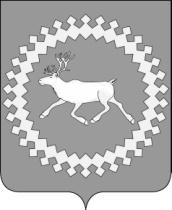 Администрация муниципального района «Ижемский»«Изьва»муниципальнöй районсаадминистрация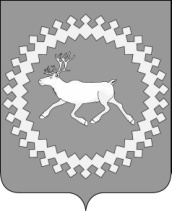 Администрациямуниципального района«Ижемский»«Изьва»муниципальнöй районсаадминистрацияАдминистрациямуниципального района«Ижемский»